З А К О НЛИПЕЦКОЙ  ОБЛАСТИО внесении изменений в Закон Липецкой области "Об областном бюджете на 2020 год и на плановый период 2021 и 2022 годов"Статья 1Внести в Закон Липецкой области от  17 декабря 2019 года № 318-ОЗ  "Об областном бюджете на 2020 год и на плановый период 2021 и 2022 годов" (Липецкая газета,  2019,  18  декабря; 2020, 6 марта, 13 марта)  следующие изменения:  1) в статье 1:    а) в части 1:    в пункте 1 цифры  "68 261 332 562,97"  заменить цифрами "69 010 770 382,95";             в пункте 2 цифры  "73 359 492 597,43"    заменить цифрами "74 523 430 417,41";             в пункте 3 цифры  "5 098 160 034,46"   заменить цифрами "5 512 660 034,46";	   б)  в части 2:              пункт 1 изложить в следующей редакции:  	   "1) общий объем доходов областного бюджета на 2021 год в сумме  68 561 378 771,72 руб. и на 2022 год в сумме 71 128 819 281,33 руб.;";	     пункт 2 изложить в следующей редакции:            "2) общий объем расходов областного бюджета на 2021 год в сумме 69 776 759 820,72 руб., в том числе условно утвержденные расходы в сумме  2 950 860 255,52 руб., и на 2022 год в сумме 71 128 819 281,33 руб., в том числе условно утвержденные расходы в сумме 5 395 360 660,80 руб.;";	   в пункте 3 цифры  "1 415 381 049,00" заменить цифрами "1 215 381 049,00";  2) в статье 5:  а) в части 6 цифры  "120 000 000,00" заменить цифрами "600 000 000,00";   б) в части 7 цифры "4 336 287 960,00" заменить цифрами "5 093 592 960,00";  в) в   части  8   цифры    "17 123 736 100,00"    заменить цифрами "17 872 462 731,52",     цифры  "12 240 330 600,00" заменить цифрами "12 751 497 700,00", цифры "11 249 942 800,00"    заменить цифрами "11 723 350 000,00"; г) в части 9 цифры   "17 438 299 611,76"    заменить цифрами "18 187 737 431,74",     цифры  "12 554 894 111,76" заменить цифрами "13 066 061 211,76",  цифры "11 249 942 800,00"    заменить цифрами "11 723 350 000,00";           3) в статье 10:а) в  пункте  третьем  части  1 цифры  "514 083 100,00"  заменить  цифрами  "849 928 477,00", цифры  "164 200 000,00"  заменить  цифрами  "500 045 377,00";  б) дополнить частью 6.1 следующего содержания:"6.1. Установить, что субсидии местным бюджетам на реализацию муниципальных программ, направленных на возмещение части расходов на оплату услуг и (или) работ по энергосбережению и повышению энергетической эффективности, выполненных в ходе оказания и (или) выполнения услуг и (или) работ по капитальному ремонту общего имущества в многоквартирном доме, за счет средств государственной корпорации - Фонда содействия реформированию жилищно-коммунального хозяйства, предоставляются в соответствии с Постановлением   Правительства Российской Федерации от 17 января 2017 года № 18 "Об утверждении Правил предоставления финансовой поддержки за счет средств государственной корпорации - Фонда содействия реформированию жилищно-коммунального хозяйства на проведение капитального ремонта многоквартирных домов".";в) в части 8:    пункт 1 дополнить новым абзацем четвертым следующего содержания:"- на реализацию муниципальных программ, направленных  на создание дополнительных мест для детей в возрасте от 2 месяцев до 3 лет в образовательных организациях, осуществляющих образовательную деятельность по образовательным программам дошкольного образования без условий софинансирования с федеральным бюджетом в рамках реализации регионального проекта "Содействие занятости женщин - создание условий дошкольного образования детей в возрасте до трех лет" на 2020 год, в размере 224 874,44 руб. городскому округу город Липецк.";     в пункте 2: в абзаце третьем  слова "на 2020 год в размере 51 421 560,00 руб.," исключить;дополнить новыми абзацами девятым и десятым следующего содержания:"- на финансовое обеспечение ежемесячного денежного вознаграждения за классное руководство педагогическим работникам государственных и муниципальных общеобразовательных организаций в рамках реализации государственной программы Липецкой области "Развитие образования Липецкой области" на 2020 год, в размере 152 985 000 руб., на 2021 год – 458 955 000,00 руб., на 2022 год – 458 955 000,00 руб.;- на создание комфортной городской среды в малых городах и исторических поселениях - победителях Всероссийского конкурса лучших проектов создания комфортной городской среды, на 2020 год, в размере 87 940 000,00 руб.";                    4)  в статье 12:а) в  части 1 цифры  "5 710 064 893,80" заменить цифрами "5 505 395 767,17";  б) в абзаце первом части 2 слова "установленном администрацией Липецкой области" заменить словами "установленном нормативным правовым актом уполномоченного администрацией Липецкой области исполнительного органа государственной власти Липецкой области";         5) в статье 13:	а) в части 1 цифры "552 346 834,74" заменить цифрами "549 346 834,74";	б) в абзаце втором части 2 слова "администрацией Липецкой области" заменить словами "нормативным правовым актом уполномоченного администрацией Липецкой области исполнительного органа государственной власти Липецкой области";	в) часть 8 изложить в следующей редакции:"8. Не использованные в отчетном финансовом году субсидии (остаток субсидии), за исключением остатка по субсидиям некоммерческим организациям на содержание и обеспечение текущей деятельности фонда развития промышленности Липецкой области в целях предоставления финансовой поддержки в виде займов субъектам деятельности в сфере промышленности для реализации проектов, направленных на создание, завершение разработки и внедрение в производство новой высокотехнологичной конкурентоспособной промышленной продукции, по субсидиям некоммерческим организациям на организацию, обеспечение и осуществление деятельности центра "Мой бизнес", по субсидиям некоммерческим организациям на организацию, обеспечение и осуществление деятельности центра координации поддержки экспортно ориентированных субъектов малого и среднего предпринимательства, по субсидиям некоммерческим организациям на организацию, обеспечение и осуществление деятельности центра развития кооперативов, а также по субсидиям социально ориентированным некоммерческим организациям - исполнителям общественно полезных услуг, включенным в реестр некоммерческих организаций - исполнителей общественно полезных услуг, в соответствии с постановлением Правительства Российской Федерации от 26 января 2017 года № 89 "О реестре некоммерческих организаций - исполнителей общественно полезных услуг", возвращаются получателями субсидий в доход областного бюджета в течение первых 15 рабочих дней текущего финансового года.";6) в приложении 1:	а) в пункте 13 цифры "3 539 564 734,46" заменить цифрами "3 954 064 734,46", цифры "440 754 449,00" заменить цифрами "240 754 449,00";	б)  в   строке   "ИТОГО:"   цифры "5 098 160 034,46" заменить цифрами "5  512 660 034,46", цифры "1 415 381 049,00" заменить цифрами "1 215 381 049,00";7) в приложении 5:а) строку           исключить;б) после строки:       дополнить строкой следующего содержания:в) после строки:       дополнить строкой следующего содержания:       г) после строки:       дополнить строкой следующего содержания:     д) после строки:     дополнить строками следующего содержания:      е) после строки:      дополнить строкой следующего содержания:      ж) после строки:     дополнить строкой следующего содержания:     з) после строки:     дополнить строкой следующего содержания:     и) после строки:    дополнить строкой следующего содержания:     к)  строки:изложить в следующей редакции:л) после строки        дополнить строкой следующего содержания:      м) после строки:    дополнить строкой следующего содержания: 8) приложение 8 изложить в следующей редакции:Распределение бюджетных ассигнований по разделам и подразделам классификации расходов бюджетов на 2020 год и на плановый период 2021 и 2022 годов9) приложение 9 изложить в следующей редакции:Ведомственная структура расходов областного бюджетана 2020 год и на плановый период 2021 и 2022 годов10) приложение 10 изложить в следующей редакции:Распределение бюджетных ассигнований по разделам, подразделам, целевым статьям (государственным программам Липецкой области и непрограммным направлениям деятельности), группам видов расходов классификации расходов бюджетов Российской Федерации на 2020 год и на плановый период 2021 и 2022 годов      11) приложение 11 изложить в следующей редакции:Распределение бюджетных ассигнований по целевым статьям (государственным программам Липецкой области и непрограммным направлениям деятельности), группам видов расходов, разделам, подразделам классификации расходов бюджетов Российской Федерации на 2020 год и на плановый период 2021 и 2022 годов          12) в приложении 12:           а) строку:изложить в следующей редакции:б) после строки дополнить строками следующего содержания:в) после строки    дополнить строками следующего содержания: ж) в   строке   "Итого:"  цифры  "17 123 736 100,00" заменить цифрами "17 872 462 731,52"; цифры "12 240 330 600,00" заменить цифрами "12 751 497 700,00"; цифры "11 249 942 800,00" заменить цифрами "11 723 350 000,00";13)  в  приложении  21  столбцы  "2020  год",  "2021  год",  "2022  год"   граф  Всего,  Закон  Липецкой  области  от  27  декабря  2007  года  № 119-ОЗ "О  наделении  органов  местного  самоуправления  отдельными  государственными  полномочиями  в  сфере  образования"  в  части  социальных выплат на питание обучающимся в муниципальных общеобразовательных организациях, в частных общеобразовательных организациях, имеющих государственную аккредитацию, Закон  Липецкой  области  от  27  декабря  2007  года  № 113-ОЗ  "О  наделении  органов  местного  самоуправления  отдельными  государственными  полномочиями  по  осуществлению  деятельности  по  опеке  и  попечительству  в  Липецкой  области"  в  части  ежемесячной  социальной  выплаты  в  связи  с  усыновлением  (удочерением)  ребенка - сироты  или  ребенка,  оставшегося  без  попечения  родителей  изложить в следующей редакции: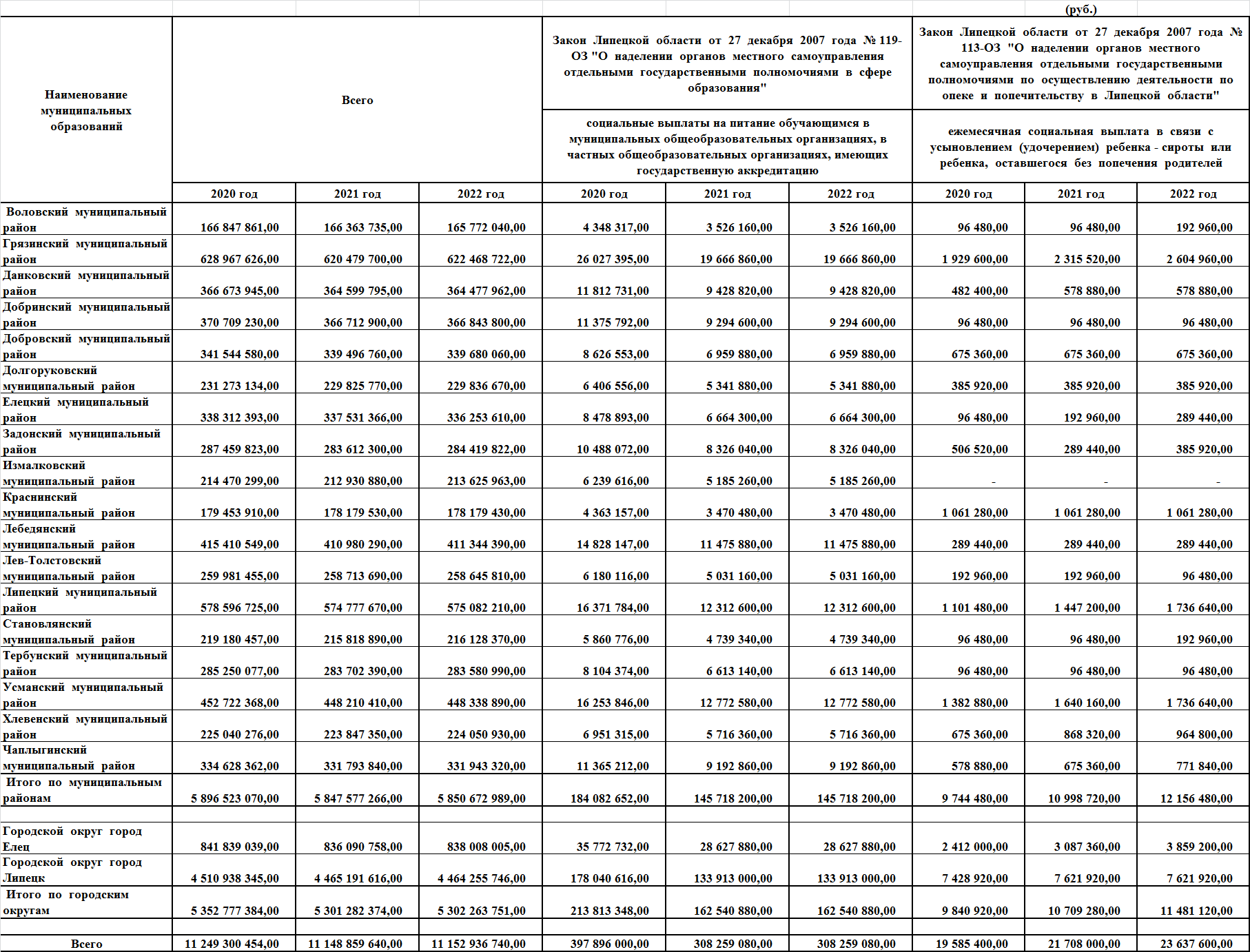   14) приложение  23  изложить  в  следующей  редакции:Перечень  субсидий  бюджетам  муниципальных  образований,  предоставляемых  из  областного  бюджета  в  целях  софинансирования  расходных  обязательств,  возникающих  при  выполнении  полномочий  органов  местного  самоуправления  по  решению  вопросов  местного  значения  на  2020  год  и  на  плановый  период  2021  и  2022  годов15)  приложение 24 изложить в следующей редакции: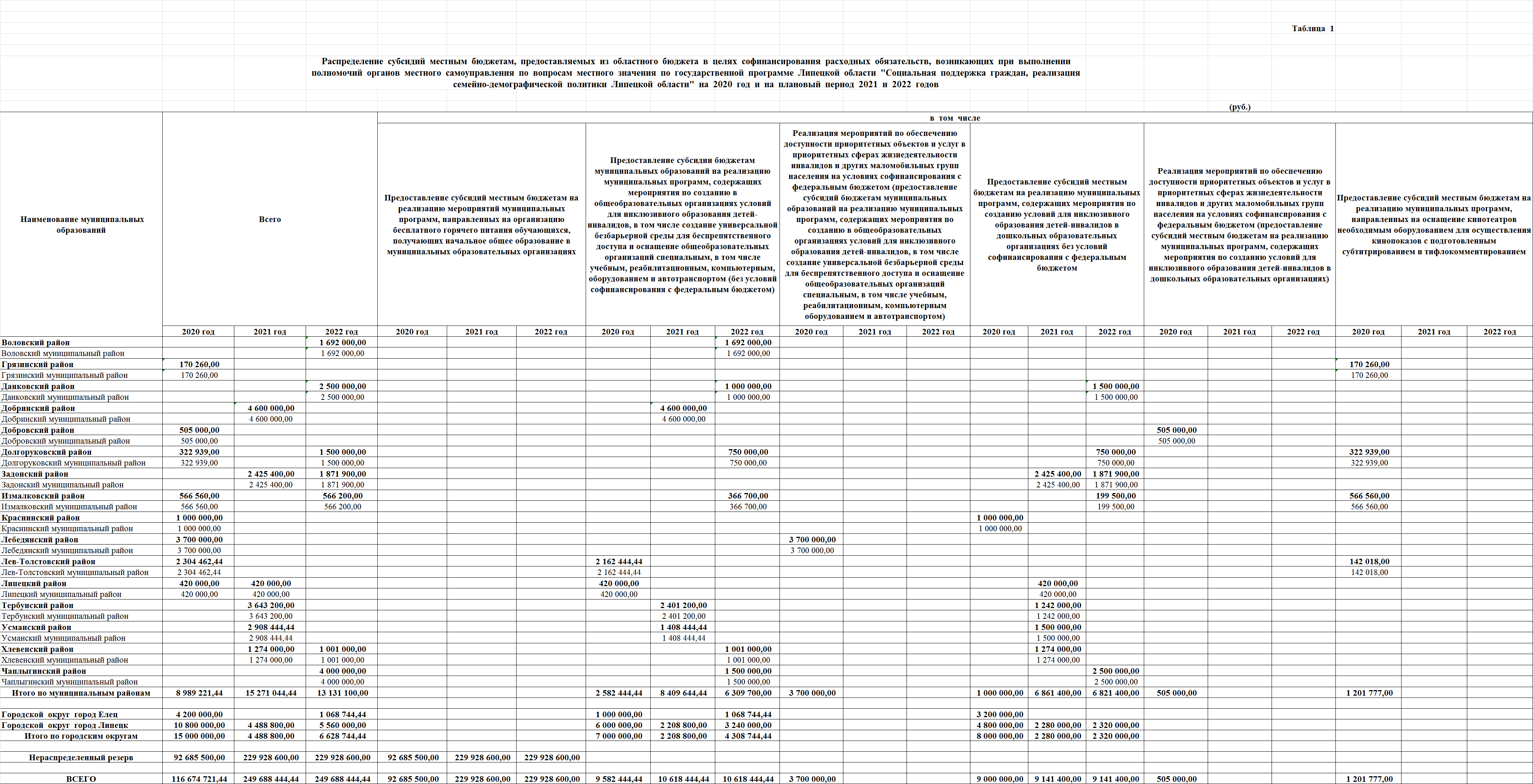 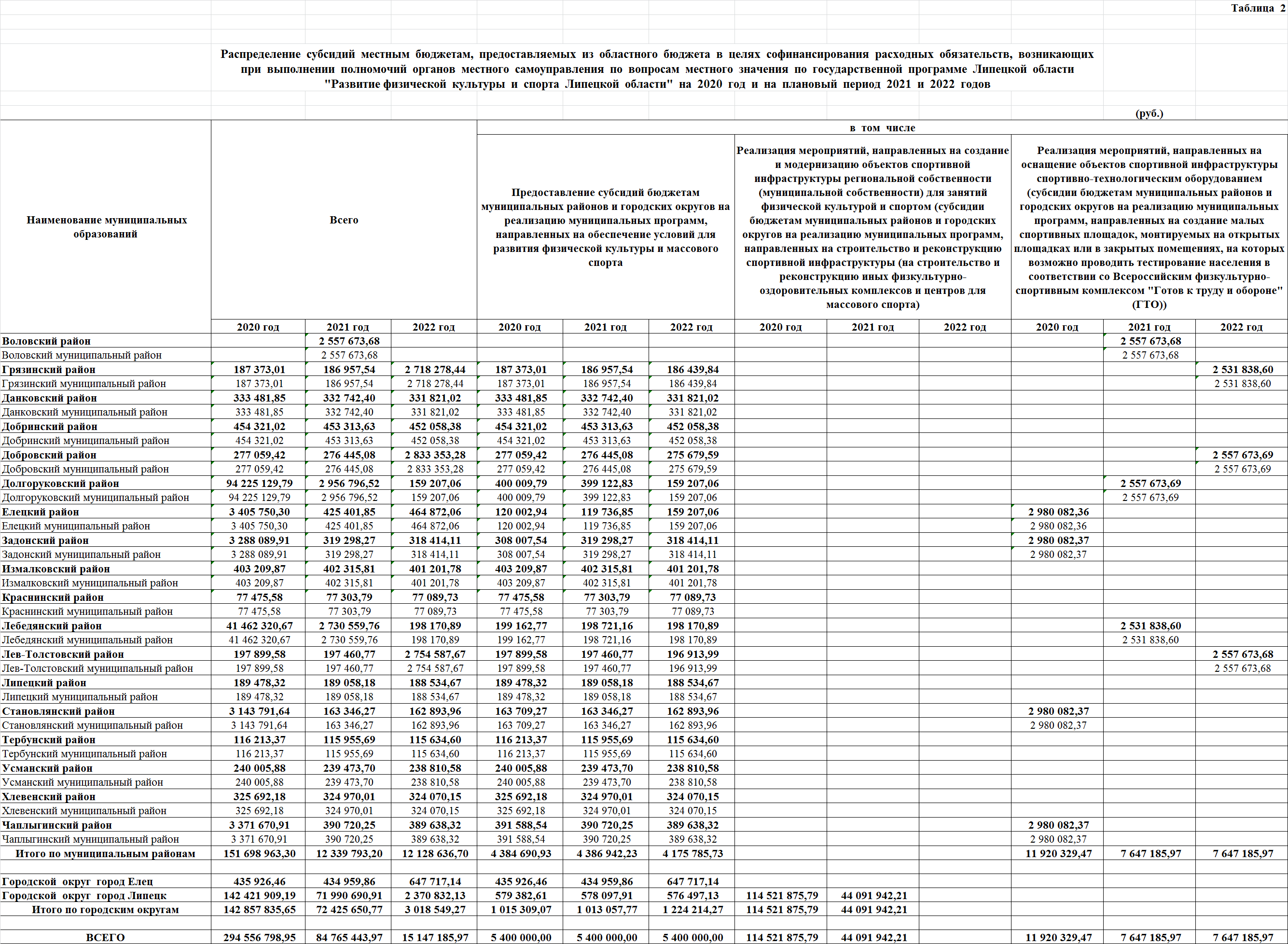 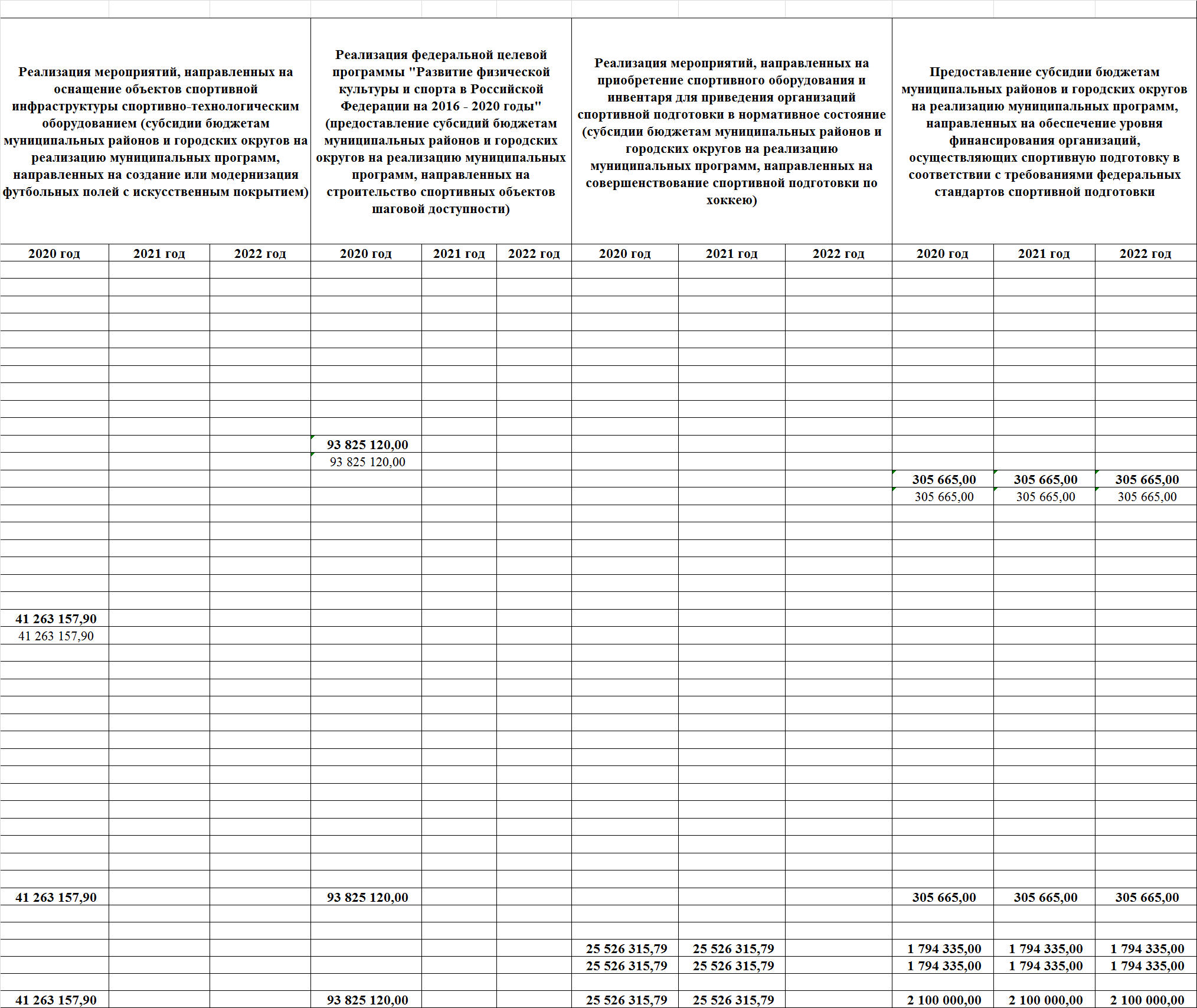 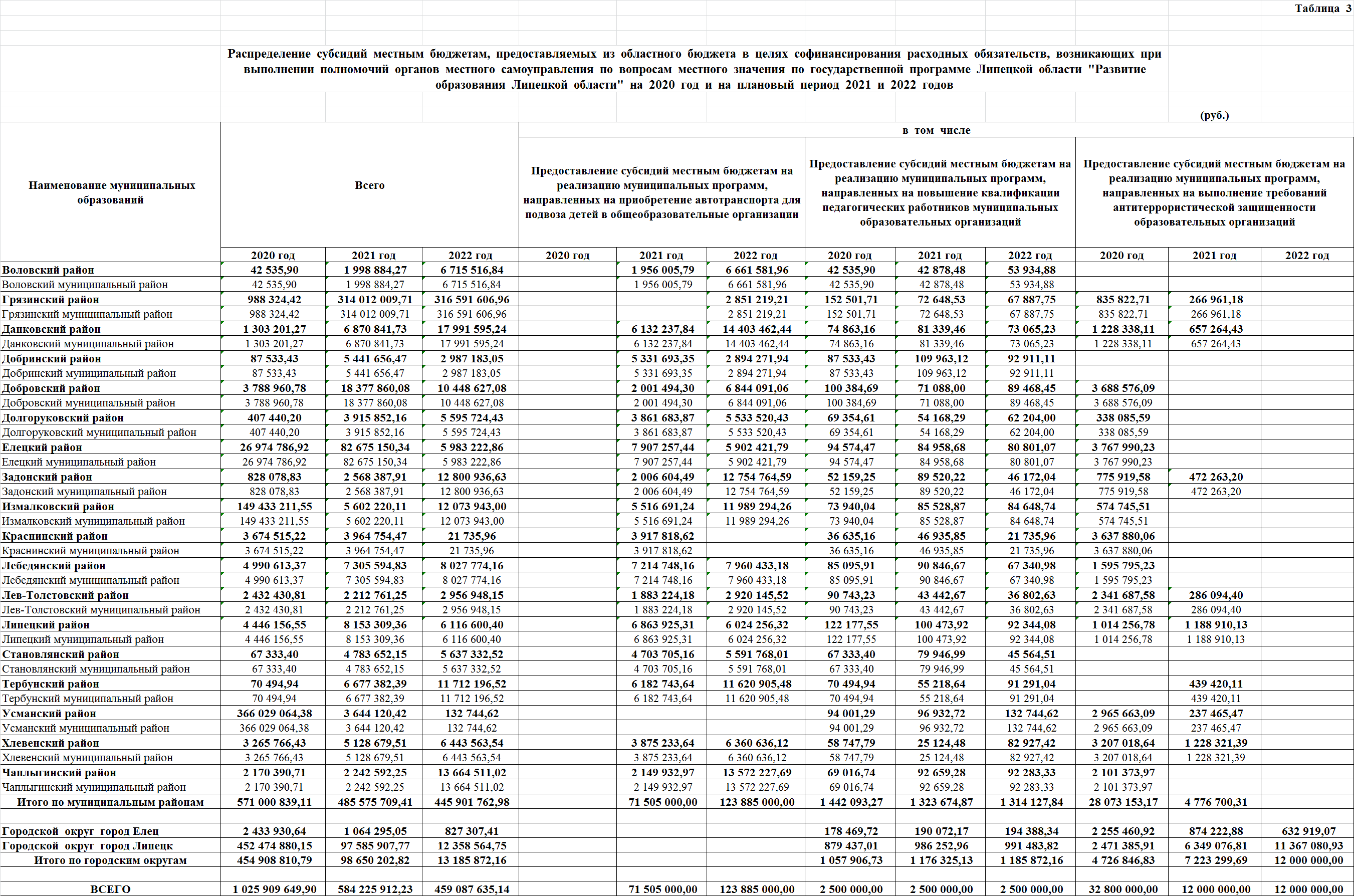 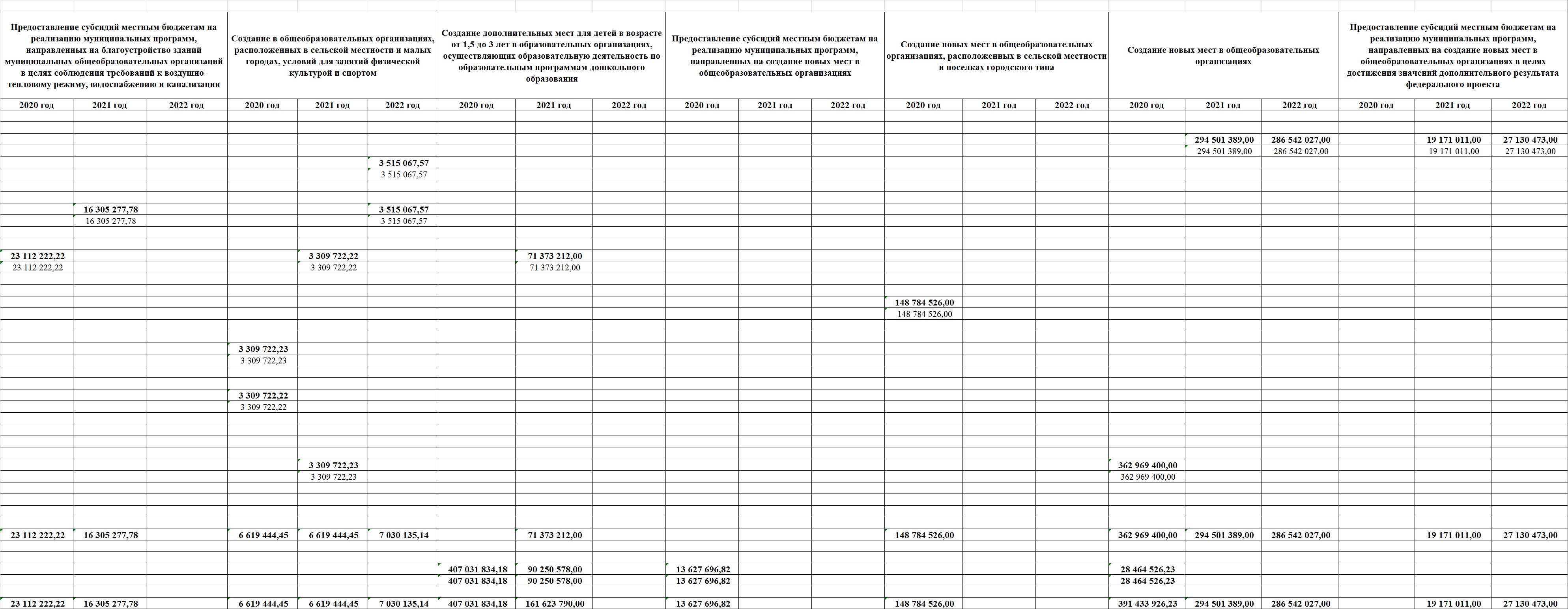 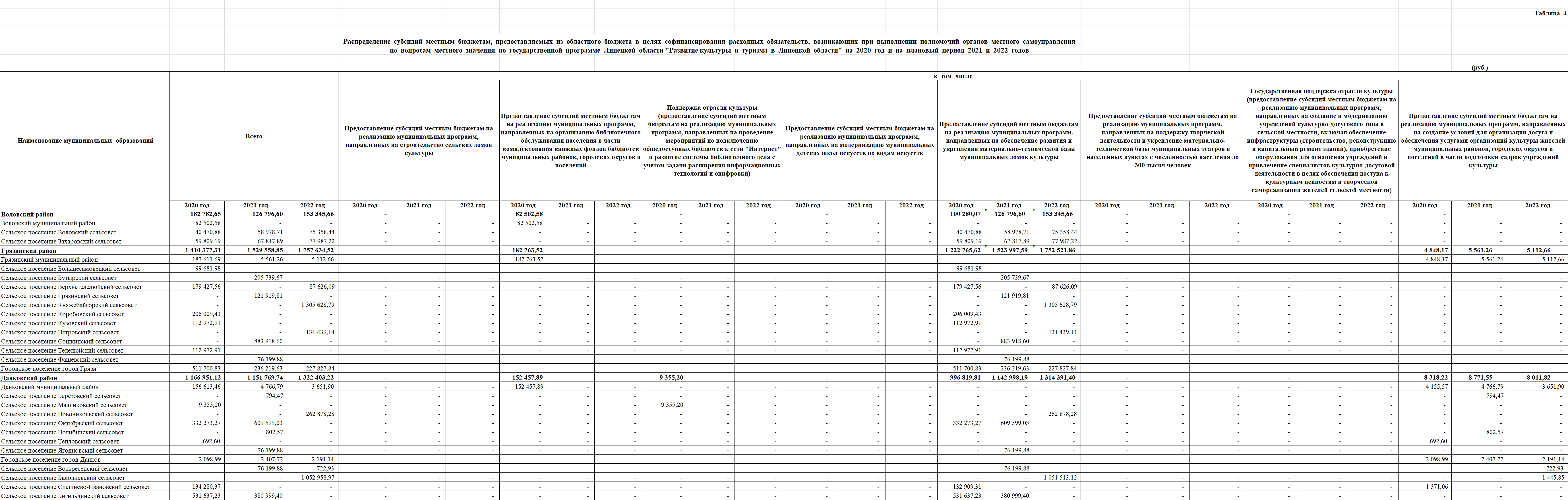 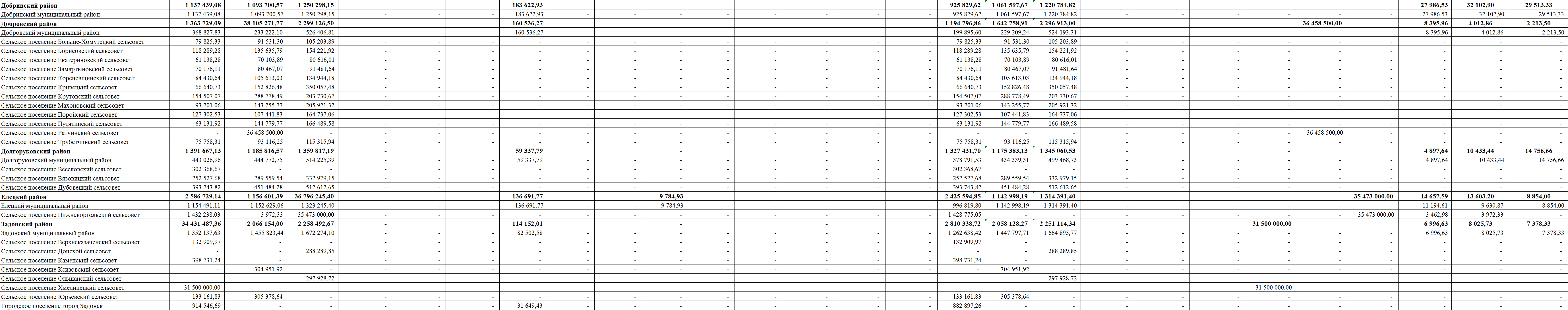 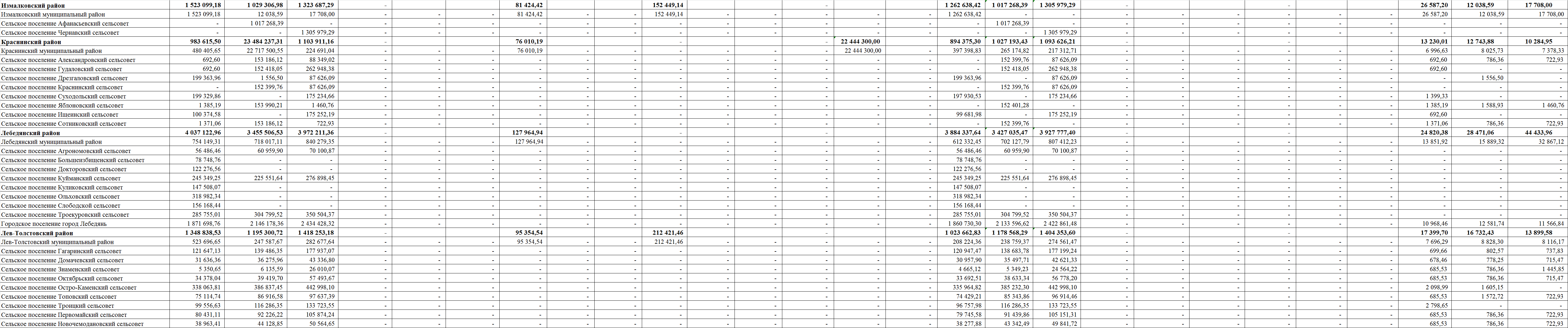 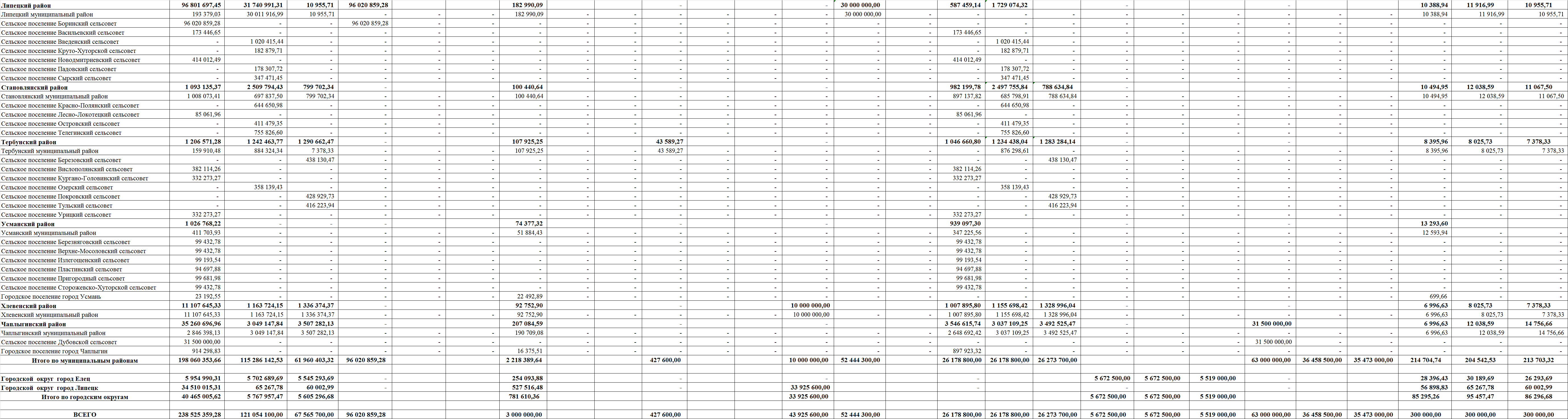 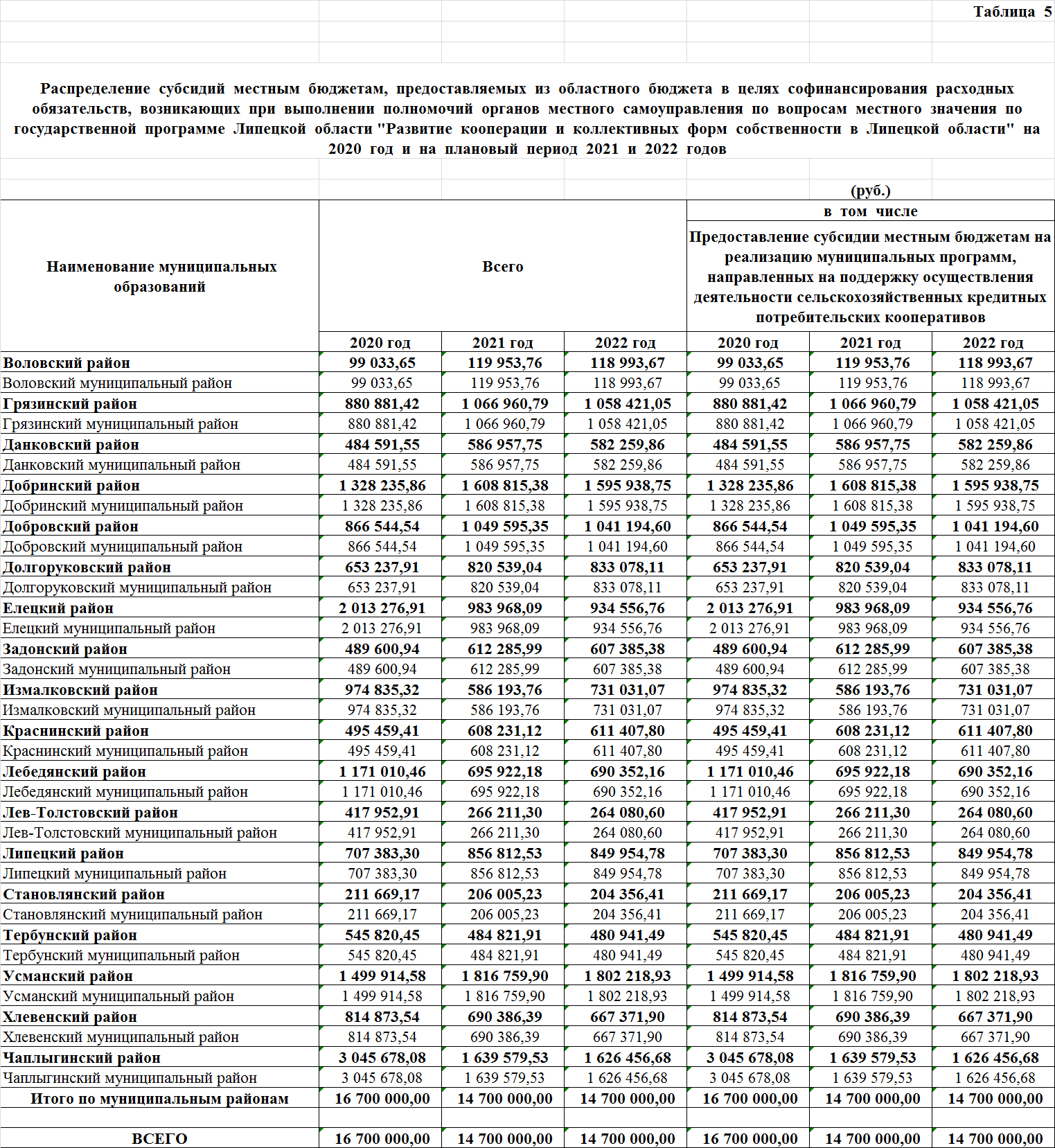 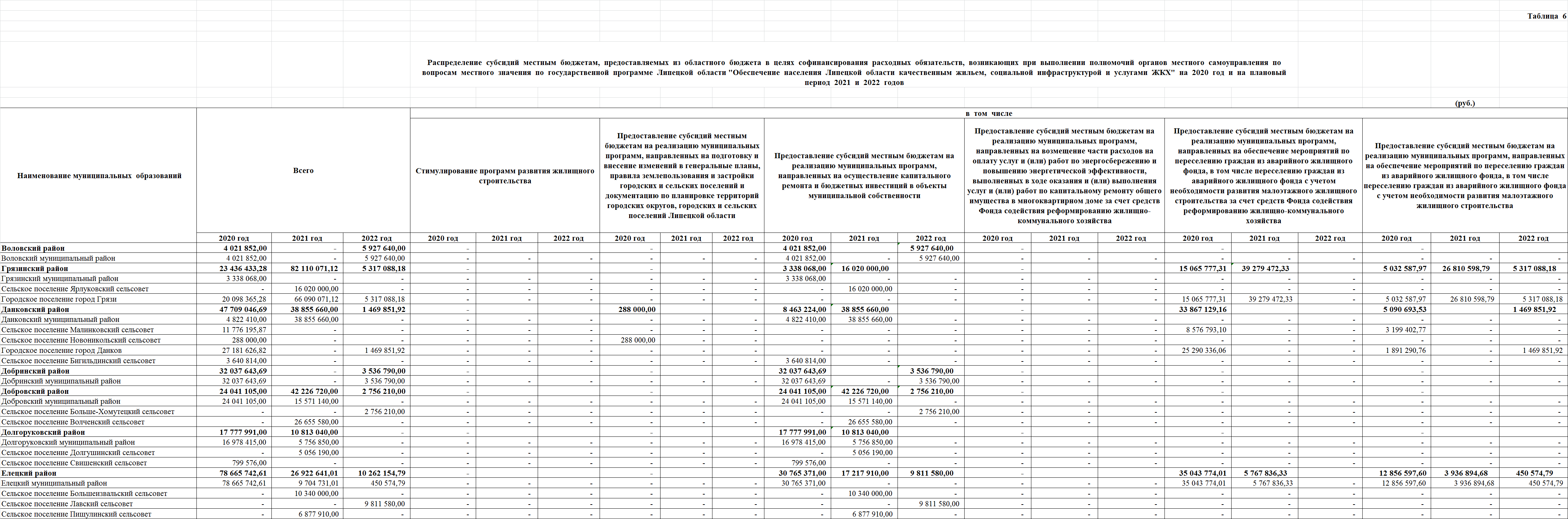 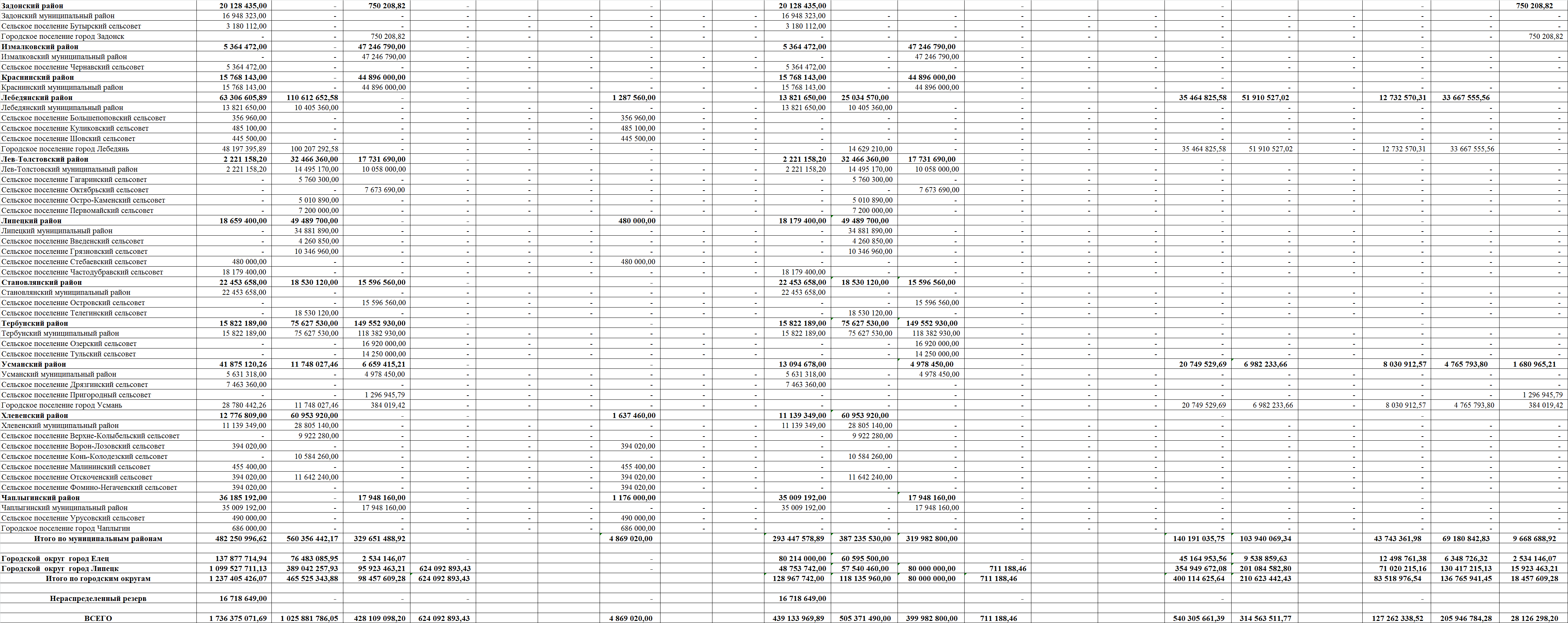 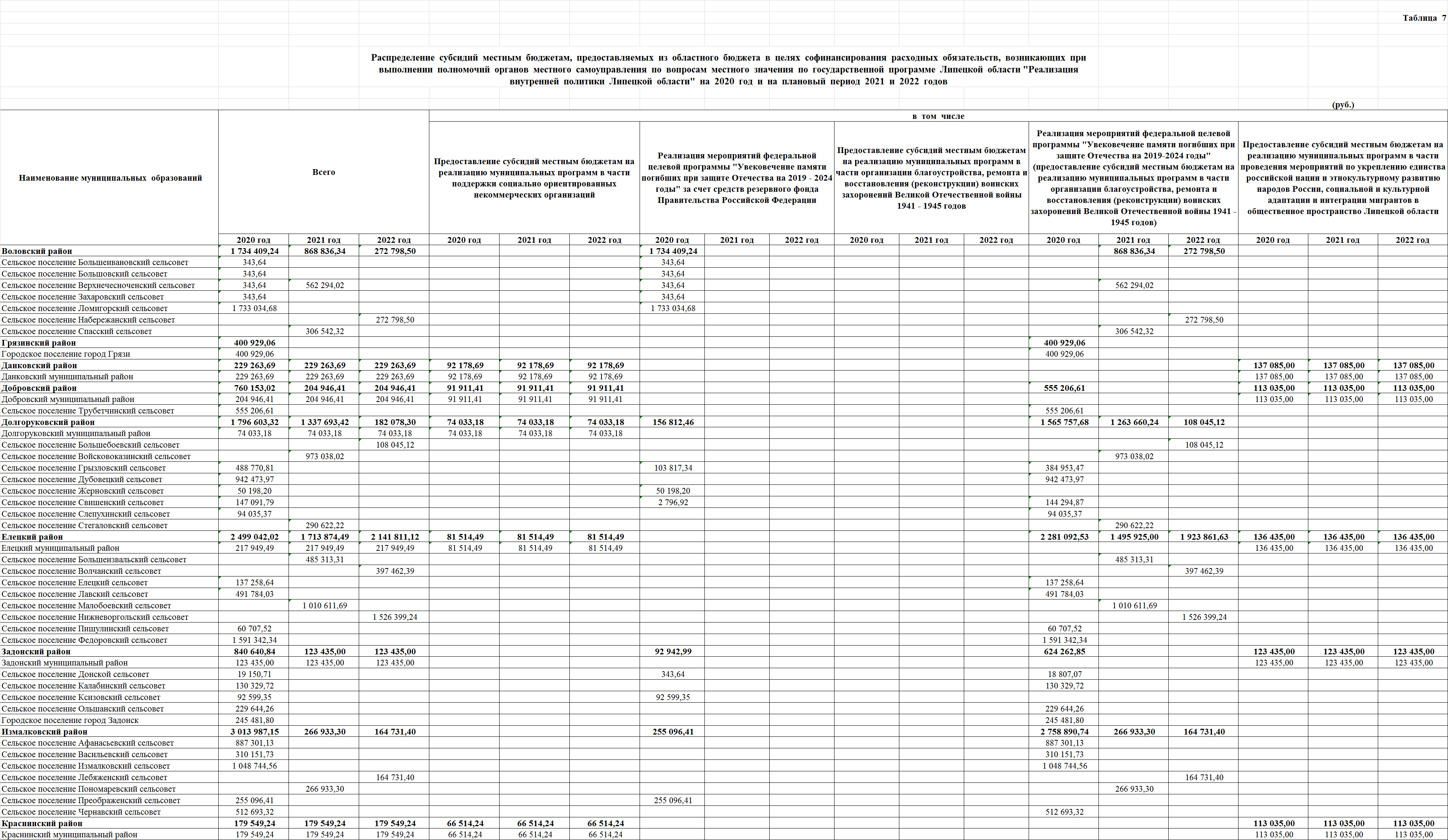 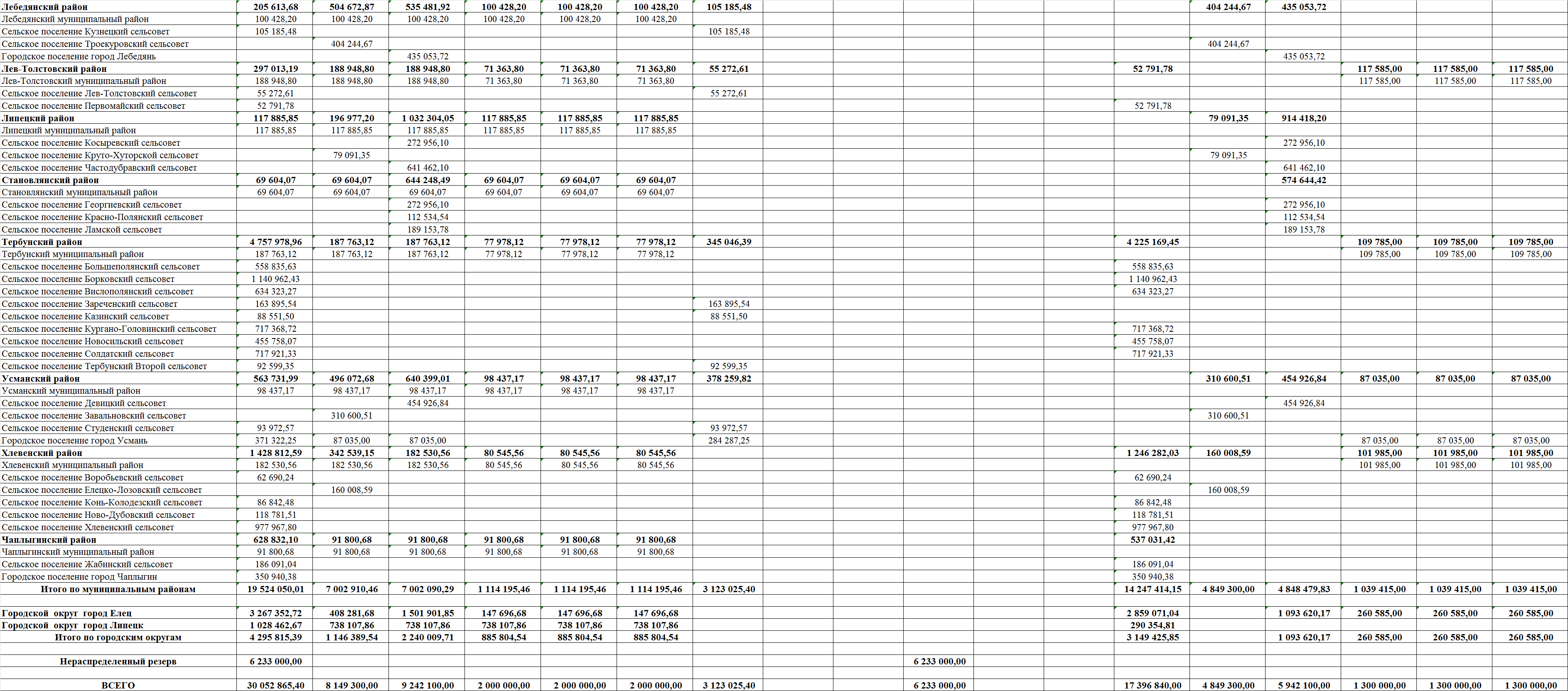 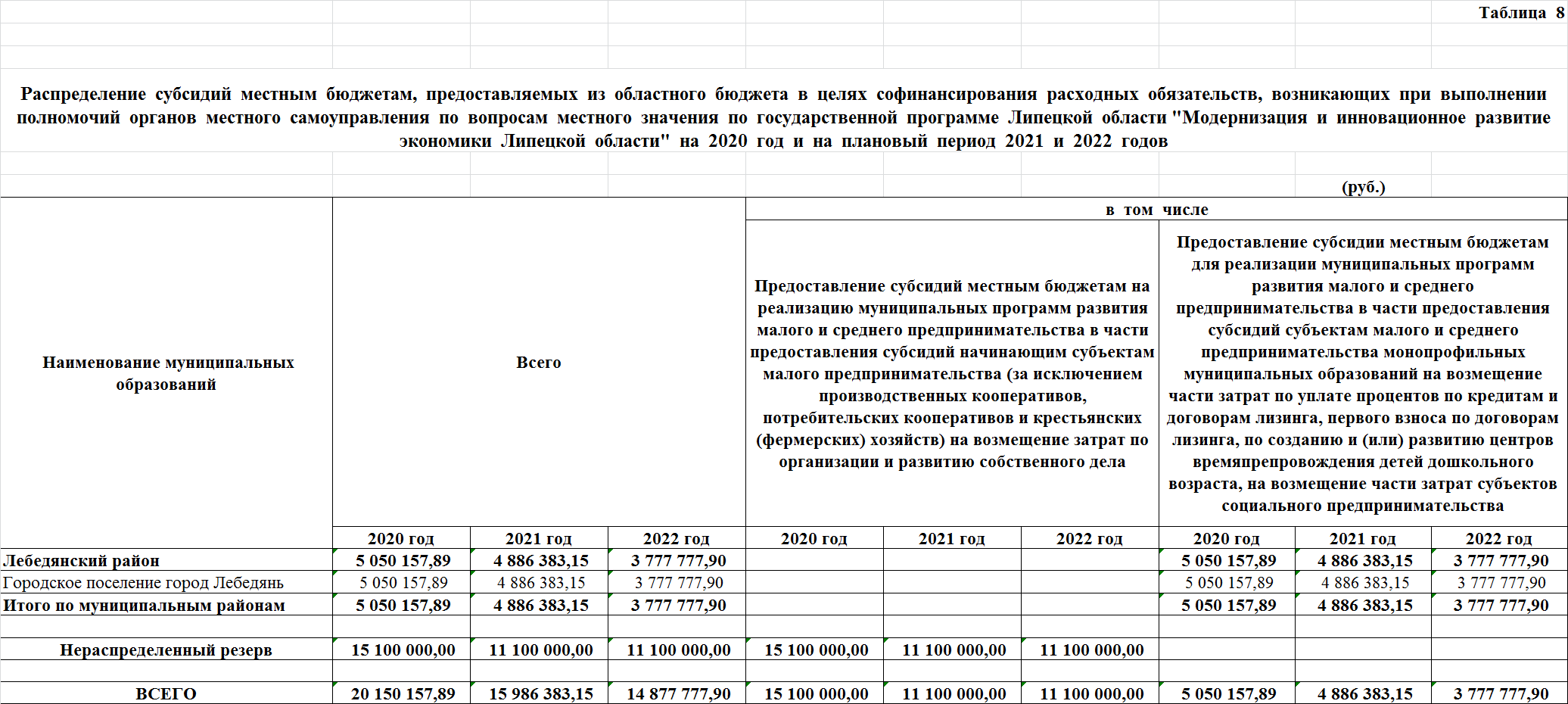 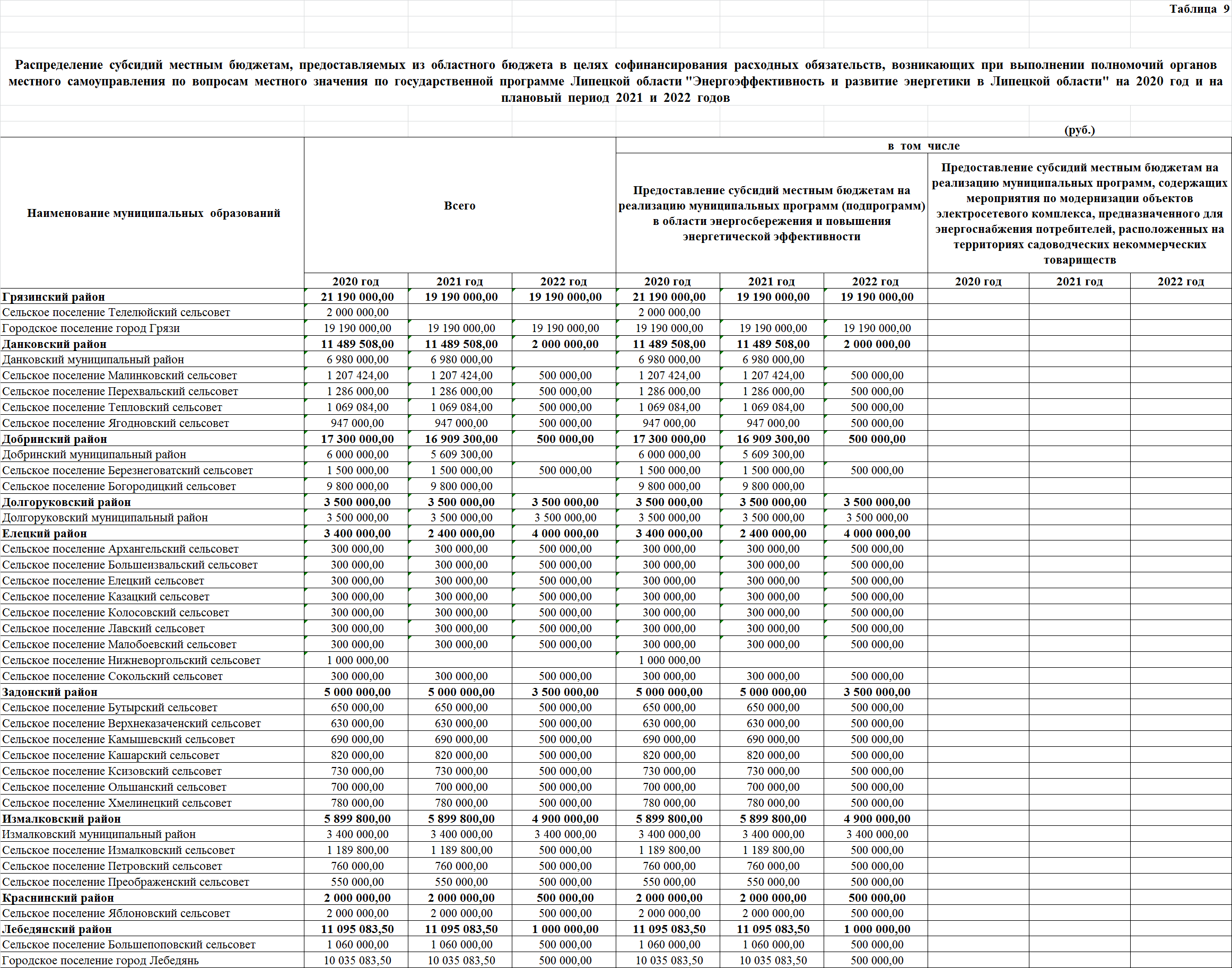 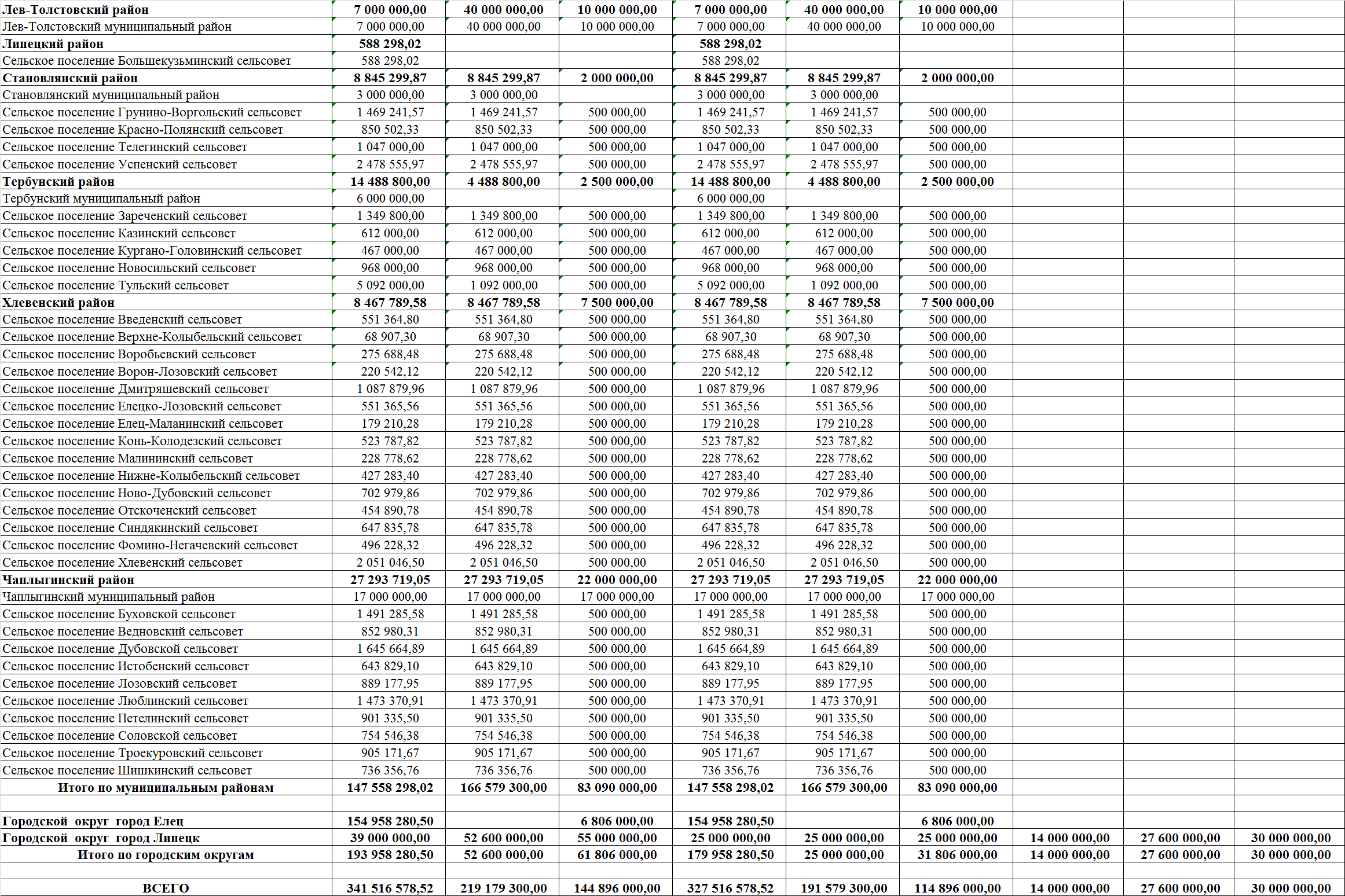 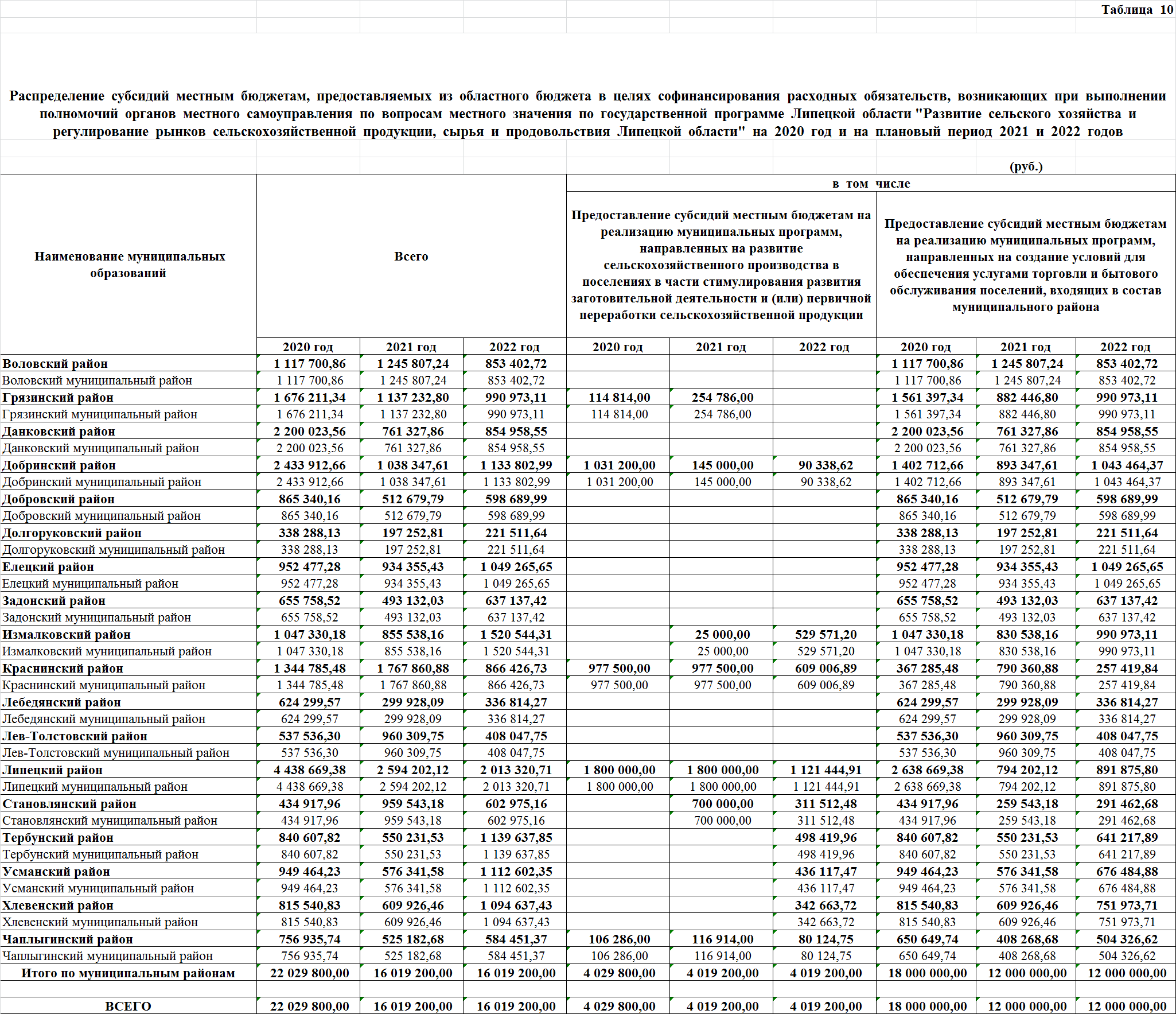 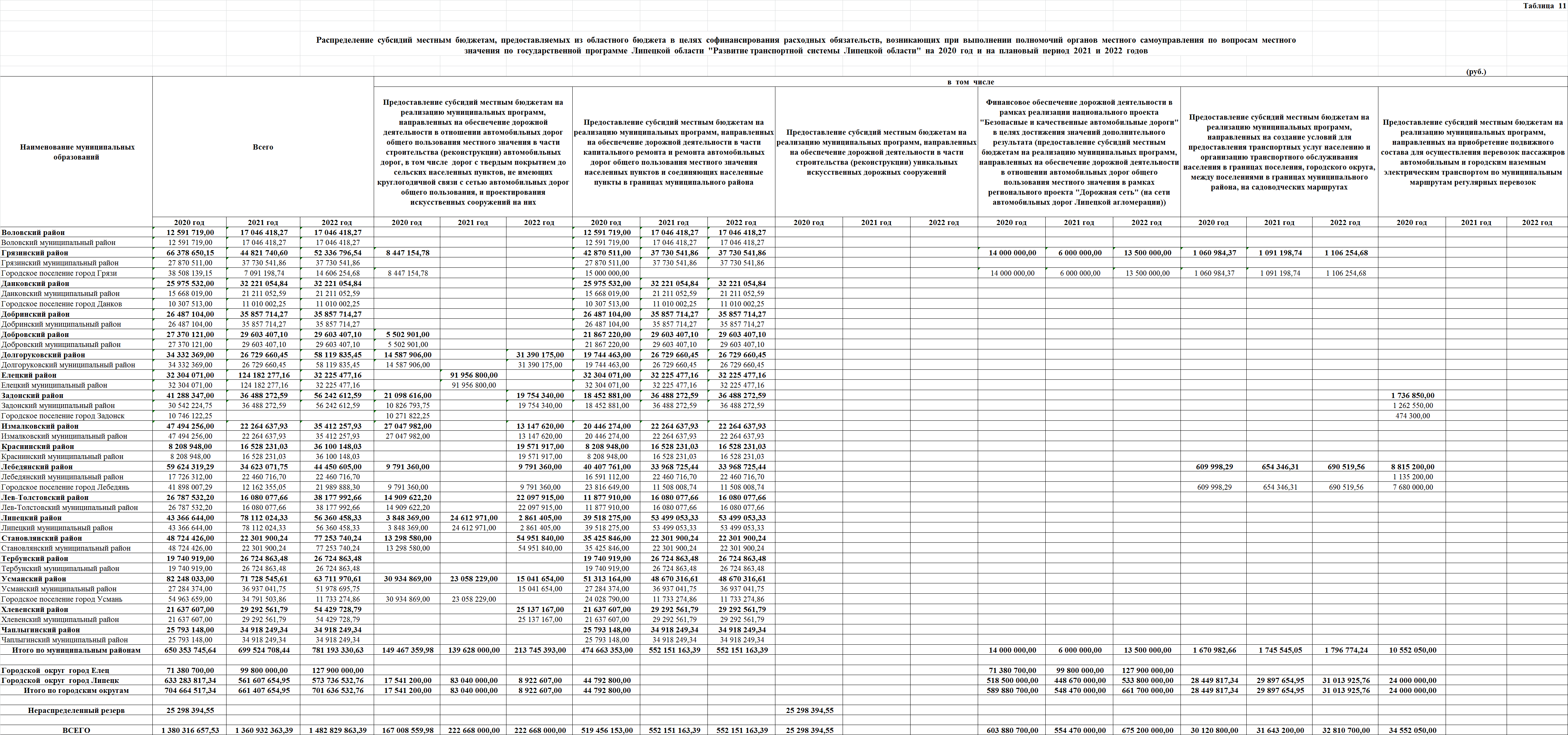 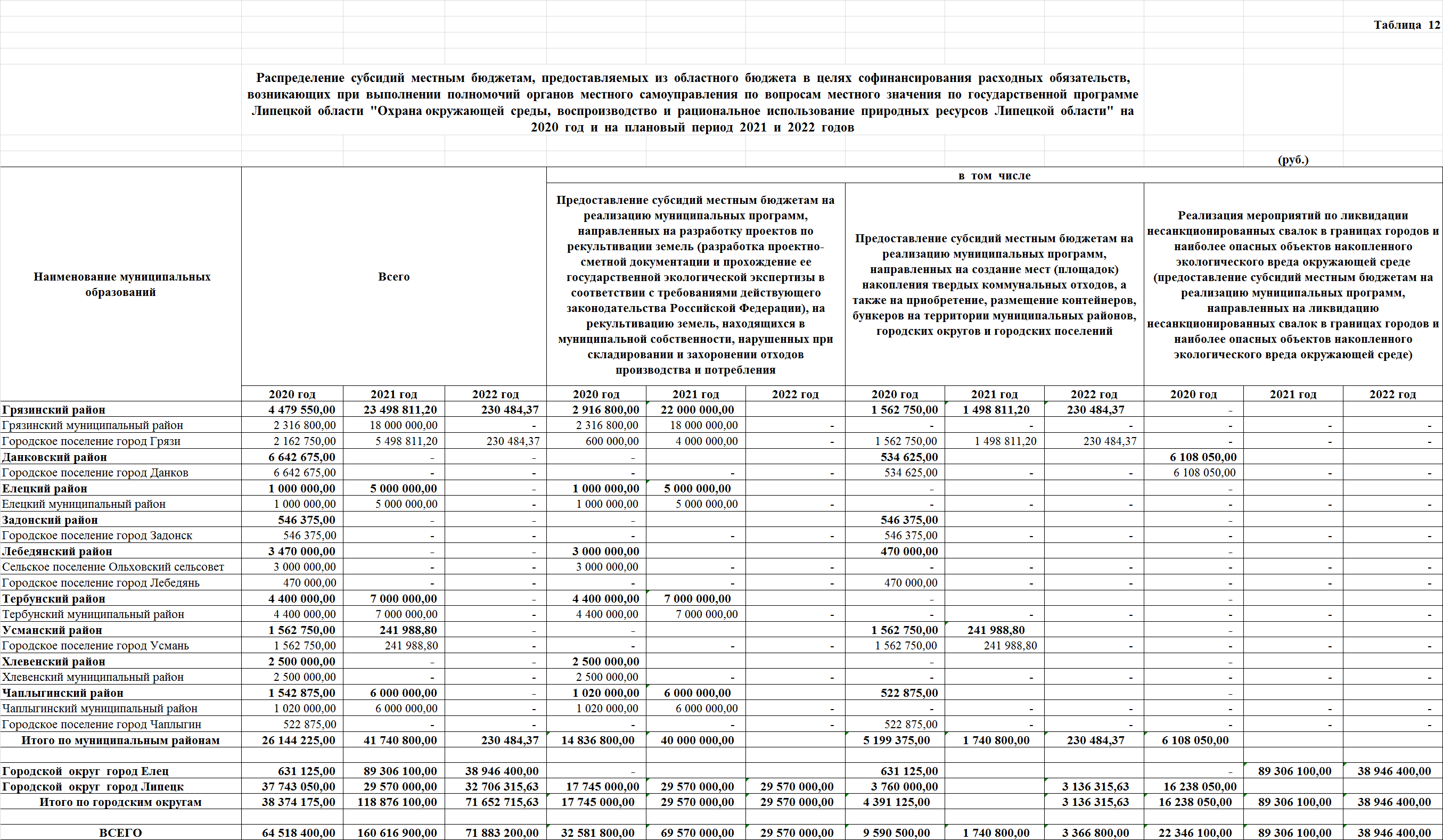 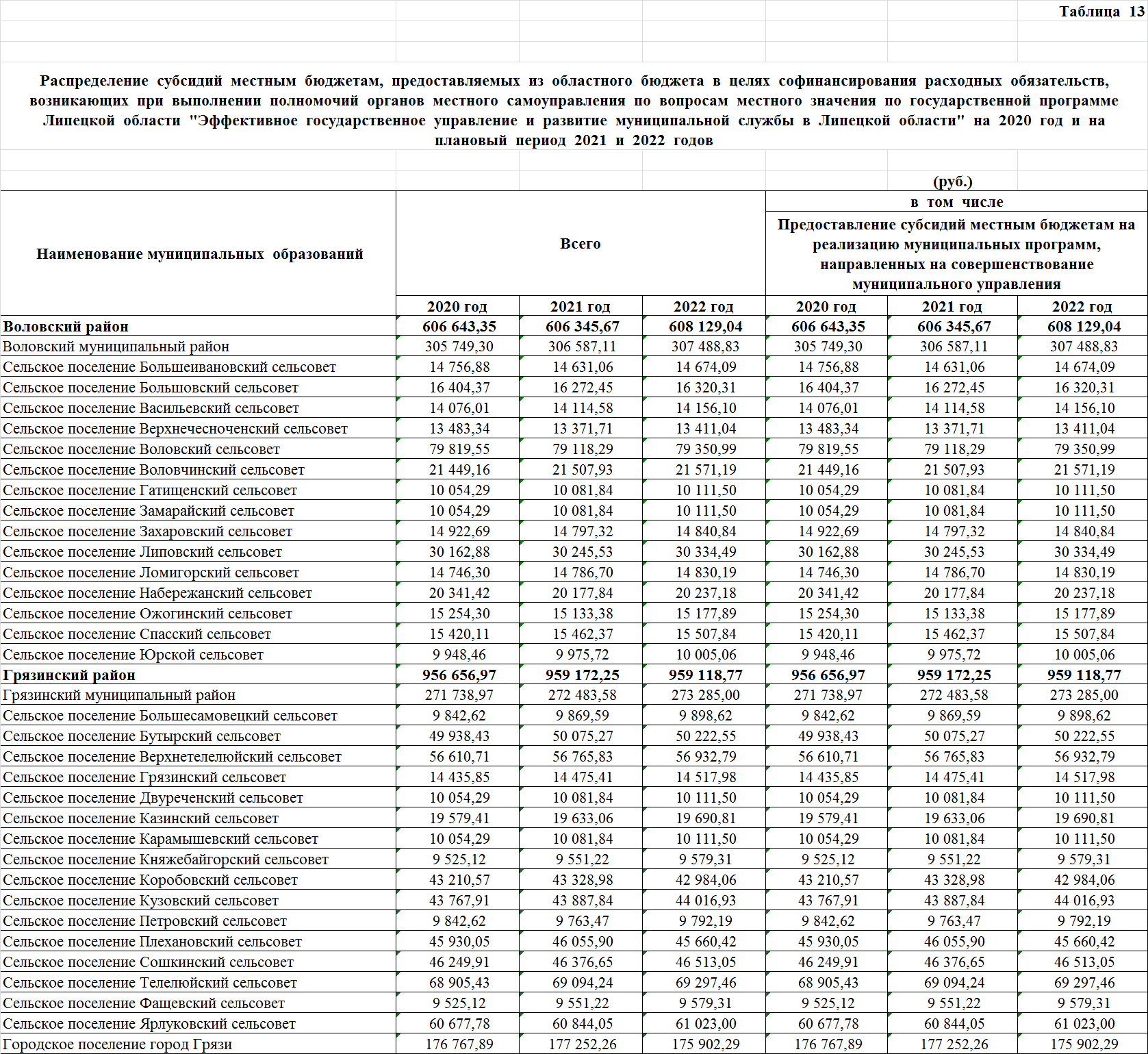 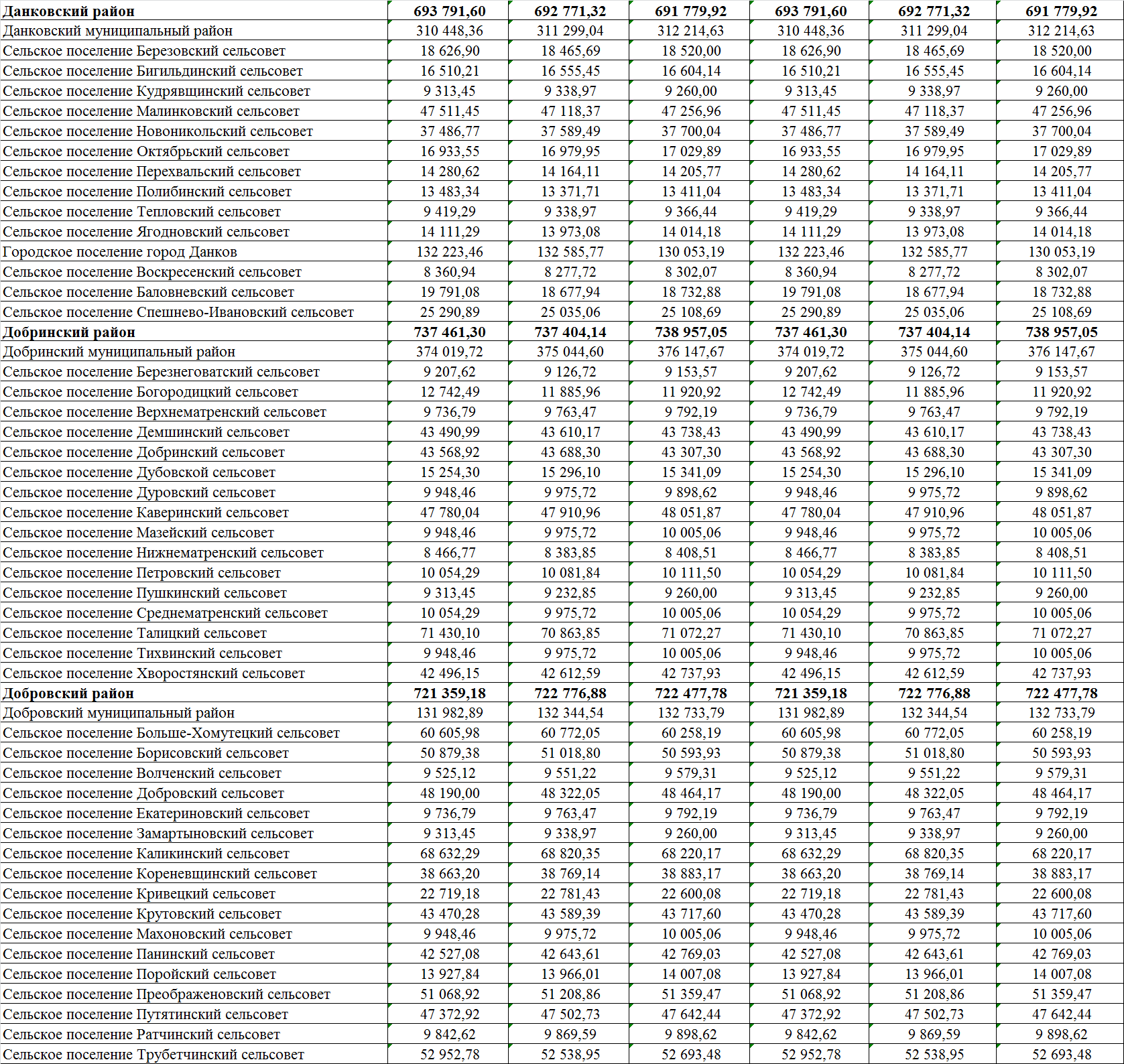 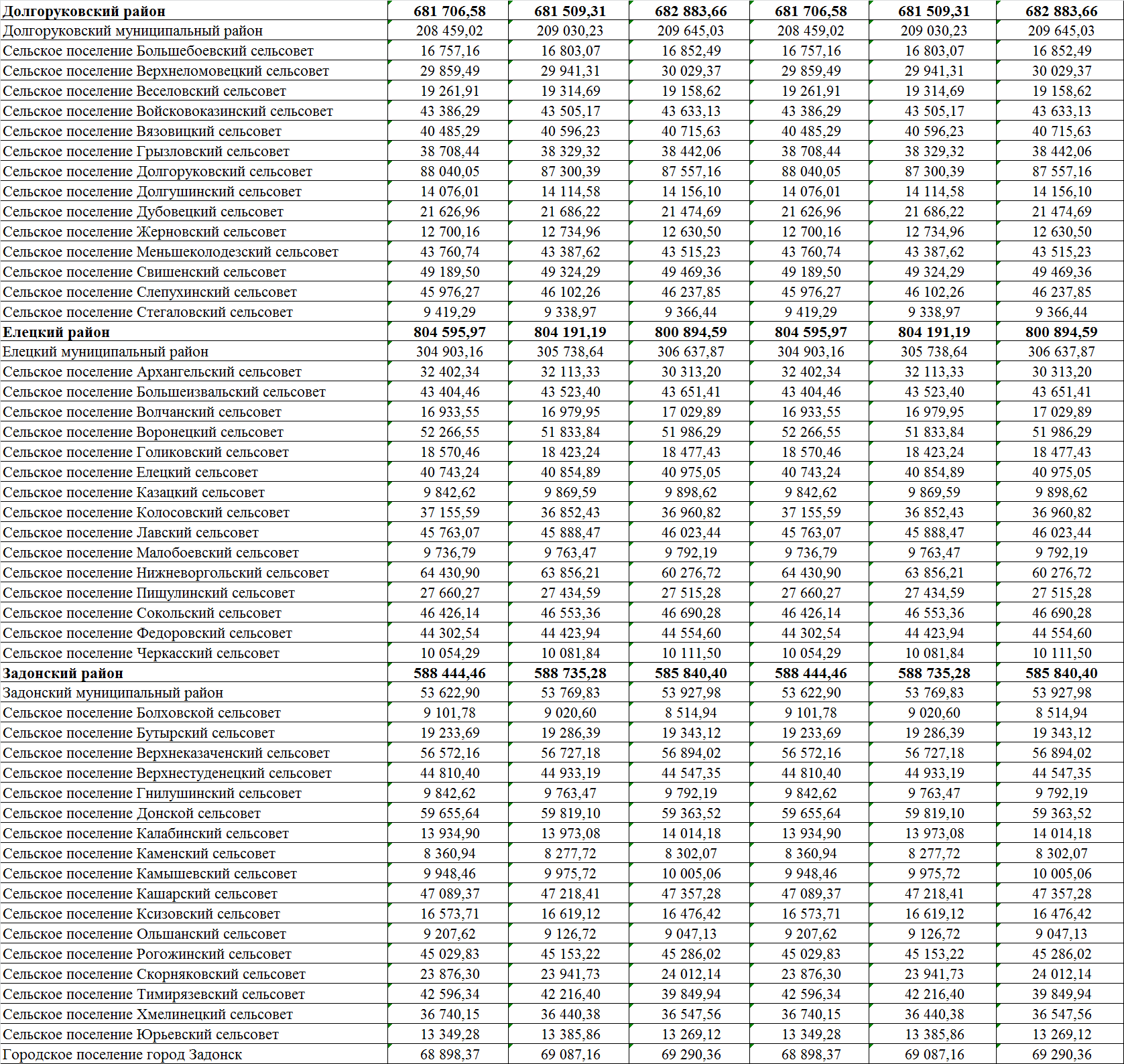 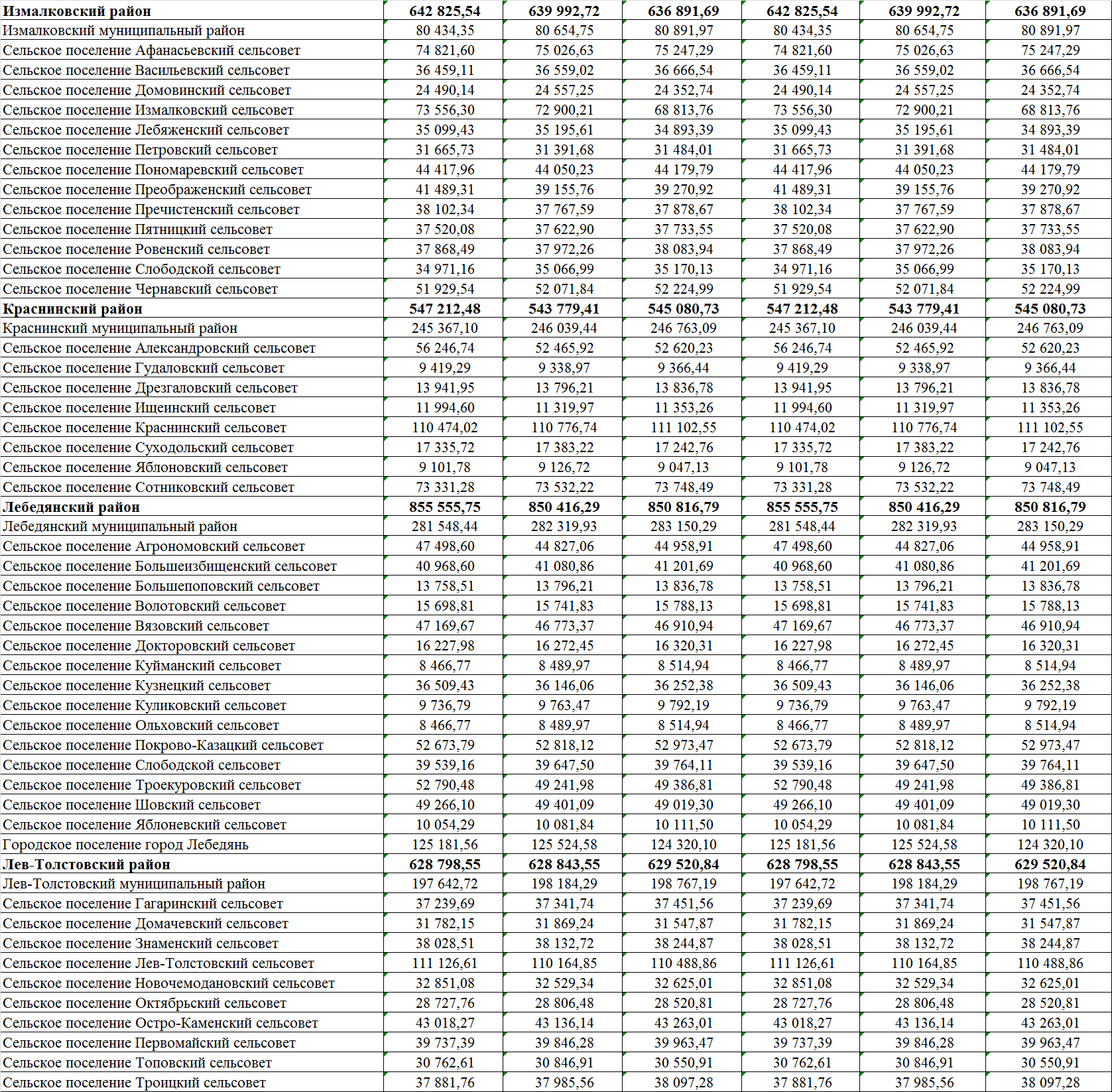 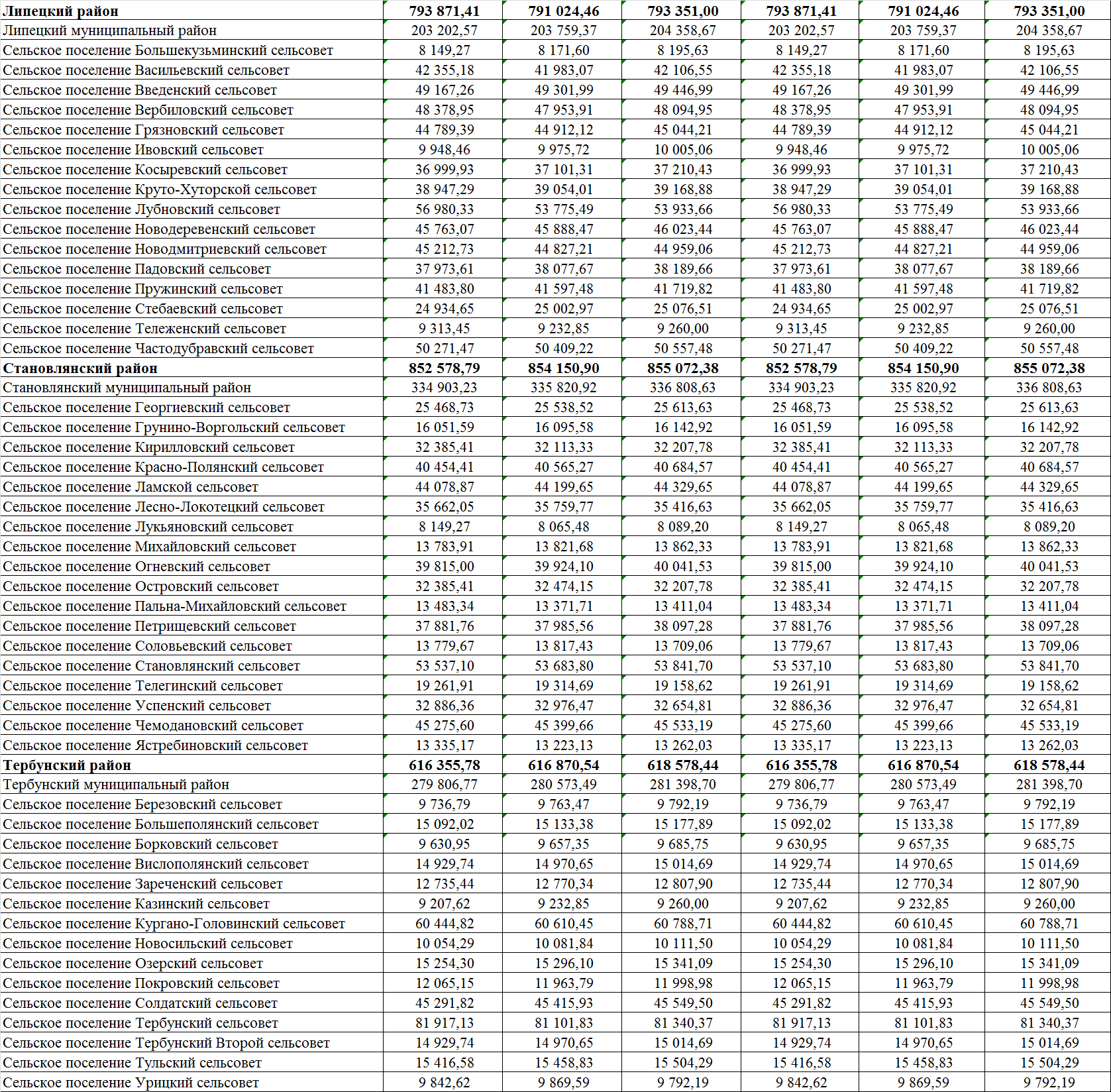 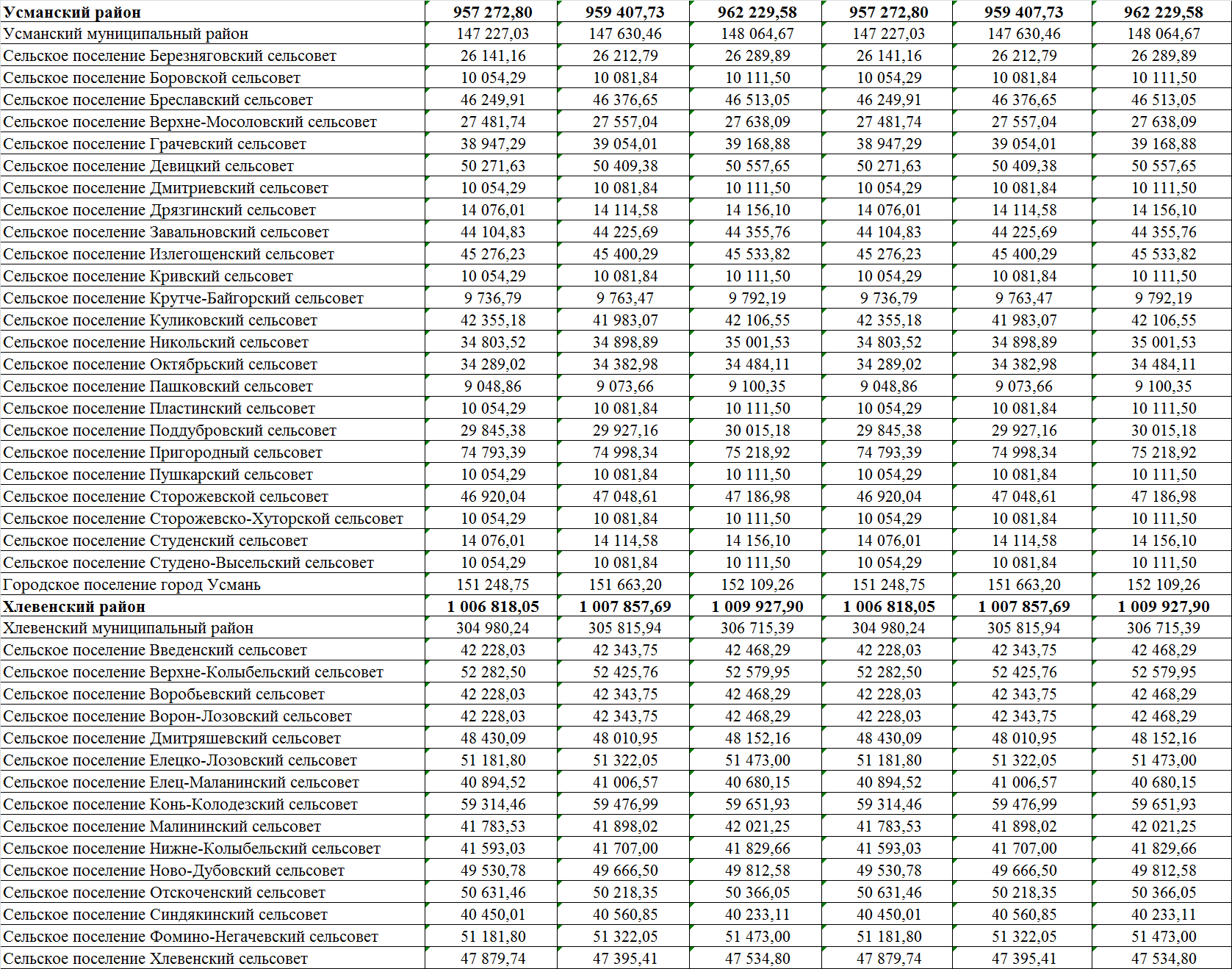 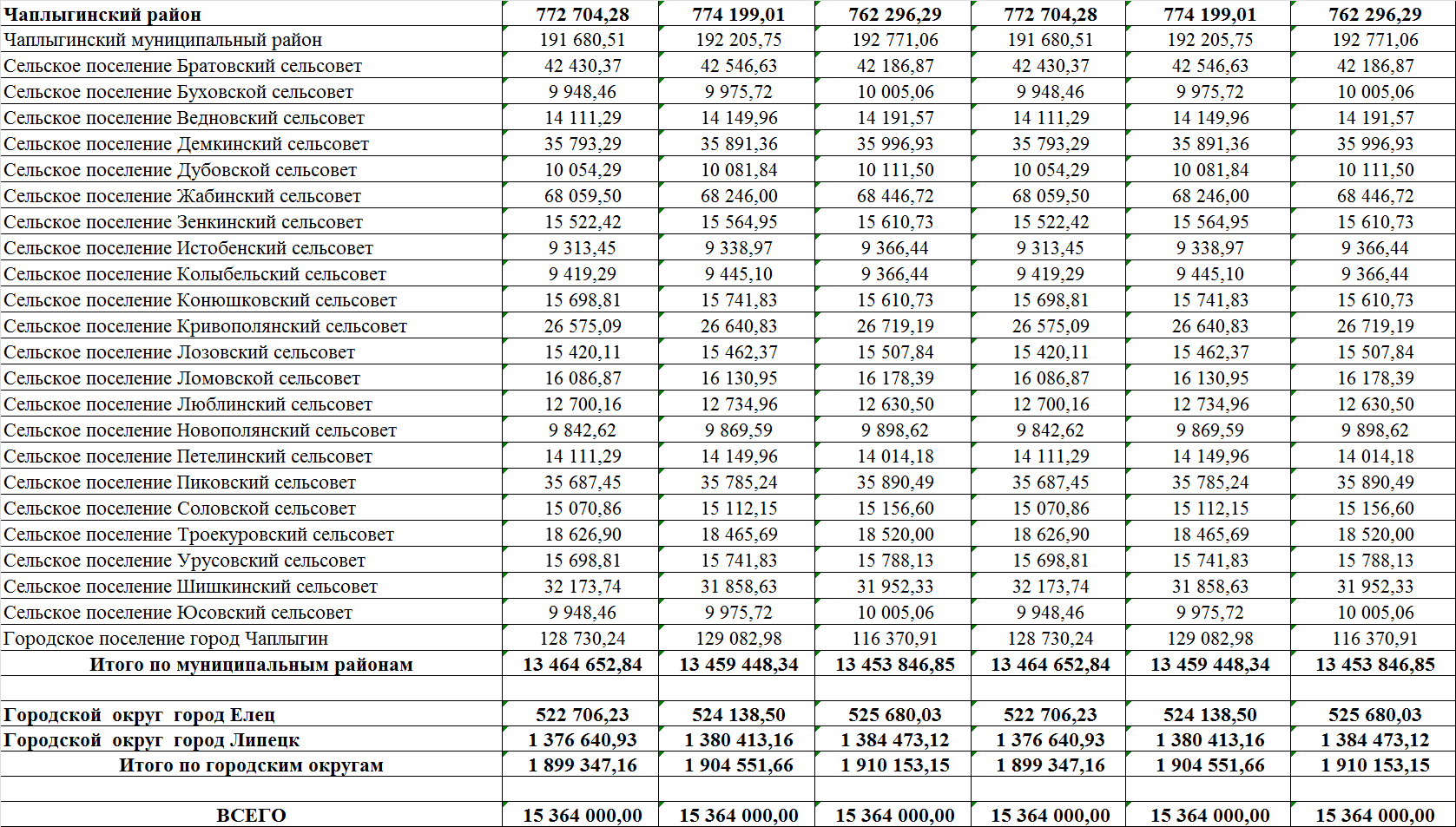 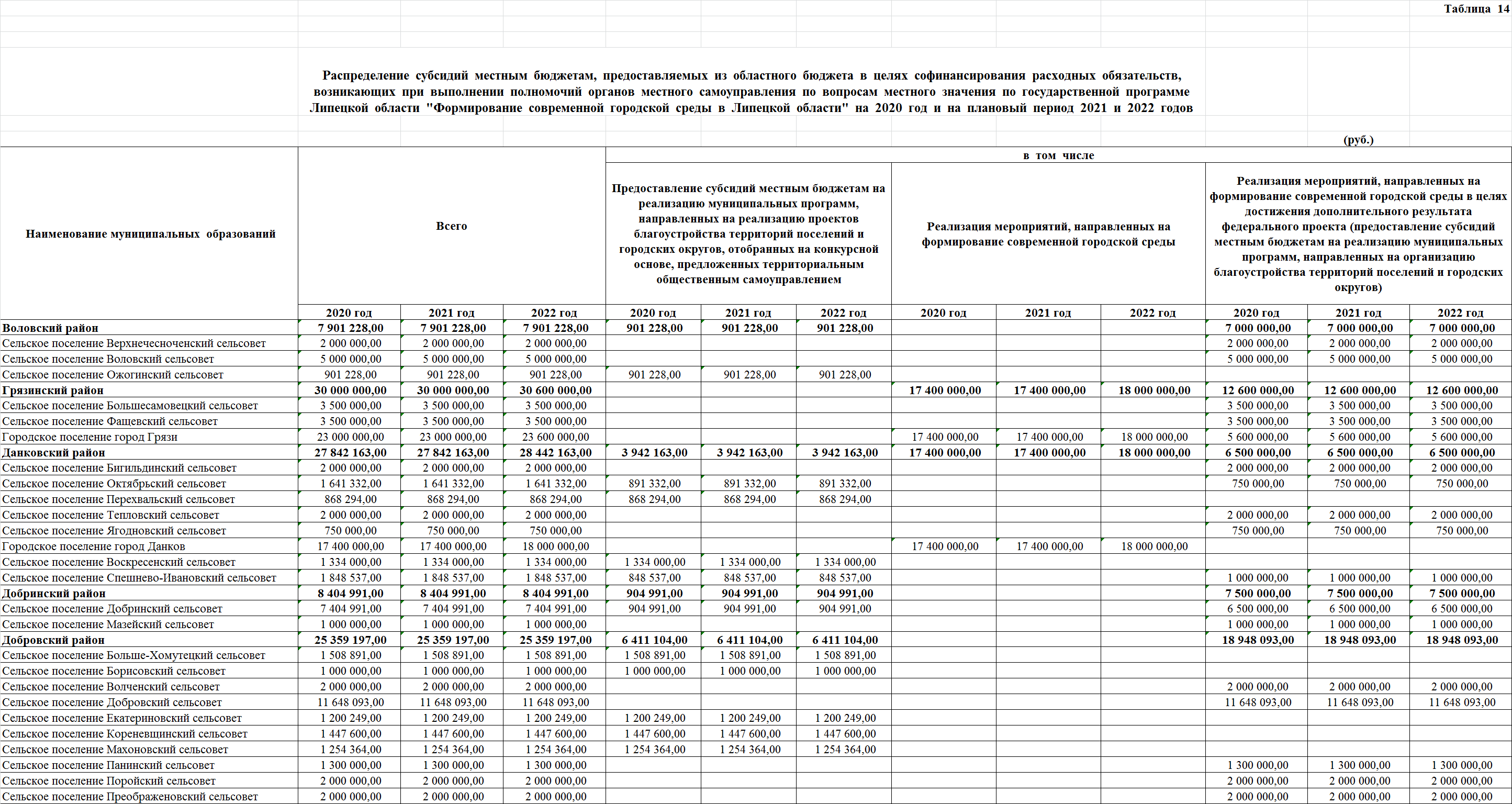 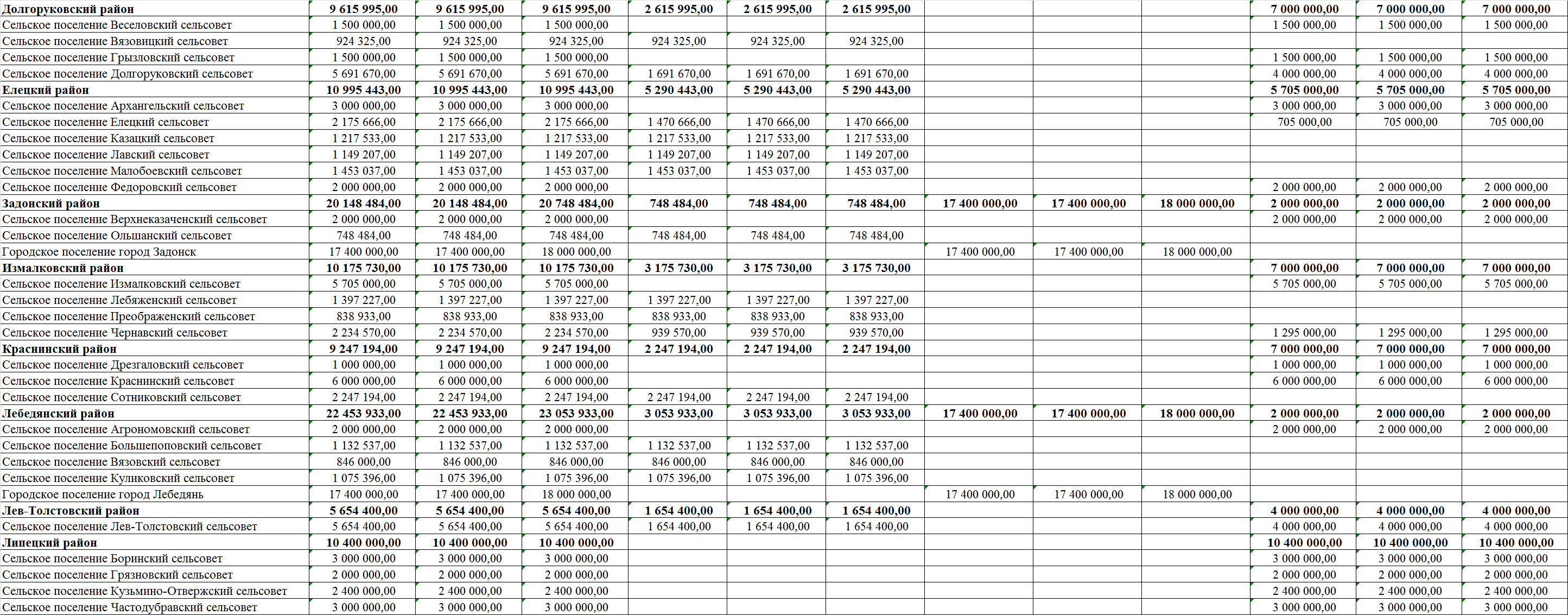 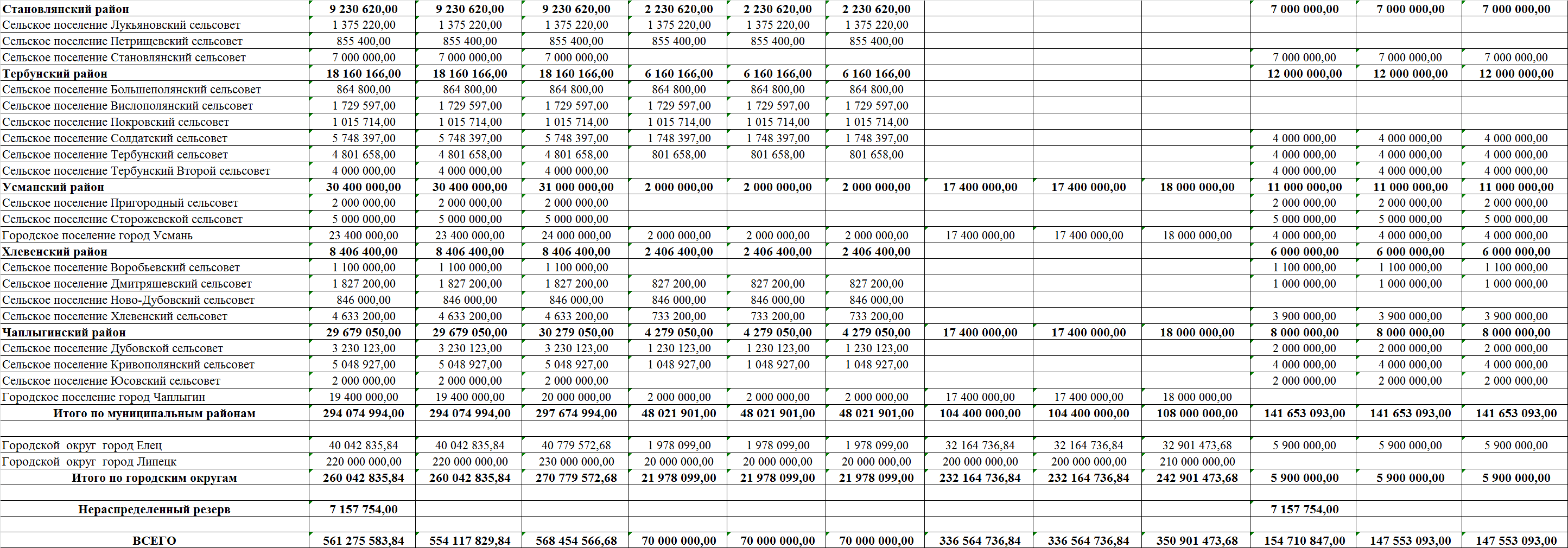 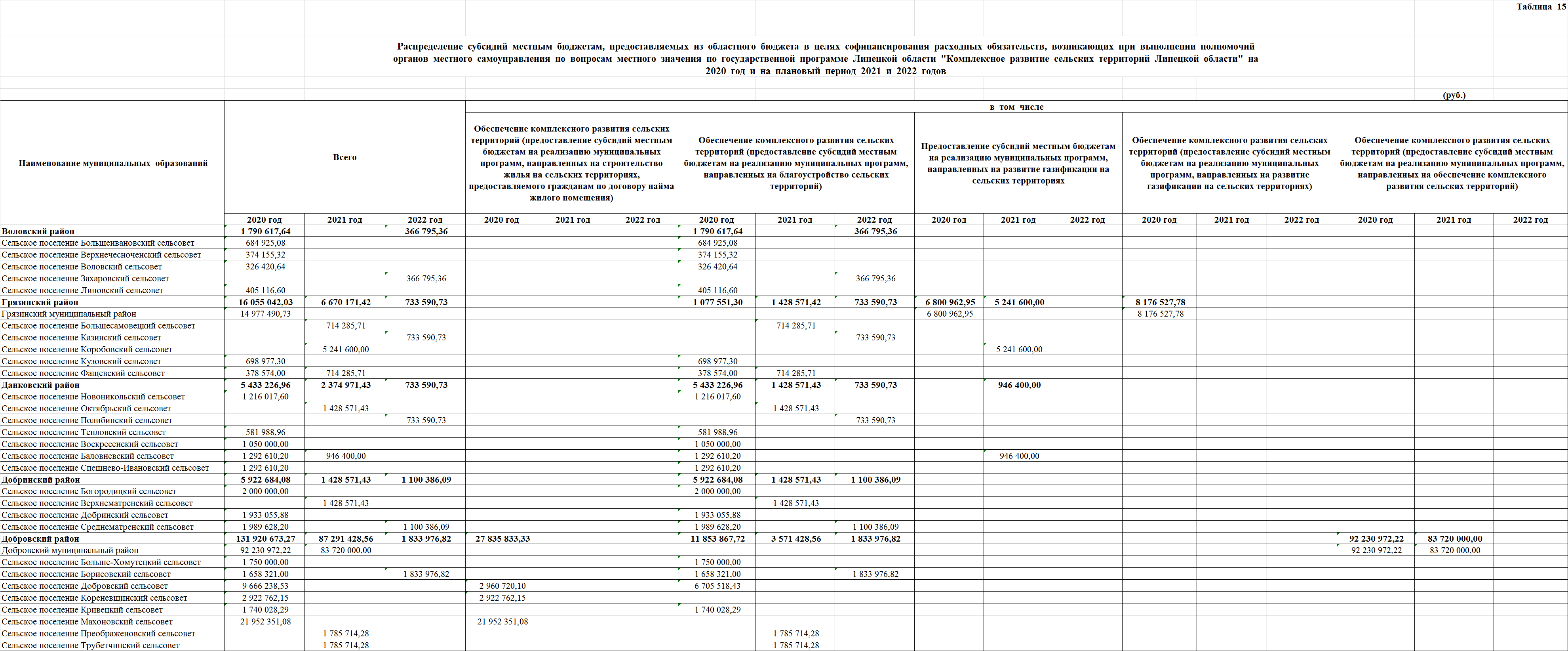 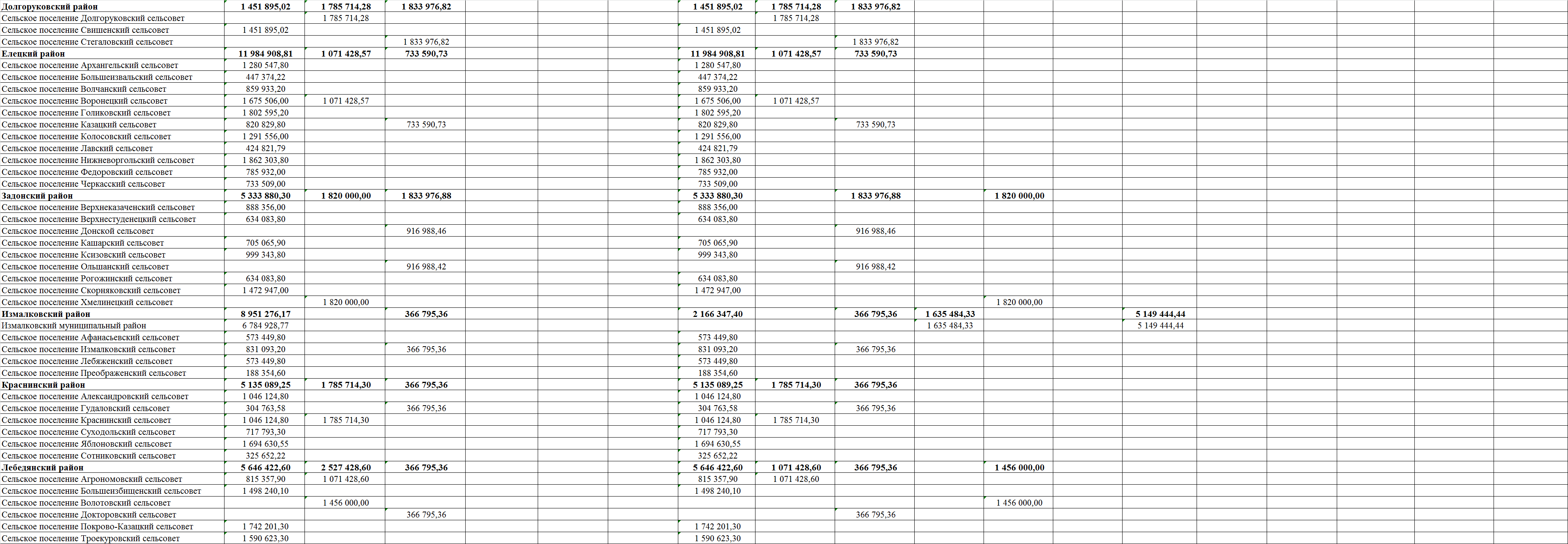 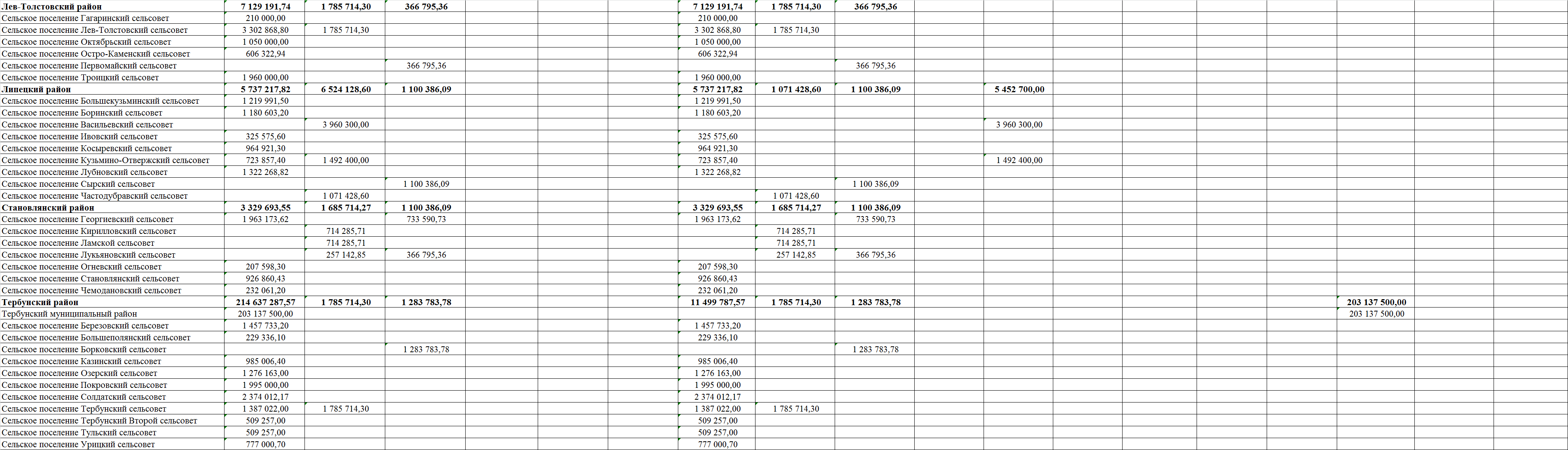 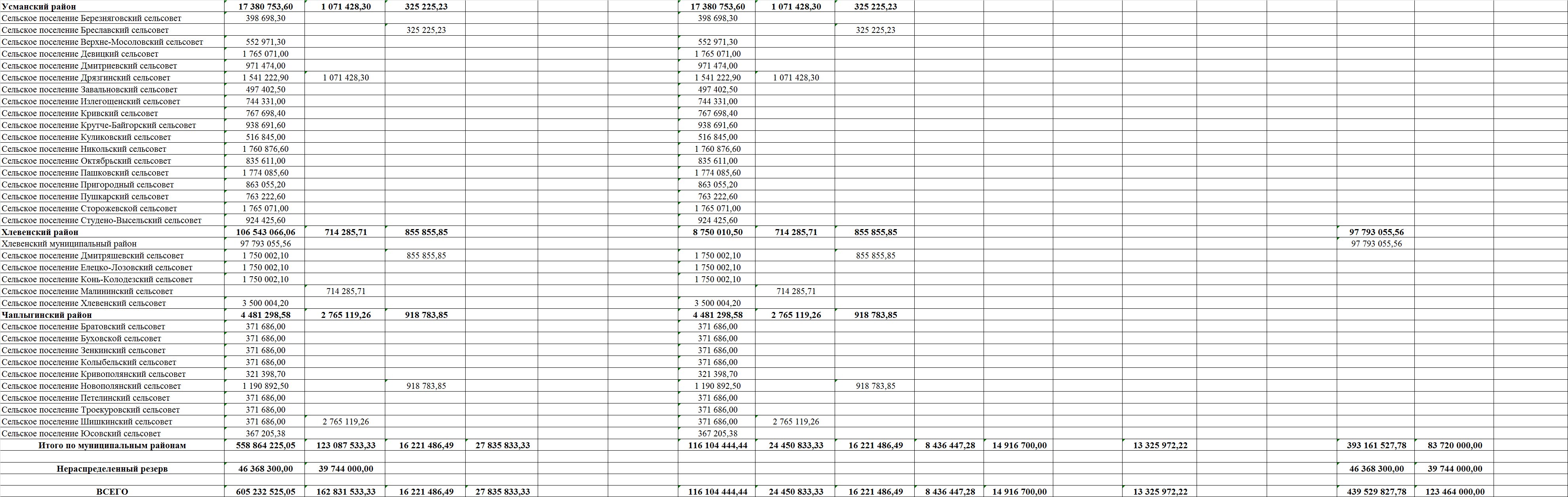 16) в приложении 26:  а) в абзаце первом пункта 9 цифры "29 907 602,60" заменить цифрами "39 336 477,54";  б) в абзаце первом пункта 13 цифры "200 000 000,00" заменить цифрами "205 479 848,43";    в) в пункте 22:     абзац первый изложить в следующей редакции: "22.   Гранты "Легкий старт"   в   форме   субсидий   (далее - грант) в объеме 14 000 000,0 руб. в 2020 году, 6 000 000,00 руб. в 2021 году, 6 000 000,00 руб. в 2022 году на финансовое обеспечение затрат начинающих субъектов малого предпринимательства (за исключением производственных кооперативов, потребительских кооперативов и крестьянских (фермерских) хозяйств), связанных с организацией собственного дела по одному из приоритетных направлений деятельности, в соответствии с подпрограммой "Развитие малого и среднего предпринимательства в Липецкой области на 2014 - 2024 годы" государственной программы Липецкой области "Модернизация и инновационное развитие экономики Липецкой области", утвержденной постановлением администрации Липецкой области от 07 ноября 2013 года № 500 "Об утверждении государственной программы Липецкой области "Модернизация и инновационное развитие экономики Липецкой области"."; абзац    двадцать     пятый     изложить   в   следующей   редакции:   "- раздел J "Деятельность в области информации и связи" - коды 59.14, 62.01, 63.1;";абзац     двадцать   шестой    изложить    в    следующей    редакции: "- раздел Р "Образование" - коды 85.11, 85.41.2, 85.41.9;";абзац     двадцать   восьмой    изложить   в   следующей    редакции: "- раздел R "Деятельность в области культуры, спорта, организации досуга и развлечений" - коды 90.04.3, 93.11, за исключением деятельности псарен, 93.12, 93.13, 93.29.9;";после абзаца двадцать девятого дополнить абзацем следующего содержания: "- раздел N "Деятельность административная и сопутствующие дополнительные услуги" - код 81.2;"; 	 г) в абзаце первом пункта 27 слова "11 000 000,0 руб. в 2020 году" заменить словами "7 443 100,0 руб. в 2020 году";д) в пункте 29:абзац восьмой дополнить словами: "(в случае выполнения переоборудования таких транспортных средств)";  дополнить новыми абзацами двенадцатым и тринадцатым  следующего содержания:"документов на каждое переоборудованное транспортное средство, подтверждающих право на получение субсидии на переоборудование, предоставление которых предусмотрено пунктом 4 Правил предоставления и распределения субсидий из федерального бюджета бюджетам субъектов Российской Федерации в целях софинансирования расходных обязательств  субъектов Российской Федерации, возникающих при поддержке  переоборудования существующей автомобильной техники, включая общественный транспорт и коммунальную технику, для использования природного газа в качестве моторного топлива, государственной программы Российской Федерации "Развитие энергетики", утвержденной постановлением Правительства Российской Федерации от 15 апреля 2014 года № 321;4) соответствие переоборудованных транспортных средств, используемого газобаллонного оборудования, его компонентов, комплектующих,  выполненных работ по переоборудованию требованиям, установленным приложением 6 к государственной программе "Развитие транспортной системы Липецкой области.";е) в абзаце восьмом пункта 34  слова "заключение договора финансовой аренды (лизинга) в текущем финансовом году" заменить словами "наличие заключенного и (или) действующего  договора финансовой аренды (лизинга) в текущем финансовом году";ж) пункт 37 признать утратившим силу;з) абзац пятнадцатый пункта 41 изложить в следующей редакции:"Субсидии предоставляются в следующих размерах (на год) на 1 гектар (без учета НДС): на закладку многолетних плодовых и ягодных кустарниковых насаждений, хмельников, ягодных питомников - 55 000 рублей; на закладку питомников плодовых культур - 250 000 рублей; на закладку садов интенсивного типа с плотностью посадки до 1250 растений – 400 000 рублей; на закладку садов интенсивного типа с плотностью посадки свыше 1250 растений – 560 000 рублей; на закладку садов интенсивного типа с плотностью посадки свыше 2500 растений – 680 000 рублей; на закладку садов интенсивного типа с плотностью посадки свыше 3500 растений – 1 200 000 рублей; на работы по уходу за многолетними плодовыми и ягодными кустарниковыми насаждениями, садами интенсивного типа, хмельниками, плодовыми и ягодными питомниками - 30000 рублей.";        и) в абзаце первом пункта 48 цифры "54 000 000,00" заменить цифрами "8 000 000,00";        к) в абзаце первом пункта 49 цифры "2 459 583 581,12" заменить цифрами "2 398 583 581,12";л) абзац седьмой пункта 52 изложить в следующей редакции:"- страхование получателем субсидии на цели, установленные настоящим пунктом, на случай утраты (гибели) сельскохозяйственных животных (крупный рогатый скот (буйволы, быки, волы, коровы, яки), мелкий рогатый скот (козы, овцы), свиньи, лошади, лошаки, мулы, ослы, верблюды, олени (маралы, пятнистые олени, северные олени), кролики, пушные звери, птица яйценоских пород и птица мясных пород (гуси, индейки, куры, перепелки, утки, цесарки), цыплята-бройлеры, семьи пчел), объектов товарной аквакультуры (рыбы, беспозвоночные, водоросли) в результате воздействия всех, нескольких или одного из следующих событий:";м) в абзаце первом пункта 53 цифры "182 039 861,11" заменить цифрами "182 734 861,11";н) абзац второй пункта 55 изложить в следующей редакции:"Субсидии предоставляются сельскохозяйственным товаропроизводителям (за исключением граждан, ведущих личное подсобное хозяйство), признанным таковыми в соответствии со статьей 3 Федерального закона от 29 декабря 2006 года № 264-ФЗ "О развитии сельского хозяйства", включенным в перечень, утверждаемый распоряжением администрации Липецкой области по согласованию с Министерством сельского хозяйства Российской Федерации (далее - получатель субсидии на цели, установленные настоящим пунктом).";о) абзац второй пункта 56 изложить в следующей редакции:"Субсидии предоставляются сельскохозяйственным товаропроизводителям (за исключением граждан, ведущих личное подсобное хозяйство), признанным таковыми в соответствии со статьей 3 Федерального закона от 29 декабря 2006 года № 264-ФЗ "О развитии сельского хозяйства", включенным в перечень, утверждаемый распоряжением администрации Липецкой области по согласованию с Министерством сельского хозяйства Российской Федерации (далее - получатель субсидии на цели, установленные настоящим пунктом).";п) абзац второй пункта 57 изложить в следующей редакции:"Субсидии предоставляются сельскохозяйственным товаропроизводителям (за исключением граждан, ведущих личное подсобное хозяйство), признанным таковыми в соответствии со статьей 3 Федерального закона от 29 декабря 2006 года № 264-ФЗ "О развитии сельского хозяйства", включенным в перечень, утверждаемый распоряжением администрации Липецкой области по согласованию с Министерством сельского хозяйства Российской Федерации (далее - получатель субсидии на цели, установленные настоящим пунктом).";р) абзац второй пункта 58 изложить в следующей редакции:"Субсидии предоставляются сельскохозяйственным товаропроизводителям (за исключением граждан, ведущих личное подсобное хозяйство), признанным таковыми в соответствии со статьей 3 Федерального закона от 29 декабря 2006 года № 264-ФЗ "О развитии сельского хозяйства", включенным в перечень, утверждаемый распоряжением администрации Липецкой области по согласованию с Министерством сельского хозяйства Российской Федерации (далее - получатель субсидии на цели, установленные настоящим пунктом).";с) в абзаце тридцать четвертом пункта 60 слова ", а также уплата части процентов за первые 18 месяцев с даты привлечения кредита, указанного в настоящем пункте" исключить;т) в абзаце тридцать третьем пункта 61 слова ", а также уплата части процентов за первые 18 месяцев с даты привлечения кредита, указанного в настоящем пункте" исключить;у) в абзаце тридцать первом пункта 62 слова ", а также уплата части процентов за первые 18 месяцев с даты привлечения кредита, указанного в настоящем пункте" исключить;ф) в абзаце первом пункта 68 слова "15 000 000,00 руб. в 2020 году" заменить словами "5 000 000,00 руб. в 2020 году";х) в пункте 69:в абзаце первом после слова "материала" дополнить словами ", и (или) минеральных удобрений, и (или) средств защиты растений";в абзаце девятом после слова "материала" дополнить словами ", и (или) минеральных удобрений, и (или) средств защиты растений";дополнить новым абзацем десятым следующего содержания:"- использование получателем субсидии на цели, установленные настоящим пунктом, и (или) его членами минеральных удобрений и (или) средств защиты растений для овощеводства и (или) садоводства;";в абзаце одиннадцатом:после слова "пунктом," дополнить словами " и (или) у его членов";после слова "материала" дополнить словами ", и (или) минеральных удобрений, и (или) средств защиты растений";в   абзаце    двенадцатом    после    слова   "рассада)"     дополнить   словами ", минеральных удобрений, средств защиты растений";в абзаце тринадцатом после слова "материала" дополнить словами ", и (или) минеральных удобрений, и (или) средств защиты растений";ц) пункт 79 признать утратившим силу;ч) в абзаце первом пункта 80 слова "7 000 000,0 руб. в 2020 году" заменить словами "2 704 200,0 руб. в 2020 году";  ш) в абзаце первом пункта 81 слова "2 000 000,0 руб. в 2020 году" заменить словами "1 010 000,0 руб. в 2020 году";щ) в абзаце первом пункта 82 слова "4 000 000 руб. в 2020 году" заменить словами "2 380 000,0 руб. в 2020 году";  э) в абзаце первом пункта 85 слова "695 000,00 руб. в 2020 году," исключить;          17) в приложении 27:а) в пункте 5 абзац первый изложить в следующей редакции: "5. Субсидии в объеме 500 000,00 руб. на 2020 год, 500 000,00 руб. на 2021 год, 500 000,00 руб. на 2022 год на организацию и проведение культурно-массовых мероприятий (творческие фестивали, выставки, конкурсы, смотры, иные зрелищные мероприятия) на территории сельских Липецкой области, предоставляемые в рамках регионального проекта "Творческие люди", обеспечивающего достижение целей, показателей и результатов национального проекта "Культура" и государственной программы Липецкой области "Развитие культуры и туризма в Липецкой области", утвержденной постановлением администрации Липецкой области от 29 ноября 2013 года № 535 "Об утверждении государственной программы Липецкой области "Развитие культуры и туризма в Липецкой области".";б) в пункте 6 абзац первый изложить в следующей редакции: "6. Субсидии в объеме 500 000,00 руб. на 2020 год, 500 000,00 руб. на 2021 год, 500 000,00 руб. на 2022 год на реализацию проектов, направленных на популяризацию литературных произведений писателей Липецкой области, предоставляемые в рамках реализации регионального проекта "Творческие люди", обеспечивающего достижение целей, показателей и результатов национального проекта "Культура" и государственной программы Липецкой области "Развитие культуры и туризма в Липецкой области", утвержденной постановлением администрации Липецкой области от 29 ноября 2013 года № 535 "Об утверждении государственной программы Липецкой области "Развитие культуры и туризма в Липецкой области".";в) в пункте 7 абзац первый изложить в следующей редакции: "7. Субсидии  в объеме 500 000,00 руб. на 2020 год, 500 000,00 руб. на 2021 год, 500 000 руб. на 2022 год на проведение мероприятий  направленных на популяризацию современного искусства художников Липецкой области,  предоставляемые в рамках реализации регионального проекта "Творческие люди", обеспечивающего достижение целей, показателей и результатов национального проекта "Культура" и государственной программы Липецкой области "Развитие культуры и туризма в Липецкой области", утвержденной постановлением администрации Липецкой области от 29 ноября 2013 года № 535 "Об утверждении государственной программы Липецкой области "Развитие культуры и туризма в Липецкой области".";г) в пункте 8 абзац первый изложить в следующей редакции: "8. Субсидии в объеме 1 500 000,00 руб. на 2020 год, 1 500 000,00 руб. на 2021 год, 1 500 000,00 руб. на 2022 год на проведение мероприятий, направленных на популяризацию профессионального театрального искусства в Липецкой области, предоставляемые в рамках реализации регионального проекта "Творческие люди", обеспечивающего достижение целей, показателей и результатов национального проекта "Культура" и государственной программы  Липецкой области "Развитие культуры и туризма в Липецкой области", утвержденной постановлением администрации Липецкой области от 29 ноября 2013 года № 535 "Об утверждении государственной программы Липецкой области "Развитие культуры и туризма в Липецкой области".";д) в пункте 10 абзац первый изложить в следующей редакции: "10. Субсидии в объеме 1 000 000,00 руб. на 2020 год, 1 000 000,00 руб. на 2021 год, 1 000 000,00 руб. на 2022 год на реализацию проектов, направленных на развитие детского (подросткового) туризма, предоставляемые в рамках реализации регионального проекта "Творческие люди", обеспечивающего достижение целей, показателей и результатов национального проекта "Культура" и государственной программы Липецкой области "Развитие культуры и туризма в Липецкой области", утвержденной постановлением администрации Липецкой области от 29 ноября 2013 года № 535 "Об утверждении государственной программы Липецкой области "Развитие культуры и туризма в Липецкой области", в соответствии с приоритетными направлениями:";е) в пункте 12 абзац первый изложить в следующей редакции: "12. Субсидии в объеме 1 000 000,00 руб. на 2020 год, 1 000 000,00 руб. на 2021 год, 1000 000,00 руб. на 2022 год социально ориентированным некоммерческим организациям на организацию и проведение физкультурных мероприятий и массовых спортивных мероприятий, предоставляемые в рамках регионального проекта "Спорт - норма жизни" обеспечивающего достижение целей, показателей и результатов национального проекта "Демография" и в соответствии с государственной программой Липецкой области "Развитие физической культуры и спорта Липецкой области", утвержденной постановлением    администрации   Липецкой    области от 06 сентября 2013 года № 405 "Об утверждении государственной программы Липецкой области "Развитие физической культуры и спорта Липецкой области", по следующим направлениям:ж) в пункте 13 абзац первый изложить в следующей редакции: "13. Субсидии в объеме 1 642 900,00 руб. на 2020 год, 1 642 900,00 руб. на 2021 год, 1 642 900,00 руб. на 2022 год социально ориентированным некоммерческим организациям на организацию и проведение спортивных мероприятий и участие в них, предоставляемые в рамках регионального проекта "Спорт - норма жизни" обеспечивающего достижение целей, показателей и результатов национального проекта "Демография" и в соответствии с государственной программой Липецкой области "Развитие физической культуры и спорта Липецкой области", утвержденной постановлением администрации Липецкой области от 06 сентября 2013 года № 405 "Об утверждении государственной программы Липецкой области "Развитие физической культуры и спорта Липецкой области", по следующим направлениям:з) в пункте 14 абзац первый изложить в следующей редакции: "14. Субсидии в объеме 225 000,0 руб. на 2020 год, 225 000,0 руб. на 2021 год, 225 000,0 руб. на 2022 год на реализацию проектов по развитию и пропаганде физической культуры и спорта, популяризации ВФСК ГТО среди молодежи, предоставляемые в рамках регионального проекта "Спорт - норма жизни" обеспечивающего достижение целей, показателей и результатов национального проекта "Демография" и в соответствии с государственной программой Липецкой области "Развитие физической культуры и спорта Липецкой области", утвержденной постановлением администрации Липецкой области от 06 сентября 2013 года № 405 "Об утверждении государственной программы Липецкой области "Развитие физической культуры и спорта Липецкой области".";и) в абзаце первом пункта 35 слова "3 000 000,00 руб. в 2020 году," исключить;         к) в абзаце первом пункта 36 после слов "детьми и молодежью," добавить слова "в рамках регионального проекта "Социальная активность", обеспечивающего достижение целей, показателей и результатов федерального проекта "Социальная активность", входящего в состав национального проекта "Образование",";л) абзац первый пункта 39 изложить в следующей редакции:"39. Субсидии в объеме 6 924 947,37 руб. в 2020 году, 7 860 736,85 руб. в 2021 году, 22 871 684,22 руб. в 2022 году региональным гарантийным организациям на предоставление гарантийной поддержки субъектам малого и среднего предпринимательства и организациям, образующим инфраструктуру поддержки субъектов малого и среднего предпринимательства в соответствии с подпрограммой "Развитие малого и среднего предпринимательства в Липецкой области на 2014 - 2024 годы" государственной программы Липецкой области "Модернизация и инновационное развитие экономики Липецкой области", утвержденной постановлением администрации Липецкой области от 7 ноября 2013 года № 500 в рамках регионального проекта "Расширение доступа субъектов малого и среднего предпринимательства к финансовой поддержке, в том числе к льготному финансированию" Национального проекта "Малое и среднее предпринимательство и поддержка индивидуальной предпринимательской инициативы.";м) абзац первый пункта 43 изложить в следующей редакции:"43. Субсидии в объеме 8 883 263,16 руб. на 2020 год, на возмещение затрат на создание дополнительных мест для детей в возрасте от 1,5 до 3 лет любой направленности в организациях, осуществляющих образовательную деятельность (за исключением государственных, муниципальных), и у индивидуальных предпринимателей, осуществляющих образовательную деятельность по образовательным программам дошкольного образования, в том числе адаптированным, и присмотр и уход за детьми, предоставляемые в целях реализации регионального проекта "Содействие занятости женщин - создание условий дошкольного образования для детей в возрасте до трех лет", обеспечивающего достижение целей, показателей и результатов федерального проекта "Содействие занятости женщин – создание условий дошкольного образования для детей в возрасте до трех лет", входящего в состав национального проекта "Демография" и в соответствии с государственной программой Липецкой области "Развитие образования Липецкой области", утвержденной постановлением администрации Липецкой области от 29 ноября 2013 года № 534 "Об утверждении государственной программы Липецкой области "Развитие образования Липецкой области.".Статья 2Настоящий Закон вступает в силу со дня его официального опубликования.   Глава  администрации  Липецкой области 	                                                             И.Г. Артамоновг.Липецк, 30.03.2020 г.,№ 363-ОЗ0032 02 35469 02 0000 150Субвенции бюджетам субъектов Российской Федерации на проведение Всероссийской переписи населения 2020 года0042 02 25256 02 0000 150Субсидии бюджетам субъектов Российской Федерации на единовременные компенсационные выплаты учителям, прибывшим (переехавшим) на работу в сельские населенные пункты, либо рабочие поселки, либо поселки городского типа, либо города с населением до 50 тысяч человек0042 02 25304 02 0000 150Субсидии бюджетам субъектов Российской Федерации на  организацию  бесплатного горячего питания обучающихся, получающих начальное общее образование в государственных и муниципальных образовательных организациях0042 02 35260 02 0000 150Субвенции бюджетам субъектов Российской Федерации на выплату единовременного пособия при всех формах устройства детей, лишенных родительского попечения, в семью0042 02 45303 02 0000 150Межбюджетные трансферты бюджетам субъектов Российской Федерации на ежемесячное денежное вознаграждение за классное руководство педагогическим работникам государственных и муниципальных общеобразовательных организаций0092 02 45468 02 0000 150Межбюджетные трансферты, передаваемые бюджетам субъектов Российской Федерации на проведение вакцинации против пневмококковой инфекции граждан старше трудоспособного возраста из групп риска, проживающих в организациях социального обслуживания0092 02 49001 02 0000 150Межбюджетные трансферты, передаваемые бюджетам субъектов Российской Федерации, за счет средств резервного фонда Правительства Российской Федерации 0092 18 71030 02 0000 150Доходы бюджетов субъектов Российской Федерации от возврата прочих остатков субсидий, субвенций и иных межбюджетных трансфертов, имеющих целевое назначение, прошлых лет из бюджетов государственных внебюджетных фондов0092 19 25138 02 0000 150Возврат остатков субсидий на единовременные компенсационные выплаты медицинским работникам (врачам, фельдшерам) в возрасте до 50 лет, прибывшим (переехавшим) на работу в сельские населенные пункты, либо рабочие поселки, либо поселки городского типа, либо города с населением до 50 тыс. человек, из бюджетов субъектов Российской Федерации0092 19 25170 02 0000 150Возврат остатков субсидий на развитие материально-технической базы детских поликлиник и детских поликлинических отделений медицинских организаций, оказывающих первичную медико-санитарную помощь, из бюджетов субъектов Российской Федерации0092 19 45161 02 0000 150Возврат остатков иных межбюджетных трансфертов на реализацию отдельных полномочий в области лекарственного обеспечения из бюджетов субъектов Российской Федерации0092 19 51360 02 0000 150Возврат остатков межбюджетных трансфертов прошлых лет на осуществление единовременных выплат медицинским работникам из бюджетов субъектов Российской Федерации010Управление культуры и туризма Липецкой области0102 02 25306 02 0000 150Субсидии бюджетам субъектов Российской Федерации на софинансирование расходных обязательств субъектов Российской Федерации, возникающих при реализации мероприятий по модернизации региональных и муниципальных детских школ искусств по видам искусств0162 02 25084 02 0000 150Субсидии бюджетам субъектов Российской Федерации на осуществление ежемесячной денежной выплаты, назначаемой в случае рождения третьего ребенка или последующих детей до достижения ребенком возраста трех лет0162 02 25302 02 0000 150Субсидии бюджетам субъектов Российской Федерации на осуществление ежемесячных выплат на детей в возрасте от трех до семи лет включительно0362 02 25065 02 0000 150Субсидии бюджетам субъектов Российской Федерации на реализацию государственных программ субъектов Российской Федерации в области использования и охраны водных объектов0362 02 25242 02 0000 150Субсидии бюджетам субъектов Российской Федерации на ликвидацию несанкционированных свалок в границах городов и наиболее опасных объектов накопленного экологического вреда окружающей среде0421 11 05410 05 0000 120Плата за публичный сервитут, предусмотренная решением уполномоченного органа об установлении публичного сервитута в отношении земельных участков, государственная собственность на которые не разграничена и которые расположены в границах сельских поселений и межселенных территорий муниципальных районов и не предоставлены гражданам или юридическим лицам (за исключением органов государственной власти (государственных органов), органов местного самоуправления (муниципальных органов), земельных участков, органов управления государственными внебюджетными фондами и казенных учреждений)0421 11 05410 10 0000 120Плата за публичный сервитут, предусмотренная решением уполномоченного органа об установлении публичного сервитута в отношении земельных участков, государственная земельных участков, собственность на которые не разграничена и которые расположены в границах сельских поселений и не предоставленных гражданам или юридическим лицам (за исключением органов государственной власти (государственных органов), органов местного самоуправления (муниципальных органов), органов управления государственными внебюджетными фондами и казенных учреждений)0421 11 05420 02 0000 120Плата за публичный сервитут, предусмотренная решением уполномоченного органа об установлении публичного сервитута в отношении земельных участков, находящихся в собственности субъектов Российской Федерации и не предоставленных гражданам или юридическим лицам (за исключением органов государственной власти (государственных органов), органов государственной власти местного самоуправления (муниципальных органов), органов управления государственными внебюджетными фондами и казенных учреждений)0421 11 05410 05 0000 120Плата за публичный сервитут, предусмотренная решением уполномоченного органа об установлении публичного сервитута в отношении земельных участков, государственная собственность на которые не разграничена и которые расположены в границах сельских поселений и межселенных территорий муниципальных районов и не предоставлены гражданам или юридическим лицам (за исключением органов государственной власти (государственных органов), органов местного самоуправления (муниципальных органов), органов управления государственными внебюджетными фондами и казенных учреждений)0421 11 05410 10 0000 120Плата за публичный сервитут, предусмотренная решением уполномоченного органа об установлении публичного сервитута в отношении земельных участков, государственная собственность на которые не разграничена и которые расположены в границах сельских поселений и не предоставленных гражданам или юридическим лицам (за исключением органов государственной власти (государственных органов), органов местного самоуправления (муниципальных органов), органов управления государственными внебюджетными фондами и казенных учреждений)0421 11 05420 02 0000 120Плата за публичный сервитут, предусмотренная решением уполномоченного органа об установлении публичного сервитута в отношении земельных участков, находящихся в собственности субъектов Российской Федерации и не предоставленных гражданам или юридическим лицам (за исключением органов государственной власти (государственных органов), органов местного самоуправления (муниципальных органов), органов управления государственными внебюджетными фондами и казенных учреждений)      0462 02 25516 02 0000 150Субсидии бюджетам субъектов Российской Федерации на реализацию мероприятий по укреплению единства российской нации и этнокультурному развитию народов России0462 02 35469 02 0000 150Субвенции бюджетам субъектов Российской Федерации на проведение Всероссийской переписи населения 2020 года1 16 11063 01 0000 140 Платежи, уплачиваемые в целях возмещения вреда, причиняемого автомобильным дорогам регионального или межмуниципального значения транспортными средствами, осуществляющими перевозки тяжеловесных и (или) крупногабаритных грузов 1 16 49020 02 0000 140Денежные взыскания (штрафы) за нарушение условий договоров (соглашений) о предоставлении субсидий бюджетам муниципальных образований из бюджета субъекта Российской Федерации"Приложение 8к Закону Липецкой области "Об областном бюджете на 2020 год и на плановый период 2021 и 2022 годов"(руб.)Наименование РазделПодраздел2020  год2021  год2022  годОБЩЕГОСУДАРСТВЕННЫЕ ВОПРОСЫ013 907 224 710,712 443 401 381,002 422 867 781,00Функционирование высшего должностного лица субъекта Российской Федерации и муниципального образования01024 621 700,004 621 700,004 621 700,00Функционирование законодательных (представительных) органов государственной власти и представительных органов муниципальных образований010372 479 339,5269 939 974,0069 939 974,00Функционирование Правительства Российской Федерации, высших исполнительных органов государственной власти субъектов Российской Федерации, местных администраций0104289 347 997,00280 153 047,00280 153 047,00Судебная система0105143 000,00153 100,001 235 300,00Обеспечение деятельности финансовых, налоговых и таможенных органов и органов финансового (финансово-бюджетного) надзора0106238 665 630,13216 397 012,00216 255 012,00Обеспечение проведения выборов и референдумов010745 359 656,0045 359 656,0045 359 656,00Фундаментальные исследования01107 000 000,007 000 000,007 000 000,00Резервные фонды0111850 000 000,00100 000 000,00100 000 000,00Другие общегосударственные вопросы01132 399 607 388,061 719 776 892,001 698 303 092,00НАЦИОНАЛЬНАЯ ОБОРОНА02119 033 000,0031 164 900,0031 992 800,00Мобилизационная и вневойсковая подготовка020328 803 000,0028 934 900,0029 762 800,00Мобилизационная подготовка экономики020490 230 000,002 230 000,002 230 000,00НАЦИОНАЛЬНАЯ БЕЗОПАСНОСТЬ И ПРАВООХРАНИТЕЛЬНАЯ ДЕЯТЕЛЬНОСТЬ03731 877 420,00721 546 000,00723 458 100,00Органы юстиции0304114 794 400,0093 443 000,0095 355 100,00Обеспечение пожарной безопасности0310513 830 520,00527 076 800,00527 076 800,00Миграционная политика031139 400 000,0039 400 000,0039 400 000,00Другие вопросы в области национальной безопасности и правоохранительной деятельности031463 852 500,0061 626 200,0061 626 200,00НАЦИОНАЛЬНАЯ ЭКОНОМИКА0417 217 994 013,5916 484 744 414,4617 779 718 073,67Общеэкономические вопросы0401468 325 775,76438 084 593,00440 581 393,00Воспроизводство минерально-сырьевой базы04045 509 100,005 509 100,005 509 100,00Сельское хозяйство и рыболовство04054 372 181 741,113 812 212 362,004 490 271 932,00Водное хозяйство0406156 546 829,00402 507 700,00252 983 170,00Лесное хозяйство0407532 963 523,00491 775 123,00489 863 623,00Транспорт0408965 814 917,40885 332 836,00874 228 836,00Дорожное хозяйство (дорожные фонды)04099 100 964 123,379 413 544 301,469 898 116 322,83Другие вопросы в области национальной экономики04121 615 688 003,951 035 778 399,001 328 163 696,84ЖИЛИЩНО-КОММУНАЛЬНОЕ ХОЗЯЙСТВО052 947 209 692,002 803 103 088,772 124 536 208,64Жилищное хозяйство0501778 115 021,70601 510 296,05109 126 298,20Коммунальное хозяйство05021 218 842 588,021 412 590 748,881 169 338 159,76Благоустройство0503765 320 028,28605 539 389,84656 438 396,68Другие вопросы в области жилищно-коммунального хозяйства0505184 932 054,00183 462 654,00189 633 354,00ОХРАНА ОКРУЖАЮЩЕЙ СРЕДЫ06129 027 805,00232 288 988,00141 208 418,00Сбор, удаление отходов и очистка сточных вод06021 000 000,001 000 000,001 400 000,00Другие вопросы в области охраны окружающей среды0605128 027 805,00231 288 988,00139 808 418,00ОБРАЗОВАНИЕ0715 998 339 350,0215 355 479 814,7014 681 247 896,86Дошкольное образование07014 008 233 104,783 755 735 300,003 609 974 690,00Общее образование07029 066 775 637,618 502 615 887,828 516 599 312,14Дополнительное образование детей0703366 988 520,06698 003 608,06244 055 246,00Среднее профессиональное образование07041 732 009 605,751 630 923 433,001 705 820 600,79Профессиональная подготовка, переподготовка и повышение квалификации0705103 071 489,00202 019 307,00169 533 194,16Молодежная политика0707233 681 100,00203 258 500,00202 733 600,00Другие вопросы в области образования0709487 579 892,82362 923 778,82232 531 253,77КУЛЬТУРА, КИНЕМАТОГРАФИЯ08967 879 711,52976 698 578,00905 634 778,00Культура0801931 847 683,52940 607 150,00869 481 550,00Другие вопросы в области культуры, кинематографии080436 032 028,0036 091 428,0036 153 228,00ЗДРАВООХРАНЕНИЕ097 020 900 532,845 610 574 679,964 738 787 496,28Стационарная медицинская помощь09014 324 112 337,643 743 652 339,902 927 409 622,40Амбулаторная помощь0902551 615 769,04336 384 580,70373 082 884,70Скорая медицинская помощь090470 675 887,0066 586 957,0066 586 957,00Санаторно-оздоровительная помощь0905247 463 566,00243 158 466,00243 158 466,00Заготовка, переработка, хранение и обеспечение безопасности донорской крови и ее компонентов0906160 989 649,00160 989 649,00160 989 649,00Другие вопросы в области здравоохранения09091 666 043 324,161 059 802 687,36967 559 917,18СОЦИАЛЬНАЯ ПОЛИТИКА1018 629 669 087,4318 082 039 629,3118 609 775 937,08Пенсионное обеспечение1001269 415 800,00269 961 800,00270 399 900,00Социальное обслуживание населения10022 478 586 426,002 428 191 800,002 427 443 300,00Социальное обеспечение населения100310 725 005 127,2110 780 415 263,0910 905 579 239,53Охрана семьи и детства10044 932 053 222,224 391 517 122,224 799 210 353,55Другие вопросы в области социальной политики1006224 608 512,00211 953 644,00207 143 144,00ФИЗИЧЕСКАЯ КУЛЬТУРА И СПОРТ111 864 894 111,001 735 664 991,001 462 472 431,00Физическая культура110145 170 700,00710 000,00710 000,00Массовый спорт11021 258 969 778,951 174 799 198,71848 462 017,55Спорт высших достижений1103543 976 101,05543 378 261,29596 522 882,45Другие вопросы в области физической культуры и спорта110516 777 531,0016 777 531,0016 777 531,00СРЕДСТВА МАССОВОЙ ИНФОРМАЦИИ12255 590 800,00255 343 100,00255 343 100,00Телевидение и радиовещание1201102 546 300,00102 546 300,00102 546 300,00Периодическая печать и издательства1202118 296 100,00118 296 100,00118 296 100,00Другие вопросы в области средств массовой информации120434 748 400,0034 500 700,0034 500 700,00ОБСЛУЖИВАНИЕ ГОСУДАРСТВЕННОГО (МУНИЦИПАЛЬНОГО) ДОЛГА13885 000 000,001 053 000 000,001 080 000 000,00Обслуживание государственного (муниципального) внутреннего долга1301885 000 000,001 053 000 000,001 080 000 000,00МЕЖБЮДЖЕТНЫЕ ТРАНСФЕРТЫ ОБЩЕГО ХАРАКТЕРА БЮДЖЕТАМ БЮДЖЕТНОЙ СИСТЕМЫ РОССИЙСКОЙ ФЕДЕРАЦИИ143 848 790 183,301 040 850 000,00776 415 600,00Дотации на выравнивание бюджетной обеспеченности субъектов Российской Федерации и муниципальных образований14012 191 815 300,00685 806 700,00621 519 600,00Иные дотации1402889 928 477,0040 000 000,0040 000 000,00Прочие межбюджетные трансферты общего характера1403767 046 406,30315 043 300,00114 896 000,00УСЛОВНО УТВЕРЖДЕННЫЕ РАСХОДЫ0,002 950 860 255,525 395 360 660,80Условно утвержденные расходы0,002 950 860 255,525 395 360 660,80ВСЕГО74 523 430 417,4169 776 759 820,7271 128 819 281,33"Приложение 9к Закону Липецкой области "Об областном бюджете на 2020 год и на плановый период 2021 и 2022 годов"(руб.)Наименование Главный распорядительРаз-делПод-раз-делЦелевая статьяВид расхода2020  год2021  год2022  годЛипецкий областной Совет депутатов00175 389 087,0073 039 974,0073 039 974,00ОБЩЕГОСУДАРСТВЕННЫЕ ВОПРОСЫ0010175 389 087,0073 039 974,0073 039 974,00Функционирование законодательных (представительных) органов государственной власти и представительных органов муниципальных образований001010370 139 087,0069 939 974,0069 939 974,00Непрограммные расходы областного бюджета001010399 0 00 0000070 139 087,0069 939 974,0069 939 974,00Обеспечение деятельности председателя, депутатов (членов) законодательного органа государственной власти Липецкой области, высшего должностного лица Липецкой области (руководителя высшего исполнительного органа государственной власти Липецкой области) и его заместителей001010399 1 00 0000019 252 200,0019 252 200,0019 252 200,00Обеспечение деятельности председателя законодательного органа государственной власти Липецкой области001010399 1 00 000303 592 600,003 592 600,003 592 600,00Расходы на выплаты персоналу в целях обеспечения выполнения функций государственными (муниципальными) органами, казенными учреждениями, органами управления государственными внебюджетными фондами001010399 1 00 000301003 592 600,003 592 600,003 592 600,00Обеспечение деятельности депутатов (членов) законодательного органа государственной власти Липецкой области001010399 1 00 0004015 659 600,0015 659 600,0015 659 600,00Расходы на выплаты персоналу в целях обеспечения выполнения функций государственными (муниципальными) органами, казенными учреждениями, органами управления государственными внебюджетными фондами001010399 1 00 0004010015 659 600,0015 659 600,0015 659 600,00Иные непрограммные мероприятия001010399 9 00 0000050 886 887,0050 687 774,0050 687 774,00Расходы на выплаты по оплате труда работников органов государственной власти Липецкой области, государственных органов Липецкой области001010399 9 00 0011043 962 774,0043 962 774,0043 962 774,00Расходы на выплаты персоналу в целях обеспечения выполнения функций государственными (муниципальными) органами, казенными учреждениями, органами управления государственными внебюджетными фондами001010399 9 00 0011010043 962 774,0043 962 774,0043 962 774,00Расходы на обеспечение функций органов государственной власти Липецкой области, государственных органов Липецкой области (за исключением расходов на выплаты по оплате труда работников указанных органов)001010399 9 00 001206 725 000,006 725 000,006 725 000,00Расходы на выплаты персоналу в целях обеспечения выполнения функций государственными (муниципальными) органами, казенными учреждениями, органами управления государственными внебюджетными фондами001010399 9 00 00120100500 000,00500 000,00500 000,00Закупка товаров, работ и услуг для обеспечения государственных (муниципальных) нужд001010399 9 00 001202006 225 000,006 225 000,006 225 000,00Обеспечение деятельности членов Совета Федерации и их помощников в субъектах Российской Федерации001010399 9 00 51420199 113,000,000,00Расходы на выплаты персоналу в целях обеспечения выполнения функций государственными (муниципальными) органами, казенными учреждениями, органами управления государственными внебюджетными фондами001010399 9 00 51420100195 300,000,000,00Закупка товаров, работ и услуг для обеспечения государственных (муниципальных) нужд001010399 9 00 514202003 813,000,000,00Другие общегосударственные вопросы00101135 250 000,003 100 000,003 100 000,00Непрограммные расходы областного бюджета001011399 0 00 000005 250 000,003 100 000,003 100 000,00Иные непрограммные мероприятия001011399 9 00 000005 250 000,003 100 000,003 100 000,00Прочие выплаты по обязательствам области001011399 9 00 030505 250 000,003 100 000,003 100 000,00Закупка товаров, работ и услуг для обеспечения государственных (муниципальных) нужд001011399 9 00 030502005 250 000,003 100 000,003 100 000,00Уполномоченный по правам человека в Липецкой области00211 477 353,0010 877 353,0010 877 353,00ОБЩЕГОСУДАРСТВЕННЫЕ ВОПРОСЫ0020111 477 353,0010 877 353,0010 877 353,00Другие общегосударственные вопросы002011311 477 353,0010 877 353,0010 877 353,00Непрограммные расходы областного бюджета002011399 0 00 0000011 477 353,0010 877 353,0010 877 353,00Иные непрограммные мероприятия002011399 9 00 0000011 477 353,0010 877 353,0010 877 353,00Расходы на выплаты по оплате труда работников органов государственной власти Липецкой области, государственных органов Липецкой области002011399 9 00 001109 518 353,009 518 353,009 518 353,00Расходы на выплаты персоналу в целях обеспечения выполнения функций государственными (муниципальными) органами, казенными учреждениями, органами управления государственными внебюджетными фондами002011399 9 00 001101009 518 353,009 518 353,009 518 353,00Расходы на обеспечение функций органов государственной власти Липецкой области, государственных органов Липецкой области (за исключением расходов на выплаты по оплате труда работников указанных органов)002011399 9 00 001201 959 000,001 359 000,001 359 000,00Расходы на выплаты персоналу в целях обеспечения выполнения функций государственными (муниципальными) органами, казенными учреждениями, органами управления государственными внебюджетными фондами002011399 9 00 00120100450 000,00300 000,00300 000,00Закупка товаров, работ и услуг для обеспечения государственных (муниципальных) нужд002011399 9 00 001202001 504 000,001 054 000,001 054 000,00Иные бюджетные ассигнования002011399 9 00 001208005 000,005 000,005 000,00Управление делами администрации Липецкой области0031 655 415 659,521 256 201 307,001 250 152 707,00ОБЩЕГОСУДАРСТВЕННЫЕ ВОПРОСЫ003011 565 085 659,521 253 971 307,001 247 922 707,00Функционирование высшего должностного лица субъекта Российской Федерации и муниципального образования00301024 621 700,004 621 700,004 621 700,00Непрограммные расходы областного бюджета003010299 0 00 000004 621 700,004 621 700,004 621 700,00Обеспечение деятельности председателя, депутатов (членов) законодательного органа государственной власти Липецкой области, высшего должностного лица Липецкой области (руководителя высшего исполнительного органа государственной власти Липецкой области) и его заместителей003010299 1 00 000004 621 700,004 621 700,004 621 700,00Обеспечение деятельности высшего должностного лица Липецкой области (руководителя высшего исполнительного органа государственной власти Липецкой области)003010299 1 00 000504 621 700,004 621 700,004 621 700,00Расходы на выплаты персоналу в целях обеспечения выполнения функций государственными (муниципальными) органами, казенными учреждениями, органами управления государственными внебюджетными фондами003010299 1 00 000501004 621 700,004 621 700,004 621 700,00Функционирование законодательных (представительных) органов государственной власти и представительных органов муниципальных образований00301032 340 252,520,000,00Непрограммные расходы областного бюджета003010399 0 00 000002 340 252,520,000,00Иные непрограммные мероприятия003010399 9 00 000002 340 252,520,000,00Обеспечение деятельности депутатов Государственной Думы и их помощников в избирательных округах003010399 9 00 514102 117 703,520,000,00Расходы на выплаты персоналу в целях обеспечения выполнения функций государственными (муниципальными) органами, казенными учреждениями, органами управления государственными внебюджетными фондами003010399 9 00 514101001 911 696,400,000,00Закупка товаров, работ и услуг для обеспечения государственных (муниципальных) нужд003010399 9 00 51410200206 007,120,000,00Обеспечение деятельности членов Совета Федерации и их помощников в субъектах Российской Федерации003010399 9 00 51420222 549,000,000,00Расходы на выплаты персоналу в целях обеспечения выполнения функций государственными (муниципальными) органами, казенными учреждениями, органами управления государственными внебюджетными фондами003010399 9 00 51420100218 736,000,000,00Закупка товаров, работ и услуг для обеспечения государственных (муниципальных) нужд003010399 9 00 514202003 813,000,000,00Функционирование Правительства Российской Федерации, высших исполнительных органов государственной власти субъектов Российской Федерации, местных администраций0030104284 098 697,00274 903 747,00274 903 747,00Непрограммные расходы областного бюджета003010499 0 00 00000284 098 697,00274 903 747,00274 903 747,00Обеспечение деятельности председателя, депутатов (членов) законодательного органа государственной власти Липецкой области, высшего должностного лица Липецкой области (руководителя высшего исполнительного органа государственной власти Липецкой области) и его заместителей003010499 1 00 0000023 807 500,0023 807 500,0023 807 500,00Обеспечение деятельности заместителей руководителя высшего исполнительного органа государственной власти Липецкой области003010499 1 00 0006023 807 500,0023 807 500,0023 807 500,00Расходы на выплаты персоналу в целях обеспечения выполнения функций государственными (муниципальными) органами, казенными учреждениями, органами управления государственными внебюджетными фондами003010499 1 00 0006010023 807 500,0023 807 500,0023 807 500,00Иные непрограммные мероприятия003010499 9 00 00000260 291 197,00251 096 247,00251 096 247,00Расходы на выплаты по оплате труда работников органов государственной власти Липецкой области, государственных органов Липецкой области003010499 9 00 00110208 336 147,00208 336 147,00208 336 147,00Расходы на выплаты персоналу в целях обеспечения выполнения функций государственными (муниципальными) органами, казенными учреждениями, органами управления государственными внебюджетными фондами003010499 9 00 00110100208 336 147,00208 336 147,00208 336 147,00Расходы на обеспечение функций органов государственной власти Липецкой области, государственных органов Липецкой области (за исключением расходов на выплаты по оплате труда работников указанных органов)003010499 9 00 0012051 955 050,0042 760 100,0042 760 100,00Расходы на выплаты персоналу в целях обеспечения выполнения функций государственными (муниципальными) органами, казенными учреждениями, органами управления государственными внебюджетными фондами003010499 9 00 001201003 345 000,003 900 000,003 900 000,00Закупка товаров, работ и услуг для обеспечения государственных (муниципальных) нужд003010499 9 00 0012020046 909 050,0037 159 100,0037 159 100,00Иные бюджетные ассигнования003010499 9 00 001208001 701 000,001 701 000,001 701 000,00Другие общегосударственные вопросы00301131 274 025 010,00974 445 860,00968 397 260,00Государственная программа Липецкой области "Обеспечение общественной безопасности населения и территории Липецкой области"003011309 0 00 0000036 000 000,000,000,00Подпрограмма "Профилактика правонарушений в Липецкой области"003011309 1 00 0000036 000 000,000,000,00Основное мероприятие "Сопровождение и развитие региональной платформы видеоанализа"003011309 1 03 0000036 000 000,000,000,00Предоставление государственным бюджетным и автономным учреждениям субсидий003011309 1 03 0900036 000 000,000,000,00Предоставление субсидий бюджетным, автономным учреждениям и иным некоммерческим организациям003011309 1 03 0900060036 000 000,000,000,00Государственная программа Липецкой области "Эффективное государственное управление и развитие муниципальной службы в Липецкой области"003011318 0 00 00000892 654 610,00666 949 000,00661 000 400,00Подпрограмма "Повышение качества предоставления государственных, муниципальных и дополнительных услуг в Липецкой области"003011318 1 00 00000374 492 800,00368 592 800,00369 792 800,00Основное мероприятие "Организация предоставления государственных и муниципальных услуг по принципу "одного окна", в т.ч. в МФЦ"003011318 1 01 00000373 492 800,00367 592 800,00368 792 800,00Предоставление государственным бюджетным и автономным учреждениям субсидий003011318 1 01 09000343 342 800,00337 442 800,00338 642 800,00Предоставление субсидий бюджетным, автономным учреждениям и иным некоммерческим организациям003011318 1 01 09000600343 342 800,00337 442 800,00338 642 800,00Реализация направления расходов основного мероприятия "Организация предоставления государственных и муниципальных услуг по принципу "одного окна", в т.ч. в МФЦ"003011318 1 01 9999930 150 000,0030 150 000,0030 150 000,00Закупка товаров, работ и услуг для обеспечения государственных (муниципальных) нужд003011318 1 01 9999920030 150 000,0030 150 000,0030 150 000,00Основное мероприятие "Мониторинг качества предоставления государственных, муниципальных и дополнительных услуг и обеспечение информационной открытости системы качества предоставления государственных услуг"003011318 1 02 000001 000 000,001 000 000,001 000 000,00Реализация направления расходов основного мероприятия "Мониторинг качества предоставления государственных, муниципальных и дополнительных услуг и обеспечение информационной открытости системы качества предоставления государственных услуг"003011318 1 02 999991 000 000,001 000 000,001 000 000,00Закупка товаров, работ и услуг для обеспечения государственных (муниципальных) нужд003011318 1 02 999992001 000 000,001 000 000,001 000 000,00Подпрограмма "Совершенствование государственной гражданской и муниципальной службы Липецкой области"003011318 2 00 0000032 864 000,0023 864 000,0023 864 000,00Основное мероприятие "Профессиональное развитие государственных гражданских служащих"003011318 2 01 0000015 153 000,006 153 000,006 153 000,00Реализация направления расходов основного мероприятия "Профессиональное развитие государственных гражданских служащих"003011318 2 01 9999915 153 000,006 153 000,006 153 000,00Закупка товаров, работ и услуг для обеспечения государственных (муниципальных) нужд003011318 2 01 9999920015 153 000,006 153 000,006 153 000,00Основное мероприятие "Развитие государственной гражданской службы области"003011318 2 02 00000447 000,00447 000,00447 000,00Реализация направления расходов основного мероприятия "Развитие государственной гражданской службы области"003011318 2 02 99999447 000,00447 000,00447 000,00Закупка товаров, работ и услуг для обеспечения государственных (муниципальных) нужд003011318 2 02 99999200447 000,00447 000,00447 000,00Основное мероприятие "Развитие системы работы с кадровыми резервами Липецкой области"003011318 2 03 000001 900 000,001 900 000,001 900 000,00Реализация направления расходов основного мероприятия "Развитие системы работы с кадровыми резервами Липецкой области"003011318 2 03 999991 900 000,001 900 000,001 900 000,00Закупка товаров, работ и услуг для обеспечения государственных (муниципальных) нужд003011318 2 03 999992001 900 000,001 900 000,001 900 000,00Основное мероприятие "Предоставление субсидий местным бюджетам на реализацию муниципальных программ, направленных на совершенствование муниципального управления"003011318 2 05 0000015 364 000,0015 364 000,0015 364 000,00Предоставление субсидий местным бюджетам на реализацию муниципальных программ, направленных на совершенствование муниципального управления003011318 2 05 8679015 364 000,0015 364 000,0015 364 000,00Межбюджетные трансферты003011318 2 05 8679050015 364 000,0015 364 000,0015 364 000,00Подпрограмма "Формирование электронного правительства в Липецкой области"003011318 3 00 00000485 297 810,00274 492 200,00267 343 600,00Основное мероприятие "Создание и развитие специальных информационных и информационно-технологических систем обеспечения деятельности органов государственной власти"003011318 3 01 00000159 400 000,00117 736 900,00118 996 900,00Реализация направления расходов основного мероприятия "Создание и развитие специальных информационных и информационно-технологических систем обеспечения деятельности органов государственной власти"003011318 3 01 99999159 400 000,00117 736 900,00118 996 900,00Закупка товаров, работ и услуг для обеспечения государственных (муниципальных) нужд003011318 3 01 99999200159 400 000,00117 736 900,00118 996 900,00Основное мероприятие "Совершенствование системы предоставления государственных и муниципальных услуг на основе информационных технологий"003011318 3 02 0000040 532 718,0028 603 000,0028 603 000,00Реализация направления расходов основного мероприятия "Совершенствование системы предоставления государственных и муниципальных услуг на основе информационных технологий"003011318 3 02 9999940 532 718,0028 603 000,0028 603 000,00Закупка товаров, работ и услуг для обеспечения государственных (муниципальных) нужд003011318 3 02 9999920040 532 718,0028 603 000,0028 603 000,00Основное мероприятие "Обеспечение функционирования элементов инфраструктуры электронного правительства области"003011318 3 03 00000216 125 200,00104 856 800,00104 856 800,00Предоставление государственным бюджетным и автономным учреждениям субсидий003011318 3 03 09000216 125 200,00104 856 800,00104 856 800,00Предоставление субсидий бюджетным, автономным учреждениям и иным некоммерческим организациям003011318 3 03 09000600216 125 200,00104 856 800,00104 856 800,00Основное мероприятие "Организация и сопровождение защищенных каналов передачи данных между администрацией Липецкой области, исполнительными органами государственной власти Липецкой области и администрациями муниципальных районов и городских округов Липецкой области"003011318 3 05 0000050 721 400,0012 598 763,0014 886 900,00Реализация направления расходов основного мероприятия "Организация и сопровождение защищенных каналов передачи данных между администрацией Липецкой области, исполнительными органами государственной власти Липецкой области и администрациями муниципальных районов и городских округов Липецкой области"003011318 3 05 9999950 721 400,0012 598 763,0014 886 900,00Закупка товаров, работ и услуг для обеспечения государственных (муниципальных) нужд003011318 3 05 9999920050 721 400,0012 598 763,0014 886 900,00Основное мероприятие "Автоматизация приоритетных видов регионального государственного контроля (надзора) в целях внедрения риск-ориентированного подхода"003011318 3 06 000006 323 334,000,000,00Поддержка региональных проектов в сфере информационных технологий003011318 3 06 R02806 323 334,000,000,00Закупка товаров, работ и услуг для обеспечения государственных (муниципальных) нужд003011318 3 06 R02802006 323 334,000,000,00Основное мероприятие "Внедрение lean-технологий и развитие компетенций бережливого производства"003011318 3 07 000004 500 000,000,000,00Реализация направления расходов основного мероприятия "Внедрение lean-технологий и развитие компетенций бережливого производства"003011318 3 07 999994 500 000,000,000,00Закупка товаров, работ и услуг для обеспечения государственных (муниципальных) нужд003011318 3 07 999992004 500 000,000,000,00Региональный проект "Информационная безопасность"003011318 3 D4 000000,0010 696 737,000,00Доведение уровня безопасности объектов критической информационной инфраструктуры до установленных законодательством Российской Федерации требований003011318 3 D4 540700,0010 696 737,000,00Закупка товаров, работ и услуг для обеспечения государственных (муниципальных) нужд003011318 3 D4 540702000,0010 696 737,000,00Региональный проект "Цифровое государственное управление"003011318 3 D6 000007 695 158,000,000,00Обеспечение развития системы межведомственного электронного взаимодействия на территории Липецкой области003011318 3 D6 500807 695 158,000,000,00Закупка товаров, работ и услуг для обеспечения государственных (муниципальных) нужд003011318 3 D6 500802007 695 158,000,000,00Непрограммные расходы областного бюджета003011399 0 00 00000345 370 400,00307 496 860,00307 396 860,00Иные непрограммные мероприятия003011399 9 00 00000345 370 400,00307 496 860,00307 396 860,00Прочие выплаты по обязательствам области003011399 9 00 0305013 415 440,0023 594 000,0023 494 000,00Закупка товаров, работ и услуг для обеспечения государственных (муниципальных) нужд003011399 9 00 0305020010 294 000,0022 394 000,0022 294 000,00Социальное обеспечение и иные выплаты населению003011399 9 00 030503001 921 440,000,000,00Иные бюджетные ассигнования003011399 9 00 030508001 200 000,001 200 000,001 200 000,00Предоставление государственным бюджетным и автономным учреждениям субсидий003011399 9 00 09000315 966 900,00267 914 800,00267 914 800,00Предоставление субсидий бюджетным, автономным учреждениям и иным некоммерческим организациям003011399 9 00 09000600315 966 900,00267 914 800,00267 914 800,00Предоставление денежных выплат и мер поощрительного характера лицам, имеющим заслуги перед Липецкой областью и Российской Федерацией, в соответствии с Законом Липецкой области от 27 марта 2009 года № 259-ОЗ "О социальных, поощрительных выплатах и мерах социальной поддержки в сфере семейной и демографической политики, а также лицам, имеющим особые заслуги перед Российской Федерацией и Липецкой областью"003011399 9 00 760601 000 000,001 000 000,001 000 000,00Социальное обеспечение и иные выплаты населению003011399 9 00 760603001 000 000,001 000 000,001 000 000,00Субвенция на реализацию Закона Липецкой области от 31 декабря 2009 года № 349-ОЗ "О наделении органов местного самоуправления отдельными государственными полномочиями по сбору информации от поселений, входящих в муниципальный район, необходимой для ведения Регистра муниципальных нормативных правовых актов Липецкой области"003011399 9 00 8527014 988 060,0014 988 060,0014 988 060,00Межбюджетные трансферты003011399 9 00 8527050014 988 060,0014 988 060,0014 988 060,00НАЦИОНАЛЬНАЯ ОБОРОНА0030290 230 000,002 230 000,002 230 000,00Мобилизационная подготовка экономики003020490 230 000,002 230 000,002 230 000,00Непрограммные расходы областного бюджета003020499 0 00 0000090 230 000,002 230 000,002 230 000,00Иные непрограммные мероприятия003020499 9 00 0000090 230 000,002 230 000,002 230 000,00Мероприятия по обеспечению мобилизационной готовности экономики003020499 9 00 2305090 230 000,002 230 000,002 230 000,00Закупка товаров, работ и услуг для обеспечения государственных (муниципальных) нужд003020499 9 00 2305020090 230 000,002 230 000,002 230 000,00НАЦИОНАЛЬНАЯ БЕЗОПАСНОСТЬ И ПРАВООХРАНИТЕЛЬНАЯ ДЕЯТЕЛЬНОСТЬ00303100 000,000,000,00Другие вопросы в области национальной безопасности и правоохранительной деятельности0030314100 000,000,000,00Государственная программа Липецкой области "Обеспечение общественной безопасности населения и территории Липецкой области"003031409 0 00 00000100 000,000,000,00Подпрограмма "О противодействии коррупции в Липецкой области"003031409 3 00 00000100 000,000,000,00Основное мероприятие "Предупреждение коррупционных проявлений"003031409 3 01 00000100 000,000,000,00Реализация направления расходов основного мероприятия "Предупреждение коррупционных проявлений"003031409 3 01 99999100 000,000,000,00Закупка товаров, работ и услуг для обеспечения государственных (муниципальных) нужд003031409 3 01 99999200100 000,000,000,00Управление образования и науки Липецкой области00415 977 244 799,7016 053 989 279,7015 429 956 279,70ОБЩЕГОСУДАРСТВЕННЫЕ ВОПРОСЫ0040131 534 200,0031 534 200,0031 534 200,00Фундаментальные исследования00401107 000 000,007 000 000,007 000 000,00Государственная программа Липецкой области "Развитие образования Липецкой области"004011005 0 00 000007 000 000,007 000 000,007 000 000,00Подпрограмма "Повышение эффективности профессионального образования в обеспечении отраслей экономики востребованными кадрами"004011005 2 00 000007 000 000,007 000 000,007 000 000,00Основное мероприятие "Развитие региональных систем профессионального образования"004011005 2 03 000007 000 000,007 000 000,007 000 000,00Гранты в форме субсидий некоммерческим организациям в целях поддержки фундаментальных научных исследований004011005 2 03 190007 000 000,007 000 000,007 000 000,00Предоставление субсидий бюджетным, автономным учреждениям и иным некоммерческим организациям004011005 2 03 190006007 000 000,007 000 000,007 000 000,00Другие общегосударственные вопросы004011324 534 200,0024 534 200,0024 534 200,00Государственная программа Липецкой области "Социальная поддержка граждан, реализация семейно-демографической политики Липецкой области"004011301 0 00 0000024 534 200,0024 534 200,0024 534 200,00Подпрограмма "Улучшение демографической ситуации и положения семей с детьми"004011301 4 00 0000024 534 200,0024 534 200,0024 534 200,00Основное мероприятие "Осуществление мер по профилактике безнадзорности, семейного неблагополучия"004011301 4 04 0000024 534 200,0024 534 200,0024 534 200,00Субвенция на реализацию Закона Липецкой области от 30 декабря 2004 года № 167-ОЗ "О комиссиях по делам несовершеннолетних и защите их прав в Липецкой области и наделении органов местного самоуправления государственными полномочиями по образованию и организации деятельности комиссий по делам несовершеннолетних и защите их прав"004011301 4 04 8508024 534 200,0024 534 200,0024 534 200,00Межбюджетные трансферты004011301 4 04 8508050024 534 200,0024 534 200,0024 534 200,00ОБРАЗОВАНИЕ0040714 573 474 812,7014 602 687 962,7013 974 549 472,70Дошкольное образование00407013 950 381 871,783 724 518 690,003 563 236 600,00Государственная программа Липецкой области "Социальная поддержка граждан, реализация семейно-демографической политики Липецкой области"004070101 0 00 000009 505 000,009 141 400,009 141 400,00Подпрограмма "Доступная среда"004070101 6 00 000009 505 000,009 141 400,009 141 400,00Основное мероприятие "Предоставление субсидий местным бюджетам на реализацию муниципальных программ, содержащих мероприятия по созданию условий для инклюзивного образования детей-инвалидов в дошкольных образовательных организациях"004070101 6 05 000009 505 000,009 141 400,009 141 400,00Предоставление субсидий местным бюджетам на реализацию муниципальных программ, содержащих мероприятия по созданию условий для инклюзивного образования детей-инвалидов в дошкольных образовательных организациях без условий софинансирования с федеральным бюджетом004070101 6 05 863109 000 000,009 141 400,009 141 400,00Межбюджетные трансферты004070101 6 05 863105009 000 000,009 141 400,009 141 400,00Реализация мероприятий по обеспечению доступности приоритетных объектов и услуг в приоритетных сферах жизнедеятельности инвалидов и других маломобильных групп населения на условиях софинансирования с федеральным бюджетом (предоставление субсидий местным бюджетам на реализацию муниципальных программ, содержащих мероприятия по созданию условий для инклюзивного образования детей-инвалидов в дошкольных образовательных организациях)004070101 6 05 R0273505 000,000,000,00Межбюджетные трансферты004070101 6 05 R0273500505 000,000,000,00Государственная программа Липецкой области "Развитие образования Липецкой области"004070105 0 00 000003 940 876 871,783 715 377 290,003 554 095 200,00Подпрограмма "Ресурсное обеспечение развития образования Липецкой области"004070105 1 00 000003 940 876 871,783 715 377 290,003 554 095 200,00Основное мероприятие "Развитие дошкольного образования Липецкой области"004070105 1 13 000003 524 736 900,003 553 753 500,003 554 095 200,00Предоставление грантов в форме субсидий на реализацию модели "Ресурсная группа" для детей с расстройством аутистического спектра в части оплаты труда с начислениями работников муниципальных дошкольных образовательных организаций, применяющих метод прикладного анализа поведения в работе с обучающимися с расстройством аутистического спектра004070105 1 13 160005 045 200,005 368 400,005 710 100,00Предоставление субсидий бюджетным, автономным учреждениям и иным некоммерческим организациям004070105 1 13 160006005 045 200,005 368 400,005 710 100,00Субсидии индивидуальным предпринимателям на возмещение затрат по обеспечению получения дошкольного образования004070105 1 13 608306 214 000,006 214 000,006 214 000,00Иные бюджетные ассигнования004070105 1 13 608308006 214 000,006 214 000,006 214 000,00Субсидия на возмещение затрат частным дошкольным образовательным организациям004070105 1 13 6507038 341 000,0038 341 000,0038 341 000,00Предоставление субсидий бюджетным, автономным учреждениям и иным некоммерческим организациям004070105 1 13 6507060038 341 000,0038 341 000,0038 341 000,00Субвенция на реализацию Закона Липецкой области от 11 декабря 2013 года № 217-ОЗ "О нормативах финансирования муниципальных дошкольных образовательных организаций"004070105 1 13 853503 475 136 700,003 503 830 100,003 503 830 100,00Межбюджетные трансферты004070105 1 13 853505003 475 136 700,003 503 830 100,003 503 830 100,00Региональный проект "Содействие занятости женщин - создание условий дошкольного образования для детей в возрасте до трех лет"004070105 1 P2 00000416 139 971,78161 623 790,000,00Создание дополнительных мест для детей в возрасте от 1,5 до 3 лет в образовательных организациях, осуществляющих образовательную деятельность по образовательным программам дошкольного образования004070105 1 P2 52320407 031 834,18161 623 790,000,00Межбюджетные трансферты004070105 1 P2 52320500407 031 834,18161 623 790,000,00Создание дополнительных мест для детей в возрасте от 1,5 до 3 лет любой направленности в организациях, осуществляющих образовательную деятельность (за исключением государственных, муниципальных), и у индивидуальных предпринимателей, осуществляющих образовательную деятельность по образовательным программам дошкольного образования, в том числе адаптированным, и присмотр и уход за детьми004070105 1 P2 525308 883 263,160,000,00Предоставление субсидий бюджетным, автономным учреждениям и иным некоммерческим организациям004070105 1 P2 525306008 883 263,160,000,00Предоставление иных межбюджетных трансфертов местным бюджетам на реализацию муниципальных программ, направленных на создание дополнительных мест для детей в возрасте от 2 месяцев до 3 лет в образовательных организациях, осуществляющих образовательную деятельность по образовательным программам дошкольного образования без условий софинансирования с федеральным бюджетом004070105 1 P2 87050224 874,440,000,00Межбюджетные трансферты004070105 1 P2 87050500224 874,440,000,00Общее образование00407028 219 023 747,298 314 274 187,828 339 322 442,14Государственная программа Липецкой области "Социальная поддержка граждан, реализация семейно-демографической политики Липецкой области"004070201 0 00 0000015 282 444,4412 758 600,0012 758 600,00Подпрограмма "Доступная среда"004070201 6 00 0000015 282 444,4412 758 600,0012 758 600,00Основное мероприятие "Мероприятия, направленные на повышение уровня доступности приоритетных объектов и услуг в приоритетных сферах жизнедеятельности инвалидов и других маломобильных групп населения"004070201 6 02 000002 000 000,002 140 155,562 140 155,56Предоставление государственным бюджетным и автономным учреждениям субсидий004070201 6 02 090002 000 000,002 140 155,562 140 155,56Предоставление субсидий бюджетным, автономным учреждениям и иным некоммерческим организациям004070201 6 02 090006002 000 000,002 140 155,562 140 155,56Основное мероприятие "Предоставление субсидий бюджетам муниципальных образований на реализацию муниципальных программ, содержащих мероприятия по созданию в общеобразовательных организациях условий для инклюзивного образования детей-инвалидов, в том числе создание универсальной безбарьерной среды для беспрепятственного доступа и оснащение общеобразовательных организаций специальным, в том числе учебным, реабилитационным, компьютерным оборудованием и автотранспортом"004070201 6 04 0000013 282 444,4410 618 444,4410 618 444,44Предоставление субсидии бюджетам муниципальных образований на реализацию муниципальных программ, содержащих мероприятия по созданию в общеобразовательных организациях условий для инклюзивного образования детей-инвалидов, в том числе создание универсальной безбарьерной среды для беспрепятственного доступа и оснащение общеобразовательных организаций специальным, в том числе учебным, реабилитационным, компьютерным, оборудованием и автотранспортом (без условий софинансирования с федеральным бюджетом)004070201 6 04 861309 582 444,4410 618 444,4410 618 444,44Межбюджетные трансферты004070201 6 04 861305009 582 444,4410 618 444,4410 618 444,44Реализация мероприятий по обеспечению доступности приоритетных объектов и услуг в приоритетных сферах жизнедеятельности инвалидов и других маломобильных групп населения на условиях софинансирования с федеральным бюджетом (предоставление cубсидий бюджетам муниципальных образований на реализацию муниципальных программ, содержащих мероприятия по созданию в общеобразовательных организациях условий для инклюзивного образования детей-инвалидов, в том числе создание универсальной безбарьерной среды для беспрепятственного доступа и оснащение общеобразовательных организаций специальным, в том числе учебным, реабилитационным, компьютерным оборудованием и автотранспортом)004070201 6 04 R02723 700 000,000,000,00Межбюджетные трансферты004070201 6 04 R02725003 700 000,000,000,00Государственная программа Липецкой области "Развитие образования Липецкой области"004070205 0 00 000008 201 893 858,858 299 668 143,828 324 716 398,14Подпрограмма "Ресурсное обеспечение развития образования Липецкой области"004070205 1 00 000007 648 047 709,807 985 995 743,828 011 043 898,14Основное мероприятие "Модернизация общеобразовательных организаций, внедряющих дистанционные образовательные технологии"004070205 1 05 000002 000 000,002 000 000,002 000 000,00Приобретение оборудования, электронных образовательных ресурсов, программного обеспечения для модернизации общеобразовательных организаций, внедряющих  дистанционные образовательные технологии004070205 1 05 240602 000 000,002 000 000,002 000 000,00Закупка товаров, работ и услуг для обеспечения государственных (муниципальных) нужд004070205 1 05 240602002 000 000,002 000 000,002 000 000,00Основное мероприятие "Предоставление субсидий местным бюджетам на реализацию муниципальных программ, направленных на приобретение автотранспорта для подвоза детей в общеобразовательные организации"004070205 1 06 000000,0071 505 000,00123 885 000,00Предоставление субсидий местным бюджетам на реализацию муниципальных программ, направленных на приобретение автотранспорта для подвоза детей в общеобразовательные организации004070205 1 06 865600,0071 505 000,00123 885 000,00Межбюджетные трансферты004070205 1 06 865605000,0071 505 000,00123 885 000,00Основное мероприятие "Развитие общего образования Липецкой области"004070205 1 14 000007 402 782 064,087 373 507 874,487 380 060 300,00Предоставление государственным бюджетным и автономным учреждениям субсидий004070205 1 14 09000762 085 264,08790 680 374,48795 973 300,00Предоставление субсидий бюджетным, автономным учреждениям и иным некоммерческим организациям004070205 1 14 09000600762 085 264,08790 680 374,48795 973 300,00Предоставление грантов в форме субсидий государственным и муниципальным бюджетным и автономным общеобразовательным организациям на увеличение стимулирующей части фонда оплаты труда работников государственных и муниципальных общеобразовательных организаций за достижение наилучших показателей качества образования004070205 1 14 11000119 000 000,00119 000 000,00119 000 000,00Предоставление субсидий бюджетным, автономным учреждениям и иным некоммерческим организациям004070205 1 14 11000600119 000 000,00119 000 000,00119 000 000,00Предоставление грантов в форме субсидий частным общеобразовательным организациям на увеличение стимулирующей части фонда оплаты труда работников частных общеобразовательных организаций за достижение наилучших показателей качества образования004070205 1 14 120001 000 000,001 000 000,001 000 000,00Предоставление субсидий бюджетным, автономным учреждениям и иным некоммерческим организациям004070205 1 14 120006001 000 000,001 000 000,001 000 000,00Предоставление грантов в форме субсидий на реализацию модели "Ресурсный класс" для детей с расстройством аутистического спектра в части оплаты труда с начислениями работников муниципальных общеобразовательных организаций, применяющих метод прикладного анализа поведения в работе с обучающимися с расстройством аутистического спектра004070205 1 14 1300035 032 800,0018 707 700,0019 967 200,00Предоставление субсидий бюджетным, автономным учреждениям и иным некоммерческим организациям004070205 1 14 1300060035 032 800,0018 707 700,0019 967 200,00Бюджетные инвестиции в областные образовательные учреждения004070205 1 14 4052027 920 000,000,000,00Капитальные вложения в объекты государственной (муниципальной) собственности004070205 1 14 4052040027 920 000,000,000,00Субсидия на возмещение затрат частным общеобразовательным организациям004070205 1 14 6506047 678 000,0047 678 000,0047 678 000,00Предоставление субсидий бюджетным, автономным учреждениям и иным некоммерческим организациям004070205 1 14 6506060047 678 000,0047 678 000,0047 678 000,00Субвенция на реализацию Закона Липецкой области от 19 августа 2008 года № 180-ОЗ "О нормативах финансирования общеобразовательных организаций"004070205 1 14 850906 355 534 000,006 359 909 800,006 359 909 800,00Межбюджетные трансферты004070205 1 14 850905006 355 534 000,006 359 909 800,006 359 909 800,00Субвенция на реализацию Закона Липецкой области от 18 сентября 2015 года № 440-ОЗ "О наделении органов местного самоуправления государственными полномочиями по организации предоставления образования лицам, осужденным к лишению свободы"004070205 1 14 8516036 258 000,0036 258 000,0036 258 000,00Межбюджетные трансферты004070205 1 14 8516050036 258 000,0036 258 000,0036 258 000,00Субвенция на реализацию Закона Липецкой области от 27 декабря 2007 года № 119-ОЗ "О наделении органов местного самоуправления отдельными государственными полномочиями в сфере образования" в части компенсации затрат родителей (законных представителей) детей-инвалидов на организацию обучения по основным общеобразовательным программам на дому004070205 1 14 85420274 000,00274 000,00274 000,00Межбюджетные трансферты004070205 1 14 85420500274 000,00274 000,00274 000,00Реализация направления расходов основного мероприятия "Развитие общего образования Липецкой области"004070205 1 14 9999918 000 000,000,000,00Закупка товаров, работ и услуг для обеспечения государственных (муниципальных) нужд004070205 1 14 9999920018 000 000,000,000,00Основное мероприятие "Предоставление субсидий местным бюджетам на реализацию муниципальных программ, направленных на благоустройство зданий муниципальных общеобразовательных организаций в целях соблюдения требований к воздушно-тепловому режиму, водоснабжению и канализации"004070205 1 29 0000023 112 222,2216 305 277,780,00Предоставление субсидий местным бюджетам на реализацию муниципальных программ, направленных на благоустройство зданий муниципальных общеобразовательных организаций в целях соблюдения требований к воздушно-тепловому режиму, водоснабжению и канализации004070205 1 29 R255023 112 222,2216 305 277,780,00Межбюджетные трансферты004070205 1 29 R255050023 112 222,2216 305 277,780,00Основное мероприятие "Единовременные компенсационные выплаты учителям, прибывшим (переехавшим) на работу в сельские населенные пункты, либо рабочие поселки, либо поселки городского типа, либо города с населением до 50 тысяч человек"004070205 1 30 000001 000 000,001 000 000,001 000 000,00Единовременные компенсационные выплаты учителям, прибывшим (переехавшим) на работу в сельские населенные пункты, либо рабочие поселки, либо поселки городского типа, либо города с населением до 50 тысяч человек004070205 1 30 R25601 000 000,001 000 000,001 000 000,00Социальное обеспечение и иные выплаты населению004070205 1 30 R25603001 000 000,001 000 000,001 000 000,00Основное мероприятие "Вознаграждение за классное руководство педагогическим работникам государственных и муниципальных общеобразовательных организаций"004070205 1 32 00000157 802 400,00473 407 200,00473 407 200,00Ежемесячное денежное вознаграждение за классное руководство педагогическим работникам государственных и муниципальных общеобразовательных организаций004070205 1 32 53030157 802 400,00473 407 200,00473 407 200,00Межбюджетные трансферты004070205 1 32 53030500152 985 000,00458 955 000,00458 955 000,00Предоставление субсидий бюджетным, автономным учреждениям и иным некоммерческим организациям004070205 1 32 530306004 817 400,0014 452 200,0014 452 200,00Региональный проект "Современная школа"004070205 1 E1 0000054 731 579,0541 650 947,1123 661 263,00Создание (обновление) материально-технической базы для реализации основных и дополнительных общеобразовательных программ цифрового и гуманитарного профилей в общеобразовательных организациях, расположенных в сельской местности и малых городах004070205 1 E1 5169046 916 421,0527 046 842,110,00Закупка товаров, работ и услуг для обеспечения государственных (муниципальных) нужд004070205 1 E1 5169020046 916 421,0527 046 842,110,00Обновление материально-технической базы в организациях, осуществляющих образовательную деятельность исключительно по адаптированным основным общеобразовательным программам004070205 1 E1 518707 815 158,0014 604 105,0023 661 263,00Предоставление субсидий бюджетным, автономным учреждениям и иным некоммерческим организациям004070205 1 E1 518706007 815 158,0014 604 105,0023 661 263,00Региональный проект "Успех каждого ребенка"004070205 1 E2 000006 619 444,456 619 444,457 030 135,14Создание в общеобразовательных организациях, расположенных в сельской местности и малых городах, условий для занятий физической культурой и спортом004070205 1 E2 509706 619 444,456 619 444,457 030 135,14Межбюджетные трансферты004070205 1 E2 509705006 619 444,456 619 444,457 030 135,14Подпрограмма "Создание современной образовательной среды для школьников"004070205 5 00 00000553 846 149,05313 672 400,00313 672 500,00Основное мероприятие "Предоставление субсидий местным бюджетам на реализацию муниципальных программ, направленных на создание новых мест в общеобразовательных организациях"004070205 5 01 0000013 627 696,820,000,00Предоставление субсидий местным бюджетам на реализацию муниципальных программ, направленных на создание новых мест в общеобразовательных организациях004070205 5 01 R520013 627 696,820,000,00Межбюджетные трансферты004070205 5 01 R520050013 627 696,820,000,00Региональный проект "Современная школа"004070205 5 E1 00000540 218 452,23313 672 400,00313 672 500,00Создание новых мест в общеобразовательных организациях, расположенных в сельской местности и поселках городского типа004070205 5 E1 52300148 784 526,000,000,00Межбюджетные трансферты004070205 5 E1 52300500148 784 526,000,000,00Создание новых мест в общеобразовательных организациях004070205 5 E1 55200391 433 926,23294 501 389,00286 542 027,00Межбюджетные трансферты004070205 5 E1 55200500391 433 926,23294 501 389,00286 542 027,00Предоставление субсидий местным бюджетам на реализацию муниципальных программ, направленных на создание новых мест в общеобразовательных организациях в целях достижения значений дополнительного результата федерального проекта004070205 5 E1 Д52000,0019 171 011,0027 130 473,00Межбюджетные трансферты004070205 5 E1 Д52005000,0019 171 011,0027 130 473,00Государственная программа Липецкой области "Энергоэффективность и развитие энергетики в Липецкой области"004070212 0 00 000001 847 444,001 847 444,001 847 444,00Подпрограмма "Энергосбережение и повышение энергетической эффективности"004070212 1 00 000001 847 444,001 847 444,001 847 444,00Основное мероприятие "Автоматизация потребления тепловой энергии зданиями, строениями, сооружениями"004070212 1 01 000001 500 000,001 500 000,001 500 000,00Мероприятия по энергосбережению и повышению энергетической эффективности систем теплоснабжения, водоснабжения, водоотведения, электроснабжения004070212 1 01 200801 500 000,001 500 000,001 500 000,00Предоставление субсидий бюджетным, автономным учреждениям и иным некоммерческим организациям004070212 1 01 200806001 500 000,001 500 000,001 500 000,00Основное мероприятие "Повышение тепловой защиты зданий, строений, сооружений, утепление зданий, строений, сооружений"004070212 1 03 00000347 444,00347 444,00347 444,00Мероприятия по энергосбережению и повышению энергетической эффективности систем теплоснабжения, водоснабжения, водоотведения, электроснабжения004070212 1 03 20080347 444,00347 444,00347 444,00Предоставление субсидий бюджетным, автономным учреждениям и иным некоммерческим организациям004070212 1 03 20080600347 444,00347 444,00347 444,00Дополнительное образование детей0040703297 058 336,06543 907 248,06189 952 756,00Государственная программа Липецкой области "Социальная поддержка граждан, реализация семейно-демографической политики Липецкой области"004070301 0 00 00000500 555,560,000,00Подпрограмма "Доступная среда"004070301 6 00 00000500 555,560,000,00Основное мероприятие "Мероприятия, направленные на повышение уровня доступности приоритетных объектов и услуг в приоритетных сферах жизнедеятельности инвалидов и других маломобильных групп населения"004070301 6 02 00000500 555,560,000,00Реализация мероприятий по обеспечению доступности приоритетных объектов и услуг в приоритетных сферах жизнедеятельности инвалидов и других маломобильных групп населения на условиях софинансирования с федеральным бюджетом (мероприятия, направленные на повышение уровня доступности приоритетных объектов и услуг в приоритетных сферах жизнедеятельности инвалидов и других маломобильных групп населения)004070301 6 02 R0275500 555,560,000,00Закупка товаров, работ и услуг для обеспечения государственных (муниципальных) нужд004070301 6 02 R0275200500 555,560,000,00Государственная программа Липецкой области "Развитие образования Липецкой области"004070305 0 00 00000291 035 224,50538 384 692,06184 430 200,00Подпрограмма "Ресурсное обеспечение развития образования Липецкой области"004070305 1 00 00000291 035 224,50538 384 692,06184 430 200,00Основное мероприятие "Развитие дополнительного образования Липецкой области"004070305 1 17 00000169 449 531,58175 894 902,32176 725 900,00Предоставление государственным бюджетным и автономным учреждениям субсидий004070305 1 17 09000169 449 531,58175 894 902,32176 725 900,00Предоставление субсидий бюджетным, автономным учреждениям и иным некоммерческим организациям004070305 1 17 09000600169 449 531,58175 894 902,32176 725 900,00Региональный проект "Успех каждого ребенка"004070305 1 E2 00000119 485 692,92359 489 789,740,00Реализация пилотных проектов по обновлению содержания и технологий дополнительного образования по приоритетным направлениям004070305 1 E2 22352514 008,450,000,00Предоставление субсидий бюджетным, автономным учреждениям и иным некоммерческим организациям004070305 1 E2 22352600514 008,450,000,00Создание детских технопарков "Кванториум"004070305 1 E2 5173073 355 789,470,000,00Предоставление субсидий бюджетным, автономным учреждениям и иным некоммерческим организациям004070305 1 E2 5173060073 355 789,470,000,00Создание ключевых центров развития детей004070305 1 E2 517500,0010 775 894,740,00Предоставление субсидий бюджетным, автономным учреждениям и иным некоммерческим организациям004070305 1 E2 517506000,0010 775 894,740,00Создание центров выявления и поддержки одаренных детей004070305 1 E2 518900,00315 498 105,000,00Предоставление субсидий бюджетным, автономным учреждениям и иным некоммерческим организациям004070305 1 E2 518906000,00315 498 105,000,00Создание мобильных технопарков "Кванториум"004070305 1 E2 5247016 933 895,0033 215 790,000,00Предоставление субсидий бюджетным, автономным учреждениям и иным некоммерческим организациям004070305 1 E2 5247060016 933 895,0033 215 790,000,00Создание новых мест в образовательных организациях различных типов для реализации дополнительных общеразвивающих программ всех направленностей004070305 1 E2 5491028 682 000,000,000,00Закупка товаров, работ и услуг для обеспечения государственных (муниципальных) нужд004070305 1 E2 5491020028 682 000,000,000,00Региональный проект "Цифровая образовательная среда"004070305 1 E4 000000,000,004 704 300,00Создание центров цифрового образования детей004070305 1 E4 521900,000,004 704 300,00Предоставление субсидий бюджетным, автономным учреждениям и иным некоммерческим организациям004070305 1 E4 521906000,000,004 704 300,00Региональный проект "Молодые профессионалы (Повышение конкурентоспособности профессионального образования)"004070305 1 E6 000002 100 000,003 000 000,003 000 000,00Предоставление государственным бюджетным и автономным учреждениям субсидий004070305 1 E6 090002 100 000,003 000 000,003 000 000,00Предоставление субсидий бюджетным, автономным учреждениям и иным некоммерческим организациям004070305 1 E6 090006002 100 000,003 000 000,003 000 000,00Государственная программа Липецкой области "Энергоэффективность и развитие энергетики в Липецкой области"004070312 0 00 000005 522 556,005 522 556,005 522 556,00Подпрограмма "Энергосбережение и повышение энергетической эффективности"004070312 1 00 000005 522 556,005 522 556,005 522 556,00Основное мероприятие "Автоматизация потребления тепловой энергии зданиями, строениями, сооружениями"004070312 1 01 00000920 000,00920 000,00920 000,00Мероприятия по энергосбережению и повышению энергетической эффективности систем теплоснабжения, водоснабжения, водоотведения, электроснабжения004070312 1 01 20080920 000,00920 000,00920 000,00Предоставление субсидий бюджетным, автономным учреждениям и иным некоммерческим организациям004070312 1 01 20080600920 000,00920 000,00920 000,00Основное мероприятие "Тепловая изоляция трубопроводов и повышение энергетической эффективности оборудования тепловых пунктов, разводящих трубопроводов отопления и горячего водоснабжения"004070312 1 02 00000958 378,00958 378,00958 378,00Мероприятия по энергосбережению и повышению энергетической эффективности систем теплоснабжения, водоснабжения, водоотведения, электроснабжения004070312 1 02 20080958 378,00958 378,00958 378,00Предоставление субсидий бюджетным, автономным учреждениям и иным некоммерческим организациям004070312 1 02 20080600958 378,00958 378,00958 378,00Основное мероприятие "Повышение тепловой защиты зданий, строений, сооружений, утепление зданий, строений, сооружений"004070312 1 03 000003 644 178,003 644 178,003 644 178,00Мероприятия по энергосбережению и повышению энергетической эффективности систем теплоснабжения, водоснабжения, водоотведения, электроснабжения004070312 1 03 200803 644 178,003 644 178,003 644 178,00Предоставление субсидий бюджетным, автономным учреждениям и иным некоммерческим организациям004070312 1 03 200806003 644 178,003 644 178,003 644 178,00Среднее профессиональное образование00407041 433 131 624,751 402 498 800,001 427 952 167,79Государственная программа Липецкой области "Социальная поддержка граждан, реализация семейно-демографической политики Липецкой области"004070401 0 00 0000012 950 919,454 900 000,004 900 000,00Подпрограмма "Доступная среда"004070401 6 00 0000012 050 919,454 000 000,004 000 000,00Основное мероприятие "Мероприятия, направленные на повышение уровня доступности приоритетных объектов и услуг в приоритетных сферах жизнедеятельности инвалидов и других маломобильных групп населения"004070401 6 02 0000012 050 919,454 000 000,004 000 000,00Предоставление государственным бюджетным и автономным учреждениям субсидий004070401 6 02 090003 000 000,003 000 000,003 000 000,00Предоставление субсидий бюджетным, автономным учреждениям и иным некоммерческим организациям004070401 6 02 090006003 000 000,003 000 000,003 000 000,00Реализация мероприятий по обеспечению доступности приоритетных объектов и услуг в приоритетных сферах жизнедеятельности инвалидов и других маломобильных групп населения на условиях софинансирования с федеральным бюджетом (мероприятия, направленные на повышение уровня доступности приоритетных объектов и услуг в приоритетных сферах жизнедеятельности инвалидов и других маломобильных групп населения)004070401 6 02 R02759 050 919,451 000 000,001 000 000,00Предоставление субсидий бюджетным, автономным учреждениям и иным некоммерческим организациям004070401 6 02 R02756009 050 919,451 000 000,001 000 000,00Подпрограмма "Формирование системы комплексной реабилитации и абилитации инвалидов, в том числе детей-инвалидов в Липецкой области"004070401 8 00 00000900 000,00900 000,00900 000,00Основное мероприятие "Мероприятия по формированию условий для повышения уровня профессионального развития и занятости, включая сопровождаемое содействие занятости, инвалидов, в том числе детей-инвалидов, в Липецкой области"004070401 8 02 00000900 000,00900 000,00900 000,00Предоставление государственным бюджетным и автономным учреждениям субсидий004070401 8 02 09000900 000,00900 000,00900 000,00Предоставление субсидий бюджетным, автономным учреждениям и иным некоммерческим организациям004070401 8 02 09000600900 000,00900 000,00900 000,00Государственная программа Липецкой области "Развитие образования Липецкой области"004070405 0 00 000001 412 680 705,301 390 098 800,001 415 552 167,79Подпрограмма "Повышение эффективности профессионального образования в обеспечении отраслей экономики востребованными кадрами"004070405 2 00 000001 412 680 705,301 390 098 800,001 415 552 167,79Основное мероприятие "Развитие региональных систем профессионального образования"004070405 2 03 000001 304 080 705,301 286 938 300,001 261 466 404,79Предоставление государственным бюджетным и автономным учреждениям субсидий004070405 2 03 090001 304 080 705,301 286 938 300,001 261 466 404,79Предоставление субсидий бюджетным, автономным учреждениям и иным некоммерческим организациям004070405 2 03 090006001 304 080 705,301 286 938 300,001 261 466 404,79Основное мероприятие "Создание условий для получения среднего профессионального образования людьми с ограниченными возможностями здоровья посредством разработки нормативно-методической базы и поддержки инициативных проектов"004070405 2 04 000000,001 160 500,001 160 500,00Создание условий для получения среднего профессионального образования людьми с ограниченными возможностями здоровья посредством разработки нормативно-методической базы и поддержки инициативных проектов004070405 2 04 R53400,001 160 500,001 160 500,00Предоставление субсидий бюджетным, автономным учреждениям и иным некоммерческим организациям004070405 2 04 R53406000,001 160 500,001 160 500,00Региональный проект "Кадры для цифровой экономики"004070405 2 D3 0000041 700 000,000,000,00Предоставление государственными бюджетными и автономными учреждениями субсидий004070405 2 D3 0900041 700 000,000,000,00Предоставление субсидий бюджетным, автономным учреждениям и иным некоммерческим организациям004070405 2 D3 0900060041 700 000,000,000,00Региональный проект "Молодые профессионалы (Повышение конкурентоспособности профессионального образования)"004070405 2 E6 0000066 900 000,00102 000 000,00152 925 263,00Предоставление государственным бюджетным и автономным учреждениям субсидий004070405 2 E6 0900061 900 000,0097 000 000,0097 000 000,00Предоставление субсидий бюджетным, автономным учреждениям и иным некоммерческим организациям004070405 2 E6 0900060061 900 000,0097 000 000,0097 000 000,00Государственная поддержка профессиональных образовательных организаций в целях обеспечения соответствия их материально-технической базы современным требованиям004070405 2 E6 223905 000 000,005 000 000,005 000 000,00Предоставление субсидий бюджетным, автономным учреждениям и иным некоммерческим организациям004070405 2 E6 223906005 000 000,005 000 000,005 000 000,00Разработка и распространение в системе среднего профессионального образования новых образовательных технологий и формы опережающей профессиональной подготовки004070405 2 E6 517700,000,0050 925 263,00Предоставление субсидий бюджетным, автономным учреждениям и иным некоммерческим организациям004070405 2 E6 517706000,000,0050 925 263,00Государственная программа Липецкой области "Энергоэффективность и развитие энергетики в Липецкой области"004070412 0 00 000007 500 000,007 500 000,007 500 000,00Подпрограмма "Энергосбережение и повышение энергетической эффективности"004070412 1 00 000007 500 000,007 500 000,007 500 000,00Основное мероприятие "Тепловая изоляция трубопроводов и повышение энергетической эффективности оборудования тепловых пунктов, разводящих трубопроводов отопления и горячего водоснабжения"004070412 1 02 000003 573 975,003 573 975,003 573 975,00Мероприятия по энергосбережению и повышению энергетической эффективности систем теплоснабжения, водоснабжения, водоотведения, электроснабжения004070412 1 02 200803 573 975,003 573 975,003 573 975,00Предоставление субсидий бюджетным, автономным учреждениям и иным некоммерческим организациям004070412 1 02 200806003 573 975,003 573 975,003 573 975,00Основное мероприятие "Повышение тепловой защиты зданий, строений, сооружений, утепление зданий, строений, сооружений"004070412 1 03 000001 976 115,001 976 115,001 976 115,00Мероприятия по энергосбережению и повышению энергетической эффективности систем теплоснабжения, водоснабжения, водоотведения, электроснабжения004070412 1 03 200801 976 115,001 976 115,001 976 115,00Предоставление субсидий бюджетным, автономным учреждениям и иным некоммерческим организациям004070412 1 03 200806001 976 115,001 976 115,001 976 115,00Основное мероприятие "Повышение энергетической эффективности систем освещения зданий, строений, сооружений"004070412 1 04 000001 549 910,001 549 910,001 549 910,00Мероприятия по энергосбережению и повышению энергетической эффективности систем теплоснабжения, водоснабжения, водоотведения, электроснабжения004070412 1 04 200801 549 910,001 549 910,001 549 910,00Предоставление субсидий бюджетным, автономным учреждениям и иным некоммерческим организациям004070412 1 04 200806001 549 910,001 549 910,001 549 910,00Основное мероприятие "Мероприятия по реконструкции, модернизации и новому строительству объектов теплоснабжения, водоснабжения, водоотведения, электроснабжения"004070412 1 07 00000400 000,00400 000,00400 000,00Строительство и модернизация объектов теплоснабжения, водоснабжения, водоотведения, электроснабжения004070412 1 07 40080400 000,00400 000,00400 000,00Предоставление субсидий бюджетным, автономным учреждениям и иным некоммерческим организациям004070412 1 07 40080600400 000,00400 000,00400 000,00Профессиональная подготовка, переподготовка и повышение квалификации004070567 773 940,00168 362 458,00135 876 353,00Государственная программа Липецкой области "Развитие образования Липецкой области"004070505 0 00 0000067 773 940,00168 362 458,00135 876 353,00Подпрограмма "Повышение эффективности профессионального образования в обеспечении отраслей экономики востребованными кадрами"004070505 2 00 0000067 773 940,00168 362 458,00135 876 353,00Основное мероприятие "Развитие региональных систем профессионального образования"004070505 2 03 0000064 773 940,0050 235 300,0050 235 300,00Предоставление государственным бюджетным и автономным учреждениям субсидий004070505 2 03 0900064 773 940,0050 235 300,0050 235 300,00Предоставление субсидий бюджетным, автономным учреждениям и иным некоммерческим организациям004070505 2 03 0900060064 773 940,0050 235 300,0050 235 300,00Региональный проект "Кадры для цифровой экономики"004070505 2 D3 000003 000 000,000,000,00Предоставление государственными бюджетными и автономными учреждениями субсидий004070505 2 D3 090003 000 000,000,000,00Предоставление субсидий бюджетным, автономным учреждениям и иным некоммерческим организациям004070505 2 D3 090006003 000 000,000,000,00Региональный проект "Учитель будущего"004070505 2 E5 000000,00118 127 158,0085 641 053,00Предоставление государственным бюджетным и автономным учреждениям субсидий004070505 2 E5 090000,0060 000 000,0060 000 000,00Предоставление субсидий бюджетным, автономным учреждениям и иным некоммерческим организациям004070505 2 E5 090006000,0060 000 000,0060 000 000,00Создание центров непрерывного повышения профессионального мастерства педагогических работников и центров оценки профессионального мастерства и квалификации педагогов004070505 2 E5 516200,0058 127 158,0025 641 053,00Предоставление субсидий бюджетным, автономным учреждениям и иным некоммерческим организациям004070505 2 E5 516206000,0058 127 158,0025 641 053,00Молодежная политика0040707118 525 400,0086 202 800,0085 677 900,00Государственная программа Липецкой области "Социальная поддержка граждан, реализация семейно-демографической политики Липецкой области"004070701 0 00 0000020 000 000,0020 000 000,0020 000 000,00Подпрограмма "Улучшение демографической ситуации и положения семей с детьми"004070701 4 00 0000020 000 000,0020 000 000,0020 000 000,00Основное мероприятие "Проведение оздоровительной кампании детей"004070701 4 05 0000020 000 000,0020 000 000,0020 000 000,00Мероприятия по оздоровлению детей004070701 4 05 2100020 000 000,0020 000 000,0020 000 000,00Предоставление субсидий бюджетным, автономным учреждениям и иным некоммерческим организациям004070701 4 05 2100060020 000 000,0020 000 000,0020 000 000,00Государственная программа Липецкой области "Развитие образования Липецкой области"004070705 0 00 0000098 525 400,0066 202 800,0065 677 900,00Подпрограмма "Отдых и оздоровление детей Липецкой области"004070705 4 00 0000098 525 400,0066 202 800,0065 677 900,00Основное мероприятие "Организация отдыха и оздоровление детей"004070705 4 01 0000098 525 400,0066 202 800,0065 677 900,00Предоставление государственным бюджетным и автономным учреждениям субсидий004070705 4 01 0900096 775 400,0066 202 800,0065 677 900,00Предоставление субсидий бюджетным, автономным учреждениям и иным некоммерческим организациям004070705 4 01 0900060096 775 400,0066 202 800,0065 677 900,00Бюджетные инвестиции в областные образовательные учреждения004070705 4 01 405201 750 000,000,000,00Капитальные вложения в объекты государственной (муниципальной) собственности004070705 4 01 405204001 750 000,000,000,00Другие вопросы в области образования0040709487 579 892,82362 923 778,82232 531 253,77Государственная программа Липецкой области "Социальная поддержка граждан, реализация семейно-демографической политики Липецкой области"004070901 0 00 0000034 444 400,0034 684 400,0034 684 400,00Подпрограмма "Доступная среда"004070901 6 00 00000100 000,00100 000,00100 000,00Основное мероприятие "Информационные и просветительские мероприятия, направленные на преодоление социальной разобщенности в обществе и формирование позитивного отношения к проблеме обеспечения доступной среды жизнедеятельности для инвалидов и других маломобильных групп населения"004070901 6 08 00000100 000,00100 000,00100 000,00Реализация направления расходов основного мероприятия "Информационные и просветительские мероприятия, направленные на преодоление социальной разобщенности в обществе и формирование позитивного отношения к проблеме обеспечения доступной среды жизнедеятельности для инвалидов и других маломобильных групп населения"004070901 6 08 99999100 000,00100 000,00100 000,00Закупка товаров, работ и услуг для обеспечения государственных (муниципальных) нужд004070901 6 08 99999200100 000,00100 000,00100 000,00Подпрограмма "Благополучная семья - стабильность в регионе"004070901 7 00 0000034 344 400,0034 584 400,0034 584 400,00Основное мероприятие "Проведение реструктуризации и перепрофилирования системы интернатных учреждений области, создание и техническое оснащение "мобильных бригад" социальной помощи"004070901 7 03 0000029 864 400,0028 264 400,0028 264 400,00Предоставление государственным бюджетным и автономным учреждениям субсидий004070901 7 03 0900029 864 400,0028 264 400,0028 264 400,00Предоставление субсидий бюджетным, автономным учреждениям и иным некоммерческим организациям004070901 7 03 0900060029 864 400,0028 264 400,0028 264 400,00Основное мероприятие "Укрепление и поддержка института замещающей семьи, пропаганда семейных форм устройства детей, оставшихся без попечения родителей"004070901 7 04 000001 040 000,001 040 000,001 040 000,00Предоставление государственным бюджетным и автономным учреждениям субсидий004070901 7 04 090001 040 000,001 040 000,001 040 000,00Предоставление субсидий бюджетным, автономным учреждениям и иным некоммерческим организациям004070901 7 04 090006001 040 000,001 040 000,001 040 000,00Региональный проект "Поддержка семей, имеющих детей"004070901 7 E3 000003 440 000,005 280 000,005 280 000,00Предоставление государственным бюджетным и автономным учреждениям субсидий004070901 7 E3 090003 440 000,005 280 000,005 280 000,00Предоставление субсидий бюджетным, автономным учреждениям и иным некоммерческим организациям004070901 7 E3 090006003 440 000,005 280 000,005 280 000,00Государственная программа Липецкой области "Развитие образования Липецкой области"004070905 0 00 00000420 584 392,82295 739 778,82165 347 253,77Подпрограмма "Ресурсное обеспечение развития образования Липецкой области"004070905 1 00 00000401 942 231,82278 114 778,82147 722 253,77Основное мероприятие "Модернизация технологий и содержания обучения в соответствии с новым федеральным государственным образовательным стандартом посредством разработки концепций модернизации конкретных областей, поддержки региональных программ развития образования и поддержки сетевых методических объединений"004070905 1 04 0000010 398 194,452 911 494,452 716 191,90Модернизация технологий и содержания обучения в соответствии с новым федеральным государственным образовательным стандартом посредством разработки концепций модернизации конкретных областей, поддержки региональных программ развития образования и поддержки сетевых методических объединений в субъектах Российской Федерации004070905 1 04 R539010 398 194,452 911 494,452 716 191,90Предоставление субсидий бюджетным, автономным учреждениям и иным некоммерческим организациям004070905 1 04 R539060010 398 194,452 911 494,452 716 191,90Основное мероприятие "Выявление и поддержка одаренных детей и молодежи"004070905 1 07 000004 450 000,004 450 000,004 450 000,00Предоставление государственным бюджетным и автономным учреждениям субсидий004070905 1 07 090003 400 000,003 400 000,003 400 000,00Предоставление субсидий бюджетным, автономным учреждениям и иным некоммерческим организациям004070905 1 07 090006003 400 000,003 400 000,003 400 000,00Реализация направления расходов основного мероприятия "Выявление и поддержка одаренных детей и молодежи"004070905 1 07 999991 050 000,001 050 000,001 050 000,00Расходы на выплаты персоналу в целях обеспечения выполнения функций государственными (муниципальными) органами, казенными учреждениями, органами управления государственными внебюджетными фондами004070905 1 07 99999100250 000,00250 000,00250 000,00Закупка товаров, работ и услуг для обеспечения государственных (муниципальных) нужд004070905 1 07 99999200800 000,00800 000,00800 000,00Основное мероприятие "Привлечение обучающихся и молодежи к научно-исследовательской деятельности"004070905 1 10 00000650 000,00650 000,00650 000,00Реализация направления расходов основного мероприятия "Привлечение обучающихся и молодежи к научно-исследовательской деятельности"004070905 1 10 99999650 000,00650 000,00650 000,00Расходы на выплаты персоналу в целях обеспечения выполнения функций государственными (муниципальными) органами, казенными учреждениями, органами управления государственными внебюджетными фондами004070905 1 10 99999100135 000,00100 000,00100 000,00Закупка товаров, работ и услуг для обеспечения государственных (муниципальных) нужд004070905 1 10 99999200515 000,00550 000,00550 000,00Основное мероприятие "Организация, проведение и участие в мероприятиях, направленных на профессиональное развитие педагогического корпуса"004070905 1 11 00000690 000,00690 000,00690 000,00Предоставление государственным бюджетным и автономным учреждениям субсидий004070905 1 11 09000150 000,00150 000,00150 000,00Предоставление субсидий бюджетным, автономным учреждениям и иным некоммерческим организациям004070905 1 11 09000600150 000,00150 000,00150 000,00Реализация направления расходов основного мероприятия "Организация, проведение и участие в мероприятиях, направленных на профессиональное развитие педагогического корпуса"004070905 1 11 99999540 000,00540 000,00540 000,00Расходы на выплаты персоналу в целях обеспечения выполнения функций государственными (муниципальными) органами, казенными учреждениями, органами управления государственными внебюджетными фондами004070905 1 11 99999100150 000,00150 000,00150 000,00Закупка товаров, работ и услуг для обеспечения государственных (муниципальных) нужд004070905 1 11 99999200390 000,00390 000,00390 000,00Основное мероприятие "Предоставление субсидий местным бюджетам на реализацию муниципальных программ, направленных на повышение квалификации педагогических работников муниципальных образовательных организаций"004070905 1 12 000002 500 000,002 500 000,002 500 000,00Предоставление субсидий местным бюджетам на реализацию муниципальных программ, направленных на повышение квалификации педагогических работников муниципальных образовательных организаций004070905 1 12 865902 500 000,002 500 000,002 500 000,00Межбюджетные трансферты004070905 1 12 865905002 500 000,002 500 000,002 500 000,00Основное мероприятие "Развитие общего образования Липецкой области"004070905 1 14 000003 892 000,003 892 000,003 892 000,00Премии, стипендии и иные поощрения в области образования и науки004070905 1 14 750003 892 000,003 892 000,003 892 000,00Социальное обеспечение и иные выплаты населению004070905 1 14 750003003 892 000,003 892 000,003 892 000,00Основное мероприятие "Развитие и совершенствование системы образования и контроля качества образования Липецкой области"004070905 1 16 00000108 595 199,70108 592 599,70108 748 099,70Расходы на выплаты по оплате труда работников органов государственной власти Липецкой области, государственных органов Липецкой области004070905 1 16 0011042 805 127,0042 805 127,0042 805 127,00Расходы на выплаты персоналу в целях обеспечения выполнения функций государственными (муниципальными) органами, казенными учреждениями, органами управления государственными внебюджетными фондами004070905 1 16 0011010042 805 127,0042 805 127,0042 805 127,00Расходы на обеспечение функций органов государственной власти Липецкой области, государственных органов Липецкой области (за исключением расходов на выплаты по оплате труда работников указанных органов)004070905 1 16 001204 512 372,704 512 372,704 512 372,70Расходы на выплаты персоналу в целях обеспечения выполнения функций государственными (муниципальными) органами, казенными учреждениями, органами управления государственными внебюджетными фондами004070905 1 16 00120100800 000,00800 000,00800 000,00Закупка товаров, работ и услуг для обеспечения государственных (муниципальных) нужд004070905 1 16 001202003 572 372,703 522 372,703 522 372,70Иные бюджетные ассигнования004070905 1 16 00120800140 000,00190 000,00190 000,00Расходы на обеспечение деятельности государственных казенных учреждений004070905 1 16 0800051 423 800,0051 423 800,0051 423 800,00Расходы на выплаты персоналу в целях обеспечения выполнения функций государственными (муниципальными) органами, казенными учреждениями, органами управления государственными внебюджетными фондами004070905 1 16 0800010039 602 640,0039 602 640,0039 602 640,00Закупка товаров, работ и услуг для обеспечения государственных (муниципальных) нужд004070905 1 16 0800020011 726 160,0011 726 160,0011 726 160,00Иные бюджетные ассигнования004070905 1 16 0800080095 000,0095 000,0095 000,00Осуществление переданных полномочий Российской Федерации в сфере образования004070905 1 16 599008 553 900,008 701 300,008 856 800,00Расходы на выплаты персоналу в целях обеспечения выполнения функций государственными (муниципальными) органами, казенными учреждениями, органами управления государственными внебюджетными фондами004070905 1 16 599001006 920 726,006 920 726,006 920 726,00Закупка товаров, работ и услуг для обеспечения государственных (муниципальных) нужд004070905 1 16 599002001 633 174,001 780 574,001 936 074,00Реализация направления расходов основного мероприятия "Развитие и совершенствование системы образования и контроля качества образования Липецкой области"004070905 1 16 999991 300 000,001 150 000,001 150 000,00Закупка товаров, работ и услуг для обеспечения государственных (муниципальных) нужд004070905 1 16 999992001 300 000,001 150 000,001 150 000,00Основное мероприятие "Повышение качества образования в школах с низкими результатами обучения и в школах, функционирующих в неблагоприятных социальных условиях, путем реализации региональных проектов и распространение их результатов"004070905 1 21 000006 790 416,671 901 316,671 765 962,17Повышение качества образования в школах с низкими результатами обучения и в школах, функционирующих в неблагоприятных социальных условиях, путем реализации региональных проектов и распространения их результатов в субъектах Российской Федерации004070905 1 21 R53806 790 416,671 901 316,671 765 962,17Предоставление субсидий бюджетным, автономным учреждениям и иным некоммерческим организациям004070905 1 21 R53806006 790 416,671 901 316,671 765 962,17Основное мероприятие "Предоставление субсидий местным бюджетам на реализацию муниципальных программ, направленных на выполнение требований антитеррористической защищенности образовательных организаций"004070905 1 26 0000032 800 000,0012 000 000,0012 000 000,00Предоставление субсидий местным бюджетам на реализацию муниципальных программ, направленных на выполнение требований антитеррористической защищенности образовательных организаций004070905 1 26 8616032 800 000,0012 000 000,0012 000 000,00Межбюджетные трансферты004070905 1 26 8616050032 800 000,0012 000 000,0012 000 000,00Основное мероприятие "Поддержка проектов, связанных с инновациями в образовании"004070905 1 27 000002 000 000,002 000 000,002 000 000,00Поддержка проектов, связанных с инновациями в образовании004070905 1 27 223502 000 000,002 000 000,002 000 000,00Закупка товаров, работ и услуг для обеспечения государственных (муниципальных) нужд004070905 1 27 223502002 000 000,002 000 000,002 000 000,00Основное мероприятие "Создание инфраструктуры центров (служб) помощи родителям с детьми дошкольного возраста, в том числе от 0 до 3 лет, реализующих программы психолого-педагогической, диагностической, консультационной помощи родителям с детьми дошкольного возраста, в том числе от 0 до 3 лет"004070905 1 28 000001 000 000,001 000 000,001 000 000,00Создание инфраструктуры центров (служб) помощи родителям с детьми дошкольного возраста, в том числе от 0 до 3 лет, реализующих программы психолого-педагогической, диагностической, консультационной помощи родителям с детьми дошкольного возраста, в том числе от 0 до 3 лет004070905 1 28 223601 000 000,001 000 000,001 000 000,00Закупка товаров, работ и услуг для обеспечения государственных (муниципальных) нужд004070905 1 28 223602001 000 000,001 000 000,001 000 000,00Региональный проект "Цифровая образовательная среда"004070905 1 E4 00000228 176 421,00137 527 368,007 310 000,00Внедрение целевой модели цифровой образовательной среды в общеобразовательных организациях и профессиональных образовательных организациях004070905 1 E4 52100228 176 421,00137 527 368,007 310 000,00Закупка товаров, работ и услуг для обеспечения государственных (муниципальных) нужд004070905 1 E4 52100200228 176 421,00137 527 368,007 310 000,00Подпрограмма "Повышение эффективности профессионального образования в обеспечении отраслей экономики востребованными кадрами"004070905 2 00 000003 166 800,002 616 800,002 616 800,00Основное мероприятие "Развитие региональных систем профессионального образования"004070905 2 03 000002 616 800,002 616 800,002 616 800,00Премии, стипендии и иные поощрения в области образования и науки004070905 2 03 750002 616 800,002 616 800,002 616 800,00Социальное обеспечение и иные выплаты населению004070905 2 03 750003002 616 800,002 616 800,002 616 800,00Региональный проект "Кадры для цифровой экономики"004070905 2 D3 00000550 000,000,000,00Проведение тематических смен в сезонных лагерях для школьников по передовым направлениям дискретной математики, информатики, цифровых технологий004070905 2 D3 22357550 000,000,000,00Предоставление субсидий бюджетным, автономным учреждениям и иным некоммерческим организациям004070905 2 D3 22357600550 000,000,000,00Подпрограмма "Реализация мер по обучению, воспитанию, содержанию детей-сирот и детей, оставшихся без попечения родителей, и психолого-педагогическая помощь детям"004070905 3 00 0000015 475 361,0015 008 200,0015 008 200,00Основное мероприятие "Содержание и воспитание детей-сирот и детей, оставшихся без попечения родителей, и предоставление психолого-педагогической, медицинской и социальной помощи детям"004070905 3 01 0000013 978 200,0013 978 200,0013 978 200,00Предоставление государственным бюджетным и автономным учреждениям субсидий004070905 3 01 0900013 978 200,0013 978 200,0013 978 200,00Предоставление субсидий бюджетным, автономным учреждениям и иным некоммерческим организациям004070905 3 01 0900060013 978 200,0013 978 200,0013 978 200,00Региональный проект "Поддержка семей, имеющих детей"004070905 3 E3 000001 497 161,001 030 000,001 030 000,00Предоставление грантов в форме субсидий на государственную поддержку некоммерческих организаций в целях оказания психолого-педагогической, методической и консультативной помощи гражданам, имеющим детей004070905 3 E3 170001 497 161,001 030 000,001 030 000,00Предоставление субсидий бюджетным, автономным учреждениям и иным некоммерческим организациям004070905 3 E3 170006001 497 161,001 030 000,001 030 000,00Государственная программа Липецкой области "Обеспечение общественной безопасности населения и территории Липецкой области"004070909 0 00 0000020 275 000,0020 275 000,0020 275 000,00Подпрограмма "Обеспечение безопасности дорожного движения в Липецкой области"004070909 2 00 00000775 000,00775 000,00775 000,00Региональный проект "Безопасность дорожного движения"004070909 2 R3 00000775 000,00775 000,00775 000,00Предоставление государственным бюджетным и автономным учреждениям субсидий004070909 2 R3 09000775 000,00775 000,00775 000,00Предоставление субсидий бюджетным, автономным учреждениям и иным некоммерческим организациям004070909 2 R3 09000600775 000,00775 000,00775 000,00Подпрограмма "О противодействии коррупции в Липецкой области"004070909 3 00 0000019 500 000,0019 500 000,0019 500 000,00Основное мероприятие "Предупреждение коррупционных проявлений"004070909 3 01 0000019 500 000,0019 500 000,0019 500 000,00Реализация направления расходов основного мероприятия "Предупреждение коррупционных проявлений"004070909 3 01 9999919 500 000,0019 500 000,0019 500 000,00Закупка товаров, работ и услуг для обеспечения государственных (муниципальных) нужд004070909 3 01 9999920019 500 000,0019 500 000,0019 500 000,00Государственная программа Липецкой области "Реализация внутренней политики Липецкой области"004070910 0 00 000000,0050 000,0050 000,00Подпрограмма "Реализация государственной национальной политики в Липецкой области"004070910 3 00 000000,0050 000,0050 000,00Основное мероприятие "Укрепление единства российской нации и этнокультурное развитие народов России"004070910 3 01 000000,0050 000,0050 000,00Реализация мероприятий по укреплению единства российской нации и этнокультурному развитию народов России004070910 3 01 R51600,0050 000,0050 000,00Предоставление субсидий бюджетным, автономным учреждениям и иным некоммерческим организациям004070910 3 01 R51606000,0050 000,0050 000,00Государственная программа Липецкой области "Эффективное государственное управление и развитие муниципальной службы в Липецкой области"004070918 0 00 0000012 174 600,0012 174 600,0012 174 600,00Подпрограмма "Формирование электронного правительства в Липецкой области"004070918 3 00 0000012 174 600,0012 174 600,0012 174 600,00Основное мероприятие "Совершенствование системы предоставления государственных и муниципальных услуг на основе информационных технологий"004070918 3 02 0000012 174 600,0012 174 600,0012 174 600,00Реализация направления расходов основного мероприятия "Совершенствование системы предоставления государственных и муниципальных услуг на основе информационных технологий"004070918 3 02 9999912 174 600,0012 174 600,0012 174 600,00Закупка товаров, работ и услуг для обеспечения государственных (муниципальных) нужд004070918 3 02 9999920012 174 600,0012 174 600,0012 174 600,00Непрограммные расходы областного бюджета004070999 0 00 00000101 500,000,000,00Иные непрограммные мероприятия004070999 9 00 00000101 500,000,000,00Прочие выплаты по обязательствам области004070999 9 00 03050101 500,000,000,00Социальное обеспечение и иные выплаты населению004070999 9 00 03050300101 500,000,000,00СОЦИАЛЬНАЯ ПОЛИТИКА004101 372 235 787,001 419 767 117,001 423 872 607,00Социальное обслуживание населения004100276 419 200,0077 547 300,0076 847 600,00Государственная программа Липецкой области "Развитие образования Липецкой области"004100205 0 00 0000076 419 200,0077 547 300,0076 847 600,00Подпрограмма "Реализация мер по обучению, воспитанию, содержанию детей-сирот и детей, оставшихся без попечения родителей, и психолого-педагогическая помощь детям"004100205 3 00 0000076 419 200,0077 547 300,0076 847 600,00Основное мероприятие "Содержание и воспитание детей-сирот и детей, оставшихся без попечения родителей, и предоставление психолого-педагогической, медицинской и социальной помощи детям"004100205 3 01 0000076 419 200,0077 547 300,0076 847 600,00Предоставление государственным бюджетным и автономным учреждениям субсидий004100205 3 01 0900076 419 200,0077 547 300,0076 847 600,00Предоставление субсидий бюджетным, автономным учреждениям и иным некоммерческим организациям004100205 3 01 0900060076 419 200,0077 547 300,0076 847 600,00Социальное обеспечение населения0041003686 835 487,00730 061 817,00731 248 307,00Государственная программа Липецкой области "Социальная поддержка граждан, реализация семейно-демографической политики Липецкой области"004100301 0 00 00000575 193 450,00618 542 580,00619 683 680,00Подпрограмма "Улучшение демографической ситуации и положения семей с детьми"004100301 4 00 00000575 193 450,00618 542 580,00619 683 680,00Основное мероприятие "Социальная поддержка учащихся образовательных организаций"004100301 4 02 00000482 507 950,00388 613 980,00389 755 080,00Предоставление мер социальной поддержки в соответствии с Законом Липецкой области от 30 декабря 2004 года № 166-ОЗ "О социальной поддержке обучающихся образовательных организаций и дополнительных гарантиях по социальной поддержке детей-сирот и детей, оставшихся без попечения родителей, в Липецкой области" в части оказания финансовой помощи обучающимся004100301 4 02 73010200 000,00200 000,00200 000,00Социальное обеспечение и иные выплаты населению004100301 4 02 73010300200 000,00200 000,00200 000,00Субвенция на реализацию Закона Липецкой области от 27 декабря 2007 года № 119-ОЗ "О наделении органов местного самоуправления отдельными государственными полномочиями в сфере образования" в части социальных выплат на питание обучающимся в муниципальных общеобразовательных организациях, в частных общеобразовательных организациях, имеющих государственную аккредитацию004100301 4 02 85130397 896 000,00308 259 080,00308 259 080,00Межбюджетные трансферты004100301 4 02 85130500397 896 000,00308 259 080,00308 259 080,00Субвенция на реализацию Закона Липецкой области от 27 декабря 2007 года № 119-ОЗ "О наделении органов местного самоуправления отдельными государственными полномочиями в сфере образования" в части социальных выплат детям из многодетных семей, обучающимся в муниципальных общеобразовательных организациях и в частных общеобразовательных организациях, имеющих государственную аккредитацию, для обеспечения школьной формой либо заменяющим ее комплектом детской одежды для посещения школьных занятий и спортивной формой004100301 4 02 8514084 411 950,0080 154 900,0081 296 000,00Межбюджетные трансферты004100301 4 02 8514050084 411 950,0080 154 900,0081 296 000,00Основное мероприятие "Предоставление субсидий местным бюджетам на реализацию мероприятий муниципальных программ, направленных на организацию бесплатного горячего питания обучающихся, получающих начальное общее образование в муниципальных образовательных организациях"004100301 4 22 0000092 685 500,00229 928 600,00229 928 600,00Предоставление субсидий местным бюджетам на реализацию мероприятий муниципальных программ, направленных на организацию бесплатного горячего питания обучающихся, получающих начальное общее образование в муниципальных образовательных организациях004100301 4 22 R304092 685 500,00229 928 600,00229 928 600,00Межбюджетные трансферты004100301 4 22 R304050092 685 500,00229 928 600,00229 928 600,00Государственная программа Липецкой области "Развитие образования Липецкой области"004100305 0 00 00000111 642 037,00111 519 237,00111 564 627,00Подпрограмма "Ресурсное обеспечение развития образования Липецкой области"004100305 1 00 000007 759 592,307 636 792,307 682 182,30Основное мероприятие "Развитие общего образования Липецкой области"004100305 1 14 000007 208 888,307 086 088,307 131 478,30Предоставление мер социальной поддержки в соответствии с Законом Липецкой области от 30 декабря 2004 года № 166-ОЗ "О социальной поддержке обучающихся образовательных организаций и дополнительных гарантиях по социальной поддержке детей-сирот и детей, оставшихся без попечения родителей, в Липецкой области" в части социальных выплат на питание учащимся на дому, числящимся в составе областных общеобразовательных организаций004100305 1 14 730303 093 200,003 089 440,003 089 440,00Социальное обеспечение и иные выплаты населению004100305 1 14 730303003 093 200,003 089 440,003 089 440,00Предоставление мер социальной поддержки в соответствии с Законом Липецкой области от 30 декабря 2004 года № 166-ОЗ "О социальной поддержке обучающихся образовательных организаций и дополнительных гарантиях по социальной поддержке детей-сирот и детей, оставшихся без попечения родителей, в Липецкой области" в части иных видов социальной поддержки004100305 1 14 730403 309 508,303 309 508,303 309 508,30Социальное обеспечение и иные выплаты населению004100305 1 14 730403003 309 508,303 309 508,303 309 508,30Социальная выплата для обеспечения школьной и спортивной формами обучающимся государственных общеобразовательных организаций в соответствии с Законом Липецкой области от 27 марта 2009 года № 259-ОЗ "О социальных, поощрительных выплатах и мерах социальной поддержки в сфере семейной и демографической политики, а также лицам, имеющим особые заслуги перед Российской Федерацией и Липецкой областью"004100305 1 14 76190806 180,00687 140,00732 530,00Социальное обеспечение и иные выплаты населению004100305 1 14 76190300806 180,00687 140,00732 530,00Основное мероприятие "Социальная поддержка педагогических работников общеобразовательных организаций"004100305 1 15 00000550 704,00550 704,00550 704,00Предоставление мер социальной поддержки в соответствии с Законом Липецкой области от 30 декабря 2004 года № 165-ОЗ "О мерах социальной поддержки педагогических, медицинских, фармацевтических, социальных работников, работников культуры и искусства, специалистов ветеринарных служб"004100305 1 15 71000550 704,00550 704,00550 704,00Социальное обеспечение и иные выплаты населению004100305 1 15 71000300550 704,00550 704,00550 704,00Подпрограмма "Повышение эффективности профессионального образования в обеспечении отраслей экономики востребованными кадрами"004100305 2 00 00000102 886 700,00102 886 700,00102 886 700,00Основное мероприятие "Социальная поддержка педагогических работников профессиональных образовательных организаций"004100305 2 02 00000652 300,00652 300,00652 300,00Предоставление мер социальной поддержки в соответствии с Законом Липецкой области от 30 декабря 2004 года № 165-ОЗ "О мерах социальной поддержки педагогических, медицинских, фармацевтических, социальных работников, работников культуры и искусства, специалистов ветеринарных служб"004100305 2 02 71000652 300,00652 300,00652 300,00Социальное обеспечение и иные выплаты населению004100305 2 02 71000300652 300,00652 300,00652 300,00Основное мероприятие "Развитие региональных систем профессионального образования"004100305 2 03 00000102 234 400,00102 234 400,00102 234 400,00Предоставление мер социальной поддержки в соответствии с Законом Липецкой области от 30 декабря 2004 года № 166-ОЗ "О социальной поддержке обучающихся образовательных организаций и дополнительных гарантиях по социальной поддержке детей-сирот и детей, оставшихся без попечения родителей, в Липецкой области" в части иных видов социальной поддержки004100305 2 03 73040102 234 400,00102 234 400,00102 234 400,00Социальное обеспечение и иные выплаты населению004100305 2 03 73040300102 234 400,00102 234 400,00102 234 400,00Подпрограмма "Реализация мер по обучению, воспитанию, содержанию детей-сирот и детей, оставшихся без попечения родителей, и психолого-педагогическая помощь детям"004100305 3 00 00000995 744,70995 744,70995 744,70Основное мероприятие "Содержание и воспитание детей-сирот и детей, оставшихся без попечения родителей, и предоставление психолого-педагогической, медицинской и социальной помощи детям"004100305 3 01 00000862 688,70862 688,70862 688,70Предоставление мер социальной поддержки в соответствии с Законом Липецкой области от 30 декабря 2004 года № 166-ОЗ "О социальной поддержке обучающихся образовательных организаций и дополнительных гарантиях по социальной поддержке детей-сирот и детей, оставшихся без попечения родителей, в Липецкой области" в части иных видов социальной поддержки004100305 3 01 73040862 688,70862 688,70862 688,70Социальное обеспечение и иные выплаты населению004100305 3 01 73040300862 688,70862 688,70862 688,70Основное мероприятие "Социальная поддержка педагогических работников организаций для детей-сирот и детей, оставшихся без попечения родителей"004100305 3 02 00000133 056,00133 056,00133 056,00Предоставление мер социальной поддержки в соответствии с Законом Липецкой области от 30 декабря 2004 года № 165-ОЗ "О мерах социальной поддержки педагогических, медицинских, фармацевтических, социальных работников, работников культуры и искусства, специалистов ветеринарных служб"004100305 3 02 71000133 056,00133 056,00133 056,00Социальное обеспечение и иные выплаты населению004100305 3 02 71000300133 056,00133 056,00133 056,00Охрана семьи и детства0041004530 001 600,00533 178 500,00536 797 200,00Государственная программа Липецкой области "Социальная поддержка граждан, реализация семейно-демографической политики Липецкой области"004100401 0 00 00000530 001 600,00533 178 500,00536 797 200,00Подпрограмма "Улучшение демографической ситуации и положения семей с детьми"004100401 4 00 00000151 369 000,00151 369 000,00151 369 000,00Основное мероприятие "Социальная поддержка учащихся образовательных организаций"004100401 4 02 00000151 369 000,00151 369 000,00151 369 000,00Компенсационные выплаты за присмотр и уход за детьми в образовательной организации, реализующей образовательную программу дошкольного образования004100401 4 02 85040151 369 000,00151 369 000,00151 369 000,00Межбюджетные трансферты004100401 4 02 85040500151 369 000,00151 369 000,00151 369 000,00Подпрограмма "Обеспечение жилыми помещениями детей-сирот, детей, оставшихся без попечения родителей, и лиц из их числа"004100401 5 00 000002 663 300,002 663 300,002 663 300,00Основное мероприятие "Ремонт жилых помещений, закрепленных за детьми-сиротами, детьми, оставшимся без попечения родителей, и лицами из их числа"004100401 5 03 000002 663 300,002 663 300,002 663 300,00Субвенция на реализацию Закона Липецкой области от 27 декабря 2007 года № 113-ОЗ "О наделении органов местного самоуправления отдельными государственными полномочиями по осуществлению деятельности по опеке и попечительству в Липецкой области" в части предоставления единовременной выплаты детям-сиротам и детям, оставшимся без попечения родителей, а также лицам из их числа на ремонт закрепленного жилого помещения004100401 5 03 853202 663 300,002 663 300,002 663 300,00Межбюджетные трансферты004100401 5 03 853205002 663 300,002 663 300,002 663 300,00Подпрограмма "Благополучная семья - стабильность в регионе"004100401 7 00 00000375 969 300,00379 146 200,00382 764 900,00Основное мероприятие "Социальная поддержка замещающих семей, семей, находящихся в трудной жизненной ситуации, социально опасном положении"004100401 7 01 00000375 969 300,00379 146 200,00382 764 900,00Выплата единовременного пособия при всех формах устройства детей, лишенных родительского попечения, в семью004100401 7 01 5260011 414 500,0012 468 800,0014 157 900,00Социальное обеспечение и иные выплаты населению004100401 7 01 5260030011 414 500,0012 468 800,0014 157 900,00Единовременная социальная выплата при передаче на воспитание в семью ребенка-сироты или ребенка, оставшегося без попечения родителей, в соответствии с Законом Липецкой области от 27 марта 2009 года № 259-ОЗ "О социальных, поощрительных выплатах и мерах социальной поддержки в сфере семейной и демографической политики, а также лицам, имеющим особые заслуги перед Российской Федерацией и Липецкой областью"004100401 7 01 7617010 000 000,0010 000 000,0010 000 000,00Социальное обеспечение и иные выплаты населению004100401 7 01 7617030010 000 000,0010 000 000,0010 000 000,00Материальная поддержка ребенка в семье опекуна (попечителя) и приемной семье, а также вознаграждение, причитающееся приемному родителю004100401 7 01 85050334 969 400,00334 969 400,00334 969 400,00Межбюджетные трансферты004100401 7 01 85050500334 969 400,00334 969 400,00334 969 400,00Ежемесячная социальная выплата в связи с усыновлением (удочерением) ребенка-сироты или ребенка, оставшегося без попечения родителей004100401 7 01 8536019 585 400,0021 708 000,0023 637 600,00Межбюджетные трансферты004100401 7 01 8536050019 585 400,0021 708 000,0023 637 600,00Другие вопросы в области социальной политики004100678 979 500,0078 979 500,0078 979 500,00Государственная программа Липецкой области "Социальная поддержка граждан, реализация семейно-демографической политики Липецкой области"004100601 0 00 0000078 979 500,0078 979 500,0078 979 500,00Подпрограмма "Благополучная семья - стабильность в регионе"004100601 7 00 0000078 979 500,0078 979 500,0078 979 500,00Основное мероприятие "Формирование эффективной системы межведомственного взаимодействия в сфере предупреждения семейного неблагополучия и охраны прав детей-сирот и детей, оставшихся без попечения родителей"004100601 7 02 0000078 979 500,0078 979 500,0078 979 500,00Субвенция на реализацию Закона Липецкой области от 27 декабря 2007 года № 113-ОЗ "О наделении органов местного самоуправления отдельными государственными полномочиями по осуществлению деятельности по опеке и попечительству в Липецкой области" в части содержания численности специалистов, осуществляющих деятельность по опеке и попечительству004100601 7 02 8515078 979 500,0078 979 500,0078 979 500,00Межбюджетные трансферты004100601 7 02 8515050078 979 500,0078 979 500,0078 979 500,00Управление сельского хозяйства Липецкой области0054 530 843 497,443 486 137 775,004 013 525 645,00НАЦИОНАЛЬНАЯ ЭКОНОМИКА005043 892 845 614,113 356 673 775,004 007 525 645,00Сельское хозяйство и рыболовство00504053 858 249 210,113 322 104 775,003 974 956 645,00Государственная программа Липецкой области "Развитие кооперации и коллективных форм собственности в Липецкой области"005040507 0 00 00000114 725 700,00117 241 500,00166 081 500,00Подпрограмма "Развитие сети кооперативов всех направлений на 2014-2024 годы"005040507 1 00 000000,003 000 000,003 000 000,00Основное мероприятие "Стимулирование организаций  кооперативов, осуществление и расширение их деятельности"005040507 1 01 000000,003 000 000,003 000 000,00Организация и осуществление деятельности кооперативов005040507 1 01 613300,003 000 000,003 000 000,00Предоставление субсидий бюджетным, автономным учреждениям и иным некоммерческим организациям005040507 1 01 613306000,003 000 000,003 000 000,00Подпрограмма "Реализация регионально значимых направлений в сфере сельскохозяйственной кооперации на 2014-2024 годы"005040507 2 00 00000114 725 700,00114 241 500,00163 081 500,00Основное мероприятие "Поддержка развития сельскохозяйственных потребительских кооперативов (за исключением кредитных потребительских кооперативов)"005040507 2 01 0000014 964 436,8425 516 236,8422 945 710,53Возмещение части затрат на приобретение специализированных транспортных средств и (или) оборудования, и (или) машин для производства сельскохозяйственной продукции005040507 2 01 601706 966 000,007 517 768,420,00Иные бюджетные ассигнования005040507 2 01 601708006 966 000,007 517 768,420,00Возмещение части затрат на приобретение сельскохозяйственных животных и (или) птицы, и (или) инкубационного яйца, и (или) рыбопосадочного материала, и (или) кормов, и (или) племенной продукции (материала)005040507 2 01 601805 000 000,0015 000 000,0019 949 005,26Иные бюджетные ассигнования005040507 2 01 601808005 000 000,0015 000 000,0019 949 005,26Возмещение части затрат на приобретение семян и (или) посадочного материала и (или) минеральных удобрений, и (или) средств защиты растений005040507 2 01 601902 998 436,842 998 468,422 996 705,27Иные бюджетные ассигнования005040507 2 01 601908002 998 436,842 998 468,422 996 705,27Основное мероприятие "Проведение публичных конкурсов"005040507 2 04 0000050 000,0050 000,0050 000,00Реализация направления расходов основного мероприятия "Проведение публичных конкурсов"005040507 2 04 9999950 000,0050 000,0050 000,00Закупка товаров, работ и услуг для обеспечения государственных (муниципальных) нужд005040507 2 04 9999920050 000,0050 000,0050 000,00Региональный проект "Создание системы поддержки фермеров и развитие сельской кооперации"005040507 2 I7 0000099 711 263,1688 675 263,16140 085 789,47Создание системы поддержки фермеров и развитие сельской кооперации (софинансирование затрат крестьянских (фермерских) хозяйств, связанных с реализацией проекта создания и развития крестьянского (фермерского) хозяйства с использованием грантов "Агростартап")005040507 2 I7 5480172 500 000,0065 000 000,0097 500 000,00Иные бюджетные ассигнования005040507 2 I7 5480180072 500 000,0065 000 000,0097 500 000,00Создание системы поддержки фермеров и развитие сельской кооперации (возмещение части затрат на приобретение сельскохозяйственной техники, оборудования для переработки сельскохозяйственной продукции и (или) мобильных торговых объектов)005040507 2 I7 5480220 000 000,0015 000 000,0030 000 000,00Иные бюджетные ассигнования005040507 2 I7 5480280020 000 000,0015 000 000,0030 000 000,00Создание системы поддержки фермеров и развитие сельской кооперации (возмещение части затрат на закупку сельскохозяйственной продукции у членов сельскохозяйственного потребительского кооператива)005040507 2 I7 548034 211 263,165 675 263,167 585 789,47Иные бюджетные ассигнования005040507 2 I7 548038004 211 263,165 675 263,167 585 789,47Создание системы поддержки фермеров и развитие сельской кооперации (предоставление субсидий областному бюджетному учреждению на финансовое обеспечение выполнения государственного задания)005040507 2 I7 548043 000 000,003 000 000,005 000 000,00Предоставление субсидий бюджетным, автономным учреждениям и иным некоммерческим организациям005040507 2 I7 548046003 000 000,003 000 000,005 000 000,00Государственная программа Липецкой области "Развитие сельского хозяйства и регулирование рынков сельскохозяйственной продукции, сырья и продовольствия Липецкой области"005040513 0 00 000003 742 191 926,233 180 412 441,673 792 653 658,51Подпрограмма "Развитие отрасли растениеводства, переработки и реализации продукции растениеводства в Липецкой области на 2014 - 2024 годы"005040513 1 00 00000646 169 372,89553 687 483,89565 289 426,08Основное мероприятие "Поддержка подотрасли растениеводства, переработки, хранения и реализации продукции растениеводства"005040513 1 01 00000646 169 372,89553 687 483,89565 289 426,08Расходы на выплаты по оплате труда работников органов государственной власти Липецкой области, государственных органов Липецкой области005040513 1 01 0011068 648 515,2666 640 445,0066 640 445,00Расходы на выплаты персоналу в целях обеспечения выполнения функций государственными (муниципальными) органами, казенными учреждениями, органами управления государственными внебюджетными фондами005040513 1 01 0011010068 648 515,2666 640 445,0066 640 445,00Расходы на обеспечение функций органов государственной власти Липецкой области, государственных органов Липецкой области (за исключением расходов на выплаты по оплате труда работников указанных органов)005040513 1 01 001207 605 024,306 734 400,006 734 400,00Расходы на выплаты персоналу в целях обеспечения выполнения функций государственными (муниципальными) органами, казенными учреждениями, органами управления государственными внебюджетными фондами005040513 1 01 001201001 870 000,001 030 000,001 030 000,00Закупка товаров, работ и услуг для обеспечения государственных (муниципальных) нужд005040513 1 01 001202005 678 900,005 688 900,005 688 900,00Социальное обеспечение и иные выплаты населению005040513 1 01 0012030030 624,300,000,00Иные бюджетные ассигнования005040513 1 01 0012080025 500,0015 500,0015 500,00Реализация направления расходов основного мероприятия "Поддержка подотрасли растениеводства, переработки, хранения и реализации продукции растениеводства"005040513 1 01 999995 500 000,005 500 000,005 500 000,00Расходы на выплаты персоналу в целях обеспечения выполнения функций государственными (муниципальными) органами, казенными учреждениями, органами управления государственными внебюджетными фондами005040513 1 01 99999100295 000,00295 000,00295 000,00Закупка товаров, работ и услуг для обеспечения государственных (муниципальных) нужд005040513 1 01 999992005 205 000,005 205 000,005 205 000,00Возмещение части прямых понесенных затрат на создание и (или) модернизацию объектов агропромышленного комплекса (возмещение части прямых понесенных затрат на создание и (или) модернизацию объектов хранилищ)005040513 1 01 R47218 640 000,000,000,00Иные бюджетные ассигнования005040513 1 01 R47218008 640 000,000,000,00Стимулирование развития приоритетных подотраслей агропромышленного комплекса и развитие малых форм хозяйствования (возмещение части затрат на раскорчевку выбывших из эксплуатации многолетних насаждений)005040513 1 01 R502122 173 000,0020 818 972,2226 407 972,98Иные бюджетные ассигнования005040513 1 01 R502180022 173 000,0020 818 972,2226 407 972,98Стимулирование развития приоритетных подотраслей агропромышленного комплекса и развитие малых форм хозяйствования (возмещение части затрат на закладку и уход за многолетними насаждениями)005040513 1 01 R5022319 300 000,00267 756 805,56254 627 424,32Иные бюджетные ассигнования005040513 1 01 R5022800319 300 000,00267 756 805,56254 627 424,32Стимулирование развития приоритетных подотраслей агропромышленного комплекса и развитие малых форм хозяйствования (возмещение части затрат на обеспечение прироста производства зерновых и (или) зернобобовых и (или) масличных сельскохозяйственных культур (за исключением рапса и сои)005040513 1 01 R50291 400 000,001 400 000,001 400 000,00Иные бюджетные ассигнования005040513 1 01 R50298001 400 000,001 400 000,001 400 000,00Поддержка сельскохозяйственного производства по отдельным подотраслям растениеводства и животноводства (возмещение части затрат на проведение комплекса агротехнологических работ)005040513 1 01 R5081132 620 000,00102 293 611,11110 376 037,84Иные бюджетные ассигнования005040513 1 01 R5081800132 620 000,00102 293 611,11110 376 037,84Поддержка сельскохозяйственного производства по отдельным подотраслям растениеводства и животноводства (возмещение части затрат на приобретение элитных семян)005040513 1 01 R508236 632 111,1138 892 527,7843 707 172,97Иные бюджетные ассигнования005040513 1 01 R508280036 632 111,1138 892 527,7843 707 172,97Поддержка сельскохозяйственного производства по отдельным подотраслям растениеводства и животноводства (возмещение части затрат на уплату страховых премий по договорам сельскохозяйственного страхования в области растениеводства)005040513 1 01 R508343 650 722,2243 650 722,2249 895 972,97Иные бюджетные ассигнования005040513 1 01 R508380043 650 722,2243 650 722,2249 895 972,97Подпрограмма "Развитие отрасли животноводства, переработки и реализации продукции животноводства в Липецкой области на 2014-2024 годы"005040513 2 00 000002 823 303 247,792 419 414 524,453 024 851 659,45Основное мероприятие "Поддержка подотрасли животноводства, переработки, хранения и реализации продукции животноводства"005040513 2 01 000002 822 703 247,792 418 814 524,453 024 251 659,45Поддержка племенного животноводства005040513 2 01 620201 000 000,001 000 000,001 000 000,00Иные бюджетные ассигнования005040513 2 01 620208001 000 000,001 000 000,001 000 000,00Поддержка рыбоводства005040513 2 01 620304 000 000,004 000 000,004 000 000,00Иные бюджетные ассигнования005040513 2 01 620308004 000 000,004 000 000,004 000 000,00Возмещение части затрат на приобретение племенного молодняка крупного рогатого скота молочного направления импортной селекции005040513 2 01 620408 000 000,0050 000 000,0050 000 000,00Иные бюджетные ассигнования005040513 2 01 620408008 000 000,0050 000 000,0050 000 000,00Возмещение части процентной ставки по инвестиционным кредитам (займам) в агропромышленном комплексе без условий софинансирования с федеральным бюджетом005040513 2 01 62080256 316 112,70221 468 176,50183 989 321,61Иные бюджетные ассигнования005040513 2 01 62080800256 316 112,70221 468 176,50183 989 321,61Реализация направления расходов основного мероприятия "Поддержка подотрасли животноводства, переработки, хранения и реализации продукции животноводства"005040513 2 01 999991 100 000,001 100 000,001 100 000,00Закупка товаров, работ и услуг для обеспечения государственных (муниципальных) нужд005040513 2 01 999992001 100 000,001 100 000,001 100 000,00Возмещение части затрат на уплату процентов по инвестиционным кредитам (займам) в агропромышленном комплексе005040513 2 01 R43302 142 267 468,421 727 354 736,842 401 810 000,00Иные бюджетные ассигнования005040513 2 01 R43308002 142 267 468,421 727 354 736,842 401 810 000,00Возмещение части прямых понесенных затрат на создание и (или) модернизацию объектов агропромышленного комплекса (возмещение части прямых понесенных затрат на создание и (или) модернизацию объектов животноводческих комплексов молочного направления (молочных ферм)005040513 2 01 R47235 500 000,000,000,00Иные бюджетные ассигнования005040513 2 01 R47238005 500 000,000,000,00Стимулирование развития приоритетных подотраслей агропромышленного комплекса и развитие малых форм хозяйствования (возмещение части затрат на приобретение товарного маточного поголовья крупного рогатого скота специализированных мясных пород)005040513 2 01 R50239 056 000,0018 055 000,0020 166 000,00Иные бюджетные ассигнования005040513 2 01 R50238009 056 000,0018 055 000,0020 166 000,00Стимулирование развития приоритетных подотраслей агропромышленного комплекса и развитие малых форм хозяйствования (возмещение части затрат на обеспечение прироста собственного производства молока)005040513 2 01 R502415 000 527,7815 000 000,0014 593 900,00Иные бюджетные ассигнования005040513 2 01 R502480015 000 527,7815 000 000,0014 593 900,00Поддержка сельскохозяйственного производства по отдельным подотраслям растениеводства и животноводства (возмещение части затрат на уплату страховых премий по договорам сельскохозяйственного страхования в области животноводства)005040513 2 01 R508428 573 000,0028 573 000,0030 769 200,00Иные бюджетные ассигнования005040513 2 01 R508480028 573 000,0028 573 000,0030 769 200,00Поддержка сельскохозяйственного производства по отдельным подотраслям растениеводства и животноводства (возмещение части затрат на поддержку собственного производства молока)005040513 2 01 R5085182 734 861,11181 913 333,33132 754 137,84Иные бюджетные ассигнования005040513 2 01 R5085800182 734 861,11181 913 333,33132 754 137,84Поддержка отдельных подотраслей растениеводства и животноводства, а также сельскохозяйственного страхования (возмещение части затрат на приобретение племенного молодняка крупного рогатого скота молочного направления)005040513 2 01 R508648 214 000,0048 214 000,0051 923 000,00Иные бюджетные ассигнования005040513 2 01 R508680048 214 000,0048 214 000,0051 923 000,00Поддержка сельскохозяйственного производства по отдельным подотраслям растениеводства и животноводства (поддержка племенного животноводства)005040513 2 01 R5087118 836 277,78118 836 277,78128 846 100,00Иные бюджетные ассигнования005040513 2 01 R5087800118 836 277,78118 836 277,78128 846 100,00Поддержка сельскохозяйственного производства по отдельным подотраслям растениеводства и животноводства (возмещение части затрат на реализацию крупного рогатого скота молочного направления собственного производства)005040513 2 01 R50880,00695 000,00690 000,00Иные бюджетные ассигнования005040513 2 01 R50888000,00695 000,00690 000,00Поддержка сельскохозяйственного производства по отдельным подотраслям растениеводства и животноводства (возмещение части затрат на содержание маточного поголовья крупного рогатого скота специализированных мясных пород в товарных стадах по системе "корова-теленок")005040513 2 01 R50892 105 000,002 105 000,002 110 000,00Иные бюджетные ассигнования005040513 2 01 R50898002 105 000,002 105 000,002 110 000,00Возмещение части затрат на уплату процентов по кредитам, полученным в российских кредитных организациях, на развитие аквакультуры (рыбоводство) и товарного осетроводства005040513 2 01 R52600,00500 000,00500 000,00Иные бюджетные ассигнования005040513 2 01 R52608000,00500 000,00500 000,00Основное мероприятие "Проведение публичных конкурсов среди работников сельского хозяйства в подотрасли животноводства"005040513 2 02 00000600 000,00600 000,00600 000,00Реализация направления расходов основного мероприятия "Проведение публичных конкурсов среди работников сельского хозяйства в подотрасли животноводства"005040513 2 02 99999600 000,00600 000,00600 000,00Закупка товаров, работ и услуг для обеспечения государственных (муниципальных) нужд005040513 2 02 99999200420 000,00433 000,00420 000,00Социальное обеспечение и иные выплаты населению005040513 2 02 99999300180 000,00167 000,00180 000,00Подпрограмма "Поддержка малых форм хозяйствования в Липецкой области на 2014-2024 годы"005040513 3 00 00000173 345 833,33165 597 933,33165 627 437,84Основное мероприятие "Поддержка малых форм хозяйствования на селе"005040513 3 01 00000146 785 333,33146 785 333,33146 814 837,84Стимулирование развития приоритетных подотраслей агропромышленного комплекса и развитие малых форм хозяйствования (софинансирование затрат сельскохозяйственных потребительских кооперативов на развитие материально-технической базы)005040513 3 01 R502560 000 000,0060 000 000,0060 000 000,00Иные бюджетные ассигнования005040513 3 01 R502580060 000 000,0060 000 000,0060 000 000,00Стимулирование развития приоритетных подотраслей агропромышленного комплекса и развитие малых форм хозяйствования (софинансирование затрат начинающих фермеров на создание и развитие крестьянского (фермерского) хозяйства)005040513 3 01 R502650 000 000,0050 000 000,0050 000 000,00Иные бюджетные ассигнования005040513 3 01 R502680050 000 000,0050 000 000,0050 000 000,00Стимулирование развития приоритетных подотраслей агропромышленного комплекса и развитие малых форм хозяйствования (софинансирование затрат крестьянских (фермерских) хозяйств на развитие семейных ферм)005040513 3 01 R502736 430 000,0036 430 000,0036 430 000,00Иные бюджетные ассигнования005040513 3 01 R502780036 430 000,0036 430 000,0036 430 000,00Стимулирование развития приоритетных подотраслей агропромышленного комплекса и развитие малых форм хозяйствования (возмещение части процентной ставки по долгосрочным, среднесрочным и краткосрочным кредитам, взятым малыми формами хозяйствования)005040513 3 01 R5028355 333,33355 333,33384 837,84Иные бюджетные ассигнования005040513 3 01 R5028800355 333,33355 333,33384 837,84Основное мероприятие "Проведение публичных конкурсов среди малых форм хозяйствования"005040513 3 02 00000150 000,00150 000,00150 000,00Реализация направления расходов основного мероприятия "Проведение публичных конкурсов среди малых форм хозяйствования"005040513 3 02 99999150 000,00150 000,00150 000,00Закупка товаров, работ и услуг для обеспечения государственных (муниципальных) нужд005040513 3 02 99999200150 000,00150 000,00150 000,00Основное мероприятие "Оказание информационно-консультационных услуг, направленных на обеспечение создания и развития сельскохозяйственных кооперативов, субъектов малого и среднего предпринимательства в области сельского хозяйства в Липецкой области"005040513 3 03 0000026 410 500,0018 662 600,0018 662 600,00Предоставление государственным бюджетным и автономным учреждениям субсидий005040513 3 03 0900026 410 500,0018 662 600,0018 662 600,00Предоставление субсидий бюджетным, автономным учреждениям и иным некоммерческим организациям005040513 3 03 0900060026 410 500,0018 662 600,0018 662 600,00Подпрограмма "Развитие мелиорации сельскохозяйственных земель Липецкой области на 2018 - 2024 годы"005040513 А 00 0000099 373 472,2241 712 500,0036 885 135,14Основное мероприятие "Поддержка проведения гидромелиоративных мероприятий"005040513 А 01 0000099 373 472,2241 712 500,0036 885 135,14Реализация мероприятий в области мелиорации земель сельскохозяйственного назначения (возмещение части затрат на проведение гидромелиоративных мероприятий)005040513 А 01 R568149 062 500,0041 712 500,0036 885 135,14Иные бюджетные ассигнования005040513 А 01 R568180049 062 500,0041 712 500,0036 885 135,14Реализация мероприятий в области мелиорации земель сельскохозяйственного назначения (возмещение части затрат на проведение мероприятий в области известкования кислых почв на пашне)005040513 А 01 R568250 310 972,220,000,00Иные бюджетные ассигнования005040513 А 01 R568280050 310 972,220,000,00Государственная программа Липецкой области "Комплексное развитие сельских территорий Липецкой области"005040521 0 00 0000030 000,0024 450 833,3316 221 486,49Подпрограмма "Создание и развитие инфраструктуры на сельских территориях"005040521 2 00 000000,0024 450 833,3316 221 486,49Основное мероприятие "Предоставление субсидий местным бюджетам на реализацию муниципальных программ, направленных на благоустройство сельских территорий"005040521 2 01 000000,0024 450 833,3316 221 486,49Обеспечение комплексного развития сельских территорий (предоставление субсидий местным бюджетам на реализацию муниципальных программ, направленных на благоустройство сельских территорий)005040521 2 01 R57630,0024 450 833,3316 221 486,49Межбюджетные трансферты005040521 2 01 R57635000,0024 450 833,3316 221 486,49Подпрограмма "Развитие рынка труда (кадрового потенциала) на сельских территориях"005040521 3 00 0000030 000,000,000,00Основное мероприятие "Оказание содействия сельскохозяйственным товаропроизводителям, осуществляющим деятельность на сельских территориях, в обеспечении квалифицированными специалистами"005040521 3 01 0000030 000,000,000,00Обеспечение комплексного развития сельских территорий (возмещение части затрат по заключенным с работниками, проходящими обучение в федеральных государственных образовательных организациях высшего образования, подведомственных Министерству сельского хозяйства Российской Федерации, ученическим договорам)005040521 3 01 R576730 000,000,000,00Иные бюджетные ассигнования005040521 3 01 R576780030 000,000,000,00Непрограммные расходы областного бюджета005040599 0 00 000001 301 583,880,000,00Иные непрограммные мероприятия005040599 9 00 000001 301 583,880,000,00Прочие выплаты по обязательствам области005040599 9 00 030501 301 583,880,000,00Социальное обеспечение и иные выплаты населению005040599 9 00 030503001 301 583,880,000,00Другие вопросы в области национальной экономики005041234 596 404,0034 569 000,0032 569 000,00Государственная программа Липецкой области "Реализация внутренней политики Липецкой области"005041210 0 00 0000020 000 000,0020 000 000,0020 000 000,00Подпрограмма "Содействие развитию гражданского общества, патриотического воспитания  населения Липецкой области и реализации молодежной политики"005041210 1 00 0000020 000 000,0020 000 000,0020 000 000,00Основное мероприятие "Создание условий для эффективного развития некоммерческих организаций в Липецкой области"005041210 1 01 0000020 000 000,0020 000 000,0020 000 000,00Субсидии на инженерное обеспечение территорий садоводческих некоммерческих объединений граждан из областного бюджета005041210 1 01 6132020 000 000,0020 000 000,0020 000 000,00Предоставление субсидий бюджетным, автономным учреждениям и иным некоммерческим организациям005041210 1 01 6132060020 000 000,0020 000 000,0020 000 000,00Государственная программа Липецкой области "Развитие сельского хозяйства и регулирование рынков сельскохозяйственной продукции, сырья и продовольствия Липецкой области"005041213 0 00 0000012 596 404,0012 569 000,0012 569 000,00Подпрограмма "Развитие отрасли растениеводства, переработки и реализации продукции растениеводства в Липецкой области на 2014 - 2024 годы"005041213 1 00 0000012 596 404,0012 569 000,0012 569 000,00Основное мероприятие "Проведение публичных мероприятий в подотрасли растениеводства"005041213 1 02 0000012 596 404,0012 569 000,0012 569 000,00Поощрительные выплаты работникам сельского хозяйства Липецкой области в соответствии с Законом Липецкой области от 19 августа 2008 года № 173-ОЗ "О поощрительных выплатах работникам сельского хозяйства Липецкой области"005041213 1 02 7000012 596 404,0012 569 000,0012 569 000,00Социальное обеспечение и иные выплаты населению005041213 1 02 7000030012 596 404,0012 569 000,0012 569 000,00Государственная программа Липецкой области "Эффективное государственное управление и развитие муниципальной службы в Липецкой области"005041218 0 00 000002 000 000,002 000 000,000,00Подпрограмма "Использование результатов космической деятельности в интересах социально-экономического развития Липецкой области"005041218 5 00 000002 000 000,002 000 000,000,00Основное мероприятие "Создание информационной системы сельскохозяйственной деятельности Липецкой области"005041218 5 03 000002 000 000,002 000 000,000,00Проведение конкурсов по наполнению информационной системы сельскохозяйственной деятельности Липецкой области005041218 5 03 254102 000 000,002 000 000,000,00Закупка товаров, работ и услуг для обеспечения государственных (муниципальных) нужд005041218 5 03 254102002 000 000,002 000 000,000,00ЖИЛИЩНО-КОММУНАЛЬНОЕ ХОЗЯЙСТВО00505143 940 277,770,000,00Жилищное хозяйство005050127 835 833,330,000,00Государственная программа Липецкой области "Комплексное развитие сельских территорий Липецкой области"005050121 0 00 0000027 835 833,330,000,00Подпрограмма "Создание условий для обеспечения доступным и комфортным жильем сельского населения"005050121 1 00 0000027 835 833,330,000,00Основное мероприятие "Предоставление субсидий местным бюджетам на реализацию муниципальных программ, направленных на строительство жилья на сельских территориях, предоставляемого гражданам по договору найма жилого помещения"005050121 1 02 0000027 835 833,330,000,00Обеспечение комплексного развития сельских территорий (предоставление субсидий местным бюджетам на реализацию муниципальных программ, направленных на строительство жилья на сельских территориях, предоставляемого гражданам по договору найма жилого помещения)005050121 1 02 R576227 835 833,330,000,00Межбюджетные трансферты005050121 1 02 R576250027 835 833,330,000,00Благоустройство0050503116 104 444,440,000,00Государственная программа Липецкой области "Комплексное развитие сельских территорий Липецкой области"005050321 0 00 00000116 104 444,440,000,00Подпрограмма "Создание и развитие инфраструктуры на сельских территориях"005050321 2 00 00000116 104 444,440,000,00Основное мероприятие "Предоставление субсидий местным бюджетам на реализацию муниципальных программ, направленных на благоустройство сельских территорий"005050321 2 01 00000116 104 444,440,000,00Обеспечение комплексного развития сельских территорий (предоставление субсидий местным бюджетам на реализацию муниципальных программ, направленных на благоустройство сельских территорий)005050321 2 01 R5763116 104 444,440,000,00Межбюджетные трансферты005050321 2 01 R5763500116 104 444,440,000,00СОЦИАЛЬНАЯ ПОЛИТИКА0051054 527 777,786 000 000,006 000 000,00Социальное обеспечение населения005100354 527 777,786 000 000,006 000 000,00Государственная программа Липецкой области "Комплексное развитие сельских территорий Липецкой области"005100321 0 00 0000054 527 777,786 000 000,006 000 000,00Подпрограмма "Создание условий для обеспечения доступным и комфортным жильем сельского населения"005100321 1 00 0000054 527 777,786 000 000,006 000 000,00Основное мероприятие "Улучшение жилищных условий граждан, проживающих на сельских территориях"005100321 1 01 0000054 527 777,786 000 000,006 000 000,00Социальные выплаты на погашение целевого займа (кредита) на приобретение или строительство жилья при рождении (усыновлении) ребенка005100321 1 01 700306 000 000,006 000 000,006 000 000,00Социальное обеспечение и иные выплаты населению005100321 1 01 700303006 000 000,006 000 000,006 000 000,00Обеспечение комплексного развития сельских территорий (улучшение жилищных условий граждан, проживающих на сельских территориях)005100321 1 01 R576148 527 777,780,000,00Социальное обеспечение и иные выплаты населению005100321 1 01 R576130048 527 777,780,000,00МЕЖБЮДЖЕТНЫЕ ТРАНСФЕРТЫ ОБЩЕГО ХАРАКТЕРА БЮДЖЕТАМ БЮДЖЕТНОЙ СИСТЕМЫ РОССИЙСКОЙ ФЕДЕРАЦИИ00514439 529 827,78123 464 000,000,00Прочие межбюджетные трансферты общего характера0051403439 529 827,78123 464 000,000,00Государственная программа Липецкой области "Комплексное развитие сельских территорий Липецкой области"005140321 0 00 00000439 529 827,78123 464 000,000,00Подпрограмма "Создание и развитие инфраструктуры на сельских территориях"005140321 2 00 00000439 529 827,78123 464 000,000,00Основное мероприятие "Предоставление субсидий местным бюджетам на реализацию муниципальных программ, направленных на обеспечение комплексного развития сельских территорий"005140321 2 05 00000439 529 827,78123 464 000,000,00Обеспечение комплексного развития сельских территорий (предоставление субсидий местным бюджетам на реализацию муниципальных программ, направленных на обеспечение комплексного развития сельских территорий)005140321 2 05 R5766439 529 827,78123 464 000,000,00Межбюджетные трансферты005140321 2 05 R5766500439 529 827,78123 464 000,000,00Управление ветеринарии Липецкой области006395 069 857,00377 241 713,00402 241 713,00НАЦИОНАЛЬНАЯ ЭКОНОМИКА00604394 169 857,00376 341 713,00401 341 713,00Сельское хозяйство и рыболовство0060405394 169 857,00376 341 713,00401 341 713,00Государственная программа Липецкой области "Развитие сельского хозяйства и регулирование рынков сельскохозяйственной продукции, сырья и продовольствия Липецкой области"006040513 0 00 00000394 169 857,00376 341 713,00401 341 713,00Подпрограмма "Обеспечение эпизоотического и ветеринарно-санитарного благополучия на территории Липецкой области на 2014-2024 годы"006040513 5 00 00000394 169 857,00376 341 713,00401 341 713,00Основное мероприятие "Обеспечение проведения противоэпизоотических мероприятий на территории Липецкой области"006040513 5 01 00000358 841 713,00358 941 713,00357 625 923,50Расходы на выплаты по оплате труда работников органов государственной власти Липецкой области, государственных органов Липецкой области006040513 5 01 0011021 880 113,0021 880 113,0021 880 113,00Расходы на выплаты персоналу в целях обеспечения выполнения функций государственными (муниципальными) органами, казенными учреждениями, органами управления государственными внебюджетными фондами006040513 5 01 0011010021 880 113,0021 880 113,0021 880 113,00Расходы на обеспечение функций органов государственной власти Липецкой области, государственных органов Липецкой области (за исключением расходов на выплаты по оплате труда работников указанных органов)006040513 5 01 001202 927 000,002 927 000,002 927 000,00Расходы на выплаты персоналу в целях обеспечения выполнения функций государственными (муниципальными) органами, казенными учреждениями, органами управления государственными внебюджетными фондами006040513 5 01 00120100200 000,00200 000,00200 000,00Закупка товаров, работ и услуг для обеспечения государственных (муниципальных) нужд006040513 5 01 001202002 700 000,002 700 000,002 700 000,00Иные бюджетные ассигнования006040513 5 01 0012080027 000,0027 000,0027 000,00Предоставление государственным бюджетным и автономным учреждениям субсидий006040513 5 01 09000316 734 600,00316 834 600,00316 834 600,00Предоставление субсидий бюджетным, автономным учреждениям и иным некоммерческим организациям006040513 5 01 09000600316 734 600,00316 834 600,00316 834 600,00Выплата денежного вознаграждения охотникам за истребление лисицы красной в соответствии с  Законом Липецкой области от 14 декабря 2011 года № 585-ОЗ "О размере денежного вознаграждения за истребление лисицы красной"006040513 5 01 705003 000 000,003 000 000,003 000 000,00Социальное обеспечение и иные выплаты населению006040513 5 01 705003003 000 000,003 000 000,003 000 000,00Реализация направления расходов основного мероприятия "Обеспечение проведения противоэпизоотических мероприятий на территории Липецкой области"006040513 5 01 9999914 300 000,0014 300 000,0012 984 210,50Закупка товаров, работ и услуг для обеспечения государственных (муниципальных) нужд006040513 5 01 9999920014 300 000,0014 300 000,0012 984 210,50Основное мероприятие "Организация отлова и содержания безнадзорных животных на территории Липецкой области"006040513 5 02 0000030 328 144,0012 400 000,0012 400 000,00Субвенция на реализацию Закона Липецкой области от 15 декабря 2015 года № 481-ОЗ "О наделении органов местного самоуправления государственными полномочиями по организации проведения мероприятий по отлову и содержанию безнадзорных животных"006040513 5 02 8517030 328 144,0012 400 000,0012 400 000,00Межбюджетные трансферты006040513 5 02 8517050030 328 144,0012 400 000,0012 400 000,00Основное мероприятие "Предупреждение распространения и ликвидация африканской чумы свиней на территории Липецкой области"006040513 5 04 000005 000 000,005 000 000,005 000 000,00Реализация направления расходов основного мероприятия "Предупреждение распространения и ликвидация африканской чумы свиней на территории Липецкой области"006040513 5 04 999995 000 000,005 000 000,005 000 000,00Закупка товаров, работ и услуг для обеспечения государственных (муниципальных) нужд006040513 5 04 999992005 000 000,005 000 000,005 000 000,00Региональный проект "Экспорт продукции АПК"006040513 5 T2 000000,000,0026 315 789,50Государственная поддержка аккредитации ветеринарных лабораторий в национальной системе аккредитации006040513 5 T2 525100,000,0026 315 789,50Закупка товаров, работ и услуг для обеспечения государственных (муниципальных) нужд006040513 5 T2 525102000,000,0026 315 789,50СОЦИАЛЬНАЯ ПОЛИТИКА00610900 000,00900 000,00900 000,00Социальное обеспечение населения0061003900 000,00900 000,00900 000,00Государственная программа Липецкой области "Развитие сельского хозяйства и регулирование рынков сельскохозяйственной продукции, сырья и продовольствия Липецкой области"006100313 0 00 00000900 000,00900 000,00900 000,00Подпрограмма "Обеспечение эпизоотического и ветеринарно-санитарного благополучия на территории Липецкой области на 2014-2024 годы"006100313 5 00 00000900 000,00900 000,00900 000,00Основное мероприятие "Социальная поддержка специалистов ветеринарии"006100313 5 03 00000900 000,00900 000,00900 000,00Предоставление мер социальной поддержки в соответствии с Законом Липецкой области от 30 декабря 2004 года № 165-ОЗ "О мерах социальной поддержки педагогических, медицинских, фармацевтических, социальных работников, работников культуры и искусства, специалистов ветеринарных служб"006100313 5 03 71000900 000,00900 000,00900 000,00Социальное обеспечение и иные выплаты населению006100313 5 03 71000300900 000,00900 000,00900 000,00Представительство администрации Липецкой области при Правительстве Российской Федерации00717 891 964,0017 191 964,0017 191 964,00ОБЩЕГОСУДАРСТВЕННЫЕ ВОПРОСЫ0070117 891 964,0017 191 964,0017 191 964,00Функционирование Правительства Российской Федерации, высших исполнительных органов государственной власти субъектов Российской Федерации, местных администраций00701042 627 100,002 627 100,002 627 100,00Непрограммные расходы областного бюджета007010499 0 00 000002 627 100,002 627 100,002 627 100,00Обеспечение деятельности председателя, депутатов (членов) законодательного органа государственной власти Липецкой области, высшего должностного лица Липецкой области (руководителя высшего исполнительного органа государственной власти Липецкой области) и его заместителей007010499 1 00 000002 627 100,002 627 100,002 627 100,00Обеспечение деятельности заместителей руководителя высшего исполнительного органа государственной власти Липецкой области007010499 1 00 000602 627 100,002 627 100,002 627 100,00Расходы на выплаты персоналу в целях обеспечения выполнения функций государственными (муниципальными) органами, казенными учреждениями, органами управления государственными внебюджетными фондами007010499 1 00 000601002 627 100,002 627 100,002 627 100,00Другие общегосударственные вопросы007011315 264 864,0014 564 864,0014 564 864,00Непрограммные расходы областного бюджета007011399 0 00 0000015 264 864,0014 564 864,0014 564 864,00Иные непрограммные мероприятия007011399 9 00 0000015 264 864,0014 564 864,0014 564 864,00Расходы на выплаты по оплате труда работников органов государственной власти Липецкой области, государственных органов Липецкой области007011399 9 00 0011011 102 764,0011 102 764,0011 102 764,00Расходы на выплаты персоналу в целях обеспечения выполнения функций государственными (муниципальными) органами, казенными учреждениями, органами управления государственными внебюджетными фондами007011399 9 00 0011010011 102 764,0011 102 764,0011 102 764,00Расходы на обеспечение функций органов государственной власти Липецкой области, государственных органов Липецкой области (за исключением расходов на выплаты по оплате труда работников указанных органов)007011399 9 00 001204 162 100,003 462 100,003 462 100,00Расходы на выплаты персоналу в целях обеспечения выполнения функций государственными (муниципальными) органами, казенными учреждениями, органами управления государственными внебюджетными фондами007011399 9 00 00120100127 600,00127 600,00127 600,00Закупка товаров, работ и услуг для обеспечения государственных (муниципальных) нужд007011399 9 00 001202003 946 500,003 246 500,003 246 500,00Иные бюджетные ассигнования007011399 9 00 0012080088 000,0088 000,0088 000,00Управление энергетики и тарифов Липецкой области008665 970 957,33485 492 462,00316 292 462,00НАЦИОНАЛЬНАЯ ЭКОНОМИКА00804205 200 000,00206 200 000,00126 200 000,00Другие вопросы в области национальной экономики0080412205 200 000,00206 200 000,00126 200 000,00Государственная программа Липецкой области "Энергоэффективность и развитие энергетики в Липецкой области"008041212 0 00 000001 200 000,002 200 000,002 200 000,00Подпрограмма "Энергосбережение и повышение энергетической эффективности"008041212 1 00 000000,001 000 000,001 000 000,00Основное мероприятие "Мероприятия по обучению, информационной поддержке и пропаганде энергосбережения и повышения энергетической эффективности"008041212 1 09 000000,001 000 000,001 000 000,00Организационные мероприятия по энергосбережению и повышению энергетической эффективности008041212 1 09 201000,001 000 000,001 000 000,00Закупка товаров, работ и услуг для обеспечения государственных (муниципальных) нужд008041212 1 09 201002000,001 000 000,001 000 000,00Подпрограмма "Развитие и модернизация электроэнергетики"008041212 2 00 000001 200 000,001 200 000,001 200 000,00Основное мероприятие "Создание условий для развития сетевой инфраструктуры и генерирующих мощностей"008041212 2 01 000001 200 000,001 200 000,001 200 000,00Разработка схем и программ перспективного развития электроэнергетики008041212 2 01 201201 200 000,001 200 000,001 200 000,00Закупка товаров, работ и услуг для обеспечения государственных (муниципальных) нужд008041212 2 01 201202001 200 000,001 200 000,001 200 000,00Государственная программа Липецкой области "Развитие транспортной системы Липецкой области"008041214 0 00 00000204 000 000,00204 000 000,00124 000 000,00Подпрограмма "Расширение использования природного газа в качестве моторного топлива в Липецкой области"008041214 3 00 00000204 000 000,00204 000 000,00124 000 000,00Основное мероприятие "Развитие сети объектов газозаправочной инфраструктуры"008041214 3 02 00000204 000 000,00204 000 000,00124 000 000,00Разработка схем территориального размещения газозаправочных станций008041214 3 02 220004 000 000,004 000 000,004 000 000,00Закупка товаров, работ и услуг для обеспечения государственных (муниципальных) нужд008041214 3 02 220002004 000 000,004 000 000,004 000 000,00Мероприятия по развитию рынка газомоторного топлива (субсидии на возмещение части затрат на реализацию инвестиционных проектов по строительству объектов заправки транспортных средств природным газом)008041214 3 02 R2611200 000 000,00200 000 000,00120 000 000,00Иные бюджетные ассигнования008041214 3 02 R2611800200 000 000,00200 000 000,00120 000 000,00ЖИЛИЩНО-КОММУНАЛЬНОЕ ХОЗЯЙСТВО00805133 254 378,8187 713 162,0075 196 462,00Коммунальное хозяйство008050287 057 916,8142 516 700,0030 000 000,00Государственная программа Липецкой области "Энергоэффективность и развитие энергетики в Липецкой области"008050212 0 00 0000065 295 497,3127 600 000,0030 000 000,00Подпрограмма "Энергосбережение и повышение энергетической эффективности"008050212 1 00 0000051 295 497,310,000,00Основное мероприятие "Реализация мер, направленных на повышение энергоэффективности и развитие энергетики"008050212 1 28 0000051 295 497,310,000,00Строительство и модернизация объектов теплоснабжения, водоснабжения, водоотведения, электроснабжения008050212 1 28 4008051 295 497,310,000,00Капитальные вложения в объекты государственной (муниципальной) собственности008050212 1 28 4008040051 295 497,310,000,00Подпрограмма "Развитие и модернизация электроэнергетики"008050212 2 00 0000014 000 000,0027 600 000,0030 000 000,00Основное мероприятие "Предоставление субсидий местным бюджетам на реализацию муниципальных программ, содержащих мероприятия по модернизации объектов электросетевого комплекса, предназначенного для энергоснабжения потребителей, расположенных на территориях садоводческих некоммерческих товариществ"008050212 2 04 0000014 000 000,0027 600 000,0030 000 000,00Предоставление субсидий местным бюджетам на реализацию муниципальных программ, содержащих мероприятия по модернизации объектов электросетевого комплекса, предназначенного для энергоснабжения потребителей, расположенных на территориях садоводческих некоммерческих товариществ008050212 2 04 8618014 000 000,0027 600 000,0030 000 000,00Межбюджетные трансферты008050212 2 04 8618050014 000 000,0027 600 000,0030 000 000,00Государственная программа Липецкой области "Комплексное развитие сельских территорий Липецкой области"008050221 0 00 0000021 762 419,5014 916 700,000,00Подпрограмма "Создание и развитие инфраструктуры на сельских территориях"008050221 2 00 0000021 762 419,5014 916 700,000,00Основное мероприятие "Предоставление субсидий местным бюджетам на реализацию муниципальных программ, направленных на развитие газификации на сельских территориях"008050221 2 02 0000021 762 419,5014 916 700,000,00Предоставление субсидий местным бюджетам на реализацию муниципальных программ, направленных на развитие газификации на сельских территориях008050221 2 02 867808 436 447,2814 916 700,000,00Межбюджетные трансферты008050221 2 02 867805008 436 447,2814 916 700,000,00Обеспечение комплексного развития сельских территорий (предоставление субсидий местным бюджетам на реализацию муниципальных программ, направленных на развитие газификации на сельских территориях)008050221 2 02 R576413 325 972,220,000,00Межбюджетные трансферты008050221 2 02 R576450013 325 972,220,000,00Другие вопросы в области жилищно-коммунального хозяйства008050546 196 462,0045 196 462,0045 196 462,00Государственная программа Липецкой области "Энергоэффективность и развитие энергетики в Липецкой области"008050512 0 00 0000046 196 462,0045 196 462,0045 196 462,00Подпрограмма "Энергосбережение и повышение энергетической эффективности"008050512 1 00 0000046 196 462,0045 196 462,0045 196 462,00Основное мероприятие "Реализация мер, направленных на повышение энергоэффективности и развитие энергетики"008050512 1 28 0000046 196 462,0045 196 462,0045 196 462,00Расходы на выплаты по оплате труда работников органов государственной власти Липецкой области, государственных органов Липецкой области008050512 1 28 0011027 110 962,0027 110 962,0027 110 962,00Расходы на выплаты персоналу в целях обеспечения выполнения функций государственными (муниципальными) органами, казенными учреждениями, органами управления государственными внебюджетными фондами008050512 1 28 0011010027 110 962,0027 110 962,0027 110 962,00Расходы на обеспечение функций органов государственной власти Липецкой области, государственных органов Липецкой области (за исключением расходов на выплаты по оплате труда работников указанных органов)008050512 1 28 001203 381 500,003 381 500,003 381 500,00Расходы на выплаты персоналу в целях обеспечения выполнения функций государственными (муниципальными) органами, казенными учреждениями, органами управления государственными внебюджетными фондами008050512 1 28 00120100500 000,00500 000,00500 000,00Закупка товаров, работ и услуг для обеспечения государственных (муниципальных) нужд008050512 1 28 001202002 873 000,002 873 000,002 873 000,00Иные бюджетные ассигнования008050512 1 28 001208008 500,008 500,008 500,00Предоставление государственным бюджетным и автономным учреждениям субсидий008050512 1 28 0900015 704 000,0014 704 000,0014 704 000,00Предоставление субсидий бюджетным, автономным учреждениям и иным некоммерческим организациям008050512 1 28 0900060015 704 000,0014 704 000,0014 704 000,00МЕЖБЮДЖЕТНЫЕ ТРАНСФЕРТЫ ОБЩЕГО ХАРАКТЕРА БЮДЖЕТАМ БЮДЖЕТНОЙ СИСТЕМЫ РОССИЙСКОЙ ФЕДЕРАЦИИ00814327 516 578,52191 579 300,00114 896 000,00Прочие межбюджетные трансферты общего характера0081403327 516 578,52191 579 300,00114 896 000,00Государственная программа Липецкой области "Энергоэффективность и развитие энергетики в Липецкой области"008140312 0 00 00000327 516 578,52191 579 300,00114 896 000,00Подпрограмма "Энергосбережение и повышение энергетической эффективности"008140312 1 00 00000327 516 578,52191 579 300,00114 896 000,00Основное мероприятие "Предоставление субсидий местным бюджетам на реализацию муниципальных программ (подпрограмм) в области энергосбережения и повышения энергетической эффективности"008140312 1 29 00000327 516 578,52191 579 300,00114 896 000,00Предоставление субсидий местным бюджетам на реализацию муниципальных программ (подпрограмм) в области энергосбережения и повышения энергетической эффективности008140312 1 29 86080327 516 578,52191 579 300,00114 896 000,00Межбюджетные трансферты008140312 1 29 86080500327 516 578,52191 579 300,00114 896 000,00Управление здравоохранения Липецкой области00912 129 291 536,1410 964 472 985,3410 678 764 700,00НАЦИОНАЛЬНАЯ БЕЗОПАСНОСТЬ И ПРАВООХРАНИТЕЛЬНАЯ ДЕЯТЕЛЬНОСТЬ0090312 362 700,0012 362 700,0012 362 700,00Миграционная политика009031112 362 700,0012 362 700,0012 362 700,00Государственная программа Липецкой области "Развитие рынка труда и содействие занятости населения в Липецкой области"009031102 0 00 0000012 362 700,0012 362 700,0012 362 700,00Подпрограмма "Оказание содействия добровольному переселению в Липецкую область соотечественников, проживающих за рубежом"009031102 3 00 0000012 362 700,0012 362 700,0012 362 700,00Основное мероприятие "Меры поддержки участникам подпрограммы и членам их семей в период до приобретения гражданства Российской Федерации"009031102 3 01 0000012 362 700,0012 362 700,0012 362 700,00Реализация мероприятий, предусмотренных региональной программой переселения, включенной в Государственную программу по оказанию содействия добровольному переселению в Российскую Федерацию соотечественников, проживающих за рубежом009031102 3 01 R086012 362 700,0012 362 700,0012 362 700,00Закупка товаров, работ и услуг для обеспечения государственных (муниципальных) нужд009031102 3 01 R086020012 362 700,0012 362 700,0012 362 700,00ОБРАЗОВАНИЕ00907109 514 928,00108 256 982,00108 110 782,00Среднее профессиональное образование009070490 961 579,0089 703 633,0089 557 433,00Государственная программа Липецкой области "Развитие здравоохранения Липецкой области"009070403 0 00 0000090 961 579,0089 703 633,0089 557 433,00Подпрограмма "Кадровое обеспечение системы здравоохранения"009070403 6 00 0000090 961 579,0089 703 633,0089 557 433,00Основное мероприятие "Создание условий для подготовки и планомерного роста профессионального уровня знаний и умений медицинских работников, повышения престижа профессии медицинского работника"009070403 6 01 0000089 461 579,0088 203 633,0088 057 433,00Предоставление государственным бюджетным и автономным учреждениям субсидий009070403 6 01 0900082 273 879,0081 201 333,0081 122 833,00Предоставление субсидий бюджетным, автономным учреждениям и иным некоммерческим организациям009070403 6 01 0900060082 273 879,0081 201 333,0081 122 833,00Предоставление мер социальной поддержки в соответствии с Законом Липецкой области от 30 декабря 2004 года № 166-ОЗ "О социальной поддержке обучающихся образовательных организаций и дополнительных гарантиях по социальной поддержке детей-сирот и детей, оставшихся без попечения родителей, в Липецкой области" в части иных видов социальной поддержки009070403 6 01 730407 187 700,007 002 300,006 934 600,00Социальное обеспечение и иные выплаты населению009070403 6 01 730403007 187 700,007 002 300,006 934 600,00Региональный проект "Молодые профессионалы (Повышение конкурентоспособности профессионального образования)"009070403 6 E6 000001 500 000,001 500 000,001 500 000,00Государственная поддержка профессиональных образовательных организаций в целях обеспечения соответствия их материально-технической базы современным требованиям009070403 6 E6 223901 500 000,001 500 000,001 500 000,00Предоставление субсидий бюджетным, автономным учреждениям и иным некоммерческим организациям009070403 6 E6 223906001 500 000,001 500 000,001 500 000,00Профессиональная подготовка, переподготовка и повышение квалификации009070518 553 349,0018 553 349,0018 553 349,00Государственная программа Липецкой области "Развитие здравоохранения Липецкой области"009070503 0 00 0000018 553 349,0018 553 349,0018 553 349,00Подпрограмма "Кадровое обеспечение системы здравоохранения"009070503 6 00 0000018 553 349,0018 553 349,0018 553 349,00Основное мероприятие "Создание условий для подготовки и планомерного роста профессионального уровня знаний и умений медицинских работников, повышения престижа профессии медицинского работника"009070503 6 01 0000018 553 349,0018 553 349,0018 553 349,00Предоставление государственным бюджетным и автономным учреждениям субсидий009070503 6 01 0900018 553 349,0018 553 349,0018 553 349,00Предоставление субсидий бюджетным, автономным учреждениям и иным некоммерческим организациям009070503 6 01 0900060018 553 349,0018 553 349,0018 553 349,00ЗДРАВООХРАНЕНИЕ009096 184 355 128,834 858 656 235,034 453 188 696,28Стационарная медицинская помощь00909013 678 933 923,633 070 543 534,972 708 501 222,40Государственная программа Липецкой области "Развитие здравоохранения Липецкой области"009090103 0 00 000003 678 933 923,633 070 543 534,972 708 501 222,40Подпрограмма "Профилактика заболеваний и формирование здорового образа жизни. Развитие первичной медико-санитарной помощи"009090103 1 00 00000416 599 377,56191 603 349,63235 210 647,40Основное мероприятие "Совершенствование первичной медико-санитарной помощи и профилактики заболеваний"009090103 1 01 00000344 661 639,56159 852 235,00159 856 108,00Предоставление государственным бюджетным и автономным учреждениям субсидий009090103 1 01 09000344 661 639,56159 852 235,00159 856 108,00Предоставление субсидий бюджетным, автономным учреждениям и иным некоммерческим организациям009090103 1 01 09000600344 661 639,56159 852 235,00159 856 108,00Основное мероприятие "Реализация проекта "Бережливая поликлиника" в государственных медицинских организациях"009090103 1 06 0000018 207 400,0015 000 000,0015 000 000,00Реализация направления расходов основного мероприятия "Реализация проекта "Бережливая поликлиника" в государственных медицинских организациях"009090103 1 06 9999918 207 400,0015 000 000,0015 000 000,00Предоставление субсидий бюджетным, автономным учреждениям и иным некоммерческим организациям009090103 1 06 9999960018 207 400,0015 000 000,0015 000 000,00Основное мероприятие "Создание условий для обеспечения доступности медицинской помощи населению"009090103 1 11 0000014 181 125,8316 751 114,6321 061 017,40Мероприятия, направленные на укрепление материально-технической базы учреждений здравоохранения009090103 1 11 2220014 181 125,8316 751 114,6321 061 017,40Предоставление субсидий бюджетным, автономным учреждениям и иным некоммерческим организациям009090103 1 11 2220060014 181 125,8316 751 114,6321 061 017,40Основное мероприятие "Реализация бюджетных инвестиций в государственных медицинских организациях, оказывающих первичную медико-санитарную помощь"009090103 1 12 0000039 549 212,170,0039 293 522,00Строительство и реконструкция объектов социальной инфраструктуры области009090103 1 12 4051039 549 212,170,0039 293 522,00Капитальные вложения в объекты государственной (муниципальной) собственности009090103 1 12 4051040039 549 212,170,000,00Предоставление субсидий бюджетным, автономным учреждениям и иным некоммерческим организациям009090103 1 12 405106000,000,0039 293 522,00Подпрограмма "Совершенствование оказания специализированной, включая высокотехнологичную, медицинской помощи, скорой, в том числе скорой специализированной, медицинской помощи, медицинской эвакуации"009090103 2 00 000002 976 976 211,632 626 762 157,342 221 112 547,00Основное мероприятие "Развитие комплексной системы предупреждения, диагностики и лечения социально значимых заболеваний. Повышение эффективности оказания скорой медицинской помощи"009090103 2 01 000002 004 687 502,331 846 844 747,071 846 844 747,00Предоставление государственным бюджетным и автономным учреждениям субсидий009090103 2 01 090001 920 014 302,331 762 171 547,071 762 171 547,00Предоставление субсидий бюджетным, автономным учреждениям и иным некоммерческим организациям009090103 2 01 090006001 920 014 302,331 762 171 547,071 762 171 547,00Расходы, возникающие при оказании гражданам Российской Федерации высокотехнологичной медицинской помощи, не включенной в базовую программу обязательного медицинского страхования009090103 2 01 R402084 673 200,0084 673 200,0084 673 200,00Предоставление субсидий бюджетным, автономным учреждениям и иным некоммерческим организациям009090103 2 01 R402060084 673 200,0084 673 200,0084 673 200,00Региональный проект "Борьба с сердечно-сосудистыми заболеваниями"009090103 2 N2 00000102 175 400,0084 809 400,00133 360 400,00Предоставление государственным бюджетным и автономным учреждениям субсидий009090103 2 N2 090000,005 261 400,005 261 400,00Предоставление субсидий бюджетным, автономным учреждениям и иным некоммерческим организациям009090103 2 N2 090006000,005 261 400,005 261 400,00Оснащение оборудованием региональных сосудистых центров и первичных сосудистых отделений009090103 2 N2 51920102 175 400,0079 548 000,00128 099 000,00Предоставление субсидий бюджетным, автономным учреждениям и иным некоммерческим организациям009090103 2 N2 51920600102 175 400,0079 548 000,00128 099 000,00Региональный проект "Борьба с онкологическими заболеваниями"009090103 2 N3 00000870 113 309,30695 108 010,27240 907 400,00Предоставление государственным бюджетным и автономным учреждениям субсидий009090103 2 N3 09000108 928 917,0010 000 000,0060 000 000,00Предоставление субсидий бюджетным, автономным учреждениям и иным некоммерческим организациям009090103 2 N3 09000600108 928 917,0010 000 000,0060 000 000,00Переоснащение медицинских организаций, оказывающих медицинскую помощь больным с онкологическими заболеваниями009090103 2 N3 51900372 636 600,00151 206 100,00180 907 400,00Предоставление субсидий бюджетным, автономным учреждениям и иным некоммерческим организациям009090103 2 N3 51900600372 636 600,00151 206 100,00180 907 400,00Новое строительство и реконструкция009090103 2 N3 52270388 547 792,30533 901 910,270,00Предоставление субсидий бюджетным, автономным учреждениям и иным некоммерческим организациям009090103 2 N3 52270600388 547 792,30533 901 910,270,00Подпрограмма "Охрана здоровья матери и ребенка"009090103 3 00 00000107 376 520,5987 297 752,0087 297 752,00Основное мероприятие "Совершенствование службы родовспоможения и детства путем формирования трехуровневой системы оказания медицинской помощи на основе развития сети перинатальных центров"009090103 3 01 00000105 314 852,0087 297 752,0087 297 752,00Предоставление государственным бюджетным и автономным учреждениям субсидий009090103 3 01 09000105 314 852,0087 297 752,0087 297 752,00Предоставление субсидий бюджетным, автономным учреждениям и иным некоммерческим организациям009090103 3 01 09000600105 314 852,0087 297 752,0087 297 752,00Основное мероприятие "Реализация бюджетных инвестиций в государственных медицинских организациях, участвующих в оказании медицинской помощи матерям и детям"009090103 3 03 000002 061 668,590,000,00Строительство и реконструкция объектов социальной инфраструктуры области009090103 3 03 405102 061 668,590,000,00Капитальные вложения в объекты государственной (муниципальной) собственности009090103 3 03 405104002 061 668,590,000,00Подпрограмма "Развитие медицинской реабилитации и санаторно-курортного лечения, в том числе детей"009090103 4 00 0000022 000 000,0022 000 000,0022 000 000,00Основное мероприятие "Совершенствование методов долечивания и санаторно-курортного лечения, в том числе для детей"009090103 4 02 0000022 000 000,0022 000 000,0022 000 000,00Предоставление государственным бюджетным и автономным учреждениям субсидий009090103 4 02 0900022 000 000,0022 000 000,0022 000 000,00Предоставление субсидий бюджетным, автономным учреждениям и иным некоммерческим организациям009090103 4 02 0900060022 000 000,0022 000 000,0022 000 000,00Подпрограмма "Совершенствование оказания паллиативной медицинской помощи, в том числе детям"009090103 5 00 00000155 981 813,85142 880 276,00142 880 276,00Основное мероприятие "Развитие и поддержание оказания паллиативной помощи населению"009090103 5 01 00000155 981 813,85142 880 276,00142 880 276,00Предоставление государственным бюджетным и автономным учреждениям субсидий009090103 5 01 09000155 981 813,85142 880 276,00142 880 276,00Предоставление субсидий бюджетным, автономным учреждениям и иным некоммерческим организациям009090103 5 01 09000600155 981 813,85142 880 276,00142 880 276,00Амбулаторная помощь0090902360 628 879,04257 574 940,70306 392 484,70Государственная программа Липецкой области "Развитие здравоохранения Липецкой области"009090203 0 00 00000360 628 879,04257 574 940,70306 392 484,70Подпрограмма "Профилактика заболеваний и формирование здорового образа жизни. Развитие первичной медико-санитарной помощи"009090203 1 00 00000180 963 048,34124 760 077,00124 760 077,00Основное мероприятие "Совершенствование первичной медико-санитарной помощи и профилактики заболеваний"009090203 1 01 00000148 426 794,00124 760 077,00124 760 077,00Предоставление государственным бюджетным и автономным учреждениям субсидий009090203 1 01 09000148 426 794,00124 760 077,00124 760 077,00Предоставление субсидий бюджетным, автономным учреждениям и иным некоммерческим организациям009090203 1 01 09000600148 426 794,00124 760 077,00124 760 077,00Основное мероприятие "Реализация бюджетных инвестиций в государственных медицинских организациях, оказывающих первичную медико-санитарную помощь"009090203 1 12 0000032 536 254,340,000,00Строительство и реконструкция объектов социальной инфраструктуры области009090203 1 12 4051032 536 254,340,000,00Капитальные вложения в объекты государственной (муниципальной) собственности009090203 1 12 4051040032 536 254,340,000,00Подпрограмма "Совершенствование оказания специализированной, включая высокотехнологичную, медицинской помощи, скорой, в том числе скорой специализированной, медицинской помощи, медицинской эвакуации"009090203 2 00 00000129 241 052,70129 241 052,70129 241 052,70Региональный проект "Борьба с сердечно-сосудистыми заболеваниями"009090203 2 N2 00000129 241 052,70129 241 052,70129 241 052,70Обеспечение профилактики развития сердечно-сосудистых заболеваний и сердечно-сосудистых осложнений у пациентов высокого риска, находящихся на диспансерном наблюдении009090203 2 N2 55860129 241 052,70129 241 052,70129 241 052,70Закупка товаров, работ и услуг для обеспечения государственных (муниципальных) нужд009090203 2 N2 55860200129 241 052,70129 241 052,70129 241 052,70Подпрограмма "Охрана здоровья матери и ребенка"009090203 3 00 0000050 424 778,003 573 811,0052 391 355,00Основное мероприятие "Реализация бюджетных инвестиций в государственных медицинских организациях, участвующих в оказании медицинской помощи матерям и детям"009090203 3 03 0000050 424 778,003 573 811,0052 391 355,00Строительство и реконструкция объектов социальной инфраструктуры области009090203 3 03 4051050 424 778,003 573 811,0052 391 355,00Капитальные вложения в объекты государственной (муниципальной) собственности009090203 3 03 4051040050 424 778,000,000,00Предоставление субсидий бюджетным, автономным учреждениям и иным некоммерческим организациям009090203 3 03 405106000,003 573 811,0052 391 355,00Скорая медицинская помощь009090470 295 787,0066 586 957,0066 586 957,00Государственная программа Липецкой области "Развитие здравоохранения Липецкой области"009090403 0 00 0000070 295 787,0066 586 957,0066 586 957,00Подпрограмма "Совершенствование оказания специализированной, включая высокотехнологичную, медицинской помощи, скорой, в том числе скорой специализированной, медицинской помощи, медицинской эвакуации"009090403 2 00 0000070 295 787,0066 586 957,0066 586 957,00Основное мероприятие "Развитие комплексной системы предупреждения, диагностики и лечения социально значимых заболеваний. Повышение эффективности оказания скорой медицинской помощи"009090403 2 01 0000055 295 787,0051 102 787,0051 102 787,00Предоставление государственным бюджетным и автономным учреждениям субсидий009090403 2 01 0900055 295 787,0051 102 787,0051 102 787,00Предоставление субсидий бюджетным, автономным учреждениям и иным некоммерческим организациям009090403 2 01 0900060055 295 787,0051 102 787,0051 102 787,00Региональный проект "Развитие системы оказания первичной медико-санитарной помощи"009090403 2 N1 0000015 000 000,0015 484 170,0015 484 170,00Организация мероприятий по обеспечению закупки авиационных работ органами государственной власти009090403 2 N1 5554015 000 000,0015 484 170,0015 484 170,00Закупка товаров, работ и услуг для обеспечения государственных (муниципальных) нужд009090403 2 N1 5554020015 000 000,0015 484 170,0015 484 170,00Санаторно-оздоровительная помощь0090905247 463 566,00243 158 466,00243 158 466,00Государственная программа Липецкой области "Развитие здравоохранения Липецкой области"009090503 0 00 00000247 463 566,00243 158 466,00243 158 466,00Подпрограмма "Развитие медицинской реабилитации и санаторно-курортного лечения, в том числе детей"009090503 4 00 00000247 463 566,00243 158 466,00243 158 466,00Основное мероприятие "Совершенствование методов долечивания и санаторно-курортного лечения, в том числе для детей"009090503 4 02 00000247 463 566,00243 158 466,00243 158 466,00Расходы на обеспечение деятельности государственных казенных учреждений009090503 4 02 08000132 594 445,00128 937 345,00128 937 345,00Расходы на выплаты персоналу в целях обеспечения выполнения функций государственными (муниципальными) органами, казенными учреждениями, органами управления государственными внебюджетными фондами009090503 4 02 0800010095 679 745,0092 022 645,0092 022 645,00Закупка товаров, работ и услуг для обеспечения государственных (муниципальных) нужд009090503 4 02 0800020035 661 700,0035 661 700,0035 661 700,00Иные бюджетные ассигнования009090503 4 02 080008001 253 000,001 253 000,001 253 000,00Предоставление государственным бюджетным и автономным учреждениям субсидий009090503 4 02 09000114 869 121,00114 221 121,00114 221 121,00Предоставление субсидий бюджетным, автономным учреждениям и иным некоммерческим организациям009090503 4 02 09000600114 869 121,00114 221 121,00114 221 121,00Заготовка, переработка, хранение и обеспечение безопасности донорской крови и ее компонентов0090906160 989 649,00160 989 649,00160 989 649,00Государственная программа Липецкой области "Развитие здравоохранения Липецкой области"009090603 0 00 00000160 989 649,00160 989 649,00160 989 649,00Подпрограмма "Совершенствование оказания специализированной, включая высокотехнологичную, медицинской помощи, скорой, в том числе скорой специализированной, медицинской помощи, медицинской эвакуации"009090603 2 00 00000160 989 649,00160 989 649,00160 989 649,00Основное мероприятие "Организация заготовки донорской крови и ее компонентов"009090603 2 05 00000160 989 649,00160 989 649,00160 989 649,00Предоставление государственным бюджетным и автономным учреждениям субсидий009090603 2 05 09000160 989 649,00160 989 649,00160 989 649,00Предоставление субсидий бюджетным, автономным учреждениям и иным некоммерческим организациям009090603 2 05 09000600160 989 649,00160 989 649,00160 989 649,00Другие вопросы в области здравоохранения00909091 666 043 324,161 059 802 687,36967 559 917,18Государственная программа Липецкой области "Социальная поддержка граждан, реализация семейно-демографической политики Липецкой области"009090901 0 00 000008 995 529,008 995 529,008 995 529,00Подпрограмма "Доступная среда"009090901 6 00 000003 000 000,003 000 000,003 000 000,00Основное мероприятие "Мероприятия, направленные на повышение уровня доступности приоритетных объектов и услуг в приоритетных сферах жизнедеятельности инвалидов и других маломобильных групп населения"009090901 6 02 000003 000 000,003 000 000,003 000 000,00Предоставление государственным бюджетным и автономным учреждениям субсидий009090901 6 02 090003 000 000,003 000 000,003 000 000,00Предоставление субсидий бюджетным, автономным учреждениям и иным некоммерческим организациям009090901 6 02 090006003 000 000,003 000 000,003 000 000,00Подпрограмма "Формирование системы комплексной реабилитации и абилитации инвалидов, в том числе детей-инвалидов в Липецкой области"009090901 8 00 000005 995 529,005 995 529,005 995 529,00Основное мероприятие "Мероприятия по формированию условий для развития системы комплексной реабилитации и абилитации инвалидов, в том числе детей-инвалидов, а также ранней помощи в Липецкой области"009090901 8 04 000005 995 529,005 995 529,005 995 529,00Предоставление государственным бюджетным и автономным учреждениям субсидий009090901 8 04 090005 995 529,005 995 529,005 995 529,00Предоставление субсидий бюджетным, автономным учреждениям и иным некоммерческим организациям009090901 8 04 090006005 995 529,005 995 529,005 995 529,00Государственная программа Липецкой области "Развитие рынка труда и содействие занятости населения в Липецкой области"009090902 0 00 00000400 000,00400 000,00400 000,00Подпрограмма "Улучшение условий и охраны труда"009090902 4 00 00000400 000,00400 000,00400 000,00Основное мероприятие "Совершенствование лечебно-профилактического обслуживания и качества оценки условий труда работников"009090902 4 02 00000400 000,00400 000,00400 000,00Реализация направления расходов основного мероприятия "Совершенствование лечебно-профилактического обслуживания и качества оценки условий труда работников"009090902 4 02 99999400 000,00400 000,00400 000,00Предоставление субсидий бюджетным, автономным учреждениям и иным некоммерческим организациям009090902 4 02 99999600400 000,00400 000,00400 000,00Государственная программа Липецкой области "Развитие здравоохранения Липецкой области"009090903 0 00 000001 656 127 695,161 050 407 158,36958 164 388,18Подпрограмма "Профилактика заболеваний и формирование здорового образа жизни. Развитие первичной медико-санитарной помощи"009090903 1 00 00000295 848 402,16280 869 794,29281 964 211,63Основное мероприятие "Совершенствование первичной медико-санитарной помощи и профилактики заболеваний"009090903 1 01 00000129 309 241,00127 961 581,62128 962 954,85Расходы на выплаты по оплате труда работников органов государственной власти Липецкой области, государственных органов Липецкой области009090903 1 01 0011066 744 223,0066 744 223,0066 744 223,00Расходы на выплаты персоналу в целях обеспечения выполнения функций государственными (муниципальными) органами, казенными учреждениями, органами управления государственными внебюджетными фондами009090903 1 01 0011010066 744 223,0066 744 223,0066 744 223,00Расходы на обеспечение функций органов государственной власти Липецкой области, государственных органов Липецкой области (за исключением расходов на выплаты по оплате труда работников указанных органов)009090903 1 01 001206 514 577,006 514 577,006 514 577,00Расходы на выплаты персоналу в целях обеспечения выполнения функций государственными (муниципальными) органами, казенными учреждениями, органами управления государственными внебюджетными фондами009090903 1 01 00120100700 000,00700 000,00700 000,00Закупка товаров, работ и услуг для обеспечения государственных (муниципальных) нужд009090903 1 01 001202005 739 677,005 739 677,005 739 677,00Иные бюджетные ассигнования009090903 1 01 0012080074 900,0074 900,0074 900,00Расходы на обеспечение деятельности государственных казенных учреждений009090903 1 01 0800021 609 435,0021 609 435,0021 609 435,00Расходы на выплаты персоналу в целях обеспечения выполнения функций государственными (муниципальными) органами, казенными учреждениями, органами управления государственными внебюджетными фондами009090903 1 01 0800010017 838 435,0017 838 435,0017 838 435,00Закупка товаров, работ и услуг для обеспечения государственных (муниципальных) нужд009090903 1 01 080002003 739 500,003 739 500,003 739 500,00Иные бюджетные ассигнования009090903 1 01 0800080031 500,0031 500,0031 500,00Предоставление государственным бюджетным и автономным учреждениям субсидий009090903 1 01 0900029 532 706,0028 174 146,6229 139 619,85Предоставление субсидий бюджетным, автономным учреждениям и иным некоммерческим организациям009090903 1 01 0900060029 532 706,0028 174 146,6229 139 619,85Осуществление переданных полномочий Российской Федерации в сфере охраны здоровья009090903 1 01 598001 090 300,001 101 200,001 137 100,00Расходы на выплаты персоналу в целях обеспечения выполнения функций государственными (муниципальными) органами, казенными учреждениями, органами управления государственными внебюджетными фондами009090903 1 01 598001001 090 300,001 101 200,001 137 100,00Реализация направления расходов основного мероприятия "Совершенствование первичной медико-санитарной помощи и профилактики заболеваний"009090903 1 01 999993 818 000,003 818 000,003 818 000,00Закупка товаров, работ и услуг для обеспечения государственных (муниципальных) нужд009090903 1 01 999992003 818 000,003 818 000,003 818 000,00Основное мероприятие "Медицинская профилактика и формирование здорового образа жизни"009090903 1 02 000005 400 000,005 400 000,005 400 000,00Мероприятия, направленные на  повышение результативности профилактических мероприятий, создание условий и формирование мотивации для ведения здорового образа жизни у населения области009090903 1 02 220105 400 000,005 400 000,005 400 000,00Закупка товаров, работ и услуг для обеспечения государственных (муниципальных) нужд009090903 1 02 220102001 500 000,001 500 000,001 500 000,00Предоставление субсидий бюджетным, автономным учреждениям и иным некоммерческим организациям009090903 1 02 220106003 900 000,003 900 000,003 900 000,00Основное мероприятие "Профилактика инфекционных заболеваний, включая иммунопрофилактику"009090903 1 03 0000035 681 300,0020 681 300,0021 128 600,00Мероприятия, направленные на создание безопасного коллективного иммунитета к инфекциям, управляемым средствами специфической профилактики009090903 1 03 2202035 681 300,0020 681 300,0021 128 600,00Закупка товаров, работ и услуг для обеспечения государственных (муниципальных) нужд009090903 1 03 2202020035 681 300,0020 681 300,0021 128 600,00Основное мероприятие "Диагностика, лечение и профилактика инфекции, вызываемой вирусом иммунодефицита человека"009090903 1 04 0000020 467 461,1620 025 012,6719 670 656,78Мероприятия, направленные на раннее выявление вируса иммунодефицита человека и предупреждение распространения ВИЧ-инфекции009090903 1 04 220306 175 800,006 175 800,006 175 800,00Закупка товаров, работ и услуг для обеспечения государственных (муниципальных) нужд009090903 1 04 220302000,006 175 800,006 175 800,00Предоставление субсидий бюджетным, автономным учреждениям и иным некоммерческим организациям009090903 1 04 220306006 175 800,000,000,00Мероприятия, направленные на профилактику ВИЧ-инфекции и гепатитов В и С, в том числе с привлечением к реализации указанных мероприятий социально ориентированных некоммерческих организаций009090903 1 04 22240801 520,51728 100,00728 100,00Закупка товаров, работ и услуг для обеспечения государственных (муниципальных) нужд009090903 1 04 22240200801 520,51728 100,00728 100,00Реализация мероприятий по предупреждению и борьбе с социально значимыми инфекционными заболеваниями009090903 1 04 R202013 490 140,6513 121 112,6712 766 756,78Закупка товаров, работ и услуг для обеспечения государственных (муниципальных) нужд009090903 1 04 R20202002 023 889,981 654 862,001 610 135,14Предоставление субсидий бюджетным, автономным учреждениям и иным некоммерческим организациям009090903 1 04 R202060011 466 250,6711 466 250,6711 156 621,64Основное мероприятие "Диагностика и лечение вирусных гепатитов В и С"009090903 1 05 0000017 000 000,0017 000 000,0017 000 000,00Мероприятия, направленные на выявление вирусов гепатитов В и С, мониторинг и лечение лиц, инфицированных вирусами гепатитов В и С009090903 1 05 2204017 000 000,0017 000 000,0017 000 000,00Закупка товаров, работ и услуг для обеспечения государственных (муниципальных) нужд009090903 1 05 220402008 000 000,0017 000 000,0017 000 000,00Предоставление субсидий бюджетным, автономным учреждениям и иным некоммерческим организациям009090903 1 05 220406009 000 000,000,000,00Основное мероприятие "Обязательное медицинское страхование населения Липецкой области"009090903 1 14 0000086 334 200,0088 446 000,0088 446 000,00Выполнение территориальной программы обязательного медицинского страхования в рамках финансового обеспечения дополнительных видов и условий оказания медицинской помощи, не установленной базовой программой обязательного медицинского страхования009090903 1 14 8704086 334 200,0088 446 000,0088 446 000,00Межбюджетные трансферты009090903 1 14 8704050086 334 200,0088 446 000,0088 446 000,00Региональный проект "Борьба с онкологическими заболеваниями"009090903 1 N3 00000100 000,00100 000,00100 000,00Мероприятия, направленные на повышение результативности профилактических мероприятий, создание условий и формирование мотивации для ведения здорового образа жизни у населения области009090903 1 N3 22010100 000,00100 000,00100 000,00Предоставление субсидий бюджетным, автономным учреждениям и иным некоммерческим организациям009090903 1 N3 22010600100 000,00100 000,00100 000,00Региональный проект "Старшее поколение"009090903 1 P3 00000256 200,00255 900,00256 000,00Проведение иммунизации против пневмококковой инфекции у населения старше трудоспособного возраста из групп риска009090903 1 P3 54680256 200,00255 900,00256 000,00Закупка товаров, работ и услуг для обеспечения государственных (муниципальных) нужд009090903 1 P3 54680200256 200,00255 900,00256 000,00Региональный проект "Укрепление общественного здоровья"009090903 1 P4 000001 300 000,001 000 000,001 000 000,00Мероприятия, направленные на повышение результативности профилактических мероприятий, создание условий и формирование мотивации для ведения здорового образа жизни у населения области009090903 1 P4 220101 300 000,001 000 000,001 000 000,00Предоставление субсидий бюджетным, автономным учреждениям и иным некоммерческим организациям009090903 1 P4 220106001 300 000,001 000 000,001 000 000,00Подпрограмма "Совершенствование оказания специализированной, включая высокотехнологичную, медицинской помощи, скорой, в том числе скорой специализированной, медицинской помощи, медицинской эвакуации"009090903 2 00 00000457 869 401,64354 796 781,64354 094 244,89Основное мероприятие "Развитие комплексной системы предупреждения, диагностики и лечения социально значимых заболеваний. Повышение эффективности оказания скорой медицинской помощи"009090903 2 01 00000129 035 739,00107 553 317,00107 553 317,00Предоставление государственным бюджетным и автономным учреждениям субсидий009090903 2 01 09000118 985 839,00107 553 317,00107 553 317,00Предоставление субсидий бюджетным, автономным учреждениям и иным некоммерческим организациям009090903 2 01 09000600118 985 839,00107 553 317,00107 553 317,00Приобретение аппаратов для искусственной вентиляции легких для медицинских организаций за счет средств резервного фонда Правительства Российской Федерации009090903 2 01 5811F10 049 900,000,000,00Закупка товаров, работ и услуг для обеспечения государственных (муниципальных) нужд009090903 2 01 5811F20010 049 900,000,000,00Основное мероприятие "Профилактика развития наркозависимости, включая сокращение потребления наркотических средств и психоактивных веществ"009090903 2 02 0000048 000 000,003 000 000,003 000 000,00Мероприятия, направленные на осуществление комплексных мер противодействия употреблению наркотиков и их незаконному обороту009090903 2 02 2205048 000 000,003 000 000,003 000 000,00Закупка товаров, работ и услуг для обеспечения государственных (муниципальных) нужд009090903 2 02 220502001 000 000,001 000 000,001 000 000,00Предоставление субсидий бюджетным, автономным учреждениям и иным некоммерческим организациям009090903 2 02 2205060047 000 000,002 000 000,002 000 000,00Основное мероприятие "Совершенствование оказания медицинской помощи больным сосудистыми заболеваниями"009090903 2 03 0000020 000 000,0020 000 000,0020 000 000,00Мероприятия, направленные на  снижение смертности населения от предотвратимых причин009090903 2 03 2206020 000 000,0020 000 000,0020 000 000,00Закупка товаров, работ и услуг для обеспечения государственных (муниципальных) нужд009090903 2 03 2206020020 000 000,0020 000 000,0020 000 000,00Основное мероприятие "Снижение тяжести медицинских последствий у пострадавших в результате дорожно-транспортных происшествий"009090903 2 04 00000202 851 612,00202 401 612,00202 401 612,00Расходы на обеспечение деятельности государственных казенных учреждений009090903 2 04 0800030 172 536,0030 172 536,0030 172 536,00Расходы на выплаты персоналу в целях обеспечения выполнения функций государственными (муниципальными) органами, казенными учреждениями, органами управления государственными внебюджетными фондами009090903 2 04 0800010013 572 536,0013 572 536,0013 572 536,00Закупка товаров, работ и услуг для обеспечения государственных (муниципальных) нужд009090903 2 04 0800020015 697 000,0015 697 000,0015 697 000,00Иные бюджетные ассигнования009090903 2 04 08000800903 000,00903 000,00903 000,00Предоставление государственным бюджетным и автономным учреждениям субсидий009090903 2 04 09000172 679 076,00172 229 076,00172 229 076,00Предоставление субсидий бюджетным, автономным учреждениям и иным некоммерческим организациям009090903 2 04 09000600172 679 076,00172 229 076,00172 229 076,00Основное мероприятие "Совершенствование системы оказания медицинской помощи больным туберкулёзом"009090903 2 11 0000022 482 050,6420 341 852,6419 639 315,89Реализация направления расходов основного мероприятия "Совершенствование системы оказания медицинской помощи больным туберкулезом"009090903 2 11 9999920 187 600,0018 047 402,0017 067 424,00Закупка товаров, работ и услуг для обеспечения государственных (муниципальных) нужд009090903 2 11 9999920020 187 600,0018 047 402,0017 067 424,00Реализация мероприятий по предупреждению и борьбе с социально значимыми инфекционными заболеваниями009090903 2 11 R20202 294 450,642 294 450,642 571 891,89Закупка товаров, работ и услуг для обеспечения государственных (муниципальных) нужд009090903 2 11 R20202002 294 450,642 294 450,642 571 891,89Основное мероприятие "Реализация комплекса мер по материально-техническому оснащению государственных медицинских организаций, оказывающих специализированную медицинскую помощь"009090903 2 12 0000035 000 000,000,000,00Мероприятия, направленные на укрепление материально-технической базы учреждений здравоохранения009090903 2 12 2220035 000 000,000,000,00Закупка товаров, работ и услуг для обеспечения государственных (муниципальных) нужд009090903 2 12 2220020035 000 000,000,000,00Основное мероприятие "Укрепление мужского здоровья"009090903 2 32 000000,001 000 000,001 000 000,00Мероприятия, направленные на проведение скрининга мужского здоровья среди лиц, намеревающихся вступить в брак009090903 2 32 221600,001 000 000,001 000 000,00Предоставление субсидий бюджетным, автономным учреждениям и иным некоммерческим организациям009090903 2 32 221606000,001 000 000,001 000 000,00Региональный проект "Развитие экспорта медицинских услуг"009090903 2 N8 00000500 000,00500 000,00500 000,00Предоставление государственным бюджетным и автономным учреждениям субсидий009090903 2 N8 09000500 000,00500 000,00500 000,00Предоставление субсидий бюджетным, автономным учреждениям и иным некоммерческим организациям009090903 2 N8 09000600500 000,00500 000,00500 000,00Подпрограмма "Охрана здоровья матери и ребенка"009090903 3 00 00000204 905 975,9388 384 167,0088 384 167,00Основное мероприятие "Совершенствование службы родовспоможения и детства путем формирования трехуровневой системы оказания медицинской помощи на основе развития сети перинатальных центров"009090903 3 01 0000068 670 167,0068 670 167,0068 670 167,00Расходы на обеспечение деятельности государственных казенных учреждений009090903 3 01 0800068 470 167,0068 470 167,0068 470 167,00Расходы на выплаты персоналу в целях обеспечения выполнения функций государственными (муниципальными) органами, казенными учреждениями, органами управления государственными внебюджетными фондами009090903 3 01 0800010058 358 167,0058 358 167,0058 358 167,00Закупка товаров, работ и услуг для обеспечения государственных (муниципальных) нужд009090903 3 01 080002009 676 000,009 676 000,009 676 000,00Иные бюджетные ассигнования009090903 3 01 08000800436 000,00436 000,00436 000,00Реализация мероприятий по профилактике искусственного прерывания беременности009090903 3 01 22270200 000,00200 000,00200 000,00Закупка товаров, работ и услуг для обеспечения государственных (муниципальных) нужд009090903 3 01 22270200200 000,00200 000,00200 000,00Основное мероприятие "Раннее выявление и коррекция нарушений развития ребенка"009090903 3 02 0000019 714 000,0019 714 000,0019 714 000,00Мероприятия, направленные на совершенствование методов раннего выявления врожденных патологий у детей и их реабилитации009090903 3 02 2207019 714 000,0019 714 000,0019 714 000,00Предоставление субсидий бюджетным, автономным учреждениям и иным некоммерческим организациям009090903 3 02 2207060019 714 000,0019 714 000,0019 714 000,00Региональный проект "Развитие детского здравоохранения, включая создание современной инфраструктуры оказания медицинской помощи детям"009090903 3 N4 00000116 521 808,930,000,00Развитие материально-технической базы детских поликлиник и детских поликлинических отделений медицинских организаций, оказывающих первичную медико-санитарную помощь009090903 3 N4 51700116 521 808,930,000,00Закупка товаров, работ и услуг для обеспечения государственных (муниципальных) нужд009090903 3 N4 51700200103 066 288,930,000,00Предоставление субсидий бюджетным, автономным учреждениям и иным некоммерческим организациям009090903 3 N4 5170060013 455 520,000,000,00Подпрограмма "Развитие медицинской реабилитации и санаторно-курортного лечения, в том числе детей"009090903 4 00 000000,005 500 000,005 500 000,00Основное мероприятие "Восстановление трудоспособности и здоровья лиц с ограниченными физическими и психическими возможностями"009090903 4 01 000000,005 500 000,005 500 000,00Мероприятия, направленные на медицинскую реабилитацию населения Липецкой области, в том числе детей009090903 4 01 220800,005 500 000,005 500 000,00Предоставление субсидий бюджетным, автономным учреждениям и иным некоммерческим организациям009090903 4 01 220806000,005 500 000,005 500 000,00Подпрограмма "Совершенствование оказания паллиативной медицинской помощи, в том числе детям"009090903 5 00 0000033 185 530,4325 185 530,4325 108 879,66Основное мероприятие "Развитие и поддержание оказания паллиативной помощи населению"009090903 5 01 0000033 185 530,4325 185 530,4325 108 879,66Реализация мероприятий в целях развития паллиативной медицинской помощи009090903 5 01 R201033 185 530,4325 185 530,4325 108 879,66Предоставление субсидий бюджетным, автономным учреждениям и иным некоммерческим организациям009090903 5 01 R201060033 185 530,4325 185 530,4325 108 879,66Подпрограмма "Кадровое обеспечение системы здравоохранения"009090903 6 00 00000128 259 000,00126 162 000,00125 012 000,00Основное мероприятие "Создание условий для подготовки и планомерного роста профессионального уровня знаний и умений медицинских работников, повышения престижа профессии медицинского работника"009090903 6 01 0000040 462 000,0041 162 000,0041 162 000,00Мероприятия в области здравоохранения009090903 6 01 27000620 000,00620 000,00620 000,00Закупка товаров, работ и услуг для обеспечения государственных (муниципальных) нужд009090903 6 01 27000200620 000,00620 000,00620 000,00Поощрительные и социальные выплаты в сфере здравоохранения009090903 6 01 700601 030 000,001 030 000,001 030 000,00Социальное обеспечение и иные выплаты населению009090903 6 01 700603001 030 000,001 030 000,001 030 000,00Предоставление мер социальной поддержки в соответствии с Законом Липецкой области от 30 декабря 2004 года № 165-ОЗ "О мерах социальной поддержки педагогических, медицинских, фармацевтических, социальных работников, работников культуры и искусства, специалистов ветеринарных служб"009090903 6 01 7100022 750 000,0023 450 000,0023 450 000,00Социальное обеспечение и иные выплаты населению009090903 6 01 7100030022 750 000,0023 450 000,0023 450 000,00Предоставление мер социальной поддержки в соответствии с Законом Липецкой области от 30 декабря 2004 года № 166-ОЗ "О социальной поддержке обучающихся образовательных организаций и дополнительных гарантиях по социальной поддержке детей-сирот и детей, оставшихся без попечения родителей, в Липецкой области" в части иных видов социальной поддержки009090903 6 01 7304016 062 000,0016 062 000,0016 062 000,00Социальное обеспечение и иные выплаты населению009090903 6 01 7304030016 062 000,0016 062 000,0016 062 000,00Основное мероприятие "Совершенствование информационного обеспечения кадровых служб"009090903 6 02 000001 250 000,00700 000,00700 000,00Мероприятия, направленные на планирование и развитие кадрового потенциала здравоохранения области009090903 6 02 220901 250 000,00700 000,00700 000,00Закупка товаров, работ и услуг для обеспечения государственных (муниципальных) нужд009090903 6 02 22090200550 000,000,000,00Предоставление субсидий бюджетным, автономным учреждениям и иным некоммерческим организациям009090903 6 02 22090600700 000,00700 000,00700 000,00Основное мероприятие "Совершенствование материального обеспечения образовательного процесса"009090903 6 03 0000010 000 000,007 000 000,007 000 000,00Государственная поддержка профессиональных образовательных организаций в сфере здравоохранения в целях обеспечения соответствия их материально-технической базы современным требованиям009090903 6 03 2210010 000 000,007 000 000,007 000 000,00Предоставление субсидий бюджетным, автономным учреждениям и иным некоммерческим организациям009090903 6 03 2210060010 000 000,007 000 000,007 000 000,00Основное мероприятие "Подготовка, повышение квалификации и переподготовка медицинских и фармацевтических работников с высшим образованием"009090903 6 04 0000011 297 000,0010 250 000,0010 250 000,00Мероприятия, направленные на организацию последипломного профессионального образования специалистов с высшим медицинским и фармацевтическим образованием009090903 6 04 221108 297 000,007 250 000,007 250 000,00Закупка товаров, работ и услуг для обеспечения государственных (муниципальных) нужд009090903 6 04 2211020018 852,0010 000,0010 000,00Предоставление субсидий бюджетным, автономным учреждениям и иным некоммерческим организациям009090903 6 04 221106008 278 148,007 240 000,007 240 000,00Мероприятия, направленные на организацию подготовки специалистов в рамках реализации пилотного проекта "Качество и безопасность медицинской деятельности"009090903 6 04 222603 000 000,003 000 000,003 000 000,00Предоставление субсидий бюджетным, автономным учреждениям и иным некоммерческим организациям009090903 6 04 222606003 000 000,003 000 000,003 000 000,00Основное мероприятие "Привлечение и закрепление медицинских работников с целью повышения укомплектованности медицинских организаций области, расположенных в сельских населенных пунктах, либо рабочих поселках, либо поселках городского типа, либо городах с населением до 50 тысяч человек"009090903 6 05 0000059 000 000,0061 250 000,0059 000 000,00Единовременные компенсационные выплаты медицинским работникам (врачам, фельдшерам), прибывшим (переехавшим) на работу в сельские населенные пункты, либо рабочие поселки, либо поселки городского типа, либо города с населением до 50 тысяч человек009090903 6 05 R138059 000 000,0061 250 000,0059 000 000,00Социальное обеспечение и иные выплаты населению009090903 6 05 R138030059 000 000,0061 250 000,0059 000 000,00Региональный проект "Обеспечение медицинских организаций системы здравоохранения квалифицированными кадрами"009090903 6 N5 000006 250 000,005 800 000,006 900 000,00Мероприятия, направленные на организацию последипломного профессионального образования специалистов с высшим медицинским и фармацевтическим образованием009090903 6 N5 221100,00250 000,00500 000,00Предоставление субсидий бюджетным, автономным учреждениям и иным некоммерческим организациям009090903 6 N5 221106000,00250 000,00500 000,00Предоставление мер социальной поддержки в соответствии с Законом Липецкой области от 30 декабря 2004 года N 165-ОЗ "О мерах социальной поддержки педагогических, медицинских, фармацевтических, социальных работников, работников культуры и искусства, специалистов ветеринарных служб"009090903 6 N5 710006 250 000,005 550 000,006 400 000,00Социальное обеспечение и иные выплаты населению009090903 6 N5 710003006 250 000,005 550 000,006 400 000,00Подпрограмма "Совершенствование системы лекарственного обеспечения, в том числе в амбулаторных условиях"009090903 7 00 0000017 396 885,0017 396 885,0017 396 885,00Основное мероприятие "Обеспечение доступности для отдельных категорий граждан медицинской амбулаторной помощи в части обеспечения лекарственными препаратами, совершенствование системы контроля их качества, эффективности и безопасности, борьба с оборотом недоброкачественных и фальсифицированных лекарственных препаратов"009090903 7 01 0000017 396 885,0017 396 885,0017 396 885,00Предоставление государственным бюджетным и автономным учреждениям субсидий009090903 7 01 0900012 747 985,0012 747 985,0012 747 985,00Предоставление субсидий бюджетным, автономным учреждениям и иным некоммерческим организациям009090903 7 01 0900060012 747 985,0012 747 985,0012 747 985,00Мероприятия, направленные на обеспечение отдельных категорий граждан лекарственными препаратами009090903 7 01 222501 181 600,001 181 600,001 181 600,00Закупка товаров, работ и услуг для обеспечения государственных (муниципальных) нужд009090903 7 01 222502001 181 600,001 181 600,001 181 600,00Финансовое обеспечение расходов на организационные мероприятия, связанные с обеспечением лиц лекарственными препаратами, предназначенными для лечения больных гемофилией, муковисцидозом, гипофизарным нанизмом, болезнью Гоше, злокачественными новообразованиями лимфоидной, кроветворной и родственных им тканей, рассеянным склерозом, гемолитико-уремическим синдромом, юношеским артритом с системным началом, мукополисахаридозом I, II и VI типов, апластической анемией неуточненной, наследственным дефицитом факторов II (фибриногена), VII (лабильного), X (Стюарта-Прауэра), а также после трансплантации органов и (или) тканей009090903 7 01 521603 467 300,003 467 300,003 467 300,00Закупка товаров, работ и услуг для обеспечения государственных (муниципальных) нужд009090903 7 01 521602003 467 300,003 467 300,003 467 300,00Подпрограмма "Развитие информатизации в здравоохранении"009090903 8 00 00000518 662 500,00152 112 000,0060 704 000,00Основное мероприятие "Создание единой системы бюджетного и бухгалтерского учета в здравоохранении"009090903 8 03 0000035 000 000,000,000,00Реализация направления расходов основного мероприятия "Создание единой системы бюджетного и бухгалтерского учета в здравоохранении"009090903 8 03 9999935 000 000,000,000,00Закупка товаров, работ и услуг для обеспечения государственных (муниципальных) нужд009090903 8 03 9999920035 000 000,000,000,00Региональный проект "Создание единого цифрового контура в здравоохранении на основе единой государственной информационной системы здравоохранения (ЕГИСЗ)"009090903 8 N7 00000483 662 500,00152 112 000,0060 704 000,00Мероприятия по созданию единого информационного пространства здравоохранения009090903 8 N7 22120104 213 026,3246 000 000,0045 226 105,26Закупка товаров, работ и услуг для обеспечения государственных (муниципальных) нужд009090903 8 N7 22120200104 213 026,3246 000 000,0045 226 105,26Реализация регионального проекта "Создание единого цифрового контура в здравоохранении на основе единой государственной информационной системы здравоохранения (ЕГИСЗ)"009090903 8 N7 51140379 449 473,68106 112 000,0015 477 894,74Закупка товаров, работ и услуг для обеспечения государственных (муниципальных) нужд009090903 8 N7 51140200379 449 473,68106 112 000,0015 477 894,74Непрограммные расходы областного бюджета009090999 0 00 00000520 100,000,000,00Иные непрограммные мероприятия009090999 9 00 00000520 100,000,000,00Прочие выплаты по обязательствам области009090999 9 00 03050520 100,000,000,00Социальное обеспечение и иные выплаты населению009090999 9 00 03050300520 100,000,000,00СОЦИАЛЬНАЯ ПОЛИТИКА009105 823 058 779,315 985 197 068,316 105 102 521,72Социальное обеспечение населения00910035 823 058 779,315 985 197 068,316 105 102 521,72Государственная программа Липецкой области "Развитие здравоохранения Липецкой области"009100303 0 00 000005 823 058 779,315 985 197 068,316 105 102 521,72Подпрограмма "Профилактика заболеваний и формирование здорового образа жизни. Развитие первичной медико-санитарной помощи"009100303 1 00 000004 992 219 600,005 191 368 500,005 399 194 000,00Основное мероприятие "Обязательное медицинское страхование населения Липецкой области"009100303 1 14 000004 992 219 600,005 191 368 500,005 399 194 000,00Выполнение территориальной программы обязательного медицинского страхования в рамках базовой программы обязательного медицинского страхования009100303 1 14 770204 992 219 600,005 191 368 500,005 399 194 000,00Социальное обеспечение и иные выплаты населению009100303 1 14 770203004 992 219 600,005 191 368 500,005 399 194 000,00Подпрограмма "Совершенствование оказания специализированной, включая высокотехнологичную, медицинской помощи, скорой, в том числе скорой специализированной, медицинской помощи, медицинской эвакуации"009100303 2 00 0000025 000 000,0025 000 000,0025 000 000,00Основное мероприятие "Развитие комплексной системы предупреждения, диагностики и лечения социально значимых заболеваний. Повышение эффективности оказания скорой медицинской помощи"009100303 2 01 0000010 000 000,0010 000 000,0010 000 000,00Оказание государственной социальной помощи отдельным категориям граждан в соответствии с Законом Липецкой области от 2 декабря 2004 года № 141-ОЗ "О мерах социальной поддержки отдельных категорий граждан в Липецкой области" в части оплаты специализированной, в том числе высокотехнологичной медицинской помощи009100303 2 01 7022010 000 000,0010 000 000,0010 000 000,00Социальное обеспечение и иные выплаты населению009100303 2 01 7022030010 000 000,0010 000 000,0010 000 000,00Основное мероприятие "Обеспечение социальных гарантий донорам крови и (или) ее компонентов"009100303 2 06 0000015 000 000,0015 000 000,0015 000 000,00Предоставление мер социальной поддержки донорам, безвозмездно сдавшим кровь и (или) ее компоненты, в соответствии с Федеральным законом от 20 июля 2012 года № 125-ФЗ "О донорстве крови и ее компонентов"009100303 2 06 7039015 000 000,0015 000 000,0015 000 000,00Социальное обеспечение и иные выплаты населению009100303 2 06 7039030015 000 000,0015 000 000,0015 000 000,00Подпрограмма "Совершенствование оказания паллиативной медицинской помощи, в том числе детям"009100303 5 00 0000017 622 479,3125 622 479,3125 544 498,72Основное мероприятие "Развитие и поддержание оказания паллиативной помощи населению"009100303 5 01 0000017 622 479,3125 622 479,3125 544 498,72Реализация мероприятий в целях развития паллиативной медицинской помощи009100303 5 01 R201017 622 479,3125 622 479,3125 544 498,72Социальное обеспечение и иные выплаты населению009100303 5 01 R201030017 622 479,3125 622 479,3125 544 498,72Подпрограмма "Кадровое обеспечение системы здравоохранения"009100303 6 00 0000061 757 400,0061 269 800,0062 138 700,00Основное мероприятие "Создание условий для подготовки и планомерного роста профессионального уровня знаний и умений медицинских работников, повышения престижа профессии медицинского работника"009100303 6 01 0000017 000 000,0017 000 000,0017 000 000,00Предоставление мер социальной поддержки в соответствии с Законом Липецкой области от 30 декабря 2004 года № 165-ОЗ "О мерах социальной поддержки педагогических, медицинских, фармацевтических, социальных работников, работников культуры и искусства, специалистов ветеринарных служб"009100303 6 01 7100017 000 000,0017 000 000,0017 000 000,00Социальное обеспечение и иные выплаты населению009100303 6 01 7100030017 000 000,0017 000 000,0017 000 000,00Основное мероприятие "Обеспечение социальных гарантий работникам и обучающимся в областных профессиональных образовательных организациях"009100303 6 07 0000038 417 400,0038 089 800,0038 038 700,00Предоставление мер социальной поддержки в соответствии с Законом Липецкой области от 30 декабря 2004 года № 165-ОЗ "О мерах социальной поддержки педагогических, медицинских, фармацевтических, социальных работников, работников культуры и искусства, специалистов ветеринарных служб"009100303 6 07 7100036 573 000,0036 573 000,0036 573 000,00Социальное обеспечение и иные выплаты населению009100303 6 07 7100030036 573 000,0036 573 000,0036 573 000,00Предоставление мер социальной поддержки в соответствии с Законом Липецкой области от 30 декабря 2004 года № 166-ОЗ "О социальной поддержке обучающихся образовательных организаций и дополнительных гарантиях по социальной поддержке детей-сирот и детей, оставшихся без попечения родителей, в Липецкой области" в части иных видов социальной поддержки009100303 6 07 730401 844 400,001 516 800,001 465 700,00Социальное обеспечение и иные выплаты населению009100303 6 07 730403001 844 400,001 516 800,001 465 700,00Региональный проект "Обеспечение медицинских организаций системы здравоохранения квалифицированными кадрами"009100303 6 N5 000006 340 000,006 180 000,007 100 000,00Предоставление мер социальной поддержки в соответствии с Законом Липецкой области от 30 декабря 2004 года N 165-ОЗ "О мерах социальной поддержки педагогических, медицинских, фармацевтических, социальных работников, работников культуры и искусства, специалистов ветеринарных служб"009100303 6 N5 710006 340 000,006 180 000,007 100 000,00Социальное обеспечение и иные выплаты населению009100303 6 N5 710003006 340 000,006 180 000,007 100 000,00Подпрограмма "Совершенствование системы лекарственного обеспечения, в том числе в амбулаторных условиях"009100303 7 00 00000726 459 300,00681 936 289,00593 225 323,00Основное мероприятие "Обеспечение доступности для отдельных категорий граждан медицинской амбулаторной помощи в части обеспечения лекарственными препаратами, совершенствование системы контроля их качества, эффективности и безопасности, борьба с оборотом недоброкачественных и фальсифицированных лекарственных препаратов"009100303 7 01 00000726 459 300,00681 936 289,00593 225 323,00Мероприятия, направленные на реализацию отдельных полномочий в области лекарственного обеспечения009100303 7 01 5161089 969 700,0089 020 500,0088 420 600,00Социальное обеспечение и иные выплаты населению009100303 7 01 5161030089 969 700,0089 020 500,0088 420 600,00Оказание отдельным категориям граждан социальной услуги по обеспечению лекарственными препаратами для медицинского применения по рецептам на лекарственные препараты, медицинскими изделиями по рецептам на медицинские изделия, а также специализированными продуктами лечебного питания для детей-инвалидов009100303 7 01 54600246 489 600,00246 489 600,00246 489 600,00Социальное обеспечение и иные выплаты населению009100303 7 01 54600300246 489 600,00246 489 600,00246 489 600,00Оказание государственной социальной помощи отдельным категориям граждан в соответствии с Законом Липецкой области от 2 декабря 2004 года № 141-ОЗ "О мерах социальной поддержки отдельных категорий граждан в Липецкой области"009100303 7 01 70230390 000 000,00346 426 189,00258 315 123,00Социальное обеспечение и иные выплаты населению009100303 7 01 70230300390 000 000,00346 426 189,00258 315 123,00Управление культуры и туризма Липецкой области0101 208 155 846,521 029 766 668,001 034 627 368,00НАЦИОНАЛЬНАЯ ЭКОНОМИКА0100462 753 100,0046 253 100,0046 253 100,00Другие вопросы в области национальной экономики010041262 753 100,0046 253 100,0046 253 100,00Государственная программа Липецкой области "Развитие культуры и туризма в Липецкой области"010041206 0 00 0000062 753 100,0046 253 100,0046 253 100,00Подпрограмма "Развитие туризма в Липецкой области"010041206 2 00 0000062 753 100,0046 253 100,0046 253 100,00Основное мероприятие "Реализация мер по развитию сферы туризма Липецкой области"010041206 2 02 0000061 753 100,0045 253 100,0045 253 100,00Расходы на обеспечение деятельности государственных казенных учреждений010041206 2 02 0800016 840 200,0018 340 200,0018 340 200,00Расходы на выплаты персоналу в целях обеспечения выполнения функций государственными (муниципальными) органами, казенными учреждениями, органами управления государственными внебюджетными фондами010041206 2 02 080001009 112 599,009 112 599,009 112 599,00Закупка товаров, работ и услуг для обеспечения государственных (муниципальных) нужд010041206 2 02 080002006 996 501,008 496 501,008 496 501,00Иные бюджетные ассигнования010041206 2 02 08000800731 100,00731 100,00731 100,00Предоставление государственным бюджетным и автономным учреждениям субсидий010041206 2 02 0900044 112 900,0026 112 900,0026 112 900,00Предоставление субсидий бюджетным, автономным учреждениям и иным некоммерческим организациям010041206 2 02 0900060044 112 900,0026 112 900,0026 112 900,00Субсидии социально ориентированным некоммерческим организациям на проведение мониторинга объектов туристской индустрии (коллективных и иных средств размещения, расположенных на территории Липецкой области) и проведение независимого социологического опроса населения удовлетворённости качеством внутреннего туризма Липецкой области010041206 2 02 60370300 000,00300 000,00300 000,00Предоставление субсидий бюджетным, автономным учреждениям и иным некоммерческим организациям010041206 2 02 60370600300 000,00300 000,00300 000,00Реализация направления расходов основного мероприятия "Реализация мер по развитию сферы туризма Липецкой области"010041206 2 02 99999500 000,00500 000,00500 000,00Расходы на выплаты персоналу в целях обеспечения выполнения функций государственными (муниципальными) органами, казенными учреждениями, органами управления государственными внебюджетными фондами010041206 2 02 99999100320 000,00320 000,00320 000,00Закупка товаров, работ и услуг для обеспечения государственных (муниципальных) нужд010041206 2 02 99999200180 000,00180 000,00180 000,00Региональный проект "Творческие люди"010041206 2 A2 000001 000 000,001 000 000,001 000 000,00Субсидии социально ориентированным некоммерческим организациям на реализацию проектов, направленных на развитие детского (подросткового) туризма010041206 2 A2 603801 000 000,001 000 000,001 000 000,00Предоставление субсидий бюджетным, автономным учреждениям и иным некоммерческим организациям010041206 2 A2 603806001 000 000,001 000 000,001 000 000,00ОБРАЗОВАНИЕ01007258 174 202,00245 319 100,00193 553 200,00Дополнительное образование детей010070343 925 600,00101 355 900,000,00Государственная программа Липецкой области "Развитие культуры и туризма в Липецкой области"010070306 0 00 0000043 925 600,00101 355 900,000,00Подпрограмма "Развитие и сохранение культуры Липецкой области"010070306 1 00 0000043 925 600,00101 355 900,000,00Основное мероприятие "Предоставление субсидий местным бюджетам на реализацию муниципальных программ, направленных на модернизацию муниципальных детских школ искусств по видам искусств"010070306 1 20 0000043 925 600,0052 444 300,000,00Предоставление субсидий местным бюджетам на реализацию муниципальных программ, направленных на модернизацию муниципальных детских школ искусств по видам искусств010070306 1 20 R306043 925 600,0052 444 300,000,00Межбюджетные трансферты010070306 1 20 R306050043 925 600,0052 444 300,000,00Региональный проект "Культурная среда"010070306 1 A1 000000,0048 911 600,000,00Государственная поддержка отрасли культуры (оснащение музыкальными инструментами, оборудованием и учебными материалами детских школ искусств)010070306 1 A1 551980,0048 911 600,000,00Закупка товаров, работ и услуг для обеспечения государственных (муниципальных) нужд010070306 1 A1 551982000,0048 911 600,000,00Среднее профессиональное образование0100704207 916 402,00138 721 000,00188 311 000,00Государственная программа Липецкой области "Развитие культуры и туризма в Липецкой области"010070406 0 00 00000207 916 402,00138 721 000,00188 311 000,00Подпрограмма "Развитие и сохранение культуры Липецкой области"010070406 1 00 00000207 916 402,00138 721 000,00188 311 000,00Основное мероприятие "Реализация мер по развитию сферы культуры и искусства Липецкой области"010070406 1 04 00000156 676 402,00136 931 000,00136 931 000,00Предоставление государственным бюджетным и автономным учреждениям субсидий010070406 1 04 09000156 551 602,00136 806 200,00136 806 200,00Предоставление субсидий бюджетным, автономным учреждениям и иным некоммерческим организациям010070406 1 04 09000600156 551 602,00136 806 200,00136 806 200,00Поощрительные выплаты в области литературы и искусства, печатных средств массовой информации010070406 1 04 74000124 800,00124 800,00124 800,00Социальное обеспечение и иные выплаты населению010070406 1 04 74000300124 800,00124 800,00124 800,00Региональный проект "Культурная среда"010070406 1 A1 0000049 590 000,000,0049 590 000,00Государственная поддержка отрасли культуры в целях достижения значений дополнительного результата федерального проекта (предоставление целевых субсидий бюджетным учреждениям на материально-техническое оснащение учреждений культуры)010070406 1 A1 Д519749 590 000,000,0049 590 000,00Предоставление субсидий бюджетным, автономным учреждениям и иным некоммерческим организациям010070406 1 A1 Д519760049 590 000,000,0049 590 000,00Региональный проект "Творческие люди"010070406 1 A2 000001 650 000,001 790 000,001 790 000,00Предоставление государственным бюджетным и автономным учреждениям субсидий010070406 1 A2 090001 650 000,001 790 000,001 790 000,00Предоставление субсидий бюджетным, автономным учреждениям и иным некоммерческим организациям010070406 1 A2 090006001 650 000,001 790 000,001 790 000,00Профессиональная подготовка, переподготовка и повышение квалификации01007056 332 200,005 242 200,005 242 200,00Государственная программа Липецкой области "Развитие культуры и туризма в Липецкой области"010070506 0 00 000006 332 200,005 242 200,005 242 200,00Подпрограмма "Развитие и сохранение культуры Липецкой области"010070506 1 00 000006 332 200,005 242 200,005 242 200,00Основное мероприятие "Реализация мер по развитию сферы культуры и искусства Липецкой области"010070506 1 04 000005 612 200,004 732 200,004 732 200,00Предоставление государственным бюджетным и автономным учреждениям субсидий010070506 1 04 090005 612 200,004 732 200,004 732 200,00Предоставление субсидий бюджетным, автономным учреждениям и иным некоммерческим организациям010070506 1 04 090006005 612 200,004 732 200,004 732 200,00Региональный проект "Творческие люди"010070506 1 A2 00000720 000,00510 000,00510 000,00Предоставление государственным бюджетным и автономным учреждениям субсидий010070506 1 A2 09000720 000,00510 000,00510 000,00Предоставление субсидий бюджетным, автономным учреждениям и иным некоммерческим организациям010070506 1 A2 09000600720 000,00510 000,00510 000,00КУЛЬТУРА, КИНЕМАТОГРАФИЯ01008878 153 444,52729 119 368,00785 745 968,00Культура0100801854 317 476,52705 283 400,00761 910 000,00Государственная программа Липецкой области "Социальная поддержка граждан, реализация семейно-демографической политики Липецкой области"010080101 0 00 000002 545 100,000,000,00Подпрограмма "Доступная среда"010080101 6 00 000002 545 100,000,000,00Основное мероприятие "Мероприятия, направленные на повышение уровня доступности приоритетных объектов и услуг в приоритетных сферах жизнедеятельности инвалидов и других маломобильных групп населения"010080101 6 02 00000743 323,000,000,00Предоставление государственным бюджетным и автономным учреждениям субсидий010080101 6 02 09000743 323,000,000,00Предоставление субсидий бюджетным, автономным учреждениям и иным некоммерческим организациям010080101 6 02 09000600743 323,000,000,00Основное мероприятие "Информационные и просветительские мероприятия, направленные на преодоление социальной разобщенности в обществе и формирование позитивного отношения к проблеме обеспечения доступной среды жизнедеятельности для инвалидов и других маломобильных групп населения"010080101 6 08 00000600 000,000,000,00Реализация направления расходов основного мероприятия "Информационные и просветительские мероприятия, направленные на преодоление социальной разобщенности в обществе и формирование позитивного отношения к проблеме обеспечения доступной среды жизнедеятельности для инвалидов и других маломобильных групп населения"010080101 6 08 99999600 000,000,000,00Предоставление субсидий бюджетным, автономным учреждениям и иным некоммерческим организациям010080101 6 08 99999600600 000,000,000,00Основное мероприятие "Предоставление субсидий местным бюджетам на реализацию муниципальных программ, направленных на оснащение кинотеатров необходимым оборудованием для осуществления кинопоказов с подготовленным субтитрированием и тифлокомментированием"010080101 6 09 000001 201 777,000,000,00Предоставление субсидий местным бюджетам на реализацию муниципальных программ, направленных на оснащение кинотеатров необходимым оборудованием для осуществления кинопоказов с подготовленным субтитрированием и тифлокомментированием010080101 6 09 868001 201 777,000,000,00Межбюджетные трансферты010080101 6 09 868005001 201 777,000,000,00Государственная программа Липецкой области "Развитие культуры и туризма в Липецкой области"010080106 0 00 00000851 772 376,52705 283 400,00761 910 000,00Подпрограмма "Развитие и сохранение культуры Липецкой области"010080106 1 00 00000851 772 376,52705 283 400,00761 910 000,00Основное мероприятие "Поддержка современного искусства и народного творчества"010080106 1 02 00000630 000,002 302 100,002 301 500,00Реализация направления расходов основного мероприятия "Поддержка современного искусства и народного творчества"010080106 1 02 99999630 000,002 302 100,002 301 500,00Закупка товаров, работ и услуг для обеспечения государственных (муниципальных) нужд010080106 1 02 99999200630 000,002 302 100,002 301 500,00Основное мероприятие "Приобретение, создание, издание произведений литературы и искусства для пополнения библиотечных и музейных фондов области и архитектурно-художественных композиций"010080106 1 03 00000300 000,00300 000,00300 000,00Реализация направления расходов основного мероприятия "Приобретение, создание, издание произведений литературы и искусства для пополнения библиотечных и музейных фондов области и архитектурно-художественных композиций"010080106 1 03 99999300 000,00300 000,00300 000,00Закупка товаров, работ и услуг для обеспечения государственных (муниципальных) нужд010080106 1 03 99999200300 000,00300 000,00300 000,00Основное мероприятие "Реализация мер по развитию сферы культуры и искусства Липецкой области"010080106 1 04 00000635 312 617,24575 106 000,00575 042 800,00Предоставление государственным бюджетным и автономным учреждениям субсидий010080106 1 04 09000619 560 517,24564 353 900,00564 353 900,00Предоставление субсидий бюджетным, автономным учреждениям и иным некоммерческим организациям010080106 1 04 09000600619 560 517,24564 353 900,00564 353 900,00Материально-техническое оснащение сельских домов культуры010080106 1 04 240905 000 000,000,000,00Закупка товаров, работ и услуг для обеспечения государственных (муниципальных) нужд010080106 1 04 240902005 000 000,000,000,00Поощрительные выплаты в области литературы и искусства, печатных средств массовой информации010080106 1 04 740008 413 200,008 413 200,008 413 200,00Социальное обеспечение и иные выплаты населению010080106 1 04 740003008 413 200,008 413 200,008 413 200,00Поддержка творческой деятельности и техническое оснащение детских и кукольных театров010080106 1 04 R51702 338 900,002 338 900,002 275 700,00Предоставление субсидий бюджетным, автономным учреждениям и иным некоммерческим организациям010080106 1 04 R51706002 338 900,002 338 900,002 275 700,00Основное мероприятие "Предоставление субсидий местным бюджетам на реализацию муниципальных программ, направленных на строительство сельских домов культуры"010080106 1 13 0000096 020 859,280,000,00Предоставление субсидий местным бюджетам на реализацию муниципальных программ, направленных на строительство сельских домов культуры010080106 1 13 8668096 020 859,280,000,00Межбюджетные трансферты010080106 1 13 8668050096 020 859,280,000,00Основное мероприятие "Предоставление субсидий местным бюджетам на реализацию муниципальных программ, направленных на организацию библиотечного обслуживания населения в части комплектования книжных фондов библиотек муниципальных районов, городских округов и поселений"010080106 1 14 000003 000 000,000,000,00Предоставление субсидий местным бюджетам на реализацию муниципальных программ, направленных на организацию библиотечного обслуживания населения в части комплектования книжных фондов библиотек муниципальных районов, городских округов и поселений010080106 1 14 863303 000 000,000,000,00Межбюджетные трансферты010080106 1 14 863305003 000 000,000,000,00Основное мероприятие "Предоставление субсидий местным бюджетам на реализацию муниципальных программ, направленных на проведение мероприятий по подключению общедоступных библиотек к сети "Интернет" и развитие системы библиотечного дела с учетом задачи расширения информационных технологий и оцифровки"010080106 1 15 00000427 600,000,000,00Поддержка отрасли культуры (предоставление субсидий местным бюджетам на реализацию муниципальных программ, направленных на проведение мероприятий по подключению общедоступных библиотек к сети "Интернет" и развитие системы библиотечного дела с учетом задачи расширения информационных технологий и оцифровки)010080106 1 15 R5192427 600,000,000,00Межбюджетные трансферты010080106 1 15 R5192500427 600,000,000,00Основное мероприятие "Проведение независимой оценки качества оказания услуг организациями культуры Липецкой области"010080106 1 16 00000600 000,00600 000,00600 000,00Проведение независимой оценки качества оказания услуг организациями культуры010080106 1 16 22380600 000,00600 000,00600 000,00Закупка товаров, работ и услуг для обеспечения государственных (муниципальных) нужд010080106 1 16 22380200600 000,00600 000,00600 000,00Основное мероприятие "Государственная поддержка муниципальных учреждений культуры и лучших работников муниципальных учреждений культуры, находящихся на территориях сельских поселений"010080106 1 41 000001 900 000,000,000,00Поддержка отрасли культуры (государственная поддержка муниципальных учреждений культуры и лучших работников муниципальных учреждений культуры, находящихся на территориях сельских поселений)010080106 1 41 R51931 900 000,000,000,00Социальное обеспечение и иные выплаты населению010080106 1 41 R5193300600 000,000,000,00Предоставление субсидий бюджетным, автономным учреждениям и иным некоммерческим организациям010080106 1 41 R51936001 300 000,000,000,00Основное мероприятие "Предоставление субсидий местным бюджетам на реализацию муниципальных программ, направленных на обеспечение развития и укрепления материально-технической базы муниципальных домов культуры"010080106 1 62 0000026 178 800,0026 178 800,0026 273 700,00Предоставление субсидий местным бюджетам на реализацию муниципальных программ, направленных на обеспечение развития и укрепления материально-технической базы муниципальных домов культуры010080106 1 62 R467026 178 800,0026 178 800,0026 273 700,00Межбюджетные трансферты010080106 1 62 R467050026 178 800,0026 178 800,0026 273 700,00Основное мероприятие "Предоставление субсидий местным бюджетам на реализацию муниципальных программ, направленных на поддержку творческой деятельности и укрепление материально-технической базы муниципальных театров в населенных пунктах с численностью населения до 300 тысяч человек"010080106 1 63 000005 672 500,005 672 500,005 519 000,00Предоставление субсидий местным бюджетам на реализацию муниципальных программ, направленных на поддержку творческой деятельности и укрепление материально-технической базы муниципальных театров в населенных пунктах с численностью населения до 300 тысяч человек010080106 1 63 R46605 672 500,005 672 500,005 519 000,00Межбюджетные трансферты010080106 1 63 R46605005 672 500,005 672 500,005 519 000,00Региональный проект "Культурная среда"010080106 1 A1 0000073 000 000,0083 824 000,00144 073 000,00Предоставление государственным бюджетным и автономным учреждениям субсидий010080106 1 A1 090000,000,0090 000 000,00Предоставление субсидий бюджетным, автономным учреждениям и иным некоммерческим организациям010080106 1 A1 090006000,000,0090 000 000,00Создание модельных муниципальных библиотек010080106 1 A1 5454010 000 000,0010 000 000,0015 000 000,00Межбюджетные трансферты010080106 1 A1 5454050010 000 000,0010 000 000,0015 000 000,00Государственная поддержка отрасли культуры (предоставление субсидий местным бюджетам на реализацию муниципальных программ, направленных на создание и модернизацию учреждений культурно-досугового типа в сельской местности, включая обеспечение инфраструктуры (строительство, реконструкцию и капитальный ремонт зданий), приобретение оборудования для оснащения учреждений и привлечение специалистов культурно-досуговой деятельности в целях обеспечения доступа к культурным ценностям и творческой самореализации жителей сельской местности)010080106 1 A1 5519663 000 000,0036 458 500,0035 473 000,00Межбюджетные трансферты010080106 1 A1 5519650063 000 000,0036 458 500,0035 473 000,00Государственная поддержка отрасли культуры (обеспечение учреждений культуры специализированным автотранспортом для обслуживания населения, в том числе сельского населения)010080106 1 A1 551990,0037 365 500,000,00Закупка товаров, работ и услуг для обеспечения государственных (муниципальных) нужд010080106 1 A1 551992000,0037 365 500,000,00Создание модельных муниципальных библиотек в целях достижения значений дополнительного результата федерального проекта010080106 1 A1 Д45400,000,003 600 000,00Межбюджетные трансферты010080106 1 A1 Д45405000,000,003 600 000,00Региональный проект "Творческие люди"010080106 1 A2 000007 130 000,005 000 000,007 200 000,00Предоставление государственным бюджетным и автономным учреждениям субсидий010080106 1 A2 09000490 000,00510 000,00510 000,00Предоставление субсидий бюджетным, автономным учреждениям и иным некоммерческим организациям010080106 1 A2 09000600490 000,00510 000,00510 000,00Проведение выставочных проектов в музеях области010080106 1 A2 226101 000 000,001 000 000,001 000 000,00Предоставление субсидий бюджетным, автономным учреждениям и иным некоммерческим организациям010080106 1 A2 226106001 000 000,001 000 000,001 000 000,00Организация и проведение фестивалей любительских творческих коллективов010080106 1 A2 226202 200 000,000,002 200 000,00Закупка товаров, работ и услуг для обеспечения государственных (муниципальных) нужд010080106 1 A2 226202001 300 000,000,001 300 000,00Социальное обеспечение и иные выплаты населению010080106 1 A2 22620300900 000,000,00900 000,00Субсидии социально ориентированным некоммерческим организациям на организацию и проведение культурно-массовых мероприятий (творческие фестивали, выставки, конкурсы, смотры, иные зрелищные мероприятия) для населения сельских поселений Липецкой области010080106 1 A2 60340500 000,00500 000,00500 000,00Предоставление субсидий бюджетным, автономным учреждениям и иным некоммерческим организациям010080106 1 A2 60340600500 000,00500 000,00500 000,00Субсидии социально ориентированным некоммерческим организациям на реализацию проектов, направленных на популяризацию литературных произведений писателей Липецкой области010080106 1 A2 60350500 000,00500 000,00500 000,00Предоставление субсидий бюджетным, автономным учреждениям и иным некоммерческим организациям010080106 1 A2 60350600500 000,00500 000,00500 000,00Субсидии социально ориентированным некоммерческим организациям на проведение мероприятий, направленных на популяризацию современного искусства художников Липецкой области010080106 1 A2 60360500 000,00500 000,00500 000,00Предоставление субсидий бюджетным, автономным учреждениям и иным некоммерческим организациям010080106 1 A2 60360600500 000,00500 000,00500 000,00Субсидии социально ориентированным некоммерческим организациям на проведение мероприятий, направленных на популяризацию профессионального театрального искусства в Липецкой области010080106 1 A2 604101 500 000,001 500 000,001 500 000,00Предоставление субсидий бюджетным, автономным учреждениям и иным некоммерческим организациям010080106 1 A2 604106001 500 000,001 500 000,001 500 000,00Предоставление субсидий местным бюджетам на реализацию муниципальных программ, направленных на создание условий для организации досуга и обеспечения услугами организаций культуры жителей муниципальных районов, городских округов и поселений в части подготовки кадров учреждений культуры010080106 1 A2 86280300 000,00300 000,00300 000,00Межбюджетные трансферты010080106 1 A2 86280500300 000,00300 000,00300 000,00Реализация мероприятий регионального проекта "Творческие люди"010080106 1 A2 A2000140 000,00190 000,00190 000,00Закупка товаров, работ и услуг для обеспечения государственных (муниципальных) нужд010080106 1 A2 A2000200140 000,00190 000,00190 000,00Региональный проект "Цифровая культура"010080106 1 A3 000001 600 000,006 300 000,00600 000,00Организация онлайн-трансляций мероприятий, размещаемых на портале "Культура.РФ"010080106 1 A3 22580200 000,00200 000,00200 000,00Предоставление субсидий бюджетным, автономным учреждениям и иным некоммерческим организациям010080106 1 A3 22580600200 000,00200 000,00200 000,00Оцифровка книжных памятников и включение их в Национальную электронную библиотеку010080106 1 A3 22590100 000,00100 000,00100 000,00Предоставление субсидий бюджетным, автономным учреждениям и иным некоммерческим организациям010080106 1 A3 22590600100 000,00100 000,00100 000,00Создание мультимедиа-гидов по экспозициям и выставочным проектам010080106 1 A3 22600300 000,00300 000,00300 000,00Предоставление субсидий бюджетным, автономным учреждениям и иным некоммерческим организациям010080106 1 A3 22600600300 000,00300 000,00300 000,00Создание виртуальных концертных залов010080106 1 A3 545301 000 000,005 700 000,000,00Межбюджетные трансферты010080106 1 A3 545305001 000 000,005 700 000,000,00Другие вопросы в области культуры, кинематографии010080423 835 968,0023 835 968,0023 835 968,00Государственная программа Липецкой области "Развитие культуры и туризма в Липецкой области"010080406 0 00 0000023 770 968,0023 770 968,0023 770 968,00Подпрограмма "Развитие и сохранение культуры Липецкой области"010080406 1 00 0000023 770 968,0023 770 968,0023 770 968,00Основное мероприятие "Реализация мер по развитию сферы культуры и искусства Липецкой области"010080406 1 04 0000023 770 968,0023 770 968,0023 770 968,00Расходы на выплаты по оплате труда работников органов государственной власти Липецкой области, государственных органов Липецкой области010080406 1 04 0011020 920 368,0020 920 368,0020 920 368,00Расходы на выплаты персоналу в целях обеспечения выполнения функций государственными (муниципальными) органами, казенными учреждениями, органами управления государственными внебюджетными фондами010080406 1 04 0011010020 920 368,0020 920 368,0020 920 368,00Расходы на обеспечение функций органов государственной власти Липецкой области, государственных органов Липецкой области (за исключением расходов на выплаты по оплате труда работников указанных органов)010080406 1 04 001202 109 400,002 109 400,002 109 400,00Расходы на выплаты персоналу в целях обеспечения выполнения функций государственными (муниципальными) органами, казенными учреждениями, органами управления государственными внебюджетными фондами010080406 1 04 001201001 140 600,001 140 600,001 140 600,00Закупка товаров, работ и услуг для обеспечения государственных (муниципальных) нужд010080406 1 04 00120200695 800,00695 800,00695 800,00Иные бюджетные ассигнования010080406 1 04 00120800273 000,00273 000,00273 000,00Расходы по использованию информационно-коммуникационных технологий010080406 1 04 22180741 200,00741 200,00741 200,00Закупка товаров, работ и услуг для обеспечения государственных (муниципальных) нужд010080406 1 04 22180200741 200,00741 200,00741 200,00Государственная программа Липецкой области "Обеспечение общественной безопасности населения и территории Липецкой области"010080409 0 00 0000065 000,0065 000,0065 000,00Подпрограмма "Профилактика правонарушений в Липецкой области"010080409 1 00 0000065 000,0065 000,0065 000,00Основное мероприятие "Устранение причин и условий, способствующих совершению правонарушений"010080409 1 01 0000065 000,0065 000,0065 000,00Реализация направления расходов основного мероприятия "Устранение причин и условий, способствующих совершению правонарушений"010080409 1 01 9999965 000,0065 000,0065 000,00Предоставление субсидий бюджетным, автономным учреждениям и иным некоммерческим организациям010080409 1 01 9999960065 000,0065 000,0065 000,00СОЦИАЛЬНАЯ ПОЛИТИКА010109 075 100,009 075 100,009 075 100,00Социальное обеспечение населения01010039 075 100,009 075 100,009 075 100,00Государственная программа Липецкой области "Развитие культуры и туризма в Липецкой области"010100306 0 00 000009 075 100,009 075 100,009 075 100,00Подпрограмма "Развитие и сохранение культуры Липецкой области"010100306 1 00 000009 075 100,009 075 100,009 075 100,00Основное мероприятие "Реализация мер по развитию сферы культуры и искусства Липецкой области"010100306 1 04 000004 461 300,004 461 300,004 461 300,00Предоставление мер социальной поддержки в соответствии с Законом Липецкой области от 30 декабря 2004 года № 166-ОЗ "О социальной поддержке обучающихся образовательных организаций и дополнительных гарантиях по социальной поддержке детей-сирот и детей, оставшихся без попечения родителей, в Липецкой области" в части иных видов социальной поддержки010100306 1 04 730404 461 300,004 461 300,004 461 300,00Социальное обеспечение и иные выплаты населению010100306 1 04 730403004 461 300,004 461 300,004 461 300,00Основное мероприятие "Социальная поддержка работников учреждений культуры и искусства"010100306 1 05 000004 613 800,004 613 800,004 613 800,00Предоставление мер социальной поддержки в соответствии с Законом Липецкой области от 30 декабря 2004 года № 165-ОЗ "О мерах социальной поддержки педагогических, медицинских, фармацевтических, социальных работников, работников культуры и искусства, специалистов ветеринарных служб"010100306 1 05 7100053 800,0053 800,0053 800,00Социальное обеспечение и иные выплаты населению010100306 1 05 7100030053 800,0053 800,0053 800,00Социальные выплаты в соответствии с Законом Липецкой области от 7 октября 2008 года № 187-ОЗ "О поощрительных и социальных выплатах в сфере культуры и искусства Липецкой области"010100306 1 05 760104 560 000,004 560 000,004 560 000,00Социальное обеспечение и иные выплаты населению010100306 1 05 760103004 560 000,004 560 000,004 560 000,00государственная инспекция по надзору за техническим состоянием самоходных машин и других видов техники Липецкой области01243 481 050,0042 581 050,0042 581 050,00НАЦИОНАЛЬНАЯ ЭКОНОМИКА0120443 481 050,0042 581 050,0042 581 050,00Сельское хозяйство и рыболовство012040543 481 050,0042 581 050,0042 581 050,00Государственная программа Липецкой области "Эффективное государственное управление и развитие муниципальной службы в Липецкой области"012040518 0 00 00000680 000,00680 000,00680 000,00Подпрограмма "Формирование электронного правительства в Липецкой области"012040518 3 00 00000680 000,00680 000,00680 000,00Основное мероприятие "Совершенствование системы предоставления государственных и муниципальных услуг на основе информационных технологий"012040518 3 02 00000680 000,00680 000,00680 000,00Реализация направления расходов основного мероприятия "Совершенствование системы предоставления государственных и муниципальных услуг на основе информационных технологий"012040518 3 02 99999680 000,00680 000,00680 000,00Расходы на выплаты персоналу в целях обеспечения выполнения функций государственными (муниципальными) органами, казенными учреждениями, органами управления государственными внебюджетными фондами012040518 3 02 999991000,00680 000,00680 000,00Закупка товаров, работ и услуг для обеспечения государственных (муниципальных) нужд012040518 3 02 99999200680 000,000,000,00Непрограммные расходы областного бюджета012040599 0 00 0000042 801 050,0041 901 050,0041 901 050,00Иные непрограммные мероприятия012040599 9 00 0000042 801 050,0041 901 050,0041 901 050,00Расходы на выплаты по оплате труда работников органов государственной власти Липецкой области, государственных органов Липецкой области012040599 9 00 0011033 849 950,0033 849 950,0033 849 950,00Расходы на выплаты персоналу в целях обеспечения выполнения функций государственными (муниципальными) органами, казенными учреждениями, органами управления государственными внебюджетными фондами012040599 9 00 0011010033 849 950,0033 849 950,0033 849 950,00Расходы на обеспечение функций органов государственной власти Липецкой области, государственных органов Липецкой области (за исключением расходов на выплаты по оплате труда работников указанных органов)012040599 9 00 001205 467 200,004 567 200,004 567 200,00Расходы на выплаты персоналу в целях обеспечения выполнения функций государственными (муниципальными) органами, казенными учреждениями, органами управления государственными внебюджетными фондами012040599 9 00 00120100135 000,00175 000,00175 000,00Закупка товаров, работ и услуг для обеспечения государственных (муниципальных) нужд012040599 9 00 001202005 281 200,004 341 200,004 341 200,00Иные бюджетные ассигнования012040599 9 00 0012080051 000,0051 000,0051 000,00Расходы по использованию информационно-коммуникационных технологий012040599 9 00 221802 183 900,002 183 900,002 183 900,00Закупка товаров, работ и услуг для обеспечения государственных (муниципальных) нужд012040599 9 00 221802002 183 900,002 183 900,002 183 900,00Приобретение спецпродукции, государственных номерных знаков и информационно-методической литературы012040599 9 00 250001 300 000,001 300 000,001 300 000,00Закупка товаров, работ и услуг для обеспечения государственных (муниципальных) нужд012040599 9 00 250002001 300 000,001 300 000,001 300 000,00Управление по охране, использованию объектов животного мира и водных биологических ресурсов Липецкой области01376 281 624,0071 184 824,0071 392 524,00НАЦИОНАЛЬНАЯ ЭКОНОМИКА0130476 281 624,0071 184 824,0071 392 524,00Сельское хозяйство и рыболовство013040576 281 624,0071 184 824,0071 392 524,00Государственная программа Липецкой области "Охрана окружающей среды, воспроизводство и рациональное использование природных ресурсов Липецкой области"013040516 0 00 0000076 281 624,0071 184 824,0071 392 524,00Подпрограмма "Охрана, воспроизводство и рациональное использование объектов животного мира Липецкой области"013040516 5 00 0000076 281 624,0071 184 824,0071 392 524,00Основное мероприятие "Организация и проведение мер по охране, воспроизводству и использованию животного мира и водных биологических ресурсов"013040516 5 01 0000072 281 624,0071 184 824,0071 392 524,00Расходы на выплаты по оплате труда работников органов государственной власти Липецкой области, государственных органов Липецкой области013040516 5 01 0011016 777 124,0016 777 124,0016 777 124,00Расходы на выплаты персоналу в целях обеспечения выполнения функций государственными (муниципальными) органами, казенными учреждениями, органами управления государственными внебюджетными фондами013040516 5 01 0011010016 777 124,0016 777 124,0016 777 124,00Расходы на обеспечение функций органов государственной власти Липецкой области, государственных органов Липецкой области (за исключением расходов на выплаты по оплате труда работников указанных органов)013040516 5 01 00120713 200,00713 200,00713 200,00Расходы на выплаты персоналу в целях обеспечения выполнения функций государственными (муниципальными) органами, казенными учреждениями, органами управления государственными внебюджетными фондами013040516 5 01 00120100150 000,000,000,00Закупка товаров, работ и услуг для обеспечения государственных (муниципальных) нужд013040516 5 01 00120200558 200,00708 200,00708 200,00Иные бюджетные ассигнования013040516 5 01 001208005 000,005 000,005 000,00Предоставление государственным бюджетным и автономным учреждениям субсидий013040516 5 01 0900046 985 000,0045 693 000,0045 693 000,00Предоставление субсидий бюджетным, автономным учреждениям и иным некоммерческим организациям013040516 5 01 0900060046 985 000,0045 693 000,0045 693 000,00Осуществление переданных полномочий Российской Федерации в области организации, регулирования и охраны водных биологических ресурсов013040516 5 01 5910042 200,0042 200,0042 200,00Закупка товаров, работ и услуг для обеспечения государственных (муниципальных) нужд013040516 5 01 5910020042 200,0042 200,0042 200,00Осуществление полномочий Российской Федерации в области охраны и использования объектов животного мира (за исключением охотничьих ресурсов и водных биологических ресурсов)013040516 5 01 5920079 300,0079 300,0079 300,00Закупка товаров, работ и услуг для обеспечения государственных (муниципальных) нужд013040516 5 01 5920020079 300,0079 300,0079 300,00Осуществление переданных полномочий Российской Федерации в области охраны и использования охотничьих ресурсов013040516 5 01 597007 684 800,007 880 000,008 087 700,00Расходы на выплаты персоналу в целях обеспечения выполнения функций государственными (муниципальными) органами, казенными учреждениями, органами управления государственными внебюджетными фондами013040516 5 01 597001004 615 239,004 615 239,004 615 239,00Закупка товаров, работ и услуг для обеспечения государственных (муниципальных) нужд013040516 5 01 597002003 069 561,003 264 761,003 472 461,00Основное мероприятие "Разработка схемы размещения, использования и охраны охотничьих угодий на территории области"013040516 5 02 000004 000 000,000,000,00Реализация направления расходов основного мероприятия "Разработка схемы размещения, использования и охраны охотничьих угодий на территории области"013040516 5 02 999994 000 000,000,000,00Закупка товаров, работ и услуг для обеспечения государственных (муниципальных) нужд013040516 5 02 999992004 000 000,000,000,00Уполномоченный по защите прав предпринимателей в Липецкой области0147 057 040,006 681 714,006 681 714,00ОБЩЕГОСУДАРСТВЕННЫЕ ВОПРОСЫ014017 057 040,006 681 714,006 681 714,00Другие общегосударственные вопросы01401137 057 040,006 681 714,006 681 714,00Непрограммные расходы областного бюджета014011399 0 00 000007 057 040,006 681 714,006 681 714,00Иные непрограммные мероприятия014011399 9 00 000007 057 040,006 681 714,006 681 714,00Расходы на выплаты по оплате труда работников органов государственной власти Липецкой области, государственных органов Липецкой области014011399 9 00 001105 041 439,005 041 439,005 041 439,00Расходы на выплаты персоналу в целях обеспечения выполнения функций государственными (муниципальными) органами, казенными учреждениями, органами управления государственными внебюджетными фондами014011399 9 00 001101005 041 439,005 041 439,005 041 439,00Расходы на обеспечение функций органов государственной власти Липецкой области, государственных органов Липецкой области (за исключением расходов на выплаты по оплате труда работников указанных органов)014011399 9 00 001201 642 014,001 640 275,001 640 275,00Расходы на выплаты персоналу в целях обеспечения выполнения функций государственными (муниципальными) органами, казенными учреждениями, органами управления государственными внебюджетными фондами014011399 9 00 00120100150 000,00150 000,00150 000,00Закупка товаров, работ и услуг для обеспечения государственных (муниципальных) нужд014011399 9 00 001202001 487 356,001 485 617,001 485 617,00Иные бюджетные ассигнования014011399 9 00 001208004 658,004 658,004 658,00Прочие выплаты по обязательствам области014011399 9 00 03050373 587,000,000,00Социальное обеспечение и иные выплаты населению014011399 9 00 03050300373 587,000,000,00Государственная жилищная инспекция Липецкой области01549 702 977,0049 334 477,0049 334 477,00ЖИЛИЩНО-КОММУНАЛЬНОЕ ХОЗЯЙСТВО0150549 702 977,0049 334 477,0049 334 477,00Другие вопросы в области жилищно-коммунального хозяйства015050549 702 977,0049 334 477,0049 334 477,00Непрограммные расходы областного бюджета015050599 0 00 0000049 702 977,0049 334 477,0049 334 477,00Иные непрограммные мероприятия015050599 9 00 0000049 702 977,0049 334 477,0049 334 477,00Расходы на выплаты по оплате труда работников органов государственной власти Липецкой области, государственных органов Липецкой области015050599 9 00 0011044 428 277,0044 428 277,0044 428 277,00Расходы на выплаты персоналу в целях обеспечения выполнения функций государственными (муниципальными) органами, казенными учреждениями, органами управления государственными внебюджетными фондами015050599 9 00 0011010044 428 277,0044 428 277,0044 428 277,00Расходы на обеспечение функций органов государственной власти Липецкой области, государственных органов Липецкой области (за исключением расходов на выплаты по оплате труда работников указанных органов)015050599 9 00 001204 906 185,004 906 200,004 906 200,00Расходы на выплаты персоналу в целях обеспечения выполнения функций государственными (муниципальными) органами, казенными учреждениями, органами управления государственными внебюджетными фондами015050599 9 00 0012010066 000,0066 000,0066 000,00Закупка товаров, работ и услуг для обеспечения государственных (муниципальных) нужд015050599 9 00 001202004 589 085,004 739 100,004 739 100,00Иные бюджетные ассигнования015050599 9 00 00120800251 100,00101 100,00101 100,00Прочие выплаты по обязательствам области015050599 9 00 03050368 515,000,000,00Социальное обеспечение и иные выплаты населению015050599 9 00 03050300368 515,000,000,00Управление социальной защиты населения Липецкой области01610 096 439 504,009 358 366 844,009 497 259 344,00НАЦИОНАЛЬНАЯ БЕЗОПАСНОСТЬ И ПРАВООХРАНИТЕЛЬНАЯ ДЕЯТЕЛЬНОСТЬ01603500 000,00500 000,00500 000,00Миграционная политика0160311500 000,00500 000,00500 000,00Государственная программа Липецкой области "Развитие рынка труда и содействие занятости населения в Липецкой области"016031102 0 00 00000500 000,00500 000,00500 000,00Подпрограмма "Оказание содействия добровольному переселению в Липецкую область соотечественников, проживающих за рубежом"016031102 3 00 00000500 000,00500 000,00500 000,00Основное мероприятие "Меры поддержки участникам подпрограммы и членам их семей в период до приобретения гражданства Российской Федерации"016031102 3 01 00000500 000,00500 000,00500 000,00Реализация направления расходов основного мероприятия "Меры поддержки участникам подпрограммы и членам их семей в период  до приобретения гражданства Российской Федерации"016031102 3 01 99999500 000,00500 000,00500 000,00Социальное обеспечение и иные выплаты населению016031102 3 01 99999300500 000,00500 000,00500 000,00ОБРАЗОВАНИЕ0160761 700 000,0065 100 000,0065 100 000,00Молодежная политика016070761 700 000,0065 100 000,0065 100 000,00Государственная программа Липецкой области "Социальная поддержка граждан, реализация семейно-демографической политики Липецкой области"016070701 0 00 0000061 700 000,0065 100 000,0065 100 000,00Подпрограмма "Улучшение демографической ситуации и положения семей с детьми"016070701 4 00 0000061 700 000,0065 100 000,0065 100 000,00Основное мероприятие "Проведение оздоровительной кампании детей"016070701 4 05 0000061 700 000,0065 100 000,0065 100 000,00Мероприятия по оздоровлению детей016070701 4 05 2100061 700 000,0065 100 000,0065 100 000,00Закупка товаров, работ и услуг для обеспечения государственных (муниципальных) нужд016070701 4 05 210002001 150 000,001 150 000,001 150 000,00Социальное обеспечение и иные выплаты населению016070701 4 05 2100030060 550 000,0063 950 000,0063 950 000,00СОЦИАЛЬНАЯ ПОЛИТИКА0161010 034 239 504,009 292 766 844,009 431 659 344,00Пенсионное обеспечение0161001259 015 800,00259 015 800,00259 015 800,00Государственная программа Липецкой области "Социальная поддержка граждан, реализация семейно-демографической политики Липецкой области"016100101 0 00 00000259 015 800,00259 015 800,00259 015 800,00Подпрограмма "Развитие мер социальной поддержки отдельных категорий населения"016100101 1 00 00000259 015 800,00259 015 800,00259 015 800,00Основное мероприятие "Социальная поддержка отдельных категорий граждан"016100101 1 01 00000259 015 800,00259 015 800,00259 015 800,00Доплаты к пенсиям государственных служащих Липецкой области016100101 1 01 70170229 115 800,00229 115 800,00229 115 800,00Социальное обеспечение и иные выплаты населению016100101 1 01 70170300229 115 800,00229 115 800,00229 115 800,00Региональная доплата к пенсии пенсионерам, получающим минимальную пенсию по старости и иные региональные доплаты к пенсии016100101 1 01 7018029 900 000,0029 900 000,0029 900 000,00Социальное обеспечение и иные выплаты населению016100101 1 01 7018030029 900 000,0029 900 000,0029 900 000,00Социальное обслуживание населения01610022 402 167 226,002 350 644 500,002 350 595 700,00Государственная программа Липецкой области "Социальная поддержка граждан, реализация семейно-демографической политики Липецкой области"016100201 0 00 000002 402 167 226,002 350 644 500,002 350 595 700,00Подпрограмма "Повышение качества жизни пожилых людей, развитие системы социального обслуживания населения Липецкой области"016100201 2 00 000002 061 878 000,002 060 577 600,002 053 130 600,00Основное мероприятие "Социальное обслуживание граждан пожилого возраста, инвалидов и граждан, нуждающихся в предоставлении временного приюта"016100201 2 01 000002 061 878 000,002 060 577 600,002 053 130 600,00Предоставление государственным бюджетным и автономным учреждениям субсидий016100201 2 01 090002 008 085 400,001 996 792 000,002 006 292 000,00Предоставление субсидий бюджетным, автономным учреждениям и иным некоммерческим организациям016100201 2 01 090006002 008 085 400,001 996 792 000,002 006 292 000,00Реализация направления расходов основного мероприятия "Социальное обслуживание граждан пожилого возраста, инвалидов и граждан, нуждающихся в предоставлении временного приюта"016100201 2 01 9999953 792 600,0063 785 600,0046 838 600,00Закупка товаров, работ и услуг для обеспечения государственных (муниципальных) нужд016100201 2 01 9999920053 792 600,0063 785 600,0046 838 600,00Подпрограмма "Укрепление материально-технической базы учреждений социального обслуживания населения и оказание адресной социальной помощи неработающим пенсионерам, являющимся получателями трудовых пенсий по старости и по инвалидности, в Липецкой области"016100201 3 00 00000104 176 000,0055 143 900,0062 542 100,00Основное мероприятие "Укрепление материально-технической базы учреждений социального обслуживания населения"016100201 3 01 00000104 176 000,0055 143 900,0062 542 100,00Предоставление государственным бюджетным и автономным учреждениям субсидий016100201 3 01 0900022 353 000,0027 390 900,0027 342 100,00Предоставление субсидий бюджетным, автономным учреждениям и иным некоммерческим организациям016100201 3 01 0900060022 353 000,0027 390 900,0027 342 100,00Бюджетные инвестиции в объекты социальной защиты населения016100201 3 01 4006081 823 000,0027 753 000,0035 200 000,00Капитальные вложения в объекты государственной (муниципальной) собственности016100201 3 01 4006040081 823 000,0027 753 000,0035 200 000,00Подпрограмма "Улучшение демографической ситуации и положения семей с детьми"016100201 4 00 00000236 113 226,00234 923 000,00234 923 000,00Основное мероприятие "Осуществление мер по профилактике безнадзорности, семейного неблагополучия"016100201 4 04 00000142 809 226,00141 619 000,00141 619 000,00Расходы на обеспечение деятельности государственных казенных учреждений016100201 4 04 08000142 809 226,00141 619 000,00141 619 000,00Расходы на выплаты персоналу в целях обеспечения выполнения функций государственными (муниципальными) органами, казенными учреждениями, органами управления государственными внебюджетными фондами016100201 4 04 08000100103 309 000,00103 309 000,00103 309 000,00Закупка товаров, работ и услуг для обеспечения государственных (муниципальных) нужд016100201 4 04 0800020037 050 226,0035 860 000,0035 860 000,00Социальное обеспечение и иные выплаты населению016100201 4 04 08000300995 000,00995 000,00995 000,00Иные бюджетные ассигнования016100201 4 04 080008001 455 000,001 455 000,001 455 000,00Основное мероприятие "Проведение оздоровительной кампании детей"016100201 4 05 0000093 304 000,0093 304 000,0093 304 000,00Предоставление государственным бюджетным и автономным учреждениям субсидий016100201 4 05 0900093 304 000,0093 304 000,0093 304 000,00Предоставление субсидий бюджетным, автономным учреждениям и иным некоммерческим организациям016100201 4 05 0900060093 304 000,0093 304 000,0093 304 000,00Социальное обеспечение населения01610033 458 592 343,783 459 802 277,783 449 336 610,81Государственная программа Липецкой области "Социальная поддержка граждан, реализация семейно-демографической политики Липецкой области"016100301 0 00 000003 458 592 343,783 459 802 277,783 449 336 610,81Подпрограмма "Развитие мер социальной поддержки отдельных категорий населения"016100301 1 00 000003 458 592 343,783 459 802 277,783 449 336 610,81Основное мероприятие "Социальная поддержка отдельных категорий граждан"016100301 1 01 000003 458 592 343,783 459 802 277,783 449 336 610,81Осуществление полномочий по обеспечению жильем отдельных категорий граждан, установленных Федеральным законом от 12 января 1995 года № 5-ФЗ "О ветеранах"016100301 1 01 513508 573 600,008 637 300,008 555 300,00Межбюджетные трансферты016100301 1 01 513505008 573 600,008 637 300,008 555 300,00Осуществление полномочий по обеспечению жильем отдельных категорий граждан, установленных Федеральным законом от 24 ноября 1995 года № 181-ФЗ "О социальной защите инвалидов в Российской Федерации"016100301 1 01 5176011 813 200,0011 794 900,0011 801 100,00Межбюджетные трансферты016100301 1 01 5176050011 813 200,0011 794 900,0011 801 100,00Осуществление переданного полномочия Российской Федерации по осуществлению ежегодной денежной выплаты лицам, награжденным нагрудным знаком "Почетный донор России"016100301 1 01 52200105 965 800,00110 198 900,00114 606 300,00Закупка товаров, работ и услуг для обеспечения государственных (муниципальных) нужд016100301 1 01 522002001 565 500,001 628 000,001 692 000,00Социальное обеспечение и иные выплаты населению016100301 1 01 52200300104 400 300,00108 570 900,00112 914 300,00Оплата жилищно-коммунальных услуг отдельным категориям граждан из числа лиц, оказание мер социальной поддержки которых относится к полномочиям Российской Федерации016100301 1 01 52500982 176 900,00982 143 000,00982 121 000,00Закупка товаров, работ и услуг для обеспечения государственных (муниципальных) нужд016100301 1 01 5250020014 514 900,0014 514 400,0014 514 100,00Социальное обеспечение и иные выплаты населению016100301 1 01 52500300967 662 000,00967 628 600,00967 606 900,00Социальная поддержка Героев Советского Союза, Героев Российской Федерации и полных кавалеров ордена Славы016100301 1 01 52520247 266,000,000,00Закупка товаров, работ и услуг для обеспечения государственных (муниципальных) нужд016100301 1 01 52520200245 998,000,000,00Социальное обеспечение и иные выплаты населению016100301 1 01 525203001 268,000,000,00Выплаты инвалидам компенсаций страховых премий по договорам обязательного страхования гражданской ответственности владельцев транспортных средств в соответствии с Федеральным законом от 25 апреля 2002 года № 40-ФЗ "Об обязательном страховании гражданской ответственности владельцев транспортных средств"016100301 1 01 52800222 100,00222 100,00222 100,00Закупка товаров, работ и услуг для обеспечения государственных (муниципальных) нужд016100301 1 01 528002003 280,003 280,003 280,00Социальное обеспечение и иные выплаты населению016100301 1 01 52800300218 820,00218 820,00218 820,00Оказание государственной социальной помощи отдельным категориям граждан в соответствии с Законом Липецкой области от 2 декабря 2004 года № 141-ОЗ "О мерах социальной поддержки отдельных категорий граждан в Липецкой области" в части предоставления материальной помощи гражданам, находящимся в трудной жизненной ситуации016100301 1 01 7009037 300 000,0037 300 000,0037 300 000,00Социальное обеспечение и иные выплаты населению016100301 1 01 7009030037 300 000,0037 300 000,0037 300 000,00Расходы на обеспечение протезами (кроме зубных протезов) и другими протезно-ортопедическими изделиями граждан, имеющих медицинские показания, в соответствии с Законом Липецкой области от 2 декабря 2004 года № 141-ОЗ "О мерах социальной поддержки отдельных категорий граждан в Липецкой области"016100301 1 01 7015024 540 000,0024 540 000,0024 540 000,00Социальное обеспечение и иные выплаты населению016100301 1 01 7015030024 540 000,0024 540 000,0024 540 000,00Обеспечение мер социальной поддержки ветеранов труда016100301 1 01 703201 208 834 700,001 208 837 200,001 208 837 200,00Социальное обеспечение и иные выплаты населению016100301 1 01 703203001 208 834 700,001 208 837 200,001 208 837 200,00Обеспечение мер социальной поддержки тружеников тыла016100301 1 01 7033047 487 000,0047 487 000,0047 487 000,00Социальное обеспечение и иные выплаты населению016100301 1 01 7033030047 487 000,0047 487 000,0047 487 000,00Обеспечение мер социальной поддержки реабилитированных лиц и лиц, признанных пострадавшими от политических репрессий016100301 1 01 7034021 904 000,0021 904 000,0021 904 000,00Социальное обеспечение и иные выплаты населению016100301 1 01 7034030021 904 000,0021 904 000,0021 904 000,00Оказание государственной социальной помощи отдельным категориям граждан в соответствии с Законом Липецкой области от 2 декабря 2004 года № 141-ОЗ "О мерах социальной поддержки отдельных категорий граждан в Липецкой области" в части оплаты санаторно-курортного лечения016100301 1 01 703506 000 000,006 000 000,006 000 000,00Социальное обеспечение и иные выплаты населению016100301 1 01 703503006 000 000,006 000 000,006 000 000,00Субсидирование процентной ставки по банковским кредитам льготной категории населения в соответствии с Законом Липецкой области от 2 декабря 2004 года № 141-ОЗ "О мерах социальной поддержки отдельных категорий граждан в Липецкой области"016100301 1 01 7037047 000,0047 000,0047 000,00Социальное обеспечение и иные выплаты населению016100301 1 01 7037030047 000,0047 000,0047 000,00Оплата топлива, приобретаемого в пределах норм, установленных для продажи населению в соответствии с Законом Липецкой области от 2 декабря 2004 года № 141-ОЗ "О мерах социальной поддержки отдельных категорий граждан в Липецкой области"016100301 1 01 70380191 000,00191 000,00191 000,00Социальное обеспечение и иные выплаты населению016100301 1 01 70380300191 000,00191 000,00191 000,00Обеспечение мер социальной поддержки ветеранов труда Липецкой области016100301 1 01 7040066 288 500,0066 289 000,0066 289 000,00Социальное обеспечение и иные выплаты населению016100301 1 01 7040030066 288 500,0066 289 000,0066 289 000,00Предоставление мер социальной поддержки инвалидам и детям-инвалидам с выраженной или тяжелой степенью нейросенсорной (сенсоневральной) тугоухости, которым установлен кохлеарный имплант, в соответствии с Законом Липецкой области от 2 декабря 2004 года № 141-ОЗ "О мерах социальной поддержки отдельных категорий граждан в Липецкой области"016100301 1 01 704104 400 000,004 400 000,004 400 000,00Социальное обеспечение и иные выплаты населению016100301 1 01 704103004 400 000,004 400 000,004 400 000,00Предоставление мер социальной поддержки в соответствии с Законом Липецкой области от 30 декабря 2004 года № 165-ОЗ "О мерах социальной поддержки педагогических, медицинских, фармацевтических, социальных работников, работников культуры и искусства, специалистов ветеринарных служб"016100301 1 01 7100015 430 000,0015 430 000,0015 430 000,00Социальное обеспечение и иные выплаты населению016100301 1 01 7100030015 430 000,0015 430 000,0015 430 000,00Выплата социального пособия на погребение016100301 1 01 721006 620 000,006 620 000,006 620 000,00Социальное обеспечение и иные выплаты населению016100301 1 01 721003006 620 000,006 620 000,006 620 000,00Предоставление денежных выплат и мер поощрительного характера лицам, имеющим заслуги перед Липецкой областью и Российской Федерацией, в соответствии с Законом Липецкой области от 27 марта 2009 года № 259-ОЗ "О социальных, поощрительных выплатах и мерах социальной поддержки в сфере семейной и демографической политики, а также лицам, имеющим особые заслуги перед Российской Федерацией и Липецкой областью"016100301 1 01 760603 850 000,003 850 000,003 850 000,00Социальное обеспечение и иные выплаты населению016100301 1 01 760603003 124 000,003 124 000,003 124 000,00Иные бюджетные ассигнования016100301 1 01 76060800726 000,00726 000,00726 000,00Оказание государственной социальной помощи отдельным категориям граждан в соответствии с Законом Липецкой области от 29 марта 2005 года № 179-ОЗ "О государственной социальной помощи"016100301 1 01 780103 900 900,000,000,00Социальное обеспечение и иные выплаты населению016100301 1 01 780103003 900 900,000,000,00Предоставление гражданам субсидий на оплату жилого помещения и коммунальных услуг016100301 1 01 78020265 964 600,00265 964 600,00265 964 600,00Социальное обеспечение и иные выплаты населению016100301 1 01 78020300265 964 600,00265 964 600,00265 964 600,00Субвенция на реализацию Закона Липецкой области от 4 февраля 2008 года № 129-ОЗ "О наделении органов местного самоуправления отдельными государственными полномочиями по оплате жилья и коммунальных услуг педагогическим, медицинским, работникам культуры и искусства"016100301 1 01 8525031 666 000,0031 666 000,0031 666 000,00Межбюджетные трансферты016100301 1 01 8525050031 666 000,0031 666 000,0031 666 000,00Оказание государственной социальной помощи на основании социального контракта отдельным категориям граждан016100301 1 01 R4040589 297 777,78589 297 777,78573 370 810,81Социальное обеспечение и иные выплаты населению016100301 1 01 R4040300589 297 777,78589 297 777,78573 370 810,81Компенсация отдельным категориям граждан оплаты взноса на капитальный ремонт общего имущества в многоквартирном доме016100301 1 01 R462015 872 000,0016 982 500,0018 134 200,00Социальное обеспечение и иные выплаты населению016100301 1 01 R462030015 872 000,0016 982 500,0018 134 200,00Охрана семьи и детства01610043 768 835 122,223 090 330 122,223 244 547 589,19Государственная программа Липецкой области "Социальная поддержка граждан, реализация семейно-демографической политики Липецкой области"016100401 0 00 000003 768 835 122,223 090 330 122,223 244 547 589,19Подпрограмма "Развитие мер социальной поддержки отдельных категорий населения"016100401 1 00 00000161 504 900,00167 925 700,00174 580 500,00Основное мероприятие "Социальная поддержка отдельных категорий граждан"016100401 1 01 00000161 504 900,00167 925 700,00174 580 500,00Осуществление полномочий по предоставлению отдельных мер социальной поддержки гражданам, подвергшимся воздействию радиации016100401 1 01 51370161 445 300,00167 864 100,00174 516 900,00Закупка товаров, работ и услуг для обеспечения государственных (муниципальных) нужд016100401 1 01 513702001 885 000,001 920 200,001 960 000,00Социальное обеспечение и иные выплаты населению016100401 1 01 51370300159 560 300,00165 943 900,00172 556 900,00Выплата государственного единовременного пособия и ежемесячной денежной компенсации гражданам при возникновении поствакцинальных осложнений в соответствии с Федеральным законом от 17 сентября 1998 года № 157-ФЗ "Об иммунопрофилактике инфекционных болезней"016100401 1 01 5240059 600,0061 600,0063 600,00Социальное обеспечение и иные выплаты населению016100401 1 01 5240030059 600,0061 600,0063 600,00Подпрограмма "Улучшение демографической ситуации и положения семей с детьми"016100401 4 00 000003 607 330 222,222 922 404 422,223 069 967 089,19Основное мероприятие "Социальная поддержка в сфере семейной и демографической политики"016100401 4 01 000001 576 235 522,22852 311 322,22885 990 489,19Выплата единовременного пособия беременной жене военнослужащего, проходящего военную службу по призыву, а также ежемесячного пособия на ребенка военнослужащего, проходящего военную службу по призыву, в соответствии с Федеральным законом от 19 мая 1995 года № 81-ФЗ "О государственных пособиях гражданам, имеющим детей"016100401 4 01 527007 319 400,007 544 000,007 839 200,00Социальное обеспечение и иные выплаты населению016100401 4 01 527003007 319 400,007 544 000,007 839 200,00Осуществление переданных органам государственной власти субъектов Российской Федерации полномочий Российской Федерации по выплате государственных пособий лицам, не подлежащим обязательному социальному страхованию на случай временной нетрудоспособности и в связи с материнством, и лицам, уволенным в связи с ликвидацией организаций (прекращением деятельности, полномочий физическими лицами)016100401 4 01 53800431 909 100,00445 135 500,00462 592 000,00Расходы на выплаты персоналу в целях обеспечения выполнения функций государственными (муниципальными) органами, казенными учреждениями, органами управления государственными внебюджетными фондами016100401 4 01 53800100456 000,00456 000,00456 000,00Закупка товаров, работ и услуг для обеспечения государственных (муниципальных) нужд016100401 4 01 538002006 000,006 000,006 000,00Социальное обеспечение и иные выплаты населению016100401 4 01 53800300431 447 100,00444 673 500,00462 130 000,00Ежемесячная денежная выплата на проезд в автомобильном транспорте межмуниципального сообщения учащимся муниципальных общеобразовательных организаций (за период с сентября по июнь), студентам профессиональных образовательных организаций, обучающимся по программам подготовки квалифицированных рабочих (служащих), и студентам очной формы обучения профессиональных образовательных организаций, обучающимся по программам подготовки специалистов среднего звена, и образовательных организаций высшего образования (за период с сентября по июль) из малообеспеченных семей в соответствии с Законом Липецкой области от 2 декабря 2004 года № 141-ОЗ "О мерах социальной поддержки отдельных категорий граждан в Липецкой области"016100401 4 01 703602 010 000,002 010 000,002 010 000,00Социальное обеспечение и иные выплаты населению016100401 4 01 703603002 010 000,002 010 000,002 010 000,00Предоставление мер социальной поддержки в соответствии с Законом Липецкой области от 30 декабря 2004 года № 166-ОЗ "О социальной поддержке обучающихся образовательных организаций и дополнительных гарантиях по социальной поддержке детей-сирот и детей, оставшихся без попечения родителей, в Липецкой области" в части иных видов социальной поддержки016100401 4 01 73040215 000,00215 000,00215 000,00Социальное обеспечение и иные выплаты населению016100401 4 01 73040300215 000,00215 000,00215 000,00Социальные, поощрительные выплаты и меры социальной поддержки в сфере семейной и демографической политики в соответствии с Законом Липецкой области от 27 марта 2009 года № 259-ОЗ "О социальных, поощрительных выплатах и мерах социальной поддержки в сфере семейной и демографической политики, а также лицам, имеющим особые заслуги перед Российской Федерацией и Липецкой областью"016100401 4 01 76070420 000,00420 000,00420 000,00Социальное обеспечение и иные выплаты населению016100401 4 01 76070300420 000,00420 000,00420 000,00Предоставление мер социальной поддержки многодетным семьям в соответствии с Законом Липецкой области от 27 марта 2009 года № 259-ОЗ "О социальных, поощрительных выплатах и мерах социальной поддержки в сфере семейной и демографической политики, а также лицам, имеющим особые заслуги перед Российской Федерацией и Липецкой областью"016100401 4 01 76110107 000 000,00127 000 000,00127 000 000,00Социальное обеспечение и иные выплаты населению016100401 4 01 76110300107 000 000,00127 000 000,00127 000 000,00Ежемесячная социальная выплата малоимущим семьям на ребенка (детей) от полутора до трех лет в соответствии с Законом Липецкой области от 27 марта 2009 года № 259-ОЗ "О социальных, поощрительных выплатах и мерах социальной поддержки в сфере семейной и демографической политики, а также лицам, имеющим особые заслуги перед Российской Федерацией и Липецкой областью"016100401 4 01 7612014 140 000,001 640 000,001 640 000,00Социальное обеспечение и иные выплаты населению016100401 4 01 7612030014 140 000,001 640 000,001 640 000,00Предоставление мер социальной поддержки лицам, награжденным орденом "Родительская слава" в соответствии с Законом Липецкой области от 27 марта 2009 года № 259-ОЗ "О социальных, поощрительных выплатах и мерах социальной поддержки в сфере семейной и демографической политики, а также лицам, имеющим особые заслуги перед Российской Федерацией и Липецкой областью"016100401 4 01 76130101 000,00101 000,00101 000,00Социальное обеспечение и иные выплаты населению016100401 4 01 76130300101 000,00101 000,00101 000,00Единовременная денежная выплата многодетным семьям, имеющим 8 и более детей в соответствии с Законом Липецкой области от 27 марта 2009 года № 259-ОЗ "О социальных, поощрительных выплатах и мерах социальной поддержки в сфере семейной и демографической политики, а также лицам, имеющим особые заслуги перед Российской Федерацией и Липецкой областью"016100401 4 01 762004 500 000,004 500 000,004 500 000,00Социальное обеспечение и иные выплаты населению016100401 4 01 762003004 500 000,004 500 000,004 500 000,00Компенсационная выплата малоимущим семьям на возмещение затрат за оказанные платные услуги детям по физической и/или спортивной подготовке в соответствии с Законом Липецкой области от 27 марта 2009 года № 259-ОЗ "О социальных, поощрительных выплатах и мерах социальной поддержки в сфере семейной и демографической политики, а также лицам, имеющим особые заслуги перед Российской Федерацией и Липецкой областью"016100401 4 01 762101 800 000,001 800 000,001 800 000,00Социальное обеспечение и иные выплаты населению016100401 4 01 762103001 800 000,001 800 000,001 800 000,00Ежемесячная социальная выплата малоимущим семьям, имеющим детей в возрасте до трех лет, на компенсацию затрат на приобретение продуктов питания для детей в соответствии с Законом Липецкой области от 27 марта 2009 года № 259-ОЗ "О социальных, поощрительных выплатах и мерах социальной поддержки в сфере семейной и демографической политики, а также лицам, имеющим особые заслуги перед Российской Федерацией и Липецкой областью"016100401 4 01 76220270 100,000,000,00Социальное обеспечение и иные выплаты населению016100401 4 01 76220300270 100,000,000,00Ежемесячная социальная выплата на проезд автомобильным и городским наземным электрическим транспортом по муниципальным и межмуниципальным маршрутам регулярных перевозок по регулируемым тарифам в городском и пригородном сообщении детям из малоимущих семей, обучающимся в областных общеобразовательных организациях, муниципальных общеобразовательных организациях и в частных общеобразовательных организациях, имеющих государственную аккредитацию, обучающимся по очной форме обучения в профессиональных образовательных организациях и образовательных организациях высшего образования в возрасте до 24 лет в соответствии с Законом Липецкой области от 27 марта 2009 года № 259-ОЗ "О социальных, поощрительных выплатах и мерах социальной поддержки в сфере семейной и демографической политики, а также лицам, имеющим особые заслуги перед Российской Федерацией и Липецкой областью"016100401 4 01 7623026 734 500,0026 734 500,0026 734 500,00Социальное обеспечение и иные выплаты населению016100401 4 01 7623030026 734 500,0026 734 500,0026 734 500,00Ежемесячное пособие на ребенка016100401 4 01 78000221 211 422,22235 211 322,22251 138 789,19Социальное обеспечение и иные выплаты населению016100401 4 01 78000300221 211 422,22235 211 322,22251 138 789,19Осуществление ежемесячной выплаты на детей в возрасте от 3 до 7 лет включительно016100401 4 01 R3020758 605 000,000,000,00Социальное обеспечение и иные выплаты населению016100401 4 01 R3020300758 605 000,000,000,00Основное мероприятие "Осуществление мер по профилактике безнадзорности, семейного неблагополучия"016100401 4 04 00000163 200,00163 200,00163 200,00Перевозка несовершеннолетних, самовольно ушедших из семей, организаций для детей-сирот и детей, оставшихся без попечения родителей, образовательных организаций и иных организаций016100401 4 04 2017048 000,0048 000,0048 000,00Закупка товаров, работ и услуг для обеспечения государственных (муниципальных) нужд016100401 4 04 2017020048 000,0048 000,0048 000,00Осуществление переданных полномочий Российской Федерации по осуществлению деятельности, связанной с перевозкой между субъектами Российской Федерации, а также в пределах территорий государств - участников Содружества Независимых Государств несовершеннолетних, самовольно ушедших из семей, организаций для детей-сирот и детей, оставшихся без попечения родителей, образовательных организаций и иных организаций016100401 4 04 59400115 200,00115 200,00115 200,00Расходы на выплаты персоналу в целях обеспечения выполнения функций государственными (муниципальными) органами, казенными учреждениями, органами управления государственными внебюджетными фондами016100401 4 04 5940010010 000,0010 000,0010 000,00Закупка товаров, работ и услуг для обеспечения государственных (муниципальных) нужд016100401 4 04 59400200105 200,00105 200,00105 200,00Региональный проект "Финансовая поддержка семей при рождении детей"016100401 4 P1 000002 030 931 500,002 069 929 900,002 183 813 400,00Осуществление ежемесячной денежной выплаты в связи с рождением (усыновлением) третьего и последующих детей до достижения ребенком возраста трех лет016100401 4 P1 50840671 875 200,00632 533 300,00709 907 600,00Социальное обеспечение и иные выплаты населению016100401 4 P1 50840300671 875 200,00632 533 300,00709 907 600,00Осуществление ежемесячной выплаты в связи с рождением (усыновлением) первого ребенка016100401 4 P1 55730952 001 300,001 008 361 600,001 034 140 800,00Расходы на выплаты персоналу в целях обеспечения выполнения функций государственными (муниципальными) органами, казенными учреждениями, органами управления государственными внебюджетными фондами016100401 4 P1 55730100456 000,00456 000,00456 000,00Закупка товаров, работ и услуг для обеспечения государственных (муниципальных) нужд016100401 4 P1 557302004 000 000,004 000 000,004 000 000,00Социальное обеспечение и иные выплаты населению016100401 4 P1 55730300947 545 300,001 003 905 600,001 029 684 800,00Осуществление социальных выплат в связи с рождением ребенка (детей) в соответствии с Законом Липецкой области от 27 марта 2009 года № 259-ОЗ "О социальных, поощрительных выплатах и мерах социальной поддержки в сфере семейной и демографической политики, а также лицам, имеющим особые заслуги перед Российской Федерацией и Липецкой областью"016100401 4 P1 76300382 258 200,00429 035 000,00439 765 000,00Социальное обеспечение и иные выплаты населению016100401 4 P1 76300300382 258 200,00429 035 000,00439 765 000,00Осуществление ежемесячной денежной выплаты в связи с рождением (усыновлением) третьего и последующих детей до достижения ребенком возраста трех лет в целях достижения значений дополнительного результата федерального проекта016100401 4 P1 Д084024 796 800,000,000,00Социальное обеспечение и иные выплаты населению016100401 4 P1 Д084030024 796 800,000,000,00Другие вопросы в области социальной политики0161006145 629 012,00132 974 144,00128 163 644,00Государственная программа Липецкой области "Социальная поддержка граждан, реализация семейно-демографической политики Липецкой области"016100601 0 00 00000142 712 859,00131 760 344,00126 949 844,00Подпрограмма "Развитие мер социальной поддержки отдельных категорий населения"016100601 1 00 0000089 266 459,0081 236 944,0076 426 444,00Основное мероприятие "Создание условий для формирования эффективной системы социальной поддержки населения"016100601 1 02 0000089 266 459,0081 236 944,0076 426 444,00Расходы на выплаты по оплате труда работников органов государственной власти Липецкой области, государственных органов Липецкой области016100601 1 02 0011062 785 341,0063 155 644,0063 155 644,00Расходы на выплаты персоналу в целях обеспечения выполнения функций государственными (муниципальными) органами, казенными учреждениями, органами управления государственными внебюджетными фондами016100601 1 02 0011010062 785 341,0063 155 644,0063 155 644,00Расходы на обеспечение функций органов государственной власти Липецкой области, государственных органов Липецкой области (за исключением расходов на выплаты по оплате труда работников указанных органов)016100601 1 02 001201 219 000,001 219 000,001 219 000,00Расходы на выплаты персоналу в целях обеспечения выполнения функций государственными (муниципальными) органами, казенными учреждениями, органами управления государственными внебюджетными фондами016100601 1 02 001201001 157 000,001 157 000,001 157 000,00Иные бюджетные ассигнования016100601 1 02 0012080062 000,0062 000,0062 000,00Денежные премии работникам в сфере социальной защиты населения в соответствии с Законом Липецкой области от 18 августа 2011 года № 522-ОЗ "О поощрительных выплатах в сфере социальной защиты населения Липецкой области"016100601 1 02 761801 070 000,001 070 000,001 070 000,00Социальное обеспечение и иные выплаты населению016100601 1 02 761803001 070 000,001 070 000,001 070 000,00Реализация направления расходов основного мероприятия "Создание условий для формирования эффективной системы социальной поддержки населения"016100601 1 02 9999924 192 118,0015 792 300,0010 981 800,00Закупка товаров, работ и услуг для обеспечения государственных (муниципальных) нужд016100601 1 02 9999920024 192 118,0015 792 300,0010 981 800,00Подпрограмма "Повышение качества жизни пожилых людей, развитие системы социального обслуживания населения Липецкой области"016100601 2 00 000001 399 800,001 399 800,001 399 800,00Основное мероприятие "Информационно-просветительская деятельность в сфере социальной политики в отношении пожилых людей и совершенствование предоставления услуг социально-бытовой и социально-культурной направленности гражданам, состоящим на социальном обслуживании на дому"016100601 2 02 000001 399 800,001 399 800,001 399 800,00Реализация направления расходов основного мероприятия "Информационно-просветительская деятельность в сфере социальной политики в отношении пожилых людей и совершенствование предоставления услуг социально-бытовой и социально-культурной направленности гражданам, состоящим на социальном обслуживании на дому"016100601 2 02 999991 399 800,001 399 800,001 399 800,00Закупка товаров, работ и услуг для обеспечения государственных (муниципальных) нужд016100601 2 02 999992001 399 800,001 399 800,001 399 800,00Подпрограмма "Улучшение демографической ситуации и положения семей с детьми"016100601 4 00 0000021 971 100,0021 971 100,0021 971 100,00Основное мероприятие "Осуществление мер по социальной реабилитации лиц, прошедших лечение от наркомании"016100601 4 03 000006 150 000,006 150 000,006 150 000,00Реализация направления расходов основного мероприятия "Осуществление мер по социальной реабилитации лиц, прошедших лечение от наркомании"016100601 4 03 999996 150 000,006 150 000,006 150 000,00Закупка товаров, работ и услуг для обеспечения государственных (муниципальных) нужд016100601 4 03 999992006 150 000,006 150 000,006 150 000,00Основное мероприятие "Укрепление института семьи"016100601 4 06 000005 000 000,005 000 000,005 000 000,00Денежные премии в сфере семейной и демографической политики в соответствии с Законом Липецкой области от 27 марта 2009 года № 259-ОЗ "О социальных, поощрительных выплатах и мерах социальной поддержки в сфере семейной и демографической политики, а также лицам, имеющим особые заслуги перед Российской Федерацией и Липецкой областью"016100601 4 06 761005 000 000,005 000 000,005 000 000,00Социальное обеспечение и иные выплаты населению016100601 4 06 761003005 000 000,005 000 000,005 000 000,00Основное мероприятие "Проведение торжественных мероприятий, публичных конкурсов, направленных на поощрение семей с детьми, информационно-просветительская деятельность в сфере демографической политики"016100601 4 07 0000010 821 100,0010 821 100,0010 821 100,00Реализация направления расходов основного мероприятия "Проведение торжественных мероприятий, публичных конкурсов, направленных на поощрение семей с детьми, информационно-просветительская деятельность в сфере демографической политики"016100601 4 07 9999910 821 100,0010 821 100,0010 821 100,00Закупка товаров, работ и услуг для обеспечения государственных (муниципальных) нужд016100601 4 07 9999920010 821 100,0010 821 100,0010 821 100,00Подпрограмма "Доступная среда"016100601 6 00 000008 652 500,008 652 500,008 652 500,00Основное мероприятие "Мероприятия по совершенствованию нормативно-правовой и организационной основы формирования доступной среды жизнедеятельности инвалидов и других маломобильных групп населения в Липецкой области"016100601 6 01 000001 150 000,001 150 000,001 150 000,00Реализация направления расходов основного мероприятия "Мероприятия по совершенствованию нормативно-правовой и организационной основы формирования доступной среды жизнедеятельности инвалидов и других маломобильных групп населения в Липецкой области"016100601 6 01 999991 150 000,001 150 000,001 150 000,00Закупка товаров, работ и услуг для обеспечения государственных (муниципальных) нужд016100601 6 01 999992001 150 000,001 150 000,001 150 000,00Основное мероприятие "Мероприятия, направленные на повышение уровня доступности приоритетных объектов и услуг в приоритетных сферах жизнедеятельности инвалидов и других маломобильных групп населения"016100601 6 02 000002 597 000,002 597 000,002 597 000,00Предоставление государственным бюджетным и автономным учреждениям субсидий016100601 6 02 090002 597 000,002 597 000,002 597 000,00Предоставление субсидий бюджетным, автономным учреждениям и иным некоммерческим организациям016100601 6 02 090006002 597 000,002 597 000,002 597 000,00Основное мероприятие "Мероприятия, направленные на повышение доступности и качества реабилитационных услуг для инвалидов, детей-инвалидов и других маломобильных групп населения"016100601 6 06 000001 195 500,001 195 500,001 195 500,00Субсидии социально ориентированным некоммерческим организациям на реализацию проектов, направленных на интеграцию инвалидов в общество путем обеспечения средствами реабилитации в соответствии с индивидуальной программой реабилитации016100601 6 06 651301 195 500,001 195 500,001 195 500,00Предоставление субсидий бюджетным, автономным учреждениям и иным некоммерческим организациям016100601 6 06 651306001 195 500,001 195 500,001 195 500,00Основное мероприятие "Мероприятия по информационно-методическому обеспечению деятельности специалистов, задействованных в формировании доступной среды для инвалидов и других маломобильных групп населения"016100601 6 07 00000425 000,00425 000,00425 000,00Реализация направления расходов основного мероприятия "Мероприятия по информационно-методическому обеспечению деятельности специалистов, задействованных в формировании доступной среды для инвалидов и других маломобильных групп населения"016100601 6 07 99999425 000,00425 000,00425 000,00Закупка товаров, работ и услуг для обеспечения государственных (муниципальных) нужд016100601 6 07 99999200425 000,00425 000,00425 000,00Основное мероприятие "Информационные и просветительские мероприятия, направленные на преодоление социальной разобщенности в обществе и формирование позитивного отношения к проблеме обеспечения доступной среды жизнедеятельности для инвалидов и других маломобильных групп населения"016100601 6 08 000003 285 000,003 285 000,003 285 000,00Субсидии некоммерческим организациям на реализацию социальных проектов, направленных на организацию новых и (или) поддержку действующих видеодиспетчерских центров связи для глухих с целью оказания экстренной и иной социальной помощи016100601 6 08 652783 000 000,003 000 000,003 000 000,00Предоставление субсидий бюджетным, автономным учреждениям и иным некоммерческим организациям016100601 6 08 652786003 000 000,003 000 000,003 000 000,00Реализация направления расходов основного мероприятия "Информационные и просветительские мероприятия, направленные на преодоление социальной разобщенности в обществе и формирование позитивного отношения к проблеме обеспечения доступной среды жизнедеятельности для инвалидов и других маломобильных групп населения"016100601 6 08 99999285 000,00285 000,00285 000,00Закупка товаров, работ и услуг для обеспечения государственных (муниципальных) нужд016100601 6 08 99999200285 000,00285 000,00285 000,00Подпрограмма "Формирование системы комплексной реабилитации и абилитации инвалидов, в том числе детей-инвалидов в Липецкой области"016100601 8 00 0000021 423 000,0018 500 000,0018 500 000,00Основное мероприятие "Мероприятия по определению потребности инвалидов, в том числе детей-инвалидов, в реабилитационных и абилитационных услугах, услугах ранней помощи в Липецкой области"016100601 8 01 0000050 000,000,000,00Реализация направления расходов основного мероприятия "Мероприятия по определению потребности инвалидов, в том числе детей-инвалидов, в реабилитационных и абилитационных услугах, услугах ранней помощи в Липецкой области"016100601 8 01 9999950 000,000,000,00Закупка товаров, работ и услуг для обеспечения государственных (муниципальных) нужд016100601 8 01 9999920050 000,000,000,00Основное мероприятие "Мероприятия по формированию и поддержанию в актуальном состоянии нормативной правовой и методической базы по организации системы комплексной реабилитации и абилитации инвалидов, в том числе детей-инвалидов, а также ранней помощи в Липецкой области"016100601 8 03 00000100 000,000,000,00Реализация направления расходов основного мероприятия "Мероприятия по формированию и поддержанию в актуальном состоянии нормативной правовой и методической базы по организации системы комплексной реабилитации и абилитации инвалидов, в том числе детей-инвалидов, а также ранней помощи в Липецкой области"016100601 8 03 99999100 000,000,000,00Закупка товаров, работ и услуг для обеспечения государственных (муниципальных) нужд016100601 8 03 99999200100 000,000,000,00Основное мероприятие "Мероприятия по формированию условий для развития системы комплексной реабилитации и абилитации инвалидов, в том числе детей-инвалидов, а также ранней помощи в Липецкой области"016100601 8 04 0000021 273 000,0018 500 000,0018 500 000,00Предоставление государственным бюджетным и автономным учреждениям субсидий016100601 8 04 090009 773 000,007 000 000,007 000 000,00Предоставление субсидий бюджетным, автономным учреждениям и иным некоммерческим организациям016100601 8 04 090006009 773 000,007 000 000,007 000 000,00Субсидии некоммерческим организациям на реализацию социальных проектов, направленных на преодоление социальной разобщенности в обществе путем поддержки деятельности коллективов инклюзивного танца016100601 8 04 652804 400 000,004 400 000,004 400 000,00Предоставление субсидий бюджетным, автономным учреждениям и иным некоммерческим организациям016100601 8 04 652806004 400 000,004 400 000,004 400 000,00Субсидии некоммерческим организациям на реализацию проектов по социальной адаптации инвалидов посредством проведения досуговых и спортивных мероприятий по рыбной ловле016100601 8 04 652811 000 000,001 000 000,001 000 000,00Предоставление субсидий бюджетным, автономным учреждениям и иным некоммерческим организациям016100601 8 04 652816001 000 000,001 000 000,001 000 000,00Субсидии некоммерческим организациям на проведение мероприятий по реабилитации инвалидов и ветеранов войны и военной службы016100601 8 04 652821 500 000,001 500 000,001 500 000,00Предоставление субсидий бюджетным, автономным учреждениям и иным некоммерческим организациям016100601 8 04 652826001 500 000,001 500 000,001 500 000,00Субсидии некоммерческим организациям на реализацию социальных проектов по реализации мероприятий по реабилитации детей, перенесших гематологические и онкологические заболевания, членов их семей016100601 8 04 653833 500 000,003 500 000,003 500 000,00Предоставление субсидий бюджетным, автономным учреждениям и иным некоммерческим организациям016100601 8 04 653836003 500 000,003 500 000,003 500 000,00Реализация направления расходов основного мероприятия "Мероприятия по формированию условий для развития системы комплексной реабилитации и абилитации инвалидов, в том числе детей-инвалидов, а также ранней помощи в Липецкой области"016100601 8 04 999991 100 000,001 100 000,001 100 000,00Закупка товаров, работ и услуг для обеспечения государственных (муниципальных) нужд016100601 8 04 999992001 100 000,001 100 000,001 100 000,00Государственная программа Липецкой области "Обеспечение общественной безопасности населения и территории Липецкой области"016100609 0 00 0000061 800,0061 800,0061 800,00Подпрограмма "Профилактика правонарушений в Липецкой области"016100609 1 00 0000061 800,0061 800,0061 800,00Основное мероприятие "Устранение причин и условий, способствующих совершению правонарушений"016100609 1 01 0000061 800,0061 800,0061 800,00Реализация направления расходов основного мероприятия "Устранение причин и условий, способствующих совершению правонарушений"016100609 1 01 9999961 800,0061 800,0061 800,00Закупка товаров, работ и услуг для обеспечения государственных (муниципальных) нужд016100609 1 01 9999920061 800,0061 800,0061 800,00Государственная программа Липецкой области "Эффективное государственное управление и развитие муниципальной службы в Липецкой области"016100618 0 00 000001 152 000,001 152 000,001 152 000,00Подпрограмма "Формирование электронного правительства в Липецкой области"016100618 3 00 000001 152 000,001 152 000,001 152 000,00Основное мероприятие "Совершенствование системы предоставления государственных и муниципальных услуг на основе информационных технологий"016100618 3 02 000001 152 000,001 152 000,001 152 000,00Реализация направления расходов основного мероприятия "Совершенствование системы предоставления государственных и муниципальных услуг на основе информационных технологий"016100618 3 02 999991 152 000,001 152 000,001 152 000,00Закупка товаров, работ и услуг для обеспечения государственных (муниципальных) нужд016100618 3 02 999992001 152 000,001 152 000,001 152 000,00Непрограммные расходы областного бюджета016100699 0 00 000001 702 353,000,000,00Иные непрограммные мероприятия016100699 9 00 000001 702 353,000,000,00Прочие выплаты по обязательствам области016100699 9 00 030501 702 353,000,000,00Социальное обеспечение и иные выплаты населению016100699 9 00 030503001 702 353,000,000,00Управление труда и занятости Липецкой области017602 534 823,76578 353 341,00580 531 341,00ОБЩЕГОСУДАРСТВЕННЫЕ ВОПРОСЫ017011 000 000,001 000 000,001 000 000,00Другие общегосударственные вопросы01701131 000 000,001 000 000,001 000 000,00Государственная программа Липецкой области "Развитие рынка труда и содействие занятости населения в Липецкой области"017011302 0 00 000001 000 000,001 000 000,001 000 000,00Подпрограмма "Развитие рынка труда и социальная поддержка безработных граждан"017011302 1 00 000001 000 000,001 000 000,001 000 000,00Основное мероприятие "Содействие сокращению у населения оружия, боеприпасов, взрывчатых веществ и материалов"017011302 1 03 000001 000 000,001 000 000,001 000 000,00Выплаты гражданам денежного вознаграждения за добровольно сданное оружие и боеприпасы017011302 1 03 700801 000 000,001 000 000,001 000 000,00Социальное обеспечение и иные выплаты населению017011302 1 03 700803001 000 000,001 000 000,001 000 000,00НАЦИОНАЛЬНАЯ БЕЗОПАСНОСТЬ И ПРАВООХРАНИТЕЛЬНАЯ ДЕЯТЕЛЬНОСТЬ0170326 537 300,0026 537 300,0026 537 300,00Миграционная политика017031126 537 300,0026 537 300,0026 537 300,00Государственная программа Липецкой области "Развитие рынка труда и содействие занятости населения в Липецкой области"017031102 0 00 0000026 537 300,0026 537 300,0026 537 300,00Подпрограмма "Оказание содействия добровольному переселению в Липецкую область соотечественников, проживающих за рубежом"017031102 3 00 0000026 537 300,0026 537 300,0026 537 300,00Основное мероприятие "Меры поддержки участникам подпрограммы и членам их семей в период до приобретения гражданства Российской Федерации"017031102 3 01 0000026 487 300,0026 487 300,0026 487 300,00Реализация мероприятий, предусмотренных региональной программой переселения, включенной в Государственную программу по оказанию содействия добровольному переселению в Российскую Федерацию соотечественников, проживающих за рубежом017031102 3 01 R086026 487 300,0026 487 300,0026 487 300,00Расходы на выплаты персоналу в целях обеспечения выполнения функций государственными (муниципальными) органами, казенными учреждениями, органами управления государственными внебюджетными фондами017031102 3 01 R086010010 908 600,0010 908 600,0010 908 600,00Закупка товаров, работ и услуг для обеспечения государственных (муниципальных) нужд017031102 3 01 R086020013 284 700,0013 284 700,0013 284 900,00Социальное обеспечение и иные выплаты населению017031102 3 01 R0860300400 000,00400 000,00400 000,00Иные бюджетные ассигнования017031102 3 01 R08608001 894 000,001 894 000,001 893 800,00Основное мероприятие "Информационно-методическое обеспечение реализации подпрограммы"017031102 3 02 0000050 000,0050 000,0050 000,00Реализация мероприятий, предусмотренных региональной программой переселения, включенной в Государственную программу по оказанию содействия добровольному переселению в Российскую Федерацию соотечественников, проживающих за рубежом017031102 3 02 R086050 000,0050 000,0050 000,00Закупка товаров, работ и услуг для обеспечения государственных (муниципальных) нужд017031102 3 02 R086020050 000,0050 000,0050 000,00НАЦИОНАЛЬНАЯ ЭКОНОМИКА01704361 494 523,76333 922 541,00335 662 441,00Общеэкономические вопросы0170401356 281 823,76328 845 641,00331 342 441,00Государственная программа Липецкой области "Развитие рынка труда и содействие занятости населения в Липецкой области"017040102 0 00 00000355 435 252,63328 845 641,00331 342 441,00Подпрограмма "Развитие рынка труда и социальная поддержка безработных граждан"017040102 1 00 00000340 973 152,63317 392 941,00319 889 741,00Основное мероприятие "Содействие занятости граждан, поддержка безработных граждан и развитие социального партнерства"017040102 1 01 00000239 379 852,63241 557 978,00241 322 191,00Расходы на выплаты по оплате труда работников органов государственной власти Липецкой области, государственных органов Липецкой области017040102 1 01 0011041 802 452,6341 632 741,0041 632 741,00Расходы на выплаты персоналу в целях обеспечения выполнения функций государственными (муниципальными) органами, казенными учреждениями, органами управления государственными внебюджетными фондами017040102 1 01 0011010041 802 452,6341 632 741,0041 632 741,00Расходы на обеспечение функций органов государственной власти Липецкой области, государственных органов Липецкой области (за исключением расходов на выплаты по оплате труда работников указанных органов)017040102 1 01 001202 074 500,002 074 500,002 074 500,00Расходы на выплаты персоналу в целях обеспечения выполнения функций государственными (муниципальными) органами, казенными учреждениями, органами управления государственными внебюджетными фондами017040102 1 01 00120100550 000,00550 000,00550 000,00Закупка товаров, работ и услуг для обеспечения государственных (муниципальных) нужд017040102 1 01 001202001 524 500,001 524 500,001 524 500,00Расходы на обеспечение деятельности государственных казенных учреждений017040102 1 01 08000190 214 800,00193 112 037,00192 869 650,00Расходы на выплаты персоналу в целях обеспечения выполнения функций государственными (муниципальными) органами, казенными учреждениями, органами управления государственными внебюджетными фондами017040102 1 01 08000100126 415 800,00126 415 800,00126 415 800,00Закупка товаров, работ и услуг для обеспечения государственных (муниципальных) нужд017040102 1 01 0800020046 166 540,0047 920 437,0047 678 050,00Социальное обеспечение и иные выплаты населению017040102 1 01 0800030015 975 560,0017 118 900,0017 118 900,00Иные бюджетные ассигнования017040102 1 01 080008001 656 900,001 656 900,001 656 900,00Расходы по использованию информационно-коммуникационных технологий017040102 1 01 22180825 000,00825 000,00825 000,00Закупка товаров, работ и услуг для обеспечения государственных (муниципальных) нужд017040102 1 01 22180200825 000,00825 000,00825 000,00Социальные выплаты безработным гражданам в соответствии с Законом Российской Федерации от 19 апреля 1991 года № 1032-1 "О занятости населения в Российской Федерации"017040102 1 01 529003 187 400,003 238 000,003 244 600,00Закупка товаров, работ и услуг для обеспечения государственных (муниципальных) нужд017040102 1 01 529002003 187 400,003 238 000,003 244 600,00Реализация направления расходов основного мероприятия "Содействие занятости граждан, поддержка безработных граждан и развитие социального партнерства"017040102 1 01 999991 275 700,00675 700,00675 700,00Закупка товаров, работ и услуг для обеспечения государственных (муниципальных) нужд017040102 1 01 999992001 275 700,00675 700,00675 700,00Региональный проект "Поддержка занятости и повышение эффективности рынка труда для обеспечения роста производительности труда"017040102 1 L3 0000051 265 600,0025 507 263,0023 227 500,00Повышение эффективности службы занятости017040102 1 L3 5291030 000 000,007 300 000,008 000 000,00Закупка товаров, работ и услуг для обеспечения государственных (муниципальных) нужд017040102 1 L3 5291020030 000 000,007 300 000,008 000 000,00Переобучение, повышение квалификации работников предприятий в целях поддержки занятости и повышения эффективности рынка труда017040102 1 L3 5569021 265 600,0018 207 263,0015 227 500,00Иные бюджетные ассигнования017040102 1 L3 5569080021 265 600,0018 207 263,0015 227 500,00Региональный проект "Содействие занятости женщин - создание условий дошкольного образования для детей в возрасте до трех лет"017040102 1 P2 0000016 665 800,0016 665 800,0021 678 150,00Переобучение и повышение квалификации женщин в период отпуска по уходу за ребенком в возрасте до трех лет, а также женщин, имеющих детей дошкольного возраста, не состоящих в трудовых отношениях и обратившихся в органы службы занятости017040102 1 P2 5461016 665 800,0016 665 800,0021 678 150,00Закупка товаров, работ и услуг для обеспечения государственных (муниципальных) нужд017040102 1 P2 546102008 383 800,002 865 800,003 078 150,00Социальное обеспечение и иные выплаты населению017040102 1 P2 546103004 567 800,004 800 000,005 600 000,00Иные бюджетные ассигнования017040102 1 P2 546108003 714 200,009 000 000,0013 000 000,00Региональный проект "Старшее поколение"017040102 1 P3 0000033 661 900,0033 661 900,0033 661 900,00Организация профессионального обучения и дополнительного профессионального образования лиц в возрасте 50-ти лет и старше, а также лиц предпенсионного возраста017040102 1 P3 5294033 661 900,0033 661 900,0033 661 900,00Закупка товаров, работ и услуг для обеспечения государственных (муниципальных) нужд017040102 1 P3 5294020014 154 700,006 000 000,006 000 000,00Социальное обеспечение и иные выплаты населению017040102 1 P3 529403009 684 100,0012 661 900,0012 661 900,00Иные бюджетные ассигнования017040102 1 P3 529408009 823 100,0015 000 000,0015 000 000,00Подпрограмма "Содействие трудоустройству незанятых инвалидов Липецкой области"017040102 2 00 000003 009 400,000,000,00Основное мероприятие "Сопровождаемое содействие занятости инвалидов молодого возраста"017040102 2 02 000002 504 160,000,000,00Субсидии юридическим лицам и индивидуальным предпринимателям на возмещение затрат по организации занятости инвалидов молодого возраста017040102 2 02 604802 504 160,000,000,00Иные бюджетные ассигнования017040102 2 02 604808002 504 160,000,000,00Основное мероприятие "Содействие в освоении трудовых обязанностей"017040102 2 03 00000304 600,000,000,00Субсидии юридическим лицам и индивидуальным предпринимателям на возмещение затрат по организации содействия в освоении трудовых обязанностей инвалидам молодого возраста из числа выпускников профессиональных образовательных организаций и образовательных организаций высшего образования017040102 2 03 60490304 600,000,000,00Иные бюджетные ассигнования017040102 2 03 60490800304 600,000,000,00Основное мероприятие "Информационное обеспечение работодателей по вопросам сопровождения при содействии занятости инвалидов"017040102 2 04 00000200 640,000,000,00Реализация направления расходов основного мероприятия "Информационное обеспечение работодателей по вопросам сопровождения при содействии занятости инвалидов"017040102 2 04 99999200 640,000,000,00Закупка товаров, работ и услуг для обеспечения государственных (муниципальных) нужд017040102 2 04 99999200200 640,000,000,00Подпрограмма "Улучшение условий и охраны труда"017040102 4 00 0000011 452 700,0011 452 700,0011 452 700,00Основное мероприятие "Формирование единой политики в области охраны труда и социально-трудовых отношений"017040102 4 01 0000011 452 700,0011 452 700,0011 452 700,00Субвенция на реализацию Закона Липецкой области от 8 ноября 2012 года № 88-ОЗ "О наделении органов местного самоуправления отдельными государственными полномочиями в области охраны труда и социально-трудовых отношений"017040102 4 01 8534011 452 700,0011 452 700,0011 452 700,00Межбюджетные трансферты017040102 4 01 8534050011 452 700,0011 452 700,0011 452 700,00Непрограммные расходы областного бюджета017040199 0 00 00000846 571,130,000,00Иные непрограммные мероприятия017040199 9 00 00000846 571,130,000,00Прочие выплаты по обязательствам области017040199 9 00 03050846 571,130,000,00Социальное обеспечение и иные выплаты населению017040199 9 00 03050300846 571,130,000,00Другие вопросы в области национальной экономики01704125 212 700,005 076 900,004 320 000,00Государственная программа Липецкой области "Социальная поддержка граждан, реализация семейно-демографической политики Липецкой области"017041201 0 00 000001 222 700,001 086 900,00330 000,00Подпрограмма "Доступная среда"017041201 6 00 000001 086 900,001 086 900,00330 000,00Основное мероприятие "Мероприятия, направленные на повышение уровня доступности приоритетных объектов и услуг в приоритетных сферах жизнедеятельности инвалидов и других маломобильных групп населения"017041201 6 02 000001 056 900,001 056 900,00300 000,00Реализация направления расходов основного мероприятия "Мероприятия, направленные на повышение уровня доступности приоритетных объектов и услуг в приоритетных сферах жизнедеятельности инвалидов и других маломобильных групп населения"017041201 6 02 999991 056 900,001 056 900,00300 000,00Закупка товаров, работ и услуг для обеспечения государственных (муниципальных) нужд017041201 6 02 999992001 056 900,001 056 900,00300 000,00Основное мероприятие "Мероприятия, направленные на повышение доступности и качества реабилитационных услуг для инвалидов, детей-инвалидов и других маломобильных групп населения"017041201 6 06 0000030 000,0030 000,0030 000,00Реализация направления расходов основного мероприятия "Мероприятия, направленные на повышение доступности и качества реабилитационных услуг для инвалидов, детей-инвалидов и других маломобильных групп населения"017041201 6 06 9999930 000,0030 000,0030 000,00Закупка товаров, работ и услуг для обеспечения государственных (муниципальных) нужд017041201 6 06 9999920030 000,0030 000,0030 000,00Подпрограмма "Формирование системы комплексной реабилитации и абилитации инвалидов, в том числе детей-инвалидов в Липецкой области"017041201 8 00 00000135 800,000,000,00Основное мероприятие "Мероприятия по формированию условий для повышения уровня профессионального развития и занятости, включая сопровождаемое содействие занятости, инвалидов, в том числе детей-инвалидов, в Липецкой области"017041201 8 02 00000135 800,000,000,00Реализация мероприятий в сфере реабилитации и абилитации инвалидов на условиях софинансирования с федеральным бюджетом (мероприятия по формированию условий для повышения уровня профессионального развития инвалидов, в том числе детей-инвалидов)017041201 8 02 R5141135 800,000,000,00Закупка товаров, работ и услуг для обеспечения государственных (муниципальных) нужд017041201 8 02 R5141200135 800,000,000,00Государственная программа Липецкой области "Развитие рынка труда и содействие занятости населения в Липецкой области"017041202 0 00 000003 990 000,003 990 000,003 990 000,00Подпрограмма "Развитие рынка труда и социальная поддержка безработных граждан"017041202 1 00 000003 440 000,003 440 000,003 440 000,00Основное мероприятие "Содействие занятости граждан, поддержка безработных граждан и развитие социального партнерства"017041202 1 01 00000440 000,00440 000,00440 000,00Областные премии в сфере социального партнерства017041202 1 01 70040440 000,00440 000,00440 000,00Социальное обеспечение и иные выплаты населению017041202 1 01 70040300440 000,00440 000,00440 000,00Основное мероприятие "Выплаты лицам, занесенным на областную Доску почета"017041202 1 02 000003 000 000,003 000 000,003 000 000,00Предоставление денежных выплат и мер поощрительного характера лицам, имеющим заслуги перед Липецкой областью и Российской Федерацией, в соответствии с Законом Липецкой области от 27 марта 2009 года № 259-ОЗ "О социальных, поощрительных выплатах и мерах социальной поддержки в сфере семейной и демографической политики, а также лицам, имеющим особые заслуги перед Российской Федерацией и Липецкой областью"017041202 1 02 760603 000 000,003 000 000,003 000 000,00Социальное обеспечение и иные выплаты населению017041202 1 02 760603003 000 000,003 000 000,003 000 000,00Подпрограмма "Улучшение условий и охраны труда"017041202 4 00 00000550 000,00550 000,00550 000,00Основное мероприятие "Совершенствование лечебно-профилактического обслуживания и качества оценки условий труда работников"017041202 4 02 0000010 000,0010 000,0010 000,00Реализация направления расходов основного мероприятия "Совершенствование лечебно-профилактического обслуживания и качества оценки условий труда работников"017041202 4 02 9999910 000,0010 000,0010 000,00Закупка товаров, работ и услуг для обеспечения государственных (муниципальных) нужд017041202 4 02 9999920010 000,0010 000,0010 000,00Основное мероприятие "Информационно-методическое обеспечение и пропаганда охраны труда"017041202 4 03 00000540 000,00540 000,00540 000,00Реализация направления расходов основного мероприятия "Информационно-методическое обеспечение и пропаганда охраны труда"017041202 4 03 99999540 000,00540 000,00540 000,00Расходы на выплаты персоналу в целях обеспечения выполнения функций государственными (муниципальными) органами, казенными учреждениями, органами управления государственными внебюджетными фондами017041202 4 03 99999100162 000,00162 000,00162 000,00Закупка товаров, работ и услуг для обеспечения государственных (муниципальных) нужд017041202 4 03 99999200378 000,00378 000,00378 000,00СОЦИАЛЬНАЯ ПОЛИТИКА01710213 503 000,00216 893 500,00217 331 600,00Пенсионное обеспечение017100110 400 000,0010 946 000,0011 384 100,00Государственная программа Липецкой области "Развитие рынка труда и содействие занятости населения в Липецкой области"017100102 0 00 0000010 400 000,0010 946 000,0011 384 100,00Подпрограмма "Развитие рынка труда и социальная поддержка безработных граждан"017100102 1 00 0000010 400 000,0010 946 000,0011 384 100,00Основное мероприятие "Содействие занятости граждан, поддержка безработных граждан и развитие социального партнерства"017100102 1 01 0000010 400 000,0010 946 000,0011 384 100,00Социальные выплаты безработным гражданам в соответствии с Законом Российской Федерации от 19 апреля 1991 года № 1032-1 "О занятости населения в Российской Федерации"017100102 1 01 5290010 400 000,0010 946 000,0011 384 100,00Межбюджетные трансферты017100102 1 01 5290050010 400 000,0010 946 000,0011 384 100,00Социальное обеспечение населения0171003203 103 000,00205 947 500,00205 947 500,00Государственная программа Липецкой области "Развитие рынка труда и содействие занятости населения в Липецкой области"017100302 0 00 00000203 103 000,00205 947 500,00205 947 500,00Подпрограмма "Развитие рынка труда и социальная поддержка безработных граждан"017100302 1 00 00000203 103 000,00205 947 500,00205 947 500,00Основное мероприятие "Содействие занятости граждан, поддержка безработных граждан и развитие социального партнерства"017100302 1 01 00000203 103 000,00205 947 500,00205 947 500,00Социальные выплаты безработным гражданам в соответствии с Законом Российской Федерации от 19 апреля 1991 года № 1032-1 "О занятости населения в Российской Федерации"017100302 1 01 52900203 103 000,00205 947 500,00205 947 500,00Закупка товаров, работ и услуг для обеспечения государственных (муниципальных) нужд017100302 1 01 529002001 010 500,001 024 600,001 024 600,00Социальное обеспечение и иные выплаты населению017100302 1 01 52900300202 092 500,00204 922 900,00204 922 900,00Управление потребительского рынка и ценовой политики Липецкой области01886 346 328,3275 529 038,0075 529 038,00НАЦИОНАЛЬНАЯ ЭКОНОМИКА0180486 346 328,3275 529 038,0075 529 038,00Другие вопросы в области национальной экономики018041286 346 328,3275 529 038,0075 529 038,00Государственная программа Липецкой области "Развитие кооперации и коллективных форм собственности в Липецкой области"018041207 0 00 000001 850 000,001 850 000,001 850 000,00Подпрограмма "Создание эффективной товаропроводящей инфраструктуры на 2014-2024 годы"018041207 3 00 000001 850 000,001 850 000,001 850 000,00Основное мероприятие "Развитие сети кооперативных торговых объектов"018041207 3 01 000001 850 000,001 850 000,001 850 000,00Субсидии сельскохозяйственным потребительским кооперативам на возмещение части затрат на строительство, реконструкцию и модернизацию (включая приобретение оборудования, складской техники) сельскохозяйственных кооперативных рынков018041207 3 01 601001 850 000,001 850 000,001 850 000,00Иные бюджетные ассигнования018041207 3 01 601008001 850 000,001 850 000,001 850 000,00Государственная программа Липецкой области "Развитие сельского хозяйства и регулирование рынков сельскохозяйственной продукции, сырья и продовольствия Липецкой области"018041213 0 00 0000045 132 585,7835 350 000,0035 350 000,00Подпрограмма "Развитие сельскохозяйственного производства в поселениях в части стимулирования развития заготовительной деятельности и (или) первичной переработки сельскохозяйственной продукции на 2014-2024 годы"018041213 6 00 000004 029 800,004 019 200,004 019 200,00Основное мероприятие "Предоставление субсидий местным бюджетам на реализацию муниципальных программ, направленных на развитие сельскохозяйственного производства в поселениях в части стимулирования развития заготовительной деятельности и (или) первичной переработки сельскохозяйственной продукции"018041213 6 01 000004 029 800,004 019 200,004 019 200,00Предоставление субсидий местным бюджетам на реализацию муниципальных программ, направленных на развитие сельскохозяйственного производства в поселениях в части стимулирования развития заготовительной деятельности и (или) первичной переработки сельскохозяйственной продукции018041213 6 01 860504 029 800,004 019 200,004 019 200,00Межбюджетные трансферты018041213 6 01 860505004 029 800,004 019 200,004 019 200,00Подпрограмма "Развитие торговли Липецкой области на 2014-2016 годы и на период до 2024 года"018041213 8 00 0000040 802 785,7831 030 800,0031 030 800,00Основное мероприятие "Предоставление субсидий местным бюджетам на реализацию муниципальных программ, направленных на создание условий для обеспечения услугами торговли и бытового обслуживания поселений, входящих в состав муниципального района"018041213 8 01 0000018 000 000,0012 000 000,0012 000 000,00Предоставление субсидий местным бюджетам на реализацию муниципальных программ, направленных на создание условий для обеспечения услугами торговли и бытового обслуживания поселений, входящих в состав муниципального района018041213 8 01 8606018 000 000,0012 000 000,0012 000 000,00Межбюджетные трансферты018041213 8 01 8606050018 000 000,0012 000 000,0012 000 000,00Основное мероприятие "Стимулирование предприятий потребительского рынка к повышению уровня культуры обслуживания населения"018041213 8 02 00000700 000,00700 000,00700 000,00Реализация направления расходов основного мероприятия "Стимулирование предприятий потребительского рынка к повышению уровня культуры обслуживания населения"018041213 8 02 99999700 000,00700 000,00700 000,00Закупка товаров, работ и услуг для обеспечения государственных (муниципальных) нужд018041213 8 02 99999200430 000,00430 000,00430 000,00Социальное обеспечение и иные выплаты населению018041213 8 02 99999300270 000,00270 000,00270 000,00Основное мероприятие "Проведение региональных розничных ярмарок"018041213 8 03 0000022 102 785,7818 330 800,0018 330 800,00Расходы на обеспечение деятельности государственных казенных учреждений018041213 8 03 0800022 102 785,7818 330 800,0018 330 800,00Расходы на выплаты персоналу в целях обеспечения выполнения функций государственными (муниципальными) органами, казенными учреждениями, органами управления государственными внебюджетными фондами018041213 8 03 0800010017 876 441,4514 685 042,0014 685 042,00Закупка товаров, работ и услуг для обеспечения государственных (муниципальных) нужд018041213 8 03 080002003 716 558,003 627 158,003 627 158,00Социальное обеспечение и иные выплаты населению018041213 8 03 08000300491 186,330,000,00Иные бюджетные ассигнования018041213 8 03 0800080018 600,0018 600,0018 600,00Подпрограмма "Развитие комплексной системы защиты прав потребителей и качества товаров в Липецкой области на 2014-2024 годы"018041213 9 00 00000300 000,00300 000,00300 000,00Основное мероприятие "Обеспечение населения качественными и безопасными для жизни и здоровья пищевыми продуктами, реализуемыми на потребительском рынке Липецкой области"018041213 9 01 00000300 000,00300 000,00300 000,00Реализация направления расходов основного мероприятия "Обеспечение населения качественными и безопасными для жизни и здоровья пищевыми продуктами, реализуемыми на потребительском рынке Липецкой области"018041213 9 01 99999300 000,00300 000,00300 000,00Закупка товаров, работ и услуг для обеспечения государственных (муниципальных) нужд018041213 9 01 99999200300 000,00300 000,00300 000,00Непрограммные расходы областного бюджета018041299 0 00 0000039 363 742,5438 329 038,0038 329 038,00Иные непрограммные мероприятия018041299 9 00 0000039 363 742,5438 329 038,0038 329 038,00Расходы на выплаты по оплате труда работников органов государственной власти Липецкой области, государственных органов Липецкой области018041299 9 00 0011033 338 338,0033 338 338,0033 338 338,00Расходы на выплаты персоналу в целях обеспечения выполнения функций государственными (муниципальными) органами, казенными учреждениями, органами управления государственными внебюджетными фондами018041299 9 00 0011010033 338 338,0033 338 338,0033 338 338,00Расходы на обеспечение функций органов государственной власти Липецкой области, государственных органов Липецкой области (за исключением расходов на выплаты по оплате труда работников указанных органов)018041299 9 00 001204 990 700,004 990 700,004 990 700,00Расходы на выплаты персоналу в целях обеспечения выполнения функций государственными (муниципальными) органами, казенными учреждениями, органами управления государственными внебюджетными фондами018041299 9 00 00120100480 000,00480 000,00480 000,00Закупка товаров, работ и услуг для обеспечения государственных (муниципальных) нужд018041299 9 00 001202004 510 700,004 510 700,004 510 700,00Прочие выплаты по обязательствам области018041299 9 00 030501 034 704,540,000,00Социальное обеспечение и иные выплаты населению018041299 9 00 030503001 034 704,540,000,00Управление физической культуры и спорта Липецкой области0191 003 392 831,00865 705 931,001 008 040 431,00ФИЗИЧЕСКАЯ КУЛЬТУРА И СПОРТ019111 003 392 831,00865 705 931,001 008 040 431,00Физическая культура01911011 670 700,00710 000,00710 000,00Государственная программа Липецкой области "Развитие физической культуры и спорта Липецкой области"019110104 0 00 000001 670 700,00710 000,00710 000,00Подпрограмма "Развитие физической культуры и массового спорта"019110104 1 00 000001 670 700,00710 000,00710 000,00Основное мероприятие "Поддержка учреждений спортивной направленности по адаптивной физической культуре и спорту"019110104 1 71 000001 670 700,00710 000,00710 000,00Реализация мероприятий по обеспечению доступности приоритетных объектов и услуг в приоритетных сферах жизнедеятельности инвалидов и других маломобильных групп населения на условиях софинансирования с федеральным бюджетом (мероприятия, направленные на поддержку учреждений спортивной направленности по адаптивной физической культуре и спорту)019110104 1 71 R02781 670 700,00710 000,00710 000,00Предоставление субсидий бюджетным, автономным учреждениям и иным некоммерческим организациям019110104 1 71 R02786001 670 700,00710 000,00710 000,00Массовый спорт0191102440 968 498,95304 840 138,71394 030 017,55Государственная программа Липецкой области "Развитие физической культуры и спорта Липецкой области"019110204 0 00 00000440 968 498,95304 840 138,71394 030 017,55Подпрограмма "Развитие физической культуры и массового спорта"019110204 1 00 00000303 377 083,16190 213 822,92304 930 017,55Основное мероприятие "Реализация мер по развитию физической культуры и спорта Липецкой области, формирование инфраструктуры"019110204 1 02 0000019 760 600,0019 230 600,0019 230 600,00Предоставление государственным бюджетным и автономным учреждениям субсидий019110204 1 02 0900019 760 600,0019 230 600,0019 230 600,00Предоставление субсидий бюджетным, автономным учреждениям и иным некоммерческим организациям019110204 1 02 0900060019 760 600,0019 230 600,0019 230 600,00Основное мероприятие "Предоставление субсидий бюджетам муниципальных районов и городских округов на реализацию муниципальных программ, направленных на обеспечение условий для развития физической культуры и массового спорта"019110204 1 41 000005 400 000,005 400 000,005 400 000,00Предоставление субсидий бюджетам муниципальных районов и городских округов на реализацию муниципальных программ, направленных на обеспечение условий для развития физической культуры и массового спорта019110204 1 41 864405 400 000,005 400 000,005 400 000,00Межбюджетные трансферты019110204 1 41 864405005 400 000,005 400 000,005 400 000,00Региональный проект "Спорт - норма жизни"019110204 1 P5 00000278 216 483,16165 583 222,92280 299 417,55Предоставление государственным бюджетным и автономным учреждениям субсидий019110204 1 P5 0900014 145 000,0012 980 600,0012 980 600,00Предоставление субсидий бюджетным, автономным учреждениям и иным некоммерческим организациям019110204 1 P5 0900060014 145 000,0012 980 600,0012 980 600,00Реализация мероприятий, направленных на создание и модернизацию объектов спортивной инфраструктуры региональной собственности (муниципальной собственности) для занятий физической культурой и спортом (субсидии бюджетам муниципальных районов и городских округов на реализацию муниципальных программ, направленных на строительство и реконструкцию спортивной инфраструктуры (на строительство и реконструкцию иных физкультурно-оздоровительных комплексов и центров для массового спорта)019110204 1 P5 51391114 521 875,7944 091 942,210,00Межбюджетные трансферты019110204 1 P5 51391500114 521 875,7944 091 942,210,00Реализация мероприятий, направленных на создание и модернизацию объектов спортивной инфраструктуры региональной собственности (муниципальной собственности) для занятий физической культурой и спортом (на строительство и реконструкцию иных физкультурно-оздоровительных комплексов и центров для массового спорта)019110204 1 P5 513930,0099 638 494,74258 446 631,58Капитальные вложения в объекты государственной (муниципальной) собственности019110204 1 P5 513934000,0099 638 494,74258 446 631,58Реализация мероприятий, направленных на оснащение объектов спортивной инфраструктуры спортивно-технологическим оборудованием (субсидии бюджетам муниципальных районов и городских округов на реализацию муниципальных программ, направленных на создание малых спортивных площадок, монтируемых на открытых площадках или в закрытых помещениях, на которых возможно проводить тестирование населения в соответствии со Всероссийским физкультурно-спортивным комплексом "Готов к труду и обороне" (ГТО))019110204 1 P5 5228111 920 329,477 647 185,977 647 185,97Межбюджетные трансферты019110204 1 P5 5228150011 920 329,477 647 185,977 647 185,97Реализация мероприятий, направленных на оснащение объектов спортивной инфраструктуры спортивно-технологическим оборудованием (субсидии бюджетам муниципальных районов и городских округов на реализацию муниципальных программ, направленных на создание или модернизация футбольных полей с искусственным покрытием)019110204 1 P5 5228241 263 157,900,000,00Межбюджетные трансферты019110204 1 P5 5228250041 263 157,900,000,00Реализация мероприятий, направленных на оснащение объектов спортивной инфраструктуры спортивно-технологическим оборудованием (создание или модернизация физкультурно-оздоровительных комплексов открытого типа и (или) физкультурно-оздоровительных комплексов для центров развития внешкольного спорта)019110204 1 P5 522831 316 000,000,000,00Закупка товаров, работ и услуг для обеспечения государственных (муниципальных) нужд019110204 1 P5 522832001 316 000,000,000,00Реализация федеральной целевой программы "Развитие физической культуры и спорта в Российской Федерации на 2016 - 2020 годы" (предоставление субсидий бюджетам муниципальных районов и городских округов на реализацию муниципальных программ, направленных на строительство спортивных объектов шаговой доступности)019110204 1 P5 5495193 825 120,000,000,00Межбюджетные трансферты019110204 1 P5 5495150093 825 120,000,000,00Субсидия некоммерческим организациям на реализацию проектов по развитию и пропаганде физической культуры и спорта, популяризацию ВФСК ГТО среди молодежи019110204 1 P5 60430225 000,00225 000,00225 000,00Предоставление субсидий бюджетным, автономным учреждениям и иным некоммерческим организациям019110204 1 P5 60430600225 000,00225 000,00225 000,00Субсидии социально ориентированным некоммерческим организациям на организацию и проведение физкультурных мероприятий и массовых спортивных мероприятий019110204 1 P5 604601 000 000,001 000 000,001 000 000,00Предоставление субсидий бюджетным, автономным учреждениям и иным некоммерческим организациям019110204 1 P5 604606001 000 000,001 000 000,001 000 000,00Подпрограмма "Развитие спорта высших достижений и системы подготовки спортивного резерва Липецкой области"019110204 2 00 00000137 591 415,79114 626 315,7989 100 000,00Основное мероприятие "Оказание содействия развитию детско-юношеского и профессионального спорта на территории Липецкой области"019110204 2 01 00000107 100 000,0089 100 000,0089 100 000,00Субсидии некоммерческим организациям на оказание содействия развитию детско-юношеского и профессионального спорта019110204 2 01 60530107 100 000,0089 100 000,0089 100 000,00Предоставление субсидий бюджетным, автономным учреждениям и иным некоммерческим организациям019110204 2 01 60530600107 100 000,0089 100 000,0089 100 000,00Региональный проект "Спорт - норма жизни"019110204 2 P5 0000030 491 415,7925 526 315,790,00Реализация мероприятий, направленных на приобретение спортивного оборудования и инвентаря для приведения организаций спортивной подготовки в нормативное состояние (субсидии бюджетам муниципальных районов и городских округов на реализацию муниципальных программ, направленных на совершенствование спортивной подготовки по хоккею)019110204 2 P5 5229225 526 315,7925 526 315,790,00Межбюджетные трансферты019110204 2 P5 5229250025 526 315,7925 526 315,790,00Реализация федеральной целевой программы "Развитие физической культуры и спорта в Российской Федерации на 2016 - 2020 годы" (мероприятия по закупке спортивного оборудования для спортивных школ олимпийского резерва)019110204 2 P5 549524 965 100,000,000,00Предоставление субсидий бюджетным, автономным учреждениям и иным некоммерческим организациям019110204 2 P5 549526004 965 100,000,000,00Спорт высших достижений0191103543 976 101,05543 378 261,29596 522 882,45Государственная программа Липецкой области "Развитие физической культуры и спорта Липецкой области"019110304 0 00 00000543 976 101,05543 378 261,29596 522 882,45Подпрограмма "Развитие спорта высших достижений и системы подготовки спортивного резерва Липецкой области"019110304 2 00 00000543 976 101,05543 378 261,29596 522 882,45Основное мероприятие "Подготовка спортсменов, спортсменов-инвалидов спортивных сборных команд Липецкой области и спортивного резерва для спортивных сборных команд Липецкой области"019110304 2 04 00000423 682 000,00467 433 600,00509 861 500,00Предоставление государственным бюджетным и автономным учреждениям субсидий019110304 2 04 09000423 682 000,00467 433 600,00509 861 500,00Предоставление субсидий бюджетным, автономным учреждениям и иным некоммерческим организациям019110304 2 04 09000600423 682 000,00467 433 600,00509 861 500,00Основное мероприятие "Поощрительные выплаты в области физической культуры и спорта"019110304 2 05 0000015 810 000,0015 810 000,0015 810 000,00Стипендии и другие выплаты в области физической культуры и спорта019110304 2 05 7007015 810 000,0015 810 000,0015 810 000,00Социальное обеспечение и иные выплаты населению019110304 2 05 7007030015 810 000,0015 810 000,0015 810 000,00Основное мероприятие "Организация и проведение чемпионатов, кубков и других официальных спортивных мероприятий Липецкой области, а также спортивных мероприятиях включенных в Единый календарный план межрегиональных, всероссийских и международных физкультурных мероприятий и спортивных мероприятий и участие в них спортивных сборных команд Липецкой области"019110304 2 31 0000030 786 527,3631 471 461,2931 552 282,45Предоставление государственным бюджетным и автономным учреждениям субсидий019110304 2 31 0900030 706 900,0031 391 300,0031 391 300,00Предоставление субсидий бюджетным, автономным учреждениям и иным некоммерческим организациям019110304 2 31 0900060030 706 900,0031 391 300,0031 391 300,00Реализация направления расходов основного мероприятия "Организация и проведение чемпионатов, кубков и других официальных спортивных мероприятий Липецкой области, а также спортивных мероприятиях включенных в Единый календарный план межрегиональных, всероссийских и международных физкультурных мероприятий и спортивных мероприятий и участие в них спортивных сборных команд Липецкой области"019110304 2 31 9999979 627,3680 161,29160 982,45Закупка товаров, работ и услуг для обеспечения государственных (муниципальных) нужд019110304 2 31 9999920079 627,3680 161,29160 982,45Региональный проект "Спорт - норма жизни"019110304 2 P5 0000073 697 573,6928 663 200,0039 299 100,00Предоставление государственным бюджетным и автономным учреждениям субсидий019110304 2 P5 0900023 298 900,0017 124 000,0017 124 000,00Предоставление субсидий бюджетным, автономным учреждениям и иным некоммерческим организациям019110304 2 P5 0900060023 298 900,0017 124 000,0017 124 000,00Реализация мероприятий, направленных на адресную финансовую поддержку спортивных организаций, осуществляющих подготовку спортивного резерва для сборных команд Российской Федерации (реализация мероприятий государственными бюджетными учреждениями)019110304 2 P5 508117 796 300,007 796 300,007 779 900,00Предоставление субсидий бюджетным, автономным учреждениям и иным некоммерческим организациям019110304 2 P5 508116007 796 300,007 796 300,007 779 900,00Реализация мероприятий, направленных на приобретение спортивного оборудования и инвентаря для приведения организаций спортивной подготовки в нормативное состояние (развитие материально-технической базы спортивных школ олимпийского резерва)019110304 2 P5 5229138 859 473,690,0010 652 300,00Предоставление субсидий бюджетным, автономным учреждениям и иным некоммерческим организациям019110304 2 P5 5229160038 859 473,690,0010 652 300,00Субсидии социально ориентированным некоммерческим организациям на организацию и проведение спортивных мероприятий019110304 2 P5 604701 642 900,001 642 900,001 642 900,00Предоставление субсидий бюджетным, автономным учреждениям и иным некоммерческим организациям019110304 2 P5 604706001 642 900,001 642 900,001 642 900,00Предоставление субсидии бюджетам муниципальных районов и городских округов на реализацию муниципальных программ, направленных на обеспечение уровня финансирования организаций, осуществляющих спортивную подготовку в соответствии с требованиями федеральных стандартов спортивной подготовки019110304 2 P5 868202 100 000,002 100 000,002 100 000,00Межбюджетные трансферты019110304 2 P5 868205002 100 000,002 100 000,002 100 000,00Другие вопросы в области физической культуры и спорта019110516 777 531,0016 777 531,0016 777 531,00Государственная программа Липецкой области "Социальная поддержка граждан, реализация семейно-демографической политики Липецкой области"019110501 0 00 00000127 000,00127 000,00127 000,00Подпрограмма "Доступная среда"019110501 6 00 00000127 000,00127 000,00127 000,00Основное мероприятие "Мероприятия, направленные на повышение доступности и качества реабилитационных услуг для инвалидов, детей-инвалидов и других маломобильных групп населения"019110501 6 06 00000127 000,00127 000,00127 000,00Реализация направления расходов основного мероприятия "Мероприятия, направленные на повышение доступности и качества реабилитационных услуг для инвалидов, детей-инвалидов и других маломобильных групп населения"019110501 6 06 99999127 000,00127 000,00127 000,00Закупка товаров, работ и услуг для обеспечения государственных (муниципальных) нужд019110501 6 06 99999200127 000,00127 000,00127 000,00Государственная программа Липецкой области "Развитие физической культуры и спорта Липецкой области"019110504 0 00 0000016 549 531,0016 549 531,0016 549 531,00Подпрограмма "Развитие физической культуры и массового спорта"019110504 1 00 0000016 549 531,0016 549 531,0016 549 531,00Основное мероприятие "Реализация мер по развитию физической культуры и спорта Липецкой области, формирование инфраструктуры"019110504 1 02 0000016 549 531,0016 549 531,0016 549 531,00Расходы на выплаты по оплате труда работников органов государственной власти Липецкой области, государственных органов Липецкой области019110504 1 02 0011014 645 531,0014 645 531,0014 645 531,00Расходы на выплаты персоналу в целях обеспечения выполнения функций государственными (муниципальными) органами, казенными учреждениями, органами управления государственными внебюджетными фондами019110504 1 02 0011010014 645 531,0014 645 531,0014 645 531,00Расходы на обеспечение функций органов государственной власти Липецкой области, государственных органов Липецкой области (за исключением расходов на выплаты по оплате труда работников указанных органов)019110504 1 02 001201 228 100,001 268 100,001 268 100,00Расходы на выплаты персоналу в целях обеспечения выполнения функций государственными (муниципальными) органами, казенными учреждениями, органами управления государственными внебюджетными фондами019110504 1 02 00120100300 000,00300 000,00300 000,00Закупка товаров, работ и услуг для обеспечения государственных (муниципальных) нужд019110504 1 02 00120200758 100,00758 100,00758 100,00Иные бюджетные ассигнования019110504 1 02 00120800170 000,00210 000,00210 000,00Расходы по использованию информационно-коммуникационных технологий019110504 1 02 22180675 900,00635 900,00635 900,00Закупка товаров, работ и услуг для обеспечения государственных (муниципальных) нужд019110504 1 02 22180200675 900,00635 900,00635 900,00Государственная программа Липецкой области "Реализация внутренней политики Липецкой области"019110510 0 00 00000101 000,00101 000,00101 000,00Подпрограмма "Содействие развитию гражданского общества, патриотического воспитания  населения Липецкой области и реализации молодежной политики"019110510 1 00 00000101 000,00101 000,00101 000,00Основное мероприятие "Совершенствование и организация допризывной подготовки"019110510 1 09 00000101 000,00101 000,00101 000,00Предоставление государственным бюджетным и автономным учреждениям субсидий019110510 1 09 090000,00101 000,00101 000,00Закупка товаров, работ и услуг для обеспечения государственных (муниципальных) нужд019110510 1 09 090002000,00101 000,00101 000,00Реализация направления расходов основного мероприятия  "Совершенствование и организация допризывной подготовки"019110510 1 09 99999101 000,000,000,00Закупка товаров, работ и услуг для обеспечения государственных (муниципальных) нужд019110510 1 09 99999200101 000,000,000,00Контрольно-счетная палата Липецкой области02118 722 880,0018 722 880,0018 722 880,00ОБЩЕГОСУДАРСТВЕННЫЕ ВОПРОСЫ0210118 722 880,0018 722 880,0018 722 880,00Обеспечение деятельности финансовых, налоговых и таможенных органов и органов финансового (финансово-бюджетного) надзора021010618 722 880,0018 722 880,0018 722 880,00Непрограммные расходы областного бюджета021010699 0 00 0000018 722 880,0018 722 880,0018 722 880,00Иные непрограммные мероприятия021010699 9 00 0000018 722 880,0018 722 880,0018 722 880,00Расходы на выплаты по оплате труда работников органов государственной власти Липецкой области, государственных органов Липецкой области021010699 9 00 0011016 659 880,0016 659 880,0016 659 880,00Расходы на выплаты персоналу в целях обеспечения выполнения функций государственными (муниципальными) органами, казенными учреждениями, органами управления государственными внебюджетными фондами021010699 9 00 0011010016 659 880,0016 659 880,0016 659 880,00Расходы на обеспечение функций органов государственной власти Липецкой области, государственных органов Липецкой области (за исключением расходов на выплаты по оплате труда работников указанных органов)021010699 9 00 001202 063 000,002 063 000,002 063 000,00Расходы на выплаты персоналу в целях обеспечения выполнения функций государственными (муниципальными) органами, казенными учреждениями, органами управления государственными внебюджетными фондами021010699 9 00 00120100720 000,00720 000,00720 000,00Закупка товаров, работ и услуг для обеспечения государственных (муниципальных) нужд021010699 9 00 001202001 341 000,001 341 000,001 341 000,00Иные бюджетные ассигнования021010699 9 00 001208002 000,002 000,002 000,00Управление по охране объектов культурного наследия Липецкой области02335 902 260,0035 961 660,0036 023 460,00КУЛЬТУРА, КИНЕМАТОГРАФИЯ0230835 902 260,0035 961 660,0036 023 460,00Культура023080123 706 200,0023 706 200,0023 706 200,00Государственная программа Липецкой области "Развитие культуры и туризма в Липецкой области"023080106 0 00 0000023 706 200,0023 706 200,0023 706 200,00Подпрограмма "Развитие и сохранение культуры Липецкой области"023080106 1 00 0000023 706 200,0023 706 200,0023 706 200,00Основное мероприятие "Осуществление реставрационных и охранных работ  на объектах культурного наследия области"023080106 1 01 0000023 206 200,0023 206 200,0023 206 200,00Предоставление государственным бюджетным и автономным учреждениям субсидий023080106 1 01 090009 206 200,009 206 200,009 206 200,00Предоставление субсидий бюджетным, автономным учреждениям и иным некоммерческим организациям023080106 1 01 090006009 206 200,009 206 200,009 206 200,00Субсидии юридическим и физическим лицам на возмещение затрат по сохранению объектов культурного наследия023080106 1 01 6052010 000 000,0010 000 000,0010 000 000,00Иные бюджетные ассигнования023080106 1 01 6052080010 000 000,0010 000 000,0010 000 000,00Реализация направления расходов основного мероприятия "Осуществление реставрационных и охранных работ на объектах культурного наследия области"023080106 1 01 999994 000 000,004 000 000,004 000 000,00Закупка товаров, работ и услуг для обеспечения государственных (муниципальных) нужд023080106 1 01 999992004 000 000,004 000 000,004 000 000,00Региональный проект "Творческие люди"023080106 1 A2 00000500 000,00500 000,00500 000,00Поддержка добровольческого движения в сфере сохранения культурного наследия народов Российской Федерации023080106 1 A2 20850500 000,00500 000,00500 000,00Закупка товаров, работ и услуг для обеспечения государственных (муниципальных) нужд023080106 1 A2 20850200500 000,00500 000,00500 000,00Другие вопросы в области культуры, кинематографии023080412 196 060,0012 255 460,0012 317 260,00Государственная программа Липецкой области "Развитие культуры и туризма в Липецкой области"023080406 0 00 0000012 196 060,0012 255 460,0012 317 260,00Подпрограмма "Развитие и сохранение культуры Липецкой области"023080406 1 00 0000012 196 060,0012 255 460,0012 317 260,00Основное мероприятие "Осуществление реставрационных и охранных работ  на объектах культурного наследия области"023080406 1 01 0000012 196 060,0012 255 460,0012 317 260,00Расходы на выплаты по оплате труда работников органов государственной власти Липецкой области, государственных органов Липецкой области023080406 1 01 001106 647 160,006 647 160,006 647 160,00Расходы на выплаты персоналу в целях обеспечения выполнения функций государственными (муниципальными) органами, казенными учреждениями, органами управления государственными внебюджетными фондами023080406 1 01 001101006 647 160,006 647 160,006 647 160,00Расходы на обеспечение функций органов государственной власти Липецкой области, государственных органов Липецкой области (за исключением расходов на выплаты по оплате труда работников указанных органов)023080406 1 01 001202 382 000,002 382 000,002 382 000,00Расходы на выплаты персоналу в целях обеспечения выполнения функций государственными (муниципальными) органами, казенными учреждениями, органами управления государственными внебюджетными фондами023080406 1 01 00120100479 400,00479 400,00479 400,00Закупка товаров, работ и услуг для обеспечения государственных (муниципальных) нужд023080406 1 01 001202001 899 600,001 899 600,001 899 600,00Иные бюджетные ассигнования023080406 1 01 001208003 000,003 000,003 000,00Расходы по использованию информационно-коммуникационных технологий023080406 1 01 221801 682 100,001 682 100,001 682 100,00Закупка товаров, работ и услуг для обеспечения государственных (муниципальных) нужд023080406 1 01 221802001 682 100,001 682 100,001 682 100,00Осуществление переданных полномочий Российской Федерации в отношении объектов культурного наследия023080406 1 01 595001 484 800,001 544 200,001 606 000,00Расходы на выплаты персоналу в целях обеспечения выполнения функций государственными (муниципальными) органами, казенными учреждениями, органами управления государственными внебюджетными фондами023080406 1 01 595001001 220 351,001 220 333,001 220 351,00Закупка товаров, работ и услуг для обеспечения государственных (муниципальных) нужд023080406 1 01 59500200264 449,00323 867,00385 649,00Управление ЗАГС и архивов Липецкой области024250 088 913,00224 027 513,00218 659 613,00ОБЩЕГОСУДАРСТВЕННЫЕ ВОПРОСЫ02401135 294 513,00130 584 513,00123 304 513,00Другие общегосударственные вопросы0240113135 294 513,00130 584 513,00123 304 513,00Государственная программа Липецкой области "Развитие культуры и туризма в Липецкой области"024011306 0 00 00000135 294 513,00130 584 513,00123 304 513,00Подпрограмма "Формирование и использование документов Архивного фонда Российской Федерации в Липецкой области"024011306 3 00 00000135 294 513,00130 584 513,00123 304 513,00Основное мероприятие "Реализация мер по развитию архивного дела Липецкой области"024011306 3 01 00000135 294 513,00130 584 513,00123 304 513,00Расходы на выплаты по оплате труда работников органов государственной власти Липецкой области, государственных органов Липецкой области024011306 3 01 001104 688 513,004 673 513,004 673 513,00Расходы на выплаты персоналу в целях обеспечения выполнения функций государственными (муниципальными) органами, казенными учреждениями, органами управления государственными внебюджетными фондами024011306 3 01 001101004 688 513,004 673 513,004 673 513,00Расходы на обеспечение функций органов государственной власти Липецкой области, государственных органов Липецкой области (за исключением расходов на выплаты по оплате труда работников указанных органов)024011306 3 01 001202 162 200,002 177 200,002 177 200,00Расходы на выплаты персоналу в целях обеспечения выполнения функций государственными (муниципальными) органами, казенными учреждениями, органами управления государственными внебюджетными фондами024011306 3 01 001201000,0015 000,0015 000,00Закупка товаров, работ и услуг для обеспечения государственных (муниципальных) нужд024011306 3 01 001202002 161 200,002 161 200,002 161 200,00Иные бюджетные ассигнования024011306 3 01 001208001 000,001 000,001 000,00Расходы на обеспечение деятельности государственных казенных учреждений024011306 3 01 0800074 863 500,0072 528 500,0065 248 500,00Расходы на выплаты персоналу в целях обеспечения выполнения функций государственными (муниципальными) органами, казенными учреждениями, органами управления государственными внебюджетными фондами024011306 3 01 0800010039 530 000,0039 530 000,0039 530 000,00Закупка товаров, работ и услуг для обеспечения государственных (муниципальных) нужд024011306 3 01 0800020034 260 000,0031 925 000,0024 645 000,00Иные бюджетные ассигнования024011306 3 01 080008001 073 500,001 073 500,001 073 500,00Субвенция на реализацию Закона Липецкой области от 30 ноября 2000 года № 117-ОЗ "О наделении органов местного самоуправления государственными полномочиями Липецкой области в сфере архивного дела"024011306 3 01 8506053 580 300,0051 205 300,0051 205 300,00Межбюджетные трансферты024011306 3 01 8506050053 580 300,0051 205 300,0051 205 300,00НАЦИОНАЛЬНАЯ БЕЗОПАСНОСТЬ И ПРАВООХРАНИТЕЛЬНАЯ ДЕЯТЕЛЬНОСТЬ02403114 794 400,0093 443 000,0095 355 100,00Органы юстиции0240304114 794 400,0093 443 000,0095 355 100,00Непрограммные расходы областного бюджета024030499 0 00 00000114 794 400,0093 443 000,0095 355 100,00Обеспечение деятельности в сфере государственной регистрации актов гражданского состояния024030499 4 00 00000114 794 400,0093 443 000,0095 355 100,00Осуществление переданных полномочий Российской Федерации на государственную регистрацию актов гражданского состояния024030499 4 00 5930082 753 600,0061 402 200,0063 314 300,00Расходы на выплаты персоналу в целях обеспечения выполнения функций государственными (муниципальными) органами, казенными учреждениями, органами управления государственными внебюджетными фондами024030499 4 00 5930010011 480 000,0011 480 000,0011 480 000,00Закупка товаров, работ и услуг для обеспечения государственных (муниципальных) нужд024030499 4 00 593002008 227 600,007 567 200,009 479 300,00Межбюджетные трансферты024030499 4 00 5930050063 041 000,0042 350 000,0042 350 000,00Иные бюджетные ассигнования024030499 4 00 593008005 000,005 000,005 000,00Субвенция на реализацию Закона Липецкой области от 4 мая 2000 года № 88-ОЗ "Об органах записи актов гражданского состояния Липецкой области и наделении органов местного самоуправления государственными полномочиями по образованию и деятельности органов записи актов гражданского состояния и государственной регистрации актов гражданского состояния"024030499 4 00 8502032 040 800,0032 040 800,0032 040 800,00Межбюджетные трансферты024030499 4 00 8502050032 040 800,0032 040 800,0032 040 800,00Избирательная комиссия Липецкой области02745 359 656,0045 359 656,0045 359 656,00ОБЩЕГОСУДАРСТВЕННЫЕ ВОПРОСЫ0270145 359 656,0045 359 656,0045 359 656,00Обеспечение проведения выборов и референдумов027010745 359 656,0045 359 656,0045 359 656,00Непрограммные расходы областного бюджета027010799 0 00 0000045 359 656,0045 359 656,0045 359 656,00Иные непрограммные мероприятия027010799 9 00 0000045 359 656,0045 359 656,0045 359 656,00Расходы на выплаты по оплате труда работников органов государственной власти Липецкой области, государственных органов Липецкой области027010799 9 00 0011041 822 056,0041 822 056,0041 822 056,00Расходы на выплаты персоналу в целях обеспечения выполнения функций государственными (муниципальными) органами, казенными учреждениями, органами управления государственными внебюджетными фондами027010799 9 00 0011010041 822 056,0041 822 056,0041 822 056,00Расходы на обеспечение функций органов государственной власти Липецкой области, государственных органов Липецкой области (за исключением расходов на выплаты по оплате труда работников указанных органов)027010799 9 00 001203 537 600,003 537 600,003 537 600,00Расходы на выплаты персоналу в целях обеспечения выполнения функций государственными (муниципальными) органами, казенными учреждениями, органами управления государственными внебюджетными фондами027010799 9 00 0012010082 500,0082 500,0082 500,00Закупка товаров, работ и услуг для обеспечения государственных (муниципальных) нужд027010799 9 00 001202003 450 100,003 450 100,003 450 100,00Иные бюджетные ассигнования027010799 9 00 001208005 000,005 000,005 000,00Управление финансов Липецкой области0285 219 960 284,705 061 616 587,527 468 687 892,80ОБЩЕГОСУДАРСТВЕННЫЕ ВОПРОСЫ028011 253 216 507,70331 949 632,00331 807 632,00Функционирование Правительства Российской Федерации, высших исполнительных органов государственной власти субъектов Российской Федерации, местных администраций02801042 622 200,002 622 200,002 622 200,00Непрограммные расходы областного бюджета028010499 0 00 000002 622 200,002 622 200,002 622 200,00Обеспечение деятельности председателя, депутатов (членов) законодательного органа государственной власти Липецкой области, высшего должностного лица Липецкой области (руководителя высшего исполнительного органа государственной власти Липецкой области) и его заместителей028010499 1 00 000002 622 200,002 622 200,002 622 200,00Обеспечение деятельности заместителей руководителя высшего исполнительного органа государственной власти Липецкой области028010499 1 00 000602 622 200,002 622 200,002 622 200,00Расходы на выплаты персоналу в целях обеспечения выполнения функций государственными (муниципальными) органами, казенными учреждениями, органами управления государственными внебюджетными фондами028010499 1 00 000601002 622 200,002 622 200,002 622 200,00Обеспечение деятельности финансовых, налоговых и таможенных органов и органов финансового (финансово-бюджетного) надзора0280106219 942 750,13197 674 132,00197 532 132,00Государственная программа Липецкой области "Энергоэффективность и развитие энергетики в Липецкой области"028010612 0 00 0000057 000,0057 000,0057 000,00Подпрограмма "Энергосбережение и повышение энергетической эффективности"028010612 1 00 0000057 000,0057 000,0057 000,00Основное мероприятие "Повышение энергетической эффективности систем освещения зданий, строений, сооружений"028010612 1 04 0000057 000,0057 000,0057 000,00Мероприятия по энергосбережению и повышению энергетической эффективности систем теплоснабжения, водоснабжения, водоотведения, электроснабжения028010612 1 04 2008057 000,0057 000,0057 000,00Закупка товаров, работ и услуг для обеспечения государственных (муниципальных) нужд028010612 1 04 2008020057 000,0057 000,0057 000,00Государственная программа Липецкой области "Управление государственными финансами и государственным долгом Липецкой области"028010619 0 00 00000218 407 564,00197 617 132,00197 475 132,00Подпрограмма "Долгосрочное бюджетное планирование, совершенствование организации бюджетного процесса"028010619 1 00 00000218 407 564,00197 617 132,00197 475 132,00Основное мероприятие "Осуществление бюджетного процесса"028010619 1 02 00000111 902 587,00111 902 587,00111 902 587,00Расходы на выплаты по оплате труда работников органов государственной власти Липецкой области, государственных органов Липецкой области028010619 1 02 0011097 304 837,0097 304 837,0097 304 837,00Расходы на выплаты персоналу в целях обеспечения выполнения функций государственными (муниципальными) органами, казенными учреждениями, органами управления государственными внебюджетными фондами028010619 1 02 0011010097 304 837,0097 304 837,0097 304 837,00Расходы на обеспечение функций органов государственной власти Липецкой области, государственных органов Липецкой области (за исключением расходов на выплаты по оплате труда работников указанных органов)028010619 1 02 0012014 597 750,0014 597 750,0014 597 750,00Расходы на выплаты персоналу в целях обеспечения выполнения функций государственными (муниципальными) органами, казенными учреждениями, органами управления государственными внебюджетными фондами028010619 1 02 001201003 563 800,003 563 800,003 563 800,00Закупка товаров, работ и услуг для обеспечения государственных (муниципальных) нужд028010619 1 02 0012020010 743 950,0010 743 950,0010 743 950,00Иные бюджетные ассигнования028010619 1 02 00120800290 000,00290 000,00290 000,00Основное мероприятие "Создание единой системы бюджетного и бухгалтерского учета в секторе государственного управления"028010619 1 05 00000106 504 977,0085 714 545,0085 572 545,00Предоставление государственным бюджетным и автономным учреждениям субсидий028010619 1 05 09000106 504 977,0085 714 545,0085 572 545,00Предоставление субсидий бюджетным, автономным учреждениям и иным некоммерческим организациям028010619 1 05 09000600106 504 977,0085 714 545,0085 572 545,00Непрограммные расходы областного бюджета028010699 0 00 000001 478 186,130,000,00Иные непрограммные мероприятия028010699 9 00 000001 478 186,130,000,00Прочие выплаты по обязательствам области028010699 9 00 030501 478 186,130,000,00Социальное обеспечение и иные выплаты населению028010699 9 00 030503001 478 186,130,000,00Резервные фонды0280111850 000 000,00100 000 000,00100 000 000,00Непрограммные расходы областного бюджета028011199 0 00 00000850 000 000,00100 000 000,00100 000 000,00Резервные фонды028011199 3 00 00000850 000 000,00100 000 000,00100 000 000,00Резервный фонд администрации Липецкой области028011199 3 00 05000600 000 000,00100 000 000,00100 000 000,00Иные бюджетные ассигнования028011199 3 00 05000800600 000 000,00100 000 000,00100 000 000,00Резервный фонд Липецкой области028011199 3 00 06000250 000 000,000,000,00Иные бюджетные ассигнования028011199 3 00 06000800250 000 000,000,000,00Другие общегосударственные вопросы0280113180 651 557,5731 653 300,0031 653 300,00Государственная программа Липецкой области "Управление государственными финансами и государственным долгом Липецкой области"028011319 0 00 0000032 853 300,0031 653 300,0031 653 300,00Подпрограмма "Долгосрочное бюджетное планирование, совершенствование организации бюджетного процесса"028011319 1 00 0000023 853 300,0022 653 300,0022 653 300,00Основное мероприятие "Повышение качества финансового менеджмента главных распорядителей бюджетных средств"028011319 1 03 000002 000 000,002 000 000,002 000 000,00Стимулирование главных распорядителей средств областного бюджета по результатам оценки качества финансового менеджмента028011319 1 03 280002 000 000,002 000 000,002 000 000,00Закупка товаров, работ и услуг для обеспечения государственных (муниципальных) нужд028011319 1 03 280002002 000 000,002 000 000,002 000 000,00Основное мероприятие "Организация осуществления централизованных закупок товаров, работ и услуг для обеспечения государственных нужд Липецкой области в соответствии с Федеральным законом от 5 апреля 2013 года №44-ФЗ "О контрактной системе в сфере закупок товаров, работ, услуг для обеспечения государственных и муниципальных нужд"028011319 1 06 0000021 853 300,0020 653 300,0020 653 300,00Расходы на обеспечение деятельности государственных казенных учреждений028011319 1 06 0800021 853 300,0020 653 300,0020 653 300,00Расходы на выплаты персоналу в целях обеспечения выполнения функций государственными (муниципальными) органами, казенными учреждениями, органами управления государственными внебюджетными фондами028011319 1 06 0800010018 689 200,0018 689 200,0018 689 200,00Закупка товаров, работ и услуг для обеспечения государственных (муниципальных) нужд028011319 1 06 080002003 155 100,001 955 100,001 955 100,00Иные бюджетные ассигнования028011319 1 06 080008009 000,009 000,009 000,00Подпрограмма "Управление государственным долгом Липецкой области"028011319 2 00 000009 000 000,009 000 000,009 000 000,00Основное мероприятие "Обеспечение своевременности и полноты исполнения долговых обязательств Липецкой области, обслуживание государственного долга Липецкой области и выполнение других обязательств Липецкой  области по выплате агентских комиссий и вознаграждений"028011319 2 01 000009 000 000,009 000 000,009 000 000,00Обслуживание государственного долга области  и выполнение других обязательств области по выплате агентских комиссий и вознаграждений028011319 2 01 253009 000 000,009 000 000,009 000 000,00Закупка товаров, работ и услуг для обеспечения государственных (муниципальных) нужд028011319 2 01 253002009 000 000,009 000 000,009 000 000,00Непрограммные расходы областного бюджета028011399 0 00 00000147 798 257,570,000,00Иные непрограммные мероприятия028011399 9 00 00000147 798 257,570,000,00Расходы на выплаты по оплате труда работников органов государственной власти Липецкой области, государственных органов Липецкой области028011399 9 00 00110756 225,700,000,00Расходы на выплаты персоналу в целях обеспечения выполнения функций государственными (муниципальными) органами, казенными учреждениями, органами управления государственными внебюджетными фондами028011399 9 00 00110100756 225,700,000,00Расходы на обеспечение функций органов государственной власти Липецкой области, государственных органов Липецкой области (за исключением расходов на выплаты по оплате труда работников указанных органов)028011399 9 00 0012018 337,930,000,00Закупка товаров, работ и услуг для обеспечения государственных (муниципальных) нужд028011399 9 00 0012020018 337,930,000,00Прочие выплаты по обязательствам области028011399 9 00 03050147 023 693,940,000,00Социальное обеспечение и иные выплаты населению028011399 9 00 03050300373 576,130,000,00Иные бюджетные ассигнования028011399 9 00 03050800146 650 117,810,000,00ОБСЛУЖИВАНИЕ ГОСУДАРСТВЕННОГО (МУНИЦИПАЛЬНОГО) ДОЛГА02813885 000 000,001 053 000 000,001 080 000 000,00Обслуживание государственного (муниципального) внутреннего долга0281301885 000 000,001 053 000 000,001 080 000 000,00Государственная программа Липецкой области "Управление государственными финансами и государственным долгом Липецкой области"028130119 0 00 00000885 000 000,001 053 000 000,001 080 000 000,00Подпрограмма "Управление государственным долгом Липецкой области"028130119 2 00 00000885 000 000,001 053 000 000,001 080 000 000,00Основное мероприятие "Обеспечение своевременности и полноты исполнения долговых обязательств Липецкой области, обслуживание государственного долга Липецкой области и выполнение других обязательств Липецкой  области по выплате агентских комиссий и вознаграждений"028130119 2 01 00000885 000 000,001 053 000 000,001 080 000 000,00Обслуживание государственного долга области  и выполнение других обязательств области по выплате агентских комиссий и вознаграждений028130119 2 01 25300885 000 000,001 053 000 000,001 080 000 000,00Обслуживание государственного (муниципального) долга028130119 2 01 25300700885 000 000,001 053 000 000,001 080 000 000,00МЕЖБЮДЖЕТНЫЕ ТРАНСФЕРТЫ ОБЩЕГО ХАРАКТЕРА БЮДЖЕТАМ БЮДЖЕТНОЙ СИСТЕМЫ РОССИЙСКОЙ ФЕДЕРАЦИИ028143 081 743 777,00725 806 700,00661 519 600,00Дотации на выравнивание бюджетной обеспеченности субъектов Российской Федерации и муниципальных образований02814012 191 815 300,00685 806 700,00621 519 600,00Государственная программа Липецкой области "Управление государственными финансами и государственным долгом Липецкой области"028140119 0 00 000002 191 815 300,00685 806 700,00621 519 600,00Подпрограмма "Создание условий для повышения финансовой устойчивости местных бюджетов"028140119 3 00 000002 191 815 300,00685 806 700,00621 519 600,00Основное мероприятие "Обеспечение сбалансированности местных бюджетов"028140119 3 01 000002 191 815 300,00685 806 700,00621 519 600,00Дотации на выравнивание бюджетной обеспеченности поселений028140119 3 01 80010621 519 600,00685 806 700,00621 519 600,00Межбюджетные трансферты028140119 3 01 80010500621 519 600,00685 806 700,00621 519 600,00Дотации на выравнивание бюджетной обеспеченности муниципальных районов (городских округов)028140119 3 01 800201 570 295 700,000,000,00Межбюджетные трансферты028140119 3 01 800205001 570 295 700,000,000,00Иные дотации0281402889 928 477,0040 000 000,0040 000 000,00Государственная программа Липецкой области "Управление государственными финансами и государственным долгом Липецкой области"028140219 0 00 00000889 928 477,0040 000 000,0040 000 000,00Подпрограмма "Создание условий для повышения финансовой устойчивости местных бюджетов"028140219 3 00 00000889 928 477,0040 000 000,0040 000 000,00Основное мероприятие "Обеспечение сбалансированности местных бюджетов"028140219 3 01 00000849 928 477,000,000,00Дотации местным бюджетам на поддержку мер по обеспечению сбалансированности местных бюджетов028140219 3 01 80030849 928 477,000,000,00Межбюджетные трансферты028140219 3 01 80030500849 928 477,000,000,00Основное мероприятие "Стимулирование муниципальных образований области по результатам проведения оценки их деятельности"028140219 3 02 0000040 000 000,0040 000 000,0040 000 000,00Иные дотации местным бюджетам в целях поощрения достижения наилучших значений показателей эффективности деятельности органов местного самоуправления сельских поселений Липецкой области028140219 3 02 800408 500 000,008 500 000,008 500 000,00Межбюджетные трансферты028140219 3 02 800405008 500 000,008 500 000,008 500 000,00Иные дотации местным бюджетам в целях поощрения достижения наилучших значений показателей качества управления финансами и платежеспособности городских округов и муниципальных районов Липецкой области028140219 3 02 800506 000 000,006 000 000,006 000 000,00Межбюджетные трансферты028140219 3 02 800505006 000 000,006 000 000,006 000 000,00Иные дотации местным бюджетам в целях поощрения достижения наилучших значений показателей увеличения налогового потенциала городских округов и муниципальных районов Липецкой области028140219 3 02 8006010 000 000,0010 000 000,0010 000 000,00Межбюджетные трансферты028140219 3 02 8006050010 000 000,0010 000 000,0010 000 000,00Иные дотации местным бюджетам в целях поощрения достижения наилучших значений показателей эффективности деятельности органов местного самоуправления городских поселений Липецкой области028140219 3 02 800703 000 000,003 000 000,003 000 000,00Межбюджетные трансферты028140219 3 02 800705003 000 000,003 000 000,003 000 000,00Иные дотации местным бюджетам в целях поощрения достижения наилучших значений показателей эффективности деятельности органов местного самоуправления городских округов и муниципальных районов Липецкой области028140219 3 02 8008012 500 000,0012 500 000,0012 500 000,00Межбюджетные трансферты028140219 3 02 8008050012 500 000,0012 500 000,0012 500 000,00УСЛОВНО УТВЕРЖДЕННЫЕ РАСХОДЫ0,002 950 860 255,525 395 360 660,80Условно утвержденные расходы0,002 950 860 255,525 395 360 660,80Непрограммные расходы областного бюджета0,002 950 860 255,525 395 360 660,80Иные непрограммные мероприятия0,002 950 860 255,525 395 360 660,80Условно утвержденные расходы0,002 950 860 255,525 395 360 660,80Иные бюджетные ассигнования0,002 950 860 255,525 395 360 660,80Управление информационной политики Липецкой области029322 926 500,00321 178 800,00321 178 800,00ОБЩЕГОСУДАРСТВЕННЫЕ ВОПРОСЫ0290113 880 000,0013 880 000,0013 880 000,00Другие общегосударственные вопросы029011313 880 000,0013 880 000,0013 880 000,00Государственная программа Липецкой области "Реализация внутренней политики Липецкой области"029011310 0 00 0000013 880 000,0013 880 000,0013 880 000,00Подпрограмма "Создание условий для оперативного получения населением области информации о деятельности исполнительных органов государственной власти и социально-экономическом развитии Липецкой области"029011310 2 00 0000013 880 000,0013 880 000,0013 880 000,00Основное мероприятие "Размещение информации в федеральных и негосударственных региональных печатных и электронных СМИ"029011310 2 03 0000013 880 000,0013 880 000,0013 880 000,00Информационное освещение деятельности органов государственной власти Липецкой области и поддержка средств массовой информации029011310 2 03 9870113 880 000,0013 880 000,0013 880 000,00Закупка товаров, работ и услуг для обеспечения государственных (муниципальных) нужд029011310 2 03 9870120013 880 000,0013 880 000,0013 880 000,00ОБРАЗОВАНИЕ0290753 455 700,0051 955 700,0051 955 700,00Молодежная политика029070753 455 700,0051 955 700,0051 955 700,00Государственная программа Липецкой области "Обеспечение общественной безопасности населения и территории Липецкой области"029070709 0 00 00000466 500,00466 500,00466 500,00Подпрограмма "Профилактика правонарушений в Липецкой области"029070709 1 00 00000466 500,00466 500,00466 500,00Основное мероприятие "Устранение причин и условий, способствующих совершению правонарушений"029070709 1 01 00000466 500,00466 500,00466 500,00Предоставление государственным бюджетным и автономным учреждениям субсидий029070709 1 01 09000466 500,00466 500,00466 500,00Предоставление субсидий бюджетным, автономным учреждениям и иным некоммерческим организациям029070709 1 01 09000600466 500,00466 500,00466 500,00Государственная программа Липецкой области "Реализация внутренней политики Липецкой области"029070710 0 00 0000052 989 200,0051 489 200,0051 489 200,00Подпрограмма "Содействие развитию гражданского общества, патриотического воспитания  населения Липецкой области и реализации молодежной политики"029070710 1 00 0000052 989 200,0051 489 200,0051 489 200,00Региональный проект "Социальная активность"029070710 1 E8 0000052 989 200,0051 489 200,0051 489 200,00Предоставление государственным бюджетным и автономным учреждениям субсидий029070710 1 E8 0900048 604 200,0047 104 200,0047 104 200,00Предоставление субсидий бюджетным, автономным учреждениям и иным некоммерческим организациям029070710 1 E8 0900060048 604 200,0047 104 200,0047 104 200,00Субсидии социально ориентированным некоммерческим организациям на реализацию проектов, направленных на развитие детского и молодежного общественного движения, поддержку детских, молодежных общественных объединений и общественных объединений, работающих с детьми и молодежью029070710 1 E8 605003 185 000,003 185 000,003 185 000,00Предоставление субсидий бюджетным, автономным учреждениям и иным некоммерческим организациям029070710 1 E8 605006003 185 000,003 185 000,003 185 000,00Реализация мероприятий регионального проекта "Социальная активность"029070710 1 E8 E80001 200 000,001 200 000,001 200 000,00Социальное обеспечение и иные выплаты населению029070710 1 E8 E80003001 200 000,001 200 000,001 200 000,00СРЕДСТВА МАССОВОЙ ИНФОРМАЦИИ02912255 590 800,00255 343 100,00255 343 100,00Телевидение и радиовещание0291201102 546 300,00102 546 300,00102 546 300,00Государственная программа Липецкой области "Реализация внутренней политики Липецкой области"029120110 0 00 00000102 546 300,00102 546 300,00102 546 300,00Подпрограмма "Создание условий для оперативного получения населением области информации о деятельности исполнительных органов государственной власти и социально-экономическом развитии Липецкой области"029120110 2 00 00000102 546 300,00102 546 300,00102 546 300,00Основное мероприятие "Выпуск теле- и радиопрограмм в государственных электронных СМИ"029120110 2 02 00000102 546 300,00102 546 300,00102 546 300,00Предоставление государственным бюджетным и автономным учреждениям субсидий029120110 2 02 09000102 546 300,00102 546 300,00102 546 300,00Предоставление субсидий бюджетным, автономным учреждениям и иным некоммерческим организациям029120110 2 02 09000600102 546 300,00102 546 300,00102 546 300,00Периодическая печать и издательства0291202118 296 100,00118 296 100,00118 296 100,00Государственная программа Липецкой области "Реализация внутренней политики Липецкой области"029120210 0 00 00000118 296 100,00118 296 100,00118 296 100,00Подпрограмма "Создание условий для оперативного получения населением области информации о деятельности исполнительных органов государственной власти и социально-экономическом развитии Липецкой области"029120210 2 00 00000118 296 100,00118 296 100,00118 296 100,00Основное мероприятие "Подготовка и распространение информации в государственных печатных и интернет-СМИ"029120210 2 01 00000118 296 100,00118 296 100,00118 296 100,00Предоставление государственным бюджетным и автономным учреждениям субсидий029120210 2 01 09000118 296 100,00118 296 100,00118 296 100,00Предоставление субсидий бюджетным, автономным учреждениям и иным некоммерческим организациям029120210 2 01 09000600118 296 100,00118 296 100,00118 296 100,00Другие вопросы в области средств массовой информации029120434 748 400,0034 500 700,0034 500 700,00Государственная программа Липецкой области "Реализация внутренней политики Липецкой области"029120410 0 00 0000034 290 120,0034 500 700,0034 500 700,00Подпрограмма "Создание условий для оперативного получения населением области информации о деятельности исполнительных органов государственной власти и социально-экономическом развитии Липецкой области"029120410 2 00 0000034 290 120,0034 500 700,0034 500 700,00Основное мероприятие "Формирование единой информационной политики и развитие творческого потенциала журналистских кадров Липецкой области"029120410 2 04 0000030 690 120,0030 900 700,0030 900 700,00Расходы на выплаты по оплате труда работников органов государственной власти Липецкой области, государственных органов Липецкой области029120410 2 04 0011025 644 120,0025 854 700,0025 854 700,00Расходы на выплаты персоналу в целях обеспечения выполнения функций государственными (муниципальными) органами, казенными учреждениями, органами управления государственными внебюджетными фондами029120410 2 04 0011010025 644 120,0025 854 700,0025 854 700,00Расходы на обеспечение функций органов государственной власти Липецкой области, государственных органов Липецкой области (за исключением расходов на выплаты по оплате труда работников указанных органов)029120410 2 04 001202 596 000,002 596 000,002 596 000,00Расходы на выплаты персоналу в целях обеспечения выполнения функций государственными (муниципальными) органами, казенными учреждениями, органами управления государственными внебюджетными фондами029120410 2 04 001201001 225 000,001 225 000,001 225 000,00Закупка товаров, работ и услуг для обеспечения государственных (муниципальных) нужд029120410 2 04 001202001 362 400,001 362 400,001 362 400,00Иные бюджетные ассигнования029120410 2 04 001208008 600,008 600,008 600,00Реализация направления расходов основного мероприятия "Формирование единой информационной политики и развитие творческого потенциала журналистских кадров Липецкой области"029120410 2 04 999992 450 000,002 450 000,002 450 000,00Закупка товаров, работ и услуг для обеспечения государственных (муниципальных) нужд029120410 2 04 999992002 450 000,002 450 000,002 450 000,00Основное мероприятие "Выплаты областных премий в сфере СМИ"029120410 2 05 00000600 000,00600 000,00600 000,00Поощрительные выплаты в области литературы и искусства, печатных средств массовой информации029120410 2 05 74000600 000,00600 000,00600 000,00Социальное обеспечение и иные выплаты населению029120410 2 05 74000300600 000,00600 000,00600 000,00Основное мероприятие "Организация розничного распространения печатной продукции в муниципальных районах Липецкой области"029120410 2 06 000003 000 000,003 000 000,003 000 000,00Субсидии юридическим лицам на компенсацию части затрат, связанных с организацией розничного распространения печатной продукции в муниципальных районах Липецкой области029120410 2 06 652103 000 000,003 000 000,003 000 000,00Иные бюджетные ассигнования029120410 2 06 652108003 000 000,003 000 000,003 000 000,00Непрограммные расходы областного бюджета029120499 0 00 00000458 280,000,000,00Иные непрограммные мероприятия029120499 9 00 00000458 280,000,000,00Прочие выплаты по обязательствам области029120499 9 00 03050458 280,000,000,00Социальное обеспечение и иные выплаты населению029120499 9 00 03050300458 280,000,000,00управление административных органов Липецкой области033895 164 742,00891 434 442,00893 344 542,00ОБЩЕГОСУДАРСТВЕННЫЕ ВОПРОСЫ03301278 397 122,00263 765 642,00264 847 842,00Судебная система0330105143 000,00153 100,001 235 300,00Непрограммные расходы областного бюджета033010599 0 00 00000143 000,00153 100,001 235 300,00Иные непрограммные мероприятия033010599 9 00 00000143 000,00153 100,001 235 300,00Осуществление полномочий по составлению (изменению) списков кандидатов в присяжные заседатели федеральных судов общей юрисдикции в Российской Федерации033010599 9 00 51200143 000,00153 100,001 235 300,00Межбюджетные трансферты033010599 9 00 51200500143 000,00153 100,001 235 300,00Другие общегосударственные вопросы0330113278 254 122,00263 612 542,00263 612 542,00Государственная программа Липецкой области "Обеспечение общественной безопасности населения и территории Липецкой области"033011309 0 00 00000277 785 122,00263 612 542,00263 612 542,00Подпрограмма "Профилактика правонарушений в Липецкой области"033011309 1 00 0000019 262 200,0019 262 200,0019 262 200,00Основное мероприятие "Устранение причин и условий, способствующих совершению правонарушений"033011309 1 01 0000019 262 200,0019 262 200,0019 262 200,00Субвенция на реализацию Закона Липецкой  области от 31 августа 2004 года № 120-ОЗ "Об административных комиссиях и наделении органов местного самоуправления государственными полномочиями по образованию и организации деятельности административных комиссий, составлению протоколов об административных правонарушениях"033011309 1 01 8507019 262 200,0019 262 200,0019 262 200,00Межбюджетные трансферты033011309 1 01 8507050019 262 200,0019 262 200,0019 262 200,00Подпрограмма "Развитие мировой юстиции в Липецкой области"033011309 6 00 00000258 522 922,00244 350 342,00244 350 342,00Основное мероприятие "Организационное, кадровое и финансовое обеспечение деятельности аппаратов мировых судей"033011309 6 01 0000099 858 342,0099 858 342,0099 858 342,00Расходы на выплаты по оплате труда работников органов государственной власти Липецкой области, государственных органов Липецкой области033011309 6 01 0011096 697 042,0096 697 042,0096 697 042,00Расходы на выплаты персоналу в целях обеспечения выполнения функций государственными (муниципальными) органами, казенными учреждениями, органами управления государственными внебюджетными фондами033011309 6 01 0011010096 697 042,0096 697 042,0096 697 042,00Расходы на обеспечение функций органов государственной власти Липецкой области, государственных органов Липецкой области (за исключением расходов на выплаты по оплате труда работников указанных органов)033011309 6 01 001203 161 300,003 161 300,003 161 300,00Расходы на выплаты персоналу в целях обеспечения выполнения функций государственными (муниципальными) органами, казенными учреждениями, органами управления государственными внебюджетными фондами033011309 6 01 00120100270 300,00270 300,00270 300,00Закупка товаров, работ и услуг для обеспечения государственных (муниципальных) нужд033011309 6 01 001202002 890 467,002 891 000,002 891 000,00Иные бюджетные ассигнования033011309 6 01 00120800533,000,000,00Основное мероприятие "Материально-техническое и информационное обеспечение деятельности мировых судей"033011309 6 02 00000158 664 580,00144 492 000,00144 492 000,00Расходы на обеспечение деятельности государственных казенных учреждений033011309 6 02 08000158 664 580,00144 492 000,00144 492 000,00Расходы на выплаты персоналу в целях обеспечения выполнения функций государственными (муниципальными) органами, казенными учреждениями, органами управления государственными внебюджетными фондами033011309 6 02 0800010061 071 400,0060 157 100,0060 157 100,00Закупка товаров, работ и услуг для обеспечения государственных (муниципальных) нужд033011309 6 02 0800020083 413 180,0083 854 900,0083 854 900,00Капитальные вложения в объекты государственной (муниципальной) собственности033011309 6 02 0800040013 700 000,000,000,00Иные бюджетные ассигнования033011309 6 02 08000800480 000,00480 000,00480 000,00Непрограммные расходы областного бюджета033011399 0 00 00000469 000,000,000,00Иные непрограммные мероприятия033011399 9 00 00000469 000,000,000,00Прочие выплаты по обязательствам области033011399 9 00 03050469 000,000,000,00Социальное обеспечение и иные выплаты населению033011399 9 00 03050300469 000,000,000,00НАЦИОНАЛЬНАЯ ОБОРОНА0330228 803 000,0028 934 900,0029 762 800,00Мобилизационная и вневойсковая подготовка033020328 803 000,0028 934 900,0029 762 800,00Непрограммные расходы областного бюджета033020399 0 00 0000028 803 000,0028 934 900,0029 762 800,00Иные непрограммные мероприятия033020399 9 00 0000028 803 000,0028 934 900,0029 762 800,00Осуществление первичного воинского учета на территориях, где отсутствуют военные комиссариаты033020399 9 00 5118028 803 000,0028 934 900,0029 762 800,00Межбюджетные трансферты033020399 9 00 5118050028 803 000,0028 934 900,0029 762 800,00НАЦИОНАЛЬНАЯ БЕЗОПАСНОСТЬ И ПРАВООХРАНИТЕЛЬНАЯ ДЕЯТЕЛЬНОСТЬ03303576 883 020,00588 503 000,00588 503 000,00Обеспечение пожарной безопасности0330310513 830 520,00527 076 800,00527 076 800,00Государственная программа Липецкой области "Обеспечение общественной безопасности населения и территории Липецкой области"033031009 0 00 00000513 818 520,00527 076 800,00527 076 800,00Подпрограмма "Развитие аппаратно-программного комплекса "Безопасный город" в Липецкой области"033031009 7 00 00000513 818 520,00527 076 800,00527 076 800,00Основное мероприятие "Развитие инфраструктуры системы обеспечения безопасности населения"033031009 7 02 00000513 768 520,00527 026 800,00527 026 800,00Предоставление государственным бюджетным и автономным учреждениям субсидий033031009 7 02 09000513 768 520,00527 026 800,00527 026 800,00Предоставление субсидий бюджетным, автономным учреждениям и иным некоммерческим организациям033031009 7 02 09000600513 768 520,00527 026 800,00527 026 800,00Основное мероприятие "Поощрительные выплаты в сфере обеспечения общественной безопасности населения"033031009 7 03 0000050 000,0050 000,0050 000,00Выплаты денежного вознаграждения добровольным пожарным за спасение людей при тушении пожаров, проведении аварийно-спасательных работ033031009 7 03 7012050 000,0050 000,0050 000,00Социальное обеспечение и иные выплаты населению033031009 7 03 7012030050 000,0050 000,0050 000,00Государственная программа Липецкой области "Энергоэффективность и развитие энергетики в Липецкой области"033031012 0 00 0000012 000,000,000,00Подпрограмма "Энергосбережение и повышение энергетической эффективности"033031012 1 00 0000012 000,000,000,00Основное мероприятие "Повышение энергетической эффективности систем освещения зданий, строений, сооружений"033031012 1 04 0000012 000,000,000,00Мероприятия по энергосбережению и повышению энергетической эффективности систем теплоснабжения, водоснабжения, водоотведения, электроснабжения033031012 1 04 2008012 000,000,000,00Предоставление субсидий бюджетным, автономным учреждениям и иным некоммерческим организациям033031012 1 04 2008060012 000,000,000,00Другие вопросы в области национальной безопасности и правоохранительной деятельности033031463 052 500,0061 426 200,0061 426 200,00Государственная программа Липецкой области "Обеспечение общественной безопасности населения и территории Липецкой области"033031409 0 00 0000063 052 500,0061 426 200,0061 426 200,00Подпрограмма "Профилактика правонарушений в Липецкой области"033031409 1 00 000003 225 100,002 100 000,002 100 000,00Основное мероприятие "Устранение причин и условий, способствующих совершению правонарушений"033031409 1 01 000003 225 100,002 100 000,002 100 000,00Реализация направления расходов основного мероприятия "Устранение причин и условий, способствующих совершению правонарушений"033031409 1 01 999993 225 100,002 100 000,002 100 000,00Закупка товаров, работ и услуг для обеспечения государственных (муниципальных) нужд033031409 1 01 999992003 225 100,002 100 000,002 100 000,00Подпрограмма "Комплексные меры по профилактике терроризма и экстремизма в Липецкой области"033031409 4 00 00000120 000,00120 000,00120 000,00Основное мероприятие "Подготовка населения Липецкой области к защите от террористических актов и предупреждению экстремистской деятельности"033031409 4 02 00000120 000,00120 000,00120 000,00Реализация направления расходов основного мероприятия "Подготовка населения Липецкой области к защите от террористических актов и предупреждению экстремистской деятельности"033031409 4 02 99999120 000,00120 000,00120 000,00Закупка товаров, работ и услуг для обеспечения государственных (муниципальных) нужд033031409 4 02 99999200120 000,00120 000,00120 000,00Подпрограмма "Развитие аппаратно-программного комплекса "Безопасный город" в Липецкой области"033031409 7 00 0000059 707 400,0059 206 200,0059 206 200,00Основное мероприятие "Совершенствование системы безопасности людей на водных объектах"033031409 7 01 0000068 000,0068 000,0068 000,00Реализация направления расходов основного мероприятия "Совершенствование системы безопасности людей на водных объектах"033031409 7 01 9999968 000,0068 000,0068 000,00Закупка товаров, работ и услуг для обеспечения государственных (муниципальных) нужд033031409 7 01 9999920068 000,0068 000,0068 000,00Основное мероприятие "Создание, развитие и эксплуатация системы-112"033031409 7 04 0000059 639 400,0059 138 200,0059 138 200,00Расходы на обеспечение деятельности государственных казенных учреждений033031409 7 04 0800059 639 400,0059 138 200,0059 138 200,00Расходы на выплаты персоналу в целях обеспечения выполнения функций государственными (муниципальными) органами, казенными учреждениями, органами управления государственными внебюджетными фондами033031409 7 04 0800010021 134 400,0020 633 200,0020 633 200,00Закупка товаров, работ и услуг для обеспечения государственных (муниципальных) нужд033031409 7 04 0800020038 495 000,0038 495 000,0038 495 000,00Иные бюджетные ассигнования033031409 7 04 0800080010 000,0010 000,0010 000,00ОБРАЗОВАНИЕ033079 281 600,008 730 900,008 730 900,00Профессиональная подготовка, переподготовка и повышение квалификации03307059 281 600,008 730 900,008 730 900,00Государственная программа Липецкой области "Обеспечение общественной безопасности населения и территории Липецкой области"033070509 0 00 000009 281 600,008 730 900,008 730 900,00Подпрограмма "Развитие аппаратно-программного комплекса "Безопасный город" в Липецкой области"033070509 7 00 000009 281 600,008 730 900,008 730 900,00Основное мероприятие "Развитие инфраструктуры системы обеспечения безопасности населения"033070509 7 02 000009 281 600,008 730 900,008 730 900,00Предоставление государственным бюджетным и автономным учреждениям субсидий033070509 7 02 090009 281 600,008 730 900,008 730 900,00Предоставление субсидий бюджетным, автономным учреждениям и иным некоммерческим организациям033070509 7 02 090006009 281 600,008 730 900,008 730 900,00СОЦИАЛЬНАЯ ПОЛИТИКА033101 800 000,001 500 000,001 500 000,00Социальное обеспечение населения03310031 800 000,001 500 000,001 500 000,00Государственная программа Липецкой области "Обеспечение общественной безопасности населения и территории Липецкой области"033100309 0 00 000001 800 000,001 500 000,001 500 000,00Подпрограмма "Профилактика правонарушений в Липецкой области"033100309 1 00 000001 800 000,001 500 000,001 500 000,00Основное мероприятие "Устранение причин и условий, способствующих совершению правонарушений"033100309 1 01 000001 800 000,001 500 000,001 500 000,00Оказание бесплатной юридической помощи гражданам033100309 1 01 740101 800 000,001 500 000,001 500 000,00Социальное обеспечение и иные выплаты населению033100309 1 01 740103001 800 000,001 500 000,001 500 000,00Управление строительства и архитектуры Липецкой области0354 015 371 061,402 912 976 701,931 842 373 977,00ОБЩЕГОСУДАРСТВЕННЫЕ ВОПРОСЫ0350195 841 544,000,000,00Другие общегосударственные вопросы035011395 841 544,000,000,00Государственная программа Липецкой области "Обеспечение населения Липецкой области качественным жильем, социальной инфраструктурой и услугами ЖКХ"035011308 0 00 0000031 569 549,000,000,00Подпрограмма "Повышение качества  условий проживания населения области за счет обеспечения населенных пунктов области социальной инфраструктурой"035011308 5 00 0000031 569 549,000,000,00Основное мероприятие "Предоставление субсидий местным бюджетам на реализацию муниципальных программ, направленных на осуществление капитального ремонта и бюджетных инвестиций в объекты муниципальной собственности"035011308 5 03 0000031 569 549,000,000,00Предоставление субсидий местным бюджетам на реализацию муниципальных программ, направленных на осуществление капитального ремонта и бюджетных инвестиций в объекты муниципальной собственности035011308 5 03 8601031 569 549,000,000,00Межбюджетные трансферты035011308 5 03 8601050031 569 549,000,000,00Государственная программа Липецкой области "Обеспечение общественной безопасности населения и территории Липецкой области"035011309 0 00 0000021 995,000,000,00Подпрограмма "Развитие мировой юстиции в Липецкой области"035011309 6 00 0000021 995,000,000,00Основное мероприятие "Материально-техническое и информационное обеспечение деятельности мировых судей"035011309 6 02 0000021 995,000,000,00Реконструкция объектов государственной собственности Липецкой области035011309 6 02 4015021 995,000,000,00Капитальные вложения в объекты государственной (муниципальной) собственности035011309 6 02 4015040021 995,000,000,00Государственная программа Липецкой области "Реализация внутренней политики Липецкой области"035011310 0 00 0000036 400 000,000,000,00Подпрограмма "Содействие развитию гражданского общества, патриотического воспитания  населения Липецкой области и реализации молодежной политики"035011310 1 00 0000036 400 000,000,000,00Основное мероприятие "Совершенствование системы гражданско-патриотического воспитания населения области"035011310 1 08 0000036 400 000,000,000,00Строительство и реконструкция объектов социальной инфраструктуры области035011310 1 08 4051036 400 000,000,000,00Капитальные вложения в объекты государственной (муниципальной) собственности035011310 1 08 4051040036 400 000,000,000,00Государственная программа Липецкой области "Эффективное государственное управление и развитие муниципальной службы в Липецкой области"035011318 0 00 0000027 850 000,000,000,00Подпрограмма "Повышение качества предоставления государственных, муниципальных и дополнительных услуг в Липецкой области"035011318 1 00 0000027 850 000,000,000,00Основное мероприятие "Организация предоставления государственных и муниципальных услуг по принципу "одного окна", в т.ч. в МФЦ"035011318 1 01 0000027 850 000,000,000,00Строительство и реконструкция объектов социальной инфраструктуры области035011318 1 01 4051027 850 000,000,000,00Капитальные вложения в объекты государственной (муниципальной) собственности035011318 1 01 4051040027 850 000,000,000,00НАЦИОНАЛЬНАЯ ЭКОНОМИКА03504789 060 628,16349 758 777,00177 758 777,00Другие вопросы в области национальной экономики0350412789 060 628,16349 758 777,00177 758 777,00Государственная программа Липецкой области "Обеспечение населения Липецкой области качественным жильем, социальной инфраструктурой и услугами ЖКХ"035041208 0 00 00000789 060 628,16349 758 777,00177 758 777,00Подпрограмма "Стимулирование жилищного строительства в Липецкой области"035041208 4 00 00000679 630 977,00247 730 977,0075 730 977,00Основное мероприятие "Снижение административных барьеров в сфере градостроительной деятельности, повышение доступности жилья"035041208 4 01 0000067 861 957,0057 730 977,0060 730 977,00Расходы на выплаты по оплате труда работников органов государственной власти Липецкой области, государственных органов Липецкой области035041208 4 01 0011024 359 977,0024 359 977,0024 359 977,00Расходы на выплаты персоналу в целях обеспечения выполнения функций государственными (муниципальными) органами, казенными учреждениями, органами управления государственными внебюджетными фондами035041208 4 01 0011010024 359 977,0024 359 977,0024 359 977,00Расходы на обеспечение функций органов государственной власти Липецкой области, государственных органов Липецкой области (за исключением расходов на выплаты по оплате труда работников указанных органов)035041208 4 01 001203 371 000,003 371 000,003 371 000,00Расходы на выплаты персоналу в целях обеспечения выполнения функций государственными (муниципальными) органами, казенными учреждениями, органами управления государственными внебюджетными фондами035041208 4 01 00120100410 000,00410 000,00410 000,00Закупка товаров, работ и услуг для обеспечения государственных (муниципальных) нужд035041208 4 01 001202002 961 000,002 961 000,002 961 000,00Предоставление государственным бюджетным и автономным учреждениям субсидий035041208 4 01 0900026 630 980,000,000,00Предоставление субсидий бюджетным, автономным учреждениям и иным некоммерческим организациям035041208 4 01 0900060026 630 980,000,000,00Внесение изменений в схему территориального планирования035041208 4 01 272000,000,003 000 000,00Закупка товаров, работ и услуг для обеспечения государственных (муниципальных) нужд035041208 4 01 272002000,000,003 000 000,00Создание и эксплуатация государственной системы обеспечения градостроительной деятельности с функциями автоматизированной информационно-аналитической поддержки осуществления полномочий в области градостроительной деятельности035041208 4 01 2730013 500 000,0030 000 000,0030 000 000,00Закупка товаров, работ и услуг для обеспечения государственных (муниципальных) нужд035041208 4 01 2730020013 500 000,0030 000 000,0030 000 000,00Основное мероприятие "Урегулирование обязательств застройщиков, признанных банкротами, перед участниками долевого строительства"035041208 4 08 00000310 700 000,0015 000 000,0015 000 000,00Имущественный взнос в некоммерческую организацию "Фонд Липецкой области по защите прав граждан - участников долевого строительства"035041208 4 08 6015510 700 000,0015 000 000,0015 000 000,00Предоставление субсидий бюджетным, автономным учреждениям и иным некоммерческим организациям035041208 4 08 6015560010 700 000,0015 000 000,0015 000 000,00Субсидии некоммерческим организациям на выполнение обязательств по завершению строительства многоквартирных домов и (или) иных объектов недвижимого имущества, застройщики которых признаны банкротами, перед участниками долевого строительства035041208 4 08 60610300 000 000,000,000,00Иные бюджетные ассигнования035041208 4 08 60610800300 000 000,000,000,00Региональный проект "Жилье"035041208 4 F1 00000301 069 020,00175 000 000,000,00Субсидии на возмещение затрат (части затрат) на технологическое присоединение проблемного объекта долевого строительства к инженерным сетям035041208 4 F1 61600130 200 000,0066 000 000,000,00Иные бюджетные ассигнования035041208 4 F1 61600800130 200 000,0066 000 000,000,00Субсидии на возмещение затрат (части затрат) на благоустройство дворовых территорий проблемного объекта долевого строительства035041208 4 F1 61610128 000 000,0032 000 000,000,00Иные бюджетные ассигнования035041208 4 F1 61610800128 000 000,0032 000 000,000,00Субсидии на возмещение затрат (части затрат) на уплату процентов по кредитам, полученным в российских кредитных организациях на завершение строительства проблемного объекта долевого строительства035041208 4 F1 6162038 000 000,0077 000 000,000,00Иные бюджетные ассигнования035041208 4 F1 6162080038 000 000,0077 000 000,000,00Предоставление субсидий местным бюджетам на реализацию муниципальных программ, направленных на подготовку и внесение изменений в генеральные планы, правила землепользования и застройки городских и сельских поселений и документацию по планировке территорий городских округов, городских и сельских поселений Липецкой области035041208 4 F1 860204 869 020,000,000,00Межбюджетные трансферты035041208 4 F1 860205004 869 020,000,000,00Подпрограмма "Повышение качества  условий проживания населения области за счет обеспечения населенных пунктов области социальной инфраструктурой"035041208 5 00 00000109 429 651,16102 027 800,00102 027 800,00Основное мероприятие "Организация строительства, реконструкции объектов социальной инфраструктуры"035041208 5 01 00000108 173 651,16101 027 800,00101 027 800,00Расходы на обеспечение деятельности государственных казенных учреждений035041208 5 01 08000108 173 651,16101 027 800,00101 027 800,00Расходы на выплаты персоналу в целях обеспечения выполнения функций государственными (муниципальными) органами, казенными учреждениями, органами управления государственными внебюджетными фондами035041208 5 01 0800010067 098 680,0063 046 100,0063 046 100,00Закупка товаров, работ и услуг для обеспечения государственных (муниципальных) нужд035041208 5 01 0800020019 464 050,0018 370 050,0018 370 050,00Иные бюджетные ассигнования035041208 5 01 0800080021 610 921,1619 611 650,0019 611 650,00Основное мероприятие "Развитие социальной инфраструктуры"035041208 5 02 000001 256 000,001 000 000,001 000 000,00Оформление прав собственности на построенные объекты035041208 5 02 401101 256 000,001 000 000,001 000 000,00Капитальные вложения в объекты государственной (муниципальной) собственности035041208 5 02 401104001 256 000,001 000 000,001 000 000,00ОБРАЗОВАНИЕ03507931 607 707,32272 298 770,00278 117 450,00Дошкольное образование035070157 851 233,0031 216 610,0046 738 090,00Государственная программа Липецкой области "Обеспечение населения Липецкой области качественным жильем, социальной инфраструктурой и услугами ЖКХ"035070108 0 00 0000057 851 233,0031 216 610,0046 738 090,00Подпрограмма "Повышение качества  условий проживания населения области за счет обеспечения населенных пунктов области социальной инфраструктурой"035070108 5 00 0000057 851 233,0031 216 610,0046 738 090,00Основное мероприятие "Предоставление субсидий местным бюджетам на реализацию муниципальных программ, направленных на осуществление капитального ремонта и бюджетных инвестиций в объекты муниципальной собственности"035070108 5 03 0000057 851 233,0031 216 610,0046 738 090,00Предоставление субсидий местным бюджетам на реализацию муниципальных программ, направленных на осуществление капитального ремонта и бюджетных инвестиций в объекты муниципальной собственности035070108 5 03 8601057 851 233,0031 216 610,0046 738 090,00Межбюджетные трансферты035070108 5 03 8601050057 851 233,0031 216 610,0046 738 090,00Общее образование0350702847 751 890,32188 341 700,00177 276 870,00Государственная программа Липецкой области "Обеспечение населения Липецкой области качественным жильем, социальной инфраструктурой и услугами ЖКХ"035070208 0 00 00000847 751 890,32188 341 700,00177 276 870,00Подпрограмма "Стимулирование жилищного строительства в Липецкой области"035070208 4 00 00000624 092 893,430,000,00Региональный проект "Жилье"035070208 4 F1 00000624 092 893,430,000,00Стимулирование программ развития жилищного строительства035070208 4 F1 50210624 092 893,430,000,00Межбюджетные трансферты035070208 4 F1 50210500624 092 893,430,000,00Подпрограмма "Повышение качества  условий проживания населения области за счет обеспечения населенных пунктов области социальной инфраструктурой"035070208 5 00 00000223 658 996,89188 341 700,00177 276 870,00Основное мероприятие "Предоставление субсидий местным бюджетам на реализацию муниципальных программ, направленных на осуществление капитального ремонта и бюджетных инвестиций в объекты муниципальной собственности"035070208 5 03 00000223 658 996,89188 341 700,00177 276 870,00Предоставление субсидий местным бюджетам на реализацию муниципальных программ, направленных на осуществление капитального ремонта и бюджетных инвестиций в объекты муниципальной собственности035070208 5 03 86010223 658 996,89188 341 700,00177 276 870,00Межбюджетные трансферты035070208 5 03 86010500223 658 996,89188 341 700,00177 276 870,00Дополнительное образование детей035070326 004 584,0052 740 460,0054 102 490,00Государственная программа Липецкой области "Обеспечение населения Липецкой области качественным жильем, социальной инфраструктурой и услугами ЖКХ"035070308 0 00 0000026 004 584,0052 740 460,0054 102 490,00Подпрограмма "Повышение качества  условий проживания населения области за счет обеспечения населенных пунктов области социальной инфраструктурой"035070308 5 00 0000026 004 584,0052 740 460,0054 102 490,00Основное мероприятие "Предоставление субсидий местным бюджетам на реализацию муниципальных программ, направленных на осуществление капитального ремонта и бюджетных инвестиций в объекты муниципальной собственности"035070308 5 03 0000026 004 584,0052 740 460,0054 102 490,00Предоставление субсидий местным бюджетам на реализацию муниципальных программ, направленных на осуществление капитального ремонта и бюджетных инвестиций в объекты муниципальной собственности035070308 5 03 8601026 004 584,0052 740 460,0054 102 490,00Межбюджетные трансферты035070308 5 03 8601050026 004 584,0052 740 460,0054 102 490,00КУЛЬТУРА, КИНЕМАТОГРАФИЯ0350853 824 007,00211 617 550,0083 865 350,00Культура035080153 824 007,00211 617 550,0083 865 350,00Государственная программа Липецкой области "Обеспечение населения Липецкой области качественным жильем, социальной инфраструктурой и услугами ЖКХ"035080108 0 00 0000053 824 007,00211 617 550,0083 865 350,00Подпрограмма "Повышение качества  условий проживания населения области за счет обеспечения населенных пунктов области социальной инфраструктурой"035080108 5 00 0000053 824 007,00211 617 550,0083 865 350,00Основное мероприятие "Предоставление субсидий местным бюджетам на реализацию муниципальных программ, направленных на осуществление капитального ремонта и бюджетных инвестиций в объекты муниципальной собственности"035080108 5 03 0000053 824 007,00211 617 550,0083 865 350,00Предоставление субсидий местным бюджетам на реализацию муниципальных программ, направленных на осуществление капитального ремонта и бюджетных инвестиций в объекты муниципальной собственности035080108 5 03 8601053 824 007,00211 617 550,0083 865 350,00Межбюджетные трансферты035080108 5 03 8601050053 824 007,00211 617 550,0083 865 350,00ЗДРАВООХРАНЕНИЕ03509836 545 404,01751 918 444,93285 598 800,00Стационарная медицинская помощь0350901645 178 414,01673 108 804,93218 908 400,00Государственная программа Липецкой области "Развитие здравоохранения Липецкой области"035090103 0 00 00000632 833 914,01661 582 784,93218 908 400,00Подпрограмма "Профилактика заболеваний и формирование здорового образа жизни. Развитие первичной медико-санитарной помощи"035090103 1 00 000005 355 537,5028 690 560,0050 908 400,00Основное мероприятие "Реализация бюджетных инвестиций в государственных медицинских организациях, оказывающих первичную медико-санитарную помощь"035090103 1 12 000005 355 537,5028 690 560,0050 908 400,00Строительство и реконструкция объектов социальной инфраструктуры области035090103 1 12 405105 355 537,5028 690 560,0050 908 400,00Капитальные вложения в объекты государственной (муниципальной) собственности035090103 1 12 405104005 355 537,5028 690 560,0050 908 400,00Подпрограмма "Совершенствование оказания специализированной, включая высокотехнологичную, медицинской помощи, скорой, в том числе скорой специализированной, медицинской помощи, медицинской эвакуации"035090103 2 00 00000412 920 676,51253 712 224,930,00Основное мероприятие "Осуществление бюджетных инвестиций в форме капитальных вложений в объекты капитального строительства государственной собственности Липецкой области"035090103 2 31 000000,00405 801,200,00Строительство и реконструкция объектов социальной инфраструктуры области035090103 2 31 405100,00405 801,200,00Капитальные вложения в объекты государственной (муниципальной) собственности035090103 2 31 405104000,00405 801,200,00Региональный проект "Борьба с онкологическими заболеваниями"035090103 2 N3 00000412 920 676,51253 306 423,730,00Новое строительство и реконструкция035090103 2 N3 52270412 920 676,51253 306 423,730,00Капитальные вложения в объекты государственной (муниципальной) собственности035090103 2 N3 52270400412 920 676,51253 306 423,730,00Подпрограмма "Охрана здоровья матери и ребенка"035090103 3 00 00000214 557 700,00379 180 000,00168 000 000,00Основное мероприятие "Реализация бюджетных инвестиций в государственных медицинских организациях, участвующих в оказании медицинской помощи матерям и детям"035090103 3 03 00000213 820 000,00239 180 000,000,00Реконструкция объектов государственной собственности Липецкой области035090103 3 03 40150213 820 000,00239 180 000,000,00Капитальные вложения в объекты государственной (муниципальной) собственности035090103 3 03 40150400213 820 000,00239 180 000,000,00Региональный проект "Развитие детского здравоохранения, включая создание современной инфраструктуры оказания медицинской помощи детям"035090103 3 N4 00000737 700,00140 000 000,00168 000 000,00Строительство и реконструкция объектов социальной инфраструктуры области035090103 3 N4 40510737 700,00140 000 000,00168 000 000,00Капитальные вложения в объекты государственной (муниципальной) собственности035090103 3 N4 40510400737 700,00140 000 000,00168 000 000,00Государственная программа Липецкой области "Обеспечение населения Липецкой области качественным жильем, социальной инфраструктурой и услугами ЖКХ"035090108 0 00 0000012 344 500,0011 526 020,000,00Подпрограмма "Повышение качества  условий проживания населения области за счет обеспечения населенных пунктов области социальной инфраструктурой"035090108 5 00 0000012 344 500,0011 526 020,000,00Основное мероприятие "Развитие социальной инфраструктуры"035090108 5 02 0000012 344 500,0011 526 020,000,00Строительство лабораторного корпуса областного туберкулезного диспансера в г. Липецке035090108 5 02 4111212 344 500,0011 526 020,000,00Капитальные вложения в объекты государственной (муниципальной) собственности035090108 5 02 4111240012 146 608,4111 526 020,000,00Иные бюджетные ассигнования035090108 5 02 41112800197 891,590,000,00Амбулаторная помощь0350902190 986 890,0078 809 640,0066 690 400,00Государственная программа Липецкой области "Развитие здравоохранения Липецкой области"035090203 0 00 00000190 892 390,0078 809 640,0066 690 400,00Подпрограмма "Профилактика заболеваний и формирование здорового образа жизни. Развитие первичной медико-санитарной помощи"035090203 1 00 00000189 892 390,000,000,00Основное мероприятие "Создание условий для обеспечения доступности медицинской помощи населению"035090203 1 11 00000127 221 390,000,000,00Строительство отделений общей врачебной практики (семейной медицины) и фельдшерско-акушерских пунктов035090203 1 11 40050127 221 390,000,000,00Капитальные вложения в объекты государственной (муниципальной) собственности035090203 1 11 40050400127 219 390,000,000,00Иные бюджетные ассигнования035090203 1 11 400508002 000,000,000,00Региональный проект "Развитие системы оказания первичной медико-санитарной помощи"035090203 1 N1 0000062 671 000,000,000,00Создание и замена фельдшерских, фельдшерско-акушерских пунктов и врачебных амбулаторий для населенных пунктов с численностью населения от 100 до 2000 человек035090203 1 N1 5196062 671 000,000,000,00Закупка товаров, работ и услуг для обеспечения государственных (муниципальных) нужд035090203 1 N1 5196020062 671 000,000,000,00Подпрограмма "Охрана здоровья матери и ребенка"035090203 3 00 000001 000 000,0078 809 640,0066 690 400,00Основное мероприятие "Реализация бюджетных инвестиций в государственных медицинских организациях, участвующих в оказании медицинской помощи матерям и детям"035090203 3 03 000001 000 000,0078 809 640,0066 690 400,00Строительство и реконструкция объектов социальной инфраструктуры области035090203 3 03 405101 000 000,0078 809 640,0066 690 400,00Закупка товаров, работ и услуг для обеспечения государственных (муниципальных) нужд035090203 3 03 40510200350 000,000,000,00Капитальные вложения в объекты государственной (муниципальной) собственности035090203 3 03 40510400650 000,0078 809 640,0066 690 400,00Непрограммные расходы областного бюджета035090299 0 00 0000094 500,000,000,00Иные непрограммные мероприятия035090299 9 00 0000094 500,000,000,00Строительство фельдшерско-акушерских пунктов и (или) офисов врачей общей практики в сельской местности035090299 9 00 4018494 500,000,000,00Закупка товаров, работ и услуг для обеспечения государственных (муниципальных) нужд035090299 9 00 4018420021 400,000,000,00Капитальные вложения в объекты государственной (муниципальной) собственности035090299 9 00 4018440073 100,000,000,00Скорая медицинская помощь0350904380 100,000,000,00Государственная программа Липецкой области "Развитие здравоохранения Липецкой области"035090403 0 00 00000380 100,000,000,00Подпрограмма "Совершенствование оказания специализированной, включая высокотехнологичную, медицинской помощи, скорой, в том числе скорой специализированной, медицинской помощи, медицинской эвакуации"035090403 2 00 00000380 100,000,000,00Региональный проект "Развитие системы оказания первичной медико-санитарной помощи"035090403 2 N1 00000380 100,000,000,00Строительство и реконструкция объектов социальной инфраструктуры области035090403 2 N1 40510380 100,000,000,00Капитальные вложения в объекты государственной (муниципальной) собственности035090403 2 N1 40510400380 100,000,000,00СОЦИАЛЬНАЯ ПОЛИТИКА03510446 990 490,91457 424 100,00562 601 600,00Социальное обеспечение населения0351003208 283 490,91195 863 500,00210 401 200,00Государственная программа Липецкой области "Обеспечение населения Липецкой области качественным жильем, социальной инфраструктурой и услугами ЖКХ"035100308 0 00 00000208 283 490,91195 863 500,00210 401 200,00Подпрограмма "Ипотечное жилищное кредитование"035100308 1 00 0000056 000 000,0056 000 000,0066 000 000,00Основное мероприятие "Оказание государственной поддержки участникам подпрограммы "Ипотечное жилищное кредитование" в приобретении (строительстве) жилья"035100308 1 01 0000056 000 000,0056 000 000,0066 000 000,00Социальные выплаты на приобретение или строительство жилья035100308 1 01 7001015 000 000,0015 000 000,0025 000 000,00Социальное обеспечение и иные выплаты населению035100308 1 01 7001030015 000 000,0015 000 000,0025 000 000,00Социальные выплаты на компенсацию части процентной ставки по целевым займам (кредитам) на приобретение или строительство жилья035100308 1 01 700201 000 000,001 000 000,001 000 000,00Социальное обеспечение и иные выплаты населению035100308 1 01 700203001 000 000,001 000 000,001 000 000,00Социальные выплаты на погашение целевого займа (кредита) на приобретение или строительство жилья при рождении (усыновлении) ребенка035100308 1 01 7003030 000 000,0030 000 000,0030 000 000,00Социальное обеспечение и иные выплаты населению035100308 1 01 7003030030 000 000,0030 000 000,0030 000 000,00Субвенции органам местного самоуправления, наделенными отдельными государственными полномочиями по оказанию государственной поддержки гражданам-участникам подпрограммы на приобретение или строительство жилья035100308 1 01 8501010 000 000,0010 000 000,0010 000 000,00Межбюджетные трансферты035100308 1 01 8501050010 000 000,0010 000 000,0010 000 000,00Подпрограмма "Свой Дом"035100308 2 00 0000090 000 000,0090 000 000,0087 000 000,00Основное мероприятие "Оказание государственной поддержки участникам подпрограммы "Свой Дом" в приобретении (строительстве) жилья"035100308 2 01 0000090 000 000,0090 000 000,0087 000 000,00Социальные выплаты на приобретение или строительство жилья035100308 2 01 7001030 000 000,0030 000 000,0032 000 000,00Социальное обеспечение и иные выплаты населению035100308 2 01 7001030030 000 000,0030 000 000,0032 000 000,00Социальные выплаты на строительство индивидуального жилья многодетным семьям035100308 2 01 7001550 000 000,0050 000 000,0040 000 000,00Социальное обеспечение и иные выплаты населению035100308 2 01 7001530050 000 000,0050 000 000,0040 000 000,00Социальные выплаты на погашение целевого займа (кредита) на приобретение или строительство жилья при рождении (усыновлении) ребенка035100308 2 01 7003010 000 000,0010 000 000,0015 000 000,00Социальное обеспечение и иные выплаты населению035100308 2 01 7003030010 000 000,0010 000 000,0015 000 000,00Подпрограмма "О государственной поддержке в обеспечении жильем молодых семей"035100308 3 00 0000062 283 490,9149 863 500,0057 401 200,00Основное мероприятие "Оказание государственной поддержки участникам подпрограммы "О государственной поддержке в обеспечении жильем молодых семей" в приобретении (строительстве) жилья"035100308 3 01 0000062 283 490,9149 863 500,0057 401 200,00Социальные выплаты на погашение целевого займа (кредита) на приобретение или строительство жилья при рождении (усыновлении) ребенка035100308 3 01 7003062 283 490,9149 863 500,0057 401 200,00Социальное обеспечение и иные выплаты населению035100308 3 01 7003030062 283 490,9149 863 500,0057 401 200,00Охрана семьи и детства0351004238 707 000,00261 560 600,00352 200 400,00Государственная программа Липецкой области "Обеспечение населения Липецкой области качественным жильем, социальной инфраструктурой и услугами ЖКХ"035100408 0 00 00000238 707 000,00261 560 600,00352 200 400,00Подпрограмма "О государственной поддержке в обеспечении жильем молодых семей"035100408 3 00 00000238 707 000,00261 560 600,00352 200 400,00Основное мероприятие "Оказание государственной поддержки участникам подпрограммы "О государственной поддержке в обеспечении жильем молодых семей" в приобретении (строительстве) жилья"035100408 3 01 00000238 707 000,00261 560 600,00352 200 400,00Реализация мероприятий по обеспечению жильем молодых семей035100408 3 01 R4970238 707 000,00261 560 600,00352 200 400,00Социальное обеспечение и иные выплаты населению035100408 3 01 R4970300238 707 000,00261 560 600,00352 200 400,00ФИЗИЧЕСКАЯ КУЛЬТУРА И СПОРТ03511861 501 280,00869 959 060,00454 432 000,00Физическая культура035110143 500 000,000,000,00Государственная программа Липецкой области "Обеспечение населения Липецкой области качественным жильем, социальной инфраструктурой и услугами ЖКХ"035110108 0 00 0000043 500 000,000,000,00Подпрограмма "Повышение качества  условий проживания населения области за счет обеспечения населенных пунктов области социальной инфраструктурой"035110108 5 00 0000043 500 000,000,000,00Основное мероприятие "Предоставление субсидий местным бюджетам на реализацию муниципальных программ, направленных на осуществление капитального ремонта и бюджетных инвестиций в объекты муниципальной собственности"035110108 5 03 0000043 500 000,000,000,00Предоставление субсидий местным бюджетам на реализацию муниципальных программ, направленных на осуществление капитального ремонта и бюджетных инвестиций в объекты муниципальной собственности035110108 5 03 8601043 500 000,000,000,00Межбюджетные трансферты035110108 5 03 8601050043 500 000,000,000,00Массовый спорт0351102818 001 280,00869 959 060,00454 432 000,00Государственная программа Липецкой области "Развитие физической культуры и спорта Липецкой области"035110204 0 00 00000815 275 680,00848 503 890,00416 432 000,00Подпрограмма "Развитие физической культуры и массового спорта"035110204 1 00 00000815 275 680,00848 503 890,00416 432 000,00Основное мероприятие "Строительство и реконструкция объектов спорта государственной собственности Липецкой области"035110204 1 11 00000580 816 400,00703 300 000,00168 000 000,00Строительство и реконструкция объектов социальной инфраструктуры области035110204 1 11 40510508 616 400,00703 300 000,00168 000 000,00Закупка товаров, работ и услуг для обеспечения государственных (муниципальных) нужд035110204 1 11 405102005 000,000,000,00Капитальные вложения в объекты государственной (муниципальной) собственности035110204 1 11 40510400508 611 400,00703 300 000,00168 000 000,00Строительство многофункционального спортивного комплекса в г. Липецке035110204 1 11 4053072 200 000,000,000,00Закупка товаров, работ и услуг для обеспечения государственных (муниципальных) нужд035110204 1 11 40530200120 000,000,000,00Капитальные вложения в объекты государственной (муниципальной) собственности035110204 1 11 4053040072 080 000,000,000,00Региональный проект "Спорт - норма жизни"035110204 1 P5 00000234 459 280,00145 203 890,00248 432 000,00Строительство и реконструкция объектов социальной инфраструктуры области035110204 1 P5 4051016 045 500,000,000,00Капитальные вложения в объекты государственной (муниципальной) собственности035110204 1 P5 4051040016 045 500,000,000,00Реализация мероприятий, направленных на создание и модернизацию объектов спортивной инфраструктуры региональной собственности (муниципальной собственности) для занятий физической культурой и спортом (на строительство крытых футбольных манежей)035110204 1 P5 51392218 413 780,00145 203 890,00248 432 000,00Капитальные вложения в объекты государственной (муниципальной) собственности035110204 1 P5 51392400218 413 780,00145 203 890,00248 432 000,00Государственная программа Липецкой области "Обеспечение населения Липецкой области качественным жильем, социальной инфраструктурой и услугами ЖКХ"035110208 0 00 000002 725 600,0021 455 170,0038 000 000,00Подпрограмма "Повышение качества  условий проживания населения области за счет обеспечения населенных пунктов области социальной инфраструктурой"035110208 5 00 000002 725 600,0021 455 170,0038 000 000,00Основное мероприятие "Предоставление субсидий местным бюджетам на реализацию муниципальных программ, направленных на осуществление капитального ремонта и бюджетных инвестиций в объекты муниципальной собственности"035110208 5 03 000002 725 600,0021 455 170,0038 000 000,00Предоставление субсидий местным бюджетам на реализацию муниципальных программ, направленных на осуществление капитального ремонта и бюджетных инвестиций в объекты муниципальной собственности035110208 5 03 860102 725 600,0021 455 170,0038 000 000,00Межбюджетные трансферты035110208 5 03 860105002 725 600,0021 455 170,0038 000 000,00Управление экологии и природных ресурсов Липецкой области036339 737 034,001 136 381 088,00415 102 288,00НАЦИОНАЛЬНАЯ ЭКОНОМИКА03604162 055 929,00408 016 800,00258 492 270,00Воспроизводство минерально-сырьевой базы03604045 509 100,005 509 100,005 509 100,00Государственная программа Липецкой области "Охрана окружающей среды, воспроизводство и рациональное использование природных ресурсов Липецкой области"036040416 0 00 000005 509 100,005 509 100,005 509 100,00Подпрограмма "Развитие и использование минерально-сырьевой базы Липецкой области"036040416 4 00 000005 509 100,005 509 100,005 509 100,00Основное мероприятие "Поиски, оценка и геолого-экологическое обследование месторождений и проявлений общераспространенных полезных ископаемых"036040416 4 01 000003 797 000,003 797 000,003 797 000,00Реализация направления расходов основного мероприятия "Поиски, оценка и геолого-экологическое обследование месторождений и проявлений общераспространенных полезных ископаемых"036040416 4 01 999993 797 000,003 797 000,003 797 000,00Закупка товаров, работ и услуг для обеспечения государственных (муниципальных) нужд036040416 4 01 999992003 797 000,003 797 000,003 797 000,00Основное мероприятие "Проведение мониторинга и исследований состояния геологической среды"036040416 4 02 000001 712 100,001 712 100,001 712 100,00Реализация направления расходов основного мероприятия "Проведение мониторинга и исследований состояния геологической среды"036040416 4 02 999991 712 100,001 712 100,001 712 100,00Закупка товаров, работ и услуг для обеспечения государственных (муниципальных) нужд036040416 4 02 999992001 712 100,001 712 100,001 712 100,00Водное хозяйство0360406156 546 829,00402 507 700,00252 983 170,00Государственная программа Липецкой области "Охрана окружающей среды, воспроизводство и рациональное использование природных ресурсов Липецкой области"036040616 0 00 00000156 546 829,00402 507 700,00252 983 170,00Подпрограмма "Охрана окружающей среды Липецкой области"036040616 1 00 00000103 850 059,0073 301 200,0073 301 200,00Основное мероприятие "Осуществление мониторинга и охрана водных объектов"036040616 1 02 000009 187 100,009 843 400,009 843 400,00Осуществление отдельных полномочий в области водных отношений036040616 1 02 512809 187 100,009 843 400,009 843 400,00Закупка товаров, работ и услуг для обеспечения государственных (муниципальных) нужд036040616 1 02 512802009 187 100,009 843 400,009 843 400,00Основное мероприятие "Улучшение качества природной среды и регулирование недропользования Липецкой области"036040616 1 06 0000094 662 959,0063 457 800,0063 457 800,00Предоставление государственным бюджетным и автономным учреждениям субсидий036040616 1 06 0900094 662 959,0063 457 800,0063 457 800,00Предоставление субсидий бюджетным, автономным учреждениям и иным некоммерческим организациям036040616 1 06 0900060094 662 959,0063 457 800,0063 457 800,00Подпрограмма "Развитие водохозяйственного комплекса Липецкой области"036040616 3 00 0000052 696 770,00329 206 500,00179 681 970,00Основное мероприятие "Обеспечение безопасности гидротехнических сооружений"036040616 3 01 000005 687 770,0013 522 200,0020 524 070,00Разработка проектной документации на капитальный ремонт гидротехнических сооружений036040616 3 01 233400,001 000 000,002 000 000,00Закупка товаров, работ и услуг для обеспечения государственных (муниципальных) нужд036040616 3 01 233402000,001 000 000,002 000 000,00Защита от негативного воздействия вод, обеспечение безопасности гидротехнических сооружений036040616 3 01 R01605 687 770,000,000,00Закупка товаров, работ и услуг для обеспечения государственных (муниципальных) нужд036040616 3 01 R01602005 687 770,000,000,00Капитальный ремонт гидротехнических сооружений036040616 3 01 R06500,0012 522 200,0018 524 070,00Закупка товаров, работ и услуг для обеспечения государственных (муниципальных) нужд036040616 3 01 R06502000,0012 522 200,0018 524 070,00Основное мероприятие "Разработка проектной документации и выполнение работ по экологической реабилитации водных объектов на территории Липецкой области"036040616 3 03 0000010 893 000,000,000,00Разработка проектной документации для экологической реабилитации водных объектов036040616 3 03 2338010 893 000,000,000,00Закупка товаров, работ и услуг для обеспечения государственных (муниципальных) нужд036040616 3 03 2338020010 893 000,000,000,00Региональный проект "Сохранение уникальных водных объектов"036040616 3 G8 0000036 116 000,00315 684 300,00159 157 900,00Восстановление и экологическая реабилитация водных объектов036040616 3 G8 5057022 631 500,00315 684 300,00159 157 900,00Закупка товаров, работ и услуг для обеспечения государственных (муниципальных) нужд036040616 3 G8 5057020022 631 500,00315 684 300,00159 157 900,00Улучшение экологического состояния гидрографической сети036040616 3 G8 5090013 484 500,000,000,00Закупка товаров, работ и услуг для обеспечения государственных (муниципальных) нужд036040616 3 G8 5090020013 484 500,000,000,00ЖИЛИЩНО-КОММУНАЛЬНОЕ ХОЗЯЙСТВО0360548 653 300,00496 075 300,0015 401 600,00Коммунальное хозяйство036050232 458 500,00484 040 500,003 366 800,00Государственная программа Липецкой области "Охрана окружающей среды, воспроизводство и рациональное использование природных ресурсов Липецкой области"036050216 0 00 0000032 458 500,00484 040 500,003 366 800,00Подпрограмма "Обращение с отходами на территории Липецкой области"036050216 2 00 0000032 458 500,00484 040 500,003 366 800,00Основное мероприятие "Обеспечение деятельности по сбору, обработке, утилизации, обезвреживанию и захоронению отходов на территории области"036050216 2 05 0000012 250 000,000,000,00Строительство полигонов для захоронения твердых коммунальных отходов036050216 2 05 4010012 250 000,000,000,00Закупка товаров, работ и услуг для обеспечения государственных (муниципальных) нужд036050216 2 05 4010020012 250 000,000,000,00Основное мероприятие "Предоставление субсидий местным бюджетам на реализацию муниципальных программ, направленных на создание мест (площадок) накопления твердых коммунальных отходов, а также на приобретение, размещение контейнеров, бункеров на территории муниципальных районов, городских округов и городских поселений"036050216 2 09 000009 590 500,001 740 800,003 366 800,00Предоставление субсидий местным бюджетам на реализацию муниципальных программ, направленных на создание мест (площадок) накопления твердых коммунальных отходов, а также на приобретение, размещение контейнеров, бункеров на территории муниципальных районов, городских округов и городских поселений036050216 2 09 863809 590 500,001 740 800,003 366 800,00Межбюджетные трансферты036050216 2 09 863805009 590 500,001 740 800,003 366 800,00Региональный проект "Комплексная система обращения с твердыми коммунальными отходами"036050216 2 G2 0000010 618 000,00482 299 700,000,00Введение в промышленную эксплуатацию мощностей по обработке твердых коммунальных отходов и мощностей по утилизации отходов и фракций после обработки твердых коммунальных отходов036050216 2 G2 5297010 618 000,00482 299 700,000,00Капитальные вложения в объекты государственной (муниципальной) собственности036050216 2 G2 5297040010 618 000,00482 299 700,000,00Другие вопросы в области жилищно-коммунального хозяйства036050516 194 800,0012 034 800,0012 034 800,00Государственная программа Липецкой области "Охрана окружающей среды, воспроизводство и рациональное использование природных ресурсов Липецкой области"036050516 0 00 0000016 194 800,0012 034 800,0012 034 800,00Подпрограмма "Обращение с отходами на территории Липецкой области"036050516 2 00 0000016 194 800,0012 034 800,0012 034 800,00Основное мероприятие "Обеспечение деятельности по сбору, обработке, утилизации, обезвреживанию и захоронению отходов на территории области"036050516 2 05 0000016 194 800,0012 034 800,0012 034 800,00Расходы на обеспечение деятельности государственных казенных учреждений036050516 2 05 0800016 194 800,0012 034 800,0012 034 800,00Расходы на выплаты персоналу в целях обеспечения выполнения функций государственными (муниципальными) органами, казенными учреждениями, органами управления государственными внебюджетными фондами036050516 2 05 0800010011 712 400,0010 032 400,0010 032 400,00Закупка товаров, работ и услуг для обеспечения государственных (муниципальных) нужд036050516 2 05 080002004 432 400,001 952 400,001 952 400,00Иные бюджетные ассигнования036050516 2 05 0800080050 000,0050 000,0050 000,00ОХРАНА ОКРУЖАЮЩЕЙ СРЕДЫ03606129 027 805,00232 288 988,00141 208 418,00Сбор, удаление отходов и очистка сточных вод03606021 000 000,001 000 000,001 400 000,00Государственная программа Липецкой области "Охрана окружающей среды, воспроизводство и рациональное использование природных ресурсов Липецкой области"036060216 0 00 000001 000 000,001 000 000,001 400 000,00Подпрограмма "Обращение с отходами на территории Липецкой области"036060216 2 00 000001 000 000,001 000 000,001 400 000,00Основное мероприятие  "Снижение негативного воздействия отходов на окружающую среду"036060216 2 03 00000900 000,00900 000,001 300 000,00Реализация направления расходов основного мероприятия "Снижение негативного воздействия отходов на окружающую среду"036060216 2 03 99999900 000,00900 000,001 300 000,00Закупка товаров, работ и услуг для обеспечения государственных (муниципальных) нужд036060216 2 03 99999200900 000,00900 000,001 300 000,00Основное мероприятие "Просвещение населения в сфере обращения с отходами"036060216 2 08 00000100 000,00100 000,00100 000,00Реализация направления расходов основного мероприятия "Просвещение населения в сфере обращения с отходами"036060216 2 08 99999100 000,00100 000,00100 000,00Закупка товаров, работ и услуг для обеспечения государственных (муниципальных) нужд036060216 2 08 99999200100 000,00100 000,00100 000,00Другие вопросы в области охраны окружающей среды0360605128 027 805,00231 288 988,00139 808 418,00Государственная программа Липецкой области "Охрана окружающей среды, воспроизводство и рациональное использование природных ресурсов Липецкой области"036060516 0 00 00000127 527 165,00231 288 988,00139 808 418,00Подпрограмма "Охрана окружающей среды Липецкой области"036060516 1 00 0000072 599 265,0071 853 688,0070 792 018,00Основное мероприятие "Создание и развитие информационно-аналитической системы для осуществления экологической паспортизации муниципальных районов и городских округов Липецкой области, системы учета выбросов и поглощения парниковых газов в Липецкой области"036060516 1 01 00000150 000,00150 000,00150 000,00Реализация направления расходов основного мероприятия "Создание и развитие информационно-аналитической системы для осуществления экологической паспортизации муниципальных районов и городских округов Липецкой области, системы учета выбросов и поглощения парниковых газов в Липецкой области"036060516 1 01 99999150 000,00150 000,00150 000,00Закупка товаров, работ и услуг для обеспечения государственных (муниципальных) нужд036060516 1 01 99999200150 000,00150 000,00150 000,00Основное мероприятие "Осуществление мониторинга и охрана водных объектов"036060516 1 02 0000015 135 377,0014 389 800,0013 328 130,00Реализация направления расходов основного мероприятия "Осуществление мониторинга и охрана водных объектов"036060516 1 02 9999915 135 377,0014 389 800,0013 328 130,00Закупка товаров, работ и услуг для обеспечения государственных (муниципальных) нужд036060516 1 02 9999920015 135 377,0014 389 800,0013 328 130,00Основное мероприятие "Осуществление мер на природных территориях с особым режимом использования по сохранению редких и исчезающих видов растений, грибов, лишайников, животных"036060516 1 04 000001 000 000,001 000 000,001 000 000,00Реализация направления расходов основного мероприятия "Осуществление мер на природных территориях с особым режимом использования по сохранению редких и исчезающих видов растений, грибов, лишайников, животных"036060516 1 04 999991 000 000,001 000 000,001 000 000,00Закупка товаров, работ и услуг для обеспечения государственных (муниципальных) нужд036060516 1 04 999992001 000 000,001 000 000,001 000 000,00Основное мероприятие "Экологическое просвещение населения области в сфере охраны окружающей среды"036060516 1 05 000001 892 000,001 892 000,001 892 000,00Реализация направления расходов основного мероприятия "Экологическое просвещение населения области в сфере охраны окружающей среды"036060516 1 05 999991 892 000,001 892 000,001 892 000,00Закупка товаров, работ и услуг для обеспечения государственных (муниципальных) нужд036060516 1 05 999992001 892 000,001 892 000,001 892 000,00Основное мероприятие "Улучшение качества природной среды и регулирование недропользования Липецкой области"036060516 1 06 0000052 921 888,0052 721 888,0052 721 888,00Расходы на выплаты по оплате труда работников органов государственной власти Липецкой области, государственных органов Липецкой области036060516 1 06 0011049 587 988,0049 587 988,0049 587 988,00Расходы на выплаты персоналу в целях обеспечения выполнения функций государственными (муниципальными) органами, казенными учреждениями, органами управления государственными внебюджетными фондами036060516 1 06 0011010049 587 988,0049 587 988,0049 587 988,00Расходы на обеспечение функций органов государственной власти Липецкой области, государственных органов Липецкой области (за исключением расходов на выплаты по оплате труда работников указанных органов)036060516 1 06 001203 333 900,003 133 900,003 133 900,00Расходы на выплаты персоналу в целях обеспечения выполнения функций государственными (муниципальными) органами, казенными учреждениями, органами управления государственными внебюджетными фондами036060516 1 06 00120100264 000,00264 000,00264 000,00Закупка товаров, работ и услуг для обеспечения государственных (муниципальных) нужд036060516 1 06 001202003 069 900,002 869 900,002 869 900,00Основное мероприятие "Улучшение состояния особо ценных для региона природных объектов на особо охраняемых природных территориях регионального значения"036060516 1 41 000001 500 000,001 500 000,001 500 000,00Меры государственной поддержки организаций, направленные на очистку особо ценных для региона природных объектов на особо охраняемых природных территориях регионального значения036060516 1 41 613801 500 000,001 500 000,001 500 000,00Иные бюджетные ассигнования036060516 1 41 613808001 500 000,001 500 000,001 500 000,00Региональный проект "Чистый воздух"036060516 1 G4 000000,00200 000,00200 000,00Проведение инвентаризации парниковых газов036060516 1 G4 233900,00200 000,00200 000,00Закупка товаров, работ и услуг для обеспечения государственных (муниципальных) нужд036060516 1 G4 233902000,00200 000,00200 000,00Подпрограмма "Обращение с отходами на территории Липецкой области"036060516 2 00 0000054 927 900,00159 435 300,0069 016 400,00Основное мероприятие "Предоставление субсидий местным бюджетам на реализацию муниципальных программ, направленных на разработку проектов по рекультивации земель (разработка проектно-сметной документации и прохождение ее государственной экологической экспертизы в соответствии с требованиями действующего законодательства Российской Федерации), на рекультивацию земель, находящихся в муниципальной собственности, нарушенных при складировании и захоронении отходов производства и потребления"036060516 2 02 0000032 581 800,0069 570 000,0029 570 000,00Предоставление субсидий местным бюджетам на реализацию муниципальных программ, направленных на разработку проектов по рекультивации земель (разработка проектно-сметной документации и прохождение ее государственной экологической экспертизы в соответствии с требованиями действующего законодательства Российской Федерации), на рекультивацию земель, находящихся в муниципальной собственности, нарушенных при складировании и захоронении отходов производства и потребления036060516 2 02 8621032 581 800,0069 570 000,0029 570 000,00Межбюджетные трансферты036060516 2 02 8621050032 581 800,0069 570 000,0029 570 000,00Основное мероприятие  "Снижение негативного воздействия отходов на окружающую среду"036060516 2 03 000000,00559 200,00500 000,00Реализация направления расходов основного мероприятия "Снижение негативного воздействия отходов на окружающую среду"036060516 2 03 999990,00559 200,00500 000,00Закупка товаров, работ и услуг для обеспечения государственных (муниципальных) нужд036060516 2 03 999992000,00559 200,00500 000,00Региональный проект "Чистая страна"036060516 2 G1 0000022 346 100,0089 306 100,0038 946 400,00Реализация мероприятий по ликвидации несанкционированных свалок в границах городов и наиболее опасных объектов накопленного экологического вреда окружающей среде (предоставление субсидий местным бюджетам на реализацию муниципальных программ, направленных на ликвидацию несанкционированных свалок в границах городов и наиболее опасных объектов накопленного экологического вреда окружающей среде)036060516 2 G1 5242122 346 100,0089 306 100,0038 946 400,00Межбюджетные трансферты036060516 2 G1 5242150022 346 100,0089 306 100,0038 946 400,00Непрограммные расходы областного бюджета036060599 0 00 00000500 640,000,000,00Иные непрограммные мероприятия036060599 9 00 00000500 640,000,000,00Прочие выплаты по обязательствам области036060599 9 00 03050500 640,000,000,00Социальное обеспечение и иные выплаты населению036060599 9 00 03050300500 640,000,000,00Уполномоченный по правам ребенка в Липецкой области03712 162 268,0010 927 168,0010 927 168,00ОБЩЕГОСУДАРСТВЕННЫЕ ВОПРОСЫ0370112 162 268,0010 927 168,0010 927 168,00Другие общегосударственные вопросы037011312 162 268,0010 927 168,0010 927 168,00Непрограммные расходы областного бюджета037011399 0 00 0000012 162 268,0010 927 168,0010 927 168,00Иные непрограммные мероприятия037011399 9 00 0000012 162 268,0010 927 168,0010 927 168,00Расходы на выплаты по оплате труда работников органов государственной власти Липецкой области, государственных органов Липецкой области037011399 9 00 001107 380 368,007 380 368,007 380 368,00Расходы на выплаты персоналу в целях обеспечения выполнения функций государственными (муниципальными) органами, казенными учреждениями, органами управления государственными внебюджетными фондами037011399 9 00 001101007 380 368,007 380 368,007 380 368,00Расходы на обеспечение функций органов государственной власти Липецкой области, государственных органов Липецкой области (за исключением расходов на выплаты по оплате труда работников указанных органов)037011399 9 00 001203 546 800,003 546 800,003 546 800,00Расходы на выплаты персоналу в целях обеспечения выполнения функций государственными (муниципальными) органами, казенными учреждениями, органами управления государственными внебюджетными фондами037011399 9 00 00120100121 900,00121 900,00121 900,00Закупка товаров, работ и услуг для обеспечения государственных (муниципальных) нужд037011399 9 00 001202003 423 400,003 423 400,003 423 400,00Иные бюджетные ассигнования037011399 9 00 001208001 500,001 500,001 500,00Прочие выплаты по обязательствам области037011399 9 00 030501 235 100,000,000,00Социальное обеспечение и иные выплаты населению037011399 9 00 030503001 235 100,000,000,00Управление дорог и транспорта Липецкой области03810 343 840 189,2010 483 977 137,4610 957 445 158,83НАЦИОНАЛЬНАЯ ЭКОНОМИКА0380410 066 779 040,7710 298 877 137,4610 772 345 158,83Транспорт0380408965 814 917,40885 332 836,00874 228 836,00Государственная программа Липецкой области "Развитие транспортной системы Липецкой области"038040814 0 00 00000964 455 482,40884 087 191,60872 933 365,82Подпрограмма "Развитие пассажирского транспорта общего пользования"038040814 2 00 00000928 155 482,40843 856 191,60848 795 365,82Основное мероприятие "Организация  транспортного обслуживания населения автомобильным транспортом в межмуниципальном сообщении"038040814 2 01 00000372 195 790,81392 465 457,42418 671 584,74Закупка работ, связанных с осуществлением регулярных перевозок по регулируемым тарифам в части перевозок граждан до территорий садоводческих и огороднических некоммерческих товариществ038040814 2 01 2020025 420 600,0026 713 600,0028 105 900,00Закупка товаров, работ и услуг для обеспечения государственных (муниципальных) нужд038040814 2 01 2020020025 420 600,0026 713 600,0028 105 900,00Субсидии на возмещение перевозчикам недополученных доходов в связи с осуществлением регулярных перевозок по межмуниципальным маршрутам регулярных перевозок по регулируемым тарифам038040814 2 01 60030167 535 500,000,000,00Иные бюджетные ассигнования038040814 2 01 60030800167 535 500,000,000,00Реализация направления расходов основного мероприятия "Организация транспортного обслуживания населения автомобильным транспортом в межмуниципальном сообщении"038040814 2 01 99999179 239 690,81365 751 857,42390 565 684,74Закупка товаров, работ и услуг для обеспечения государственных (муниципальных) нужд038040814 2 01 99999200179 239 690,81365 751 857,42390 565 684,74Основное мероприятие "Предоставление субсидий местным бюджетам на реализацию муниципальных программ, направленных на создание условий для предоставления транспортных услуг населению и организацию транспортного обслуживания населения в границах поселения, городского округа, между поселениями в границах муниципального района, на садоводческих маршрутах"038040814 2 02 0000030 120 800,0031 643 200,0032 810 700,00Предоставление субсидий местным бюджетам на реализацию муниципальных программ, направленных на создание условий для предоставления транспортных услуг населению и организацию транспортного обслуживания населения в границах поселения, городского округа, между поселениями в границах муниципального района, на садоводческих маршрутах038040814 2 02 8610030 120 800,0031 643 200,0032 810 700,00Межбюджетные трансферты038040814 2 02 8610050030 120 800,0031 643 200,0032 810 700,00Основное мероприятие "Организация транспортного обслуживания населения железнодорожным транспортом в пригородном сообщении"038040814 2 03 00000129 723 124,46104 959 551,00109 387 648,00Субсидии на возмещение перевозчикам недополученных доходов, возникших в результате регулирования тарифов на пригородном железнодорожном пассажирском транспорте общего пользования038040814 2 03 60020129 723 124,46104 959 551,00109 387 648,00Иные бюджетные ассигнования038040814 2 03 60020800129 723 124,46104 959 551,00109 387 648,00Основное мероприятие "Организация транспортного обслуживания населения воздушным транспортом"038040814 2 04 00000193 993 507,61157 916 629,98159 913 866,00Субсидии на возмещение части затрат аэропортов, связанных с оказанием аэропортовых услуг для организации транспортного обслуживания населения воздушным транспортом038040814 2 04 60010154 657 030,07135 372 129,98137 369 366,00Иные бюджетные ассигнования038040814 2 04 60010800154 657 030,07135 372 129,98137 369 366,00Субсидии на возмещение недополученных доходов в связи с осуществлением региональных воздушных перевозок пассажиров с территории Липецкой области038040814 2 04 6069039 336 477,5422 544 500,0022 544 500,00Иные бюджетные ассигнования038040814 2 04 6069080039 336 477,5422 544 500,0022 544 500,00Основное мероприятие "Создание условий для устойчивого развития транспортной системы Липецкой области"038040814 2 05 00000167 570 209,52156 871 353,20128 011 567,08Расходы на выплаты по оплате труда работников органов государственной власти Липецкой области, государственных органов Липецкой области038040814 2 05 0011036 597 636,0036 597 636,0036 597 636,00Расходы на выплаты персоналу в целях обеспечения выполнения функций государственными (муниципальными) органами, казенными учреждениями, органами управления государственными внебюджетными фондами038040814 2 05 0011010036 597 636,0036 597 636,0036 597 636,00Расходы на обеспечение функций органов государственной власти Липецкой области, государственных органов Липецкой области (за исключением расходов на выплаты по оплате труда работников указанных органов)038040814 2 05 001204 869 200,004 869 200,004 869 200,00Расходы на выплаты персоналу в целях обеспечения выполнения функций государственными (муниципальными) органами, казенными учреждениями, органами управления государственными внебюджетными фондами038040814 2 05 001201001 000 000,001 000 000,001 000 000,00Закупка товаров, работ и услуг для обеспечения государственных (муниципальных) нужд038040814 2 05 001202003 388 200,003 388 200,003 388 200,00Иные бюджетные ассигнования038040814 2 05 00120800481 000,00481 000,00481 000,00Расходы на обеспечение деятельности государственных казенных учреждений038040814 2 05 08000125 566 077,52114 860 516,2085 993 764,08Расходы на выплаты персоналу в целях обеспечения выполнения функций государственными (муниципальными) органами, казенными учреждениями, органами управления государственными внебюджетными фондами038040814 2 05 0800010047 693 426,8047 707 311,9447 721 752,49Закупка товаров, работ и услуг для обеспечения государственных (муниципальных) нужд038040814 2 05 0800020077 576 380,4966 856 934,0337 975 741,36Иные бюджетные ассигнования038040814 2 05 08000800296 270,23296 270,23296 270,23Проведение конкурса профессионального мастерства водителей предприятий транспортной отрасли038040814 2 05 70100537 296,00544 001,00550 967,00Закупка товаров, работ и услуг для обеспечения государственных (муниципальных) нужд038040814 2 05 70100200147 296,00154 001,00160 967,00Социальное обеспечение и иные выплаты населению038040814 2 05 70100300390 000,00390 000,00390 000,00Основное мероприятие "Предоставление субсидий местным бюджетам на реализацию муниципальных программ, направленных на приобретение подвижного состава для осуществления перевозок пассажиров автомобильным и городским наземным электрическим транспортом по муниципальным маршрутам регулярных перевозок"038040814 2 06 0000034 552 050,000,000,00Предоставление субсидий местным бюджетам на реализацию муниципальных программ, направленных на приобретение подвижного состава для осуществления перевозок пассажиров автомобильным и городским наземным электрическим транспортом по муниципальным маршрутам регулярных перевозок038040814 2 06 8609034 552 050,000,000,00Межбюджетные трансферты038040814 2 06 8609050034 552 050,000,000,00Подпрограмма "Расширение использования природного газа в качестве моторного топлива в Липецкой области"038040814 3 00 0000036 300 000,0040 231 000,0024 138 000,00Основное мероприятие "Стимулирование приобретения пассажирских транспортных средств, работающих на компримированном природном газе, переоборудование транспортных средств на использование природного газа (метана) в качестве моторного топлива"038040814 3 01 0000036 300 000,0040 231 000,0024 138 000,00Мероприятия по развитию рынка газомоторного топлива (субсидии юридическим лицам и индивидуальным предпринимателям, выполняющим работы по переоборудованию транспортных средств на использование природного газа (метана) в качестве моторного топлива, в целях возмещения недополученных доходов в связи с предоставлением лицами, выполняющими переоборудование, скидки владельцам транспортных средств на указанные работы)038040814 3 01 R261236 300 000,0040 231 000,0024 138 000,00Иные бюджетные ассигнования038040814 3 01 R261280036 300 000,0040 231 000,0024 138 000,00Государственная программа Липецкой области "Эффективное государственное управление и развитие муниципальной службы в Липецкой области"038040818 0 00 000001 197 735,001 245 644,401 295 470,18Подпрограмма "Формирование электронного правительства в Липецкой области"038040818 3 00 000001 197 735,001 245 644,401 295 470,18Основное мероприятие "Совершенствование системы предоставления государственных и муниципальных услуг на основе информационных технологий"038040818 3 02 000001 197 735,001 245 644,401 295 470,18Реализация направления расходов основного мероприятия "Совершенствование системы предоставления государственных и муниципальных услуг на основе информационных технологий"038040818 3 02 999991 197 735,001 245 644,401 295 470,18Закупка товаров, работ и услуг для обеспечения государственных (муниципальных) нужд038040818 3 02 999992001 197 735,001 245 644,401 295 470,18Непрограммные расходы областного бюджета038040899 0 00 00000161 700,000,000,00Иные непрограммные мероприятия038040899 9 00 00000161 700,000,000,00Прочие выплаты по обязательствам области038040899 9 00 03050161 700,000,000,00Социальное обеспечение и иные выплаты населению038040899 9 00 03050300161 700,000,000,00Дорожное хозяйство (дорожные фонды)03804099 100 964 123,379 413 544 301,469 898 116 322,83Государственная программа Липецкой области "Развитие транспортной системы Липецкой области"038040914 0 00 000008 665 116 843,378 921 094 921,469 452 451 397,83Подпрограмма "Развитие дорожного комплекса Липецкой области"038040914 1 00 000008 665 116 843,378 921 094 921,469 452 451 397,83Основное мероприятие "Строительство (реконструкция) автомобильных дорог общего пользования регионального значения"038040914 1 01 00000898 583 000,3885 407 000,00695 217 447,33Развитие и увеличение пропускной способности автомобильных дорог общего пользования регионального значения038040914 1 01 40010158 583 000,3885 407 000,00695 217 447,33Капитальные вложения в объекты государственной (муниципальной) собственности038040914 1 01 40010400158 583 000,3885 407 000,00695 217 447,33Финансовое обеспечение дорожной деятельности038040914 1 01 53900740 000 000,000,000,00Капитальные вложения в объекты государственной (муниципальной) собственности038040914 1 01 53900400500 000 000,000,000,00Межбюджетные трансферты038040914 1 01 53900500240 000 000,000,000,00Основное мероприятие "Капитальный ремонт, ремонт и содержание автомобильных дорог общего пользования регионального значения"038040914 1 02 000001 913 377 791,481 653 492 440,173 211 674 866,15Капитальный ремонт автомобильных дорог общего пользования регионального значения и искусственных сооружений на них038040914 1 02 2001082 000 000,00111 000 000,00436 500 000,00Закупка товаров, работ и услуг для обеспечения государственных (муниципальных) нужд038040914 1 02 2001020082 000 000,00111 000 000,00436 500 000,00Ремонт автомобильных дорог общего пользования регионального значения и искусственных сооружений на них038040914 1 02 20020367 254 700,00241 216 737,67970 513 246,25Закупка товаров, работ и услуг для обеспечения государственных (муниципальных) нужд038040914 1 02 20020200367 254 700,00241 216 737,67970 513 246,25Комплекс работ по содержанию автомобильных дорог общего пользования регионального значения и сооружений на них, выполнение мероприятий по безопасности дорожного движения038040914 1 02 200301 464 123 091,481 301 275 702,501 804 661 619,90Закупка товаров, работ и услуг для обеспечения государственных (муниципальных) нужд038040914 1 02 200302001 464 123 091,481 301 275 702,501 804 661 619,90Основное мероприятие "Создание условий для реализации подпрограммы в сфере дорожного хозяйства"038040914 1 03 00000235 270 133,98213 010 973,98202 235 823,98Расходы на обеспечение деятельности государственных казенных учреждений038040914 1 03 08000152 270 133,98130 010 973,98119 235 823,98Расходы на выплаты персоналу в целях обеспечения выполнения функций государственными (муниципальными) органами, казенными учреждениями, органами управления государственными внебюджетными фондами038040914 1 03 0800010073 516 052,3573 516 052,3573 516 052,35Закупка товаров, работ и услуг для обеспечения государственных (муниципальных) нужд038040914 1 03 0800020078 294 081,6356 034 921,6345 259 771,63Иные бюджетные ассигнования038040914 1 03 08000800460 000,00460 000,00460 000,00Приобретение дорожно-строительной техники, передвижных контрольных пунктов для осуществления весового и габаритного контроля транспортных средств, передвижных лабораторий для контроля за качеством работ по строительству, ремонту и содержанию автомобильных дорог и искусственных сооружений на них038040914 1 03 2004083 000 000,0083 000 000,0083 000 000,00Закупка товаров, работ и услуг для обеспечения государственных (муниципальных) нужд038040914 1 03 2004020083 000 000,0083 000 000,0083 000 000,00Основное мероприятие "Предоставление субсидий местным бюджетам на реализацию муниципальных программ, направленных на обеспечение дорожной деятельности в отношении автомобильных дорог общего пользования местного значения в части строительства (реконструкции) автомобильных дорог, в том числе  дорог с твердым покрытием до сельских населенных пунктов, не имеющих круглогодичной связи с сетью автомобильных дорог общего пользования, и проектирования искусственных сооружений на них"038040914 1 04 00000167 008 559,98222 668 000,00222 668 000,00Предоставление субсидий местным бюджетам на реализацию муниципальных программ, направленных на обеспечение дорожной деятельности в отношении автомобильных дорог общего пользования местного значения в части строительства (реконструкции) автомобильных дорог, в том числе  дорог с твердым покрытием до сельских населенных пунктов, не имеющих круглогодичной связи с сетью автомобильных дорог общего пользования, и проектирования искусственных сооружений на них038040914 1 04 86030167 008 559,98222 668 000,00222 668 000,00Межбюджетные трансферты038040914 1 04 86030500167 008 559,98222 668 000,00222 668 000,00Основное мероприятие "Предоставление субсидий местным бюджетам на реализацию муниципальных программ, направленных на обеспечение дорожной деятельности в части капитального ремонта и ремонта автомобильных дорог общего пользования местного значения населенных пунктов и соединяющих населенные пункты в границах муниципального района"038040914 1 05 00000519 456 153,00552 151 163,39552 151 163,39Предоставление субсидий местным бюджетам на реализацию муниципальных программ, направленных на обеспечение дорожной деятельности в части капитального ремонта и ремонта автомобильных дорог общего пользования местного значения населенных пунктов и соединяющих населенные пункты в границах муниципального района038040914 1 05 86070519 456 153,00552 151 163,39552 151 163,39Межбюджетные трансферты038040914 1 05 86070500519 456 153,00552 151 163,39552 151 163,39Основное мероприятие "Предоставление субсидий местным бюджетам на реализацию муниципальных программ, направленных на обеспечение дорожной деятельности в части строительства (реконструкции) уникальных искусственных дорожных сооружений"038040914 1 08 0000025 298 394,550,000,00Предоставление субсидий местным бюджетам на реализацию муниципальных программ, направленных на обеспечение дорожной деятельности в части строительства (реконструкции) уникальных искусственных дорожных сооружений038040914 1 08 8630025 298 394,550,000,00Межбюджетные трансферты038040914 1 08 8630050025 298 394,550,000,00Основное мероприятие "Выполнение научно-исследовательских и опытно-конструкторских работ, направленных на ускорение инновационной деятельности в дорожном хозяйстве"038040914 1 12 0000050 000 000,000,000,00Выполнение научно-исследовательских и опытно-конструкторских работ, направленных на ускорение инновационной деятельности в дорожном хозяйстве038040914 1 12 2021050 000 000,000,000,00Закупка товаров, работ и услуг для обеспечения государственных (муниципальных) нужд038040914 1 12 2021020050 000 000,000,000,00Региональный проект "Дорожная сеть"038040914 1 R1 000004 566 122 810,005 696 806 080,004 377 868 400,00Финансовое обеспечение дорожной деятельности в рамках реализации национального проекта "Безопасные и качественные автомобильные дороги" (предоставление иных межбюджетных трансфертов местным бюджетам на реализацию муниципальных программ, направленных на обеспечение дорожной деятельности в отношении автомобильных дорог общего пользования местного значения Липецкой агломерации)038040914 1 R1 53934861 087 457,00580 000 000,000,00Межбюджетные трансферты038040914 1 R1 53934500861 087 457,00580 000 000,000,00Финансовое обеспечение дорожной деятельности в рамках реализации национального проекта "Безопасные и качественные автомобильные дороги" (капитальный ремонт и ремонт автомобильных дорог общего пользования регионального значения Липецкой агломерации и искусственных сооружений на них)038040914 1 R1 5393580 000 000,00100 000 000,000,00Закупка товаров, работ и услуг для обеспечения государственных (муниципальных) нужд038040914 1 R1 5393520080 000 000,00100 000 000,000,00Финансовое обеспечение дорожной деятельности в рамках реализации национального проекта "Безопасные и качественные автомобильные дороги" (строительство и реконструкция автомобильных дорог общего пользования регионального значения и искусственных сооружений на них)038040914 1 R1 53936228 912 543,000,000,00Капитальные вложения в объекты государственной (муниципальной) собственности038040914 1 R1 53936400228 912 543,000,000,00Финансовое обеспечение дорожной деятельности в рамках реализации национального проекта "Безопасные и качественные автомобильные дороги" в целях достижения значений дополнительного результата (строительство и реконструкция автомобильных дорог регионального значения и искусственных сооружений на них в рамках регионального проекта "Дорожная сеть")038040914 1 R1 Д3931431 268 300,00843 348 200,00458 087 000,00Капитальные вложения в объекты государственной (муниципальной) собственности038040914 1 R1 Д3931400431 268 300,00843 348 200,00458 087 000,00Финансовое обеспечение дорожной деятельности в рамках реализации национального проекта "Безопасные и качественные автомобильные дороги" в целях достижения значений дополнительного результата (капитальный ремонт и ремонт автомобильных дорог общего пользования регионального значения и искусственных сооружений на них в рамках регионального проекта "Дорожная сеть")038040914 1 R1 Д39322 226 414 939,043 501 757 880,003 244 581 400,00Закупка товаров, работ и услуг для обеспечения государственных (муниципальных) нужд038040914 1 R1 Д39322002 226 414 939,043 501 757 880,003 244 581 400,00Финансовое обеспечение дорожной деятельности в рамках реализации национального проекта "Безопасные и качественные автомобильные дороги" в целях достижения значений дополнительного результата (строительство и реконструкция автомобильных дорог общего пользования регионального значения и искусственных сооружений на них в рамках регионального проекта "Дорожная сеть" (на сети автомобильных дорог Липецкой агломерации))038040914 1 R1 Д393313 690 310,000,000,00Капитальные вложения в объекты государственной (муниципальной) собственности038040914 1 R1 Д393340013 690 310,000,000,00Финансовое обеспечение дорожной деятельности в рамках реализации национального проекта "Безопасные и качественные автомобильные дороги" в целях достижения значений дополнительного результата (предоставление субсидий местным бюджетам на реализацию муниципальных программ, направленных на обеспечение дорожной деятельности в отношении автомобильных дорог общего пользования местного значения в рамках регионального проекта "Дорожная сеть" (на сети автомобильных дорог Липецкой агломерации))038040914 1 R1 Д3934603 880 700,00554 470 000,00675 200 000,00Межбюджетные трансферты038040914 1 R1 Д3934500603 880 700,00554 470 000,00675 200 000,00Финансовое обеспечение дорожной деятельности в рамках реализации национального проекта "Безопасные и качественные автомобильные дороги" в целях достижения значений дополнительного результата (капитальный ремонт и ремонт автомобильных дорог общего пользования регионального значения и искусственных сооружений на них в рамках регионального проекта "Дорожная сеть" (на сети автомобильных дорог Липецкой агломерации))038040914 1 R1 Д3935120 868 560,96117 230 000,000,00Закупка товаров, работ и услуг для обеспечения государственных (муниципальных) нужд038040914 1 R1 Д3935200120 868 560,96117 230 000,000,00Региональный проект "Общесистемные меры развития дорожного хозяйства"038040914 1 R2 00000290 000 000,00497 559 263,92190 635 696,98Расходы на обеспечение деятельности государственных казенных учреждений038040914 1 R2 08000170 000 000,00377 559 263,9270 635 696,98Закупка товаров, работ и услуг для обеспечения государственных (муниципальных) нужд038040914 1 R2 08000200170 000 000,00377 559 263,9270 635 696,98Внедрение интеллектуальных транспортных систем, предусматривающих автоматизацию процессов управления дорожным движением в городских агломерациях, включающих города с населением свыше 300 тысяч человек038040914 1 R2 54180120 000 000,00120 000 000,00120 000 000,00Межбюджетные трансферты038040914 1 R2 54180500120 000 000,00120 000 000,00120 000 000,00Государственная программа Липецкой области "Комплексное развитие сельских территорий Липецкой области"038040921 0 00 00000168 400 780,00225 002 880,00178 218 425,00Подпрограмма "Создание и развитие инфраструктуры на сельских территориях"038040921 2 00 00000168 400 780,00225 002 880,00178 218 425,00Основное мероприятие "Строительство и реконструкция автомобильных дорог общего пользования с твердым покрытием, ведущих от сети автомобильных дорог общего пользования к общественно значимым объектам населенных пунктов, расположенных на сельских территориях, объектам производства и переработки продукции"038040921 2 04 00000168 400 780,00225 002 880,00178 218 425,00Строительство и реконструкция автомобильных дорог общего пользования с твердым покрытием, ведущих от сети автомобильных дорог общего пользования к общественно значимым объектам населенных пунктов, расположенных на сельских территориях, объектам производства и переработки продукции038040921 2 04 R3720168 400 780,00225 002 880,00178 218 425,00Капитальные вложения в объекты государственной (муниципальной) собственности038040921 2 04 R3720400168 400 780,00225 002 880,00178 218 425,00Непрограммные расходы областного бюджета038040999 0 00 00000267 446 500,00267 446 500,00267 446 500,00Иные непрограммные мероприятия038040999 9 00 00000267 446 500,00267 446 500,00267 446 500,00Уплата налога на имущество, находящееся в областной собственности, в отношении автомобильных дорог общего пользования регионального значения и сооружений на них038040999 9 00 03100264 446 500,00264 446 500,00264 446 500,00Иные бюджетные ассигнования038040999 9 00 03100800264 446 500,00264 446 500,00264 446 500,00Выплаты, связанные с исполнением судебных актов Российской Федерации и мировых соглашений, заключенных в рамках судебных процессов в сфере дорожной деятельности038040999 9 00 032003 000 000,003 000 000,003 000 000,00Иные бюджетные ассигнования038040999 9 00 032008003 000 000,003 000 000,003 000 000,00СОЦИАЛЬНАЯ ПОЛИТИКА03810277 061 148,43185 100 000,00185 100 000,00Социальное обеспечение населения0381003277 061 148,43185 100 000,00185 100 000,00Государственная программа Липецкой области "Социальная поддержка граждан, реализация семейно-демографической политики Липецкой области"038100301 0 00 00000277 061 148,43185 100 000,00185 100 000,00Подпрограмма "Развитие мер социальной поддержки отдельных категорий населения"038100301 1 00 00000210 279 848,43154 800 000,00154 800 000,00Основное мероприятие "Социальная поддержка отдельных категорий граждан"038100301 1 01 00000210 279 848,43154 800 000,00154 800 000,00Обеспечение равной доступности услуг общественного транспорта на территории соответствующего субъекта Российской Федерации для отдельных категорий граждан, оказание мер социальной поддержки которым относится к ведению субъекта Российской Федерации038100301 1 01 67000210 279 848,43154 800 000,00154 800 000,00Иные бюджетные ассигнования038100301 1 01 67000800210 279 848,43154 800 000,00154 800 000,00Подпрограмма "Улучшение демографической ситуации и положения семей с детьми"038100301 4 00 0000066 781 300,0030 300 000,0030 300 000,00Основное мероприятие "Социальная поддержка в сфере семейной и демографической политики"038100301 4 01 0000066 781 300,0030 300 000,0030 300 000,00Субсидии на обеспечение равной доступности услуг общественного автомобильного и городского наземного электрического транспорта муниципального и межмуниципального сообщения студентов и школьников038100301 4 01 60710362 300,00300 000,00300 000,00Иные бюджетные ассигнования038100301 4 01 60710800362 300,00300 000,00300 000,00Предоставление мер социальной поддержки многодетным семьям в соответствии с Законом Липецкой области от 27 марта 2009 года № 259-ОЗ "О социальных, поощрительных выплатах и мерах социальной поддержки в сфере семейной и демографической политики, а также лицам, имеющим особые заслуги перед Российской Федерацией и Липецкой областью"038100301 4 01 7611066 419 000,0030 000 000,0030 000 000,00Иные бюджетные ассигнования038100301 4 01 7611080066 419 000,0030 000 000,0030 000 000,00Управление лесного хозяйства Липецкой области039532 963 523,00491 775 123,00489 863 623,00НАЦИОНАЛЬНАЯ ЭКОНОМИКА03904532 963 523,00491 775 123,00489 863 623,00Лесное хозяйство0390407532 963 523,00491 775 123,00489 863 623,00Государственная программа Липецкой области "Энергоэффективность и развитие энергетики в Липецкой области"039040712 0 00 000006 000,006 000,006 000,00Подпрограмма "Энергосбережение и повышение энергетической эффективности"039040712 1 00 000006 000,006 000,006 000,00Основное мероприятие "Тепловая изоляция трубопроводов и повышение энергетической эффективности оборудования тепловых пунктов, разводящих трубопроводов отопления и горячего водоснабжения"039040712 1 02 000006 000,006 000,006 000,00Мероприятия по энергосбережению и повышению энергетической эффективности систем теплоснабжения, водоснабжения, водоотведения, электроснабжения039040712 1 02 200806 000,006 000,006 000,00Предоставление субсидий бюджетным, автономным учреждениям и иным некоммерческим организациям039040712 1 02 200806006 000,006 000,006 000,00Государственная программа Липецкой области "Развитие лесного хозяйства в Липецкой области"039040717 0 00 00000532 957 523,00491 769 123,00489 857 623,00Подпрограмма "Охрана, защита и воспроизводство лесов на территории Липецкой области в 2014-2024 годах"039040717 1 00 00000451 563 823,00422 474 513,00430 563 612,00Основное мероприятие "Противопожарное обустройство лесов и тушение лесных пожаров"039040717 1 01 0000072 842 400,0065 771 400,0065 773 801,00Предоставление государственным бюджетным и автономным учреждениям субсидий039040717 1 01 0900072 842 400,0065 771 400,0065 773 801,00Предоставление субсидий бюджетным, автономным учреждениям и иным некоммерческим организациям039040717 1 01 0900060072 842 400,0065 771 400,0065 773 801,00Основное мероприятие "Обеспечение лесопатологических обследований и осуществление санитарно-оздоровительных мероприятий в лесах"039040717 1 02 000009 746 400,0010 110 700,0010 110 700,00Предоставление государственным бюджетным и автономным учреждениям субсидий039040717 1 02 090009 746 400,0010 110 700,0010 110 700,00Предоставление субсидий бюджетным, автономным учреждениям и иным некоммерческим организациям039040717 1 02 090006009 746 400,0010 110 700,0010 110 700,00Основное мероприятие "Проведение лесовосстановления и лесоводственных мер ухода за лесами"039040717 1 03 00000727 536,91776 400,00748 999,00Предоставление государственным бюджетным и автономным учреждениям субсидий039040717 1 03 09000727 536,91776 400,00748 999,00Предоставление субсидий бюджетным, автономным учреждениям и иным некоммерческим организациям039040717 1 03 09000600727 536,91776 400,00748 999,00Основное мероприятие "Осуществление контроля за использованием и воспроизводством лесов"039040717 1 04 00000333 016 723,00316 429 113,00326 001 312,00Расходы на выплаты по оплате труда работников органов государственной власти Липецкой области, государственных органов Липецкой области039040717 1 04 0011026 400 623,0026 400 623,0026 400 623,00Расходы на выплаты персоналу в целях обеспечения выполнения функций государственными (муниципальными) органами, казенными учреждениями, органами управления государственными внебюджетными фондами039040717 1 04 0011010026 400 623,0026 400 623,0026 400 623,00Расходы на обеспечение функций органов государственной власти Липецкой области, государственных органов Липецкой области (за исключением расходов на выплаты по оплате труда работников указанных органов)039040717 1 04 001202 650 400,002 650 400,002 650 400,00Расходы на выплаты персоналу в целях обеспечения выполнения функций государственными (муниципальными) органами, казенными учреждениями, органами управления государственными внебюджетными фондами039040717 1 04 00120100121 100,00121 100,00121 100,00Закупка товаров, работ и услуг для обеспечения государственных (муниципальных) нужд039040717 1 04 001202002 213 500,002 513 300,002 513 300,00Иные бюджетные ассигнования039040717 1 04 00120800315 800,0016 000,0016 000,00Расходы на обеспечение деятельности государственных казенных учреждений039040717 1 04 08000140 987 500,00141 576 890,00141 576 889,00Расходы на выплаты персоналу в целях обеспечения выполнения функций государственными (муниципальными) органами, казенными учреждениями, органами управления государственными внебюджетными фондами039040717 1 04 08000100113 073 289,00113 073 289,00113 073 289,00Закупка товаров, работ и услуг для обеспечения государственных (муниципальных) нужд039040717 1 04 0800020027 458 111,0028 047 501,0028 047 500,00Иные бюджетные ассигнования039040717 1 04 08000800456 100,00456 100,00456 100,00Осуществление переданных органам государственной власти субъектов Российской Федерации в соответствии с частью 1 статьи 83 Лесного кодекса Российской Федерации отдельных полномочий Российской Федерации в области лесных отношений039040717 1 04 51290162 978 200,00145 801 200,00155 373 400,00Закупка товаров, работ и услуг для обеспечения государственных (муниципальных) нужд039040717 1 04 5129020010 688 000,006 168 800,006 168 800,00Предоставление субсидий бюджетным, автономным учреждениям и иным некоммерческим организациям039040717 1 04 51290600152 290 200,00139 632 400,00149 204 600,00Основное мероприятие "Расходы по использованию информационно-коммуникационных технологий"039040717 1 06 00000510 000,00510 000,00510 000,00Расходы по использованию информационно-коммуникационных технологий039040717 1 06 22180510 000,00510 000,00510 000,00Закупка товаров, работ и услуг для обеспечения государственных (муниципальных) нужд039040717 1 06 22180200510 000,00510 000,00510 000,00Региональный проект "Сохранение лесов"039040717 1 GА 0000034 720 763,0928 876 900,0027 418 800,00Предоставление государственным бюджетным и автономным учреждениям субсидий039040717 1 GА 090003 262 163,092 929 700,002 955 300,00Предоставление субсидий бюджетным, автономным учреждениям и иным некоммерческим организациям039040717 1 GА 090006003 262 163,092 929 700,002 955 300,00Осуществление переданных органам государственной власти субъектов Российской Федерации в соответствии с частью 1 статьи 83 Лесного кодекса Российской Федерации отдельных полномочий на увеличение площади лесовосстановления039040717 1 GА 5429016 709 300,0014 079 600,0014 519 800,00Закупка товаров, работ и услуг для обеспечения государственных (муниципальных) нужд039040717 1 GА 542902002 590 629,77927 900,00927 900,00Предоставление субсидий бюджетным, автономным учреждениям и иным некоммерческим организациям039040717 1 GА 5429060014 118 670,2313 151 700,0013 591 900,00Осуществление переданных органам государственной власти субъектов Российской Федерации в соответствии с частью 1 статьи 83 Лесного кодекса Российской Федерации отдельных полномочий на оснащение учреждений, выполняющих мероприятия по воспроизводству лесов, специализированной лесохозяйственной техникой и оборудованием для проведения комплекса мероприятий по лесовосстановлению и лесоразведению039040717 1 GА 54300569 100,00615 000,00617 800,00Предоставление субсидий бюджетным, автономным учреждениям и иным некоммерческим организациям039040717 1 GА 54300600569 100,00615 000,00617 800,00Осуществление переданных органам государственной власти субъектов Российской Федерации в соответствии с частью 1 статьи 83 Лесного кодекса Российской Федерации отдельных полномочий на оснащение специализированных учреждений лесопожарной техникой и оборудованием для проведения комплекса мероприятий по охране лесов от пожаров039040717 1 GА 5432014 180 200,0011 252 600,009 325 900,00Предоставление субсидий бюджетным, автономным учреждениям и иным некоммерческим организациям039040717 1 GА 5432060014 180 200,0011 252 600,009 325 900,00Подпрограмма "Лесоразведение на землях иных категорий в 2014-2024 годах"039040717 2 00 0000081 393 700,0069 294 610,0059 294 011,00Основное мероприятие "Содержание защитных лесных насаждений, находящихся в областной собственности"039040717 2 02 0000051 376 939,0030 114 310,0020 139 311,00Предоставление государственным бюджетным и автономным учреждениям субсидий039040717 2 02 0900051 376 939,0030 114 310,0020 139 311,00Предоставление субсидий бюджетным, автономным учреждениям и иным некоммерческим организациям039040717 2 02 0900060051 376 939,0030 114 310,0020 139 311,00Региональный проект "Сохранение лесов"039040717 2 GА 0000030 016 761,0039 180 300,0039 154 700,00Предоставление государственным бюджетным и автономным учреждениям субсидий039040717 2 GА 0900030 016 761,0039 180 300,0039 154 700,00Предоставление субсидий бюджетным, автономным учреждениям и иным некоммерческим организациям039040717 2 GА 0900060030 016 761,0039 180 300,0039 154 700,00Управление имущественных и земельных отношений Липецкой области042150 005 276,00116 148 086,00106 650 086,00ОБЩЕГОСУДАРСТВЕННЫЕ ВОПРОСЫ04201150 005 276,00116 148 086,00106 650 086,00Другие общегосударственные вопросы0420113150 005 276,00116 148 086,00106 650 086,00Государственная программа Липецкой области "Эффективное государственное управление и развитие муниципальной службы в Липецкой области"042011318 0 00 00000150 005 276,00116 148 086,00106 650 086,00Подпрограмма "Совершенствование системы управления областным имуществом и земельными участками"042011318 4 00 00000150 005 276,00116 148 086,00106 650 086,00Основное мероприятие "Организация деятельности и финансовое обеспечение выполнения подготовительных работ для управления и распоряжения областным государственным имуществом и земельными участками, государственная собственность на которые не разграничена на территории городского округа город Липецк и сельских поселений, входящих в состав Липецкого муниципального района"042011318 4 01 0000020 151 610,0020 276 830,0020 587 830,00Предоставление государственным бюджетным и автономным учреждениям субсидий042011318 4 01 0900020 151 610,0020 276 830,0020 587 830,00Предоставление субсидий бюджетным, автономным учреждениям и иным некоммерческим организациям042011318 4 01 0900060020 151 610,0020 276 830,0020 587 830,00Основное мероприятие "Организация кадастровых и землеустроительных работ, организация работ по государственной кадастровой оценке. Инвентаризация, обследование объектов капитального строительства и земельных участков"042011318 4 03 00000123 483 666,0089 501 256,0080 128 516,00Расходы на выплаты по оплате труда работников органов государственной власти Липецкой области, государственных органов Липецкой области042011318 4 03 0011056 048 326,0056 048 326,0056 048 326,00Расходы на выплаты персоналу в целях обеспечения выполнения функций государственными (муниципальными) органами, казенными учреждениями, органами управления государственными внебюджетными фондами042011318 4 03 0011010056 048 326,0056 048 326,0056 048 326,00Расходы на обеспечение функций органов государственной власти Липецкой области, государственных органов Липецкой области (за исключением расходов на выплаты по оплате труда работников указанных органов)042011318 4 03 001208 722 500,008 111 500,008 111 500,00Расходы на выплаты персоналу в целях обеспечения выполнения функций государственными (муниципальными) органами, казенными учреждениями, органами управления государственными внебюджетными фондами042011318 4 03 001201001 299 551,001 299 551,001 299 551,00Закупка товаров, работ и услуг для обеспечения государственных (муниципальных) нужд042011318 4 03 001202006 356 949,005 745 949,005 745 949,00Иные бюджетные ассигнования042011318 4 03 001208001 066 000,001 066 000,001 066 000,00Предоставление государственным бюджетным и автономным учреждениям субсидий042011318 4 03 0900020 931 080,0015 966 690,0015 968 690,00Предоставление субсидий бюджетным, автономным учреждениям и иным некоммерческим организациям042011318 4 03 0900060020 931 080,0015 966 690,0015 968 690,00Организация работ по определению кадастровой стоимости. Инвентаризация объектов капитального строительства и земельных участков. Выполнение кадастровых работ по образованию земельных участков, в том числе для создания лесных насаждений, постановка их на государственный кадастровый учет и регистрация права собственности Липецкой области на эти земельные участки.042011318 4 03 2521037 781 760,009 374 740,000,00Закупка товаров, работ и услуг для обеспечения государственных (муниципальных) нужд042011318 4 03 2521020037 781 760,009 374 740,000,00Основное мероприятие "Выкуп земельных участков для государственных и муниципальных нужд"042011318 4 04 000005 000 000,005 000 000,004 563 740,00Выкуп земельных участков из земель сельскохозяйственного назначения для государственных или муниципальных нужд в результате реализации преимущественного права покупки земельного участка либо при продаже на торгах в случаях, предусмотренных действующим законодательством для осуществления государственных и муниципальных нужд (разработка и добыча полезных ископаемых и др.)042011318 4 04 252205 000 000,005 000 000,004 563 740,00Капитальные вложения в объекты государственной (муниципальной) собственности042011318 4 04 252204005 000 000,005 000 000,004 563 740,00Региональный проект "Жилье"042011318 4 F1 000001 370 000,001 370 000,001 370 000,00Выполнение кадастровых работ по образованию земельных участков для предоставления гражданам, имеющим трех и более детей, постановка их на кадастровый учет042011318 4 F1 252301 370 000,001 370 000,001 370 000,00Закупка товаров, работ и услуг для обеспечения государственных (муниципальных) нужд042011318 4 F1 252302001 370 000,001 370 000,001 370 000,00Управление жилищно-коммунального хозяйства Липецкой области0432 967 936 258,422 677 396 049,772 651 236 834,00ЖИЛИЩНО-КОММУНАЛЬНОЕ ХОЗЯЙСТВО043052 571 658 758,422 169 980 149,771 984 603 669,64Жилищное хозяйство0430501750 279 188,37601 510 296,05109 126 298,20Государственная программа Липецкой области "Обеспечение населения Липецкой области качественным жильем, социальной инфраструктурой и услугами ЖКХ"043050108 0 00 00000750 279 188,37601 510 296,05109 126 298,20Подпрограмма "Улучшение качества жилищного фонда, развитие и модернизация коммунальной инфраструктуры Липецкой области"043050108 6 00 00000750 279 188,37601 510 296,05109 126 298,20Основное мероприятие "Обеспечение капитального ремонта многоквартирных домов"043050108 6 01 0000082 000 000,0081 000 000,0081 000 000,00Имущественный взнос в некоммерческую организацию "Фонд капитального ремонта общего имущества многоквартирных домов Липецкой области"043050108 6 01 6015082 000 000,0081 000 000,0081 000 000,00Предоставление субсидий бюджетным, автономным учреждениям и иным некоммерческим организациям043050108 6 01 6015060082 000 000,0081 000 000,0081 000 000,00Основное мероприятие "Предоставление субсидий местным бюджетам на реализацию муниципальных программ, направленных на возмещение части расходов на оплату услуг и (или) работ по энергосбережению и повышению энергетической эффективности, выполненных в ходе оказания и (или) выполнения услуг и (или) работ по капитальному ремонту общего имущества в многоквартирном доме за счет средств Фонда содействия реформированию жилищно-коммунального хозяйства"043050108 6 13 00000711 188,460,000,00Предоставление субсидий местным бюджетам на реализацию муниципальных программ, направленных на возмещение части расходов на оплату услуг и (или) работ по энергосбережению и повышению энергетической эффективности, выполненных в ходе оказания и (или) выполнения услуг и (или) работ по капитальному ремонту общего имущества в многоквартирном доме за счет средств Фонда содействия реформированию жилищно-коммунального хозяйства043050108 6 13 09503711 188,460,000,00Межбюджетные трансферты043050108 6 13 09503500711 188,460,000,00Региональный проект "Обеспечение устойчивого сокращения непригодного для проживания жилищного фонда"043050108 6 F3 00000667 567 999,91520 510 296,0528 126 298,20Предоставление субсидий местным бюджетам на реализацию муниципальных программ, направленных на обеспечение мероприятий по переселению граждан из аварийного жилищного фонда, в том числе переселению граждан из аварийного жилищного фонда с учетом необходимости развития малоэтажного жилищного строительства за счет средств Фонда содействия реформированию жилищно-коммунального хозяйства043050108 6 F3 67483540 305 661,39314 563 511,770,00Межбюджетные трансферты043050108 6 F3 67483500540 305 661,39314 563 511,770,00Предоставление субсидий местным бюджетам на реализацию муниципальных программ, направленных на обеспечение мероприятий по переселению граждан из аварийного жилищного фонда, в том числе переселению граждан из аварийного жилищного фонда с учетом необходимости развития малоэтажного жилищного строительства043050108 6 F3 67484127 262 338,52205 946 784,2828 126 298,20Межбюджетные трансферты043050108 6 F3 67484500127 262 338,52205 946 784,2828 126 298,20Коммунальное хозяйство04305021 099 326 171,21886 033 548,881 135 971 359,76Государственная программа Липецкой области "Обеспечение населения Липецкой области качественным жильем, социальной инфраструктурой и услугами ЖКХ"043050208 0 00 000001 084 805 893,43886 033 548,881 135 971 359,76Подпрограмма "Улучшение качества жилищного фонда, развитие и модернизация коммунальной инфраструктуры Липецкой области"043050208 6 00 000001 034 424 313,43779 065 018,88973 909 464,76Основное мероприятие "Обеспечение организации водоснабжения населения и водоотведения"043050208 6 07 000001 034 424 313,43779 065 018,88973 909 464,76Обеспечение мероприятий по модернизации систем коммунальной инфраструктуры043050208 6 07 0960540 000 000,00104 000 000,0010 000 000,00Капитальные вложения в объекты государственной (муниципальной) собственности043050208 6 07 0960540040 000 000,00104 000 000,0010 000 000,00Строительство объектов водоснабжения населения и (или) водоотведения043050208 6 07 40650679 630 273,43375 065 018,88663 909 464,76Капитальные вложения в объекты государственной (муниципальной) собственности043050208 6 07 40650400679 630 273,43375 065 018,88663 909 464,76Приобретение объектов недвижимого имущества для обеспечения организации водоснабжения населения и (или) водоотведения043050208 6 07 4068014 814 900,000,000,00Капитальные вложения в объекты государственной (муниципальной) собственности043050208 6 07 4068040014 814 900,000,000,00Субсидии организациям, осуществляющим холодное водоснабжение и (или) водоотведение, на финансовое обеспечение затрат по осуществлению основной деятельности по холодному водоснабжению и (или) водоотведению043050208 6 07 60050269 979 140,00300 000 000,00300 000 000,00Иные бюджетные ассигнования043050208 6 07 60050800269 979 140,00300 000 000,00300 000 000,00Субсидии организациям, осуществляющим холодное водоснабжение и (или) водоотведение, на финансовое обеспечение затрат по приобретению транспортных средств и специализированных машин по договорам финансовой аренды (лизинга)043050208 6 07 6006030 000 000,000,000,00Иные бюджетные ассигнования043050208 6 07 6006080030 000 000,000,000,00Подпрограмма "Повышение качества водоснабжения населения Липецкой области в рамках регионального проекта "Чистая вода"043050208 8 00 0000050 381 580,00106 968 530,00162 061 895,00Региональный проект "Чистая вода"043050208 8 G5 0000050 381 580,00106 968 530,00162 061 895,00Строительство и реконструкция (модернизация) объектов питьевого водоснабжения043050208 8 G5 5243050 381 580,00106 968 530,00162 061 895,00Капитальные вложения в объекты государственной (муниципальной) собственности043050208 8 G5 5243040050 381 580,00106 968 530,00162 061 895,00Государственная программа Липецкой области "Комплексное развитие сельских территорий Липецкой области"043050221 0 00 0000014 520 277,780,000,00Подпрограмма "Создание и развитие инфраструктуры на сельских территориях"043050221 2 00 0000014 520 277,780,000,00Основное мероприятие "Развитие водоснабжения на сельских территориях"043050221 2 03 0000014 520 277,780,000,00Обеспечение комплексного развития сельских территорий (развитие водоснабжения на сельских территориях)043050221 2 03 R576514 520 277,780,000,00Капитальные вложения в объекты государственной (муниципальной) собственности043050221 2 03 R576540014 520 277,780,000,00Благоустройство0430503649 215 583,84605 539 389,84656 438 396,68Государственная программа Липецкой области "Формирование современной городской среды в Липецкой области"043050320 0 00 00000649 215 583,84605 539 389,84656 438 396,68Подпрограмма "Развитие благоустройства территорий муниципальных образований Липецкой области"043050320 1 00 00000649 215 583,84605 539 389,84656 438 396,68Основное мероприятие "Предоставление субсидий местным бюджетам на реализацию муниципальных программ, направленных на реализацию проектов благоустройства территорий поселений и городских округов, отобранных на конкурсной основе, предложенных территориальным общественным самоуправлением"043050320 1 06 0000070 000 000,0070 000 000,0070 000 000,00Предоставление субсидий местным бюджетам на реализацию муниципальных программ, направленных на реализацию проектов благоустройства территорий поселений и городских округов, отобранных на конкурсной основе, предложенных территориальным общественным самоуправлением043050320 1 06 8642070 000 000,0070 000 000,0070 000 000,00Межбюджетные трансферты043050320 1 06 8642050070 000 000,0070 000 000,0070 000 000,00Основное мероприятие "Обеспечение проведения мероприятий по благоустройству территорий муниципальных образований"043050320 1 08 000000,0051 421 560,0087 983 830,00Финансовое обеспечение организации благоустройства территорий муниципальных образований043050320 1 08 870700,0051 421 560,0087 983 830,00Межбюджетные трансферты043050320 1 08 870705000,0051 421 560,0087 983 830,00Региональный проект "Формирование комфортной городской среды"043050320 1 F2 00000579 215 583,84484 117 829,84498 454 566,68Создание комфортной городской среды в малых городах и исторических поселениях - победителях Всероссийского конкурса лучших проектов создания комфортной городской среды043050320 1 F2 5424087 940 000,000,000,00Межбюджетные трансферты043050320 1 F2 5424050087 940 000,000,000,00Реализация мероприятий, направленных на формирование современной городской среды043050320 1 F2 55550336 564 736,84336 564 736,84350 901 473,68Межбюджетные трансферты043050320 1 F2 55550500336 564 736,84336 564 736,84350 901 473,68Реализация мероприятий, направленных на формирование современной городской среды в целях достижения дополнительного результата федерального проекта (предоставление субсидий местным бюджетам на реализацию муниципальных программ, направленных на организацию благоустройства территорий поселений и городских округов)043050320 1 F2 Д5551154 710 847,00147 553 093,00147 553 093,00Межбюджетные трансферты043050320 1 F2 Д5551500154 710 847,00147 553 093,00147 553 093,00Другие вопросы в области жилищно-коммунального хозяйства043050572 837 815,0076 896 915,0083 067 615,00Государственная программа Липецкой области "Обеспечение населения Липецкой области качественным жильем, социальной инфраструктурой и услугами ЖКХ"043050508 0 00 0000042 315 700,0047 574 800,0053 745 500,00Подпрограмма "Улучшение качества жилищного фонда, развитие и модернизация коммунальной инфраструктуры Липецкой области"043050508 6 00 0000042 315 700,0047 574 800,0053 745 500,00Основное мероприятие "Повышение эффективности управления, содержания и капитального ремонта жилищного фонда и объектов жилищно-коммунального хозяйства"043050508 6 03 0000042 315 700,0047 574 800,0053 745 500,00Предоставление государственным бюджетным и автономным учреждениям субсидий043050508 6 03 0900042 315 700,0047 574 800,0053 745 500,00Предоставление субсидий бюджетным, автономным учреждениям и иным некоммерческим организациям043050508 6 03 0900060042 315 700,0047 574 800,0053 745 500,00Государственная программа Липецкой области "Формирование современной городской среды в Липецкой области"043050520 0 00 0000030 522 115,0029 322 115,0029 322 115,00Подпрограмма "Развитие благоустройства территорий муниципальных образований Липецкой области"043050520 1 00 0000030 522 115,0029 322 115,0029 322 115,00Основное мероприятие "Повышение эффективности управления, содержания жилищного фонда и объектов жилищно-коммунального хозяйства"043050520 1 05 0000030 522 115,0029 322 115,0029 322 115,00Расходы на выплаты по оплате труда работников органов государственной власти Липецкой области, государственных органов Липецкой области043050520 1 05 0011027 233 815,0027 233 815,0027 233 815,00Расходы на выплаты персоналу в целях обеспечения выполнения функций государственными (муниципальными) органами, казенными учреждениями, органами управления государственными внебюджетными фондами043050520 1 05 0011010027 233 815,0027 233 815,0027 233 815,00Расходы на обеспечение функций органов государственной власти Липецкой области, государственных органов Липецкой области (за исключением расходов на выплаты по оплате труда работников указанных органов)043050520 1 05 001202 788 300,002 088 300,002 088 300,00Расходы на выплаты персоналу в целях обеспечения выполнения функций государственными (муниципальными) органами, казенными учреждениями, органами управления государственными внебюджетными фондами043050520 1 05 00120100200 000,00200 000,00200 000,00Закупка товаров, работ и услуг для обеспечения государственных (муниципальных) нужд043050520 1 05 001202002 573 300,001 888 300,001 888 300,00Иные бюджетные ассигнования043050520 1 05 0012080015 000,000,000,00Расходы по использованию информационно-коммуникационных технологий043050520 1 05 22180500 000,000,000,00Закупка товаров, работ и услуг для обеспечения государственных (муниципальных) нужд043050520 1 05 22180200500 000,000,000,00СОЦИАЛЬНАЯ ПОЛИТИКА04310396 277 500,00507 415 900,00666 633 164,36Социальное обеспечение населения04310031 768 000,00968 000,00968 000,00Государственная программа Липецкой области "Социальная поддержка граждан, реализация семейно-демографической политики Липецкой области"043100301 0 00 000001 768 000,00968 000,00968 000,00Подпрограмма "Развитие мер социальной поддержки отдельных категорий населения"043100301 1 00 000001 768 000,00968 000,00968 000,00Основное мероприятие "Социальная поддержка отдельных категорий граждан"043100301 1 01 000001 768 000,00968 000,00968 000,00Обеспечение условий доступности для инвалидов жилых помещений и общего имущества в многоквартирном доме043100301 1 01 23040468 000,00468 000,00468 000,00Закупка товаров, работ и услуг для обеспечения государственных (муниципальных) нужд043100301 1 01 23040200468 000,00468 000,00468 000,00Субсидии специализированным службам по вопросам похоронного дела на возмещение затрат по оказанию услуг по погребению отдельных категорий граждан043100301 1 01 60090500 000,00500 000,00500 000,00Иные бюджетные ассигнования043100301 1 01 60090800500 000,00500 000,00500 000,00Субвенция на реализацию Закона Липецкой области от 25 декабря 2017 года № 141-ОЗ "О наделении органов местного самоуправления отдельными государственными полномочиями по проведению капитального ремонта жилых помещений отдельных категорий граждан в Липецкой области"043100301 1 01 85180800 000,000,000,00Межбюджетные трансферты043100301 1 01 85180500800 000,000,000,00Охрана семьи и детства0431004394 509 500,00506 447 900,00665 665 164,36Государственная программа Липецкой области "Социальная поддержка граждан, реализация семейно-демографической политики Липецкой области"043100401 0 00 00000394 509 500,00506 447 900,00665 665 164,36Подпрограмма "Обеспечение жилыми помещениями детей-сирот, детей, оставшихся без попечения родителей, и лиц из их числа"043100401 5 00 00000394 509 500,00506 447 900,00665 665 164,36Основное мероприятие "Обеспечение жильем  детей-сирот и детей, оставшихся без попечения родителей, лиц из их числа по договорам найма специализированных жилых помещений"043100401 5 02 00000221 958 640,40279 565 300,00665 665 164,36Приобретение жилых помещений для предоставления детям-сиротам и детям, оставшимся без попечения родителей, лицам из их числа по договорам найма специализированных жилых помещений без условий софинансирования с федеральным бюджетом043100401 5 02 40170149 299 751,50195 542 244,44583 367 731,93Капитальные вложения в объекты государственной (муниципальной) собственности043100401 5 02 40170400149 299 751,50195 542 244,44583 367 731,93Реализация направления расходов основного мероприятия "Обеспечение жильем  детей-сирот и детей, оставшихся без попечения родителей, лиц из их числа по договорам найма специализированных жилых помещений"043100401 5 02 9999980 000,0080 000,0080 000,00Закупка товаров, работ и услуг для обеспечения государственных (муниципальных) нужд043100401 5 02 9999920080 000,0080 000,0080 000,00Приобретение, строительство  жилых помещений  для предоставления детям-сиротам и детям, оставшимся без попечения родителей, лицам из их числа по договорам найма специализированных жилых помещений043100401 5 02 R082072 578 888,9083 943 055,5682 217 432,43Капитальные вложения в объекты государственной (муниципальной) собственности043100401 5 02 R082040072 578 888,9083 943 055,5682 217 432,43Основное мероприятие "Строительство жилых помещений для предоставления детям-сиротам, детям, оставшимся без попечения родителей, и лицам из их числа по договорам найма специализированных жилых помещений"043100401 5 04 00000168 177 100,00226 882 600,000,00Строительство жилых помещений для предоставления детям-сиротам и детям, оставшимся без попечения родителей, лицам из их числа по договорам найма специализированных жилых помещений без условий софинансирования с федеральным бюджетом043100401 5 04 40160168 177 100,00226 882 600,000,00Капитальные вложения в объекты государственной (муниципальной) собственности043100401 5 04 40160400168 177 100,00226 882 600,000,00Основное мероприятие "Обеспечение жильем детей-сирот и детей, оставшихся без попечения родителей, лиц из их числа по договорам социального найма, договорам найма специализированных жилых помещений в связи с утратой или разрушением предоставленных жилых помещений специализированного жилищного фонда Липецкой области для детей-сирот и детей, оставшихся без попечения родителей, лиц из их числа"043100401 5 05 000004 373 759,600,000,00Приобретение жилых помещений для предоставления детям-сиротам и детям, оставшимся без попечения родителей, лицам из их числа по договорам социального найма жилых помещений, договорам найма специализированных жилых помещений в связи с утратой или разрушением предоставленных жилых помещений специализированного жилищного фонда Липецкой области043100401 5 05 401804 373 759,600,000,00Капитальные вложения в объекты государственной (муниципальной) собственности043100401 5 05 401804004 373 759,600,000,00Управление экономического развития Липецкой области044374 895 045,47271 780 586,00334 057 376,00ОБЩЕГОСУДАРСТВЕННЫЕ ВОПРОСЫ0440131 630 000,003 870 000,004 130 000,00Другие общегосударственные вопросы044011331 630 000,003 870 000,004 130 000,00Государственная программа Липецкой области "Управление государственными финансами и государственным долгом Липецкой области"044011319 0 00 0000031 630 000,003 870 000,004 130 000,00Подпрограмма "Долгосрочное бюджетное планирование, совершенствование организации бюджетного процесса"044011319 1 00 0000031 630 000,003 870 000,004 130 000,00Основное мероприятие "Разработка или актуализация документов стратегического планирования Липецкой области на основе использования современных информационных технологий, экономико-математических методов моделирования, прогнозирования и стратегического планирования"044011319 1 07 0000031 630 000,003 870 000,004 130 000,00Реализация направления расходов основного мероприятия "Разработка или актуализация документов стратегического планирования Липецкой области на основе использования современных информационных технологий, экономико-математических методов моделирования, прогнозирования и стратегического планирования"044011319 1 07 9999931 630 000,003 870 000,004 130 000,00Закупка товаров, работ и услуг для обеспечения государственных (муниципальных) нужд044011319 1 07 9999920031 630 000,003 870 000,004 130 000,00НАЦИОНАЛЬНАЯ ЭКОНОМИКА04404343 265 045,47267 910 586,00329 927 376,00Общеэкономические вопросы044040172 143 896,0070 338 896,0070 338 896,00Государственная программа Липецкой области "Модернизация и инновационное развитие экономики Липецкой области"044040111 0 00 0000072 143 896,0070 338 896,0070 338 896,00Подпрограмма "Развитие малого и среднего предпринимательства в Липецкой области на 2014-2024 годы"044040111 4 00 0000072 143 896,0070 338 896,0070 338 896,00Основное мероприятие "Методическое, информационное обеспечение сферы малого и среднего предпринимательства, формирование положительного имиджа малого и среднего предпринимательства"044040111 4 03 0000072 143 896,0070 338 896,0070 338 896,00Расходы на выплаты по оплате труда работников органов государственной власти Липецкой области, государственных органов Липецкой области044040111 4 03 0011064 576 896,0064 576 896,0064 576 896,00Расходы на выплаты персоналу в целях обеспечения выполнения функций государственными (муниципальными) органами, казенными учреждениями, органами управления государственными внебюджетными фондами044040111 4 03 0011010064 576 896,0064 576 896,0064 576 896,00Расходы на обеспечение функций органов государственной власти Липецкой области, государственных органов Липецкой области (за исключением расходов на выплаты по оплате труда работников указанных органов)044040111 4 03 001207 567 000,005 762 000,005 762 000,00Расходы на выплаты персоналу в целях обеспечения выполнения функций государственными (муниципальными) органами, казенными учреждениями, органами управления государственными внебюджетными фондами044040111 4 03 001201001 055 000,00500 000,00500 000,00Закупка товаров, работ и услуг для обеспечения государственных (муниципальных) нужд044040111 4 03 001202006 506 000,005 256 000,005 256 000,00Иные бюджетные ассигнования044040111 4 03 001208006 000,006 000,006 000,00Другие вопросы в области национальной экономики0440412271 121 149,47197 571 690,00259 588 480,00Государственная программа Липецкой области "Развитие кооперации и коллективных форм собственности в Липецкой области"044041207 0 00 0000031 090 000,0029 090 000,0029 090 000,00Подпрограмма "Развитие сети кооперативов всех направлений на 2014-2024 годы"044041207 1 00 0000031 090 000,0029 090 000,0029 090 000,00Основное мероприятие "Стимулирование организаций  кооперативов, осуществление и расширение их деятельности"044041207 1 01 0000014 390 000,0014 390 000,0014 390 000,00Субсидии некоммерческим организациям на организацию, обеспечение и осуществление деятельности центра развития кооперативов044041207 1 01 609805 500 000,005 500 000,005 500 000,00Предоставление субсидий бюджетным, автономным учреждениям и иным некоммерческим организациям044041207 1 01 609806005 500 000,005 500 000,005 500 000,00Субсидии некоммерческим организациям, организовавшим фонд содействия развитию кооперации области, на предоставление займов кооперативам, являющимся субъектами малого и среднего предпринимательства044041207 1 01 652778 890 000,008 890 000,008 890 000,00Предоставление субсидий бюджетным, автономным учреждениям и иным некоммерческим организациям044041207 1 01 652776008 890 000,008 890 000,008 890 000,00Основное мероприятие "Предоставление субсидии местным бюджетам на реализацию муниципальных программ, направленных на поддержку осуществления деятельности сельскохозяйственных кредитных потребительских кооперативов"044041207 1 06 0000016 700 000,0014 700 000,0014 700 000,00Предоставление субсидии местным бюджетам на реализацию муниципальных программ, направленных на поддержку осуществления деятельности сельскохозяйственных кредитных потребительских кооперативов044041207 1 06 8686016 700 000,0014 700 000,0014 700 000,00Межбюджетные трансферты044041207 1 06 8686050016 700 000,0014 700 000,0014 700 000,00Государственная программа Липецкой области "Модернизация и инновационное развитие экономики Липецкой области"044041211 0 00 00000240 031 149,47168 481 690,00230 498 480,00Подпрограмма "Развитие малого и среднего предпринимательства в Липецкой области на 2014-2024 годы"044041211 4 00 00000240 031 149,47168 481 690,00230 498 480,00Основное мероприятие "Создание условий для повышения конкурентоспособности субъектов малого и среднего предпринимательства"044041211 4 01 0000065 318 100,0054 843 100,0054 843 100,00Гранты "Легкий старт" в форме субсидий на финансовое обеспечение затрат начинающим субъектам малого предпринимательства (за исключением производственных кооперативов, потребительских кооперативов и крестьянских (фермерских) хозяйств), связанных с организацией собственного дела по одному из приоритетных направлений деятельности044041211 4 01 1800014 000 000,006 000 000,006 000 000,00Иные бюджетные ассигнования044041211 4 01 1800080014 000 000,006 000 000,006 000 000,00Субсидии субъектам малого и среднего предпринимательства на возмещение затрат по уплате первого взноса при заключении договора финансовой аренды (лизинга) оборудования, устройств, механизмов, транспортных средств (за исключением легковых автомобилей), приборов, аппаратов, агрегатов, установок, машин, средств и технологий044041211 4 01 602307 200 000,007 200 000,007 200 000,00Иные бюджетные ассигнования044041211 4 01 602308007 200 000,007 200 000,007 200 000,00Субсидии субъектам малого и среднего предпринимательства на возмещение части затрат, связанных с приобретением оборудования в целях создания и (или) развития и (или) модернизации производства товаров044041211 4 01 6024037 118 100,0037 643 100,0037 643 100,00Иные бюджетные ассигнования044041211 4 01 6024080037 118 100,0037 643 100,0037 643 100,00Субсидии субъектам малого и среднего предпринимательства на возмещение части затрат по уплате процентов за пользование кредитами, полученными в российских кредитных организациях, и части лизинговых платежей по договорам финансовой аренды (лизинга), заключенным с российскими лизинговыми компаниями, направленным на реализацию инвестиционных проектов по приоритетным видам деятельности044041211 4 01 611103 000 000,000,000,00Иные бюджетные ассигнования044041211 4 01 611108003 000 000,000,000,00Субсидии субъектам малого и среднего предпринимательства, осуществляющим инновационную деятельность044041211 4 01 611904 000 000,004 000 000,004 000 000,00Иные бюджетные ассигнования044041211 4 01 611908004 000 000,004 000 000,004 000 000,00Основное мероприятие "Развитие инфраструктуры поддержки малого и среднего предпринимательства"044041211 4 02 0000031 425 739,9828 625 739,9828 625 739,95Субсидии некоммерческим организациям на организацию, обеспечение и осуществление деятельности центра "Мой бизнес"044041211 4 02 6159025 280 299,9822 480 299,9822 480 299,95Предоставление субсидий бюджетным, автономным учреждениям и иным некоммерческим организациям044041211 4 02 6159060025 280 299,9822 480 299,9822 480 299,95Субсидии некоммерческим организациям на организацию, обеспечение и осуществление деятельности центра координации поддержки экспортно ориентированных субъектов малого и среднего предпринимательства044041211 4 02 652716 145 440,006 145 440,006 145 440,00Предоставление субсидий бюджетным, автономным учреждениям и иным некоммерческим организациям044041211 4 02 652716006 145 440,006 145 440,006 145 440,00Основное мероприятие "Методическое, информационное обеспечение сферы малого и среднего предпринимательства, формирование положительного имиджа малого и среднего предпринимательства"044041211 4 03 000001 640 520,001 397 940,531 661 546,32Реализация направления расходов основного мероприятия "Методическое, информационное обеспечение сферы малого и среднего предпринимательства, формирование положительного имиджа малого и среднего предпринимательства"044041211 4 03 999991 640 520,001 397 940,531 661 546,32Расходы на выплаты персоналу в целях обеспечения выполнения функций государственными (муниципальными) органами, казенными учреждениями, органами управления государственными внебюджетными фондами044041211 4 03 99999100100 000,00100 000,00100 000,00Закупка товаров, работ и услуг для обеспечения государственных (муниципальных) нужд044041211 4 03 999992001 540 520,001 297 940,531 561 546,32Основное мероприятие "Предоставление субсидий местным бюджетам на реализацию муниципальных программ развития малого и среднего предпринимательства в части предоставления субсидий начинающим субъектам малого предпринимательства (за исключением производственных кооперативов, потребительских кооперативов и крестьянских (фермерских) хозяйств) на возмещение затрат по организации и развитию собственного дела"044041211 4 04 0000015 100 000,0011 100 000,0011 100 000,00Предоставление субсидий местным бюджетам на реализацию муниципальных программ развития малого и среднего предпринимательства в части предоставления субсидий начинающим субъектам малого предпринимательства (за исключением производственных кооперативов, потребительских кооперативов и крестьянских (фермерских) хозяйств) на возмещение затрат по организации и развитию собственного дела044041211 4 04 8640015 100 000,0011 100 000,0011 100 000,00Межбюджетные трансферты044041211 4 04 8640050015 100 000,0011 100 000,0011 100 000,00Основное мероприятие "Предоставление субсидии местным бюджетам для реализации муниципальных программ развития малого и среднего предпринимательства в части предоставления субсидий субъектам малого и среднего предпринимательства монопрофильных муниципальных образований на возмещение части затрат по уплате процентов по кредитам и договорам лизинга, первого взноса по договорам лизинга, по созданию и (или) развитию центров времяпрепровождения детей дошкольного возраста, на возмещение части затрат субъектов социального предпринимательства"044041211 4 08 000005 050 157,894 886 383,153 777 777,90Предоставление субсидии местным бюджетам для реализации муниципальных программ развития малого и среднего предпринимательства в части предоставления субсидий субъектам малого и среднего предпринимательства монопрофильных муниципальных образований на возмещение части затрат по уплате процентов по кредитам и договорам лизинга, первого взноса по договорам лизинга, по созданию и (или) развитию центров времяпрепровождения детей дошкольного возраста, на возмещение части затрат субъектов социального предпринимательства044041211 4 08 862765 050 157,894 886 383,153 777 777,90Межбюджетные трансферты044041211 4 08 862765005 050 157,894 886 383,153 777 777,90Региональный проект "Расширение доступа субъектов малого и среднего предпринимательства к финансовым ресурсам, в том числе к льготному финансированию"044041211 4 I4 000006 924 947,3713 614 210,5469 705 368,44Государственная поддержка малого и среднего предпринимательства, включая крестьянские (фермерские) хозяйства, а также реализация мероприятий по поддержке молодежного предпринимательства (субсидии некоммерческим организациям с целью выдачи микрозаймов субъектам малого и среднего предпринимательства и организациям инфраструктуры поддержки субъектов малого и среднего предпринимательства)044041211 4 I4 552710,005 753 473,6946 833 684,22Предоставление субсидий бюджетным, автономным учреждениям и иным некоммерческим организациям044041211 4 I4 552716000,005 753 473,6946 833 684,22Государственная поддержка малого и среднего предпринимательства, включая крестьянские (фермерские) хозяйства (субсидии региональным гарантийным организациям на предоставление гарантийной поддержки субъектам малого и среднего предпринимательства и организациям, образующим инфраструктуру поддержки субъектов малого и среднего предпринимательства)044041211 4 I4 552776 924 947,377 860 736,8522 871 684,22Предоставление субсидий бюджетным, автономным учреждениям и иным некоммерческим организациям044041211 4 I4 552776006 924 947,377 860 736,8522 871 684,22Региональный проект "Акселерация субъектов малого и среднего предпринимательства"044041211 4 I5 00000106 039 263,1749 748 105,2753 959 052,65Государственная поддержка малого и среднего предпринимательства, включая крестьянские (фермерские) хозяйства, а также на реализацию мероприятий по поддержке молодежного предпринимательства (субсидии некоммерческим организациям на организацию, обеспечение и осуществление деятельности центра координации поддержки экспортно ориентированных субъектов малого и среднего предпринимательства)044041211 4 I5 5527254 598 947,3723 399 578,9528 079 473,69Предоставление субсидий бюджетным, автономным учреждениям и иным некоммерческим организациям044041211 4 I5 5527260054 598 947,3723 399 578,9528 079 473,69Государственная поддержка малого и среднего предпринимательства, включая крестьянские (фермерские) хозяйства, а также на реализацию мероприятий по поддержке молодежного предпринимательства (субсидии некоммерческим организациям на организацию, обеспечение и осуществление деятельности центра "Мой бизнес")044041211 4 I5 5527348 813 052,6422 893 263,1621 289 789,48Предоставление субсидий бюджетным, автономным учреждениям и иным некоммерческим организациям044041211 4 I5 5527360048 813 052,6422 893 263,1621 289 789,48Государственная поддержка малого и среднего предпринимательства, включая крестьянские (фермерские) хозяйства, а также на реализацию мероприятий по поддержке молодежного предпринимательства (субсидии некоммерческим организациям с целью выдачи микрозаймов субъектам малого и среднего предпринимательства и организациям инфраструктуры поддержки субъектов малого и среднего предпринимательства, осуществляющим деятельность на территории моногородов)044041211 4 I5 552742 627 263,163 455 263,164 589 789,48Предоставление субсидий бюджетным, автономным учреждениям и иным некоммерческим организациям044041211 4 I5 552746002 627 263,163 455 263,164 589 789,48Региональный проект "Популяризация предпринимательства"044041211 4 I8 000008 532 421,064 266 210,536 825 894,74Государственная поддержка малого и среднего предпринимательства, включая крестьянские (фермерские) хозяйства (субсидии некоммерческим организациям на реализацию мероприятий по популяризации предпринимательства)044041211 4 I8 552758 532 421,064 266 210,536 825 894,74Предоставление субсидий бюджетным, автономным учреждениям и иным некоммерческим организациям044041211 4 I8 552756008 532 421,064 266 210,536 825 894,74Управление внутренней политики Липецкой области046144 794 540,4994 912 192,0096 004 992,00ОБЩЕГОСУДАРСТВЕННЫЕ ВОПРОСЫ04601144 094 540,4994 712 192,0095 804 992,00Другие общегосударственные вопросы0460113144 094 540,4994 712 192,0095 804 992,00Государственная программа Липецкой области "Развитие физической культуры и спорта Липецкой области"046011304 0 00 000002 000 000,000,000,00Подпрограмма "Развитие физической культуры и массового спорта"046011304 1 00 000002 000 000,000,000,00Основное мероприятие "Пропаганда и популяризация здорового образа жизни, двигательной активности населения Липецкой области, приоритетного проекта "Здоровый регион"046011304 1 61 000002 000 000,000,000,00Реализация направления расходов основного мероприятия "Пропаганда и популяризация здорового образа жизни, двигательной активности населения Липецкой области, приоритетного проекта "Здоровый регион"046011304 1 61 999992 000 000,000,000,00Закупка товаров, работ и услуг для обеспечения государственных (муниципальных) нужд046011304 1 61 999992002 000 000,000,000,00Государственная программа Липецкой области "Обеспечение общественной безопасности населения и территории Липецкой области"046011309 0 00 00000380 000,00380 000,00380 000,00Подпрограмма "Развитие аппаратно-программного комплекса "Безопасный город" в Липецкой области"046011309 7 00 00000380 000,00380 000,00380 000,00Основное мероприятие "Совершенствование системы безопасности людей на водных объектах"046011309 7 01 00000380 000,00380 000,00380 000,00Субсидии некоммерческим организациям на развитие сети общественных спасательных постов в местах массового отдыха населения и пропаганду безопасного поведения населения на водных объектах046011309 7 01 65080330 000,00330 000,00330 000,00Предоставление субсидий бюджетным, автономным учреждениям и иным некоммерческим организациям046011309 7 01 65080600330 000,00330 000,00330 000,00Субсидии некоммерческим организациям на обучение спасателей общественных спасательных постов046011309 7 01 6514050 000,0050 000,0050 000,00Предоставление субсидий бюджетным, автономным учреждениям и иным некоммерческим организациям046011309 7 01 6514060050 000,0050 000,0050 000,00Государственная программа Липецкой области "Реализация внутренней политики Липецкой области"046011310 0 00 00000111 452 817,4085 732 192,0086 824 992,00Подпрограмма "Содействие развитию гражданского общества, патриотического воспитания  населения Липецкой области и реализации молодежной политики"046011310 1 00 00000103 076 617,4077 355 992,0078 448 792,00Основное мероприятие "Создание условий для эффективного развития некоммерческих организаций в Липецкой области"046011310 1 01 0000012 112 900,0012 112 900,0012 112 900,00Субсидии специализированным некоммерческим организациям на проведение мероприятий по информационной, методической, консультационной поддержке, подготовке и дополнительному профессиональному образованию работников и добровольцев социально ориентированных некоммерческих организаций046011310 1 01 605501 700 000,001 700 000,001 700 000,00Предоставление субсидий бюджетным, автономным учреждениям и иным некоммерческим организациям046011310 1 01 605506001 700 000,001 700 000,001 700 000,00Субсидии социально ориентированным некоммерческим организациям, выделенные на реализацию социально значимых проектов (мероприятий)046011310 1 01 605803 400 000,003 400 000,003 400 000,00Предоставление субсидий бюджетным, автономным учреждениям и иным некоммерческим организациям046011310 1 01 605806003 400 000,003 400 000,003 400 000,00Субсидии социально ориентированным некоммерческим организациям на реализацию социально значимых проектов в сфере оказания общественно полезных услуг046011310 1 01 608405 912 900,005 912 900,005 912 900,00Предоставление субсидий бюджетным, автономным учреждениям и иным некоммерческим организациям046011310 1 01 608406005 912 900,005 912 900,005 912 900,00Реализация направления расходов основного мероприятия "Создание условий для эффективного развития некоммерческих организаций в Липецкой области"046011310 1 01 999991 100 000,001 100 000,001 100 000,00Расходы на выплаты персоналу в целях обеспечения выполнения функций государственными (муниципальными) органами, казенными учреждениями, органами управления государственными внебюджетными фондами046011310 1 01 99999100144 500,00144 500,00144 500,00Закупка товаров, работ и услуг для обеспечения государственных (муниципальных) нужд046011310 1 01 99999200955 500,00955 500,00955 500,00Основное мероприятие "Координация работы по взаимодействию и сотрудничеству органов государственной власти области с общественными объединениями и некоммерческими организациями"046011310 1 02 0000044 864 192,0044 446 292,0044 446 292,00Расходы на выплаты по оплате труда работников органов государственной власти Липецкой области, государственных органов Липецкой области046011310 1 02 0011033 898 092,0033 898 092,0033 898 092,00Расходы на выплаты персоналу в целях обеспечения выполнения функций государственными (муниципальными) органами, казенными учреждениями, органами управления государственными внебюджетными фондами046011310 1 02 0011010033 898 092,0033 898 092,0033 898 092,00Расходы на обеспечение функций органов государственной власти Липецкой области, государственных органов Липецкой области (за исключением расходов на выплаты по оплате труда работников указанных органов)046011310 1 02 001202 700 600,002 282 700,002 282 700,00Расходы на выплаты персоналу в целях обеспечения выполнения функций государственными (муниципальными) органами, казенными учреждениями, органами управления государственными внебюджетными фондами046011310 1 02 00120100209 300,00209 300,00209 300,00Закупка товаров, работ и услуг для обеспечения государственных (муниципальных) нужд046011310 1 02 001202002 491 300,002 073 400,002 073 400,00Расходы на обеспечение деятельности государственных казенных учреждений046011310 1 02 080006 365 800,006 365 800,006 365 800,00Расходы на выплаты персоналу в целях обеспечения выполнения функций государственными (муниципальными) органами, казенными учреждениями, органами управления государственными внебюджетными фондами046011310 1 02 080001004 033 700,004 033 700,004 033 700,00Закупка товаров, работ и услуг для обеспечения государственных (муниципальных) нужд046011310 1 02 080002002 327 300,002 330 300,002 330 300,00Иные бюджетные ассигнования046011310 1 02 080008004 800,001 800,001 800,00Реализация направления расходов основного мероприятия "Координация работы по взаимодействию и сотрудничеству органов государственной власти области с общественными объединениями и некоммерческими организациями"046011310 1 02 999991 899 700,001 899 700,001 899 700,00Закупка товаров, работ и услуг для обеспечения государственных (муниципальных) нужд046011310 1 02 999992001 899 700,001 899 700,001 899 700,00Основное мероприятие "Предоставление субсидий местным бюджетам на реализацию муниципальных программ в части поддержки социально ориентированных некоммерческих организаций"046011310 1 03 000002 000 000,002 000 000,002 000 000,00Предоставление субсидий местным бюджетам на реализацию муниципальных программ в части поддержки социально ориентированных некоммерческих организаций046011310 1 03 866702 000 000,002 000 000,002 000 000,00Межбюджетные трансферты046011310 1 03 866705002 000 000,002 000 000,002 000 000,00Основное мероприятие "Совершенствование системы гражданско-патриотического воспитания населения области"046011310 1 08 0000013 446 660,0013 047 500,0013 047 500,00Предоставление государственным бюджетным и автономным учреждениям субсидий046011310 1 08 0900011 666 400,0011 667 200,0011 667 200,00Предоставление субсидий бюджетным, автономным учреждениям и иным некоммерческим организациям046011310 1 08 0900060011 666 400,0011 667 200,0011 667 200,00Субсидии социально ориентированным некоммерческим организациям на проведение поисковой работы, направленной на выявление неизвестных воинских захоронений и непогребенных останков защитников Отечества, установление имен погибших и пропавших без вести при защите Отечества046011310 1 08 605101 000 000,001 000 000,001 000 000,00Предоставление субсидий бюджетным, автономным учреждениям и иным некоммерческим организациям046011310 1 08 605106001 000 000,001 000 000,001 000 000,00Реализация направления расходов основного мероприятия "Совершенствование системы гражданско-патриотического воспитания населения области"046011310 1 08 99999780 260,00380 300,00380 300,00Расходы на выплаты персоналу в целях обеспечения выполнения функций государственными (муниципальными) органами, казенными учреждениями, органами управления государственными внебюджетными фондами046011310 1 08 99999100150 000,00150 000,00150 000,00Закупка товаров, работ и услуг для обеспечения государственных (муниципальных) нужд046011310 1 08 99999200630 260,00230 300,00230 300,00Основное мероприятие "Совершенствование и организация допризывной подготовки"046011310 1 09 000003 900 000,00900 000,00900 000,00Субсидии некоммерческим организациям на организацию патриотического (военно-патриотического) воспитания молодежи, подготовку граждан по военно-учетным специальностям и развитие авиационных, технических, военно-прикладных видов спорта046011310 1 09 603203 000 000,000,000,00Предоставление субсидий бюджетным, автономным учреждениям и иным некоммерческим организациям046011310 1 09 603206003 000 000,000,000,00Реализация направления расходов основного мероприятия  "Совершенствование и организация допризывной подготовки"046011310 1 09 99999900 000,00900 000,00900 000,00Закупка товаров, работ и услуг для обеспечения государственных (муниципальных) нужд046011310 1 09 99999200900 000,00900 000,00900 000,00Основное мероприятие "Предоставление субсидий местным бюджетам на реализацию муниципальных программ в части организации благоустройства, ремонта и восстановления (реконструкции) воинских захоронений, памятников, монументов, обелисков и иных объектов, увековечивающих память о событиях, об участниках, о ветеранах и жертвах Великой Отечественной войны 1941-1945 годов"046011310 1 10 000003 123 025,400,000,00Реализация мероприятий федеральной целевой программы "Увековечение памяти погибших при защите Отечества на 2019 - 2024 годы" за счет средств резервного фонда Правительства Российской Федерации046011310 1 10 R299F3 123 025,400,000,00Межбюджетные трансферты046011310 1 10 R299F5003 123 025,400,000,00Основное мероприятие "Предоставление субсидий местным бюджетам на реализацию муниципальных программ в части организации благоустройства, ремонта и восстановления (реконструкции) воинских захоронений Великой Отечественной войны 1941 - 1945 годов"046011310 1 13 0000023 629 840,004 849 300,005 942 100,00Предоставление субсидий местным бюджетам на реализацию муниципальных программ в части организации благоустройства, ремонта и восстановления (реконструкции) воинских захоронений Великой Отечественной войны 1941 - 1945 годов046011310 1 13 864806 233 000,000,000,00Межбюджетные трансферты046011310 1 13 864805006 233 000,000,000,00Реализация мероприятий федеральной целевой программы "Увековечение памяти погибших при защите Отечества на 2019-2024 годы" (предоставление субсидий местным бюджетам на реализацию муниципальных программ в части организации благоустройства, ремонта и восстановления (реконструкции) воинских захоронений Великой Отечественной войны 1941 - 1945 годов)046011310 1 13 R299117 396 840,004 849 300,005 942 100,00Межбюджетные трансферты046011310 1 13 R299150017 396 840,004 849 300,005 942 100,00Подпрограмма "Реализация государственной национальной политики в Липецкой области"046011310 3 00 000008 376 200,008 376 200,008 376 200,00Основное мероприятие "Укрепление единства российской нации и этнокультурное развитие народов России"046011310 3 01 000002 776 200,002 776 200,002 776 200,00Субсидии национальным культурным автономиям, национальным объединениям и иным социально ориентированным некоммерческим организациям на проведение мероприятий в сфере духовно-просветительской деятельности, направленных на снижение межэтнической и межконфессиональной напряженности на территории Липецкой области046011310 3 01 605901 000 000,001 000 000,001 000 000,00Предоставление субсидий бюджетным, автономным учреждениям и иным некоммерческим организациям046011310 3 01 605906001 000 000,001 000 000,001 000 000,00Реализация направления расходов основного мероприятия "Укрепление единства российской нации и этнокультурное развитие народов России"046011310 3 01 999991 776 200,001 776 200,001 776 200,00Закупка товаров, работ и услуг для обеспечения государственных (муниципальных) нужд046011310 3 01 999992001 776 200,001 776 200,001 776 200,00Основное мероприятие "Социальная и культурная адаптация и интеграция мигрантов в общественное пространство Липецкой области"046011310 3 03 000001 200 000,001 200 000,001 200 000,00Субсидии национальным культурным автономиям, национальным объединениям и иным социально ориентированным некоммерческим организациям на проведение мероприятий по социальной и культурной адаптации и интеграции мигрантов в общественное пространство Липецкой области046011310 3 03 603901 000 000,001 000 000,001 000 000,00Предоставление субсидий бюджетным, автономным учреждениям и иным некоммерческим организациям046011310 3 03 603906001 000 000,001 000 000,001 000 000,00Реализация направления расходов основного мероприятия "Социальная и культурная адаптация и интеграция мигрантов в общественное пространство Липецкой области"046011310 3 03 99999200 000,00200 000,00200 000,00Закупка товаров, работ и услуг для обеспечения государственных (муниципальных) нужд046011310 3 03 99999200200 000,00200 000,00200 000,00Основное мероприятие "Оказание содействия развитию российского казачества на территории Липецкой области"046011310 3 04 000003 100 000,003 100 000,003 100 000,00Субсидии казачьим обществам и казачьим некоммерческим организациям на проведение мероприятий по привлечению казачества к несению государственной службы, подготовку казачьей молодежи к военной службе046011310 3 04 604003 000 000,003 000 000,003 000 000,00Предоставление субсидий бюджетным, автономным учреждениям и иным некоммерческим организациям046011310 3 04 604006003 000 000,003 000 000,003 000 000,00Реализация направления расходов основного мероприятия "Оказание содействия развитию российского казачества на территории Липецкой области"046011310 3 04 99999100 000,00100 000,00100 000,00Расходы на выплаты персоналу в целях обеспечения выполнения функций государственными (муниципальными) органами, казенными учреждениями, органами управления государственными внебюджетными фондами046011310 3 04 99999100100 000,00100 000,00100 000,00Основное мероприятие "Предоставление субсидий местным бюджетам на реализацию муниципальных программ в части проведения мероприятий по укреплению единства российской нации и этнокультурному развитию народов России, социальной и культурной адаптации и интеграции мигрантов в общественное пространство Липецкой области"046011310 3 05 000001 300 000,001 300 000,001 300 000,00Предоставление субсидий местным бюджетам на реализацию муниципальных программ в части проведения мероприятий по укреплению единства российской нации и этнокультурному развитию народов России, социальной и культурной адаптации и интеграции мигрантов в общественное пространство Липецкой области046011310 3 05 866301 300 000,001 300 000,001 300 000,00Межбюджетные трансферты046011310 3 05 866305001 300 000,001 300 000,001 300 000,00Государственная программа Липецкой области "Эффективное государственное управление и развитие муниципальной службы в Липецкой области"046011318 0 00 000001 600 000,001 600 000,001 600 000,00Подпрограмма "Совершенствование государственной гражданской и муниципальной службы Липецкой области"046011318 2 00 000001 600 000,001 600 000,001 600 000,00Основное мероприятие "Совершенствование муниципальной службы"046011318 2 04 000001 600 000,001 600 000,001 600 000,00Реализация направления расходов основного мероприятия "Совершенствование муниципальной службы"046011318 2 04 999991 600 000,001 600 000,001 600 000,00Закупка товаров, работ и услуг для обеспечения государственных (муниципальных) нужд046011318 2 04 999992001 600 000,001 600 000,001 600 000,00Непрограммные расходы областного бюджета046011399 0 00 0000028 661 723,097 000 000,007 000 000,00Иные непрограммные мероприятия046011399 9 00 0000028 661 723,097 000 000,007 000 000,00Прочие выплаты по обязательствам области046011399 9 00 0305010 448 823,097 000 000,007 000 000,00Закупка товаров, работ и услуг для обеспечения государственных (муниципальных) нужд046011399 9 00 030502007 000 000,007 000 000,007 000 000,00Социальное обеспечение и иные выплаты населению046011399 9 00 030503003 448 823,090,000,00Проведение Всероссийской переписи населения 2020 года046011399 9 00 5469018 212 900,000,000,00Закупка товаров, работ и услуг для обеспечения государственных (муниципальных) нужд046011399 9 00 5469020018 212 900,000,000,00НАЦИОНАЛЬНАЯ БЕЗОПАСНОСТЬ И ПРАВООХРАНИТЕЛЬНАЯ ДЕЯТЕЛЬНОСТЬ04603700 000,00200 000,00200 000,00Другие вопросы в области национальной безопасности и правоохранительной деятельности0460314700 000,00200 000,00200 000,00Государственная программа Липецкой области "Обеспечение общественной безопасности населения и территории Липецкой области"046031409 0 00 00000700 000,00200 000,00200 000,00Подпрограмма "О противодействии коррупции в Липецкой области"046031409 3 00 00000700 000,00200 000,00200 000,00Основное мероприятие "Предупреждение коррупционных проявлений"046031409 3 01 00000700 000,00200 000,00200 000,00Реализация направления расходов основного мероприятия "Предупреждение коррупционных проявлений"046031409 3 01 99999700 000,00200 000,00200 000,00Закупка товаров, работ и услуг для обеспечения государственных (муниципальных) нужд046031409 3 01 99999200700 000,00200 000,00200 000,00Управление инвестиций и инноваций Липецкой области047202 026 456,00160 448 656,00645 574 056,00ОБЩЕГОСУДАРСТВЕННЫЕ ВОПРОСЫ0470119 185 100,0019 185 100,0019 185 100,00Другие общегосударственные вопросы047011319 185 100,0019 185 100,0019 185 100,00Государственная программа Липецкой области "Обеспечение инвестиционной привлекательности Липецкой области"047011315 0 00 0000019 185 100,0019 185 100,0019 185 100,00Подпрограмма "Улучшение инвестиционного климата в Липецкой области"047011315 1 00 0000019 185 100,0019 185 100,0019 185 100,00Основное мероприятие "Формирование информационной среды об инвестиционном потенциале Липецкой области"047011315 1 01 000002 600 000,002 600 000,002 600 000,00Реализация направления расходов основного мероприятия "Формирование информационной среды об инвестиционном потенциале Липецкой области"047011315 1 01 999992 600 000,002 600 000,002 600 000,00Закупка товаров, работ и услуг для обеспечения государственных (муниципальных) нужд047011315 1 01 999992002 600 000,002 600 000,002 600 000,00Основное мероприятие "Формирование системы привлечения инвестиций в Липецкую область"047011315 1 02 000007 935 100,007 585 100,007 585 100,00Реализация направления расходов основного мероприятия "Формирование системы привлечения инвестиций в Липецкую область"047011315 1 02 999997 935 100,007 585 100,007 585 100,00Расходы на выплаты персоналу в целях обеспечения выполнения функций государственными (муниципальными) органами, казенными учреждениями, органами управления государственными внебюджетными фондами047011315 1 02 999991001 000 000,001 000 000,001 000 000,00Закупка товаров, работ и услуг для обеспечения государственных (муниципальных) нужд047011315 1 02 999992006 935 100,006 585 100,006 585 100,00Региональный проект "Системные меры развития международной кооперации и экспорта"047011315 1 T6 000008 650 000,009 000 000,009 000 000,00Реализация мероприятий регионального проекта "Системные меры развития международной кооперации и экспорта"047011315 1 T6 T60008 650 000,009 000 000,009 000 000,00Закупка товаров, работ и услуг для обеспечения государственных (муниципальных) нужд047011315 1 T6 T60002008 650 000,009 000 000,009 000 000,00НАЦИОНАЛЬНАЯ ЭКОНОМИКА04704181 710 956,00140 133 156,00625 258 563,84Общеэкономические вопросы047040139 900 056,0038 900 056,0038 900 056,00Государственная программа Липецкой области "Обеспечение инвестиционной привлекательности Липецкой области"047040115 0 00 0000038 900 056,0038 900 056,0038 900 056,00Подпрограмма "Улучшение инвестиционного климата в Липецкой области"047040115 1 00 0000038 900 056,0038 900 056,0038 900 056,00Основное мероприятие "Формирование системы привлечения инвестиций в Липецкую область"047040115 1 02 0000038 900 056,0038 900 056,0038 900 056,00Расходы на выплаты по оплате труда работников органов государственной власти Липецкой области, государственных органов Липецкой области047040115 1 02 0011034 508 056,0034 508 056,0034 508 056,00Расходы на выплаты персоналу в целях обеспечения выполнения функций государственными (муниципальными) органами, казенными учреждениями, органами управления государственными внебюджетными фондами047040115 1 02 0011010034 508 056,0034 508 056,0034 508 056,00Расходы на обеспечение функций органов государственной власти Липецкой области, государственных органов Липецкой области (за исключением расходов на выплаты по оплате труда работников указанных органов)047040115 1 02 001204 392 000,004 392 000,004 392 000,00Расходы на выплаты персоналу в целях обеспечения выполнения функций государственными (муниципальными) органами, казенными учреждениями, органами управления государственными внебюджетными фондами047040115 1 02 001201001 312 000,001 312 000,001 312 000,00Закупка товаров, работ и услуг для обеспечения государственных (муниципальных) нужд047040115 1 02 001202003 053 000,003 053 000,003 053 000,00Иные бюджетные ассигнования047040115 1 02 0012080027 000,0027 000,0027 000,00Непрограммные расходы областного бюджета047040199 0 00 000001 000 000,000,000,00Иные непрограммные мероприятия047040199 9 00 000001 000 000,000,000,00Прочие выплаты по обязательствам области047040199 9 00 030501 000 000,000,000,00Социальное обеспечение и иные выплаты населению047040199 9 00 030503001 000 000,000,000,00Другие вопросы в области национальной экономики0470412141 810 900,00101 233 100,00586 358 507,84Государственная программа Липецкой области "Модернизация и инновационное развитие экономики Липецкой области"047041211 0 00 00000108 810 900,00101 233 100,00586 358 507,84Подпрограмма "Модернизация и развитие промышленности Липецкой области на 2014-2024 годы"047041211 1 00 00000102 810 900,0095 233 100,0054 042 718,36Основное мероприятие "Создание условий для модернизации и технического перевооружения хозяйствующих субъектов, индустриальных парков, повышение конкурентоспособности и качества выпускаемой продукции"047041211 1 01 0000053 821 100,0053 821 100,0027 516 618,36Субсидии некоммерческим организациям на содержание и обеспечение текущей деятельности фонда развития промышленности Липецкой области в целях развития промышленного и инвестиционного потенциала Липецкой области и предоставления финансовой поддержки в виде займов субъектам деятельности в сфере промышленности для реализации проектов, направленных на создание, завершение разработки и внедрение в производство новой высокотехнологичной конкурентоспособной промышленной продукции047041211 1 01 6155047 971 120,0053 821 100,0027 516 618,36Предоставление субсидий бюджетным, автономным учреждениям и иным некоммерческим организациям047041211 1 01 6155060047 971 120,0053 821 100,0027 516 618,36Субсидии некоммерческим организациям на создание и (или) обеспечение деятельности регионального центра компетенций в сфере производительности труда (РЦК)047041211 1 01 616505 849 980,000,000,00Предоставление субсидий бюджетным, автономным учреждениям и иным некоммерческим организациям047041211 1 01 616506005 849 980,000,000,00Основное мероприятие "Создание условий для эффективного развития промышленного комплекса области"047041211 1 02 000003 120 000,003 120 000,003 120 000,00Областные премии в сфере промышленности047041211 1 02 702503 120 000,003 120 000,003 120 000,00Социальное обеспечение и иные выплаты населению047041211 1 02 702503003 120 000,003 120 000,003 120 000,00Региональный проект "Адресная поддержка повышения производительности труда на предприятиях"047041211 1 L2 0000045 869 800,0038 292 000,0023 406 100,00Государственная поддержка субъектов Российской Федерации - участников национального проекта "Производительность труда и поддержка занятости" (субсидии некоммерческим организациям на создание и (или) обеспечение деятельности регионального центра компетенций в сфере производительности труда (РЦК)047041211 1 L2 5296145 869 800,0038 292 000,0023 406 100,00Предоставление субсидий бюджетным, автономным учреждениям и иным некоммерческим организациям047041211 1 L2 5296160045 869 800,0038 292 000,0023 406 100,00Подпрограмма "Повышение конкурентоспособности и производительности труда в машиностроительном комплексе Липецкой области на 2014-2024 годы"047041211 2 00 000001 000 000,001 000 000,001 000 000,00Основное мероприятие "Стимулирование эффективного развития организаций машиностроительной отрасли"047041211 2 01 000001 000 000,001 000 000,001 000 000,00Cубсидии юридическим лицам на возмещение части затрат по реализации программ, направленных на создание, модернизацию и сохранение рабочих мест, профессиональную реабилитацию инвалидов, обеспечение безопасных и благоприятных условий труда047041211 2 01 610001 000 000,001 000 000,001 000 000,00Иные бюджетные ассигнования047041211 2 01 610008001 000 000,001 000 000,001 000 000,00Подпрограмма "Развитие инновационной деятельности в Липецкой области на 2014-2024 годы"047041211 3 00 000005 000 000,005 000 000,005 000 000,00Основное мероприятие "Стимулирование повышения инновационной активности хозяйствующих субъектов"047041211 3 01 000005 000 000,005 000 000,005 000 000,00Реализация направления расходов основного мероприятия "Стимулирование повышения инновационной активности хозяйствующих субъектов"047041211 3 01 999995 000 000,005 000 000,005 000 000,00Иные бюджетные ассигнования047041211 3 01 999998005 000 000,005 000 000,005 000 000,00Подпрограмма "Развитие малого и среднего предпринимательства в Липецкой области на 2014-2024 годы"047041211 4 00 000000,000,00526 315 789,48Региональный проект "Акселерация субъектов малого и среднего предпринимательства"047041211 4 I5 000000,000,00526 315 789,48Государственная поддержка малого и среднего предпринимательства, включая крестьянские (фермерские) хозяйства (субсидии управляющим компаниям промышленных (индустриальных) парков, агропромышленных парков, технопарков, промышленных технопарков на возмещение затрат на реализацию мероприятий по созданию и развитию промышленных (индустриальных) парков, агропромышленных парков, технопарков, промышленных технопарков)047041211 4 I5 552780,000,00526 315 789,48Иные бюджетные ассигнования047041211 4 I5 552788000,000,00526 315 789,48Государственная программа Липецкой области "Обеспечение инвестиционной привлекательности Липецкой области"047041215 0 00 0000033 000 000,000,000,00Подпрограмма "Улучшение инвестиционного климата в Липецкой области"047041215 1 00 0000033 000 000,000,000,00Основное мероприятие "Формирование системы привлечения инвестиций в Липецкую область"047041215 1 02 0000033 000 000,000,000,00Субсидии юридическим лицам на возмещение затрат по работе с инвесторами и привлечению инвестиций на территорию Липецкой области047041215 1 02 6108033 000 000,000,000,00Иные бюджетные ассигнования047041215 1 02 6108080033 000 000,000,000,00ОБРАЗОВАНИЕ047071 130 400,001 130 400,001 130 392,16Профессиональная подготовка, переподготовка и повышение квалификации04707051 130 400,001 130 400,001 130 392,16Государственная программа Липецкой области "Модернизация и инновационное развитие экономики Липецкой области"047070511 0 00 000001 130 400,001 130 400,001 130 392,16Подпрограмма "Модернизация и развитие промышленности Липецкой области на 2014-2024 годы"047070511 1 00 000001 130 400,001 130 400,001 130 392,16Основное мероприятие "Создание условий для эффективного развития промышленного комплекса области"047070511 1 02 000001 130 400,001 130 400,001 130 392,16Обучение специалистов в рамках Государственного плана подготовки управленческих кадров для организаций народного хозяйства Российской Федерации047070511 1 02 R06601 130 400,001 130 400,001 130 392,16Закупка товаров, работ и услуг для обеспечения государственных (муниципальных) нужд047070511 1 02 R06602001 130 400,001 130 400,001 130 392,16Инспекция государственного строительного надзора Липецкой области05019 586 794,0019 586 794,0019 586 794,00НАЦИОНАЛЬНАЯ ЭКОНОМИКА0500419 586 794,0019 586 794,0019 586 794,00Другие вопросы в области национальной экономики050041219 586 794,0019 586 794,0019 586 794,00Непрограммные расходы областного бюджета050041299 0 00 0000019 586 794,0019 586 794,0019 586 794,00Иные непрограммные мероприятия050041299 9 00 0000019 586 794,0019 586 794,0019 586 794,00Расходы на выплаты по оплате труда работников органов государственной власти Липецкой области, государственных органов Липецкой области050041299 9 00 0011018 804 994,0018 804 994,0018 804 994,00Расходы на выплаты персоналу в целях обеспечения выполнения функций государственными (муниципальными) органами, казенными учреждениями, органами управления государственными внебюджетными фондами050041299 9 00 0011010018 804 994,0018 804 994,0018 804 994,00Расходы на обеспечение функций органов государственной власти Липецкой области, государственных органов Липецкой области (за исключением расходов на выплаты по оплате труда работников указанных органов)050041299 9 00 00120781 800,00781 800,00781 800,00Закупка товаров, работ и услуг для обеспечения государственных (муниципальных) нужд050041299 9 00 00120200763 800,00763 800,00763 800,00Иные бюджетные ассигнования050041299 9 00 0012080018 000,0018 000,0018 000,00ВСЕГО74 523 430 417,4169 776 759 820,7271 128 819 281,33"Приложение 10к Закону Липецкой области "Об областном бюджете на 2020 год и на плановый период 2021 и 2022 годов"(руб.)Наименование РазделПодразделЦелевая статьяВид расхода2020  год2021  год2022  годОБЩЕГОСУДАРСТВЕННЫЕ ВОПРОСЫ013 907 224 710,712 443 401 381,002 422 867 781,00Функционирование высшего должностного лица субъекта Российской Федерации и муниципального образования01024 621 700,004 621 700,004 621 700,00Непрограммные расходы областного бюджета010299 0 00 000004 621 700,004 621 700,004 621 700,00Обеспечение деятельности председателя, депутатов (членов) законодательного органа государственной власти Липецкой области, высшего должностного лица Липецкой области (руководителя высшего исполнительного органа государственной власти Липецкой области) и его заместителей010299 1 00 000004 621 700,004 621 700,004 621 700,00Обеспечение деятельности высшего должностного лица Липецкой области (руководителя высшего исполнительного органа государственной власти Липецкой области)010299 1 00 000504 621 700,004 621 700,004 621 700,00Расходы на выплаты персоналу в целях обеспечения выполнения функций государственными (муниципальными) органами, казенными учреждениями, органами управления государственными внебюджетными фондами010299 1 00 000501004 621 700,004 621 700,004 621 700,00Функционирование законодательных (представительных) органов государственной власти и представительных органов муниципальных образований010372 479 339,5269 939 974,0069 939 974,00Непрограммные расходы областного бюджета010399 0 00 0000072 479 339,5269 939 974,0069 939 974,00Обеспечение деятельности председателя, депутатов (членов) законодательного органа государственной власти Липецкой области, высшего должностного лица Липецкой области (руководителя высшего исполнительного органа государственной власти Липецкой области) и его заместителей010399 1 00 0000019 252 200,0019 252 200,0019 252 200,00Обеспечение деятельности председателя законодательного органа государственной власти Липецкой области010399 1 00 000303 592 600,003 592 600,003 592 600,00Расходы на выплаты персоналу в целях обеспечения выполнения функций государственными (муниципальными) органами, казенными учреждениями, органами управления государственными внебюджетными фондами010399 1 00 000301003 592 600,003 592 600,003 592 600,00Обеспечение деятельности депутатов (членов) законодательного органа государственной власти Липецкой области010399 1 00 0004015 659 600,0015 659 600,0015 659 600,00Расходы на выплаты персоналу в целях обеспечения выполнения функций государственными (муниципальными) органами, казенными учреждениями, органами управления государственными внебюджетными фондами010399 1 00 0004010015 659 600,0015 659 600,0015 659 600,00Иные непрограммные мероприятия010399 9 00 0000053 227 139,5250 687 774,0050 687 774,00Расходы на выплаты по оплате труда работников органов государственной власти Липецкой области, государственных органов Липецкой области010399 9 00 0011043 962 774,0043 962 774,0043 962 774,00Расходы на выплаты персоналу в целях обеспечения выполнения функций государственными (муниципальными) органами, казенными учреждениями, органами управления государственными внебюджетными фондами010399 9 00 0011010043 962 774,0043 962 774,0043 962 774,00Расходы на обеспечение функций органов государственной власти Липецкой области, государственных органов Липецкой области (за исключением расходов на выплаты по оплате труда работников указанных органов)010399 9 00 001206 725 000,006 725 000,006 725 000,00Расходы на выплаты персоналу в целях обеспечения выполнения функций государственными (муниципальными) органами, казенными учреждениями, органами управления государственными внебюджетными фондами010399 9 00 00120100500 000,00500 000,00500 000,00Закупка товаров, работ и услуг для обеспечения государственных (муниципальных) нужд010399 9 00 001202006 225 000,006 225 000,006 225 000,00Обеспечение деятельности депутатов Государственной Думы и их помощников в избирательных округах010399 9 00 514102 117 703,520,000,00Расходы на выплаты персоналу в целях обеспечения выполнения функций государственными (муниципальными) органами, казенными учреждениями, органами управления государственными внебюджетными фондами010399 9 00 514101001 911 696,400,000,00Закупка товаров, работ и услуг для обеспечения государственных (муниципальных) нужд010399 9 00 51410200206 007,120,000,00Обеспечение деятельности членов Совета Федерации и их помощников в субъектах Российской Федерации010399 9 00 51420421 662,000,000,00Расходы на выплаты персоналу в целях обеспечения выполнения функций государственными (муниципальными) органами, казенными учреждениями, органами управления государственными внебюджетными фондами010399 9 00 51420100414 036,000,000,00Закупка товаров, работ и услуг для обеспечения государственных (муниципальных) нужд010399 9 00 514202007 626,000,000,00Функционирование Правительства Российской Федерации, высших исполнительных органов государственной власти субъектов Российской Федерации, местных администраций0104289 347 997,00280 153 047,00280 153 047,00Непрограммные расходы областного бюджета010499 0 00 00000289 347 997,00280 153 047,00280 153 047,00Обеспечение деятельности председателя, депутатов (членов) законодательного органа государственной власти Липецкой области, высшего должностного лица Липецкой области (руководителя высшего исполнительного органа государственной власти Липецкой области) и его заместителей010499 1 00 0000029 056 800,0029 056 800,0029 056 800,00Обеспечение деятельности заместителей руководителя высшего исполнительного органа государственной власти Липецкой области010499 1 00 0006029 056 800,0029 056 800,0029 056 800,00Расходы на выплаты персоналу в целях обеспечения выполнения функций государственными (муниципальными) органами, казенными учреждениями, органами управления государственными внебюджетными фондами010499 1 00 0006010029 056 800,0029 056 800,0029 056 800,00Иные непрограммные мероприятия010499 9 00 00000260 291 197,00251 096 247,00251 096 247,00Расходы на выплаты по оплате труда работников органов государственной власти Липецкой области, государственных органов Липецкой области010499 9 00 00110208 336 147,00208 336 147,00208 336 147,00Расходы на выплаты персоналу в целях обеспечения выполнения функций государственными (муниципальными) органами, казенными учреждениями, органами управления государственными внебюджетными фондами010499 9 00 00110100208 336 147,00208 336 147,00208 336 147,00Расходы на обеспечение функций органов государственной власти Липецкой области, государственных органов Липецкой области (за исключением расходов на выплаты по оплате труда работников указанных органов)010499 9 00 0012051 955 050,0042 760 100,0042 760 100,00Расходы на выплаты персоналу в целях обеспечения выполнения функций государственными (муниципальными) органами, казенными учреждениями, органами управления государственными внебюджетными фондами010499 9 00 001201003 345 000,003 900 000,003 900 000,00Закупка товаров, работ и услуг для обеспечения государственных (муниципальных) нужд010499 9 00 0012020046 909 050,0037 159 100,0037 159 100,00Иные бюджетные ассигнования010499 9 00 001208001 701 000,001 701 000,001 701 000,00Судебная система0105143 000,00153 100,001 235 300,00Непрограммные расходы областного бюджета010599 0 00 00000143 000,00153 100,001 235 300,00Иные непрограммные мероприятия010599 9 00 00000143 000,00153 100,001 235 300,00Осуществление полномочий по составлению (изменению) списков кандидатов в присяжные заседатели федеральных судов общей юрисдикции в Российской Федерации010599 9 00 51200143 000,00153 100,001 235 300,00Межбюджетные трансферты010599 9 00 51200500143 000,00153 100,001 235 300,00Обеспечение деятельности финансовых, налоговых и таможенных органов и органов финансового (финансово-бюджетного) надзора0106238 665 630,13216 397 012,00216 255 012,00Государственная программа Липецкой области "Энергоэффективность и развитие энергетики в Липецкой области"010612 0 00 0000057 000,0057 000,0057 000,00Подпрограмма "Энергосбережение и повышение энергетической эффективности"010612 1 00 0000057 000,0057 000,0057 000,00Основное мероприятие "Повышение энергетической эффективности систем освещения зданий, строений, сооружений"010612 1 04 0000057 000,0057 000,0057 000,00Мероприятия по энергосбережению и повышению энергетической эффективности систем теплоснабжения, водоснабжения, водоотведения, электроснабжения010612 1 04 2008057 000,0057 000,0057 000,00Закупка товаров, работ и услуг для обеспечения государственных (муниципальных) нужд010612 1 04 2008020057 000,0057 000,0057 000,00Государственная программа Липецкой области "Управление государственными финансами и государственным долгом Липецкой области"010619 0 00 00000218 407 564,00197 617 132,00197 475 132,00Подпрограмма "Долгосрочное бюджетное планирование, совершенствование организации бюджетного процесса"010619 1 00 00000218 407 564,00197 617 132,00197 475 132,00Основное мероприятие "Осуществление бюджетного процесса"010619 1 02 00000111 902 587,00111 902 587,00111 902 587,00Расходы на выплаты по оплате труда работников органов государственной власти Липецкой области, государственных органов Липецкой области010619 1 02 0011097 304 837,0097 304 837,0097 304 837,00Расходы на выплаты персоналу в целях обеспечения выполнения функций государственными (муниципальными) органами, казенными учреждениями, органами управления государственными внебюджетными фондами010619 1 02 0011010097 304 837,0097 304 837,0097 304 837,00Расходы на обеспечение функций органов государственной власти Липецкой области, государственных органов Липецкой области (за исключением расходов на выплаты по оплате труда работников указанных органов)010619 1 02 0012014 597 750,0014 597 750,0014 597 750,00Расходы на выплаты персоналу в целях обеспечения выполнения функций государственными (муниципальными) органами, казенными учреждениями, органами управления государственными внебюджетными фондами010619 1 02 001201003 563 800,003 563 800,003 563 800,00Закупка товаров, работ и услуг для обеспечения государственных (муниципальных) нужд010619 1 02 0012020010 743 950,0010 743 950,0010 743 950,00Иные бюджетные ассигнования010619 1 02 00120800290 000,00290 000,00290 000,00Основное мероприятие "Создание единой системы бюджетного и бухгалтерского учета в секторе государственного управления"010619 1 05 00000106 504 977,0085 714 545,0085 572 545,00Предоставление государственным бюджетным и автономным учреждениям субсидий010619 1 05 09000106 504 977,0085 714 545,0085 572 545,00Предоставление субсидий бюджетным, автономным учреждениям и иным некоммерческим организациям010619 1 05 09000600106 504 977,0085 714 545,0085 572 545,00Непрограммные расходы областного бюджета010699 0 00 0000020 201 066,1318 722 880,0018 722 880,00Иные непрограммные мероприятия010699 9 00 0000020 201 066,1318 722 880,0018 722 880,00Расходы на выплаты по оплате труда работников органов государственной власти Липецкой области, государственных органов Липецкой области010699 9 00 0011016 659 880,0016 659 880,0016 659 880,00Расходы на выплаты персоналу в целях обеспечения выполнения функций государственными (муниципальными) органами, казенными учреждениями, органами управления государственными внебюджетными фондами010699 9 00 0011010016 659 880,0016 659 880,0016 659 880,00Расходы на обеспечение функций органов государственной власти Липецкой области, государственных органов Липецкой области (за исключением расходов на выплаты по оплате труда работников указанных органов)010699 9 00 001202 063 000,002 063 000,002 063 000,00Расходы на выплаты персоналу в целях обеспечения выполнения функций государственными (муниципальными) органами, казенными учреждениями, органами управления государственными внебюджетными фондами010699 9 00 00120100720 000,00720 000,00720 000,00Закупка товаров, работ и услуг для обеспечения государственных (муниципальных) нужд010699 9 00 001202001 341 000,001 341 000,001 341 000,00Иные бюджетные ассигнования010699 9 00 001208002 000,002 000,002 000,00Прочие выплаты по обязательствам области010699 9 00 030501 478 186,130,000,00Социальное обеспечение и иные выплаты населению010699 9 00 030503001 478 186,130,000,00Обеспечение проведения выборов и референдумов010745 359 656,0045 359 656,0045 359 656,00Непрограммные расходы областного бюджета010799 0 00 0000045 359 656,0045 359 656,0045 359 656,00Иные непрограммные мероприятия010799 9 00 0000045 359 656,0045 359 656,0045 359 656,00Расходы на выплаты по оплате труда работников органов государственной власти Липецкой области, государственных органов Липецкой области010799 9 00 0011041 822 056,0041 822 056,0041 822 056,00Расходы на выплаты персоналу в целях обеспечения выполнения функций государственными (муниципальными) органами, казенными учреждениями, органами управления государственными внебюджетными фондами010799 9 00 0011010041 822 056,0041 822 056,0041 822 056,00Расходы на обеспечение функций органов государственной власти Липецкой области, государственных органов Липецкой области (за исключением расходов на выплаты по оплате труда работников указанных органов)010799 9 00 001203 537 600,003 537 600,003 537 600,00Расходы на выплаты персоналу в целях обеспечения выполнения функций государственными (муниципальными) органами, казенными учреждениями, органами управления государственными внебюджетными фондами010799 9 00 0012010082 500,0082 500,0082 500,00Закупка товаров, работ и услуг для обеспечения государственных (муниципальных) нужд010799 9 00 001202003 450 100,003 450 100,003 450 100,00Иные бюджетные ассигнования010799 9 00 001208005 000,005 000,005 000,00Фундаментальные исследования01107 000 000,007 000 000,007 000 000,00Государственная программа Липецкой области "Развитие образования Липецкой области"011005 0 00 000007 000 000,007 000 000,007 000 000,00Подпрограмма "Повышение эффективности профессионального образования в обеспечении отраслей экономики востребованными кадрами"011005 2 00 000007 000 000,007 000 000,007 000 000,00Основное мероприятие "Развитие региональных систем профессионального образования"011005 2 03 000007 000 000,007 000 000,007 000 000,00Гранты в форме субсидий некоммерческим организациям в целях поддержки фундаментальных научных исследований011005 2 03 190007 000 000,007 000 000,007 000 000,00Предоставление субсидий бюджетным, автономным учреждениям и иным некоммерческим организациям011005 2 03 190006007 000 000,007 000 000,007 000 000,00Резервные фонды0111850 000 000,00100 000 000,00100 000 000,00Непрограммные расходы областного бюджета011199 0 00 00000850 000 000,00100 000 000,00100 000 000,00Резервные фонды011199 3 00 00000850 000 000,00100 000 000,00100 000 000,00Резервный фонд администрации Липецкой области011199 3 00 05000600 000 000,00100 000 000,00100 000 000,00Иные бюджетные ассигнования011199 3 00 05000800600 000 000,00100 000 000,00100 000 000,00Резервный фонд Липецкой области011199 3 00 06000250 000 000,000,000,00Иные бюджетные ассигнования011199 3 00 06000800250 000 000,000,000,00Другие общегосударственные вопросы01132 399 607 388,061 719 776 892,001 698 303 092,00Государственная программа Липецкой области "Социальная поддержка граждан, реализация семейно-демографической политики Липецкой области"011301 0 00 0000024 534 200,0024 534 200,0024 534 200,00Подпрограмма "Улучшение демографической ситуации и положения семей с детьми"011301 4 00 0000024 534 200,0024 534 200,0024 534 200,00Основное мероприятие "Осуществление мер по профилактике безнадзорности, семейного неблагополучия"011301 4 04 0000024 534 200,0024 534 200,0024 534 200,00Субвенция на реализацию Закона Липецкой области от 30 декабря 2004 года № 167-ОЗ "О комиссиях по делам несовершеннолетних и защите их прав в Липецкой области и наделении органов местного самоуправления государственными полномочиями по образованию и организации деятельности комиссий по делам несовершеннолетних и защите их прав"011301 4 04 8508024 534 200,0024 534 200,0024 534 200,00Межбюджетные трансферты011301 4 04 8508050024 534 200,0024 534 200,0024 534 200,00Государственная программа Липецкой области "Развитие рынка труда и содействие занятости населения в Липецкой области"011302 0 00 000001 000 000,001 000 000,001 000 000,00Подпрограмма "Развитие рынка труда и социальная поддержка безработных граждан"011302 1 00 000001 000 000,001 000 000,001 000 000,00Основное мероприятие "Содействие сокращению у населения оружия, боеприпасов, взрывчатых веществ и материалов"011302 1 03 000001 000 000,001 000 000,001 000 000,00Выплаты гражданам денежного вознаграждения за добровольно сданное оружие и боеприпасы011302 1 03 700801 000 000,001 000 000,001 000 000,00Социальное обеспечение и иные выплаты населению011302 1 03 700803001 000 000,001 000 000,001 000 000,00Государственная программа Липецкой области "Развитие физической культуры и спорта Липецкой области"011304 0 00 000002 000 000,000,000,00Подпрограмма "Развитие физической культуры и массового спорта"011304 1 00 000002 000 000,000,000,00Основное мероприятие "Пропаганда и популяризация здорового образа жизни, двигательной активности населения Липецкой области, приоритетного проекта "Здоровый регион"011304 1 61 000002 000 000,000,000,00Реализация направления расходов основного мероприятия "Пропаганда и популяризация здорового образа жизни, двигательной активности населения Липецкой области, приоритетного проекта "Здоровый регион"011304 1 61 999992 000 000,000,000,00Закупка товаров, работ и услуг для обеспечения государственных (муниципальных) нужд011304 1 61 999992002 000 000,000,000,00Государственная программа Липецкой области "Развитие культуры и туризма в Липецкой области"011306 0 00 00000135 294 513,00130 584 513,00123 304 513,00Подпрограмма "Формирование и использование документов Архивного фонда Российской Федерации в Липецкой области"011306 3 00 00000135 294 513,00130 584 513,00123 304 513,00Основное мероприятие "Реализация мер по развитию архивного дела Липецкой области"011306 3 01 00000135 294 513,00130 584 513,00123 304 513,00Расходы на выплаты по оплате труда работников органов государственной власти Липецкой области, государственных органов Липецкой области011306 3 01 001104 688 513,004 673 513,004 673 513,00Расходы на выплаты персоналу в целях обеспечения выполнения функций государственными (муниципальными) органами, казенными учреждениями, органами управления государственными внебюджетными фондами011306 3 01 001101004 688 513,004 673 513,004 673 513,00Расходы на обеспечение функций органов государственной власти Липецкой области, государственных органов Липецкой области (за исключением расходов на выплаты по оплате труда работников указанных органов)011306 3 01 001202 162 200,002 177 200,002 177 200,00Расходы на выплаты персоналу в целях обеспечения выполнения функций государственными (муниципальными) органами, казенными учреждениями, органами управления государственными внебюджетными фондами011306 3 01 001201000,0015 000,0015 000,00Закупка товаров, работ и услуг для обеспечения государственных (муниципальных) нужд011306 3 01 001202002 161 200,002 161 200,002 161 200,00Иные бюджетные ассигнования011306 3 01 001208001 000,001 000,001 000,00Расходы на обеспечение деятельности государственных казенных учреждений011306 3 01 0800074 863 500,0072 528 500,0065 248 500,00Расходы на выплаты персоналу в целях обеспечения выполнения функций государственными (муниципальными) органами, казенными учреждениями, органами управления государственными внебюджетными фондами011306 3 01 0800010039 530 000,0039 530 000,0039 530 000,00Закупка товаров, работ и услуг для обеспечения государственных (муниципальных) нужд011306 3 01 0800020034 260 000,0031 925 000,0024 645 000,00Иные бюджетные ассигнования011306 3 01 080008001 073 500,001 073 500,001 073 500,00Субвенция на реализацию Закона Липецкой области от 30 ноября 2000 года № 117-ОЗ "О наделении органов местного самоуправления государственными полномочиями Липецкой области в сфере архивного дела"011306 3 01 8506053 580 300,0051 205 300,0051 205 300,00Межбюджетные трансферты011306 3 01 8506050053 580 300,0051 205 300,0051 205 300,00Государственная программа Липецкой области "Обеспечение населения Липецкой области качественным жильем, социальной инфраструктурой и услугами ЖКХ"011308 0 00 0000031 569 549,000,000,00Подпрограмма "Повышение качества  условий проживания населения области за счет обеспечения населенных пунктов области социальной инфраструктурой"011308 5 00 0000031 569 549,000,000,00Основное мероприятие "Предоставление субсидий местным бюджетам на реализацию муниципальных программ, направленных на осуществление капитального ремонта и бюджетных инвестиций в объекты муниципальной собственности"011308 5 03 0000031 569 549,000,000,00Предоставление субсидий местным бюджетам на реализацию муниципальных программ, направленных на осуществление капитального ремонта и бюджетных инвестиций в объекты муниципальной собственности011308 5 03 8601031 569 549,000,000,00Межбюджетные трансферты011308 5 03 8601050031 569 549,000,000,00Государственная программа Липецкой области "Обеспечение общественной безопасности населения и территории Липецкой области"011309 0 00 00000314 187 117,00263 992 542,00263 992 542,00Подпрограмма "Профилактика правонарушений в Липецкой области"011309 1 00 0000055 262 200,0019 262 200,0019 262 200,00Основное мероприятие "Устранение причин и условий, способствующих совершению правонарушений"011309 1 01 0000019 262 200,0019 262 200,0019 262 200,00Субвенция на реализацию Закона Липецкой  области от 31 августа 2004 года № 120-ОЗ "Об административных комиссиях и наделении органов местного самоуправления государственными полномочиями по образованию и организации деятельности административных комиссий, составлению протоколов об административных правонарушениях"011309 1 01 8507019 262 200,0019 262 200,0019 262 200,00Межбюджетные трансферты011309 1 01 8507050019 262 200,0019 262 200,0019 262 200,00Основное мероприятие "Сопровождение и развитие региональной платформы видеоанализа"011309 1 03 0000036 000 000,000,000,00Предоставление государственным бюджетным и автономным учреждениям субсидий011309 1 03 0900036 000 000,000,000,00Предоставление субсидий бюджетным, автономным учреждениям и иным некоммерческим организациям011309 1 03 0900060036 000 000,000,000,00Подпрограмма "Развитие мировой юстиции в Липецкой области"011309 6 00 00000258 544 917,00244 350 342,00244 350 342,00Основное мероприятие "Организационное, кадровое и финансовое обеспечение деятельности аппаратов мировых судей"011309 6 01 0000099 858 342,0099 858 342,0099 858 342,00Расходы на выплаты по оплате труда работников органов государственной власти Липецкой области, государственных органов Липецкой области011309 6 01 0011096 697 042,0096 697 042,0096 697 042,00Расходы на выплаты персоналу в целях обеспечения выполнения функций государственными (муниципальными) органами, казенными учреждениями, органами управления государственными внебюджетными фондами011309 6 01 0011010096 697 042,0096 697 042,0096 697 042,00Расходы на обеспечение функций органов государственной власти Липецкой области, государственных органов Липецкой области (за исключением расходов на выплаты по оплате труда работников указанных органов)011309 6 01 001203 161 300,003 161 300,003 161 300,00Расходы на выплаты персоналу в целях обеспечения выполнения функций государственными (муниципальными) органами, казенными учреждениями, органами управления государственными внебюджетными фондами011309 6 01 00120100270 300,00270 300,00270 300,00Закупка товаров, работ и услуг для обеспечения государственных (муниципальных) нужд011309 6 01 001202002 890 467,002 891 000,002 891 000,00Иные бюджетные ассигнования011309 6 01 00120800533,000,000,00Основное мероприятие "Материально-техническое и информационное обеспечение деятельности мировых судей"011309 6 02 00000158 686 575,00144 492 000,00144 492 000,00Расходы на обеспечение деятельности государственных казенных учреждений011309 6 02 08000158 664 580,00144 492 000,00144 492 000,00Расходы на выплаты персоналу в целях обеспечения выполнения функций государственными (муниципальными) органами, казенными учреждениями, органами управления государственными внебюджетными фондами011309 6 02 0800010061 071 400,0060 157 100,0060 157 100,00Закупка товаров, работ и услуг для обеспечения государственных (муниципальных) нужд011309 6 02 0800020083 413 180,0083 854 900,0083 854 900,00Капитальные вложения в объекты государственной (муниципальной) собственности011309 6 02 0800040013 700 000,000,000,00Иные бюджетные ассигнования011309 6 02 08000800480 000,00480 000,00480 000,00Реконструкция объектов государственной собственности Липецкой области011309 6 02 4015021 995,000,000,00Капитальные вложения в объекты государственной (муниципальной) собственности011309 6 02 4015040021 995,000,000,00Подпрограмма "Развитие аппаратно-программного комплекса "Безопасный город" в Липецкой области"011309 7 00 00000380 000,00380 000,00380 000,00Основное мероприятие "Совершенствование системы безопасности людей на водных объектах"011309 7 01 00000380 000,00380 000,00380 000,00Субсидии некоммерческим организациям на развитие сети общественных спасательных постов в местах массового отдыха населения и пропаганду безопасного поведения населения на водных объектах011309 7 01 65080330 000,00330 000,00330 000,00Предоставление субсидий бюджетным, автономным учреждениям и иным некоммерческим организациям011309 7 01 65080600330 000,00330 000,00330 000,00Субсидии некоммерческим организациям на обучение спасателей общественных спасательных постов011309 7 01 6514050 000,0050 000,0050 000,00Предоставление субсидий бюджетным, автономным учреждениям и иным некоммерческим организациям011309 7 01 6514060050 000,0050 000,0050 000,00Государственная программа Липецкой области "Реализация внутренней политики Липецкой области"011310 0 00 00000161 732 817,4099 612 192,00100 704 992,00Подпрограмма "Содействие развитию гражданского общества, патриотического воспитания  населения Липецкой области и реализации молодежной политики"011310 1 00 00000139 476 617,4077 355 992,0078 448 792,00Основное мероприятие "Создание условий для эффективного развития некоммерческих организаций в Липецкой области"011310 1 01 0000012 112 900,0012 112 900,0012 112 900,00Субсидии специализированным некоммерческим организациям на проведение мероприятий по информационной, методической, консультационной поддержке, подготовке и дополнительному профессиональному образованию работников и добровольцев социально ориентированных некоммерческих организаций011310 1 01 605501 700 000,001 700 000,001 700 000,00Предоставление субсидий бюджетным, автономным учреждениям и иным некоммерческим организациям011310 1 01 605506001 700 000,001 700 000,001 700 000,00Субсидии социально ориентированным некоммерческим организациям, выделенные на реализацию социально значимых проектов (мероприятий)011310 1 01 605803 400 000,003 400 000,003 400 000,00Предоставление субсидий бюджетным, автономным учреждениям и иным некоммерческим организациям011310 1 01 605806003 400 000,003 400 000,003 400 000,00Субсидии социально ориентированным некоммерческим организациям на реализацию социально значимых проектов в сфере оказания общественно полезных услуг011310 1 01 608405 912 900,005 912 900,005 912 900,00Предоставление субсидий бюджетным, автономным учреждениям и иным некоммерческим организациям011310 1 01 608406005 912 900,005 912 900,005 912 900,00Реализация направления расходов основного мероприятия "Создание условий для эффективного развития некоммерческих организаций в Липецкой области"011310 1 01 999991 100 000,001 100 000,001 100 000,00Расходы на выплаты персоналу в целях обеспечения выполнения функций государственными (муниципальными) органами, казенными учреждениями, органами управления государственными внебюджетными фондами011310 1 01 99999100144 500,00144 500,00144 500,00Закупка товаров, работ и услуг для обеспечения государственных (муниципальных) нужд011310 1 01 99999200955 500,00955 500,00955 500,00Основное мероприятие "Координация работы по взаимодействию и сотрудничеству органов государственной власти области с общественными объединениями и некоммерческими организациями"011310 1 02 0000044 864 192,0044 446 292,0044 446 292,00Расходы на выплаты по оплате труда работников органов государственной власти Липецкой области, государственных органов Липецкой области011310 1 02 0011033 898 092,0033 898 092,0033 898 092,00Расходы на выплаты персоналу в целях обеспечения выполнения функций государственными (муниципальными) органами, казенными учреждениями, органами управления государственными внебюджетными фондами011310 1 02 0011010033 898 092,0033 898 092,0033 898 092,00Расходы на обеспечение функций органов государственной власти Липецкой области, государственных органов Липецкой области (за исключением расходов на выплаты по оплате труда работников указанных органов)011310 1 02 001202 700 600,002 282 700,002 282 700,00Расходы на выплаты персоналу в целях обеспечения выполнения функций государственными (муниципальными) органами, казенными учреждениями, органами управления государственными внебюджетными фондами011310 1 02 00120100209 300,00209 300,00209 300,00Закупка товаров, работ и услуг для обеспечения государственных (муниципальных) нужд011310 1 02 001202002 491 300,002 073 400,002 073 400,00Расходы на обеспечение деятельности государственных казенных учреждений011310 1 02 080006 365 800,006 365 800,006 365 800,00Расходы на выплаты персоналу в целях обеспечения выполнения функций государственными (муниципальными) органами, казенными учреждениями, органами управления государственными внебюджетными фондами011310 1 02 080001004 033 700,004 033 700,004 033 700,00Закупка товаров, работ и услуг для обеспечения государственных (муниципальных) нужд011310 1 02 080002002 327 300,002 330 300,002 330 300,00Иные бюджетные ассигнования011310 1 02 080008004 800,001 800,001 800,00Реализация направления расходов основного мероприятия "Координация работы по взаимодействию и сотрудничеству органов государственной власти области с общественными объединениями и некоммерческими организациями"011310 1 02 999991 899 700,001 899 700,001 899 700,00Закупка товаров, работ и услуг для обеспечения государственных (муниципальных) нужд011310 1 02 999992001 899 700,001 899 700,001 899 700,00Основное мероприятие "Предоставление субсидий местным бюджетам на реализацию муниципальных программ в части поддержки социально ориентированных некоммерческих организаций"011310 1 03 000002 000 000,002 000 000,002 000 000,00Предоставление субсидий местным бюджетам на реализацию муниципальных программ в части поддержки социально ориентированных некоммерческих организаций011310 1 03 866702 000 000,002 000 000,002 000 000,00Межбюджетные трансферты011310 1 03 866705002 000 000,002 000 000,002 000 000,00Основное мероприятие "Совершенствование системы гражданско-патриотического воспитания населения области"011310 1 08 0000049 846 660,0013 047 500,0013 047 500,00Предоставление государственным бюджетным и автономным учреждениям субсидий011310 1 08 0900011 666 400,0011 667 200,0011 667 200,00Предоставление субсидий бюджетным, автономным учреждениям и иным некоммерческим организациям011310 1 08 0900060011 666 400,0011 667 200,0011 667 200,00Строительство и реконструкция объектов социальной инфраструктуры области011310 1 08 4051036 400 000,000,000,00Капитальные вложения в объекты государственной (муниципальной) собственности011310 1 08 4051040036 400 000,000,000,00Субсидии социально ориентированным некоммерческим организациям на проведение поисковой работы, направленной на выявление неизвестных воинских захоронений и непогребенных останков защитников Отечества, установление имен погибших и пропавших без вести при защите Отечества011310 1 08 605101 000 000,001 000 000,001 000 000,00Предоставление субсидий бюджетным, автономным учреждениям и иным некоммерческим организациям011310 1 08 605106001 000 000,001 000 000,001 000 000,00Реализация направления расходов основного мероприятия "Совершенствование системы гражданско-патриотического воспитания населения области"011310 1 08 99999780 260,00380 300,00380 300,00Расходы на выплаты персоналу в целях обеспечения выполнения функций государственными (муниципальными) органами, казенными учреждениями, органами управления государственными внебюджетными фондами011310 1 08 99999100150 000,00150 000,00150 000,00Закупка товаров, работ и услуг для обеспечения государственных (муниципальных) нужд011310 1 08 99999200630 260,00230 300,00230 300,00Основное мероприятие "Совершенствование и организация допризывной подготовки"011310 1 09 000003 900 000,00900 000,00900 000,00Субсидии некоммерческим организациям на организацию патриотического (военно-патриотического) воспитания молодежи, подготовку граждан по военно-учетным специальностям и развитие авиационных, технических, военно-прикладных видов спорта011310 1 09 603203 000 000,000,000,00Предоставление субсидий бюджетным, автономным учреждениям и иным некоммерческим организациям011310 1 09 603206003 000 000,000,000,00Реализация направления расходов основного мероприятия  "Совершенствование и организация допризывной подготовки"011310 1 09 99999900 000,00900 000,00900 000,00Закупка товаров, работ и услуг для обеспечения государственных (муниципальных) нужд011310 1 09 99999200900 000,00900 000,00900 000,00Основное мероприятие "Предоставление субсидий местным бюджетам на реализацию муниципальных программ в части организации благоустройства, ремонта и восстановления (реконструкции) воинских захоронений, памятников, монументов, обелисков и иных объектов, увековечивающих память о событиях, об участниках, о ветеранах и жертвах Великой Отечественной войны 1941-1945 годов"011310 1 10 000003 123 025,400,000,00Реализация мероприятий федеральной целевой программы "Увековечение памяти погибших при защите Отечества на 2019 - 2024 годы" за счет средств резервного фонда Правительства Российской Федерации011310 1 10 R299F3 123 025,400,000,00Межбюджетные трансферты011310 1 10 R299F5003 123 025,400,000,00Основное мероприятие "Предоставление субсидий местным бюджетам на реализацию муниципальных программ в части организации благоустройства, ремонта и восстановления (реконструкции) воинских захоронений Великой Отечественной войны 1941 - 1945 годов"011310 1 13 0000023 629 840,004 849 300,005 942 100,00Предоставление субсидий местным бюджетам на реализацию муниципальных программ в части организации благоустройства, ремонта и восстановления (реконструкции) воинских захоронений Великой Отечественной войны 1941 - 1945 годов011310 1 13 864806 233 000,000,000,00Межбюджетные трансферты011310 1 13 864805006 233 000,000,000,00Реализация мероприятий федеральной целевой программы "Увековечение памяти погибших при защите Отечества на 2019-2024 годы" (предоставление субсидий местным бюджетам на реализацию муниципальных программ в части организации благоустройства, ремонта и восстановления (реконструкции) воинских захоронений Великой Отечественной войны 1941 - 1945 годов)011310 1 13 R299117 396 840,004 849 300,005 942 100,00Межбюджетные трансферты011310 1 13 R299150017 396 840,004 849 300,005 942 100,00Подпрограмма "Создание условий для оперативного получения населением области информации о деятельности исполнительных органов государственной власти и социально-экономическом развитии Липецкой области"011310 2 00 0000013 880 000,0013 880 000,0013 880 000,00Основное мероприятие "Размещение информации в федеральных и негосударственных региональных печатных и электронных СМИ"011310 2 03 0000013 880 000,0013 880 000,0013 880 000,00Информационное освещение деятельности органов государственной власти Липецкой области и поддержка средств массовой информации011310 2 03 9870113 880 000,0013 880 000,0013 880 000,00Закупка товаров, работ и услуг для обеспечения государственных (муниципальных) нужд011310 2 03 9870120013 880 000,0013 880 000,0013 880 000,00Подпрограмма "Реализация государственной национальной политики в Липецкой области"011310 3 00 000008 376 200,008 376 200,008 376 200,00Основное мероприятие "Укрепление единства российской нации и этнокультурное развитие народов России"011310 3 01 000002 776 200,002 776 200,002 776 200,00Субсидии национальным культурным автономиям, национальным объединениям и иным социально ориентированным некоммерческим организациям на проведение мероприятий в сфере духовно-просветительской деятельности, направленных на снижение межэтнической и межконфессиональной напряженности на территории Липецкой области011310 3 01 605901 000 000,001 000 000,001 000 000,00Предоставление субсидий бюджетным, автономным учреждениям и иным некоммерческим организациям011310 3 01 605906001 000 000,001 000 000,001 000 000,00Реализация направления расходов основного мероприятия "Укрепление единства российской нации и этнокультурное развитие народов России"011310 3 01 999991 776 200,001 776 200,001 776 200,00Закупка товаров, работ и услуг для обеспечения государственных (муниципальных) нужд011310 3 01 999992001 776 200,001 776 200,001 776 200,00Основное мероприятие "Социальная и культурная адаптация и интеграция мигрантов в общественное пространство Липецкой области"011310 3 03 000001 200 000,001 200 000,001 200 000,00Субсидии национальным культурным автономиям, национальным объединениям и иным социально ориентированным некоммерческим организациям на проведение мероприятий по социальной и культурной адаптации и интеграции мигрантов в общественное пространство Липецкой области011310 3 03 603901 000 000,001 000 000,001 000 000,00Предоставление субсидий бюджетным, автономным учреждениям и иным некоммерческим организациям011310 3 03 603906001 000 000,001 000 000,001 000 000,00Реализация направления расходов основного мероприятия "Социальная и культурная адаптация и интеграция мигрантов в общественное пространство Липецкой области"011310 3 03 99999200 000,00200 000,00200 000,00Закупка товаров, работ и услуг для обеспечения государственных (муниципальных) нужд011310 3 03 99999200200 000,00200 000,00200 000,00Основное мероприятие "Оказание содействия развитию российского казачества на территории Липецкой области"011310 3 04 000003 100 000,003 100 000,003 100 000,00Субсидии казачьим обществам и казачьим некоммерческим организациям на проведение мероприятий по привлечению казачества к несению государственной службы, подготовку казачьей молодежи к военной службе011310 3 04 604003 000 000,003 000 000,003 000 000,00Предоставление субсидий бюджетным, автономным учреждениям и иным некоммерческим организациям011310 3 04 604006003 000 000,003 000 000,003 000 000,00Реализация направления расходов основного мероприятия "Оказание содействия развитию российского казачества на территории Липецкой области"011310 3 04 99999100 000,00100 000,00100 000,00Расходы на выплаты персоналу в целях обеспечения выполнения функций государственными (муниципальными) органами, казенными учреждениями, органами управления государственными внебюджетными фондами011310 3 04 99999100100 000,00100 000,00100 000,00Основное мероприятие "Предоставление субсидий местным бюджетам на реализацию муниципальных программ в части проведения мероприятий по укреплению единства российской нации и этнокультурному развитию народов России, социальной и культурной адаптации и интеграции мигрантов в общественное пространство Липецкой области"011310 3 05 000001 300 000,001 300 000,001 300 000,00Предоставление субсидий местным бюджетам на реализацию муниципальных программ в части проведения мероприятий по укреплению единства российской нации и этнокультурному развитию народов России, социальной и культурной адаптации и интеграции мигрантов в общественное пространство Липецкой области011310 3 05 866301 300 000,001 300 000,001 300 000,00Межбюджетные трансферты011310 3 05 866305001 300 000,001 300 000,001 300 000,00Государственная программа Липецкой области "Обеспечение инвестиционной привлекательности Липецкой области"011315 0 00 0000019 185 100,0019 185 100,0019 185 100,00Подпрограмма "Улучшение инвестиционного климата в Липецкой области"011315 1 00 0000019 185 100,0019 185 100,0019 185 100,00Основное мероприятие "Формирование информационной среды об инвестиционном потенциале Липецкой области"011315 1 01 000002 600 000,002 600 000,002 600 000,00Реализация направления расходов основного мероприятия "Формирование информационной среды об инвестиционном потенциале Липецкой области"011315 1 01 999992 600 000,002 600 000,002 600 000,00Закупка товаров, работ и услуг для обеспечения государственных (муниципальных) нужд011315 1 01 999992002 600 000,002 600 000,002 600 000,00Основное мероприятие "Формирование системы привлечения инвестиций в Липецкую область"011315 1 02 000007 935 100,007 585 100,007 585 100,00Реализация направления расходов основного мероприятия "Формирование системы привлечения инвестиций в Липецкую область"011315 1 02 999997 935 100,007 585 100,007 585 100,00Расходы на выплаты персоналу в целях обеспечения выполнения функций государственными (муниципальными) органами, казенными учреждениями, органами управления государственными внебюджетными фондами011315 1 02 999991001 000 000,001 000 000,001 000 000,00Закупка товаров, работ и услуг для обеспечения государственных (муниципальных) нужд011315 1 02 999992006 935 100,006 585 100,006 585 100,00Региональный проект "Системные меры развития международной кооперации и экспорта"011315 1 T6 000008 650 000,009 000 000,009 000 000,00Реализация мероприятий регионального проекта "Системные меры развития международной кооперации и экспорта"011315 1 T6 T60008 650 000,009 000 000,009 000 000,00Закупка товаров, работ и услуг для обеспечения государственных (муниципальных) нужд011315 1 T6 T60002008 650 000,009 000 000,009 000 000,00Государственная программа Липецкой области "Эффективное государственное управление и развитие муниципальной службы в Липецкой области"011318 0 00 000001 072 109 886,00784 697 086,00769 250 486,00Подпрограмма "Повышение качества предоставления государственных, муниципальных и дополнительных услуг в Липецкой области"011318 1 00 00000402 342 800,00368 592 800,00369 792 800,00Основное мероприятие "Организация предоставления государственных и муниципальных услуг по принципу "одного окна", в т.ч. в МФЦ"011318 1 01 00000401 342 800,00367 592 800,00368 792 800,00Предоставление государственным бюджетным и автономным учреждениям субсидий011318 1 01 09000343 342 800,00337 442 800,00338 642 800,00Предоставление субсидий бюджетным, автономным учреждениям и иным некоммерческим организациям011318 1 01 09000600343 342 800,00337 442 800,00338 642 800,00Строительство и реконструкция объектов социальной инфраструктуры области011318 1 01 4051027 850 000,000,000,00Капитальные вложения в объекты государственной (муниципальной) собственности011318 1 01 4051040027 850 000,000,000,00Реализация направления расходов основного мероприятия "Организация предоставления государственных и муниципальных услуг по принципу "одного окна", в т.ч. в МФЦ"011318 1 01 9999930 150 000,0030 150 000,0030 150 000,00Закупка товаров, работ и услуг для обеспечения государственных (муниципальных) нужд011318 1 01 9999920030 150 000,0030 150 000,0030 150 000,00Основное мероприятие "Мониторинг качества предоставления государственных, муниципальных и дополнительных услуг и обеспечение информационной открытости системы качества предоставления государственных услуг"011318 1 02 000001 000 000,001 000 000,001 000 000,00Реализация направления расходов основного мероприятия "Мониторинг качества предоставления государственных, муниципальных и дополнительных услуг и обеспечение информационной открытости системы качества предоставления государственных услуг"011318 1 02 999991 000 000,001 000 000,001 000 000,00Закупка товаров, работ и услуг для обеспечения государственных (муниципальных) нужд011318 1 02 999992001 000 000,001 000 000,001 000 000,00Подпрограмма "Совершенствование государственной гражданской и муниципальной службы Липецкой области"011318 2 00 0000034 464 000,0025 464 000,0025 464 000,00Основное мероприятие "Профессиональное развитие государственных гражданских служащих"011318 2 01 0000015 153 000,006 153 000,006 153 000,00Реализация направления расходов основного мероприятия "Профессиональное развитие государственных гражданских служащих"011318 2 01 9999915 153 000,006 153 000,006 153 000,00Закупка товаров, работ и услуг для обеспечения государственных (муниципальных) нужд011318 2 01 9999920015 153 000,006 153 000,006 153 000,00Основное мероприятие "Развитие государственной гражданской службы области"011318 2 02 00000447 000,00447 000,00447 000,00Реализация направления расходов основного мероприятия "Развитие государственной гражданской службы области"011318 2 02 99999447 000,00447 000,00447 000,00Закупка товаров, работ и услуг для обеспечения государственных (муниципальных) нужд011318 2 02 99999200447 000,00447 000,00447 000,00Основное мероприятие "Развитие системы работы с кадровыми резервами Липецкой области"011318 2 03 000001 900 000,001 900 000,001 900 000,00Реализация направления расходов основного мероприятия "Развитие системы работы с кадровыми резервами Липецкой области"011318 2 03 999991 900 000,001 900 000,001 900 000,00Закупка товаров, работ и услуг для обеспечения государственных (муниципальных) нужд011318 2 03 999992001 900 000,001 900 000,001 900 000,00Основное мероприятие "Совершенствование муниципальной службы"011318 2 04 000001 600 000,001 600 000,001 600 000,00Реализация направления расходов основного мероприятия "Совершенствование муниципальной службы"011318 2 04 999991 600 000,001 600 000,001 600 000,00Закупка товаров, работ и услуг для обеспечения государственных (муниципальных) нужд011318 2 04 999992001 600 000,001 600 000,001 600 000,00Основное мероприятие "Предоставление субсидий местным бюджетам на реализацию муниципальных программ, направленных на совершенствование муниципального управления"011318 2 05 0000015 364 000,0015 364 000,0015 364 000,00Предоставление субсидий местным бюджетам на реализацию муниципальных программ, направленных на совершенствование муниципального управления011318 2 05 8679015 364 000,0015 364 000,0015 364 000,00Межбюджетные трансферты011318 2 05 8679050015 364 000,0015 364 000,0015 364 000,00Подпрограмма "Формирование электронного правительства в Липецкой области"011318 3 00 00000485 297 810,00274 492 200,00267 343 600,00Основное мероприятие "Создание и развитие специальных информационных и информационно-технологических систем обеспечения деятельности органов государственной власти"011318 3 01 00000159 400 000,00117 736 900,00118 996 900,00Реализация направления расходов основного мероприятия "Создание и развитие специальных информационных и информационно-технологических систем обеспечения деятельности органов государственной власти"011318 3 01 99999159 400 000,00117 736 900,00118 996 900,00Закупка товаров, работ и услуг для обеспечения государственных (муниципальных) нужд011318 3 01 99999200159 400 000,00117 736 900,00118 996 900,00Основное мероприятие "Совершенствование системы предоставления государственных и муниципальных услуг на основе информационных технологий"011318 3 02 0000040 532 718,0028 603 000,0028 603 000,00Реализация направления расходов основного мероприятия "Совершенствование системы предоставления государственных и муниципальных услуг на основе информационных технологий"011318 3 02 9999940 532 718,0028 603 000,0028 603 000,00Закупка товаров, работ и услуг для обеспечения государственных (муниципальных) нужд011318 3 02 9999920040 532 718,0028 603 000,0028 603 000,00Основное мероприятие "Обеспечение функционирования элементов инфраструктуры электронного правительства области"011318 3 03 00000216 125 200,00104 856 800,00104 856 800,00Предоставление государственным бюджетным и автономным учреждениям субсидий011318 3 03 09000216 125 200,00104 856 800,00104 856 800,00Предоставление субсидий бюджетным, автономным учреждениям и иным некоммерческим организациям011318 3 03 09000600216 125 200,00104 856 800,00104 856 800,00Основное мероприятие "Организация и сопровождение защищенных каналов передачи данных между администрацией Липецкой области, исполнительными органами государственной власти Липецкой области и администрациями муниципальных районов и городских округов Липецкой области"011318 3 05 0000050 721 400,0012 598 763,0014 886 900,00Реализация направления расходов основного мероприятия "Организация и сопровождение защищенных каналов передачи данных между администрацией Липецкой области, исполнительными органами государственной власти Липецкой области и администрациями муниципальных районов и городских округов Липецкой области"011318 3 05 9999950 721 400,0012 598 763,0014 886 900,00Закупка товаров, работ и услуг для обеспечения государственных (муниципальных) нужд011318 3 05 9999920050 721 400,0012 598 763,0014 886 900,00Основное мероприятие "Автоматизация приоритетных видов регионального государственного контроля (надзора) в целях внедрения риск-ориентированного подхода"011318 3 06 000006 323 334,000,000,00Поддержка региональных проектов в сфере информационных технологий011318 3 06 R02806 323 334,000,000,00Закупка товаров, работ и услуг для обеспечения государственных (муниципальных) нужд011318 3 06 R02802006 323 334,000,000,00Основное мероприятие "Внедрение lean-технологий и развитие компетенций бережливого производства"011318 3 07 000004 500 000,000,000,00Реализация направления расходов основного мероприятия "Внедрение lean-технологий и развитие компетенций бережливого производства"011318 3 07 999994 500 000,000,000,00Закупка товаров, работ и услуг для обеспечения государственных (муниципальных) нужд011318 3 07 999992004 500 000,000,000,00Региональный проект "Информационная безопасность"011318 3 D4 000000,0010 696 737,000,00Доведение уровня безопасности объектов критической информационной инфраструктуры до установленных законодательством Российской Федерации требований011318 3 D4 540700,0010 696 737,000,00Закупка товаров, работ и услуг для обеспечения государственных (муниципальных) нужд011318 3 D4 540702000,0010 696 737,000,00Региональный проект "Цифровое государственное управление"011318 3 D6 000007 695 158,000,000,00Обеспечение развития системы межведомственного электронного взаимодействия на территории Липецкой области011318 3 D6 500807 695 158,000,000,00Закупка товаров, работ и услуг для обеспечения государственных (муниципальных) нужд011318 3 D6 500802007 695 158,000,000,00Подпрограмма "Совершенствование системы управления областным имуществом и земельными участками"011318 4 00 00000150 005 276,00116 148 086,00106 650 086,00Основное мероприятие "Организация деятельности и финансовое обеспечение выполнения подготовительных работ для управления и распоряжения областным государственным имуществом и земельными участками, государственная собственность на которые не разграничена на территории городского округа город Липецк и сельских поселений, входящих в состав Липецкого муниципального района"011318 4 01 0000020 151 610,0020 276 830,0020 587 830,00Предоставление государственным бюджетным и автономным учреждениям субсидий011318 4 01 0900020 151 610,0020 276 830,0020 587 830,00Предоставление субсидий бюджетным, автономным учреждениям и иным некоммерческим организациям011318 4 01 0900060020 151 610,0020 276 830,0020 587 830,00Основное мероприятие "Организация кадастровых и землеустроительных работ, организация работ по государственной кадастровой оценке. Инвентаризация, обследование объектов капитального строительства и земельных участков"011318 4 03 00000123 483 666,0089 501 256,0080 128 516,00Расходы на выплаты по оплате труда работников органов государственной власти Липецкой области, государственных органов Липецкой области011318 4 03 0011056 048 326,0056 048 326,0056 048 326,00Расходы на выплаты персоналу в целях обеспечения выполнения функций государственными (муниципальными) органами, казенными учреждениями, органами управления государственными внебюджетными фондами011318 4 03 0011010056 048 326,0056 048 326,0056 048 326,00Расходы на обеспечение функций органов государственной власти Липецкой области, государственных органов Липецкой области (за исключением расходов на выплаты по оплате труда работников указанных органов)011318 4 03 001208 722 500,008 111 500,008 111 500,00Расходы на выплаты персоналу в целях обеспечения выполнения функций государственными (муниципальными) органами, казенными учреждениями, органами управления государственными внебюджетными фондами011318 4 03 001201001 299 551,001 299 551,001 299 551,00Закупка товаров, работ и услуг для обеспечения государственных (муниципальных) нужд011318 4 03 001202006 356 949,005 745 949,005 745 949,00Иные бюджетные ассигнования011318 4 03 001208001 066 000,001 066 000,001 066 000,00Предоставление государственным бюджетным и автономным учреждениям субсидий011318 4 03 0900020 931 080,0015 966 690,0015 968 690,00Предоставление субсидий бюджетным, автономным учреждениям и иным некоммерческим организациям011318 4 03 0900060020 931 080,0015 966 690,0015 968 690,00Организация работ по определению кадастровой стоимости. Инвентаризация объектов капитального строительства и земельных участков. Выполнение кадастровых работ по образованию земельных участков, в том числе для создания лесных насаждений, постановка их на государственный кадастровый учет и регистрация права собственности Липецкой области на эти земельные участки.011318 4 03 2521037 781 760,009 374 740,000,00Закупка товаров, работ и услуг для обеспечения государственных (муниципальных) нужд011318 4 03 2521020037 781 760,009 374 740,000,00Основное мероприятие "Выкуп земельных участков для государственных и муниципальных нужд"011318 4 04 000005 000 000,005 000 000,004 563 740,00Выкуп земельных участков из земель сельскохозяйственного назначения для государственных или муниципальных нужд в результате реализации преимущественного права покупки земельного участка либо при продаже на торгах в случаях, предусмотренных действующим законодательством для осуществления государственных и муниципальных нужд (разработка и добыча полезных ископаемых и др.)011318 4 04 252205 000 000,005 000 000,004 563 740,00Капитальные вложения в объекты государственной (муниципальной) собственности011318 4 04 252204005 000 000,005 000 000,004 563 740,00Региональный проект "Жилье"011318 4 F1 000001 370 000,001 370 000,001 370 000,00Выполнение кадастровых работ по образованию земельных участков для предоставления гражданам, имеющим трех и более детей, постановка их на кадастровый учет011318 4 F1 252301 370 000,001 370 000,001 370 000,00Закупка товаров, работ и услуг для обеспечения государственных (муниципальных) нужд011318 4 F1 252302001 370 000,001 370 000,001 370 000,00Государственная программа Липецкой области "Управление государственными финансами и государственным долгом Липецкой области"011319 0 00 0000064 483 300,0035 523 300,0035 783 300,00Подпрограмма "Долгосрочное бюджетное планирование, совершенствование организации бюджетного процесса"011319 1 00 0000055 483 300,0026 523 300,0026 783 300,00Основное мероприятие "Повышение качества финансового менеджмента главных распорядителей бюджетных средств"011319 1 03 000002 000 000,002 000 000,002 000 000,00Стимулирование главных распорядителей средств областного бюджета по результатам оценки качества финансового менеджмента011319 1 03 280002 000 000,002 000 000,002 000 000,00Закупка товаров, работ и услуг для обеспечения государственных (муниципальных) нужд011319 1 03 280002002 000 000,002 000 000,002 000 000,00Основное мероприятие "Организация осуществления централизованных закупок товаров, работ и услуг для обеспечения государственных нужд Липецкой области в соответствии с Федеральным законом от 5 апреля 2013 года №44-ФЗ "О контрактной системе в сфере закупок товаров, работ, услуг для обеспечения государственных и муниципальных нужд"011319 1 06 0000021 853 300,0020 653 300,0020 653 300,00Расходы на обеспечение деятельности государственных казенных учреждений011319 1 06 0800021 853 300,0020 653 300,0020 653 300,00Расходы на выплаты персоналу в целях обеспечения выполнения функций государственными (муниципальными) органами, казенными учреждениями, органами управления государственными внебюджетными фондами011319 1 06 0800010018 689 200,0018 689 200,0018 689 200,00Закупка товаров, работ и услуг для обеспечения государственных (муниципальных) нужд011319 1 06 080002003 155 100,001 955 100,001 955 100,00Иные бюджетные ассигнования011319 1 06 080008009 000,009 000,009 000,00Основное мероприятие "Разработка или актуализация документов стратегического планирования Липецкой области на основе использования современных информационных технологий, экономико-математических методов моделирования, прогнозирования и стратегического планирования"011319 1 07 0000031 630 000,003 870 000,004 130 000,00Реализация направления расходов основного мероприятия "Разработка или актуализация документов стратегического планирования Липецкой области на основе использования современных информационных технологий, экономико-математических методов моделирования, прогнозирования и стратегического планирования"011319 1 07 9999931 630 000,003 870 000,004 130 000,00Закупка товаров, работ и услуг для обеспечения государственных (муниципальных) нужд011319 1 07 9999920031 630 000,003 870 000,004 130 000,00Подпрограмма "Управление государственным долгом Липецкой области"011319 2 00 000009 000 000,009 000 000,009 000 000,00Основное мероприятие "Обеспечение своевременности и полноты исполнения долговых обязательств Липецкой области, обслуживание государственного долга Липецкой области и выполнение других обязательств Липецкой  области по выплате агентских комиссий и вознаграждений"011319 2 01 000009 000 000,009 000 000,009 000 000,00Обслуживание государственного долга области  и выполнение других обязательств области по выплате агентских комиссий и вознаграждений011319 2 01 253009 000 000,009 000 000,009 000 000,00Закупка товаров, работ и услуг для обеспечения государственных (муниципальных) нужд011319 2 01 253002009 000 000,009 000 000,009 000 000,00Непрограммные расходы областного бюджета011399 0 00 00000573 510 905,66360 647 959,00360 547 959,00Иные непрограммные мероприятия011399 9 00 00000573 510 905,66360 647 959,00360 547 959,00Расходы на выплаты по оплате труда работников органов государственной власти Липецкой области, государственных органов Липецкой области011399 9 00 0011033 799 149,7033 042 924,0033 042 924,00Расходы на выплаты персоналу в целях обеспечения выполнения функций государственными (муниципальными) органами, казенными учреждениями, органами управления государственными внебюджетными фондами011399 9 00 0011010033 799 149,7033 042 924,0033 042 924,00Расходы на обеспечение функций органов государственной власти Липецкой области, государственных органов Липецкой области (за исключением расходов на выплаты по оплате труда работников указанных органов)011399 9 00 0012011 328 251,9310 008 175,0010 008 175,00Расходы на выплаты персоналу в целях обеспечения выполнения функций государственными (муниципальными) органами, казенными учреждениями, органами управления государственными внебюджетными фондами011399 9 00 00120100849 500,00699 500,00699 500,00Закупка товаров, работ и услуг для обеспечения государственных (муниципальных) нужд011399 9 00 0012020010 379 593,939 209 517,009 209 517,00Иные бюджетные ассигнования011399 9 00 0012080099 158,0099 158,0099 158,00Прочие выплаты по обязательствам области011399 9 00 03050178 215 644,0333 694 000,0033 594 000,00Закупка товаров, работ и услуг для обеспечения государственных (муниципальных) нужд011399 9 00 0305020022 544 000,0032 494 000,0032 394 000,00Социальное обеспечение и иные выплаты населению011399 9 00 030503007 821 526,220,000,00Иные бюджетные ассигнования011399 9 00 03050800147 850 117,811 200 000,001 200 000,00Предоставление государственным бюджетным и автономным учреждениям субсидий011399 9 00 09000315 966 900,00267 914 800,00267 914 800,00Предоставление субсидий бюджетным, автономным учреждениям и иным некоммерческим организациям011399 9 00 09000600315 966 900,00267 914 800,00267 914 800,00Проведение Всероссийской переписи населения 2020 года011399 9 00 5469018 212 900,000,000,00Закупка товаров, работ и услуг для обеспечения государственных (муниципальных) нужд011399 9 00 5469020018 212 900,000,000,00Предоставление денежных выплат и мер поощрительного характера лицам, имеющим заслуги перед Липецкой областью и Российской Федерацией, в соответствии с Законом Липецкой области от 27 марта 2009 года № 259-ОЗ "О социальных, поощрительных выплатах и мерах социальной поддержки в сфере семейной и демографической политики, а также лицам, имеющим особые заслуги перед Российской Федерацией и Липецкой областью"011399 9 00 760601 000 000,001 000 000,001 000 000,00Социальное обеспечение и иные выплаты населению011399 9 00 760603001 000 000,001 000 000,001 000 000,00Субвенция на реализацию Закона Липецкой области от 31 декабря 2009 года № 349-ОЗ "О наделении органов местного самоуправления отдельными государственными полномочиями по сбору информации от поселений, входящих в муниципальный район, необходимой для ведения Регистра муниципальных нормативных правовых актов Липецкой области"011399 9 00 8527014 988 060,0014 988 060,0014 988 060,00Межбюджетные трансферты011399 9 00 8527050014 988 060,0014 988 060,0014 988 060,00НАЦИОНАЛЬНАЯ ОБОРОНА02119 033 000,0031 164 900,0031 992 800,00Мобилизационная и вневойсковая подготовка020328 803 000,0028 934 900,0029 762 800,00Непрограммные расходы областного бюджета020399 0 00 0000028 803 000,0028 934 900,0029 762 800,00Иные непрограммные мероприятия020399 9 00 0000028 803 000,0028 934 900,0029 762 800,00Осуществление первичного воинского учета на территориях, где отсутствуют военные комиссариаты020399 9 00 5118028 803 000,0028 934 900,0029 762 800,00Межбюджетные трансферты020399 9 00 5118050028 803 000,0028 934 900,0029 762 800,00Мобилизационная подготовка экономики020490 230 000,002 230 000,002 230 000,00Непрограммные расходы областного бюджета020499 0 00 0000090 230 000,002 230 000,002 230 000,00Иные непрограммные мероприятия020499 9 00 0000090 230 000,002 230 000,002 230 000,00Мероприятия по обеспечению мобилизационной готовности экономики020499 9 00 2305090 230 000,002 230 000,002 230 000,00Закупка товаров, работ и услуг для обеспечения государственных (муниципальных) нужд020499 9 00 2305020090 230 000,002 230 000,002 230 000,00НАЦИОНАЛЬНАЯ БЕЗОПАСНОСТЬ И ПРАВООХРАНИТЕЛЬНАЯ ДЕЯТЕЛЬНОСТЬ03731 877 420,00721 546 000,00723 458 100,00Органы юстиции0304114 794 400,0093 443 000,0095 355 100,00Непрограммные расходы областного бюджета030499 0 00 00000114 794 400,0093 443 000,0095 355 100,00Обеспечение деятельности в сфере государственной регистрации актов гражданского состояния030499 4 00 00000114 794 400,0093 443 000,0095 355 100,00Осуществление переданных полномочий Российской Федерации на государственную регистрацию актов гражданского состояния030499 4 00 5930082 753 600,0061 402 200,0063 314 300,00Расходы на выплаты персоналу в целях обеспечения выполнения функций государственными (муниципальными) органами, казенными учреждениями, органами управления государственными внебюджетными фондами030499 4 00 5930010011 480 000,0011 480 000,0011 480 000,00Закупка товаров, работ и услуг для обеспечения государственных (муниципальных) нужд030499 4 00 593002008 227 600,007 567 200,009 479 300,00Межбюджетные трансферты030499 4 00 5930050063 041 000,0042 350 000,0042 350 000,00Иные бюджетные ассигнования030499 4 00 593008005 000,005 000,005 000,00Субвенция на реализацию Закона Липецкой области от 4 мая 2000 года № 88-ОЗ "Об органах записи актов гражданского состояния Липецкой области и наделении органов местного самоуправления государственными полномочиями по образованию и деятельности органов записи актов гражданского состояния и государственной регистрации актов гражданского состояния"030499 4 00 8502032 040 800,0032 040 800,0032 040 800,00Межбюджетные трансферты030499 4 00 8502050032 040 800,0032 040 800,0032 040 800,00Обеспечение пожарной безопасности0310513 830 520,00527 076 800,00527 076 800,00Государственная программа Липецкой области "Обеспечение общественной безопасности населения и территории Липецкой области"031009 0 00 00000513 818 520,00527 076 800,00527 076 800,00Подпрограмма "Развитие аппаратно-программного комплекса "Безопасный город" в Липецкой области"031009 7 00 00000513 818 520,00527 076 800,00527 076 800,00Основное мероприятие "Развитие инфраструктуры системы обеспечения безопасности населения"031009 7 02 00000513 768 520,00527 026 800,00527 026 800,00Предоставление государственным бюджетным и автономным учреждениям субсидий031009 7 02 09000513 768 520,00527 026 800,00527 026 800,00Предоставление субсидий бюджетным, автономным учреждениям и иным некоммерческим организациям031009 7 02 09000600513 768 520,00527 026 800,00527 026 800,00Основное мероприятие "Поощрительные выплаты в сфере обеспечения общественной безопасности населения"031009 7 03 0000050 000,0050 000,0050 000,00Выплаты денежного вознаграждения добровольным пожарным за спасение людей при тушении пожаров, проведении аварийно-спасательных работ031009 7 03 7012050 000,0050 000,0050 000,00Социальное обеспечение и иные выплаты населению031009 7 03 7012030050 000,0050 000,0050 000,00Государственная программа Липецкой области "Энергоэффективность и развитие энергетики в Липецкой области"031012 0 00 0000012 000,000,000,00Подпрограмма "Энергосбережение и повышение энергетической эффективности"031012 1 00 0000012 000,000,000,00Основное мероприятие "Повышение энергетической эффективности систем освещения зданий, строений, сооружений"031012 1 04 0000012 000,000,000,00Мероприятия по энергосбережению и повышению энергетической эффективности систем теплоснабжения, водоснабжения, водоотведения, электроснабжения031012 1 04 2008012 000,000,000,00Предоставление субсидий бюджетным, автономным учреждениям и иным некоммерческим организациям031012 1 04 2008060012 000,000,000,00Миграционная политика031139 400 000,0039 400 000,0039 400 000,00Государственная программа Липецкой области "Развитие рынка труда и содействие занятости населения в Липецкой области"031102 0 00 0000039 400 000,0039 400 000,0039 400 000,00Подпрограмма "Оказание содействия добровольному переселению в Липецкую область соотечественников, проживающих за рубежом"031102 3 00 0000039 400 000,0039 400 000,0039 400 000,00Основное мероприятие "Меры поддержки участникам подпрограммы и членам их семей в период до приобретения гражданства Российской Федерации"031102 3 01 0000039 350 000,0039 350 000,0039 350 000,00Реализация направления расходов основного мероприятия "Меры поддержки участникам подпрограммы и членам их семей в период  до приобретения гражданства Российской Федерации"031102 3 01 99999500 000,00500 000,00500 000,00Социальное обеспечение и иные выплаты населению031102 3 01 99999300500 000,00500 000,00500 000,00Реализация мероприятий, предусмотренных региональной программой переселения, включенной в Государственную программу по оказанию содействия добровольному переселению в Российскую Федерацию соотечественников, проживающих за рубежом031102 3 01 R086038 850 000,0038 850 000,0038 850 000,00Расходы на выплаты персоналу в целях обеспечения выполнения функций государственными (муниципальными) органами, казенными учреждениями, органами управления государственными внебюджетными фондами031102 3 01 R086010010 908 600,0010 908 600,0010 908 600,00Закупка товаров, работ и услуг для обеспечения государственных (муниципальных) нужд031102 3 01 R086020025 647 400,0025 647 400,0025 647 600,00Социальное обеспечение и иные выплаты населению031102 3 01 R0860300400 000,00400 000,00400 000,00Иные бюджетные ассигнования031102 3 01 R08608001 894 000,001 894 000,001 893 800,00Основное мероприятие "Информационно-методическое обеспечение реализации подпрограммы"031102 3 02 0000050 000,0050 000,0050 000,00Реализация мероприятий, предусмотренных региональной программой переселения, включенной в Государственную программу по оказанию содействия добровольному переселению в Российскую Федерацию соотечественников, проживающих за рубежом031102 3 02 R086050 000,0050 000,0050 000,00Закупка товаров, работ и услуг для обеспечения государственных (муниципальных) нужд031102 3 02 R086020050 000,0050 000,0050 000,00Другие вопросы в области национальной безопасности и правоохранительной деятельности031463 852 500,0061 626 200,0061 626 200,00Государственная программа Липецкой области "Обеспечение общественной безопасности населения и территории Липецкой области"031409 0 00 0000063 852 500,0061 626 200,0061 626 200,00Подпрограмма "Профилактика правонарушений в Липецкой области"031409 1 00 000003 225 100,002 100 000,002 100 000,00Основное мероприятие "Устранение причин и условий, способствующих совершению правонарушений"031409 1 01 000003 225 100,002 100 000,002 100 000,00Реализация направления расходов основного мероприятия "Устранение причин и условий, способствующих совершению правонарушений"031409 1 01 999993 225 100,002 100 000,002 100 000,00Закупка товаров, работ и услуг для обеспечения государственных (муниципальных) нужд031409 1 01 999992003 225 100,002 100 000,002 100 000,00Подпрограмма "О противодействии коррупции в Липецкой области"031409 3 00 00000800 000,00200 000,00200 000,00Основное мероприятие "Предупреждение коррупционных проявлений"031409 3 01 00000800 000,00200 000,00200 000,00Реализация направления расходов основного мероприятия "Предупреждение коррупционных проявлений"031409 3 01 99999800 000,00200 000,00200 000,00Закупка товаров, работ и услуг для обеспечения государственных (муниципальных) нужд031409 3 01 99999200800 000,00200 000,00200 000,00Подпрограмма "Комплексные меры по профилактике терроризма и экстремизма в Липецкой области"031409 4 00 00000120 000,00120 000,00120 000,00Основное мероприятие "Подготовка населения Липецкой области к защите от террористических актов и предупреждению экстремистской деятельности"031409 4 02 00000120 000,00120 000,00120 000,00Реализация направления расходов основного мероприятия "Подготовка населения Липецкой области к защите от террористических актов и предупреждению экстремистской деятельности"031409 4 02 99999120 000,00120 000,00120 000,00Закупка товаров, работ и услуг для обеспечения государственных (муниципальных) нужд031409 4 02 99999200120 000,00120 000,00120 000,00Подпрограмма "Развитие аппаратно-программного комплекса "Безопасный город" в Липецкой области"031409 7 00 0000059 707 400,0059 206 200,0059 206 200,00Основное мероприятие "Совершенствование системы безопасности людей на водных объектах"031409 7 01 0000068 000,0068 000,0068 000,00Реализация направления расходов основного мероприятия "Совершенствование системы безопасности людей на водных объектах"031409 7 01 9999968 000,0068 000,0068 000,00Закупка товаров, работ и услуг для обеспечения государственных (муниципальных) нужд031409 7 01 9999920068 000,0068 000,0068 000,00Основное мероприятие "Создание, развитие и эксплуатация системы-112"031409 7 04 0000059 639 400,0059 138 200,0059 138 200,00Расходы на обеспечение деятельности государственных казенных учреждений031409 7 04 0800059 639 400,0059 138 200,0059 138 200,00Расходы на выплаты персоналу в целях обеспечения выполнения функций государственными (муниципальными) органами, казенными учреждениями, органами управления государственными внебюджетными фондами031409 7 04 0800010021 134 400,0020 633 200,0020 633 200,00Закупка товаров, работ и услуг для обеспечения государственных (муниципальных) нужд031409 7 04 0800020038 495 000,0038 495 000,0038 495 000,00Иные бюджетные ассигнования031409 7 04 0800080010 000,0010 000,0010 000,00НАЦИОНАЛЬНАЯ ЭКОНОМИКА0417 217 994 013,5916 484 744 414,4617 779 718 073,67Общеэкономические вопросы0401468 325 775,76438 084 593,00440 581 393,00Государственная программа Липецкой области "Развитие рынка труда и содействие занятости населения в Липецкой области"040102 0 00 00000355 435 252,63328 845 641,00331 342 441,00Подпрограмма "Развитие рынка труда и социальная поддержка безработных граждан"040102 1 00 00000340 973 152,63317 392 941,00319 889 741,00Основное мероприятие "Содействие занятости граждан, поддержка безработных граждан и развитие социального партнерства"040102 1 01 00000239 379 852,63241 557 978,00241 322 191,00Расходы на выплаты по оплате труда работников органов государственной власти Липецкой области, государственных органов Липецкой области040102 1 01 0011041 802 452,6341 632 741,0041 632 741,00Расходы на выплаты персоналу в целях обеспечения выполнения функций государственными (муниципальными) органами, казенными учреждениями, органами управления государственными внебюджетными фондами040102 1 01 0011010041 802 452,6341 632 741,0041 632 741,00Расходы на обеспечение функций органов государственной власти Липецкой области, государственных органов Липецкой области (за исключением расходов на выплаты по оплате труда работников указанных органов)040102 1 01 001202 074 500,002 074 500,002 074 500,00Расходы на выплаты персоналу в целях обеспечения выполнения функций государственными (муниципальными) органами, казенными учреждениями, органами управления государственными внебюджетными фондами040102 1 01 00120100550 000,00550 000,00550 000,00Закупка товаров, работ и услуг для обеспечения государственных (муниципальных) нужд040102 1 01 001202001 524 500,001 524 500,001 524 500,00Расходы на обеспечение деятельности государственных казенных учреждений040102 1 01 08000190 214 800,00193 112 037,00192 869 650,00Расходы на выплаты персоналу в целях обеспечения выполнения функций государственными (муниципальными) органами, казенными учреждениями, органами управления государственными внебюджетными фондами040102 1 01 08000100126 415 800,00126 415 800,00126 415 800,00Закупка товаров, работ и услуг для обеспечения государственных (муниципальных) нужд040102 1 01 0800020046 166 540,0047 920 437,0047 678 050,00Социальное обеспечение и иные выплаты населению040102 1 01 0800030015 975 560,0017 118 900,0017 118 900,00Иные бюджетные ассигнования040102 1 01 080008001 656 900,001 656 900,001 656 900,00Расходы по использованию информационно-коммуникационных технологий040102 1 01 22180825 000,00825 000,00825 000,00Закупка товаров, работ и услуг для обеспечения государственных (муниципальных) нужд040102 1 01 22180200825 000,00825 000,00825 000,00Социальные выплаты безработным гражданам в соответствии с Законом Российской Федерации от 19 апреля 1991 года № 1032-1 "О занятости населения в Российской Федерации"040102 1 01 529003 187 400,003 238 000,003 244 600,00Закупка товаров, работ и услуг для обеспечения государственных (муниципальных) нужд040102 1 01 529002003 187 400,003 238 000,003 244 600,00Реализация направления расходов основного мероприятия "Содействие занятости граждан, поддержка безработных граждан и развитие социального партнерства"040102 1 01 999991 275 700,00675 700,00675 700,00Закупка товаров, работ и услуг для обеспечения государственных (муниципальных) нужд040102 1 01 999992001 275 700,00675 700,00675 700,00Региональный проект "Поддержка занятости и повышение эффективности рынка труда для обеспечения роста производительности труда"040102 1 L3 0000051 265 600,0025 507 263,0023 227 500,00Повышение эффективности службы занятости040102 1 L3 5291030 000 000,007 300 000,008 000 000,00Закупка товаров, работ и услуг для обеспечения государственных (муниципальных) нужд040102 1 L3 5291020030 000 000,007 300 000,008 000 000,00Переобучение, повышение квалификации работников предприятий в целях поддержки занятости и повышения эффективности рынка труда040102 1 L3 5569021 265 600,0018 207 263,0015 227 500,00Иные бюджетные ассигнования040102 1 L3 5569080021 265 600,0018 207 263,0015 227 500,00Региональный проект "Содействие занятости женщин - создание условий дошкольного образования для детей в возрасте до трех лет"040102 1 P2 0000016 665 800,0016 665 800,0021 678 150,00Переобучение и повышение квалификации женщин в период отпуска по уходу за ребенком в возрасте до трех лет, а также женщин, имеющих детей дошкольного возраста, не состоящих в трудовых отношениях и обратившихся в органы службы занятости040102 1 P2 5461016 665 800,0016 665 800,0021 678 150,00Закупка товаров, работ и услуг для обеспечения государственных (муниципальных) нужд040102 1 P2 546102008 383 800,002 865 800,003 078 150,00Социальное обеспечение и иные выплаты населению040102 1 P2 546103004 567 800,004 800 000,005 600 000,00Иные бюджетные ассигнования040102 1 P2 546108003 714 200,009 000 000,0013 000 000,00Региональный проект "Старшее поколение"040102 1 P3 0000033 661 900,0033 661 900,0033 661 900,00Организация профессионального обучения и дополнительного профессионального образования лиц в возрасте 50-ти лет и старше, а также лиц предпенсионного возраста040102 1 P3 5294033 661 900,0033 661 900,0033 661 900,00Закупка товаров, работ и услуг для обеспечения государственных (муниципальных) нужд040102 1 P3 5294020014 154 700,006 000 000,006 000 000,00Социальное обеспечение и иные выплаты населению040102 1 P3 529403009 684 100,0012 661 900,0012 661 900,00Иные бюджетные ассигнования040102 1 P3 529408009 823 100,0015 000 000,0015 000 000,00Подпрограмма "Содействие трудоустройству незанятых инвалидов Липецкой области"040102 2 00 000003 009 400,000,000,00Основное мероприятие "Сопровождаемое содействие занятости инвалидов молодого возраста"040102 2 02 000002 504 160,000,000,00Субсидии юридическим лицам и индивидуальным предпринимателям на возмещение затрат по организации занятости инвалидов молодого возраста040102 2 02 604802 504 160,000,000,00Иные бюджетные ассигнования040102 2 02 604808002 504 160,000,000,00Основное мероприятие "Содействие в освоении трудовых обязанностей"040102 2 03 00000304 600,000,000,00Субсидии юридическим лицам и индивидуальным предпринимателям на возмещение затрат по организации содействия в освоении трудовых обязанностей инвалидам молодого возраста из числа выпускников профессиональных образовательных организаций и образовательных организаций высшего образования040102 2 03 60490304 600,000,000,00Иные бюджетные ассигнования040102 2 03 60490800304 600,000,000,00Основное мероприятие "Информационное обеспечение работодателей по вопросам сопровождения при содействии занятости инвалидов"040102 2 04 00000200 640,000,000,00Реализация направления расходов основного мероприятия "Информационное обеспечение работодателей по вопросам сопровождения при содействии занятости инвалидов"040102 2 04 99999200 640,000,000,00Закупка товаров, работ и услуг для обеспечения государственных (муниципальных) нужд040102 2 04 99999200200 640,000,000,00Подпрограмма "Улучшение условий и охраны труда"040102 4 00 0000011 452 700,0011 452 700,0011 452 700,00Основное мероприятие "Формирование единой политики в области охраны труда и социально-трудовых отношений"040102 4 01 0000011 452 700,0011 452 700,0011 452 700,00Субвенция на реализацию Закона Липецкой области от 8 ноября 2012 года № 88-ОЗ "О наделении органов местного самоуправления отдельными государственными полномочиями в области охраны труда и социально-трудовых отношений"040102 4 01 8534011 452 700,0011 452 700,0011 452 700,00Межбюджетные трансферты040102 4 01 8534050011 452 700,0011 452 700,0011 452 700,00Государственная программа Липецкой области "Модернизация и инновационное развитие экономики Липецкой области"040111 0 00 0000072 143 896,0070 338 896,0070 338 896,00Подпрограмма "Развитие малого и среднего предпринимательства в Липецкой области на 2014-2024 годы"040111 4 00 0000072 143 896,0070 338 896,0070 338 896,00Основное мероприятие "Методическое, информационное обеспечение сферы малого и среднего предпринимательства, формирование положительного имиджа малого и среднего предпринимательства"040111 4 03 0000072 143 896,0070 338 896,0070 338 896,00Расходы на выплаты по оплате труда работников органов государственной власти Липецкой области, государственных органов Липецкой области040111 4 03 0011064 576 896,0064 576 896,0064 576 896,00Расходы на выплаты персоналу в целях обеспечения выполнения функций государственными (муниципальными) органами, казенными учреждениями, органами управления государственными внебюджетными фондами040111 4 03 0011010064 576 896,0064 576 896,0064 576 896,00Расходы на обеспечение функций органов государственной власти Липецкой области, государственных органов Липецкой области (за исключением расходов на выплаты по оплате труда работников указанных органов)040111 4 03 001207 567 000,005 762 000,005 762 000,00Расходы на выплаты персоналу в целях обеспечения выполнения функций государственными (муниципальными) органами, казенными учреждениями, органами управления государственными внебюджетными фондами040111 4 03 001201001 055 000,00500 000,00500 000,00Закупка товаров, работ и услуг для обеспечения государственных (муниципальных) нужд040111 4 03 001202006 506 000,005 256 000,005 256 000,00Иные бюджетные ассигнования040111 4 03 001208006 000,006 000,006 000,00Государственная программа Липецкой области "Обеспечение инвестиционной привлекательности Липецкой области"040115 0 00 0000038 900 056,0038 900 056,0038 900 056,00Подпрограмма "Улучшение инвестиционного климата в Липецкой области"040115 1 00 0000038 900 056,0038 900 056,0038 900 056,00Основное мероприятие "Формирование системы привлечения инвестиций в Липецкую область"040115 1 02 0000038 900 056,0038 900 056,0038 900 056,00Расходы на выплаты по оплате труда работников органов государственной власти Липецкой области, государственных органов Липецкой области040115 1 02 0011034 508 056,0034 508 056,0034 508 056,00Расходы на выплаты персоналу в целях обеспечения выполнения функций государственными (муниципальными) органами, казенными учреждениями, органами управления государственными внебюджетными фондами040115 1 02 0011010034 508 056,0034 508 056,0034 508 056,00Расходы на обеспечение функций органов государственной власти Липецкой области, государственных органов Липецкой области (за исключением расходов на выплаты по оплате труда работников указанных органов)040115 1 02 001204 392 000,004 392 000,004 392 000,00Расходы на выплаты персоналу в целях обеспечения выполнения функций государственными (муниципальными) органами, казенными учреждениями, органами управления государственными внебюджетными фондами040115 1 02 001201001 312 000,001 312 000,001 312 000,00Закупка товаров, работ и услуг для обеспечения государственных (муниципальных) нужд040115 1 02 001202003 053 000,003 053 000,003 053 000,00Иные бюджетные ассигнования040115 1 02 0012080027 000,0027 000,0027 000,00Непрограммные расходы областного бюджета040199 0 00 000001 846 571,130,000,00Иные непрограммные мероприятия040199 9 00 000001 846 571,130,000,00Прочие выплаты по обязательствам области040199 9 00 030501 846 571,130,000,00Социальное обеспечение и иные выплаты населению040199 9 00 030503001 846 571,130,000,00Воспроизводство минерально-сырьевой базы04045 509 100,005 509 100,005 509 100,00Государственная программа Липецкой области "Охрана окружающей среды, воспроизводство и рациональное использование природных ресурсов Липецкой области"040416 0 00 000005 509 100,005 509 100,005 509 100,00Подпрограмма "Развитие и использование минерально-сырьевой базы Липецкой области"040416 4 00 000005 509 100,005 509 100,005 509 100,00Основное мероприятие "Поиски, оценка и геолого-экологическое обследование месторождений и проявлений общераспространенных полезных ископаемых"040416 4 01 000003 797 000,003 797 000,003 797 000,00Реализация направления расходов основного мероприятия "Поиски, оценка и геолого-экологическое обследование месторождений и проявлений общераспространенных полезных ископаемых"040416 4 01 999993 797 000,003 797 000,003 797 000,00Закупка товаров, работ и услуг для обеспечения государственных (муниципальных) нужд040416 4 01 999992003 797 000,003 797 000,003 797 000,00Основное мероприятие "Проведение мониторинга и исследований состояния геологической среды"040416 4 02 000001 712 100,001 712 100,001 712 100,00Реализация направления расходов основного мероприятия "Проведение мониторинга и исследований состояния геологической среды"040416 4 02 999991 712 100,001 712 100,001 712 100,00Закупка товаров, работ и услуг для обеспечения государственных (муниципальных) нужд040416 4 02 999992001 712 100,001 712 100,001 712 100,00Сельское хозяйство и рыболовство04054 372 181 741,113 812 212 362,004 490 271 932,00Государственная программа Липецкой области "Развитие кооперации и коллективных форм собственности в Липецкой области"040507 0 00 00000114 725 700,00117 241 500,00166 081 500,00Подпрограмма "Развитие сети кооперативов всех направлений на 2014-2024 годы"040507 1 00 000000,003 000 000,003 000 000,00Основное мероприятие "Стимулирование организаций  кооперативов, осуществление и расширение их деятельности"040507 1 01 000000,003 000 000,003 000 000,00Организация и осуществление деятельности кооперативов040507 1 01 613300,003 000 000,003 000 000,00Предоставление субсидий бюджетным, автономным учреждениям и иным некоммерческим организациям040507 1 01 613306000,003 000 000,003 000 000,00Подпрограмма "Реализация регионально значимых направлений в сфере сельскохозяйственной кооперации на 2014-2024 годы"040507 2 00 00000114 725 700,00114 241 500,00163 081 500,00Основное мероприятие "Поддержка развития сельскохозяйственных потребительских кооперативов (за исключением кредитных потребительских кооперативов)"040507 2 01 0000014 964 436,8425 516 236,8422 945 710,53Возмещение части затрат на приобретение специализированных транспортных средств и (или) оборудования, и (или) машин для производства сельскохозяйственной продукции040507 2 01 601706 966 000,007 517 768,420,00Иные бюджетные ассигнования040507 2 01 601708006 966 000,007 517 768,420,00Возмещение части затрат на приобретение сельскохозяйственных животных и (или) птицы, и (или) инкубационного яйца, и (или) рыбопосадочного материала, и (или) кормов, и (или) племенной продукции (материала)040507 2 01 601805 000 000,0015 000 000,0019 949 005,26Иные бюджетные ассигнования040507 2 01 601808005 000 000,0015 000 000,0019 949 005,26Возмещение части затрат на приобретение семян и (или) посадочного материала и (или) минеральных удобрений, и (или) средств защиты растений040507 2 01 601902 998 436,842 998 468,422 996 705,27Иные бюджетные ассигнования040507 2 01 601908002 998 436,842 998 468,422 996 705,27Основное мероприятие "Проведение публичных конкурсов"040507 2 04 0000050 000,0050 000,0050 000,00Реализация направления расходов основного мероприятия "Проведение публичных конкурсов"040507 2 04 9999950 000,0050 000,0050 000,00Закупка товаров, работ и услуг для обеспечения государственных (муниципальных) нужд040507 2 04 9999920050 000,0050 000,0050 000,00Региональный проект "Создание системы поддержки фермеров и развитие сельской кооперации"040507 2 I7 0000099 711 263,1688 675 263,16140 085 789,47Создание системы поддержки фермеров и развитие сельской кооперации (софинансирование затрат крестьянских (фермерских) хозяйств, связанных с реализацией проекта создания и развития крестьянского (фермерского) хозяйства с использованием грантов "Агростартап")040507 2 I7 5480172 500 000,0065 000 000,0097 500 000,00Иные бюджетные ассигнования040507 2 I7 5480180072 500 000,0065 000 000,0097 500 000,00Создание системы поддержки фермеров и развитие сельской кооперации (возмещение части затрат на приобретение сельскохозяйственной техники, оборудования для переработки сельскохозяйственной продукции и (или) мобильных торговых объектов)040507 2 I7 5480220 000 000,0015 000 000,0030 000 000,00Иные бюджетные ассигнования040507 2 I7 5480280020 000 000,0015 000 000,0030 000 000,00Создание системы поддержки фермеров и развитие сельской кооперации (возмещение части затрат на закупку сельскохозяйственной продукции у членов сельскохозяйственного потребительского кооператива)040507 2 I7 548034 211 263,165 675 263,167 585 789,47Иные бюджетные ассигнования040507 2 I7 548038004 211 263,165 675 263,167 585 789,47Создание системы поддержки фермеров и развитие сельской кооперации (предоставление субсидий областному бюджетному учреждению на финансовое обеспечение выполнения государственного задания)040507 2 I7 548043 000 000,003 000 000,005 000 000,00Предоставление субсидий бюджетным, автономным учреждениям и иным некоммерческим организациям040507 2 I7 548046003 000 000,003 000 000,005 000 000,00Государственная программа Липецкой области "Развитие сельского хозяйства и регулирование рынков сельскохозяйственной продукции, сырья и продовольствия Липецкой области"040513 0 00 000004 136 361 783,233 556 754 154,674 193 995 371,51Подпрограмма "Развитие отрасли растениеводства, переработки и реализации продукции растениеводства в Липецкой области на 2014 - 2024 годы"040513 1 00 00000646 169 372,89553 687 483,89565 289 426,08Основное мероприятие "Поддержка подотрасли растениеводства, переработки, хранения и реализации продукции растениеводства"040513 1 01 00000646 169 372,89553 687 483,89565 289 426,08Расходы на выплаты по оплате труда работников органов государственной власти Липецкой области, государственных органов Липецкой области040513 1 01 0011068 648 515,2666 640 445,0066 640 445,00Расходы на выплаты персоналу в целях обеспечения выполнения функций государственными (муниципальными) органами, казенными учреждениями, органами управления государственными внебюджетными фондами040513 1 01 0011010068 648 515,2666 640 445,0066 640 445,00Расходы на обеспечение функций органов государственной власти Липецкой области, государственных органов Липецкой области (за исключением расходов на выплаты по оплате труда работников указанных органов)040513 1 01 001207 605 024,306 734 400,006 734 400,00Расходы на выплаты персоналу в целях обеспечения выполнения функций государственными (муниципальными) органами, казенными учреждениями, органами управления государственными внебюджетными фондами040513 1 01 001201001 870 000,001 030 000,001 030 000,00Закупка товаров, работ и услуг для обеспечения государственных (муниципальных) нужд040513 1 01 001202005 678 900,005 688 900,005 688 900,00Социальное обеспечение и иные выплаты населению040513 1 01 0012030030 624,300,000,00Иные бюджетные ассигнования040513 1 01 0012080025 500,0015 500,0015 500,00Реализация направления расходов основного мероприятия "Поддержка подотрасли растениеводства, переработки, хранения и реализации продукции растениеводства"040513 1 01 999995 500 000,005 500 000,005 500 000,00Расходы на выплаты персоналу в целях обеспечения выполнения функций государственными (муниципальными) органами, казенными учреждениями, органами управления государственными внебюджетными фондами040513 1 01 99999100295 000,00295 000,00295 000,00Закупка товаров, работ и услуг для обеспечения государственных (муниципальных) нужд040513 1 01 999992005 205 000,005 205 000,005 205 000,00Возмещение части прямых понесенных затрат на создание и (или) модернизацию объектов агропромышленного комплекса (возмещение части прямых понесенных затрат на создание и (или) модернизацию объектов хранилищ)040513 1 01 R47218 640 000,000,000,00Иные бюджетные ассигнования040513 1 01 R47218008 640 000,000,000,00Стимулирование развития приоритетных подотраслей агропромышленного комплекса и развитие малых форм хозяйствования (возмещение части затрат на раскорчевку выбывших из эксплуатации многолетних насаждений)040513 1 01 R502122 173 000,0020 818 972,2226 407 972,98Иные бюджетные ассигнования040513 1 01 R502180022 173 000,0020 818 972,2226 407 972,98Стимулирование развития приоритетных подотраслей агропромышленного комплекса и развитие малых форм хозяйствования (возмещение части затрат на закладку и уход за многолетними насаждениями)040513 1 01 R5022319 300 000,00267 756 805,56254 627 424,32Иные бюджетные ассигнования040513 1 01 R5022800319 300 000,00267 756 805,56254 627 424,32Стимулирование развития приоритетных подотраслей агропромышленного комплекса и развитие малых форм хозяйствования (возмещение части затрат на обеспечение прироста производства зерновых и (или) зернобобовых и (или) масличных сельскохозяйственных культур (за исключением рапса и сои)040513 1 01 R50291 400 000,001 400 000,001 400 000,00Иные бюджетные ассигнования040513 1 01 R50298001 400 000,001 400 000,001 400 000,00Поддержка сельскохозяйственного производства по отдельным подотраслям растениеводства и животноводства (возмещение части затрат на проведение комплекса агротехнологических работ)040513 1 01 R5081132 620 000,00102 293 611,11110 376 037,84Иные бюджетные ассигнования040513 1 01 R5081800132 620 000,00102 293 611,11110 376 037,84Поддержка сельскохозяйственного производства по отдельным подотраслям растениеводства и животноводства (возмещение части затрат на приобретение элитных семян)040513 1 01 R508236 632 111,1138 892 527,7843 707 172,97Иные бюджетные ассигнования040513 1 01 R508280036 632 111,1138 892 527,7843 707 172,97Поддержка сельскохозяйственного производства по отдельным подотраслям растениеводства и животноводства (возмещение части затрат на уплату страховых премий по договорам сельскохозяйственного страхования в области растениеводства)040513 1 01 R508343 650 722,2243 650 722,2249 895 972,97Иные бюджетные ассигнования040513 1 01 R508380043 650 722,2243 650 722,2249 895 972,97Подпрограмма "Развитие отрасли животноводства, переработки и реализации продукции животноводства в Липецкой области на 2014-2024 годы"040513 2 00 000002 823 303 247,792 419 414 524,453 024 851 659,45Основное мероприятие "Поддержка подотрасли животноводства, переработки, хранения и реализации продукции животноводства"040513 2 01 000002 822 703 247,792 418 814 524,453 024 251 659,45Поддержка племенного животноводства040513 2 01 620201 000 000,001 000 000,001 000 000,00Иные бюджетные ассигнования040513 2 01 620208001 000 000,001 000 000,001 000 000,00Поддержка рыбоводства040513 2 01 620304 000 000,004 000 000,004 000 000,00Иные бюджетные ассигнования040513 2 01 620308004 000 000,004 000 000,004 000 000,00Возмещение части затрат на приобретение племенного молодняка крупного рогатого скота молочного направления импортной селекции040513 2 01 620408 000 000,0050 000 000,0050 000 000,00Иные бюджетные ассигнования040513 2 01 620408008 000 000,0050 000 000,0050 000 000,00Возмещение части процентной ставки по инвестиционным кредитам (займам) в агропромышленном комплексе без условий софинансирования с федеральным бюджетом040513 2 01 62080256 316 112,70221 468 176,50183 989 321,61Иные бюджетные ассигнования040513 2 01 62080800256 316 112,70221 468 176,50183 989 321,61Реализация направления расходов основного мероприятия "Поддержка подотрасли животноводства, переработки, хранения и реализации продукции животноводства"040513 2 01 999991 100 000,001 100 000,001 100 000,00Закупка товаров, работ и услуг для обеспечения государственных (муниципальных) нужд040513 2 01 999992001 100 000,001 100 000,001 100 000,00Возмещение части затрат на уплату процентов по инвестиционным кредитам (займам) в агропромышленном комплексе040513 2 01 R43302 142 267 468,421 727 354 736,842 401 810 000,00Иные бюджетные ассигнования040513 2 01 R43308002 142 267 468,421 727 354 736,842 401 810 000,00Возмещение части прямых понесенных затрат на создание и (или) модернизацию объектов агропромышленного комплекса (возмещение части прямых понесенных затрат на создание и (или) модернизацию объектов животноводческих комплексов молочного направления (молочных ферм)040513 2 01 R47235 500 000,000,000,00Иные бюджетные ассигнования040513 2 01 R47238005 500 000,000,000,00Стимулирование развития приоритетных подотраслей агропромышленного комплекса и развитие малых форм хозяйствования (возмещение части затрат на приобретение товарного маточного поголовья крупного рогатого скота специализированных мясных пород)040513 2 01 R50239 056 000,0018 055 000,0020 166 000,00Иные бюджетные ассигнования040513 2 01 R50238009 056 000,0018 055 000,0020 166 000,00Стимулирование развития приоритетных подотраслей агропромышленного комплекса и развитие малых форм хозяйствования (возмещение части затрат на обеспечение прироста собственного производства молока)040513 2 01 R502415 000 527,7815 000 000,0014 593 900,00Иные бюджетные ассигнования040513 2 01 R502480015 000 527,7815 000 000,0014 593 900,00Поддержка сельскохозяйственного производства по отдельным подотраслям растениеводства и животноводства (возмещение части затрат на уплату страховых премий по договорам сельскохозяйственного страхования в области животноводства)040513 2 01 R508428 573 000,0028 573 000,0030 769 200,00Иные бюджетные ассигнования040513 2 01 R508480028 573 000,0028 573 000,0030 769 200,00Поддержка сельскохозяйственного производства по отдельным подотраслям растениеводства и животноводства (возмещение части затрат на поддержку собственного производства молока)040513 2 01 R5085182 734 861,11181 913 333,33132 754 137,84Иные бюджетные ассигнования040513 2 01 R5085800182 734 861,11181 913 333,33132 754 137,84Поддержка отдельных подотраслей растениеводства и животноводства, а также сельскохозяйственного страхования (возмещение части затрат на приобретение племенного молодняка крупного рогатого скота молочного направления)040513 2 01 R508648 214 000,0048 214 000,0051 923 000,00Иные бюджетные ассигнования040513 2 01 R508680048 214 000,0048 214 000,0051 923 000,00Поддержка сельскохозяйственного производства по отдельным подотраслям растениеводства и животноводства (поддержка племенного животноводства)040513 2 01 R5087118 836 277,78118 836 277,78128 846 100,00Иные бюджетные ассигнования040513 2 01 R5087800118 836 277,78118 836 277,78128 846 100,00Поддержка сельскохозяйственного производства по отдельным подотраслям растениеводства и животноводства (возмещение части затрат на реализацию крупного рогатого скота молочного направления собственного производства)040513 2 01 R50880,00695 000,00690 000,00Иные бюджетные ассигнования040513 2 01 R50888000,00695 000,00690 000,00Поддержка сельскохозяйственного производства по отдельным подотраслям растениеводства и животноводства (возмещение части затрат на содержание маточного поголовья крупного рогатого скота специализированных мясных пород в товарных стадах по системе "корова-теленок")040513 2 01 R50892 105 000,002 105 000,002 110 000,00Иные бюджетные ассигнования040513 2 01 R50898002 105 000,002 105 000,002 110 000,00Возмещение части затрат на уплату процентов по кредитам, полученным в российских кредитных организациях, на развитие аквакультуры (рыбоводство) и товарного осетроводства040513 2 01 R52600,00500 000,00500 000,00Иные бюджетные ассигнования040513 2 01 R52608000,00500 000,00500 000,00Основное мероприятие "Проведение публичных конкурсов среди работников сельского хозяйства в подотрасли животноводства"040513 2 02 00000600 000,00600 000,00600 000,00Реализация направления расходов основного мероприятия "Проведение публичных конкурсов среди работников сельского хозяйства в подотрасли животноводства"040513 2 02 99999600 000,00600 000,00600 000,00Закупка товаров, работ и услуг для обеспечения государственных (муниципальных) нужд040513 2 02 99999200420 000,00433 000,00420 000,00Социальное обеспечение и иные выплаты населению040513 2 02 99999300180 000,00167 000,00180 000,00Подпрограмма "Поддержка малых форм хозяйствования в Липецкой области на 2014-2024 годы"040513 3 00 00000173 345 833,33165 597 933,33165 627 437,84Основное мероприятие "Поддержка малых форм хозяйствования на селе"040513 3 01 00000146 785 333,33146 785 333,33146 814 837,84Стимулирование развития приоритетных подотраслей агропромышленного комплекса и развитие малых форм хозяйствования (софинансирование затрат сельскохозяйственных потребительских кооперативов на развитие материально-технической базы)040513 3 01 R502560 000 000,0060 000 000,0060 000 000,00Иные бюджетные ассигнования040513 3 01 R502580060 000 000,0060 000 000,0060 000 000,00Стимулирование развития приоритетных подотраслей агропромышленного комплекса и развитие малых форм хозяйствования (софинансирование затрат начинающих фермеров на создание и развитие крестьянского (фермерского) хозяйства)040513 3 01 R502650 000 000,0050 000 000,0050 000 000,00Иные бюджетные ассигнования040513 3 01 R502680050 000 000,0050 000 000,0050 000 000,00Стимулирование развития приоритетных подотраслей агропромышленного комплекса и развитие малых форм хозяйствования (софинансирование затрат крестьянских (фермерских) хозяйств на развитие семейных ферм)040513 3 01 R502736 430 000,0036 430 000,0036 430 000,00Иные бюджетные ассигнования040513 3 01 R502780036 430 000,0036 430 000,0036 430 000,00Стимулирование развития приоритетных подотраслей агропромышленного комплекса и развитие малых форм хозяйствования (возмещение части процентной ставки по долгосрочным, среднесрочным и краткосрочным кредитам, взятым малыми формами хозяйствования)040513 3 01 R5028355 333,33355 333,33384 837,84Иные бюджетные ассигнования040513 3 01 R5028800355 333,33355 333,33384 837,84Основное мероприятие "Проведение публичных конкурсов среди малых форм хозяйствования"040513 3 02 00000150 000,00150 000,00150 000,00Реализация направления расходов основного мероприятия "Проведение публичных конкурсов среди малых форм хозяйствования"040513 3 02 99999150 000,00150 000,00150 000,00Закупка товаров, работ и услуг для обеспечения государственных (муниципальных) нужд040513 3 02 99999200150 000,00150 000,00150 000,00Основное мероприятие "Оказание информационно-консультационных услуг, направленных на обеспечение создания и развития сельскохозяйственных кооперативов, субъектов малого и среднего предпринимательства в области сельского хозяйства в Липецкой области"040513 3 03 0000026 410 500,0018 662 600,0018 662 600,00Предоставление государственным бюджетным и автономным учреждениям субсидий040513 3 03 0900026 410 500,0018 662 600,0018 662 600,00Предоставление субсидий бюджетным, автономным учреждениям и иным некоммерческим организациям040513 3 03 0900060026 410 500,0018 662 600,0018 662 600,00Подпрограмма "Обеспечение эпизоотического и ветеринарно-санитарного благополучия на территории Липецкой области на 2014-2024 годы"040513 5 00 00000394 169 857,00376 341 713,00401 341 713,00Основное мероприятие "Обеспечение проведения противоэпизоотических мероприятий на территории Липецкой области"040513 5 01 00000358 841 713,00358 941 713,00357 625 923,50Расходы на выплаты по оплате труда работников органов государственной власти Липецкой области, государственных органов Липецкой области040513 5 01 0011021 880 113,0021 880 113,0021 880 113,00Расходы на выплаты персоналу в целях обеспечения выполнения функций государственными (муниципальными) органами, казенными учреждениями, органами управления государственными внебюджетными фондами040513 5 01 0011010021 880 113,0021 880 113,0021 880 113,00Расходы на обеспечение функций органов государственной власти Липецкой области, государственных органов Липецкой области (за исключением расходов на выплаты по оплате труда работников указанных органов)040513 5 01 001202 927 000,002 927 000,002 927 000,00Расходы на выплаты персоналу в целях обеспечения выполнения функций государственными (муниципальными) органами, казенными учреждениями, органами управления государственными внебюджетными фондами040513 5 01 00120100200 000,00200 000,00200 000,00Закупка товаров, работ и услуг для обеспечения государственных (муниципальных) нужд040513 5 01 001202002 700 000,002 700 000,002 700 000,00Иные бюджетные ассигнования040513 5 01 0012080027 000,0027 000,0027 000,00Предоставление государственным бюджетным и автономным учреждениям субсидий040513 5 01 09000316 734 600,00316 834 600,00316 834 600,00Предоставление субсидий бюджетным, автономным учреждениям и иным некоммерческим организациям040513 5 01 09000600316 734 600,00316 834 600,00316 834 600,00Выплата денежного вознаграждения охотникам за истребление лисицы красной в соответствии с  Законом Липецкой области от 14 декабря 2011 года № 585-ОЗ "О размере денежного вознаграждения за истребление лисицы красной"040513 5 01 705003 000 000,003 000 000,003 000 000,00Социальное обеспечение и иные выплаты населению040513 5 01 705003003 000 000,003 000 000,003 000 000,00Реализация направления расходов основного мероприятия "Обеспечение проведения противоэпизоотических мероприятий на территории Липецкой области"040513 5 01 9999914 300 000,0014 300 000,0012 984 210,50Закупка товаров, работ и услуг для обеспечения государственных (муниципальных) нужд040513 5 01 9999920014 300 000,0014 300 000,0012 984 210,50Основное мероприятие "Организация отлова и содержания безнадзорных животных на территории Липецкой области"040513 5 02 0000030 328 144,0012 400 000,0012 400 000,00Субвенция на реализацию Закона Липецкой области от 15 декабря 2015 года № 481-ОЗ "О наделении органов местного самоуправления государственными полномочиями по организации проведения мероприятий по отлову и содержанию безнадзорных животных"040513 5 02 8517030 328 144,0012 400 000,0012 400 000,00Межбюджетные трансферты040513 5 02 8517050030 328 144,0012 400 000,0012 400 000,00Основное мероприятие "Предупреждение распространения и ликвидация африканской чумы свиней на территории Липецкой области"040513 5 04 000005 000 000,005 000 000,005 000 000,00Реализация направления расходов основного мероприятия "Предупреждение распространения и ликвидация африканской чумы свиней на территории Липецкой области"040513 5 04 999995 000 000,005 000 000,005 000 000,00Закупка товаров, работ и услуг для обеспечения государственных (муниципальных) нужд040513 5 04 999992005 000 000,005 000 000,005 000 000,00Региональный проект "Экспорт продукции АПК"040513 5 T2 000000,000,0026 315 789,50Государственная поддержка аккредитации ветеринарных лабораторий в национальной системе аккредитации040513 5 T2 525100,000,0026 315 789,50Закупка товаров, работ и услуг для обеспечения государственных (муниципальных) нужд040513 5 T2 525102000,000,0026 315 789,50Подпрограмма "Развитие мелиорации сельскохозяйственных земель Липецкой области на 2018 - 2024 годы"040513 А 00 0000099 373 472,2241 712 500,0036 885 135,14Основное мероприятие "Поддержка проведения гидромелиоративных мероприятий"040513 А 01 0000099 373 472,2241 712 500,0036 885 135,14Реализация мероприятий в области мелиорации земель сельскохозяйственного назначения (возмещение части затрат на проведение гидромелиоративных мероприятий)040513 А 01 R568149 062 500,0041 712 500,0036 885 135,14Иные бюджетные ассигнования040513 А 01 R568180049 062 500,0041 712 500,0036 885 135,14Реализация мероприятий в области мелиорации земель сельскохозяйственного назначения (возмещение части затрат на проведение мероприятий в области известкования кислых почв на пашне)040513 А 01 R568250 310 972,220,000,00Иные бюджетные ассигнования040513 А 01 R568280050 310 972,220,000,00Государственная программа Липецкой области "Охрана окружающей среды, воспроизводство и рациональное использование природных ресурсов Липецкой области"040516 0 00 0000076 281 624,0071 184 824,0071 392 524,00Подпрограмма "Охрана, воспроизводство и рациональное использование объектов животного мира Липецкой области"040516 5 00 0000076 281 624,0071 184 824,0071 392 524,00Основное мероприятие "Организация и проведение мер по охране, воспроизводству и использованию животного мира и водных биологических ресурсов"040516 5 01 0000072 281 624,0071 184 824,0071 392 524,00Расходы на выплаты по оплате труда работников органов государственной власти Липецкой области, государственных органов Липецкой области040516 5 01 0011016 777 124,0016 777 124,0016 777 124,00Расходы на выплаты персоналу в целях обеспечения выполнения функций государственными (муниципальными) органами, казенными учреждениями, органами управления государственными внебюджетными фондами040516 5 01 0011010016 777 124,0016 777 124,0016 777 124,00Расходы на обеспечение функций органов государственной власти Липецкой области, государственных органов Липецкой области (за исключением расходов на выплаты по оплате труда работников указанных органов)040516 5 01 00120713 200,00713 200,00713 200,00Расходы на выплаты персоналу в целях обеспечения выполнения функций государственными (муниципальными) органами, казенными учреждениями, органами управления государственными внебюджетными фондами040516 5 01 00120100150 000,000,000,00Закупка товаров, работ и услуг для обеспечения государственных (муниципальных) нужд040516 5 01 00120200558 200,00708 200,00708 200,00Иные бюджетные ассигнования040516 5 01 001208005 000,005 000,005 000,00Предоставление государственным бюджетным и автономным учреждениям субсидий040516 5 01 0900046 985 000,0045 693 000,0045 693 000,00Предоставление субсидий бюджетным, автономным учреждениям и иным некоммерческим организациям040516 5 01 0900060046 985 000,0045 693 000,0045 693 000,00Осуществление переданных полномочий Российской Федерации в области организации, регулирования и охраны водных биологических ресурсов040516 5 01 5910042 200,0042 200,0042 200,00Закупка товаров, работ и услуг для обеспечения государственных (муниципальных) нужд040516 5 01 5910020042 200,0042 200,0042 200,00Осуществление полномочий Российской Федерации в области охраны и использования объектов животного мира (за исключением охотничьих ресурсов и водных биологических ресурсов)040516 5 01 5920079 300,0079 300,0079 300,00Закупка товаров, работ и услуг для обеспечения государственных (муниципальных) нужд040516 5 01 5920020079 300,0079 300,0079 300,00Осуществление переданных полномочий Российской Федерации в области охраны и использования охотничьих ресурсов040516 5 01 597007 684 800,007 880 000,008 087 700,00Расходы на выплаты персоналу в целях обеспечения выполнения функций государственными (муниципальными) органами, казенными учреждениями, органами управления государственными внебюджетными фондами040516 5 01 597001004 615 239,004 615 239,004 615 239,00Закупка товаров, работ и услуг для обеспечения государственных (муниципальных) нужд040516 5 01 597002003 069 561,003 264 761,003 472 461,00Основное мероприятие "Разработка схемы размещения, использования и охраны охотничьих угодий на территории области"040516 5 02 000004 000 000,000,000,00Реализация направления расходов основного мероприятия "Разработка схемы размещения, использования и охраны охотничьих угодий на территории области"040516 5 02 999994 000 000,000,000,00Закупка товаров, работ и услуг для обеспечения государственных (муниципальных) нужд040516 5 02 999992004 000 000,000,000,00Государственная программа Липецкой области "Эффективное государственное управление и развитие муниципальной службы в Липецкой области"040518 0 00 00000680 000,00680 000,00680 000,00Подпрограмма "Формирование электронного правительства в Липецкой области"040518 3 00 00000680 000,00680 000,00680 000,00Основное мероприятие "Совершенствование системы предоставления государственных и муниципальных услуг на основе информационных технологий"040518 3 02 00000680 000,00680 000,00680 000,00Реализация направления расходов основного мероприятия "Совершенствование системы предоставления государственных и муниципальных услуг на основе информационных технологий"040518 3 02 99999680 000,00680 000,00680 000,00Расходы на выплаты персоналу в целях обеспечения выполнения функций государственными (муниципальными) органами, казенными учреждениями, органами управления государственными внебюджетными фондами040518 3 02 999991000,00680 000,00680 000,00Закупка товаров, работ и услуг для обеспечения государственных (муниципальных) нужд040518 3 02 99999200680 000,000,000,00Государственная программа Липецкой области "Комплексное развитие сельских территорий Липецкой области"040521 0 00 0000030 000,0024 450 833,3316 221 486,49Подпрограмма "Создание и развитие инфраструктуры на сельских территориях"040521 2 00 000000,0024 450 833,3316 221 486,49Основное мероприятие "Предоставление субсидий местным бюджетам на реализацию муниципальных программ, направленных на благоустройство сельских территорий"040521 2 01 000000,0024 450 833,3316 221 486,49Обеспечение комплексного развития сельских территорий (предоставление субсидий местным бюджетам на реализацию муниципальных программ, направленных на благоустройство сельских территорий)040521 2 01 R57630,0024 450 833,3316 221 486,49Межбюджетные трансферты040521 2 01 R57635000,0024 450 833,3316 221 486,49Подпрограмма "Развитие рынка труда (кадрового потенциала) на сельских территориях"040521 3 00 0000030 000,000,000,00Основное мероприятие "Оказание содействия сельскохозяйственным товаропроизводителям, осуществляющим деятельность на сельских территориях, в обеспечении квалифицированными специалистами"040521 3 01 0000030 000,000,000,00Обеспечение комплексного развития сельских территорий (возмещение части затрат по заключенным с работниками, проходящими обучение в федеральных государственных образовательных организациях высшего образования, подведомственных Министерству сельского хозяйства Российской Федерации, ученическим договорам)040521 3 01 R576730 000,000,000,00Иные бюджетные ассигнования040521 3 01 R576780030 000,000,000,00Непрограммные расходы областного бюджета040599 0 00 0000044 102 633,8841 901 050,0041 901 050,00Иные непрограммные мероприятия040599 9 00 0000044 102 633,8841 901 050,0041 901 050,00Расходы на выплаты по оплате труда работников органов государственной власти Липецкой области, государственных органов Липецкой области040599 9 00 0011033 849 950,0033 849 950,0033 849 950,00Расходы на выплаты персоналу в целях обеспечения выполнения функций государственными (муниципальными) органами, казенными учреждениями, органами управления государственными внебюджетными фондами040599 9 00 0011010033 849 950,0033 849 950,0033 849 950,00Расходы на обеспечение функций органов государственной власти Липецкой области, государственных органов Липецкой области (за исключением расходов на выплаты по оплате труда работников указанных органов)040599 9 00 001205 467 200,004 567 200,004 567 200,00Расходы на выплаты персоналу в целях обеспечения выполнения функций государственными (муниципальными) органами, казенными учреждениями, органами управления государственными внебюджетными фондами040599 9 00 00120100135 000,00175 000,00175 000,00Закупка товаров, работ и услуг для обеспечения государственных (муниципальных) нужд040599 9 00 001202005 281 200,004 341 200,004 341 200,00Иные бюджетные ассигнования040599 9 00 0012080051 000,0051 000,0051 000,00Прочие выплаты по обязательствам области040599 9 00 030501 301 583,880,000,00Социальное обеспечение и иные выплаты населению040599 9 00 030503001 301 583,880,000,00Расходы по использованию информационно-коммуникационных технологий040599 9 00 221802 183 900,002 183 900,002 183 900,00Закупка товаров, работ и услуг для обеспечения государственных (муниципальных) нужд040599 9 00 221802002 183 900,002 183 900,002 183 900,00Приобретение спецпродукции, государственных номерных знаков и информационно-методической литературы040599 9 00 250001 300 000,001 300 000,001 300 000,00Закупка товаров, работ и услуг для обеспечения государственных (муниципальных) нужд040599 9 00 250002001 300 000,001 300 000,001 300 000,00Водное хозяйство0406156 546 829,00402 507 700,00252 983 170,00Государственная программа Липецкой области "Охрана окружающей среды, воспроизводство и рациональное использование природных ресурсов Липецкой области"040616 0 00 00000156 546 829,00402 507 700,00252 983 170,00Подпрограмма "Охрана окружающей среды Липецкой области"040616 1 00 00000103 850 059,0073 301 200,0073 301 200,00Основное мероприятие "Осуществление мониторинга и охрана водных объектов"040616 1 02 000009 187 100,009 843 400,009 843 400,00Осуществление отдельных полномочий в области водных отношений040616 1 02 512809 187 100,009 843 400,009 843 400,00Закупка товаров, работ и услуг для обеспечения государственных (муниципальных) нужд040616 1 02 512802009 187 100,009 843 400,009 843 400,00Основное мероприятие "Улучшение качества природной среды и регулирование недропользования Липецкой области"040616 1 06 0000094 662 959,0063 457 800,0063 457 800,00Предоставление государственным бюджетным и автономным учреждениям субсидий040616 1 06 0900094 662 959,0063 457 800,0063 457 800,00Предоставление субсидий бюджетным, автономным учреждениям и иным некоммерческим организациям040616 1 06 0900060094 662 959,0063 457 800,0063 457 800,00Подпрограмма "Развитие водохозяйственного комплекса Липецкой области"040616 3 00 0000052 696 770,00329 206 500,00179 681 970,00Основное мероприятие "Обеспечение безопасности гидротехнических сооружений"040616 3 01 000005 687 770,0013 522 200,0020 524 070,00Разработка проектной документации на капитальный ремонт гидротехнических сооружений040616 3 01 233400,001 000 000,002 000 000,00Закупка товаров, работ и услуг для обеспечения государственных (муниципальных) нужд040616 3 01 233402000,001 000 000,002 000 000,00Защита от негативного воздействия вод, обеспечение безопасности гидротехнических сооружений040616 3 01 R01605 687 770,000,000,00Закупка товаров, работ и услуг для обеспечения государственных (муниципальных) нужд040616 3 01 R01602005 687 770,000,000,00Капитальный ремонт гидротехнических сооружений040616 3 01 R06500,0012 522 200,0018 524 070,00Закупка товаров, работ и услуг для обеспечения государственных (муниципальных) нужд040616 3 01 R06502000,0012 522 200,0018 524 070,00Основное мероприятие "Разработка проектной документации и выполнение работ по экологической реабилитации водных объектов на территории Липецкой области"040616 3 03 0000010 893 000,000,000,00Разработка проектной документации для экологической реабилитации водных объектов040616 3 03 2338010 893 000,000,000,00Закупка товаров, работ и услуг для обеспечения государственных (муниципальных) нужд040616 3 03 2338020010 893 000,000,000,00Региональный проект "Сохранение уникальных водных объектов"040616 3 G8 0000036 116 000,00315 684 300,00159 157 900,00Восстановление и экологическая реабилитация водных объектов040616 3 G8 5057022 631 500,00315 684 300,00159 157 900,00Закупка товаров, работ и услуг для обеспечения государственных (муниципальных) нужд040616 3 G8 5057020022 631 500,00315 684 300,00159 157 900,00Улучшение экологического состояния гидрографической сети040616 3 G8 5090013 484 500,000,000,00Закупка товаров, работ и услуг для обеспечения государственных (муниципальных) нужд040616 3 G8 5090020013 484 500,000,000,00Лесное хозяйство0407532 963 523,00491 775 123,00489 863 623,00Государственная программа Липецкой области "Энергоэффективность и развитие энергетики в Липецкой области"040712 0 00 000006 000,006 000,006 000,00Подпрограмма "Энергосбережение и повышение энергетической эффективности"040712 1 00 000006 000,006 000,006 000,00Основное мероприятие "Тепловая изоляция трубопроводов и повышение энергетической эффективности оборудования тепловых пунктов, разводящих трубопроводов отопления и горячего водоснабжения"040712 1 02 000006 000,006 000,006 000,00Мероприятия по энергосбережению и повышению энергетической эффективности систем теплоснабжения, водоснабжения, водоотведения, электроснабжения040712 1 02 200806 000,006 000,006 000,00Предоставление субсидий бюджетным, автономным учреждениям и иным некоммерческим организациям040712 1 02 200806006 000,006 000,006 000,00Государственная программа Липецкой области "Развитие лесного хозяйства в Липецкой области"040717 0 00 00000532 957 523,00491 769 123,00489 857 623,00Подпрограмма "Охрана, защита и воспроизводство лесов на территории Липецкой области в 2014-2024 годах"040717 1 00 00000451 563 823,00422 474 513,00430 563 612,00Основное мероприятие "Противопожарное обустройство лесов и тушение лесных пожаров"040717 1 01 0000072 842 400,0065 771 400,0065 773 801,00Предоставление государственным бюджетным и автономным учреждениям субсидий040717 1 01 0900072 842 400,0065 771 400,0065 773 801,00Предоставление субсидий бюджетным, автономным учреждениям и иным некоммерческим организациям040717 1 01 0900060072 842 400,0065 771 400,0065 773 801,00Основное мероприятие "Обеспечение лесопатологических обследований и осуществление санитарно-оздоровительных мероприятий в лесах"040717 1 02 000009 746 400,0010 110 700,0010 110 700,00Предоставление государственным бюджетным и автономным учреждениям субсидий040717 1 02 090009 746 400,0010 110 700,0010 110 700,00Предоставление субсидий бюджетным, автономным учреждениям и иным некоммерческим организациям040717 1 02 090006009 746 400,0010 110 700,0010 110 700,00Основное мероприятие "Проведение лесовосстановления и лесоводственных мер ухода за лесами"040717 1 03 00000727 536,91776 400,00748 999,00Предоставление государственным бюджетным и автономным учреждениям субсидий040717 1 03 09000727 536,91776 400,00748 999,00Предоставление субсидий бюджетным, автономным учреждениям и иным некоммерческим организациям040717 1 03 09000600727 536,91776 400,00748 999,00Основное мероприятие "Осуществление контроля за использованием и воспроизводством лесов"040717 1 04 00000333 016 723,00316 429 113,00326 001 312,00Расходы на выплаты по оплате труда работников органов государственной власти Липецкой области, государственных органов Липецкой области040717 1 04 0011026 400 623,0026 400 623,0026 400 623,00Расходы на выплаты персоналу в целях обеспечения выполнения функций государственными (муниципальными) органами, казенными учреждениями, органами управления государственными внебюджетными фондами040717 1 04 0011010026 400 623,0026 400 623,0026 400 623,00Расходы на обеспечение функций органов государственной власти Липецкой области, государственных органов Липецкой области (за исключением расходов на выплаты по оплате труда работников указанных органов)040717 1 04 001202 650 400,002 650 400,002 650 400,00Расходы на выплаты персоналу в целях обеспечения выполнения функций государственными (муниципальными) органами, казенными учреждениями, органами управления государственными внебюджетными фондами040717 1 04 00120100121 100,00121 100,00121 100,00Закупка товаров, работ и услуг для обеспечения государственных (муниципальных) нужд040717 1 04 001202002 213 500,002 513 300,002 513 300,00Иные бюджетные ассигнования040717 1 04 00120800315 800,0016 000,0016 000,00Расходы на обеспечение деятельности государственных казенных учреждений040717 1 04 08000140 987 500,00141 576 890,00141 576 889,00Расходы на выплаты персоналу в целях обеспечения выполнения функций государственными (муниципальными) органами, казенными учреждениями, органами управления государственными внебюджетными фондами040717 1 04 08000100113 073 289,00113 073 289,00113 073 289,00Закупка товаров, работ и услуг для обеспечения государственных (муниципальных) нужд040717 1 04 0800020027 458 111,0028 047 501,0028 047 500,00Иные бюджетные ассигнования040717 1 04 08000800456 100,00456 100,00456 100,00Осуществление переданных органам государственной власти субъектов Российской Федерации в соответствии с частью 1 статьи 83 Лесного кодекса Российской Федерации отдельных полномочий Российской Федерации в области лесных отношений040717 1 04 51290162 978 200,00145 801 200,00155 373 400,00Закупка товаров, работ и услуг для обеспечения государственных (муниципальных) нужд040717 1 04 5129020010 688 000,006 168 800,006 168 800,00Предоставление субсидий бюджетным, автономным учреждениям и иным некоммерческим организациям040717 1 04 51290600152 290 200,00139 632 400,00149 204 600,00Основное мероприятие "Расходы по использованию информационно-коммуникационных технологий"040717 1 06 00000510 000,00510 000,00510 000,00Расходы по использованию информационно-коммуникационных технологий040717 1 06 22180510 000,00510 000,00510 000,00Закупка товаров, работ и услуг для обеспечения государственных (муниципальных) нужд040717 1 06 22180200510 000,00510 000,00510 000,00Региональный проект "Сохранение лесов"040717 1 GА 0000034 720 763,0928 876 900,0027 418 800,00Предоставление государственным бюджетным и автономным учреждениям субсидий040717 1 GА 090003 262 163,092 929 700,002 955 300,00Предоставление субсидий бюджетным, автономным учреждениям и иным некоммерческим организациям040717 1 GА 090006003 262 163,092 929 700,002 955 300,00Осуществление переданных органам государственной власти субъектов Российской Федерации в соответствии с частью 1 статьи 83 Лесного кодекса Российской Федерации отдельных полномочий на увеличение площади лесовосстановления040717 1 GА 5429016 709 300,0014 079 600,0014 519 800,00Закупка товаров, работ и услуг для обеспечения государственных (муниципальных) нужд040717 1 GА 542902002 590 629,77927 900,00927 900,00Предоставление субсидий бюджетным, автономным учреждениям и иным некоммерческим организациям040717 1 GА 5429060014 118 670,2313 151 700,0013 591 900,00Осуществление переданных органам государственной власти субъектов Российской Федерации в соответствии с частью 1 статьи 83 Лесного кодекса Российской Федерации отдельных полномочий на оснащение учреждений, выполняющих мероприятия по воспроизводству лесов, специализированной лесохозяйственной техникой и оборудованием для проведения комплекса мероприятий по лесовосстановлению и лесоразведению040717 1 GА 54300569 100,00615 000,00617 800,00Предоставление субсидий бюджетным, автономным учреждениям и иным некоммерческим организациям040717 1 GА 54300600569 100,00615 000,00617 800,00Осуществление переданных органам государственной власти субъектов Российской Федерации в соответствии с частью 1 статьи 83 Лесного кодекса Российской Федерации отдельных полномочий на оснащение специализированных учреждений лесопожарной техникой и оборудованием для проведения комплекса мероприятий по охране лесов от пожаров040717 1 GА 5432014 180 200,0011 252 600,009 325 900,00Предоставление субсидий бюджетным, автономным учреждениям и иным некоммерческим организациям040717 1 GА 5432060014 180 200,0011 252 600,009 325 900,00Подпрограмма "Лесоразведение на землях иных категорий в 2014-2024 годах"040717 2 00 0000081 393 700,0069 294 610,0059 294 011,00Основное мероприятие "Содержание защитных лесных насаждений, находящихся в областной собственности"040717 2 02 0000051 376 939,0030 114 310,0020 139 311,00Предоставление государственным бюджетным и автономным учреждениям субсидий040717 2 02 0900051 376 939,0030 114 310,0020 139 311,00Предоставление субсидий бюджетным, автономным учреждениям и иным некоммерческим организациям040717 2 02 0900060051 376 939,0030 114 310,0020 139 311,00Региональный проект "Сохранение лесов"040717 2 GА 0000030 016 761,0039 180 300,0039 154 700,00Предоставление государственным бюджетным и автономным учреждениям субсидий040717 2 GА 0900030 016 761,0039 180 300,0039 154 700,00Предоставление субсидий бюджетным, автономным учреждениям и иным некоммерческим организациям040717 2 GА 0900060030 016 761,0039 180 300,0039 154 700,00Транспорт0408965 814 917,40885 332 836,00874 228 836,00Государственная программа Липецкой области "Развитие транспортной системы Липецкой области"040814 0 00 00000964 455 482,40884 087 191,60872 933 365,82Подпрограмма "Развитие пассажирского транспорта общего пользования"040814 2 00 00000928 155 482,40843 856 191,60848 795 365,82Основное мероприятие "Организация  транспортного обслуживания населения автомобильным транспортом в межмуниципальном сообщении"040814 2 01 00000372 195 790,81392 465 457,42418 671 584,74Закупка работ, связанных с осуществлением регулярных перевозок по регулируемым тарифам в части перевозок граждан до территорий садоводческих и огороднических некоммерческих товариществ040814 2 01 2020025 420 600,0026 713 600,0028 105 900,00Закупка товаров, работ и услуг для обеспечения государственных (муниципальных) нужд040814 2 01 2020020025 420 600,0026 713 600,0028 105 900,00Субсидии на возмещение перевозчикам недополученных доходов в связи с осуществлением регулярных перевозок по межмуниципальным маршрутам регулярных перевозок по регулируемым тарифам040814 2 01 60030167 535 500,000,000,00Иные бюджетные ассигнования040814 2 01 60030800167 535 500,000,000,00Реализация направления расходов основного мероприятия "Организация транспортного обслуживания населения автомобильным транспортом в межмуниципальном сообщении"040814 2 01 99999179 239 690,81365 751 857,42390 565 684,74Закупка товаров, работ и услуг для обеспечения государственных (муниципальных) нужд040814 2 01 99999200179 239 690,81365 751 857,42390 565 684,74Основное мероприятие "Предоставление субсидий местным бюджетам на реализацию муниципальных программ, направленных на создание условий для предоставления транспортных услуг населению и организацию транспортного обслуживания населения в границах поселения, городского округа, между поселениями в границах муниципального района, на садоводческих маршрутах"040814 2 02 0000030 120 800,0031 643 200,0032 810 700,00Предоставление субсидий местным бюджетам на реализацию муниципальных программ, направленных на создание условий для предоставления транспортных услуг населению и организацию транспортного обслуживания населения в границах поселения, городского округа, между поселениями в границах муниципального района, на садоводческих маршрутах040814 2 02 8610030 120 800,0031 643 200,0032 810 700,00Межбюджетные трансферты040814 2 02 8610050030 120 800,0031 643 200,0032 810 700,00Основное мероприятие "Организация транспортного обслуживания населения железнодорожным транспортом в пригородном сообщении"040814 2 03 00000129 723 124,46104 959 551,00109 387 648,00Субсидии на возмещение перевозчикам недополученных доходов, возникших в результате регулирования тарифов на пригородном железнодорожном пассажирском транспорте общего пользования040814 2 03 60020129 723 124,46104 959 551,00109 387 648,00Иные бюджетные ассигнования040814 2 03 60020800129 723 124,46104 959 551,00109 387 648,00Основное мероприятие "Организация транспортного обслуживания населения воздушным транспортом"040814 2 04 00000193 993 507,61157 916 629,98159 913 866,00Субсидии на возмещение части затрат аэропортов, связанных с оказанием аэропортовых услуг для организации транспортного обслуживания населения воздушным транспортом040814 2 04 60010154 657 030,07135 372 129,98137 369 366,00Иные бюджетные ассигнования040814 2 04 60010800154 657 030,07135 372 129,98137 369 366,00Субсидии на возмещение недополученных доходов в связи с осуществлением региональных воздушных перевозок пассажиров с территории Липецкой области040814 2 04 6069039 336 477,5422 544 500,0022 544 500,00Иные бюджетные ассигнования040814 2 04 6069080039 336 477,5422 544 500,0022 544 500,00Основное мероприятие "Создание условий для устойчивого развития транспортной системы Липецкой области"040814 2 05 00000167 570 209,52156 871 353,20128 011 567,08Расходы на выплаты по оплате труда работников органов государственной власти Липецкой области, государственных органов Липецкой области040814 2 05 0011036 597 636,0036 597 636,0036 597 636,00Расходы на выплаты персоналу в целях обеспечения выполнения функций государственными (муниципальными) органами, казенными учреждениями, органами управления государственными внебюджетными фондами040814 2 05 0011010036 597 636,0036 597 636,0036 597 636,00Расходы на обеспечение функций органов государственной власти Липецкой области, государственных органов Липецкой области (за исключением расходов на выплаты по оплате труда работников указанных органов)040814 2 05 001204 869 200,004 869 200,004 869 200,00Расходы на выплаты персоналу в целях обеспечения выполнения функций государственными (муниципальными) органами, казенными учреждениями, органами управления государственными внебюджетными фондами040814 2 05 001201001 000 000,001 000 000,001 000 000,00Закупка товаров, работ и услуг для обеспечения государственных (муниципальных) нужд040814 2 05 001202003 388 200,003 388 200,003 388 200,00Иные бюджетные ассигнования040814 2 05 00120800481 000,00481 000,00481 000,00Расходы на обеспечение деятельности государственных казенных учреждений040814 2 05 08000125 566 077,52114 860 516,2085 993 764,08Расходы на выплаты персоналу в целях обеспечения выполнения функций государственными (муниципальными) органами, казенными учреждениями, органами управления государственными внебюджетными фондами040814 2 05 0800010047 693 426,8047 707 311,9447 721 752,49Закупка товаров, работ и услуг для обеспечения государственных (муниципальных) нужд040814 2 05 0800020077 576 380,4966 856 934,0337 975 741,36Иные бюджетные ассигнования040814 2 05 08000800296 270,23296 270,23296 270,23Проведение конкурса профессионального мастерства водителей предприятий транспортной отрасли040814 2 05 70100537 296,00544 001,00550 967,00Закупка товаров, работ и услуг для обеспечения государственных (муниципальных) нужд040814 2 05 70100200147 296,00154 001,00160 967,00Социальное обеспечение и иные выплаты населению040814 2 05 70100300390 000,00390 000,00390 000,00Основное мероприятие "Предоставление субсидий местным бюджетам на реализацию муниципальных программ, направленных на приобретение подвижного состава для осуществления перевозок пассажиров автомобильным и городским наземным электрическим транспортом по муниципальным маршрутам регулярных перевозок"040814 2 06 0000034 552 050,000,000,00Предоставление субсидий местным бюджетам на реализацию муниципальных программ, направленных на приобретение подвижного состава для осуществления перевозок пассажиров автомобильным и городским наземным электрическим транспортом по муниципальным маршрутам регулярных перевозок040814 2 06 8609034 552 050,000,000,00Межбюджетные трансферты040814 2 06 8609050034 552 050,000,000,00Подпрограмма "Расширение использования природного газа в качестве моторного топлива в Липецкой области"040814 3 00 0000036 300 000,0040 231 000,0024 138 000,00Основное мероприятие "Стимулирование приобретения пассажирских транспортных средств, работающих на компримированном природном газе, переоборудование транспортных средств на использование природного газа (метана) в качестве моторного топлива"040814 3 01 0000036 300 000,0040 231 000,0024 138 000,00Мероприятия по развитию рынка газомоторного топлива (субсидии юридическим лицам и индивидуальным предпринимателям, выполняющим работы по переоборудованию транспортных средств на использование природного газа (метана) в качестве моторного топлива, в целях возмещения недополученных доходов в связи с предоставлением лицами, выполняющими переоборудование, скидки владельцам транспортных средств на указанные работы)040814 3 01 R261236 300 000,0040 231 000,0024 138 000,00Иные бюджетные ассигнования040814 3 01 R261280036 300 000,0040 231 000,0024 138 000,00Государственная программа Липецкой области "Эффективное государственное управление и развитие муниципальной службы в Липецкой области"040818 0 00 000001 197 735,001 245 644,401 295 470,18Подпрограмма "Формирование электронного правительства в Липецкой области"040818 3 00 000001 197 735,001 245 644,401 295 470,18Основное мероприятие "Совершенствование системы предоставления государственных и муниципальных услуг на основе информационных технологий"040818 3 02 000001 197 735,001 245 644,401 295 470,18Реализация направления расходов основного мероприятия "Совершенствование системы предоставления государственных и муниципальных услуг на основе информационных технологий"040818 3 02 999991 197 735,001 245 644,401 295 470,18Закупка товаров, работ и услуг для обеспечения государственных (муниципальных) нужд040818 3 02 999992001 197 735,001 245 644,401 295 470,18Непрограммные расходы областного бюджета040899 0 00 00000161 700,000,000,00Иные непрограммные мероприятия040899 9 00 00000161 700,000,000,00Прочие выплаты по обязательствам области040899 9 00 03050161 700,000,000,00Социальное обеспечение и иные выплаты населению040899 9 00 03050300161 700,000,000,00Дорожное хозяйство (дорожные фонды)04099 100 964 123,379 413 544 301,469 898 116 322,83Государственная программа Липецкой области "Развитие транспортной системы Липецкой области"040914 0 00 000008 665 116 843,378 921 094 921,469 452 451 397,83Подпрограмма "Развитие дорожного комплекса Липецкой области"040914 1 00 000008 665 116 843,378 921 094 921,469 452 451 397,83Основное мероприятие "Строительство (реконструкция) автомобильных дорог общего пользования регионального значения"040914 1 01 00000898 583 000,3885 407 000,00695 217 447,33Развитие и увеличение пропускной способности автомобильных дорог общего пользования регионального значения040914 1 01 40010158 583 000,3885 407 000,00695 217 447,33Капитальные вложения в объекты государственной (муниципальной) собственности040914 1 01 40010400158 583 000,3885 407 000,00695 217 447,33Финансовое обеспечение дорожной деятельности040914 1 01 53900740 000 000,000,000,00Капитальные вложения в объекты государственной (муниципальной) собственности040914 1 01 53900400500 000 000,000,000,00Межбюджетные трансферты040914 1 01 53900500240 000 000,000,000,00Основное мероприятие "Капитальный ремонт, ремонт и содержание автомобильных дорог общего пользования регионального значения"040914 1 02 000001 913 377 791,481 653 492 440,173 211 674 866,15Капитальный ремонт автомобильных дорог общего пользования регионального значения и искусственных сооружений на них040914 1 02 2001082 000 000,00111 000 000,00436 500 000,00Закупка товаров, работ и услуг для обеспечения государственных (муниципальных) нужд040914 1 02 2001020082 000 000,00111 000 000,00436 500 000,00Ремонт автомобильных дорог общего пользования регионального значения и искусственных сооружений на них040914 1 02 20020367 254 700,00241 216 737,67970 513 246,25Закупка товаров, работ и услуг для обеспечения государственных (муниципальных) нужд040914 1 02 20020200367 254 700,00241 216 737,67970 513 246,25Комплекс работ по содержанию автомобильных дорог общего пользования регионального значения и сооружений на них, выполнение мероприятий по безопасности дорожного движения040914 1 02 200301 464 123 091,481 301 275 702,501 804 661 619,90Закупка товаров, работ и услуг для обеспечения государственных (муниципальных) нужд040914 1 02 200302001 464 123 091,481 301 275 702,501 804 661 619,90Основное мероприятие "Создание условий для реализации подпрограммы в сфере дорожного хозяйства"040914 1 03 00000235 270 133,98213 010 973,98202 235 823,98Расходы на обеспечение деятельности государственных казенных учреждений040914 1 03 08000152 270 133,98130 010 973,98119 235 823,98Расходы на выплаты персоналу в целях обеспечения выполнения функций государственными (муниципальными) органами, казенными учреждениями, органами управления государственными внебюджетными фондами040914 1 03 0800010073 516 052,3573 516 052,3573 516 052,35Закупка товаров, работ и услуг для обеспечения государственных (муниципальных) нужд040914 1 03 0800020078 294 081,6356 034 921,6345 259 771,63Иные бюджетные ассигнования040914 1 03 08000800460 000,00460 000,00460 000,00Приобретение дорожно-строительной техники, передвижных контрольных пунктов для осуществления весового и габаритного контроля транспортных средств, передвижных лабораторий для контроля за качеством работ по строительству, ремонту и содержанию автомобильных дорог и искусственных сооружений на них040914 1 03 2004083 000 000,0083 000 000,0083 000 000,00Закупка товаров, работ и услуг для обеспечения государственных (муниципальных) нужд040914 1 03 2004020083 000 000,0083 000 000,0083 000 000,00Основное мероприятие "Предоставление субсидий местным бюджетам на реализацию муниципальных программ, направленных на обеспечение дорожной деятельности в отношении автомобильных дорог общего пользования местного значения в части строительства (реконструкции) автомобильных дорог, в том числе  дорог с твердым покрытием до сельских населенных пунктов, не имеющих круглогодичной связи с сетью автомобильных дорог общего пользования, и проектирования искусственных сооружений на них"040914 1 04 00000167 008 559,98222 668 000,00222 668 000,00Предоставление субсидий местным бюджетам на реализацию муниципальных программ, направленных на обеспечение дорожной деятельности в отношении автомобильных дорог общего пользования местного значения в части строительства (реконструкции) автомобильных дорог, в том числе  дорог с твердым покрытием до сельских населенных пунктов, не имеющих круглогодичной связи с сетью автомобильных дорог общего пользования, и проектирования искусственных сооружений на них040914 1 04 86030167 008 559,98222 668 000,00222 668 000,00Межбюджетные трансферты040914 1 04 86030500167 008 559,98222 668 000,00222 668 000,00Основное мероприятие "Предоставление субсидий местным бюджетам на реализацию муниципальных программ, направленных на обеспечение дорожной деятельности в части капитального ремонта и ремонта автомобильных дорог общего пользования местного значения населенных пунктов и соединяющих населенные пункты в границах муниципального района"040914 1 05 00000519 456 153,00552 151 163,39552 151 163,39Предоставление субсидий местным бюджетам на реализацию муниципальных программ, направленных на обеспечение дорожной деятельности в части капитального ремонта и ремонта автомобильных дорог общего пользования местного значения населенных пунктов и соединяющих населенные пункты в границах муниципального района040914 1 05 86070519 456 153,00552 151 163,39552 151 163,39Межбюджетные трансферты040914 1 05 86070500519 456 153,00552 151 163,39552 151 163,39Основное мероприятие "Предоставление субсидий местным бюджетам на реализацию муниципальных программ, направленных на обеспечение дорожной деятельности в части строительства (реконструкции) уникальных искусственных дорожных сооружений"040914 1 08 0000025 298 394,550,000,00Предоставление субсидий местным бюджетам на реализацию муниципальных программ, направленных на обеспечение дорожной деятельности в части строительства (реконструкции) уникальных искусственных дорожных сооружений040914 1 08 8630025 298 394,550,000,00Межбюджетные трансферты040914 1 08 8630050025 298 394,550,000,00Основное мероприятие "Выполнение научно-исследовательских и опытно-конструкторских работ, направленных на ускорение инновационной деятельности в дорожном хозяйстве"040914 1 12 0000050 000 000,000,000,00Выполнение научно-исследовательских и опытно-конструкторских работ, направленных на ускорение инновационной деятельности в дорожном хозяйстве040914 1 12 2021050 000 000,000,000,00Закупка товаров, работ и услуг для обеспечения государственных (муниципальных) нужд040914 1 12 2021020050 000 000,000,000,00Региональный проект "Дорожная сеть"040914 1 R1 000004 566 122 810,005 696 806 080,004 377 868 400,00Финансовое обеспечение дорожной деятельности в рамках реализации национального проекта "Безопасные и качественные автомобильные дороги" (предоставление иных межбюджетных трансфертов местным бюджетам на реализацию муниципальных программ, направленных на обеспечение дорожной деятельности в отношении автомобильных дорог общего пользования местного значения Липецкой агломерации)040914 1 R1 53934861 087 457,00580 000 000,000,00Межбюджетные трансферты040914 1 R1 53934500861 087 457,00580 000 000,000,00Финансовое обеспечение дорожной деятельности в рамках реализации национального проекта "Безопасные и качественные автомобильные дороги" (капитальный ремонт и ремонт автомобильных дорог общего пользования регионального значения Липецкой агломерации и искусственных сооружений на них)040914 1 R1 5393580 000 000,00100 000 000,000,00Закупка товаров, работ и услуг для обеспечения государственных (муниципальных) нужд040914 1 R1 5393520080 000 000,00100 000 000,000,00Финансовое обеспечение дорожной деятельности в рамках реализации национального проекта "Безопасные и качественные автомобильные дороги" (строительство и реконструкция автомобильных дорог общего пользования регионального значения и искусственных сооружений на них)040914 1 R1 53936228 912 543,000,000,00Капитальные вложения в объекты государственной (муниципальной) собственности040914 1 R1 53936400228 912 543,000,000,00Финансовое обеспечение дорожной деятельности в рамках реализации национального проекта "Безопасные и качественные автомобильные дороги" в целях достижения значений дополнительного результата (строительство и реконструкция автомобильных дорог регионального значения и искусственных сооружений на них в рамках регионального проекта "Дорожная сеть")040914 1 R1 Д3931431 268 300,00843 348 200,00458 087 000,00Капитальные вложения в объекты государственной (муниципальной) собственности040914 1 R1 Д3931400431 268 300,00843 348 200,00458 087 000,00Финансовое обеспечение дорожной деятельности в рамках реализации национального проекта "Безопасные и качественные автомобильные дороги" в целях достижения значений дополнительного результата (капитальный ремонт и ремонт автомобильных дорог общего пользования регионального значения и искусственных сооружений на них в рамках регионального проекта "Дорожная сеть")040914 1 R1 Д39322 226 414 939,043 501 757 880,003 244 581 400,00Закупка товаров, работ и услуг для обеспечения государственных (муниципальных) нужд040914 1 R1 Д39322002 226 414 939,043 501 757 880,003 244 581 400,00Финансовое обеспечение дорожной деятельности в рамках реализации национального проекта "Безопасные и качественные автомобильные дороги" в целях достижения значений дополнительного результата (строительство и реконструкция автомобильных дорог общего пользования регионального значения и искусственных сооружений на них в рамках регионального проекта "Дорожная сеть" (на сети автомобильных дорог Липецкой агломерации))040914 1 R1 Д393313 690 310,000,000,00Капитальные вложения в объекты государственной (муниципальной) собственности040914 1 R1 Д393340013 690 310,000,000,00Финансовое обеспечение дорожной деятельности в рамках реализации национального проекта "Безопасные и качественные автомобильные дороги" в целях достижения значений дополнительного результата (предоставление субсидий местным бюджетам на реализацию муниципальных программ, направленных на обеспечение дорожной деятельности в отношении автомобильных дорог общего пользования местного значения в рамках регионального проекта "Дорожная сеть" (на сети автомобильных дорог Липецкой агломерации))040914 1 R1 Д3934603 880 700,00554 470 000,00675 200 000,00Межбюджетные трансферты040914 1 R1 Д3934500603 880 700,00554 470 000,00675 200 000,00Финансовое обеспечение дорожной деятельности в рамках реализации национального проекта "Безопасные и качественные автомобильные дороги" в целях достижения значений дополнительного результата (капитальный ремонт и ремонт автомобильных дорог общего пользования регионального значения и искусственных сооружений на них в рамках регионального проекта "Дорожная сеть" (на сети автомобильных дорог Липецкой агломерации))040914 1 R1 Д3935120 868 560,96117 230 000,000,00Закупка товаров, работ и услуг для обеспечения государственных (муниципальных) нужд040914 1 R1 Д3935200120 868 560,96117 230 000,000,00Региональный проект "Общесистемные меры развития дорожного хозяйства"040914 1 R2 00000290 000 000,00497 559 263,92190 635 696,98Расходы на обеспечение деятельности государственных казенных учреждений040914 1 R2 08000170 000 000,00377 559 263,9270 635 696,98Закупка товаров, работ и услуг для обеспечения государственных (муниципальных) нужд040914 1 R2 08000200170 000 000,00377 559 263,9270 635 696,98Внедрение интеллектуальных транспортных систем, предусматривающих автоматизацию процессов управления дорожным движением в городских агломерациях, включающих города с населением свыше 300 тысяч человек040914 1 R2 54180120 000 000,00120 000 000,00120 000 000,00Межбюджетные трансферты040914 1 R2 54180500120 000 000,00120 000 000,00120 000 000,00Государственная программа Липецкой области "Комплексное развитие сельских территорий Липецкой области"040921 0 00 00000168 400 780,00225 002 880,00178 218 425,00Подпрограмма "Создание и развитие инфраструктуры на сельских территориях"040921 2 00 00000168 400 780,00225 002 880,00178 218 425,00Основное мероприятие "Строительство и реконструкция автомобильных дорог общего пользования с твердым покрытием, ведущих от сети автомобильных дорог общего пользования к общественно значимым объектам населенных пунктов, расположенных на сельских территориях, объектам производства и переработки продукции"040921 2 04 00000168 400 780,00225 002 880,00178 218 425,00Строительство и реконструкция автомобильных дорог общего пользования с твердым покрытием, ведущих от сети автомобильных дорог общего пользования к общественно значимым объектам населенных пунктов, расположенных на сельских территориях, объектам производства и переработки продукции040921 2 04 R3720168 400 780,00225 002 880,00178 218 425,00Капитальные вложения в объекты государственной (муниципальной) собственности040921 2 04 R3720400168 400 780,00225 002 880,00178 218 425,00Непрограммные расходы областного бюджета040999 0 00 00000267 446 500,00267 446 500,00267 446 500,00Иные непрограммные мероприятия040999 9 00 00000267 446 500,00267 446 500,00267 446 500,00Уплата налога на имущество, находящееся в областной собственности, в отношении автомобильных дорог общего пользования регионального значения и сооружений на них040999 9 00 03100264 446 500,00264 446 500,00264 446 500,00Иные бюджетные ассигнования040999 9 00 03100800264 446 500,00264 446 500,00264 446 500,00Выплаты, связанные с исполнением судебных актов Российской Федерации и мировых соглашений, заключенных в рамках судебных процессов в сфере дорожной деятельности040999 9 00 032003 000 000,003 000 000,003 000 000,00Иные бюджетные ассигнования040999 9 00 032008003 000 000,003 000 000,003 000 000,00Другие вопросы в области национальной экономики04121 615 688 003,951 035 778 399,001 328 163 696,84Государственная программа Липецкой области "Социальная поддержка граждан, реализация семейно-демографической политики Липецкой области"041201 0 00 000001 222 700,001 086 900,00330 000,00Подпрограмма "Доступная среда"041201 6 00 000001 086 900,001 086 900,00330 000,00Основное мероприятие "Мероприятия, направленные на повышение уровня доступности приоритетных объектов и услуг в приоритетных сферах жизнедеятельности инвалидов и других маломобильных групп населения"041201 6 02 000001 056 900,001 056 900,00300 000,00Реализация направления расходов основного мероприятия "Мероприятия, направленные на повышение уровня доступности приоритетных объектов и услуг в приоритетных сферах жизнедеятельности инвалидов и других маломобильных групп населения"041201 6 02 999991 056 900,001 056 900,00300 000,00Закупка товаров, работ и услуг для обеспечения государственных (муниципальных) нужд041201 6 02 999992001 056 900,001 056 900,00300 000,00Основное мероприятие "Мероприятия, направленные на повышение доступности и качества реабилитационных услуг для инвалидов, детей-инвалидов и других маломобильных групп населения"041201 6 06 0000030 000,0030 000,0030 000,00Реализация направления расходов основного мероприятия "Мероприятия, направленные на повышение доступности и качества реабилитационных услуг для инвалидов, детей-инвалидов и других маломобильных групп населения"041201 6 06 9999930 000,0030 000,0030 000,00Закупка товаров, работ и услуг для обеспечения государственных (муниципальных) нужд041201 6 06 9999920030 000,0030 000,0030 000,00Подпрограмма "Формирование системы комплексной реабилитации и абилитации инвалидов, в том числе детей-инвалидов в Липецкой области"041201 8 00 00000135 800,000,000,00Основное мероприятие "Мероприятия по формированию условий для повышения уровня профессионального развития и занятости, включая сопровождаемое содействие занятости, инвалидов, в том числе детей-инвалидов, в Липецкой области"041201 8 02 00000135 800,000,000,00Реализация мероприятий в сфере реабилитации и абилитации инвалидов на условиях софинансирования с федеральным бюджетом (мероприятия по формированию условий для повышения уровня профессионального развития инвалидов, в том числе детей-инвалидов)041201 8 02 R5141135 800,000,000,00Закупка товаров, работ и услуг для обеспечения государственных (муниципальных) нужд041201 8 02 R5141200135 800,000,000,00Государственная программа Липецкой области "Развитие рынка труда и содействие занятости населения в Липецкой области"041202 0 00 000003 990 000,003 990 000,003 990 000,00Подпрограмма "Развитие рынка труда и социальная поддержка безработных граждан"041202 1 00 000003 440 000,003 440 000,003 440 000,00Основное мероприятие "Содействие занятости граждан, поддержка безработных граждан и развитие социального партнерства"041202 1 01 00000440 000,00440 000,00440 000,00Областные премии в сфере социального партнерства041202 1 01 70040440 000,00440 000,00440 000,00Социальное обеспечение и иные выплаты населению041202 1 01 70040300440 000,00440 000,00440 000,00Основное мероприятие "Выплаты лицам, занесенным на областную Доску почета"041202 1 02 000003 000 000,003 000 000,003 000 000,00Предоставление денежных выплат и мер поощрительного характера лицам, имеющим заслуги перед Липецкой областью и Российской Федерацией, в соответствии с Законом Липецкой области от 27 марта 2009 года № 259-ОЗ "О социальных, поощрительных выплатах и мерах социальной поддержки в сфере семейной и демографической политики, а также лицам, имеющим особые заслуги перед Российской Федерацией и Липецкой областью"041202 1 02 760603 000 000,003 000 000,003 000 000,00Социальное обеспечение и иные выплаты населению041202 1 02 760603003 000 000,003 000 000,003 000 000,00Подпрограмма "Улучшение условий и охраны труда"041202 4 00 00000550 000,00550 000,00550 000,00Основное мероприятие "Совершенствование лечебно-профилактического обслуживания и качества оценки условий труда работников"041202 4 02 0000010 000,0010 000,0010 000,00Реализация направления расходов основного мероприятия "Совершенствование лечебно-профилактического обслуживания и качества оценки условий труда работников"041202 4 02 9999910 000,0010 000,0010 000,00Закупка товаров, работ и услуг для обеспечения государственных (муниципальных) нужд041202 4 02 9999920010 000,0010 000,0010 000,00Основное мероприятие "Информационно-методическое обеспечение и пропаганда охраны труда"041202 4 03 00000540 000,00540 000,00540 000,00Реализация направления расходов основного мероприятия "Информационно-методическое обеспечение и пропаганда охраны труда"041202 4 03 99999540 000,00540 000,00540 000,00Расходы на выплаты персоналу в целях обеспечения выполнения функций государственными (муниципальными) органами, казенными учреждениями, органами управления государственными внебюджетными фондами041202 4 03 99999100162 000,00162 000,00162 000,00Закупка товаров, работ и услуг для обеспечения государственных (муниципальных) нужд041202 4 03 99999200378 000,00378 000,00378 000,00Государственная программа Липецкой области "Развитие культуры и туризма в Липецкой области"041206 0 00 0000062 753 100,0046 253 100,0046 253 100,00Подпрограмма "Развитие туризма в Липецкой области"041206 2 00 0000062 753 100,0046 253 100,0046 253 100,00Основное мероприятие "Реализация мер по развитию сферы туризма Липецкой области"041206 2 02 0000061 753 100,0045 253 100,0045 253 100,00Расходы на обеспечение деятельности государственных казенных учреждений041206 2 02 0800016 840 200,0018 340 200,0018 340 200,00Расходы на выплаты персоналу в целях обеспечения выполнения функций государственными (муниципальными) органами, казенными учреждениями, органами управления государственными внебюджетными фондами041206 2 02 080001009 112 599,009 112 599,009 112 599,00Закупка товаров, работ и услуг для обеспечения государственных (муниципальных) нужд041206 2 02 080002006 996 501,008 496 501,008 496 501,00Иные бюджетные ассигнования041206 2 02 08000800731 100,00731 100,00731 100,00Предоставление государственным бюджетным и автономным учреждениям субсидий041206 2 02 0900044 112 900,0026 112 900,0026 112 900,00Предоставление субсидий бюджетным, автономным учреждениям и иным некоммерческим организациям041206 2 02 0900060044 112 900,0026 112 900,0026 112 900,00Субсидии социально ориентированным некоммерческим организациям на проведение мониторинга объектов туристской индустрии (коллективных и иных средств размещения, расположенных на территории Липецкой области) и проведение независимого социологического опроса населения удовлетворённости качеством внутреннего туризма Липецкой области041206 2 02 60370300 000,00300 000,00300 000,00Предоставление субсидий бюджетным, автономным учреждениям и иным некоммерческим организациям041206 2 02 60370600300 000,00300 000,00300 000,00Реализация направления расходов основного мероприятия "Реализация мер по развитию сферы туризма Липецкой области"041206 2 02 99999500 000,00500 000,00500 000,00Расходы на выплаты персоналу в целях обеспечения выполнения функций государственными (муниципальными) органами, казенными учреждениями, органами управления государственными внебюджетными фондами041206 2 02 99999100320 000,00320 000,00320 000,00Закупка товаров, работ и услуг для обеспечения государственных (муниципальных) нужд041206 2 02 99999200180 000,00180 000,00180 000,00Региональный проект "Творческие люди"041206 2 A2 000001 000 000,001 000 000,001 000 000,00Субсидии социально ориентированным некоммерческим организациям на реализацию проектов, направленных на развитие детского (подросткового) туризма041206 2 A2 603801 000 000,001 000 000,001 000 000,00Предоставление субсидий бюджетным, автономным учреждениям и иным некоммерческим организациям041206 2 A2 603806001 000 000,001 000 000,001 000 000,00Государственная программа Липецкой области "Развитие кооперации и коллективных форм собственности в Липецкой области"041207 0 00 0000032 940 000,0030 940 000,0030 940 000,00Подпрограмма "Развитие сети кооперативов всех направлений на 2014-2024 годы"041207 1 00 0000031 090 000,0029 090 000,0029 090 000,00Основное мероприятие "Стимулирование организаций  кооперативов, осуществление и расширение их деятельности"041207 1 01 0000014 390 000,0014 390 000,0014 390 000,00Субсидии некоммерческим организациям на организацию, обеспечение и осуществление деятельности центра развития кооперативов041207 1 01 609805 500 000,005 500 000,005 500 000,00Предоставление субсидий бюджетным, автономным учреждениям и иным некоммерческим организациям041207 1 01 609806005 500 000,005 500 000,005 500 000,00Субсидии некоммерческим организациям, организовавшим фонд содействия развитию кооперации области, на предоставление займов кооперативам, являющимся субъектами малого и среднего предпринимательства041207 1 01 652778 890 000,008 890 000,008 890 000,00Предоставление субсидий бюджетным, автономным учреждениям и иным некоммерческим организациям041207 1 01 652776008 890 000,008 890 000,008 890 000,00Основное мероприятие "Предоставление субсидии местным бюджетам на реализацию муниципальных программ, направленных на поддержку осуществления деятельности сельскохозяйственных кредитных потребительских кооперативов"041207 1 06 0000016 700 000,0014 700 000,0014 700 000,00Предоставление субсидии местным бюджетам на реализацию муниципальных программ, направленных на поддержку осуществления деятельности сельскохозяйственных кредитных потребительских кооперативов041207 1 06 8686016 700 000,0014 700 000,0014 700 000,00Межбюджетные трансферты041207 1 06 8686050016 700 000,0014 700 000,0014 700 000,00Подпрограмма "Создание эффективной товаропроводящей инфраструктуры на 2014-2024 годы"041207 3 00 000001 850 000,001 850 000,001 850 000,00Основное мероприятие "Развитие сети кооперативных торговых объектов"041207 3 01 000001 850 000,001 850 000,001 850 000,00Субсидии сельскохозяйственным потребительским кооперативам на возмещение части затрат на строительство, реконструкцию и модернизацию (включая приобретение оборудования, складской техники) сельскохозяйственных кооперативных рынков041207 3 01 601001 850 000,001 850 000,001 850 000,00Иные бюджетные ассигнования041207 3 01 601008001 850 000,001 850 000,001 850 000,00Государственная программа Липецкой области "Обеспечение населения Липецкой области качественным жильем, социальной инфраструктурой и услугами ЖКХ"041208 0 00 00000789 060 628,16349 758 777,00177 758 777,00Подпрограмма "Стимулирование жилищного строительства в Липецкой области"041208 4 00 00000679 630 977,00247 730 977,0075 730 977,00Основное мероприятие "Снижение административных барьеров в сфере градостроительной деятельности, повышение доступности жилья"041208 4 01 0000067 861 957,0057 730 977,0060 730 977,00Расходы на выплаты по оплате труда работников органов государственной власти Липецкой области, государственных органов Липецкой области041208 4 01 0011024 359 977,0024 359 977,0024 359 977,00Расходы на выплаты персоналу в целях обеспечения выполнения функций государственными (муниципальными) органами, казенными учреждениями, органами управления государственными внебюджетными фондами041208 4 01 0011010024 359 977,0024 359 977,0024 359 977,00Расходы на обеспечение функций органов государственной власти Липецкой области, государственных органов Липецкой области (за исключением расходов на выплаты по оплате труда работников указанных органов)041208 4 01 001203 371 000,003 371 000,003 371 000,00Расходы на выплаты персоналу в целях обеспечения выполнения функций государственными (муниципальными) органами, казенными учреждениями, органами управления государственными внебюджетными фондами041208 4 01 00120100410 000,00410 000,00410 000,00Закупка товаров, работ и услуг для обеспечения государственных (муниципальных) нужд041208 4 01 001202002 961 000,002 961 000,002 961 000,00Предоставление государственным бюджетным и автономным учреждениям субсидий041208 4 01 0900026 630 980,000,000,00Предоставление субсидий бюджетным, автономным учреждениям и иным некоммерческим организациям041208 4 01 0900060026 630 980,000,000,00Внесение изменений в схему территориального планирования041208 4 01 272000,000,003 000 000,00Закупка товаров, работ и услуг для обеспечения государственных (муниципальных) нужд041208 4 01 272002000,000,003 000 000,00Создание и эксплуатация государственной системы обеспечения градостроительной деятельности с функциями автоматизированной информационно-аналитической поддержки осуществления полномочий в области градостроительной деятельности041208 4 01 2730013 500 000,0030 000 000,0030 000 000,00Закупка товаров, работ и услуг для обеспечения государственных (муниципальных) нужд041208 4 01 2730020013 500 000,0030 000 000,0030 000 000,00Основное мероприятие "Урегулирование обязательств застройщиков, признанных банкротами, перед участниками долевого строительства"041208 4 08 00000310 700 000,0015 000 000,0015 000 000,00Имущественный взнос в некоммерческую организацию "Фонд Липецкой области по защите прав граждан - участников долевого строительства"041208 4 08 6015510 700 000,0015 000 000,0015 000 000,00Предоставление субсидий бюджетным, автономным учреждениям и иным некоммерческим организациям041208 4 08 6015560010 700 000,0015 000 000,0015 000 000,00Субсидии некоммерческим организациям на выполнение обязательств по завершению строительства многоквартирных домов и (или) иных объектов недвижимого имущества, застройщики которых признаны банкротами, перед участниками долевого строительства041208 4 08 60610300 000 000,000,000,00Иные бюджетные ассигнования041208 4 08 60610800300 000 000,000,000,00Региональный проект "Жилье"041208 4 F1 00000301 069 020,00175 000 000,000,00Субсидии на возмещение затрат (части затрат) на технологическое присоединение проблемного объекта долевого строительства к инженерным сетям041208 4 F1 61600130 200 000,0066 000 000,000,00Иные бюджетные ассигнования041208 4 F1 61600800130 200 000,0066 000 000,000,00Субсидии на возмещение затрат (части затрат) на благоустройство дворовых территорий проблемного объекта долевого строительства041208 4 F1 61610128 000 000,0032 000 000,000,00Иные бюджетные ассигнования041208 4 F1 61610800128 000 000,0032 000 000,000,00Субсидии на возмещение затрат (части затрат) на уплату процентов по кредитам, полученным в российских кредитных организациях на завершение строительства проблемного объекта долевого строительства041208 4 F1 6162038 000 000,0077 000 000,000,00Иные бюджетные ассигнования041208 4 F1 6162080038 000 000,0077 000 000,000,00Предоставление субсидий местным бюджетам на реализацию муниципальных программ, направленных на подготовку и внесение изменений в генеральные планы, правила землепользования и застройки городских и сельских поселений и документацию по планировке территорий городских округов, городских и сельских поселений Липецкой области041208 4 F1 860204 869 020,000,000,00Межбюджетные трансферты041208 4 F1 860205004 869 020,000,000,00Подпрограмма "Повышение качества  условий проживания населения области за счет обеспечения населенных пунктов области социальной инфраструктурой"041208 5 00 00000109 429 651,16102 027 800,00102 027 800,00Основное мероприятие "Организация строительства, реконструкции объектов социальной инфраструктуры"041208 5 01 00000108 173 651,16101 027 800,00101 027 800,00Расходы на обеспечение деятельности государственных казенных учреждений041208 5 01 08000108 173 651,16101 027 800,00101 027 800,00Расходы на выплаты персоналу в целях обеспечения выполнения функций государственными (муниципальными) органами, казенными учреждениями, органами управления государственными внебюджетными фондами041208 5 01 0800010067 098 680,0063 046 100,0063 046 100,00Закупка товаров, работ и услуг для обеспечения государственных (муниципальных) нужд041208 5 01 0800020019 464 050,0018 370 050,0018 370 050,00Иные бюджетные ассигнования041208 5 01 0800080021 610 921,1619 611 650,0019 611 650,00Основное мероприятие "Развитие социальной инфраструктуры"041208 5 02 000001 256 000,001 000 000,001 000 000,00Оформление прав собственности на построенные объекты041208 5 02 401101 256 000,001 000 000,001 000 000,00Капитальные вложения в объекты государственной (муниципальной) собственности041208 5 02 401104001 256 000,001 000 000,001 000 000,00Государственная программа Липецкой области "Реализация внутренней политики Липецкой области"041210 0 00 0000020 000 000,0020 000 000,0020 000 000,00Подпрограмма "Содействие развитию гражданского общества, патриотического воспитания  населения Липецкой области и реализации молодежной политики"041210 1 00 0000020 000 000,0020 000 000,0020 000 000,00Основное мероприятие "Создание условий для эффективного развития некоммерческих организаций в Липецкой области"041210 1 01 0000020 000 000,0020 000 000,0020 000 000,00Субсидии на инженерное обеспечение территорий садоводческих некоммерческих объединений граждан из областного бюджета041210 1 01 6132020 000 000,0020 000 000,0020 000 000,00Предоставление субсидий бюджетным, автономным учреждениям и иным некоммерческим организациям041210 1 01 6132060020 000 000,0020 000 000,0020 000 000,00Государственная программа Липецкой области "Модернизация и инновационное развитие экономики Липецкой области"041211 0 00 00000348 842 049,47269 714 790,00816 856 987,84Подпрограмма "Модернизация и развитие промышленности Липецкой области на 2014-2024 годы"041211 1 00 00000102 810 900,0095 233 100,0054 042 718,36Основное мероприятие "Создание условий для модернизации и технического перевооружения хозяйствующих субъектов, индустриальных парков, повышение конкурентоспособности и качества выпускаемой продукции"041211 1 01 0000053 821 100,0053 821 100,0027 516 618,36Субсидии некоммерческим организациям на содержание и обеспечение текущей деятельности фонда развития промышленности Липецкой области в целях развития промышленного и инвестиционного потенциала Липецкой области и предоставления финансовой поддержки в виде займов субъектам деятельности в сфере промышленности для реализации проектов, направленных на создание, завершение разработки и внедрение в производство новой высокотехнологичной конкурентоспособной промышленной продукции041211 1 01 6155047 971 120,0053 821 100,0027 516 618,36Предоставление субсидий бюджетным, автономным учреждениям и иным некоммерческим организациям041211 1 01 6155060047 971 120,0053 821 100,0027 516 618,36Субсидии некоммерческим организациям на создание и (или) обеспечение деятельности регионального центра компетенций в сфере производительности труда (РЦК)041211 1 01 616505 849 980,000,000,00Предоставление субсидий бюджетным, автономным учреждениям и иным некоммерческим организациям041211 1 01 616506005 849 980,000,000,00Основное мероприятие "Создание условий для эффективного развития промышленного комплекса области"041211 1 02 000003 120 000,003 120 000,003 120 000,00Областные премии в сфере промышленности041211 1 02 702503 120 000,003 120 000,003 120 000,00Социальное обеспечение и иные выплаты населению041211 1 02 702503003 120 000,003 120 000,003 120 000,00Региональный проект "Адресная поддержка повышения производительности труда на предприятиях"041211 1 L2 0000045 869 800,0038 292 000,0023 406 100,00Государственная поддержка субъектов Российской Федерации - участников национального проекта "Производительность труда и поддержка занятости" (субсидии некоммерческим организациям на создание и (или) обеспечение деятельности регионального центра компетенций в сфере производительности труда (РЦК)041211 1 L2 5296145 869 800,0038 292 000,0023 406 100,00Предоставление субсидий бюджетным, автономным учреждениям и иным некоммерческим организациям041211 1 L2 5296160045 869 800,0038 292 000,0023 406 100,00Подпрограмма "Повышение конкурентоспособности и производительности труда в машиностроительном комплексе Липецкой области на 2014-2024 годы"041211 2 00 000001 000 000,001 000 000,001 000 000,00Основное мероприятие "Стимулирование эффективного развития организаций машиностроительной отрасли"041211 2 01 000001 000 000,001 000 000,001 000 000,00Cубсидии юридическим лицам на возмещение части затрат по реализации программ, направленных на создание, модернизацию и сохранение рабочих мест, профессиональную реабилитацию инвалидов, обеспечение безопасных и благоприятных условий труда041211 2 01 610001 000 000,001 000 000,001 000 000,00Иные бюджетные ассигнования041211 2 01 610008001 000 000,001 000 000,001 000 000,00Подпрограмма "Развитие инновационной деятельности в Липецкой области на 2014-2024 годы"041211 3 00 000005 000 000,005 000 000,005 000 000,00Основное мероприятие "Стимулирование повышения инновационной активности хозяйствующих субъектов"041211 3 01 000005 000 000,005 000 000,005 000 000,00Реализация направления расходов основного мероприятия "Стимулирование повышения инновационной активности хозяйствующих субъектов"041211 3 01 999995 000 000,005 000 000,005 000 000,00Иные бюджетные ассигнования041211 3 01 999998005 000 000,005 000 000,005 000 000,00Подпрограмма "Развитие малого и среднего предпринимательства в Липецкой области на 2014-2024 годы"041211 4 00 00000240 031 149,47168 481 690,00756 814 269,48Основное мероприятие "Создание условий для повышения конкурентоспособности субъектов малого и среднего предпринимательства"041211 4 01 0000065 318 100,0054 843 100,0054 843 100,00Гранты "Легкий старт" в форме субсидий на финансовое обеспечение затрат начинающим субъектам малого предпринимательства (за исключением производственных кооперативов, потребительских кооперативов и крестьянских (фермерских) хозяйств), связанных с организацией собственного дела по одному из приоритетных направлений деятельности041211 4 01 1800014 000 000,006 000 000,006 000 000,00Иные бюджетные ассигнования041211 4 01 1800080014 000 000,006 000 000,006 000 000,00Субсидии субъектам малого и среднего предпринимательства на возмещение затрат по уплате первого взноса при заключении договора финансовой аренды (лизинга) оборудования, устройств, механизмов, транспортных средств (за исключением легковых автомобилей), приборов, аппаратов, агрегатов, установок, машин, средств и технологий041211 4 01 602307 200 000,007 200 000,007 200 000,00Иные бюджетные ассигнования041211 4 01 602308007 200 000,007 200 000,007 200 000,00Субсидии субъектам малого и среднего предпринимательства на возмещение части затрат, связанных с приобретением оборудования в целях создания и (или) развития и (или) модернизации производства товаров041211 4 01 6024037 118 100,0037 643 100,0037 643 100,00Иные бюджетные ассигнования041211 4 01 6024080037 118 100,0037 643 100,0037 643 100,00Субсидии субъектам малого и среднего предпринимательства на возмещение части затрат по уплате процентов за пользование кредитами, полученными в российских кредитных организациях, и части лизинговых платежей по договорам финансовой аренды (лизинга), заключенным с российскими лизинговыми компаниями, направленным на реализацию инвестиционных проектов по приоритетным видам деятельности041211 4 01 611103 000 000,000,000,00Иные бюджетные ассигнования041211 4 01 611108003 000 000,000,000,00Субсидии субъектам малого и среднего предпринимательства, осуществляющим инновационную деятельность041211 4 01 611904 000 000,004 000 000,004 000 000,00Иные бюджетные ассигнования041211 4 01 611908004 000 000,004 000 000,004 000 000,00Основное мероприятие "Развитие инфраструктуры поддержки малого и среднего предпринимательства"041211 4 02 0000031 425 739,9828 625 739,9828 625 739,95Субсидии некоммерческим организациям на организацию, обеспечение и осуществление деятельности центра "Мой бизнес"041211 4 02 6159025 280 299,9822 480 299,9822 480 299,95Предоставление субсидий бюджетным, автономным учреждениям и иным некоммерческим организациям041211 4 02 6159060025 280 299,9822 480 299,9822 480 299,95Субсидии некоммерческим организациям на организацию, обеспечение и осуществление деятельности центра координации поддержки экспортно ориентированных субъектов малого и среднего предпринимательства041211 4 02 652716 145 440,006 145 440,006 145 440,00Предоставление субсидий бюджетным, автономным учреждениям и иным некоммерческим организациям041211 4 02 652716006 145 440,006 145 440,006 145 440,00Основное мероприятие "Методическое, информационное обеспечение сферы малого и среднего предпринимательства, формирование положительного имиджа малого и среднего предпринимательства"041211 4 03 000001 640 520,001 397 940,531 661 546,32Реализация направления расходов основного мероприятия "Методическое, информационное обеспечение сферы малого и среднего предпринимательства, формирование положительного имиджа малого и среднего предпринимательства"041211 4 03 999991 640 520,001 397 940,531 661 546,32Расходы на выплаты персоналу в целях обеспечения выполнения функций государственными (муниципальными) органами, казенными учреждениями, органами управления государственными внебюджетными фондами041211 4 03 99999100100 000,00100 000,00100 000,00Закупка товаров, работ и услуг для обеспечения государственных (муниципальных) нужд041211 4 03 999992001 540 520,001 297 940,531 561 546,32Основное мероприятие "Предоставление субсидий местным бюджетам на реализацию муниципальных программ развития малого и среднего предпринимательства в части предоставления субсидий начинающим субъектам малого предпринимательства (за исключением производственных кооперативов, потребительских кооперативов и крестьянских (фермерских) хозяйств) на возмещение затрат по организации и развитию собственного дела"041211 4 04 0000015 100 000,0011 100 000,0011 100 000,00Предоставление субсидий местным бюджетам на реализацию муниципальных программ развития малого и среднего предпринимательства в части предоставления субсидий начинающим субъектам малого предпринимательства (за исключением производственных кооперативов, потребительских кооперативов и крестьянских (фермерских) хозяйств) на возмещение затрат по организации и развитию собственного дела041211 4 04 8640015 100 000,0011 100 000,0011 100 000,00Межбюджетные трансферты041211 4 04 8640050015 100 000,0011 100 000,0011 100 000,00Основное мероприятие "Предоставление субсидии местным бюджетам для реализации муниципальных программ развития малого и среднего предпринимательства в части предоставления субсидий субъектам малого и среднего предпринимательства монопрофильных муниципальных образований на возмещение части затрат по уплате процентов по кредитам и договорам лизинга, первого взноса по договорам лизинга, по созданию и (или) развитию центров времяпрепровождения детей дошкольного возраста, на возмещение части затрат субъектов социального предпринимательства"041211 4 08 000005 050 157,894 886 383,153 777 777,90Предоставление субсидии местным бюджетам для реализации муниципальных программ развития малого и среднего предпринимательства в части предоставления субсидий субъектам малого и среднего предпринимательства монопрофильных муниципальных образований на возмещение части затрат по уплате процентов по кредитам и договорам лизинга, первого взноса по договорам лизинга, по созданию и (или) развитию центров времяпрепровождения детей дошкольного возраста, на возмещение части затрат субъектов социального предпринимательства041211 4 08 862765 050 157,894 886 383,153 777 777,90Межбюджетные трансферты041211 4 08 862765005 050 157,894 886 383,153 777 777,90Региональный проект "Расширение доступа субъектов малого и среднего предпринимательства к финансовым ресурсам, в том числе к льготному финансированию"041211 4 I4 000006 924 947,3713 614 210,5469 705 368,44Государственная поддержка малого и среднего предпринимательства, включая крестьянские (фермерские) хозяйства, а также реализация мероприятий по поддержке молодежного предпринимательства (субсидии некоммерческим организациям с целью выдачи микрозаймов субъектам малого и среднего предпринимательства и организациям инфраструктуры поддержки субъектов малого и среднего предпринимательства)041211 4 I4 552710,005 753 473,6946 833 684,22Предоставление субсидий бюджетным, автономным учреждениям и иным некоммерческим организациям041211 4 I4 552716000,005 753 473,6946 833 684,22Государственная поддержка малого и среднего предпринимательства, включая крестьянские (фермерские) хозяйства (субсидии региональным гарантийным организациям на предоставление гарантийной поддержки субъектам малого и среднего предпринимательства и организациям, образующим инфраструктуру поддержки субъектов малого и среднего предпринимательства)041211 4 I4 552776 924 947,377 860 736,8522 871 684,22Предоставление субсидий бюджетным, автономным учреждениям и иным некоммерческим организациям041211 4 I4 552776006 924 947,377 860 736,8522 871 684,22Региональный проект "Акселерация субъектов малого и среднего предпринимательства"041211 4 I5 00000106 039 263,1749 748 105,27580 274 842,13Государственная поддержка малого и среднего предпринимательства, включая крестьянские (фермерские) хозяйства, а также на реализацию мероприятий по поддержке молодежного предпринимательства (субсидии некоммерческим организациям на организацию, обеспечение и осуществление деятельности центра координации поддержки экспортно ориентированных субъектов малого и среднего предпринимательства)041211 4 I5 5527254 598 947,3723 399 578,9528 079 473,69Предоставление субсидий бюджетным, автономным учреждениям и иным некоммерческим организациям041211 4 I5 5527260054 598 947,3723 399 578,9528 079 473,69Государственная поддержка малого и среднего предпринимательства, включая крестьянские (фермерские) хозяйства, а также на реализацию мероприятий по поддержке молодежного предпринимательства (субсидии некоммерческим организациям на организацию, обеспечение и осуществление деятельности центра "Мой бизнес")041211 4 I5 5527348 813 052,6422 893 263,1621 289 789,48Предоставление субсидий бюджетным, автономным учреждениям и иным некоммерческим организациям041211 4 I5 5527360048 813 052,6422 893 263,1621 289 789,48Государственная поддержка малого и среднего предпринимательства, включая крестьянские (фермерские) хозяйства, а также на реализацию мероприятий по поддержке молодежного предпринимательства (субсидии некоммерческим организациям с целью выдачи микрозаймов субъектам малого и среднего предпринимательства и организациям инфраструктуры поддержки субъектов малого и среднего предпринимательства, осуществляющим деятельность на территории моногородов)041211 4 I5 552742 627 263,163 455 263,164 589 789,48Предоставление субсидий бюджетным, автономным учреждениям и иным некоммерческим организациям041211 4 I5 552746002 627 263,163 455 263,164 589 789,48Государственная поддержка малого и среднего предпринимательства, включая крестьянские (фермерские) хозяйства (субсидии управляющим компаниям промышленных (индустриальных) парков, агропромышленных парков, технопарков, промышленных технопарков на возмещение затрат на реализацию мероприятий по созданию и развитию промышленных (индустриальных) парков, агропромышленных парков, технопарков, промышленных технопарков)041211 4 I5 552780,000,00526 315 789,48Иные бюджетные ассигнования041211 4 I5 552788000,000,00526 315 789,48Региональный проект "Популяризация предпринимательства"041211 4 I8 000008 532 421,064 266 210,536 825 894,74Государственная поддержка малого и среднего предпринимательства, включая крестьянские (фермерские) хозяйства (субсидии некоммерческим организациям на реализацию мероприятий по популяризации предпринимательства)041211 4 I8 552758 532 421,064 266 210,536 825 894,74Предоставление субсидий бюджетным, автономным учреждениям и иным некоммерческим организациям041211 4 I8 552756008 532 421,064 266 210,536 825 894,74Государственная программа Липецкой области "Энергоэффективность и развитие энергетики в Липецкой области"041212 0 00 000001 200 000,002 200 000,002 200 000,00Подпрограмма "Энергосбережение и повышение энергетической эффективности"041212 1 00 000000,001 000 000,001 000 000,00Основное мероприятие "Мероприятия по обучению, информационной поддержке и пропаганде энергосбережения и повышения энергетической эффективности"041212 1 09 000000,001 000 000,001 000 000,00Организационные мероприятия по энергосбережению и повышению энергетической эффективности041212 1 09 201000,001 000 000,001 000 000,00Закупка товаров, работ и услуг для обеспечения государственных (муниципальных) нужд041212 1 09 201002000,001 000 000,001 000 000,00Подпрограмма "Развитие и модернизация электроэнергетики"041212 2 00 000001 200 000,001 200 000,001 200 000,00Основное мероприятие "Создание условий для развития сетевой инфраструктуры и генерирующих мощностей"041212 2 01 000001 200 000,001 200 000,001 200 000,00Разработка схем и программ перспективного развития электроэнергетики041212 2 01 201201 200 000,001 200 000,001 200 000,00Закупка товаров, работ и услуг для обеспечения государственных (муниципальных) нужд041212 2 01 201202001 200 000,001 200 000,001 200 000,00Государственная программа Липецкой области "Развитие сельского хозяйства и регулирование рынков сельскохозяйственной продукции, сырья и продовольствия Липецкой области"041213 0 00 0000057 728 989,7847 919 000,0047 919 000,00Подпрограмма "Развитие отрасли растениеводства, переработки и реализации продукции растениеводства в Липецкой области на 2014 - 2024 годы"041213 1 00 0000012 596 404,0012 569 000,0012 569 000,00Основное мероприятие "Проведение публичных мероприятий в подотрасли растениеводства"041213 1 02 0000012 596 404,0012 569 000,0012 569 000,00Поощрительные выплаты работникам сельского хозяйства Липецкой области в соответствии с Законом Липецкой области от 19 августа 2008 года № 173-ОЗ "О поощрительных выплатах работникам сельского хозяйства Липецкой области"041213 1 02 7000012 596 404,0012 569 000,0012 569 000,00Социальное обеспечение и иные выплаты населению041213 1 02 7000030012 596 404,0012 569 000,0012 569 000,00Подпрограмма "Развитие сельскохозяйственного производства в поселениях в части стимулирования развития заготовительной деятельности и (или) первичной переработки сельскохозяйственной продукции на 2014-2024 годы"041213 6 00 000004 029 800,004 019 200,004 019 200,00Основное мероприятие "Предоставление субсидий местным бюджетам на реализацию муниципальных программ, направленных на развитие сельскохозяйственного производства в поселениях в части стимулирования развития заготовительной деятельности и (или) первичной переработки сельскохозяйственной продукции"041213 6 01 000004 029 800,004 019 200,004 019 200,00Предоставление субсидий местным бюджетам на реализацию муниципальных программ, направленных на развитие сельскохозяйственного производства в поселениях в части стимулирования развития заготовительной деятельности и (или) первичной переработки сельскохозяйственной продукции041213 6 01 860504 029 800,004 019 200,004 019 200,00Межбюджетные трансферты041213 6 01 860505004 029 800,004 019 200,004 019 200,00Подпрограмма "Развитие торговли Липецкой области на 2014-2016 годы и на период до 2024 года"041213 8 00 0000040 802 785,7831 030 800,0031 030 800,00Основное мероприятие "Предоставление субсидий местным бюджетам на реализацию муниципальных программ, направленных на создание условий для обеспечения услугами торговли и бытового обслуживания поселений, входящих в состав муниципального района"041213 8 01 0000018 000 000,0012 000 000,0012 000 000,00Предоставление субсидий местным бюджетам на реализацию муниципальных программ, направленных на создание условий для обеспечения услугами торговли и бытового обслуживания поселений, входящих в состав муниципального района041213 8 01 8606018 000 000,0012 000 000,0012 000 000,00Межбюджетные трансферты041213 8 01 8606050018 000 000,0012 000 000,0012 000 000,00Основное мероприятие "Стимулирование предприятий потребительского рынка к повышению уровня культуры обслуживания населения"041213 8 02 00000700 000,00700 000,00700 000,00Реализация направления расходов основного мероприятия "Стимулирование предприятий потребительского рынка к повышению уровня культуры обслуживания населения"041213 8 02 99999700 000,00700 000,00700 000,00Закупка товаров, работ и услуг для обеспечения государственных (муниципальных) нужд041213 8 02 99999200430 000,00430 000,00430 000,00Социальное обеспечение и иные выплаты населению041213 8 02 99999300270 000,00270 000,00270 000,00Основное мероприятие "Проведение региональных розничных ярмарок"041213 8 03 0000022 102 785,7818 330 800,0018 330 800,00Расходы на обеспечение деятельности государственных казенных учреждений041213 8 03 0800022 102 785,7818 330 800,0018 330 800,00Расходы на выплаты персоналу в целях обеспечения выполнения функций государственными (муниципальными) органами, казенными учреждениями, органами управления государственными внебюджетными фондами041213 8 03 0800010017 876 441,4514 685 042,0014 685 042,00Закупка товаров, работ и услуг для обеспечения государственных (муниципальных) нужд041213 8 03 080002003 716 558,003 627 158,003 627 158,00Социальное обеспечение и иные выплаты населению041213 8 03 08000300491 186,330,000,00Иные бюджетные ассигнования041213 8 03 0800080018 600,0018 600,0018 600,00Подпрограмма "Развитие комплексной системы защиты прав потребителей и качества товаров в Липецкой области на 2014-2024 годы"041213 9 00 00000300 000,00300 000,00300 000,00Основное мероприятие "Обеспечение населения качественными и безопасными для жизни и здоровья пищевыми продуктами, реализуемыми на потребительском рынке Липецкой области"041213 9 01 00000300 000,00300 000,00300 000,00Реализация направления расходов основного мероприятия "Обеспечение населения качественными и безопасными для жизни и здоровья пищевыми продуктами, реализуемыми на потребительском рынке Липецкой области"041213 9 01 99999300 000,00300 000,00300 000,00Закупка товаров, работ и услуг для обеспечения государственных (муниципальных) нужд041213 9 01 99999200300 000,00300 000,00300 000,00Государственная программа Липецкой области "Развитие транспортной системы Липецкой области"041214 0 00 00000204 000 000,00204 000 000,00124 000 000,00Подпрограмма "Расширение использования природного газа в качестве моторного топлива в Липецкой области"041214 3 00 00000204 000 000,00204 000 000,00124 000 000,00Основное мероприятие "Развитие сети объектов газозаправочной инфраструктуры"041214 3 02 00000204 000 000,00204 000 000,00124 000 000,00Разработка схем территориального размещения газозаправочных станций041214 3 02 220004 000 000,004 000 000,004 000 000,00Закупка товаров, работ и услуг для обеспечения государственных (муниципальных) нужд041214 3 02 220002004 000 000,004 000 000,004 000 000,00Мероприятия по развитию рынка газомоторного топлива (субсидии на возмещение части затрат на реализацию инвестиционных проектов по строительству объектов заправки транспортных средств природным газом)041214 3 02 R2611200 000 000,00200 000 000,00120 000 000,00Иные бюджетные ассигнования041214 3 02 R2611800200 000 000,00200 000 000,00120 000 000,00Государственная программа Липецкой области "Обеспечение инвестиционной привлекательности Липецкой области"041215 0 00 0000033 000 000,000,000,00Подпрограмма "Улучшение инвестиционного климата в Липецкой области"041215 1 00 0000033 000 000,000,000,00Основное мероприятие "Формирование системы привлечения инвестиций в Липецкую область"041215 1 02 0000033 000 000,000,000,00Субсидии юридическим лицам на возмещение затрат по работе с инвесторами и привлечению инвестиций на территорию Липецкой области041215 1 02 6108033 000 000,000,000,00Иные бюджетные ассигнования041215 1 02 6108080033 000 000,000,000,00Государственная программа Липецкой области "Эффективное государственное управление и развитие муниципальной службы в Липецкой области"041218 0 00 000002 000 000,002 000 000,000,00Подпрограмма "Использование результатов космической деятельности в интересах социально-экономического развития Липецкой области"041218 5 00 000002 000 000,002 000 000,000,00Основное мероприятие "Создание информационной системы сельскохозяйственной деятельности Липецкой области"041218 5 03 000002 000 000,002 000 000,000,00Проведение конкурсов по наполнению информационной системы сельскохозяйственной деятельности Липецкой области041218 5 03 254102 000 000,002 000 000,000,00Закупка товаров, работ и услуг для обеспечения государственных (муниципальных) нужд041218 5 03 254102002 000 000,002 000 000,000,00Непрограммные расходы областного бюджета041299 0 00 0000058 950 536,5457 915 832,0057 915 832,00Иные непрограммные мероприятия041299 9 00 0000058 950 536,5457 915 832,0057 915 832,00Расходы на выплаты по оплате труда работников органов государственной власти Липецкой области, государственных органов Липецкой области041299 9 00 0011052 143 332,0052 143 332,0052 143 332,00Расходы на выплаты персоналу в целях обеспечения выполнения функций государственными (муниципальными) органами, казенными учреждениями, органами управления государственными внебюджетными фондами041299 9 00 0011010052 143 332,0052 143 332,0052 143 332,00Расходы на обеспечение функций органов государственной власти Липецкой области, государственных органов Липецкой области (за исключением расходов на выплаты по оплате труда работников указанных органов)041299 9 00 001205 772 500,005 772 500,005 772 500,00Расходы на выплаты персоналу в целях обеспечения выполнения функций государственными (муниципальными) органами, казенными учреждениями, органами управления государственными внебюджетными фондами041299 9 00 00120100480 000,00480 000,00480 000,00Закупка товаров, работ и услуг для обеспечения государственных (муниципальных) нужд041299 9 00 001202005 274 500,005 274 500,005 274 500,00Иные бюджетные ассигнования041299 9 00 0012080018 000,0018 000,0018 000,00Прочие выплаты по обязательствам области041299 9 00 030501 034 704,540,000,00Социальное обеспечение и иные выплаты населению041299 9 00 030503001 034 704,540,000,00ЖИЛИЩНО-КОММУНАЛЬНОЕ ХОЗЯЙСТВО052 947 209 692,002 803 103 088,772 124 536 208,64Жилищное хозяйство0501778 115 021,70601 510 296,05109 126 298,20Государственная программа Липецкой области "Обеспечение населения Липецкой области качественным жильем, социальной инфраструктурой и услугами ЖКХ"050108 0 00 00000750 279 188,37601 510 296,05109 126 298,20Подпрограмма "Улучшение качества жилищного фонда, развитие и модернизация коммунальной инфраструктуры Липецкой области"050108 6 00 00000750 279 188,37601 510 296,05109 126 298,20Основное мероприятие "Обеспечение капитального ремонта многоквартирных домов"050108 6 01 0000082 000 000,0081 000 000,0081 000 000,00Имущественный взнос в некоммерческую организацию "Фонд капитального ремонта общего имущества многоквартирных домов Липецкой области"050108 6 01 6015082 000 000,0081 000 000,0081 000 000,00Предоставление субсидий бюджетным, автономным учреждениям и иным некоммерческим организациям050108 6 01 6015060082 000 000,0081 000 000,0081 000 000,00Основное мероприятие "Предоставление субсидий местным бюджетам на реализацию муниципальных программ, направленных на возмещение части расходов на оплату услуг и (или) работ по энергосбережению и повышению энергетической эффективности, выполненных в ходе оказания и (или) выполнения услуг и (или) работ по капитальному ремонту общего имущества в многоквартирном доме за счет средств Фонда содействия реформированию жилищно-коммунального хозяйства"050108 6 13 00000711 188,460,000,00Предоставление субсидий местным бюджетам на реализацию муниципальных программ, направленных на возмещение части расходов на оплату услуг и (или) работ по энергосбережению и повышению энергетической эффективности, выполненных в ходе оказания и (или) выполнения услуг и (или) работ по капитальному ремонту общего имущества в многоквартирном доме за счет средств Фонда содействия реформированию жилищно-коммунального хозяйства050108 6 13 09503711 188,460,000,00Межбюджетные трансферты050108 6 13 09503500711 188,460,000,00Региональный проект "Обеспечение устойчивого сокращения непригодного для проживания жилищного фонда"050108 6 F3 00000667 567 999,91520 510 296,0528 126 298,20Предоставление субсидий местным бюджетам на реализацию муниципальных программ, направленных на обеспечение мероприятий по переселению граждан из аварийного жилищного фонда, в том числе переселению граждан из аварийного жилищного фонда с учетом необходимости развития малоэтажного жилищного строительства за счет средств Фонда содействия реформированию жилищно-коммунального хозяйства050108 6 F3 67483540 305 661,39314 563 511,770,00Межбюджетные трансферты050108 6 F3 67483500540 305 661,39314 563 511,770,00Предоставление субсидий местным бюджетам на реализацию муниципальных программ, направленных на обеспечение мероприятий по переселению граждан из аварийного жилищного фонда, в том числе переселению граждан из аварийного жилищного фонда с учетом необходимости развития малоэтажного жилищного строительства050108 6 F3 67484127 262 338,52205 946 784,2828 126 298,20Межбюджетные трансферты050108 6 F3 67484500127 262 338,52205 946 784,2828 126 298,20Государственная программа Липецкой области "Комплексное развитие сельских территорий Липецкой области"050121 0 00 0000027 835 833,330,000,00Подпрограмма "Создание условий для обеспечения доступным и комфортным жильем сельского населения"050121 1 00 0000027 835 833,330,000,00Основное мероприятие "Предоставление субсидий местным бюджетам на реализацию муниципальных программ, направленных на строительство жилья на сельских территориях, предоставляемого гражданам по договору найма жилого помещения"050121 1 02 0000027 835 833,330,000,00Обеспечение комплексного развития сельских территорий (предоставление субсидий местным бюджетам на реализацию муниципальных программ, направленных на строительство жилья на сельских территориях, предоставляемого гражданам по договору найма жилого помещения)050121 1 02 R576227 835 833,330,000,00Межбюджетные трансферты050121 1 02 R576250027 835 833,330,000,00Коммунальное хозяйство05021 218 842 588,021 412 590 748,881 169 338 159,76Государственная программа Липецкой области "Обеспечение населения Липецкой области качественным жильем, социальной инфраструктурой и услугами ЖКХ"050208 0 00 000001 084 805 893,43886 033 548,881 135 971 359,76Подпрограмма "Улучшение качества жилищного фонда, развитие и модернизация коммунальной инфраструктуры Липецкой области"050208 6 00 000001 034 424 313,43779 065 018,88973 909 464,76Основное мероприятие "Обеспечение организации водоснабжения населения и водоотведения"050208 6 07 000001 034 424 313,43779 065 018,88973 909 464,76Обеспечение мероприятий по модернизации систем коммунальной инфраструктуры050208 6 07 0960540 000 000,00104 000 000,0010 000 000,00Капитальные вложения в объекты государственной (муниципальной) собственности050208 6 07 0960540040 000 000,00104 000 000,0010 000 000,00Строительство объектов водоснабжения населения и (или) водоотведения050208 6 07 40650679 630 273,43375 065 018,88663 909 464,76Капитальные вложения в объекты государственной (муниципальной) собственности050208 6 07 40650400679 630 273,43375 065 018,88663 909 464,76Приобретение объектов недвижимого имущества для обеспечения организации водоснабжения населения и (или) водоотведения050208 6 07 4068014 814 900,000,000,00Капитальные вложения в объекты государственной (муниципальной) собственности050208 6 07 4068040014 814 900,000,000,00Субсидии организациям, осуществляющим холодное водоснабжение и (или) водоотведение, на финансовое обеспечение затрат по осуществлению основной деятельности по холодному водоснабжению и (или) водоотведению050208 6 07 60050269 979 140,00300 000 000,00300 000 000,00Иные бюджетные ассигнования050208 6 07 60050800269 979 140,00300 000 000,00300 000 000,00Субсидии организациям, осуществляющим холодное водоснабжение и (или) водоотведение, на финансовое обеспечение затрат по приобретению транспортных средств и специализированных машин по договорам финансовой аренды (лизинга)050208 6 07 6006030 000 000,000,000,00Иные бюджетные ассигнования050208 6 07 6006080030 000 000,000,000,00Подпрограмма "Повышение качества водоснабжения населения Липецкой области в рамках регионального проекта "Чистая вода"050208 8 00 0000050 381 580,00106 968 530,00162 061 895,00Региональный проект "Чистая вода"050208 8 G5 0000050 381 580,00106 968 530,00162 061 895,00Строительство и реконструкция (модернизация) объектов питьевого водоснабжения050208 8 G5 5243050 381 580,00106 968 530,00162 061 895,00Капитальные вложения в объекты государственной (муниципальной) собственности050208 8 G5 5243040050 381 580,00106 968 530,00162 061 895,00Государственная программа Липецкой области "Энергоэффективность и развитие энергетики в Липецкой области"050212 0 00 0000065 295 497,3127 600 000,0030 000 000,00Подпрограмма "Энергосбережение и повышение энергетической эффективности"050212 1 00 0000051 295 497,310,000,00Основное мероприятие "Реализация мер, направленных на повышение энергоэффективности и развитие энергетики"050212 1 28 0000051 295 497,310,000,00Строительство и модернизация объектов теплоснабжения, водоснабжения, водоотведения, электроснабжения050212 1 28 4008051 295 497,310,000,00Капитальные вложения в объекты государственной (муниципальной) собственности050212 1 28 4008040051 295 497,310,000,00Подпрограмма "Развитие и модернизация электроэнергетики"050212 2 00 0000014 000 000,0027 600 000,0030 000 000,00Основное мероприятие "Предоставление субсидий местным бюджетам на реализацию муниципальных программ, содержащих мероприятия по модернизации объектов электросетевого комплекса, предназначенного для энергоснабжения потребителей, расположенных на территориях садоводческих некоммерческих товариществ"050212 2 04 0000014 000 000,0027 600 000,0030 000 000,00Предоставление субсидий местным бюджетам на реализацию муниципальных программ, содержащих мероприятия по модернизации объектов электросетевого комплекса, предназначенного для энергоснабжения потребителей, расположенных на территориях садоводческих некоммерческих товариществ050212 2 04 8618014 000 000,0027 600 000,0030 000 000,00Межбюджетные трансферты050212 2 04 8618050014 000 000,0027 600 000,0030 000 000,00Государственная программа Липецкой области "Охрана окружающей среды, воспроизводство и рациональное использование природных ресурсов Липецкой области"050216 0 00 0000032 458 500,00484 040 500,003 366 800,00Подпрограмма "Обращение с отходами на территории Липецкой области"050216 2 00 0000032 458 500,00484 040 500,003 366 800,00Основное мероприятие "Обеспечение деятельности по сбору, обработке, утилизации, обезвреживанию и захоронению отходов на территории области"050216 2 05 0000012 250 000,000,000,00Строительство полигонов для захоронения твердых коммунальных отходов050216 2 05 4010012 250 000,000,000,00Закупка товаров, работ и услуг для обеспечения государственных (муниципальных) нужд050216 2 05 4010020012 250 000,000,000,00Основное мероприятие "Предоставление субсидий местным бюджетам на реализацию муниципальных программ, направленных на создание мест (площадок) накопления твердых коммунальных отходов, а также на приобретение, размещение контейнеров, бункеров на территории муниципальных районов, городских округов и городских поселений"050216 2 09 000009 590 500,001 740 800,003 366 800,00Предоставление субсидий местным бюджетам на реализацию муниципальных программ, направленных на создание мест (площадок) накопления твердых коммунальных отходов, а также на приобретение, размещение контейнеров, бункеров на территории муниципальных районов, городских округов и городских поселений050216 2 09 863809 590 500,001 740 800,003 366 800,00Межбюджетные трансферты050216 2 09 863805009 590 500,001 740 800,003 366 800,00Региональный проект "Комплексная система обращения с твердыми коммунальными отходами"050216 2 G2 0000010 618 000,00482 299 700,000,00Введение в промышленную эксплуатацию мощностей по обработке твердых коммунальных отходов и мощностей по утилизации отходов и фракций после обработки твердых коммунальных отходов050216 2 G2 5297010 618 000,00482 299 700,000,00Капитальные вложения в объекты государственной (муниципальной) собственности050216 2 G2 5297040010 618 000,00482 299 700,000,00Государственная программа Липецкой области "Комплексное развитие сельских территорий Липецкой области"050221 0 00 0000036 282 697,2814 916 700,000,00Подпрограмма "Создание и развитие инфраструктуры на сельских территориях"050221 2 00 0000036 282 697,2814 916 700,000,00Основное мероприятие "Предоставление субсидий местным бюджетам на реализацию муниципальных программ, направленных на развитие газификации на сельских территориях"050221 2 02 0000021 762 419,5014 916 700,000,00Предоставление субсидий местным бюджетам на реализацию муниципальных программ, направленных на развитие газификации на сельских территориях050221 2 02 867808 436 447,2814 916 700,000,00Межбюджетные трансферты050221 2 02 867805008 436 447,2814 916 700,000,00Обеспечение комплексного развития сельских территорий (предоставление субсидий местным бюджетам на реализацию муниципальных программ, направленных на развитие газификации на сельских территориях)050221 2 02 R576413 325 972,220,000,00Межбюджетные трансферты050221 2 02 R576450013 325 972,220,000,00Основное мероприятие "Развитие водоснабжения на сельских территориях"050221 2 03 0000014 520 277,780,000,00Обеспечение комплексного развития сельских территорий (развитие водоснабжения на сельских территориях)050221 2 03 R576514 520 277,780,000,00Капитальные вложения в объекты государственной (муниципальной) собственности050221 2 03 R576540014 520 277,780,000,00Благоустройство0503765 320 028,28605 539 389,84656 438 396,68Государственная программа Липецкой области "Формирование современной городской среды в Липецкой области"050320 0 00 00000649 215 583,84605 539 389,84656 438 396,68Подпрограмма "Развитие благоустройства территорий муниципальных образований Липецкой области"050320 1 00 00000649 215 583,84605 539 389,84656 438 396,68Основное мероприятие "Предоставление субсидий местным бюджетам на реализацию муниципальных программ, направленных на реализацию проектов благоустройства территорий поселений и городских округов, отобранных на конкурсной основе, предложенных территориальным общественным самоуправлением"050320 1 06 0000070 000 000,0070 000 000,0070 000 000,00Предоставление субсидий местным бюджетам на реализацию муниципальных программ, направленных на реализацию проектов благоустройства территорий поселений и городских округов, отобранных на конкурсной основе, предложенных территориальным общественным самоуправлением050320 1 06 8642070 000 000,0070 000 000,0070 000 000,00Межбюджетные трансферты050320 1 06 8642050070 000 000,0070 000 000,0070 000 000,00Основное мероприятие "Обеспечение проведения мероприятий по благоустройству территорий муниципальных образований"050320 1 08 000000,0051 421 560,0087 983 830,00Финансовое обеспечение организации благоустройства территорий муниципальных образований050320 1 08 870700,0051 421 560,0087 983 830,00Межбюджетные трансферты050320 1 08 870705000,0051 421 560,0087 983 830,00Региональный проект "Формирование комфортной городской среды"050320 1 F2 00000579 215 583,84484 117 829,84498 454 566,68Создание комфортной городской среды в малых городах и исторических поселениях - победителях Всероссийского конкурса лучших проектов создания комфортной городской среды050320 1 F2 5424087 940 000,000,000,00Межбюджетные трансферты050320 1 F2 5424050087 940 000,000,000,00Реализация мероприятий, направленных на формирование современной городской среды050320 1 F2 55550336 564 736,84336 564 736,84350 901 473,68Межбюджетные трансферты050320 1 F2 55550500336 564 736,84336 564 736,84350 901 473,68Реализация мероприятий, направленных на формирование современной городской среды в целях достижения дополнительного результата федерального проекта (предоставление субсидий местным бюджетам на реализацию муниципальных программ, направленных на организацию благоустройства территорий поселений и городских округов)050320 1 F2 Д5551154 710 847,00147 553 093,00147 553 093,00Межбюджетные трансферты050320 1 F2 Д5551500154 710 847,00147 553 093,00147 553 093,00Государственная программа Липецкой области "Комплексное развитие сельских территорий Липецкой области"050321 0 00 00000116 104 444,440,000,00Подпрограмма "Создание и развитие инфраструктуры на сельских территориях"050321 2 00 00000116 104 444,440,000,00Основное мероприятие "Предоставление субсидий местным бюджетам на реализацию муниципальных программ, направленных на благоустройство сельских территорий"050321 2 01 00000116 104 444,440,000,00Обеспечение комплексного развития сельских территорий (предоставление субсидий местным бюджетам на реализацию муниципальных программ, направленных на благоустройство сельских территорий)050321 2 01 R5763116 104 444,440,000,00Межбюджетные трансферты050321 2 01 R5763500116 104 444,440,000,00Другие вопросы в области жилищно-коммунального хозяйства0505184 932 054,00183 462 654,00189 633 354,00Государственная программа Липецкой области "Обеспечение населения Липецкой области качественным жильем, социальной инфраструктурой и услугами ЖКХ"050508 0 00 0000042 315 700,0047 574 800,0053 745 500,00Подпрограмма "Улучшение качества жилищного фонда, развитие и модернизация коммунальной инфраструктуры Липецкой области"050508 6 00 0000042 315 700,0047 574 800,0053 745 500,00Основное мероприятие "Повышение эффективности управления, содержания и капитального ремонта жилищного фонда и объектов жилищно-коммунального хозяйства"050508 6 03 0000042 315 700,0047 574 800,0053 745 500,00Предоставление государственным бюджетным и автономным учреждениям субсидий050508 6 03 0900042 315 700,0047 574 800,0053 745 500,00Предоставление субсидий бюджетным, автономным учреждениям и иным некоммерческим организациям050508 6 03 0900060042 315 700,0047 574 800,0053 745 500,00Государственная программа Липецкой области "Энергоэффективность и развитие энергетики в Липецкой области"050512 0 00 0000046 196 462,0045 196 462,0045 196 462,00Подпрограмма "Энергосбережение и повышение энергетической эффективности"050512 1 00 0000046 196 462,0045 196 462,0045 196 462,00Основное мероприятие "Реализация мер, направленных на повышение энергоэффективности и развитие энергетики"050512 1 28 0000046 196 462,0045 196 462,0045 196 462,00Расходы на выплаты по оплате труда работников органов государственной власти Липецкой области, государственных органов Липецкой области050512 1 28 0011027 110 962,0027 110 962,0027 110 962,00Расходы на выплаты персоналу в целях обеспечения выполнения функций государственными (муниципальными) органами, казенными учреждениями, органами управления государственными внебюджетными фондами050512 1 28 0011010027 110 962,0027 110 962,0027 110 962,00Расходы на обеспечение функций органов государственной власти Липецкой области, государственных органов Липецкой области (за исключением расходов на выплаты по оплате труда работников указанных органов)050512 1 28 001203 381 500,003 381 500,003 381 500,00Расходы на выплаты персоналу в целях обеспечения выполнения функций государственными (муниципальными) органами, казенными учреждениями, органами управления государственными внебюджетными фондами050512 1 28 00120100500 000,00500 000,00500 000,00Закупка товаров, работ и услуг для обеспечения государственных (муниципальных) нужд050512 1 28 001202002 873 000,002 873 000,002 873 000,00Иные бюджетные ассигнования050512 1 28 001208008 500,008 500,008 500,00Предоставление государственным бюджетным и автономным учреждениям субсидий050512 1 28 0900015 704 000,0014 704 000,0014 704 000,00Предоставление субсидий бюджетным, автономным учреждениям и иным некоммерческим организациям050512 1 28 0900060015 704 000,0014 704 000,0014 704 000,00Государственная программа Липецкой области "Охрана окружающей среды, воспроизводство и рациональное использование природных ресурсов Липецкой области"050516 0 00 0000016 194 800,0012 034 800,0012 034 800,00Подпрограмма "Обращение с отходами на территории Липецкой области"050516 2 00 0000016 194 800,0012 034 800,0012 034 800,00Основное мероприятие "Обеспечение деятельности по сбору, обработке, утилизации, обезвреживанию и захоронению отходов на территории области"050516 2 05 0000016 194 800,0012 034 800,0012 034 800,00Расходы на обеспечение деятельности государственных казенных учреждений050516 2 05 0800016 194 800,0012 034 800,0012 034 800,00Расходы на выплаты персоналу в целях обеспечения выполнения функций государственными (муниципальными) органами, казенными учреждениями, органами управления государственными внебюджетными фондами050516 2 05 0800010011 712 400,0010 032 400,0010 032 400,00Закупка товаров, работ и услуг для обеспечения государственных (муниципальных) нужд050516 2 05 080002004 432 400,001 952 400,001 952 400,00Иные бюджетные ассигнования050516 2 05 0800080050 000,0050 000,0050 000,00Государственная программа Липецкой области "Формирование современной городской среды в Липецкой области"050520 0 00 0000030 522 115,0029 322 115,0029 322 115,00Подпрограмма "Развитие благоустройства территорий муниципальных образований Липецкой области"050520 1 00 0000030 522 115,0029 322 115,0029 322 115,00Основное мероприятие "Повышение эффективности управления, содержания жилищного фонда и объектов жилищно-коммунального хозяйства"050520 1 05 0000030 522 115,0029 322 115,0029 322 115,00Расходы на выплаты по оплате труда работников органов государственной власти Липецкой области, государственных органов Липецкой области050520 1 05 0011027 233 815,0027 233 815,0027 233 815,00Расходы на выплаты персоналу в целях обеспечения выполнения функций государственными (муниципальными) органами, казенными учреждениями, органами управления государственными внебюджетными фондами050520 1 05 0011010027 233 815,0027 233 815,0027 233 815,00Расходы на обеспечение функций органов государственной власти Липецкой области, государственных органов Липецкой области (за исключением расходов на выплаты по оплате труда работников указанных органов)050520 1 05 001202 788 300,002 088 300,002 088 300,00Расходы на выплаты персоналу в целях обеспечения выполнения функций государственными (муниципальными) органами, казенными учреждениями, органами управления государственными внебюджетными фондами050520 1 05 00120100200 000,00200 000,00200 000,00Закупка товаров, работ и услуг для обеспечения государственных (муниципальных) нужд050520 1 05 001202002 573 300,001 888 300,001 888 300,00Иные бюджетные ассигнования050520 1 05 0012080015 000,000,000,00Расходы по использованию информационно-коммуникационных технологий050520 1 05 22180500 000,000,000,00Закупка товаров, работ и услуг для обеспечения государственных (муниципальных) нужд050520 1 05 22180200500 000,000,000,00Непрограммные расходы областного бюджета050599 0 00 0000049 702 977,0049 334 477,0049 334 477,00Иные непрограммные мероприятия050599 9 00 0000049 702 977,0049 334 477,0049 334 477,00Расходы на выплаты по оплате труда работников органов государственной власти Липецкой области, государственных органов Липецкой области050599 9 00 0011044 428 277,0044 428 277,0044 428 277,00Расходы на выплаты персоналу в целях обеспечения выполнения функций государственными (муниципальными) органами, казенными учреждениями, органами управления государственными внебюджетными фондами050599 9 00 0011010044 428 277,0044 428 277,0044 428 277,00Расходы на обеспечение функций органов государственной власти Липецкой области, государственных органов Липецкой области (за исключением расходов на выплаты по оплате труда работников указанных органов)050599 9 00 001204 906 185,004 906 200,004 906 200,00Расходы на выплаты персоналу в целях обеспечения выполнения функций государственными (муниципальными) органами, казенными учреждениями, органами управления государственными внебюджетными фондами050599 9 00 0012010066 000,0066 000,0066 000,00Закупка товаров, работ и услуг для обеспечения государственных (муниципальных) нужд050599 9 00 001202004 589 085,004 739 100,004 739 100,00Иные бюджетные ассигнования050599 9 00 00120800251 100,00101 100,00101 100,00Прочие выплаты по обязательствам области050599 9 00 03050368 515,000,000,00Социальное обеспечение и иные выплаты населению050599 9 00 03050300368 515,000,000,00ОХРАНА ОКРУЖАЮЩЕЙ СРЕДЫ06129 027 805,00232 288 988,00141 208 418,00Сбор, удаление отходов и очистка сточных вод06021 000 000,001 000 000,001 400 000,00Государственная программа Липецкой области "Охрана окружающей среды, воспроизводство и рациональное использование природных ресурсов Липецкой области"060216 0 00 000001 000 000,001 000 000,001 400 000,00Подпрограмма "Обращение с отходами на территории Липецкой области"060216 2 00 000001 000 000,001 000 000,001 400 000,00Основное мероприятие  "Снижение негативного воздействия отходов на окружающую среду"060216 2 03 00000900 000,00900 000,001 300 000,00Реализация направления расходов основного мероприятия "Снижение негативного воздействия отходов на окружающую среду"060216 2 03 99999900 000,00900 000,001 300 000,00Закупка товаров, работ и услуг для обеспечения государственных (муниципальных) нужд060216 2 03 99999200900 000,00900 000,001 300 000,00Основное мероприятие "Просвещение населения в сфере обращения с отходами"060216 2 08 00000100 000,00100 000,00100 000,00Реализация направления расходов основного мероприятия "Просвещение населения в сфере обращения с отходами"060216 2 08 99999100 000,00100 000,00100 000,00Закупка товаров, работ и услуг для обеспечения государственных (муниципальных) нужд060216 2 08 99999200100 000,00100 000,00100 000,00Другие вопросы в области охраны окружающей среды0605128 027 805,00231 288 988,00139 808 418,00Государственная программа Липецкой области "Охрана окружающей среды, воспроизводство и рациональное использование природных ресурсов Липецкой области"060516 0 00 00000127 527 165,00231 288 988,00139 808 418,00Подпрограмма "Охрана окружающей среды Липецкой области"060516 1 00 0000072 599 265,0071 853 688,0070 792 018,00Основное мероприятие "Создание и развитие информационно-аналитической системы для осуществления экологической паспортизации муниципальных районов и городских округов Липецкой области, системы учета выбросов и поглощения парниковых газов в Липецкой области"060516 1 01 00000150 000,00150 000,00150 000,00Реализация направления расходов основного мероприятия "Создание и развитие информационно-аналитической системы для осуществления экологической паспортизации муниципальных районов и городских округов Липецкой области, системы учета выбросов и поглощения парниковых газов в Липецкой области"060516 1 01 99999150 000,00150 000,00150 000,00Закупка товаров, работ и услуг для обеспечения государственных (муниципальных) нужд060516 1 01 99999200150 000,00150 000,00150 000,00Основное мероприятие "Осуществление мониторинга и охрана водных объектов"060516 1 02 0000015 135 377,0014 389 800,0013 328 130,00Реализация направления расходов основного мероприятия "Осуществление мониторинга и охрана водных объектов"060516 1 02 9999915 135 377,0014 389 800,0013 328 130,00Закупка товаров, работ и услуг для обеспечения государственных (муниципальных) нужд060516 1 02 9999920015 135 377,0014 389 800,0013 328 130,00Основное мероприятие "Осуществление мер на природных территориях с особым режимом использования по сохранению редких и исчезающих видов растений, грибов, лишайников, животных"060516 1 04 000001 000 000,001 000 000,001 000 000,00Реализация направления расходов основного мероприятия "Осуществление мер на природных территориях с особым режимом использования по сохранению редких и исчезающих видов растений, грибов, лишайников, животных"060516 1 04 999991 000 000,001 000 000,001 000 000,00Закупка товаров, работ и услуг для обеспечения государственных (муниципальных) нужд060516 1 04 999992001 000 000,001 000 000,001 000 000,00Основное мероприятие "Экологическое просвещение населения области в сфере охраны окружающей среды"060516 1 05 000001 892 000,001 892 000,001 892 000,00Реализация направления расходов основного мероприятия "Экологическое просвещение населения области в сфере охраны окружающей среды"060516 1 05 999991 892 000,001 892 000,001 892 000,00Закупка товаров, работ и услуг для обеспечения государственных (муниципальных) нужд060516 1 05 999992001 892 000,001 892 000,001 892 000,00Основное мероприятие "Улучшение качества природной среды и регулирование недропользования Липецкой области"060516 1 06 0000052 921 888,0052 721 888,0052 721 888,00Расходы на выплаты по оплате труда работников органов государственной власти Липецкой области, государственных органов Липецкой области060516 1 06 0011049 587 988,0049 587 988,0049 587 988,00Расходы на выплаты персоналу в целях обеспечения выполнения функций государственными (муниципальными) органами, казенными учреждениями, органами управления государственными внебюджетными фондами060516 1 06 0011010049 587 988,0049 587 988,0049 587 988,00Расходы на обеспечение функций органов государственной власти Липецкой области, государственных органов Липецкой области (за исключением расходов на выплаты по оплате труда работников указанных органов)060516 1 06 001203 333 900,003 133 900,003 133 900,00Расходы на выплаты персоналу в целях обеспечения выполнения функций государственными (муниципальными) органами, казенными учреждениями, органами управления государственными внебюджетными фондами060516 1 06 00120100264 000,00264 000,00264 000,00Закупка товаров, работ и услуг для обеспечения государственных (муниципальных) нужд060516 1 06 001202003 069 900,002 869 900,002 869 900,00Основное мероприятие "Улучшение состояния особо ценных для региона природных объектов на особо охраняемых природных территориях регионального значения"060516 1 41 000001 500 000,001 500 000,001 500 000,00Меры государственной поддержки организаций, направленные на очистку особо ценных для региона природных объектов на особо охраняемых природных территориях регионального значения060516 1 41 613801 500 000,001 500 000,001 500 000,00Иные бюджетные ассигнования060516 1 41 613808001 500 000,001 500 000,001 500 000,00Региональный проект "Чистый воздух"060516 1 G4 000000,00200 000,00200 000,00Проведение инвентаризации парниковых газов060516 1 G4 233900,00200 000,00200 000,00Закупка товаров, работ и услуг для обеспечения государственных (муниципальных) нужд060516 1 G4 233902000,00200 000,00200 000,00Подпрограмма "Обращение с отходами на территории Липецкой области"060516 2 00 0000054 927 900,00159 435 300,0069 016 400,00Основное мероприятие "Предоставление субсидий местным бюджетам на реализацию муниципальных программ, направленных на разработку проектов по рекультивации земель (разработка проектно-сметной документации и прохождение ее государственной экологической экспертизы в соответствии с требованиями действующего законодательства Российской Федерации), на рекультивацию земель, находящихся в муниципальной собственности, нарушенных при складировании и захоронении отходов производства и потребления"060516 2 02 0000032 581 800,0069 570 000,0029 570 000,00Предоставление субсидий местным бюджетам на реализацию муниципальных программ, направленных на разработку проектов по рекультивации земель (разработка проектно-сметной документации и прохождение ее государственной экологической экспертизы в соответствии с требованиями действующего законодательства Российской Федерации), на рекультивацию земель, находящихся в муниципальной собственности, нарушенных при складировании и захоронении отходов производства и потребления060516 2 02 8621032 581 800,0069 570 000,0029 570 000,00Межбюджетные трансферты060516 2 02 8621050032 581 800,0069 570 000,0029 570 000,00Основное мероприятие  "Снижение негативного воздействия отходов на окружающую среду"060516 2 03 000000,00559 200,00500 000,00Реализация направления расходов основного мероприятия "Снижение негативного воздействия отходов на окружающую среду"060516 2 03 999990,00559 200,00500 000,00Закупка товаров, работ и услуг для обеспечения государственных (муниципальных) нужд060516 2 03 999992000,00559 200,00500 000,00Региональный проект "Чистая страна"060516 2 G1 0000022 346 100,0089 306 100,0038 946 400,00Реализация мероприятий по ликвидации несанкционированных свалок в границах городов и наиболее опасных объектов накопленного экологического вреда окружающей среде (предоставление субсидий местным бюджетам на реализацию муниципальных программ, направленных на ликвидацию несанкционированных свалок в границах городов и наиболее опасных объектов накопленного экологического вреда окружающей среде)060516 2 G1 5242122 346 100,0089 306 100,0038 946 400,00Межбюджетные трансферты060516 2 G1 5242150022 346 100,0089 306 100,0038 946 400,00Непрограммные расходы областного бюджета060599 0 00 00000500 640,000,000,00Иные непрограммные мероприятия060599 9 00 00000500 640,000,000,00Прочие выплаты по обязательствам области060599 9 00 03050500 640,000,000,00Социальное обеспечение и иные выплаты населению060599 9 00 03050300500 640,000,000,00ОБРАЗОВАНИЕ0715 998 339 350,0215 355 479 814,7014 681 247 896,86Дошкольное образование07014 008 233 104,783 755 735 300,003 609 974 690,00Государственная программа Липецкой области "Социальная поддержка граждан, реализация семейно-демографической политики Липецкой области"070101 0 00 000009 505 000,009 141 400,009 141 400,00Подпрограмма "Доступная среда"070101 6 00 000009 505 000,009 141 400,009 141 400,00Основное мероприятие "Предоставление субсидий местным бюджетам на реализацию муниципальных программ, содержащих мероприятия по созданию условий для инклюзивного образования детей-инвалидов в дошкольных образовательных организациях"070101 6 05 000009 505 000,009 141 400,009 141 400,00Предоставление субсидий местным бюджетам на реализацию муниципальных программ, содержащих мероприятия по созданию условий для инклюзивного образования детей-инвалидов в дошкольных образовательных организациях без условий софинансирования с федеральным бюджетом070101 6 05 863109 000 000,009 141 400,009 141 400,00Межбюджетные трансферты070101 6 05 863105009 000 000,009 141 400,009 141 400,00Реализация мероприятий по обеспечению доступности приоритетных объектов и услуг в приоритетных сферах жизнедеятельности инвалидов и других маломобильных групп населения на условиях софинансирования с федеральным бюджетом (предоставление субсидий местным бюджетам на реализацию муниципальных программ, содержащих мероприятия по созданию условий для инклюзивного образования детей-инвалидов в дошкольных образовательных организациях)070101 6 05 R0273505 000,000,000,00Межбюджетные трансферты070101 6 05 R0273500505 000,000,000,00Государственная программа Липецкой области "Развитие образования Липецкой области"070105 0 00 000003 940 876 871,783 715 377 290,003 554 095 200,00Подпрограмма "Ресурсное обеспечение развития образования Липецкой области"070105 1 00 000003 940 876 871,783 715 377 290,003 554 095 200,00Основное мероприятие "Развитие дошкольного образования Липецкой области"070105 1 13 000003 524 736 900,003 553 753 500,003 554 095 200,00Предоставление грантов в форме субсидий на реализацию модели "Ресурсная группа" для детей с расстройством аутистического спектра в части оплаты труда с начислениями работников муниципальных дошкольных образовательных организаций, применяющих метод прикладного анализа поведения в работе с обучающимися с расстройством аутистического спектра070105 1 13 160005 045 200,005 368 400,005 710 100,00Предоставление субсидий бюджетным, автономным учреждениям и иным некоммерческим организациям070105 1 13 160006005 045 200,005 368 400,005 710 100,00Субсидии индивидуальным предпринимателям на возмещение затрат по обеспечению получения дошкольного образования070105 1 13 608306 214 000,006 214 000,006 214 000,00Иные бюджетные ассигнования070105 1 13 608308006 214 000,006 214 000,006 214 000,00Субсидия на возмещение затрат частным дошкольным образовательным организациям070105 1 13 6507038 341 000,0038 341 000,0038 341 000,00Предоставление субсидий бюджетным, автономным учреждениям и иным некоммерческим организациям070105 1 13 6507060038 341 000,0038 341 000,0038 341 000,00Субвенция на реализацию Закона Липецкой области от 11 декабря 2013 года № 217-ОЗ "О нормативах финансирования муниципальных дошкольных образовательных организаций"070105 1 13 853503 475 136 700,003 503 830 100,003 503 830 100,00Межбюджетные трансферты070105 1 13 853505003 475 136 700,003 503 830 100,003 503 830 100,00Региональный проект "Содействие занятости женщин - создание условий дошкольного образования для детей в возрасте до трех лет"070105 1 P2 00000416 139 971,78161 623 790,000,00Создание дополнительных мест для детей в возрасте от 1,5 до 3 лет в образовательных организациях, осуществляющих образовательную деятельность по образовательным программам дошкольного образования070105 1 P2 52320407 031 834,18161 623 790,000,00Межбюджетные трансферты070105 1 P2 52320500407 031 834,18161 623 790,000,00Создание дополнительных мест для детей в возрасте от 1,5 до 3 лет любой направленности в организациях, осуществляющих образовательную деятельность (за исключением государственных, муниципальных), и у индивидуальных предпринимателей, осуществляющих образовательную деятельность по образовательным программам дошкольного образования, в том числе адаптированным, и присмотр и уход за детьми070105 1 P2 525308 883 263,160,000,00Предоставление субсидий бюджетным, автономным учреждениям и иным некоммерческим организациям070105 1 P2 525306008 883 263,160,000,00Предоставление иных межбюджетных трансфертов местным бюджетам на реализацию муниципальных программ, направленных на создание дополнительных мест для детей в возрасте от 2 месяцев до 3 лет в образовательных организациях, осуществляющих образовательную деятельность по образовательным программам дошкольного образования без условий софинансирования с федеральным бюджетом070105 1 P2 87050224 874,440,000,00Межбюджетные трансферты070105 1 P2 87050500224 874,440,000,00Государственная программа Липецкой области "Обеспечение населения Липецкой области качественным жильем, социальной инфраструктурой и услугами ЖКХ"070108 0 00 0000057 851 233,0031 216 610,0046 738 090,00Подпрограмма "Повышение качества  условий проживания населения области за счет обеспечения населенных пунктов области социальной инфраструктурой"070108 5 00 0000057 851 233,0031 216 610,0046 738 090,00Основное мероприятие "Предоставление субсидий местным бюджетам на реализацию муниципальных программ, направленных на осуществление капитального ремонта и бюджетных инвестиций в объекты муниципальной собственности"070108 5 03 0000057 851 233,0031 216 610,0046 738 090,00Предоставление субсидий местным бюджетам на реализацию муниципальных программ, направленных на осуществление капитального ремонта и бюджетных инвестиций в объекты муниципальной собственности070108 5 03 8601057 851 233,0031 216 610,0046 738 090,00Межбюджетные трансферты070108 5 03 8601050057 851 233,0031 216 610,0046 738 090,00Общее образование07029 066 775 637,618 502 615 887,828 516 599 312,14Государственная программа Липецкой области "Социальная поддержка граждан, реализация семейно-демографической политики Липецкой области"070201 0 00 0000015 282 444,4412 758 600,0012 758 600,00Подпрограмма "Доступная среда"070201 6 00 0000015 282 444,4412 758 600,0012 758 600,00Основное мероприятие "Мероприятия, направленные на повышение уровня доступности приоритетных объектов и услуг в приоритетных сферах жизнедеятельности инвалидов и других маломобильных групп населения"070201 6 02 000002 000 000,002 140 155,562 140 155,56Предоставление государственным бюджетным и автономным учреждениям субсидий070201 6 02 090002 000 000,002 140 155,562 140 155,56Предоставление субсидий бюджетным, автономным учреждениям и иным некоммерческим организациям070201 6 02 090006002 000 000,002 140 155,562 140 155,56Основное мероприятие "Предоставление субсидий бюджетам муниципальных образований на реализацию муниципальных программ, содержащих мероприятия по созданию в общеобразовательных организациях условий для инклюзивного образования детей-инвалидов, в том числе создание универсальной безбарьерной среды для беспрепятственного доступа и оснащение общеобразовательных организаций специальным, в том числе учебным, реабилитационным, компьютерным оборудованием и автотранспортом"070201 6 04 0000013 282 444,4410 618 444,4410 618 444,44Предоставление субсидии бюджетам муниципальных образований на реализацию муниципальных программ, содержащих мероприятия по созданию в общеобразовательных организациях условий для инклюзивного образования детей-инвалидов, в том числе создание универсальной безбарьерной среды для беспрепятственного доступа и оснащение общеобразовательных организаций специальным, в том числе учебным, реабилитационным, компьютерным, оборудованием и автотранспортом (без условий софинансирования с федеральным бюджетом)070201 6 04 861309 582 444,4410 618 444,4410 618 444,44Межбюджетные трансферты070201 6 04 861305009 582 444,4410 618 444,4410 618 444,44Реализация мероприятий по обеспечению доступности приоритетных объектов и услуг в приоритетных сферах жизнедеятельности инвалидов и других маломобильных групп населения на условиях софинансирования с федеральным бюджетом (предоставление cубсидий бюджетам муниципальных образований на реализацию муниципальных программ, содержащих мероприятия по созданию в общеобразовательных организациях условий для инклюзивного образования детей-инвалидов, в том числе создание универсальной безбарьерной среды для беспрепятственного доступа и оснащение общеобразовательных организаций специальным, в том числе учебным, реабилитационным, компьютерным оборудованием и автотранспортом)070201 6 04 R02723 700 000,000,000,00Межбюджетные трансферты070201 6 04 R02725003 700 000,000,000,00Государственная программа Липецкой области "Развитие образования Липецкой области"070205 0 00 000008 201 893 858,858 299 668 143,828 324 716 398,14Подпрограмма "Ресурсное обеспечение развития образования Липецкой области"070205 1 00 000007 648 047 709,807 985 995 743,828 011 043 898,14Основное мероприятие "Модернизация общеобразовательных организаций, внедряющих дистанционные образовательные технологии"070205 1 05 000002 000 000,002 000 000,002 000 000,00Приобретение оборудования, электронных образовательных ресурсов, программного обеспечения для модернизации общеобразовательных организаций, внедряющих  дистанционные образовательные технологии070205 1 05 240602 000 000,002 000 000,002 000 000,00Закупка товаров, работ и услуг для обеспечения государственных (муниципальных) нужд070205 1 05 240602002 000 000,002 000 000,002 000 000,00Основное мероприятие "Предоставление субсидий местным бюджетам на реализацию муниципальных программ, направленных на приобретение автотранспорта для подвоза детей в общеобразовательные организации"070205 1 06 000000,0071 505 000,00123 885 000,00Предоставление субсидий местным бюджетам на реализацию муниципальных программ, направленных на приобретение автотранспорта для подвоза детей в общеобразовательные организации070205 1 06 865600,0071 505 000,00123 885 000,00Межбюджетные трансферты070205 1 06 865605000,0071 505 000,00123 885 000,00Основное мероприятие "Развитие общего образования Липецкой области"070205 1 14 000007 402 782 064,087 373 507 874,487 380 060 300,00Предоставление государственным бюджетным и автономным учреждениям субсидий070205 1 14 09000762 085 264,08790 680 374,48795 973 300,00Предоставление субсидий бюджетным, автономным учреждениям и иным некоммерческим организациям070205 1 14 09000600762 085 264,08790 680 374,48795 973 300,00Предоставление грантов в форме субсидий государственным и муниципальным бюджетным и автономным общеобразовательным организациям на увеличение стимулирующей части фонда оплаты труда работников государственных и муниципальных общеобразовательных организаций за достижение наилучших показателей качества образования070205 1 14 11000119 000 000,00119 000 000,00119 000 000,00Предоставление субсидий бюджетным, автономным учреждениям и иным некоммерческим организациям070205 1 14 11000600119 000 000,00119 000 000,00119 000 000,00Предоставление грантов в форме субсидий частным общеобразовательным организациям на увеличение стимулирующей части фонда оплаты труда работников частных общеобразовательных организаций за достижение наилучших показателей качества образования070205 1 14 120001 000 000,001 000 000,001 000 000,00Предоставление субсидий бюджетным, автономным учреждениям и иным некоммерческим организациям070205 1 14 120006001 000 000,001 000 000,001 000 000,00Предоставление грантов в форме субсидий на реализацию модели "Ресурсный класс" для детей с расстройством аутистического спектра в части оплаты труда с начислениями работников муниципальных общеобразовательных организаций, применяющих метод прикладного анализа поведения в работе с обучающимися с расстройством аутистического спектра070205 1 14 1300035 032 800,0018 707 700,0019 967 200,00Предоставление субсидий бюджетным, автономным учреждениям и иным некоммерческим организациям070205 1 14 1300060035 032 800,0018 707 700,0019 967 200,00Бюджетные инвестиции в областные образовательные учреждения070205 1 14 4052027 920 000,000,000,00Капитальные вложения в объекты государственной (муниципальной) собственности070205 1 14 4052040027 920 000,000,000,00Субсидия на возмещение затрат частным общеобразовательным организациям070205 1 14 6506047 678 000,0047 678 000,0047 678 000,00Предоставление субсидий бюджетным, автономным учреждениям и иным некоммерческим организациям070205 1 14 6506060047 678 000,0047 678 000,0047 678 000,00Субвенция на реализацию Закона Липецкой области от 19 августа 2008 года № 180-ОЗ "О нормативах финансирования общеобразовательных организаций"070205 1 14 850906 355 534 000,006 359 909 800,006 359 909 800,00Межбюджетные трансферты070205 1 14 850905006 355 534 000,006 359 909 800,006 359 909 800,00Субвенция на реализацию Закона Липецкой области от 18 сентября 2015 года № 440-ОЗ "О наделении органов местного самоуправления государственными полномочиями по организации предоставления образования лицам, осужденным к лишению свободы"070205 1 14 8516036 258 000,0036 258 000,0036 258 000,00Межбюджетные трансферты070205 1 14 8516050036 258 000,0036 258 000,0036 258 000,00Субвенция на реализацию Закона Липецкой области от 27 декабря 2007 года № 119-ОЗ "О наделении органов местного самоуправления отдельными государственными полномочиями в сфере образования" в части компенсации затрат родителей (законных представителей) детей-инвалидов на организацию обучения по основным общеобразовательным программам на дому070205 1 14 85420274 000,00274 000,00274 000,00Межбюджетные трансферты070205 1 14 85420500274 000,00274 000,00274 000,00Реализация направления расходов основного мероприятия "Развитие общего образования Липецкой области"070205 1 14 9999918 000 000,000,000,00Закупка товаров, работ и услуг для обеспечения государственных (муниципальных) нужд070205 1 14 9999920018 000 000,000,000,00Основное мероприятие "Предоставление субсидий местным бюджетам на реализацию муниципальных программ, направленных на благоустройство зданий муниципальных общеобразовательных организаций в целях соблюдения требований к воздушно-тепловому режиму, водоснабжению и канализации"070205 1 29 0000023 112 222,2216 305 277,780,00Предоставление субсидий местным бюджетам на реализацию муниципальных программ, направленных на благоустройство зданий муниципальных общеобразовательных организаций в целях соблюдения требований к воздушно-тепловому режиму, водоснабжению и канализации070205 1 29 R255023 112 222,2216 305 277,780,00Межбюджетные трансферты070205 1 29 R255050023 112 222,2216 305 277,780,00Основное мероприятие "Единовременные компенсационные выплаты учителям, прибывшим (переехавшим) на работу в сельские населенные пункты, либо рабочие поселки, либо поселки городского типа, либо города с населением до 50 тысяч человек"070205 1 30 000001 000 000,001 000 000,001 000 000,00Единовременные компенсационные выплаты учителям, прибывшим (переехавшим) на работу в сельские населенные пункты, либо рабочие поселки, либо поселки городского типа, либо города с населением до 50 тысяч человек070205 1 30 R25601 000 000,001 000 000,001 000 000,00Социальное обеспечение и иные выплаты населению070205 1 30 R25603001 000 000,001 000 000,001 000 000,00Основное мероприятие "Вознаграждение за классное руководство педагогическим работникам государственных и муниципальных общеобразовательных организаций"070205 1 32 00000157 802 400,00473 407 200,00473 407 200,00Ежемесячное денежное вознаграждение за классное руководство педагогическим работникам государственных и муниципальных общеобразовательных организаций070205 1 32 53030157 802 400,00473 407 200,00473 407 200,00Межбюджетные трансферты070205 1 32 53030500152 985 000,00458 955 000,00458 955 000,00Предоставление субсидий бюджетным, автономным учреждениям и иным некоммерческим организациям070205 1 32 530306004 817 400,0014 452 200,0014 452 200,00Региональный проект "Современная школа"070205 1 E1 0000054 731 579,0541 650 947,1123 661 263,00Создание (обновление) материально-технической базы для реализации основных и дополнительных общеобразовательных программ цифрового и гуманитарного профилей в общеобразовательных организациях, расположенных в сельской местности и малых городах070205 1 E1 5169046 916 421,0527 046 842,110,00Закупка товаров, работ и услуг для обеспечения государственных (муниципальных) нужд070205 1 E1 5169020046 916 421,0527 046 842,110,00Обновление материально-технической базы в организациях, осуществляющих образовательную деятельность исключительно по адаптированным основным общеобразовательным программам070205 1 E1 518707 815 158,0014 604 105,0023 661 263,00Предоставление субсидий бюджетным, автономным учреждениям и иным некоммерческим организациям070205 1 E1 518706007 815 158,0014 604 105,0023 661 263,00Региональный проект "Успех каждого ребенка"070205 1 E2 000006 619 444,456 619 444,457 030 135,14Создание в общеобразовательных организациях, расположенных в сельской местности и малых городах, условий для занятий физической культурой и спортом070205 1 E2 509706 619 444,456 619 444,457 030 135,14Межбюджетные трансферты070205 1 E2 509705006 619 444,456 619 444,457 030 135,14Подпрограмма "Создание современной образовательной среды для школьников"070205 5 00 00000553 846 149,05313 672 400,00313 672 500,00Основное мероприятие "Предоставление субсидий местным бюджетам на реализацию муниципальных программ, направленных на создание новых мест в общеобразовательных организациях"070205 5 01 0000013 627 696,820,000,00Предоставление субсидий местным бюджетам на реализацию муниципальных программ, направленных на создание новых мест в общеобразовательных организациях070205 5 01 R520013 627 696,820,000,00Межбюджетные трансферты070205 5 01 R520050013 627 696,820,000,00Региональный проект "Современная школа"070205 5 E1 00000540 218 452,23313 672 400,00313 672 500,00Создание новых мест в общеобразовательных организациях, расположенных в сельской местности и поселках городского типа070205 5 E1 52300148 784 526,000,000,00Межбюджетные трансферты070205 5 E1 52300500148 784 526,000,000,00Создание новых мест в общеобразовательных организациях070205 5 E1 55200391 433 926,23294 501 389,00286 542 027,00Межбюджетные трансферты070205 5 E1 55200500391 433 926,23294 501 389,00286 542 027,00Предоставление субсидий местным бюджетам на реализацию муниципальных программ, направленных на создание новых мест в общеобразовательных организациях в целях достижения значений дополнительного результата федерального проекта070205 5 E1 Д52000,0019 171 011,0027 130 473,00Межбюджетные трансферты070205 5 E1 Д52005000,0019 171 011,0027 130 473,00Государственная программа Липецкой области "Обеспечение населения Липецкой области качественным жильем, социальной инфраструктурой и услугами ЖКХ"070208 0 00 00000847 751 890,32188 341 700,00177 276 870,00Подпрограмма "Стимулирование жилищного строительства в Липецкой области"070208 4 00 00000624 092 893,430,000,00Региональный проект "Жилье"070208 4 F1 00000624 092 893,430,000,00Стимулирование программ развития жилищного строительства070208 4 F1 50210624 092 893,430,000,00Межбюджетные трансферты070208 4 F1 50210500624 092 893,430,000,00Подпрограмма "Повышение качества  условий проживания населения области за счет обеспечения населенных пунктов области социальной инфраструктурой"070208 5 00 00000223 658 996,89188 341 700,00177 276 870,00Основное мероприятие "Предоставление субсидий местным бюджетам на реализацию муниципальных программ, направленных на осуществление капитального ремонта и бюджетных инвестиций в объекты муниципальной собственности"070208 5 03 00000223 658 996,89188 341 700,00177 276 870,00Предоставление субсидий местным бюджетам на реализацию муниципальных программ, направленных на осуществление капитального ремонта и бюджетных инвестиций в объекты муниципальной собственности070208 5 03 86010223 658 996,89188 341 700,00177 276 870,00Межбюджетные трансферты070208 5 03 86010500223 658 996,89188 341 700,00177 276 870,00Государственная программа Липецкой области "Энергоэффективность и развитие энергетики в Липецкой области"070212 0 00 000001 847 444,001 847 444,001 847 444,00Подпрограмма "Энергосбережение и повышение энергетической эффективности"070212 1 00 000001 847 444,001 847 444,001 847 444,00Основное мероприятие "Автоматизация потребления тепловой энергии зданиями, строениями, сооружениями"070212 1 01 000001 500 000,001 500 000,001 500 000,00Мероприятия по энергосбережению и повышению энергетической эффективности систем теплоснабжения, водоснабжения, водоотведения, электроснабжения070212 1 01 200801 500 000,001 500 000,001 500 000,00Предоставление субсидий бюджетным, автономным учреждениям и иным некоммерческим организациям070212 1 01 200806001 500 000,001 500 000,001 500 000,00Основное мероприятие "Повышение тепловой защиты зданий, строений, сооружений, утепление зданий, строений, сооружений"070212 1 03 00000347 444,00347 444,00347 444,00Мероприятия по энергосбережению и повышению энергетической эффективности систем теплоснабжения, водоснабжения, водоотведения, электроснабжения070212 1 03 20080347 444,00347 444,00347 444,00Предоставление субсидий бюджетным, автономным учреждениям и иным некоммерческим организациям070212 1 03 20080600347 444,00347 444,00347 444,00Дополнительное образование детей0703366 988 520,06698 003 608,06244 055 246,00Государственная программа Липецкой области "Социальная поддержка граждан, реализация семейно-демографической политики Липецкой области"070301 0 00 00000500 555,560,000,00Подпрограмма "Доступная среда"070301 6 00 00000500 555,560,000,00Основное мероприятие "Мероприятия, направленные на повышение уровня доступности приоритетных объектов и услуг в приоритетных сферах жизнедеятельности инвалидов и других маломобильных групп населения"070301 6 02 00000500 555,560,000,00Реализация мероприятий по обеспечению доступности приоритетных объектов и услуг в приоритетных сферах жизнедеятельности инвалидов и других маломобильных групп населения на условиях софинансирования с федеральным бюджетом (мероприятия, направленные на повышение уровня доступности приоритетных объектов и услуг в приоритетных сферах жизнедеятельности инвалидов и других маломобильных групп населения)070301 6 02 R0275500 555,560,000,00Закупка товаров, работ и услуг для обеспечения государственных (муниципальных) нужд070301 6 02 R0275200500 555,560,000,00Государственная программа Липецкой области "Развитие образования Липецкой области"070305 0 00 00000291 035 224,50538 384 692,06184 430 200,00Подпрограмма "Ресурсное обеспечение развития образования Липецкой области"070305 1 00 00000291 035 224,50538 384 692,06184 430 200,00Основное мероприятие "Развитие дополнительного образования Липецкой области"070305 1 17 00000169 449 531,58175 894 902,32176 725 900,00Предоставление государственным бюджетным и автономным учреждениям субсидий070305 1 17 09000169 449 531,58175 894 902,32176 725 900,00Предоставление субсидий бюджетным, автономным учреждениям и иным некоммерческим организациям070305 1 17 09000600169 449 531,58175 894 902,32176 725 900,00Региональный проект "Успех каждого ребенка"070305 1 E2 00000119 485 692,92359 489 789,740,00Реализация пилотных проектов по обновлению содержания и технологий дополнительного образования по приоритетным направлениям070305 1 E2 22352514 008,450,000,00Предоставление субсидий бюджетным, автономным учреждениям и иным некоммерческим организациям070305 1 E2 22352600514 008,450,000,00Создание детских технопарков "Кванториум"070305 1 E2 5173073 355 789,470,000,00Предоставление субсидий бюджетным, автономным учреждениям и иным некоммерческим организациям070305 1 E2 5173060073 355 789,470,000,00Создание ключевых центров развития детей070305 1 E2 517500,0010 775 894,740,00Предоставление субсидий бюджетным, автономным учреждениям и иным некоммерческим организациям070305 1 E2 517506000,0010 775 894,740,00Создание центров выявления и поддержки одаренных детей070305 1 E2 518900,00315 498 105,000,00Предоставление субсидий бюджетным, автономным учреждениям и иным некоммерческим организациям070305 1 E2 518906000,00315 498 105,000,00Создание мобильных технопарков "Кванториум"070305 1 E2 5247016 933 895,0033 215 790,000,00Предоставление субсидий бюджетным, автономным учреждениям и иным некоммерческим организациям070305 1 E2 5247060016 933 895,0033 215 790,000,00Создание новых мест в образовательных организациях различных типов для реализации дополнительных общеразвивающих программ всех направленностей070305 1 E2 5491028 682 000,000,000,00Закупка товаров, работ и услуг для обеспечения государственных (муниципальных) нужд070305 1 E2 5491020028 682 000,000,000,00Региональный проект "Цифровая образовательная среда"070305 1 E4 000000,000,004 704 300,00Создание центров цифрового образования детей070305 1 E4 521900,000,004 704 300,00Предоставление субсидий бюджетным, автономным учреждениям и иным некоммерческим организациям070305 1 E4 521906000,000,004 704 300,00Региональный проект "Молодые профессионалы (Повышение конкурентоспособности профессионального образования)"070305 1 E6 000002 100 000,003 000 000,003 000 000,00Предоставление государственным бюджетным и автономным учреждениям субсидий070305 1 E6 090002 100 000,003 000 000,003 000 000,00Предоставление субсидий бюджетным, автономным учреждениям и иным некоммерческим организациям070305 1 E6 090006002 100 000,003 000 000,003 000 000,00Государственная программа Липецкой области "Развитие культуры и туризма в Липецкой области"070306 0 00 0000043 925 600,00101 355 900,000,00Подпрограмма "Развитие и сохранение культуры Липецкой области"070306 1 00 0000043 925 600,00101 355 900,000,00Основное мероприятие "Предоставление субсидий местным бюджетам на реализацию муниципальных программ, направленных на модернизацию муниципальных детских школ искусств по видам искусств"070306 1 20 0000043 925 600,0052 444 300,000,00Предоставление субсидий местным бюджетам на реализацию муниципальных программ, направленных на модернизацию муниципальных детских школ искусств по видам искусств070306 1 20 R306043 925 600,0052 444 300,000,00Межбюджетные трансферты070306 1 20 R306050043 925 600,0052 444 300,000,00Региональный проект "Культурная среда"070306 1 A1 000000,0048 911 600,000,00Государственная поддержка отрасли культуры (оснащение музыкальными инструментами, оборудованием и учебными материалами детских школ искусств)070306 1 A1 551980,0048 911 600,000,00Закупка товаров, работ и услуг для обеспечения государственных (муниципальных) нужд070306 1 A1 551982000,0048 911 600,000,00Государственная программа Липецкой области "Обеспечение населения Липецкой области качественным жильем, социальной инфраструктурой и услугами ЖКХ"070308 0 00 0000026 004 584,0052 740 460,0054 102 490,00Подпрограмма "Повышение качества  условий проживания населения области за счет обеспечения населенных пунктов области социальной инфраструктурой"070308 5 00 0000026 004 584,0052 740 460,0054 102 490,00Основное мероприятие "Предоставление субсидий местным бюджетам на реализацию муниципальных программ, направленных на осуществление капитального ремонта и бюджетных инвестиций в объекты муниципальной собственности"070308 5 03 0000026 004 584,0052 740 460,0054 102 490,00Предоставление субсидий местным бюджетам на реализацию муниципальных программ, направленных на осуществление капитального ремонта и бюджетных инвестиций в объекты муниципальной собственности070308 5 03 8601026 004 584,0052 740 460,0054 102 490,00Межбюджетные трансферты070308 5 03 8601050026 004 584,0052 740 460,0054 102 490,00Государственная программа Липецкой области "Энергоэффективность и развитие энергетики в Липецкой области"070312 0 00 000005 522 556,005 522 556,005 522 556,00Подпрограмма "Энергосбережение и повышение энергетической эффективности"070312 1 00 000005 522 556,005 522 556,005 522 556,00Основное мероприятие "Автоматизация потребления тепловой энергии зданиями, строениями, сооружениями"070312 1 01 00000920 000,00920 000,00920 000,00Мероприятия по энергосбережению и повышению энергетической эффективности систем теплоснабжения, водоснабжения, водоотведения, электроснабжения070312 1 01 20080920 000,00920 000,00920 000,00Предоставление субсидий бюджетным, автономным учреждениям и иным некоммерческим организациям070312 1 01 20080600920 000,00920 000,00920 000,00Основное мероприятие "Тепловая изоляция трубопроводов и повышение энергетической эффективности оборудования тепловых пунктов, разводящих трубопроводов отопления и горячего водоснабжения"070312 1 02 00000958 378,00958 378,00958 378,00Мероприятия по энергосбережению и повышению энергетической эффективности систем теплоснабжения, водоснабжения, водоотведения, электроснабжения070312 1 02 20080958 378,00958 378,00958 378,00Предоставление субсидий бюджетным, автономным учреждениям и иным некоммерческим организациям070312 1 02 20080600958 378,00958 378,00958 378,00Основное мероприятие "Повышение тепловой защиты зданий, строений, сооружений, утепление зданий, строений, сооружений"070312 1 03 000003 644 178,003 644 178,003 644 178,00Мероприятия по энергосбережению и повышению энергетической эффективности систем теплоснабжения, водоснабжения, водоотведения, электроснабжения070312 1 03 200803 644 178,003 644 178,003 644 178,00Предоставление субсидий бюджетным, автономным учреждениям и иным некоммерческим организациям070312 1 03 200806003 644 178,003 644 178,003 644 178,00Среднее профессиональное образование07041 732 009 605,751 630 923 433,001 705 820 600,79Государственная программа Липецкой области "Социальная поддержка граждан, реализация семейно-демографической политики Липецкой области"070401 0 00 0000012 950 919,454 900 000,004 900 000,00Подпрограмма "Доступная среда"070401 6 00 0000012 050 919,454 000 000,004 000 000,00Основное мероприятие "Мероприятия, направленные на повышение уровня доступности приоритетных объектов и услуг в приоритетных сферах жизнедеятельности инвалидов и других маломобильных групп населения"070401 6 02 0000012 050 919,454 000 000,004 000 000,00Предоставление государственным бюджетным и автономным учреждениям субсидий070401 6 02 090003 000 000,003 000 000,003 000 000,00Предоставление субсидий бюджетным, автономным учреждениям и иным некоммерческим организациям070401 6 02 090006003 000 000,003 000 000,003 000 000,00Реализация мероприятий по обеспечению доступности приоритетных объектов и услуг в приоритетных сферах жизнедеятельности инвалидов и других маломобильных групп населения на условиях софинансирования с федеральным бюджетом (мероприятия, направленные на повышение уровня доступности приоритетных объектов и услуг в приоритетных сферах жизнедеятельности инвалидов и других маломобильных групп населения)070401 6 02 R02759 050 919,451 000 000,001 000 000,00Предоставление субсидий бюджетным, автономным учреждениям и иным некоммерческим организациям070401 6 02 R02756009 050 919,451 000 000,001 000 000,00Подпрограмма "Формирование системы комплексной реабилитации и абилитации инвалидов, в том числе детей-инвалидов в Липецкой области"070401 8 00 00000900 000,00900 000,00900 000,00Основное мероприятие "Мероприятия по формированию условий для повышения уровня профессионального развития и занятости, включая сопровождаемое содействие занятости, инвалидов, в том числе детей-инвалидов, в Липецкой области"070401 8 02 00000900 000,00900 000,00900 000,00Предоставление государственным бюджетным и автономным учреждениям субсидий070401 8 02 09000900 000,00900 000,00900 000,00Предоставление субсидий бюджетным, автономным учреждениям и иным некоммерческим организациям070401 8 02 09000600900 000,00900 000,00900 000,00Государственная программа Липецкой области "Развитие здравоохранения Липецкой области"070403 0 00 0000090 961 579,0089 703 633,0089 557 433,00Подпрограмма "Кадровое обеспечение системы здравоохранения"070403 6 00 0000090 961 579,0089 703 633,0089 557 433,00Основное мероприятие "Создание условий для подготовки и планомерного роста профессионального уровня знаний и умений медицинских работников, повышения престижа профессии медицинского работника"070403 6 01 0000089 461 579,0088 203 633,0088 057 433,00Предоставление государственным бюджетным и автономным учреждениям субсидий070403 6 01 0900082 273 879,0081 201 333,0081 122 833,00Предоставление субсидий бюджетным, автономным учреждениям и иным некоммерческим организациям070403 6 01 0900060082 273 879,0081 201 333,0081 122 833,00Предоставление мер социальной поддержки в соответствии с Законом Липецкой области от 30 декабря 2004 года № 166-ОЗ "О социальной поддержке обучающихся образовательных организаций и дополнительных гарантиях по социальной поддержке детей-сирот и детей, оставшихся без попечения родителей, в Липецкой области" в части иных видов социальной поддержки070403 6 01 730407 187 700,007 002 300,006 934 600,00Социальное обеспечение и иные выплаты населению070403 6 01 730403007 187 700,007 002 300,006 934 600,00Региональный проект "Молодые профессионалы (Повышение конкурентоспособности профессионального образования)"070403 6 E6 000001 500 000,001 500 000,001 500 000,00Государственная поддержка профессиональных образовательных организаций в целях обеспечения соответствия их материально-технической базы современным требованиям070403 6 E6 223901 500 000,001 500 000,001 500 000,00Предоставление субсидий бюджетным, автономным учреждениям и иным некоммерческим организациям070403 6 E6 223906001 500 000,001 500 000,001 500 000,00Государственная программа Липецкой области "Развитие образования Липецкой области"070405 0 00 000001 412 680 705,301 390 098 800,001 415 552 167,79Подпрограмма "Повышение эффективности профессионального образования в обеспечении отраслей экономики востребованными кадрами"070405 2 00 000001 412 680 705,301 390 098 800,001 415 552 167,79Основное мероприятие "Развитие региональных систем профессионального образования"070405 2 03 000001 304 080 705,301 286 938 300,001 261 466 404,79Предоставление государственным бюджетным и автономным учреждениям субсидий070405 2 03 090001 304 080 705,301 286 938 300,001 261 466 404,79Предоставление субсидий бюджетным, автономным учреждениям и иным некоммерческим организациям070405 2 03 090006001 304 080 705,301 286 938 300,001 261 466 404,79Основное мероприятие "Создание условий для получения среднего профессионального образования людьми с ограниченными возможностями здоровья посредством разработки нормативно-методической базы и поддержки инициативных проектов"070405 2 04 000000,001 160 500,001 160 500,00Создание условий для получения среднего профессионального образования людьми с ограниченными возможностями здоровья посредством разработки нормативно-методической базы и поддержки инициативных проектов070405 2 04 R53400,001 160 500,001 160 500,00Предоставление субсидий бюджетным, автономным учреждениям и иным некоммерческим организациям070405 2 04 R53406000,001 160 500,001 160 500,00Региональный проект "Кадры для цифровой экономики"070405 2 D3 0000041 700 000,000,000,00Предоставление государственными бюджетными и автономными учреждениями субсидий070405 2 D3 0900041 700 000,000,000,00Предоставление субсидий бюджетным, автономным учреждениям и иным некоммерческим организациям070405 2 D3 0900060041 700 000,000,000,00Региональный проект "Молодые профессионалы (Повышение конкурентоспособности профессионального образования)"070405 2 E6 0000066 900 000,00102 000 000,00152 925 263,00Предоставление государственным бюджетным и автономным учреждениям субсидий070405 2 E6 0900061 900 000,0097 000 000,0097 000 000,00Предоставление субсидий бюджетным, автономным учреждениям и иным некоммерческим организациям070405 2 E6 0900060061 900 000,0097 000 000,0097 000 000,00Государственная поддержка профессиональных образовательных организаций в целях обеспечения соответствия их материально-технической базы современным требованиям070405 2 E6 223905 000 000,005 000 000,005 000 000,00Предоставление субсидий бюджетным, автономным учреждениям и иным некоммерческим организациям070405 2 E6 223906005 000 000,005 000 000,005 000 000,00Разработка и распространение в системе среднего профессионального образования новых образовательных технологий и формы опережающей профессиональной подготовки070405 2 E6 517700,000,0050 925 263,00Предоставление субсидий бюджетным, автономным учреждениям и иным некоммерческим организациям070405 2 E6 517706000,000,0050 925 263,00Государственная программа Липецкой области "Развитие культуры и туризма в Липецкой области"070406 0 00 00000207 916 402,00138 721 000,00188 311 000,00Подпрограмма "Развитие и сохранение культуры Липецкой области"070406 1 00 00000207 916 402,00138 721 000,00188 311 000,00Основное мероприятие "Реализация мер по развитию сферы культуры и искусства Липецкой области"070406 1 04 00000156 676 402,00136 931 000,00136 931 000,00Предоставление государственным бюджетным и автономным учреждениям субсидий070406 1 04 09000156 551 602,00136 806 200,00136 806 200,00Предоставление субсидий бюджетным, автономным учреждениям и иным некоммерческим организациям070406 1 04 09000600156 551 602,00136 806 200,00136 806 200,00Поощрительные выплаты в области литературы и искусства, печатных средств массовой информации070406 1 04 74000124 800,00124 800,00124 800,00Социальное обеспечение и иные выплаты населению070406 1 04 74000300124 800,00124 800,00124 800,00Региональный проект "Культурная среда"070406 1 A1 0000049 590 000,000,0049 590 000,00Государственная поддержка отрасли культуры в целях достижения значений дополнительного результата федерального проекта (предоставление целевых субсидий бюджетным учреждениям на материально-техническое оснащение учреждений культуры)070406 1 A1 Д519749 590 000,000,0049 590 000,00Предоставление субсидий бюджетным, автономным учреждениям и иным некоммерческим организациям070406 1 A1 Д519760049 590 000,000,0049 590 000,00Региональный проект "Творческие люди"070406 1 A2 000001 650 000,001 790 000,001 790 000,00Предоставление государственным бюджетным и автономным учреждениям субсидий070406 1 A2 090001 650 000,001 790 000,001 790 000,00Предоставление субсидий бюджетным, автономным учреждениям и иным некоммерческим организациям070406 1 A2 090006001 650 000,001 790 000,001 790 000,00Государственная программа Липецкой области "Энергоэффективность и развитие энергетики в Липецкой области"070412 0 00 000007 500 000,007 500 000,007 500 000,00Подпрограмма "Энергосбережение и повышение энергетической эффективности"070412 1 00 000007 500 000,007 500 000,007 500 000,00Основное мероприятие "Тепловая изоляция трубопроводов и повышение энергетической эффективности оборудования тепловых пунктов, разводящих трубопроводов отопления и горячего водоснабжения"070412 1 02 000003 573 975,003 573 975,003 573 975,00Мероприятия по энергосбережению и повышению энергетической эффективности систем теплоснабжения, водоснабжения, водоотведения, электроснабжения070412 1 02 200803 573 975,003 573 975,003 573 975,00Предоставление субсидий бюджетным, автономным учреждениям и иным некоммерческим организациям070412 1 02 200806003 573 975,003 573 975,003 573 975,00Основное мероприятие "Повышение тепловой защиты зданий, строений, сооружений, утепление зданий, строений, сооружений"070412 1 03 000001 976 115,001 976 115,001 976 115,00Мероприятия по энергосбережению и повышению энергетической эффективности систем теплоснабжения, водоснабжения, водоотведения, электроснабжения070412 1 03 200801 976 115,001 976 115,001 976 115,00Предоставление субсидий бюджетным, автономным учреждениям и иным некоммерческим организациям070412 1 03 200806001 976 115,001 976 115,001 976 115,00Основное мероприятие "Повышение энергетической эффективности систем освещения зданий, строений, сооружений"070412 1 04 000001 549 910,001 549 910,001 549 910,00Мероприятия по энергосбережению и повышению энергетической эффективности систем теплоснабжения, водоснабжения, водоотведения, электроснабжения070412 1 04 200801 549 910,001 549 910,001 549 910,00Предоставление субсидий бюджетным, автономным учреждениям и иным некоммерческим организациям070412 1 04 200806001 549 910,001 549 910,001 549 910,00Основное мероприятие "Мероприятия по реконструкции, модернизации и новому строительству объектов теплоснабжения, водоснабжения, водоотведения, электроснабжения"070412 1 07 00000400 000,00400 000,00400 000,00Строительство и модернизация объектов теплоснабжения, водоснабжения, водоотведения, электроснабжения070412 1 07 40080400 000,00400 000,00400 000,00Предоставление субсидий бюджетным, автономным учреждениям и иным некоммерческим организациям070412 1 07 40080600400 000,00400 000,00400 000,00Профессиональная подготовка, переподготовка и повышение квалификации0705103 071 489,00202 019 307,00169 533 194,16Государственная программа Липецкой области "Развитие здравоохранения Липецкой области"070503 0 00 0000018 553 349,0018 553 349,0018 553 349,00Подпрограмма "Кадровое обеспечение системы здравоохранения"070503 6 00 0000018 553 349,0018 553 349,0018 553 349,00Основное мероприятие "Создание условий для подготовки и планомерного роста профессионального уровня знаний и умений медицинских работников, повышения престижа профессии медицинского работника"070503 6 01 0000018 553 349,0018 553 349,0018 553 349,00Предоставление государственным бюджетным и автономным учреждениям субсидий070503 6 01 0900018 553 349,0018 553 349,0018 553 349,00Предоставление субсидий бюджетным, автономным учреждениям и иным некоммерческим организациям070503 6 01 0900060018 553 349,0018 553 349,0018 553 349,00Государственная программа Липецкой области "Развитие образования Липецкой области"070505 0 00 0000067 773 940,00168 362 458,00135 876 353,00Подпрограмма "Повышение эффективности профессионального образования в обеспечении отраслей экономики востребованными кадрами"070505 2 00 0000067 773 940,00168 362 458,00135 876 353,00Основное мероприятие "Развитие региональных систем профессионального образования"070505 2 03 0000064 773 940,0050 235 300,0050 235 300,00Предоставление государственным бюджетным и автономным учреждениям субсидий070505 2 03 0900064 773 940,0050 235 300,0050 235 300,00Предоставление субсидий бюджетным, автономным учреждениям и иным некоммерческим организациям070505 2 03 0900060064 773 940,0050 235 300,0050 235 300,00Региональный проект "Кадры для цифровой экономики"070505 2 D3 000003 000 000,000,000,00Предоставление государственными бюджетными и автономными учреждениями субсидий070505 2 D3 090003 000 000,000,000,00Предоставление субсидий бюджетным, автономным учреждениям и иным некоммерческим организациям070505 2 D3 090006003 000 000,000,000,00Региональный проект "Учитель будущего"070505 2 E5 000000,00118 127 158,0085 641 053,00Предоставление государственным бюджетным и автономным учреждениям субсидий070505 2 E5 090000,0060 000 000,0060 000 000,00Предоставление субсидий бюджетным, автономным учреждениям и иным некоммерческим организациям070505 2 E5 090006000,0060 000 000,0060 000 000,00Создание центров непрерывного повышения профессионального мастерства педагогических работников и центров оценки профессионального мастерства и квалификации педагогов070505 2 E5 516200,0058 127 158,0025 641 053,00Предоставление субсидий бюджетным, автономным учреждениям и иным некоммерческим организациям070505 2 E5 516206000,0058 127 158,0025 641 053,00Государственная программа Липецкой области "Развитие культуры и туризма в Липецкой области"070506 0 00 000006 332 200,005 242 200,005 242 200,00Подпрограмма "Развитие и сохранение культуры Липецкой области"070506 1 00 000006 332 200,005 242 200,005 242 200,00Основное мероприятие "Реализация мер по развитию сферы культуры и искусства Липецкой области"070506 1 04 000005 612 200,004 732 200,004 732 200,00Предоставление государственным бюджетным и автономным учреждениям субсидий070506 1 04 090005 612 200,004 732 200,004 732 200,00Предоставление субсидий бюджетным, автономным учреждениям и иным некоммерческим организациям070506 1 04 090006005 612 200,004 732 200,004 732 200,00Региональный проект "Творческие люди"070506 1 A2 00000720 000,00510 000,00510 000,00Предоставление государственным бюджетным и автономным учреждениям субсидий070506 1 A2 09000720 000,00510 000,00510 000,00Предоставление субсидий бюджетным, автономным учреждениям и иным некоммерческим организациям070506 1 A2 09000600720 000,00510 000,00510 000,00Государственная программа Липецкой области "Обеспечение общественной безопасности населения и территории Липецкой области"070509 0 00 000009 281 600,008 730 900,008 730 900,00Подпрограмма "Развитие аппаратно-программного комплекса "Безопасный город" в Липецкой области"070509 7 00 000009 281 600,008 730 900,008 730 900,00Основное мероприятие "Развитие инфраструктуры системы обеспечения безопасности населения"070509 7 02 000009 281 600,008 730 900,008 730 900,00Предоставление государственным бюджетным и автономным учреждениям субсидий070509 7 02 090009 281 600,008 730 900,008 730 900,00Предоставление субсидий бюджетным, автономным учреждениям и иным некоммерческим организациям070509 7 02 090006009 281 600,008 730 900,008 730 900,00Государственная программа Липецкой области "Модернизация и инновационное развитие экономики Липецкой области"070511 0 00 000001 130 400,001 130 400,001 130 392,16Подпрограмма "Модернизация и развитие промышленности Липецкой области на 2014-2024 годы"070511 1 00 000001 130 400,001 130 400,001 130 392,16Основное мероприятие "Создание условий для эффективного развития промышленного комплекса области"070511 1 02 000001 130 400,001 130 400,001 130 392,16Обучение специалистов в рамках Государственного плана подготовки управленческих кадров для организаций народного хозяйства Российской Федерации070511 1 02 R06601 130 400,001 130 400,001 130 392,16Закупка товаров, работ и услуг для обеспечения государственных (муниципальных) нужд070511 1 02 R06602001 130 400,001 130 400,001 130 392,16Молодежная политика0707233 681 100,00203 258 500,00202 733 600,00Государственная программа Липецкой области "Социальная поддержка граждан, реализация семейно-демографической политики Липецкой области"070701 0 00 0000081 700 000,0085 100 000,0085 100 000,00Подпрограмма "Улучшение демографической ситуации и положения семей с детьми"070701 4 00 0000081 700 000,0085 100 000,0085 100 000,00Основное мероприятие "Проведение оздоровительной кампании детей"070701 4 05 0000081 700 000,0085 100 000,0085 100 000,00Мероприятия по оздоровлению детей070701 4 05 2100081 700 000,0085 100 000,0085 100 000,00Закупка товаров, работ и услуг для обеспечения государственных (муниципальных) нужд070701 4 05 210002001 150 000,001 150 000,001 150 000,00Социальное обеспечение и иные выплаты населению070701 4 05 2100030060 550 000,0063 950 000,0063 950 000,00Предоставление субсидий бюджетным, автономным учреждениям и иным некоммерческим организациям070701 4 05 2100060020 000 000,0020 000 000,0020 000 000,00Государственная программа Липецкой области "Развитие образования Липецкой области"070705 0 00 0000098 525 400,0066 202 800,0065 677 900,00Подпрограмма "Отдых и оздоровление детей Липецкой области"070705 4 00 0000098 525 400,0066 202 800,0065 677 900,00Основное мероприятие "Организация отдыха и оздоровление детей"070705 4 01 0000098 525 400,0066 202 800,0065 677 900,00Предоставление государственным бюджетным и автономным учреждениям субсидий070705 4 01 0900096 775 400,0066 202 800,0065 677 900,00Предоставление субсидий бюджетным, автономным учреждениям и иным некоммерческим организациям070705 4 01 0900060096 775 400,0066 202 800,0065 677 900,00Бюджетные инвестиции в областные образовательные учреждения070705 4 01 405201 750 000,000,000,00Капитальные вложения в объекты государственной (муниципальной) собственности070705 4 01 405204001 750 000,000,000,00Государственная программа Липецкой области "Обеспечение общественной безопасности населения и территории Липецкой области"070709 0 00 00000466 500,00466 500,00466 500,00Подпрограмма "Профилактика правонарушений в Липецкой области"070709 1 00 00000466 500,00466 500,00466 500,00Основное мероприятие "Устранение причин и условий, способствующих совершению правонарушений"070709 1 01 00000466 500,00466 500,00466 500,00Предоставление государственным бюджетным и автономным учреждениям субсидий070709 1 01 09000466 500,00466 500,00466 500,00Предоставление субсидий бюджетным, автономным учреждениям и иным некоммерческим организациям070709 1 01 09000600466 500,00466 500,00466 500,00Государственная программа Липецкой области "Реализация внутренней политики Липецкой области"070710 0 00 0000052 989 200,0051 489 200,0051 489 200,00Подпрограмма "Содействие развитию гражданского общества, патриотического воспитания  населения Липецкой области и реализации молодежной политики"070710 1 00 0000052 989 200,0051 489 200,0051 489 200,00Региональный проект "Социальная активность"070710 1 E8 0000052 989 200,0051 489 200,0051 489 200,00Предоставление государственным бюджетным и автономным учреждениям субсидий070710 1 E8 0900048 604 200,0047 104 200,0047 104 200,00Предоставление субсидий бюджетным, автономным учреждениям и иным некоммерческим организациям070710 1 E8 0900060048 604 200,0047 104 200,0047 104 200,00Субсидии социально ориентированным некоммерческим организациям на реализацию проектов, направленных на развитие детского и молодежного общественного движения, поддержку детских, молодежных общественных объединений и общественных объединений, работающих с детьми и молодежью070710 1 E8 605003 185 000,003 185 000,003 185 000,00Предоставление субсидий бюджетным, автономным учреждениям и иным некоммерческим организациям070710 1 E8 605006003 185 000,003 185 000,003 185 000,00Реализация мероприятий регионального проекта "Социальная активность"070710 1 E8 E80001 200 000,001 200 000,001 200 000,00Социальное обеспечение и иные выплаты населению070710 1 E8 E80003001 200 000,001 200 000,001 200 000,00Другие вопросы в области образования0709487 579 892,82362 923 778,82232 531 253,77Государственная программа Липецкой области "Социальная поддержка граждан, реализация семейно-демографической политики Липецкой области"070901 0 00 0000034 444 400,0034 684 400,0034 684 400,00Подпрограмма "Доступная среда"070901 6 00 00000100 000,00100 000,00100 000,00Основное мероприятие "Информационные и просветительские мероприятия, направленные на преодоление социальной разобщенности в обществе и формирование позитивного отношения к проблеме обеспечения доступной среды жизнедеятельности для инвалидов и других маломобильных групп населения"070901 6 08 00000100 000,00100 000,00100 000,00Реализация направления расходов основного мероприятия "Информационные и просветительские мероприятия, направленные на преодоление социальной разобщенности в обществе и формирование позитивного отношения к проблеме обеспечения доступной среды жизнедеятельности для инвалидов и других маломобильных групп населения"070901 6 08 99999100 000,00100 000,00100 000,00Закупка товаров, работ и услуг для обеспечения государственных (муниципальных) нужд070901 6 08 99999200100 000,00100 000,00100 000,00Подпрограмма "Благополучная семья - стабильность в регионе"070901 7 00 0000034 344 400,0034 584 400,0034 584 400,00Основное мероприятие "Проведение реструктуризации и перепрофилирования системы интернатных учреждений области, создание и техническое оснащение "мобильных бригад" социальной помощи"070901 7 03 0000029 864 400,0028 264 400,0028 264 400,00Предоставление государственным бюджетным и автономным учреждениям субсидий070901 7 03 0900029 864 400,0028 264 400,0028 264 400,00Предоставление субсидий бюджетным, автономным учреждениям и иным некоммерческим организациям070901 7 03 0900060029 864 400,0028 264 400,0028 264 400,00Основное мероприятие "Укрепление и поддержка института замещающей семьи, пропаганда семейных форм устройства детей, оставшихся без попечения родителей"070901 7 04 000001 040 000,001 040 000,001 040 000,00Предоставление государственным бюджетным и автономным учреждениям субсидий070901 7 04 090001 040 000,001 040 000,001 040 000,00Предоставление субсидий бюджетным, автономным учреждениям и иным некоммерческим организациям070901 7 04 090006001 040 000,001 040 000,001 040 000,00Региональный проект "Поддержка семей, имеющих детей"070901 7 E3 000003 440 000,005 280 000,005 280 000,00Предоставление государственным бюджетным и автономным учреждениям субсидий070901 7 E3 090003 440 000,005 280 000,005 280 000,00Предоставление субсидий бюджетным, автономным учреждениям и иным некоммерческим организациям070901 7 E3 090006003 440 000,005 280 000,005 280 000,00Государственная программа Липецкой области "Развитие образования Липецкой области"070905 0 00 00000420 584 392,82295 739 778,82165 347 253,77Подпрограмма "Ресурсное обеспечение развития образования Липецкой области"070905 1 00 00000401 942 231,82278 114 778,82147 722 253,77Основное мероприятие "Модернизация технологий и содержания обучения в соответствии с новым федеральным государственным образовательным стандартом посредством разработки концепций модернизации конкретных областей, поддержки региональных программ развития образования и поддержки сетевых методических объединений"070905 1 04 0000010 398 194,452 911 494,452 716 191,90Модернизация технологий и содержания обучения в соответствии с новым федеральным государственным образовательным стандартом посредством разработки концепций модернизации конкретных областей, поддержки региональных программ развития образования и поддержки сетевых методических объединений в субъектах Российской Федерации070905 1 04 R539010 398 194,452 911 494,452 716 191,90Предоставление субсидий бюджетным, автономным учреждениям и иным некоммерческим организациям070905 1 04 R539060010 398 194,452 911 494,452 716 191,90Основное мероприятие "Выявление и поддержка одаренных детей и молодежи"070905 1 07 000004 450 000,004 450 000,004 450 000,00Предоставление государственным бюджетным и автономным учреждениям субсидий070905 1 07 090003 400 000,003 400 000,003 400 000,00Предоставление субсидий бюджетным, автономным учреждениям и иным некоммерческим организациям070905 1 07 090006003 400 000,003 400 000,003 400 000,00Реализация направления расходов основного мероприятия "Выявление и поддержка одаренных детей и молодежи"070905 1 07 999991 050 000,001 050 000,001 050 000,00Расходы на выплаты персоналу в целях обеспечения выполнения функций государственными (муниципальными) органами, казенными учреждениями, органами управления государственными внебюджетными фондами070905 1 07 99999100250 000,00250 000,00250 000,00Закупка товаров, работ и услуг для обеспечения государственных (муниципальных) нужд070905 1 07 99999200800 000,00800 000,00800 000,00Основное мероприятие "Привлечение обучающихся и молодежи к научно-исследовательской деятельности"070905 1 10 00000650 000,00650 000,00650 000,00Реализация направления расходов основного мероприятия "Привлечение обучающихся и молодежи к научно-исследовательской деятельности"070905 1 10 99999650 000,00650 000,00650 000,00Расходы на выплаты персоналу в целях обеспечения выполнения функций государственными (муниципальными) органами, казенными учреждениями, органами управления государственными внебюджетными фондами070905 1 10 99999100135 000,00100 000,00100 000,00Закупка товаров, работ и услуг для обеспечения государственных (муниципальных) нужд070905 1 10 99999200515 000,00550 000,00550 000,00Основное мероприятие "Организация, проведение и участие в мероприятиях, направленных на профессиональное развитие педагогического корпуса"070905 1 11 00000690 000,00690 000,00690 000,00Предоставление государственным бюджетным и автономным учреждениям субсидий070905 1 11 09000150 000,00150 000,00150 000,00Предоставление субсидий бюджетным, автономным учреждениям и иным некоммерческим организациям070905 1 11 09000600150 000,00150 000,00150 000,00Реализация направления расходов основного мероприятия "Организация, проведение и участие в мероприятиях, направленных на профессиональное развитие педагогического корпуса"070905 1 11 99999540 000,00540 000,00540 000,00Расходы на выплаты персоналу в целях обеспечения выполнения функций государственными (муниципальными) органами, казенными учреждениями, органами управления государственными внебюджетными фондами070905 1 11 99999100150 000,00150 000,00150 000,00Закупка товаров, работ и услуг для обеспечения государственных (муниципальных) нужд070905 1 11 99999200390 000,00390 000,00390 000,00Основное мероприятие "Предоставление субсидий местным бюджетам на реализацию муниципальных программ, направленных на повышение квалификации педагогических работников муниципальных образовательных организаций"070905 1 12 000002 500 000,002 500 000,002 500 000,00Предоставление субсидий местным бюджетам на реализацию муниципальных программ, направленных на повышение квалификации педагогических работников муниципальных образовательных организаций070905 1 12 865902 500 000,002 500 000,002 500 000,00Межбюджетные трансферты070905 1 12 865905002 500 000,002 500 000,002 500 000,00Основное мероприятие "Развитие общего образования Липецкой области"070905 1 14 000003 892 000,003 892 000,003 892 000,00Премии, стипендии и иные поощрения в области образования и науки070905 1 14 750003 892 000,003 892 000,003 892 000,00Социальное обеспечение и иные выплаты населению070905 1 14 750003003 892 000,003 892 000,003 892 000,00Основное мероприятие "Развитие и совершенствование системы образования и контроля качества образования Липецкой области"070905 1 16 00000108 595 199,70108 592 599,70108 748 099,70Расходы на выплаты по оплате труда работников органов государственной власти Липецкой области, государственных органов Липецкой области070905 1 16 0011042 805 127,0042 805 127,0042 805 127,00Расходы на выплаты персоналу в целях обеспечения выполнения функций государственными (муниципальными) органами, казенными учреждениями, органами управления государственными внебюджетными фондами070905 1 16 0011010042 805 127,0042 805 127,0042 805 127,00Расходы на обеспечение функций органов государственной власти Липецкой области, государственных органов Липецкой области (за исключением расходов на выплаты по оплате труда работников указанных органов)070905 1 16 001204 512 372,704 512 372,704 512 372,70Расходы на выплаты персоналу в целях обеспечения выполнения функций государственными (муниципальными) органами, казенными учреждениями, органами управления государственными внебюджетными фондами070905 1 16 00120100800 000,00800 000,00800 000,00Закупка товаров, работ и услуг для обеспечения государственных (муниципальных) нужд070905 1 16 001202003 572 372,703 522 372,703 522 372,70Иные бюджетные ассигнования070905 1 16 00120800140 000,00190 000,00190 000,00Расходы на обеспечение деятельности государственных казенных учреждений070905 1 16 0800051 423 800,0051 423 800,0051 423 800,00Расходы на выплаты персоналу в целях обеспечения выполнения функций государственными (муниципальными) органами, казенными учреждениями, органами управления государственными внебюджетными фондами070905 1 16 0800010039 602 640,0039 602 640,0039 602 640,00Закупка товаров, работ и услуг для обеспечения государственных (муниципальных) нужд070905 1 16 0800020011 726 160,0011 726 160,0011 726 160,00Иные бюджетные ассигнования070905 1 16 0800080095 000,0095 000,0095 000,00Осуществление переданных полномочий Российской Федерации в сфере образования070905 1 16 599008 553 900,008 701 300,008 856 800,00Расходы на выплаты персоналу в целях обеспечения выполнения функций государственными (муниципальными) органами, казенными учреждениями, органами управления государственными внебюджетными фондами070905 1 16 599001006 920 726,006 920 726,006 920 726,00Закупка товаров, работ и услуг для обеспечения государственных (муниципальных) нужд070905 1 16 599002001 633 174,001 780 574,001 936 074,00Реализация направления расходов основного мероприятия "Развитие и совершенствование системы образования и контроля качества образования Липецкой области"070905 1 16 999991 300 000,001 150 000,001 150 000,00Закупка товаров, работ и услуг для обеспечения государственных (муниципальных) нужд070905 1 16 999992001 300 000,001 150 000,001 150 000,00Основное мероприятие "Повышение качества образования в школах с низкими результатами обучения и в школах, функционирующих в неблагоприятных социальных условиях, путем реализации региональных проектов и распространение их результатов"070905 1 21 000006 790 416,671 901 316,671 765 962,17Повышение качества образования в школах с низкими результатами обучения и в школах, функционирующих в неблагоприятных социальных условиях, путем реализации региональных проектов и распространения их результатов в субъектах Российской Федерации070905 1 21 R53806 790 416,671 901 316,671 765 962,17Предоставление субсидий бюджетным, автономным учреждениям и иным некоммерческим организациям070905 1 21 R53806006 790 416,671 901 316,671 765 962,17Основное мероприятие "Предоставление субсидий местным бюджетам на реализацию муниципальных программ, направленных на выполнение требований антитеррористической защищенности образовательных организаций"070905 1 26 0000032 800 000,0012 000 000,0012 000 000,00Предоставление субсидий местным бюджетам на реализацию муниципальных программ, направленных на выполнение требований антитеррористической защищенности образовательных организаций070905 1 26 8616032 800 000,0012 000 000,0012 000 000,00Межбюджетные трансферты070905 1 26 8616050032 800 000,0012 000 000,0012 000 000,00Основное мероприятие "Поддержка проектов, связанных с инновациями в образовании"070905 1 27 000002 000 000,002 000 000,002 000 000,00Поддержка проектов, связанных с инновациями в образовании070905 1 27 223502 000 000,002 000 000,002 000 000,00Закупка товаров, работ и услуг для обеспечения государственных (муниципальных) нужд070905 1 27 223502002 000 000,002 000 000,002 000 000,00Основное мероприятие "Создание инфраструктуры центров (служб) помощи родителям с детьми дошкольного возраста, в том числе от 0 до 3 лет, реализующих программы психолого-педагогической, диагностической, консультационной помощи родителям с детьми дошкольного возраста, в том числе от 0 до 3 лет"070905 1 28 000001 000 000,001 000 000,001 000 000,00Создание инфраструктуры центров (служб) помощи родителям с детьми дошкольного возраста, в том числе от 0 до 3 лет, реализующих программы психолого-педагогической, диагностической, консультационной помощи родителям с детьми дошкольного возраста, в том числе от 0 до 3 лет070905 1 28 223601 000 000,001 000 000,001 000 000,00Закупка товаров, работ и услуг для обеспечения государственных (муниципальных) нужд070905 1 28 223602001 000 000,001 000 000,001 000 000,00Региональный проект "Цифровая образовательная среда"070905 1 E4 00000228 176 421,00137 527 368,007 310 000,00Внедрение целевой модели цифровой образовательной среды в общеобразовательных организациях и профессиональных образовательных организациях070905 1 E4 52100228 176 421,00137 527 368,007 310 000,00Закупка товаров, работ и услуг для обеспечения государственных (муниципальных) нужд070905 1 E4 52100200228 176 421,00137 527 368,007 310 000,00Подпрограмма "Повышение эффективности профессионального образования в обеспечении отраслей экономики востребованными кадрами"070905 2 00 000003 166 800,002 616 800,002 616 800,00Основное мероприятие "Развитие региональных систем профессионального образования"070905 2 03 000002 616 800,002 616 800,002 616 800,00Премии, стипендии и иные поощрения в области образования и науки070905 2 03 750002 616 800,002 616 800,002 616 800,00Социальное обеспечение и иные выплаты населению070905 2 03 750003002 616 800,002 616 800,002 616 800,00Региональный проект "Кадры для цифровой экономики"070905 2 D3 00000550 000,000,000,00Проведение тематических смен в сезонных лагерях для школьников по передовым направлениям дискретной математики, информатики, цифровых технологий070905 2 D3 22357550 000,000,000,00Предоставление субсидий бюджетным, автономным учреждениям и иным некоммерческим организациям070905 2 D3 22357600550 000,000,000,00Подпрограмма "Реализация мер по обучению, воспитанию, содержанию детей-сирот и детей, оставшихся без попечения родителей, и психолого-педагогическая помощь детям"070905 3 00 0000015 475 361,0015 008 200,0015 008 200,00Основное мероприятие "Содержание и воспитание детей-сирот и детей, оставшихся без попечения родителей, и предоставление психолого-педагогической, медицинской и социальной помощи детям"070905 3 01 0000013 978 200,0013 978 200,0013 978 200,00Предоставление государственным бюджетным и автономным учреждениям субсидий070905 3 01 0900013 978 200,0013 978 200,0013 978 200,00Предоставление субсидий бюджетным, автономным учреждениям и иным некоммерческим организациям070905 3 01 0900060013 978 200,0013 978 200,0013 978 200,00Региональный проект "Поддержка семей, имеющих детей"070905 3 E3 000001 497 161,001 030 000,001 030 000,00Предоставление грантов в форме субсидий на государственную поддержку некоммерческих организаций в целях оказания психолого-педагогической, методической и консультативной помощи гражданам, имеющим детей070905 3 E3 170001 497 161,001 030 000,001 030 000,00Предоставление субсидий бюджетным, автономным учреждениям и иным некоммерческим организациям070905 3 E3 170006001 497 161,001 030 000,001 030 000,00Государственная программа Липецкой области "Обеспечение общественной безопасности населения и территории Липецкой области"070909 0 00 0000020 275 000,0020 275 000,0020 275 000,00Подпрограмма "Обеспечение безопасности дорожного движения в Липецкой области"070909 2 00 00000775 000,00775 000,00775 000,00Региональный проект "Безопасность дорожного движения"070909 2 R3 00000775 000,00775 000,00775 000,00Предоставление государственным бюджетным и автономным учреждениям субсидий070909 2 R3 09000775 000,00775 000,00775 000,00Предоставление субсидий бюджетным, автономным учреждениям и иным некоммерческим организациям070909 2 R3 09000600775 000,00775 000,00775 000,00Подпрограмма "О противодействии коррупции в Липецкой области"070909 3 00 0000019 500 000,0019 500 000,0019 500 000,00Основное мероприятие "Предупреждение коррупционных проявлений"070909 3 01 0000019 500 000,0019 500 000,0019 500 000,00Реализация направления расходов основного мероприятия "Предупреждение коррупционных проявлений"070909 3 01 9999919 500 000,0019 500 000,0019 500 000,00Закупка товаров, работ и услуг для обеспечения государственных (муниципальных) нужд070909 3 01 9999920019 500 000,0019 500 000,0019 500 000,00Государственная программа Липецкой области "Реализация внутренней политики Липецкой области"070910 0 00 000000,0050 000,0050 000,00Подпрограмма "Реализация государственной национальной политики в Липецкой области"070910 3 00 000000,0050 000,0050 000,00Основное мероприятие "Укрепление единства российской нации и этнокультурное развитие народов России"070910 3 01 000000,0050 000,0050 000,00Реализация мероприятий по укреплению единства российской нации и этнокультурному развитию народов России070910 3 01 R51600,0050 000,0050 000,00Предоставление субсидий бюджетным, автономным учреждениям и иным некоммерческим организациям070910 3 01 R51606000,0050 000,0050 000,00Государственная программа Липецкой области "Эффективное государственное управление и развитие муниципальной службы в Липецкой области"070918 0 00 0000012 174 600,0012 174 600,0012 174 600,00Подпрограмма "Формирование электронного правительства в Липецкой области"070918 3 00 0000012 174 600,0012 174 600,0012 174 600,00Основное мероприятие "Совершенствование системы предоставления государственных и муниципальных услуг на основе информационных технологий"070918 3 02 0000012 174 600,0012 174 600,0012 174 600,00Реализация направления расходов основного мероприятия "Совершенствование системы предоставления государственных и муниципальных услуг на основе информационных технологий"070918 3 02 9999912 174 600,0012 174 600,0012 174 600,00Закупка товаров, работ и услуг для обеспечения государственных (муниципальных) нужд070918 3 02 9999920012 174 600,0012 174 600,0012 174 600,00Непрограммные расходы областного бюджета070999 0 00 00000101 500,000,000,00Иные непрограммные мероприятия070999 9 00 00000101 500,000,000,00Прочие выплаты по обязательствам области070999 9 00 03050101 500,000,000,00Социальное обеспечение и иные выплаты населению070999 9 00 03050300101 500,000,000,00КУЛЬТУРА, КИНЕМАТОГРАФИЯ08967 879 711,52976 698 578,00905 634 778,00Культура0801931 847 683,52940 607 150,00869 481 550,00Государственная программа Липецкой области "Социальная поддержка граждан, реализация семейно-демографической политики Липецкой области"080101 0 00 000002 545 100,000,000,00Подпрограмма "Доступная среда"080101 6 00 000002 545 100,000,000,00Основное мероприятие "Мероприятия, направленные на повышение уровня доступности приоритетных объектов и услуг в приоритетных сферах жизнедеятельности инвалидов и других маломобильных групп населения"080101 6 02 00000743 323,000,000,00Предоставление государственным бюджетным и автономным учреждениям субсидий080101 6 02 09000743 323,000,000,00Предоставление субсидий бюджетным, автономным учреждениям и иным некоммерческим организациям080101 6 02 09000600743 323,000,000,00Основное мероприятие "Информационные и просветительские мероприятия, направленные на преодоление социальной разобщенности в обществе и формирование позитивного отношения к проблеме обеспечения доступной среды жизнедеятельности для инвалидов и других маломобильных групп населения"080101 6 08 00000600 000,000,000,00Реализация направления расходов основного мероприятия "Информационные и просветительские мероприятия, направленные на преодоление социальной разобщенности в обществе и формирование позитивного отношения к проблеме обеспечения доступной среды жизнедеятельности для инвалидов и других маломобильных групп населения"080101 6 08 99999600 000,000,000,00Предоставление субсидий бюджетным, автономным учреждениям и иным некоммерческим организациям080101 6 08 99999600600 000,000,000,00Основное мероприятие "Предоставление субсидий местным бюджетам на реализацию муниципальных программ, направленных на оснащение кинотеатров необходимым оборудованием для осуществления кинопоказов с подготовленным субтитрированием и тифлокомментированием"080101 6 09 000001 201 777,000,000,00Предоставление субсидий местным бюджетам на реализацию муниципальных программ, направленных на оснащение кинотеатров необходимым оборудованием для осуществления кинопоказов с подготовленным субтитрированием и тифлокомментированием080101 6 09 868001 201 777,000,000,00Межбюджетные трансферты080101 6 09 868005001 201 777,000,000,00Государственная программа Липецкой области "Развитие культуры и туризма в Липецкой области"080106 0 00 00000875 478 576,52728 989 600,00785 616 200,00Подпрограмма "Развитие и сохранение культуры Липецкой области"080106 1 00 00000875 478 576,52728 989 600,00785 616 200,00Основное мероприятие "Осуществление реставрационных и охранных работ  на объектах культурного наследия области"080106 1 01 0000023 206 200,0023 206 200,0023 206 200,00Предоставление государственным бюджетным и автономным учреждениям субсидий080106 1 01 090009 206 200,009 206 200,009 206 200,00Предоставление субсидий бюджетным, автономным учреждениям и иным некоммерческим организациям080106 1 01 090006009 206 200,009 206 200,009 206 200,00Субсидии юридическим и физическим лицам на возмещение затрат по сохранению объектов культурного наследия080106 1 01 6052010 000 000,0010 000 000,0010 000 000,00Иные бюджетные ассигнования080106 1 01 6052080010 000 000,0010 000 000,0010 000 000,00Реализация направления расходов основного мероприятия "Осуществление реставрационных и охранных работ на объектах культурного наследия области"080106 1 01 999994 000 000,004 000 000,004 000 000,00Закупка товаров, работ и услуг для обеспечения государственных (муниципальных) нужд080106 1 01 999992004 000 000,004 000 000,004 000 000,00Основное мероприятие "Поддержка современного искусства и народного творчества"080106 1 02 00000630 000,002 302 100,002 301 500,00Реализация направления расходов основного мероприятия "Поддержка современного искусства и народного творчества"080106 1 02 99999630 000,002 302 100,002 301 500,00Закупка товаров, работ и услуг для обеспечения государственных (муниципальных) нужд080106 1 02 99999200630 000,002 302 100,002 301 500,00Основное мероприятие "Приобретение, создание, издание произведений литературы и искусства для пополнения библиотечных и музейных фондов области и архитектурно-художественных композиций"080106 1 03 00000300 000,00300 000,00300 000,00Реализация направления расходов основного мероприятия "Приобретение, создание, издание произведений литературы и искусства для пополнения библиотечных и музейных фондов области и архитектурно-художественных композиций"080106 1 03 99999300 000,00300 000,00300 000,00Закупка товаров, работ и услуг для обеспечения государственных (муниципальных) нужд080106 1 03 99999200300 000,00300 000,00300 000,00Основное мероприятие "Реализация мер по развитию сферы культуры и искусства Липецкой области"080106 1 04 00000635 312 617,24575 106 000,00575 042 800,00Предоставление государственным бюджетным и автономным учреждениям субсидий080106 1 04 09000619 560 517,24564 353 900,00564 353 900,00Предоставление субсидий бюджетным, автономным учреждениям и иным некоммерческим организациям080106 1 04 09000600619 560 517,24564 353 900,00564 353 900,00Материально-техническое оснащение сельских домов культуры080106 1 04 240905 000 000,000,000,00Закупка товаров, работ и услуг для обеспечения государственных (муниципальных) нужд080106 1 04 240902005 000 000,000,000,00Поощрительные выплаты в области литературы и искусства, печатных средств массовой информации080106 1 04 740008 413 200,008 413 200,008 413 200,00Социальное обеспечение и иные выплаты населению080106 1 04 740003008 413 200,008 413 200,008 413 200,00Поддержка творческой деятельности и техническое оснащение детских и кукольных театров080106 1 04 R51702 338 900,002 338 900,002 275 700,00Предоставление субсидий бюджетным, автономным учреждениям и иным некоммерческим организациям080106 1 04 R51706002 338 900,002 338 900,002 275 700,00Основное мероприятие "Предоставление субсидий местным бюджетам на реализацию муниципальных программ, направленных на строительство сельских домов культуры"080106 1 13 0000096 020 859,280,000,00Предоставление субсидий местным бюджетам на реализацию муниципальных программ, направленных на строительство сельских домов культуры080106 1 13 8668096 020 859,280,000,00Межбюджетные трансферты080106 1 13 8668050096 020 859,280,000,00Основное мероприятие "Предоставление субсидий местным бюджетам на реализацию муниципальных программ, направленных на организацию библиотечного обслуживания населения в части комплектования книжных фондов библиотек муниципальных районов, городских округов и поселений"080106 1 14 000003 000 000,000,000,00Предоставление субсидий местным бюджетам на реализацию муниципальных программ, направленных на организацию библиотечного обслуживания населения в части комплектования книжных фондов библиотек муниципальных районов, городских округов и поселений080106 1 14 863303 000 000,000,000,00Межбюджетные трансферты080106 1 14 863305003 000 000,000,000,00Основное мероприятие "Предоставление субсидий местным бюджетам на реализацию муниципальных программ, направленных на проведение мероприятий по подключению общедоступных библиотек к сети "Интернет" и развитие системы библиотечного дела с учетом задачи расширения информационных технологий и оцифровки"080106 1 15 00000427 600,000,000,00Поддержка отрасли культуры (предоставление субсидий местным бюджетам на реализацию муниципальных программ, направленных на проведение мероприятий по подключению общедоступных библиотек к сети "Интернет" и развитие системы библиотечного дела с учетом задачи расширения информационных технологий и оцифровки)080106 1 15 R5192427 600,000,000,00Межбюджетные трансферты080106 1 15 R5192500427 600,000,000,00Основное мероприятие "Проведение независимой оценки качества оказания услуг организациями культуры Липецкой области"080106 1 16 00000600 000,00600 000,00600 000,00Проведение независимой оценки качества оказания услуг организациями культуры080106 1 16 22380600 000,00600 000,00600 000,00Закупка товаров, работ и услуг для обеспечения государственных (муниципальных) нужд080106 1 16 22380200600 000,00600 000,00600 000,00Основное мероприятие "Государственная поддержка муниципальных учреждений культуры и лучших работников муниципальных учреждений культуры, находящихся на территориях сельских поселений"080106 1 41 000001 900 000,000,000,00Поддержка отрасли культуры (государственная поддержка муниципальных учреждений культуры и лучших работников муниципальных учреждений культуры, находящихся на территориях сельских поселений)080106 1 41 R51931 900 000,000,000,00Социальное обеспечение и иные выплаты населению080106 1 41 R5193300600 000,000,000,00Предоставление субсидий бюджетным, автономным учреждениям и иным некоммерческим организациям080106 1 41 R51936001 300 000,000,000,00Основное мероприятие "Предоставление субсидий местным бюджетам на реализацию муниципальных программ, направленных на обеспечение развития и укрепления материально-технической базы муниципальных домов культуры"080106 1 62 0000026 178 800,0026 178 800,0026 273 700,00Предоставление субсидий местным бюджетам на реализацию муниципальных программ, направленных на обеспечение развития и укрепления материально-технической базы муниципальных домов культуры080106 1 62 R467026 178 800,0026 178 800,0026 273 700,00Межбюджетные трансферты080106 1 62 R467050026 178 800,0026 178 800,0026 273 700,00Основное мероприятие "Предоставление субсидий местным бюджетам на реализацию муниципальных программ, направленных на поддержку творческой деятельности и укрепление материально-технической базы муниципальных театров в населенных пунктах с численностью населения до 300 тысяч человек"080106 1 63 000005 672 500,005 672 500,005 519 000,00Предоставление субсидий местным бюджетам на реализацию муниципальных программ, направленных на поддержку творческой деятельности и укрепление материально-технической базы муниципальных театров в населенных пунктах с численностью населения до 300 тысяч человек080106 1 63 R46605 672 500,005 672 500,005 519 000,00Межбюджетные трансферты080106 1 63 R46605005 672 500,005 672 500,005 519 000,00Региональный проект "Культурная среда"080106 1 A1 0000073 000 000,0083 824 000,00144 073 000,00Предоставление государственным бюджетным и автономным учреждениям субсидий080106 1 A1 090000,000,0090 000 000,00Предоставление субсидий бюджетным, автономным учреждениям и иным некоммерческим организациям080106 1 A1 090006000,000,0090 000 000,00Создание модельных муниципальных библиотек080106 1 A1 5454010 000 000,0010 000 000,0015 000 000,00Межбюджетные трансферты080106 1 A1 5454050010 000 000,0010 000 000,0015 000 000,00Государственная поддержка отрасли культуры (предоставление субсидий местным бюджетам на реализацию муниципальных программ, направленных на создание и модернизацию учреждений культурно-досугового типа в сельской местности, включая обеспечение инфраструктуры (строительство, реконструкцию и капитальный ремонт зданий), приобретение оборудования для оснащения учреждений и привлечение специалистов культурно-досуговой деятельности в целях обеспечения доступа к культурным ценностям и творческой самореализации жителей сельской местности)080106 1 A1 5519663 000 000,0036 458 500,0035 473 000,00Межбюджетные трансферты080106 1 A1 5519650063 000 000,0036 458 500,0035 473 000,00Государственная поддержка отрасли культуры (обеспечение учреждений культуры специализированным автотранспортом для обслуживания населения, в том числе сельского населения)080106 1 A1 551990,0037 365 500,000,00Закупка товаров, работ и услуг для обеспечения государственных (муниципальных) нужд080106 1 A1 551992000,0037 365 500,000,00Создание модельных муниципальных библиотек в целях достижения значений дополнительного результата федерального проекта080106 1 A1 Д45400,000,003 600 000,00Межбюджетные трансферты080106 1 A1 Д45405000,000,003 600 000,00Региональный проект "Творческие люди"080106 1 A2 000007 630 000,005 500 000,007 700 000,00Предоставление государственным бюджетным и автономным учреждениям субсидий080106 1 A2 09000490 000,00510 000,00510 000,00Предоставление субсидий бюджетным, автономным учреждениям и иным некоммерческим организациям080106 1 A2 09000600490 000,00510 000,00510 000,00Поддержка добровольческого движения в сфере сохранения культурного наследия народов Российской Федерации080106 1 A2 20850500 000,00500 000,00500 000,00Закупка товаров, работ и услуг для обеспечения государственных (муниципальных) нужд080106 1 A2 20850200500 000,00500 000,00500 000,00Проведение выставочных проектов в музеях области080106 1 A2 226101 000 000,001 000 000,001 000 000,00Предоставление субсидий бюджетным, автономным учреждениям и иным некоммерческим организациям080106 1 A2 226106001 000 000,001 000 000,001 000 000,00Организация и проведение фестивалей любительских творческих коллективов080106 1 A2 226202 200 000,000,002 200 000,00Закупка товаров, работ и услуг для обеспечения государственных (муниципальных) нужд080106 1 A2 226202001 300 000,000,001 300 000,00Социальное обеспечение и иные выплаты населению080106 1 A2 22620300900 000,000,00900 000,00Субсидии социально ориентированным некоммерческим организациям на организацию и проведение культурно-массовых мероприятий (творческие фестивали, выставки, конкурсы, смотры, иные зрелищные мероприятия) для населения сельских поселений Липецкой области080106 1 A2 60340500 000,00500 000,00500 000,00Предоставление субсидий бюджетным, автономным учреждениям и иным некоммерческим организациям080106 1 A2 60340600500 000,00500 000,00500 000,00Субсидии социально ориентированным некоммерческим организациям на реализацию проектов, направленных на популяризацию литературных произведений писателей Липецкой области080106 1 A2 60350500 000,00500 000,00500 000,00Предоставление субсидий бюджетным, автономным учреждениям и иным некоммерческим организациям080106 1 A2 60350600500 000,00500 000,00500 000,00Субсидии социально ориентированным некоммерческим организациям на проведение мероприятий, направленных на популяризацию современного искусства художников Липецкой области080106 1 A2 60360500 000,00500 000,00500 000,00Предоставление субсидий бюджетным, автономным учреждениям и иным некоммерческим организациям080106 1 A2 60360600500 000,00500 000,00500 000,00Субсидии социально ориентированным некоммерческим организациям на проведение мероприятий, направленных на популяризацию профессионального театрального искусства в Липецкой области080106 1 A2 604101 500 000,001 500 000,001 500 000,00Предоставление субсидий бюджетным, автономным учреждениям и иным некоммерческим организациям080106 1 A2 604106001 500 000,001 500 000,001 500 000,00Предоставление субсидий местным бюджетам на реализацию муниципальных программ, направленных на создание условий для организации досуга и обеспечения услугами организаций культуры жителей муниципальных районов, городских округов и поселений в части подготовки кадров учреждений культуры080106 1 A2 86280300 000,00300 000,00300 000,00Межбюджетные трансферты080106 1 A2 86280500300 000,00300 000,00300 000,00Реализация мероприятий регионального проекта "Творческие люди"080106 1 A2 A2000140 000,00190 000,00190 000,00Закупка товаров, работ и услуг для обеспечения государственных (муниципальных) нужд080106 1 A2 A2000200140 000,00190 000,00190 000,00Региональный проект "Цифровая культура"080106 1 A3 000001 600 000,006 300 000,00600 000,00Организация онлайн-трансляций мероприятий, размещаемых на портале "Культура.РФ"080106 1 A3 22580200 000,00200 000,00200 000,00Предоставление субсидий бюджетным, автономным учреждениям и иным некоммерческим организациям080106 1 A3 22580600200 000,00200 000,00200 000,00Оцифровка книжных памятников и включение их в Национальную электронную библиотеку080106 1 A3 22590100 000,00100 000,00100 000,00Предоставление субсидий бюджетным, автономным учреждениям и иным некоммерческим организациям080106 1 A3 22590600100 000,00100 000,00100 000,00Создание мультимедиа-гидов по экспозициям и выставочным проектам080106 1 A3 22600300 000,00300 000,00300 000,00Предоставление субсидий бюджетным, автономным учреждениям и иным некоммерческим организациям080106 1 A3 22600600300 000,00300 000,00300 000,00Создание виртуальных концертных залов080106 1 A3 545301 000 000,005 700 000,000,00Межбюджетные трансферты080106 1 A3 545305001 000 000,005 700 000,000,00Государственная программа Липецкой области "Обеспечение населения Липецкой области качественным жильем, социальной инфраструктурой и услугами ЖКХ"080108 0 00 0000053 824 007,00211 617 550,0083 865 350,00Подпрограмма "Повышение качества  условий проживания населения области за счет обеспечения населенных пунктов области социальной инфраструктурой"080108 5 00 0000053 824 007,00211 617 550,0083 865 350,00Основное мероприятие "Предоставление субсидий местным бюджетам на реализацию муниципальных программ, направленных на осуществление капитального ремонта и бюджетных инвестиций в объекты муниципальной собственности"080108 5 03 0000053 824 007,00211 617 550,0083 865 350,00Предоставление субсидий местным бюджетам на реализацию муниципальных программ, направленных на осуществление капитального ремонта и бюджетных инвестиций в объекты муниципальной собственности080108 5 03 8601053 824 007,00211 617 550,0083 865 350,00Межбюджетные трансферты080108 5 03 8601050053 824 007,00211 617 550,0083 865 350,00Другие вопросы в области культуры, кинематографии080436 032 028,0036 091 428,0036 153 228,00Государственная программа Липецкой области "Развитие культуры и туризма в Липецкой области"080406 0 00 0000035 967 028,0036 026 428,0036 088 228,00Подпрограмма "Развитие и сохранение культуры Липецкой области"080406 1 00 0000035 967 028,0036 026 428,0036 088 228,00Основное мероприятие "Осуществление реставрационных и охранных работ  на объектах культурного наследия области"080406 1 01 0000012 196 060,0012 255 460,0012 317 260,00Расходы на выплаты по оплате труда работников органов государственной власти Липецкой области, государственных органов Липецкой области080406 1 01 001106 647 160,006 647 160,006 647 160,00Расходы на выплаты персоналу в целях обеспечения выполнения функций государственными (муниципальными) органами, казенными учреждениями, органами управления государственными внебюджетными фондами080406 1 01 001101006 647 160,006 647 160,006 647 160,00Расходы на обеспечение функций органов государственной власти Липецкой области, государственных органов Липецкой области (за исключением расходов на выплаты по оплате труда работников указанных органов)080406 1 01 001202 382 000,002 382 000,002 382 000,00Расходы на выплаты персоналу в целях обеспечения выполнения функций государственными (муниципальными) органами, казенными учреждениями, органами управления государственными внебюджетными фондами080406 1 01 00120100479 400,00479 400,00479 400,00Закупка товаров, работ и услуг для обеспечения государственных (муниципальных) нужд080406 1 01 001202001 899 600,001 899 600,001 899 600,00Иные бюджетные ассигнования080406 1 01 001208003 000,003 000,003 000,00Расходы по использованию информационно-коммуникационных технологий080406 1 01 221801 682 100,001 682 100,001 682 100,00Закупка товаров, работ и услуг для обеспечения государственных (муниципальных) нужд080406 1 01 221802001 682 100,001 682 100,001 682 100,00Осуществление переданных полномочий Российской Федерации в отношении объектов культурного наследия080406 1 01 595001 484 800,001 544 200,001 606 000,00Расходы на выплаты персоналу в целях обеспечения выполнения функций государственными (муниципальными) органами, казенными учреждениями, органами управления государственными внебюджетными фондами080406 1 01 595001001 220 351,001 220 333,001 220 351,00Закупка товаров, работ и услуг для обеспечения государственных (муниципальных) нужд080406 1 01 59500200264 449,00323 867,00385 649,00Основное мероприятие "Реализация мер по развитию сферы культуры и искусства Липецкой области"080406 1 04 0000023 770 968,0023 770 968,0023 770 968,00Расходы на выплаты по оплате труда работников органов государственной власти Липецкой области, государственных органов Липецкой области080406 1 04 0011020 920 368,0020 920 368,0020 920 368,00Расходы на выплаты персоналу в целях обеспечения выполнения функций государственными (муниципальными) органами, казенными учреждениями, органами управления государственными внебюджетными фондами080406 1 04 0011010020 920 368,0020 920 368,0020 920 368,00Расходы на обеспечение функций органов государственной власти Липецкой области, государственных органов Липецкой области (за исключением расходов на выплаты по оплате труда работников указанных органов)080406 1 04 001202 109 400,002 109 400,002 109 400,00Расходы на выплаты персоналу в целях обеспечения выполнения функций государственными (муниципальными) органами, казенными учреждениями, органами управления государственными внебюджетными фондами080406 1 04 001201001 140 600,001 140 600,001 140 600,00Закупка товаров, работ и услуг для обеспечения государственных (муниципальных) нужд080406 1 04 00120200695 800,00695 800,00695 800,00Иные бюджетные ассигнования080406 1 04 00120800273 000,00273 000,00273 000,00Расходы по использованию информационно-коммуникационных технологий080406 1 04 22180741 200,00741 200,00741 200,00Закупка товаров, работ и услуг для обеспечения государственных (муниципальных) нужд080406 1 04 22180200741 200,00741 200,00741 200,00Государственная программа Липецкой области "Обеспечение общественной безопасности населения и территории Липецкой области"080409 0 00 0000065 000,0065 000,0065 000,00Подпрограмма "Профилактика правонарушений в Липецкой области"080409 1 00 0000065 000,0065 000,0065 000,00Основное мероприятие "Устранение причин и условий, способствующих совершению правонарушений"080409 1 01 0000065 000,0065 000,0065 000,00Реализация направления расходов основного мероприятия "Устранение причин и условий, способствующих совершению правонарушений"080409 1 01 9999965 000,0065 000,0065 000,00Предоставление субсидий бюджетным, автономным учреждениям и иным некоммерческим организациям080409 1 01 9999960065 000,0065 000,0065 000,00ЗДРАВООХРАНЕНИЕ097 020 900 532,845 610 574 679,964 738 787 496,28Стационарная медицинская помощь09014 324 112 337,643 743 652 339,902 927 409 622,40Государственная программа Липецкой области "Развитие здравоохранения Липецкой области"090103 0 00 000004 311 767 837,643 732 126 319,902 927 409 622,40Подпрограмма "Профилактика заболеваний и формирование здорового образа жизни. Развитие первичной медико-санитарной помощи"090103 1 00 00000421 954 915,06220 293 909,63286 119 047,40Основное мероприятие "Совершенствование первичной медико-санитарной помощи и профилактики заболеваний"090103 1 01 00000344 661 639,56159 852 235,00159 856 108,00Предоставление государственным бюджетным и автономным учреждениям субсидий090103 1 01 09000344 661 639,56159 852 235,00159 856 108,00Предоставление субсидий бюджетным, автономным учреждениям и иным некоммерческим организациям090103 1 01 09000600344 661 639,56159 852 235,00159 856 108,00Основное мероприятие "Реализация проекта "Бережливая поликлиника" в государственных медицинских организациях"090103 1 06 0000018 207 400,0015 000 000,0015 000 000,00Реализация направления расходов основного мероприятия "Реализация проекта "Бережливая поликлиника" в государственных медицинских организациях"090103 1 06 9999918 207 400,0015 000 000,0015 000 000,00Предоставление субсидий бюджетным, автономным учреждениям и иным некоммерческим организациям090103 1 06 9999960018 207 400,0015 000 000,0015 000 000,00Основное мероприятие "Создание условий для обеспечения доступности медицинской помощи населению"090103 1 11 0000014 181 125,8316 751 114,6321 061 017,40Мероприятия, направленные на укрепление материально-технической базы учреждений здравоохранения090103 1 11 2220014 181 125,8316 751 114,6321 061 017,40Предоставление субсидий бюджетным, автономным учреждениям и иным некоммерческим организациям090103 1 11 2220060014 181 125,8316 751 114,6321 061 017,40Основное мероприятие "Реализация бюджетных инвестиций в государственных медицинских организациях, оказывающих первичную медико-санитарную помощь"090103 1 12 0000044 904 749,6728 690 560,0090 201 922,00Строительство и реконструкция объектов социальной инфраструктуры области090103 1 12 4051044 904 749,6728 690 560,0090 201 922,00Капитальные вложения в объекты государственной (муниципальной) собственности090103 1 12 4051040044 904 749,6728 690 560,0050 908 400,00Предоставление субсидий бюджетным, автономным учреждениям и иным некоммерческим организациям090103 1 12 405106000,000,0039 293 522,00Подпрограмма "Совершенствование оказания специализированной, включая высокотехнологичную, медицинской помощи, скорой, в том числе скорой специализированной, медицинской помощи, медицинской эвакуации"090103 2 00 000003 389 896 888,142 880 474 382,272 221 112 547,00Основное мероприятие "Развитие комплексной системы предупреждения, диагностики и лечения социально значимых заболеваний. Повышение эффективности оказания скорой медицинской помощи"090103 2 01 000002 004 687 502,331 846 844 747,071 846 844 747,00Предоставление государственным бюджетным и автономным учреждениям субсидий090103 2 01 090001 920 014 302,331 762 171 547,071 762 171 547,00Предоставление субсидий бюджетным, автономным учреждениям и иным некоммерческим организациям090103 2 01 090006001 920 014 302,331 762 171 547,071 762 171 547,00Расходы, возникающие при оказании гражданам Российской Федерации высокотехнологичной медицинской помощи, не включенной в базовую программу обязательного медицинского страхования090103 2 01 R402084 673 200,0084 673 200,0084 673 200,00Предоставление субсидий бюджетным, автономным учреждениям и иным некоммерческим организациям090103 2 01 R402060084 673 200,0084 673 200,0084 673 200,00Основное мероприятие "Осуществление бюджетных инвестиций в форме капитальных вложений в объекты капитального строительства государственной собственности Липецкой области"090103 2 31 000000,00405 801,200,00Строительство и реконструкция объектов социальной инфраструктуры области090103 2 31 405100,00405 801,200,00Капитальные вложения в объекты государственной (муниципальной) собственности090103 2 31 405104000,00405 801,200,00Региональный проект "Борьба с сердечно-сосудистыми заболеваниями"090103 2 N2 00000102 175 400,0084 809 400,00133 360 400,00Предоставление государственным бюджетным и автономным учреждениям субсидий090103 2 N2 090000,005 261 400,005 261 400,00Предоставление субсидий бюджетным, автономным учреждениям и иным некоммерческим организациям090103 2 N2 090006000,005 261 400,005 261 400,00Оснащение оборудованием региональных сосудистых центров и первичных сосудистых отделений090103 2 N2 51920102 175 400,0079 548 000,00128 099 000,00Предоставление субсидий бюджетным, автономным учреждениям и иным некоммерческим организациям090103 2 N2 51920600102 175 400,0079 548 000,00128 099 000,00Региональный проект "Борьба с онкологическими заболеваниями"090103 2 N3 000001 283 033 985,81948 414 434,00240 907 400,00Предоставление государственным бюджетным и автономным учреждениям субсидий090103 2 N3 09000108 928 917,0010 000 000,0060 000 000,00Предоставление субсидий бюджетным, автономным учреждениям и иным некоммерческим организациям090103 2 N3 09000600108 928 917,0010 000 000,0060 000 000,00Переоснащение медицинских организаций, оказывающих медицинскую помощь больным с онкологическими заболеваниями090103 2 N3 51900372 636 600,00151 206 100,00180 907 400,00Предоставление субсидий бюджетным, автономным учреждениям и иным некоммерческим организациям090103 2 N3 51900600372 636 600,00151 206 100,00180 907 400,00Новое строительство и реконструкция090103 2 N3 52270801 468 468,81787 208 334,000,00Капитальные вложения в объекты государственной (муниципальной) собственности090103 2 N3 52270400412 920 676,51253 306 423,730,00Предоставление субсидий бюджетным, автономным учреждениям и иным некоммерческим организациям090103 2 N3 52270600388 547 792,30533 901 910,270,00Подпрограмма "Охрана здоровья матери и ребенка"090103 3 00 00000321 934 220,59466 477 752,00255 297 752,00Основное мероприятие "Совершенствование службы родовспоможения и детства путем формирования трехуровневой системы оказания медицинской помощи на основе развития сети перинатальных центров"090103 3 01 00000105 314 852,0087 297 752,0087 297 752,00Предоставление государственным бюджетным и автономным учреждениям субсидий090103 3 01 09000105 314 852,0087 297 752,0087 297 752,00Предоставление субсидий бюджетным, автономным учреждениям и иным некоммерческим организациям090103 3 01 09000600105 314 852,0087 297 752,0087 297 752,00Основное мероприятие "Реализация бюджетных инвестиций в государственных медицинских организациях, участвующих в оказании медицинской помощи матерям и детям"090103 3 03 00000215 881 668,59239 180 000,000,00Реконструкция объектов государственной собственности Липецкой области090103 3 03 40150213 820 000,00239 180 000,000,00Капитальные вложения в объекты государственной (муниципальной) собственности090103 3 03 40150400213 820 000,00239 180 000,000,00Строительство и реконструкция объектов социальной инфраструктуры области090103 3 03 405102 061 668,590,000,00Капитальные вложения в объекты государственной (муниципальной) собственности090103 3 03 405104002 061 668,590,000,00Региональный проект "Развитие детского здравоохранения, включая создание современной инфраструктуры оказания медицинской помощи детям"090103 3 N4 00000737 700,00140 000 000,00168 000 000,00Строительство и реконструкция объектов социальной инфраструктуры области090103 3 N4 40510737 700,00140 000 000,00168 000 000,00Капитальные вложения в объекты государственной (муниципальной) собственности090103 3 N4 40510400737 700,00140 000 000,00168 000 000,00Подпрограмма "Развитие медицинской реабилитации и санаторно-курортного лечения, в том числе детей"090103 4 00 0000022 000 000,0022 000 000,0022 000 000,00Основное мероприятие "Совершенствование методов долечивания и санаторно-курортного лечения, в том числе для детей"090103 4 02 0000022 000 000,0022 000 000,0022 000 000,00Предоставление государственным бюджетным и автономным учреждениям субсидий090103 4 02 0900022 000 000,0022 000 000,0022 000 000,00Предоставление субсидий бюджетным, автономным учреждениям и иным некоммерческим организациям090103 4 02 0900060022 000 000,0022 000 000,0022 000 000,00Подпрограмма "Совершенствование оказания паллиативной медицинской помощи, в том числе детям"090103 5 00 00000155 981 813,85142 880 276,00142 880 276,00Основное мероприятие "Развитие и поддержание оказания паллиативной помощи населению"090103 5 01 00000155 981 813,85142 880 276,00142 880 276,00Предоставление государственным бюджетным и автономным учреждениям субсидий090103 5 01 09000155 981 813,85142 880 276,00142 880 276,00Предоставление субсидий бюджетным, автономным учреждениям и иным некоммерческим организациям090103 5 01 09000600155 981 813,85142 880 276,00142 880 276,00Государственная программа Липецкой области "Обеспечение населения Липецкой области качественным жильем, социальной инфраструктурой и услугами ЖКХ"090108 0 00 0000012 344 500,0011 526 020,000,00Подпрограмма "Повышение качества  условий проживания населения области за счет обеспечения населенных пунктов области социальной инфраструктурой"090108 5 00 0000012 344 500,0011 526 020,000,00Основное мероприятие "Развитие социальной инфраструктуры"090108 5 02 0000012 344 500,0011 526 020,000,00Строительство лабораторного корпуса областного туберкулезного диспансера в г. Липецке090108 5 02 4111212 344 500,0011 526 020,000,00Капитальные вложения в объекты государственной (муниципальной) собственности090108 5 02 4111240012 146 608,4111 526 020,000,00Иные бюджетные ассигнования090108 5 02 41112800197 891,590,000,00Амбулаторная помощь0902551 615 769,04336 384 580,70373 082 884,70Государственная программа Липецкой области "Развитие здравоохранения Липецкой области"090203 0 00 00000551 521 269,04336 384 580,70373 082 884,70Подпрограмма "Профилактика заболеваний и формирование здорового образа жизни. Развитие первичной медико-санитарной помощи"090203 1 00 00000370 855 438,34124 760 077,00124 760 077,00Основное мероприятие "Совершенствование первичной медико-санитарной помощи и профилактики заболеваний"090203 1 01 00000148 426 794,00124 760 077,00124 760 077,00Предоставление государственным бюджетным и автономным учреждениям субсидий090203 1 01 09000148 426 794,00124 760 077,00124 760 077,00Предоставление субсидий бюджетным, автономным учреждениям и иным некоммерческим организациям090203 1 01 09000600148 426 794,00124 760 077,00124 760 077,00Основное мероприятие "Создание условий для обеспечения доступности медицинской помощи населению"090203 1 11 00000127 221 390,000,000,00Строительство отделений общей врачебной практики (семейной медицины) и фельдшерско-акушерских пунктов090203 1 11 40050127 221 390,000,000,00Капитальные вложения в объекты государственной (муниципальной) собственности090203 1 11 40050400127 219 390,000,000,00Иные бюджетные ассигнования090203 1 11 400508002 000,000,000,00Основное мероприятие "Реализация бюджетных инвестиций в государственных медицинских организациях, оказывающих первичную медико-санитарную помощь"090203 1 12 0000032 536 254,340,000,00Строительство и реконструкция объектов социальной инфраструктуры области090203 1 12 4051032 536 254,340,000,00Капитальные вложения в объекты государственной (муниципальной) собственности090203 1 12 4051040032 536 254,340,000,00Региональный проект "Развитие системы оказания первичной медико-санитарной помощи"090203 1 N1 0000062 671 000,000,000,00Создание и замена фельдшерских, фельдшерско-акушерских пунктов и врачебных амбулаторий для населенных пунктов с численностью населения от 100 до 2000 человек090203 1 N1 5196062 671 000,000,000,00Закупка товаров, работ и услуг для обеспечения государственных (муниципальных) нужд090203 1 N1 5196020062 671 000,000,000,00Подпрограмма "Совершенствование оказания специализированной, включая высокотехнологичную, медицинской помощи, скорой, в том числе скорой специализированной, медицинской помощи, медицинской эвакуации"090203 2 00 00000129 241 052,70129 241 052,70129 241 052,70Региональный проект "Борьба с сердечно-сосудистыми заболеваниями"090203 2 N2 00000129 241 052,70129 241 052,70129 241 052,70Обеспечение профилактики развития сердечно-сосудистых заболеваний и сердечно-сосудистых осложнений у пациентов высокого риска, находящихся на диспансерном наблюдении090203 2 N2 55860129 241 052,70129 241 052,70129 241 052,70Закупка товаров, работ и услуг для обеспечения государственных (муниципальных) нужд090203 2 N2 55860200129 241 052,70129 241 052,70129 241 052,70Подпрограмма "Охрана здоровья матери и ребенка"090203 3 00 0000051 424 778,0082 383 451,00119 081 755,00Основное мероприятие "Реализация бюджетных инвестиций в государственных медицинских организациях, участвующих в оказании медицинской помощи матерям и детям"090203 3 03 0000051 424 778,0082 383 451,00119 081 755,00Строительство и реконструкция объектов социальной инфраструктуры области090203 3 03 4051051 424 778,0082 383 451,00119 081 755,00Закупка товаров, работ и услуг для обеспечения государственных (муниципальных) нужд090203 3 03 40510200350 000,000,000,00Капитальные вложения в объекты государственной (муниципальной) собственности090203 3 03 4051040051 074 778,0078 809 640,0066 690 400,00Предоставление субсидий бюджетным, автономным учреждениям и иным некоммерческим организациям090203 3 03 405106000,003 573 811,0052 391 355,00Непрограммные расходы областного бюджета090299 0 00 0000094 500,000,000,00Иные непрограммные мероприятия090299 9 00 0000094 500,000,000,00Строительство фельдшерско-акушерских пунктов и (или) офисов врачей общей практики в сельской местности090299 9 00 4018494 500,000,000,00Закупка товаров, работ и услуг для обеспечения государственных (муниципальных) нужд090299 9 00 4018420021 400,000,000,00Капитальные вложения в объекты государственной (муниципальной) собственности090299 9 00 4018440073 100,000,000,00Скорая медицинская помощь090470 675 887,0066 586 957,0066 586 957,00Государственная программа Липецкой области "Развитие здравоохранения Липецкой области"090403 0 00 0000070 675 887,0066 586 957,0066 586 957,00Подпрограмма "Совершенствование оказания специализированной, включая высокотехнологичную, медицинской помощи, скорой, в том числе скорой специализированной, медицинской помощи, медицинской эвакуации"090403 2 00 0000070 675 887,0066 586 957,0066 586 957,00Основное мероприятие "Развитие комплексной системы предупреждения, диагностики и лечения социально значимых заболеваний. Повышение эффективности оказания скорой медицинской помощи"090403 2 01 0000055 295 787,0051 102 787,0051 102 787,00Предоставление государственным бюджетным и автономным учреждениям субсидий090403 2 01 0900055 295 787,0051 102 787,0051 102 787,00Предоставление субсидий бюджетным, автономным учреждениям и иным некоммерческим организациям090403 2 01 0900060055 295 787,0051 102 787,0051 102 787,00Региональный проект "Развитие системы оказания первичной медико-санитарной помощи"090403 2 N1 0000015 380 100,0015 484 170,0015 484 170,00Строительство и реконструкция объектов социальной инфраструктуры области090403 2 N1 40510380 100,000,000,00Капитальные вложения в объекты государственной (муниципальной) собственности090403 2 N1 40510400380 100,000,000,00Организация мероприятий по обеспечению закупки авиационных работ органами государственной власти090403 2 N1 5554015 000 000,0015 484 170,0015 484 170,00Закупка товаров, работ и услуг для обеспечения государственных (муниципальных) нужд090403 2 N1 5554020015 000 000,0015 484 170,0015 484 170,00Санаторно-оздоровительная помощь0905247 463 566,00243 158 466,00243 158 466,00Государственная программа Липецкой области "Развитие здравоохранения Липецкой области"090503 0 00 00000247 463 566,00243 158 466,00243 158 466,00Подпрограмма "Развитие медицинской реабилитации и санаторно-курортного лечения, в том числе детей"090503 4 00 00000247 463 566,00243 158 466,00243 158 466,00Основное мероприятие "Совершенствование методов долечивания и санаторно-курортного лечения, в том числе для детей"090503 4 02 00000247 463 566,00243 158 466,00243 158 466,00Расходы на обеспечение деятельности государственных казенных учреждений090503 4 02 08000132 594 445,00128 937 345,00128 937 345,00Расходы на выплаты персоналу в целях обеспечения выполнения функций государственными (муниципальными) органами, казенными учреждениями, органами управления государственными внебюджетными фондами090503 4 02 0800010095 679 745,0092 022 645,0092 022 645,00Закупка товаров, работ и услуг для обеспечения государственных (муниципальных) нужд090503 4 02 0800020035 661 700,0035 661 700,0035 661 700,00Иные бюджетные ассигнования090503 4 02 080008001 253 000,001 253 000,001 253 000,00Предоставление государственным бюджетным и автономным учреждениям субсидий090503 4 02 09000114 869 121,00114 221 121,00114 221 121,00Предоставление субсидий бюджетным, автономным учреждениям и иным некоммерческим организациям090503 4 02 09000600114 869 121,00114 221 121,00114 221 121,00Заготовка, переработка, хранение и обеспечение безопасности донорской крови и ее компонентов0906160 989 649,00160 989 649,00160 989 649,00Государственная программа Липецкой области "Развитие здравоохранения Липецкой области"090603 0 00 00000160 989 649,00160 989 649,00160 989 649,00Подпрограмма "Совершенствование оказания специализированной, включая высокотехнологичную, медицинской помощи, скорой, в том числе скорой специализированной, медицинской помощи, медицинской эвакуации"090603 2 00 00000160 989 649,00160 989 649,00160 989 649,00Основное мероприятие "Организация заготовки донорской крови и ее компонентов"090603 2 05 00000160 989 649,00160 989 649,00160 989 649,00Предоставление государственным бюджетным и автономным учреждениям субсидий090603 2 05 09000160 989 649,00160 989 649,00160 989 649,00Предоставление субсидий бюджетным, автономным учреждениям и иным некоммерческим организациям090603 2 05 09000600160 989 649,00160 989 649,00160 989 649,00Другие вопросы в области здравоохранения09091 666 043 324,161 059 802 687,36967 559 917,18Государственная программа Липецкой области "Социальная поддержка граждан, реализация семейно-демографической политики Липецкой области"090901 0 00 000008 995 529,008 995 529,008 995 529,00Подпрограмма "Доступная среда"090901 6 00 000003 000 000,003 000 000,003 000 000,00Основное мероприятие "Мероприятия, направленные на повышение уровня доступности приоритетных объектов и услуг в приоритетных сферах жизнедеятельности инвалидов и других маломобильных групп населения"090901 6 02 000003 000 000,003 000 000,003 000 000,00Предоставление государственным бюджетным и автономным учреждениям субсидий090901 6 02 090003 000 000,003 000 000,003 000 000,00Предоставление субсидий бюджетным, автономным учреждениям и иным некоммерческим организациям090901 6 02 090006003 000 000,003 000 000,003 000 000,00Подпрограмма "Формирование системы комплексной реабилитации и абилитации инвалидов, в том числе детей-инвалидов в Липецкой области"090901 8 00 000005 995 529,005 995 529,005 995 529,00Основное мероприятие "Мероприятия по формированию условий для развития системы комплексной реабилитации и абилитации инвалидов, в том числе детей-инвалидов, а также ранней помощи в Липецкой области"090901 8 04 000005 995 529,005 995 529,005 995 529,00Предоставление государственным бюджетным и автономным учреждениям субсидий090901 8 04 090005 995 529,005 995 529,005 995 529,00Предоставление субсидий бюджетным, автономным учреждениям и иным некоммерческим организациям090901 8 04 090006005 995 529,005 995 529,005 995 529,00Государственная программа Липецкой области "Развитие рынка труда и содействие занятости населения в Липецкой области"090902 0 00 00000400 000,00400 000,00400 000,00Подпрограмма "Улучшение условий и охраны труда"090902 4 00 00000400 000,00400 000,00400 000,00Основное мероприятие "Совершенствование лечебно-профилактического обслуживания и качества оценки условий труда работников"090902 4 02 00000400 000,00400 000,00400 000,00Реализация направления расходов основного мероприятия "Совершенствование лечебно-профилактического обслуживания и качества оценки условий труда работников"090902 4 02 99999400 000,00400 000,00400 000,00Предоставление субсидий бюджетным, автономным учреждениям и иным некоммерческим организациям090902 4 02 99999600400 000,00400 000,00400 000,00Государственная программа Липецкой области "Развитие здравоохранения Липецкой области"090903 0 00 000001 656 127 695,161 050 407 158,36958 164 388,18Подпрограмма "Профилактика заболеваний и формирование здорового образа жизни. Развитие первичной медико-санитарной помощи"090903 1 00 00000295 848 402,16280 869 794,29281 964 211,63Основное мероприятие "Совершенствование первичной медико-санитарной помощи и профилактики заболеваний"090903 1 01 00000129 309 241,00127 961 581,62128 962 954,85Расходы на выплаты по оплате труда работников органов государственной власти Липецкой области, государственных органов Липецкой области090903 1 01 0011066 744 223,0066 744 223,0066 744 223,00Расходы на выплаты персоналу в целях обеспечения выполнения функций государственными (муниципальными) органами, казенными учреждениями, органами управления государственными внебюджетными фондами090903 1 01 0011010066 744 223,0066 744 223,0066 744 223,00Расходы на обеспечение функций органов государственной власти Липецкой области, государственных органов Липецкой области (за исключением расходов на выплаты по оплате труда работников указанных органов)090903 1 01 001206 514 577,006 514 577,006 514 577,00Расходы на выплаты персоналу в целях обеспечения выполнения функций государственными (муниципальными) органами, казенными учреждениями, органами управления государственными внебюджетными фондами090903 1 01 00120100700 000,00700 000,00700 000,00Закупка товаров, работ и услуг для обеспечения государственных (муниципальных) нужд090903 1 01 001202005 739 677,005 739 677,005 739 677,00Иные бюджетные ассигнования090903 1 01 0012080074 900,0074 900,0074 900,00Расходы на обеспечение деятельности государственных казенных учреждений090903 1 01 0800021 609 435,0021 609 435,0021 609 435,00Расходы на выплаты персоналу в целях обеспечения выполнения функций государственными (муниципальными) органами, казенными учреждениями, органами управления государственными внебюджетными фондами090903 1 01 0800010017 838 435,0017 838 435,0017 838 435,00Закупка товаров, работ и услуг для обеспечения государственных (муниципальных) нужд090903 1 01 080002003 739 500,003 739 500,003 739 500,00Иные бюджетные ассигнования090903 1 01 0800080031 500,0031 500,0031 500,00Предоставление государственным бюджетным и автономным учреждениям субсидий090903 1 01 0900029 532 706,0028 174 146,6229 139 619,85Предоставление субсидий бюджетным, автономным учреждениям и иным некоммерческим организациям090903 1 01 0900060029 532 706,0028 174 146,6229 139 619,85Осуществление переданных полномочий Российской Федерации в сфере охраны здоровья090903 1 01 598001 090 300,001 101 200,001 137 100,00Расходы на выплаты персоналу в целях обеспечения выполнения функций государственными (муниципальными) органами, казенными учреждениями, органами управления государственными внебюджетными фондами090903 1 01 598001001 090 300,001 101 200,001 137 100,00Реализация направления расходов основного мероприятия "Совершенствование первичной медико-санитарной помощи и профилактики заболеваний"090903 1 01 999993 818 000,003 818 000,003 818 000,00Закупка товаров, работ и услуг для обеспечения государственных (муниципальных) нужд090903 1 01 999992003 818 000,003 818 000,003 818 000,00Основное мероприятие "Медицинская профилактика и формирование здорового образа жизни"090903 1 02 000005 400 000,005 400 000,005 400 000,00Мероприятия, направленные на  повышение результативности профилактических мероприятий, создание условий и формирование мотивации для ведения здорового образа жизни у населения области090903 1 02 220105 400 000,005 400 000,005 400 000,00Закупка товаров, работ и услуг для обеспечения государственных (муниципальных) нужд090903 1 02 220102001 500 000,001 500 000,001 500 000,00Предоставление субсидий бюджетным, автономным учреждениям и иным некоммерческим организациям090903 1 02 220106003 900 000,003 900 000,003 900 000,00Основное мероприятие "Профилактика инфекционных заболеваний, включая иммунопрофилактику"090903 1 03 0000035 681 300,0020 681 300,0021 128 600,00Мероприятия, направленные на создание безопасного коллективного иммунитета к инфекциям, управляемым средствами специфической профилактики090903 1 03 2202035 681 300,0020 681 300,0021 128 600,00Закупка товаров, работ и услуг для обеспечения государственных (муниципальных) нужд090903 1 03 2202020035 681 300,0020 681 300,0021 128 600,00Основное мероприятие "Диагностика, лечение и профилактика инфекции, вызываемой вирусом иммунодефицита человека"090903 1 04 0000020 467 461,1620 025 012,6719 670 656,78Мероприятия, направленные на раннее выявление вируса иммунодефицита человека и предупреждение распространения ВИЧ-инфекции090903 1 04 220306 175 800,006 175 800,006 175 800,00Закупка товаров, работ и услуг для обеспечения государственных (муниципальных) нужд090903 1 04 220302000,006 175 800,006 175 800,00Предоставление субсидий бюджетным, автономным учреждениям и иным некоммерческим организациям090903 1 04 220306006 175 800,000,000,00Мероприятия, направленные на профилактику ВИЧ-инфекции и гепатитов В и С, в том числе с привлечением к реализации указанных мероприятий социально ориентированных некоммерческих организаций090903 1 04 22240801 520,51728 100,00728 100,00Закупка товаров, работ и услуг для обеспечения государственных (муниципальных) нужд090903 1 04 22240200801 520,51728 100,00728 100,00Реализация мероприятий по предупреждению и борьбе с социально значимыми инфекционными заболеваниями090903 1 04 R202013 490 140,6513 121 112,6712 766 756,78Закупка товаров, работ и услуг для обеспечения государственных (муниципальных) нужд090903 1 04 R20202002 023 889,981 654 862,001 610 135,14Предоставление субсидий бюджетным, автономным учреждениям и иным некоммерческим организациям090903 1 04 R202060011 466 250,6711 466 250,6711 156 621,64Основное мероприятие "Диагностика и лечение вирусных гепатитов В и С"090903 1 05 0000017 000 000,0017 000 000,0017 000 000,00Мероприятия, направленные на выявление вирусов гепатитов В и С, мониторинг и лечение лиц, инфицированных вирусами гепатитов В и С090903 1 05 2204017 000 000,0017 000 000,0017 000 000,00Закупка товаров, работ и услуг для обеспечения государственных (муниципальных) нужд090903 1 05 220402008 000 000,0017 000 000,0017 000 000,00Предоставление субсидий бюджетным, автономным учреждениям и иным некоммерческим организациям090903 1 05 220406009 000 000,000,000,00Основное мероприятие "Обязательное медицинское страхование населения Липецкой области"090903 1 14 0000086 334 200,0088 446 000,0088 446 000,00Выполнение территориальной программы обязательного медицинского страхования в рамках финансового обеспечения дополнительных видов и условий оказания медицинской помощи, не установленной базовой программой обязательного медицинского страхования090903 1 14 8704086 334 200,0088 446 000,0088 446 000,00Межбюджетные трансферты090903 1 14 8704050086 334 200,0088 446 000,0088 446 000,00Региональный проект "Борьба с онкологическими заболеваниями"090903 1 N3 00000100 000,00100 000,00100 000,00Мероприятия, направленные на повышение результативности профилактических мероприятий, создание условий и формирование мотивации для ведения здорового образа жизни у населения области090903 1 N3 22010100 000,00100 000,00100 000,00Предоставление субсидий бюджетным, автономным учреждениям и иным некоммерческим организациям090903 1 N3 22010600100 000,00100 000,00100 000,00Региональный проект "Старшее поколение"090903 1 P3 00000256 200,00255 900,00256 000,00Проведение иммунизации против пневмококковой инфекции у населения старше трудоспособного возраста из групп риска090903 1 P3 54680256 200,00255 900,00256 000,00Закупка товаров, работ и услуг для обеспечения государственных (муниципальных) нужд090903 1 P3 54680200256 200,00255 900,00256 000,00Региональный проект "Укрепление общественного здоровья"090903 1 P4 000001 300 000,001 000 000,001 000 000,00Мероприятия, направленные на повышение результативности профилактических мероприятий, создание условий и формирование мотивации для ведения здорового образа жизни у населения области090903 1 P4 220101 300 000,001 000 000,001 000 000,00Предоставление субсидий бюджетным, автономным учреждениям и иным некоммерческим организациям090903 1 P4 220106001 300 000,001 000 000,001 000 000,00Подпрограмма "Совершенствование оказания специализированной, включая высокотехнологичную, медицинской помощи, скорой, в том числе скорой специализированной, медицинской помощи, медицинской эвакуации"090903 2 00 00000457 869 401,64354 796 781,64354 094 244,89Основное мероприятие "Развитие комплексной системы предупреждения, диагностики и лечения социально значимых заболеваний. Повышение эффективности оказания скорой медицинской помощи"090903 2 01 00000129 035 739,00107 553 317,00107 553 317,00Предоставление государственным бюджетным и автономным учреждениям субсидий090903 2 01 09000118 985 839,00107 553 317,00107 553 317,00Предоставление субсидий бюджетным, автономным учреждениям и иным некоммерческим организациям090903 2 01 09000600118 985 839,00107 553 317,00107 553 317,00Приобретение аппаратов для искусственной вентиляции легких для медицинских организаций за счет средств резервного фонда Правительства Российской Федерации090903 2 01 5811F10 049 900,000,000,00Закупка товаров, работ и услуг для обеспечения государственных (муниципальных) нужд090903 2 01 5811F20010 049 900,000,000,00Основное мероприятие "Профилактика развития наркозависимости, включая сокращение потребления наркотических средств и психоактивных веществ"090903 2 02 0000048 000 000,003 000 000,003 000 000,00Мероприятия, направленные на осуществление комплексных мер противодействия употреблению наркотиков и их незаконному обороту090903 2 02 2205048 000 000,003 000 000,003 000 000,00Закупка товаров, работ и услуг для обеспечения государственных (муниципальных) нужд090903 2 02 220502001 000 000,001 000 000,001 000 000,00Предоставление субсидий бюджетным, автономным учреждениям и иным некоммерческим организациям090903 2 02 2205060047 000 000,002 000 000,002 000 000,00Основное мероприятие "Совершенствование оказания медицинской помощи больным сосудистыми заболеваниями"090903 2 03 0000020 000 000,0020 000 000,0020 000 000,00Мероприятия, направленные на  снижение смертности населения от предотвратимых причин090903 2 03 2206020 000 000,0020 000 000,0020 000 000,00Закупка товаров, работ и услуг для обеспечения государственных (муниципальных) нужд090903 2 03 2206020020 000 000,0020 000 000,0020 000 000,00Основное мероприятие "Снижение тяжести медицинских последствий у пострадавших в результате дорожно-транспортных происшествий"090903 2 04 00000202 851 612,00202 401 612,00202 401 612,00Расходы на обеспечение деятельности государственных казенных учреждений090903 2 04 0800030 172 536,0030 172 536,0030 172 536,00Расходы на выплаты персоналу в целях обеспечения выполнения функций государственными (муниципальными) органами, казенными учреждениями, органами управления государственными внебюджетными фондами090903 2 04 0800010013 572 536,0013 572 536,0013 572 536,00Закупка товаров, работ и услуг для обеспечения государственных (муниципальных) нужд090903 2 04 0800020015 697 000,0015 697 000,0015 697 000,00Иные бюджетные ассигнования090903 2 04 08000800903 000,00903 000,00903 000,00Предоставление государственным бюджетным и автономным учреждениям субсидий090903 2 04 09000172 679 076,00172 229 076,00172 229 076,00Предоставление субсидий бюджетным, автономным учреждениям и иным некоммерческим организациям090903 2 04 09000600172 679 076,00172 229 076,00172 229 076,00Основное мероприятие "Совершенствование системы оказания медицинской помощи больным туберкулёзом"090903 2 11 0000022 482 050,6420 341 852,6419 639 315,89Реализация направления расходов основного мероприятия "Совершенствование системы оказания медицинской помощи больным туберкулезом"090903 2 11 9999920 187 600,0018 047 402,0017 067 424,00Закупка товаров, работ и услуг для обеспечения государственных (муниципальных) нужд090903 2 11 9999920020 187 600,0018 047 402,0017 067 424,00Реализация мероприятий по предупреждению и борьбе с социально значимыми инфекционными заболеваниями090903 2 11 R20202 294 450,642 294 450,642 571 891,89Закупка товаров, работ и услуг для обеспечения государственных (муниципальных) нужд090903 2 11 R20202002 294 450,642 294 450,642 571 891,89Основное мероприятие "Реализация комплекса мер по материально-техническому оснащению государственных медицинских организаций, оказывающих специализированную медицинскую помощь"090903 2 12 0000035 000 000,000,000,00Мероприятия, направленные на укрепление материально-технической базы учреждений здравоохранения090903 2 12 2220035 000 000,000,000,00Закупка товаров, работ и услуг для обеспечения государственных (муниципальных) нужд090903 2 12 2220020035 000 000,000,000,00Основное мероприятие "Укрепление мужского здоровья"090903 2 32 000000,001 000 000,001 000 000,00Мероприятия, направленные на проведение скрининга мужского здоровья среди лиц, намеревающихся вступить в брак090903 2 32 221600,001 000 000,001 000 000,00Предоставление субсидий бюджетным, автономным учреждениям и иным некоммерческим организациям090903 2 32 221606000,001 000 000,001 000 000,00Региональный проект "Развитие экспорта медицинских услуг"090903 2 N8 00000500 000,00500 000,00500 000,00Предоставление государственным бюджетным и автономным учреждениям субсидий090903 2 N8 09000500 000,00500 000,00500 000,00Предоставление субсидий бюджетным, автономным учреждениям и иным некоммерческим организациям090903 2 N8 09000600500 000,00500 000,00500 000,00Подпрограмма "Охрана здоровья матери и ребенка"090903 3 00 00000204 905 975,9388 384 167,0088 384 167,00Основное мероприятие "Совершенствование службы родовспоможения и детства путем формирования трехуровневой системы оказания медицинской помощи на основе развития сети перинатальных центров"090903 3 01 0000068 670 167,0068 670 167,0068 670 167,00Расходы на обеспечение деятельности государственных казенных учреждений090903 3 01 0800068 470 167,0068 470 167,0068 470 167,00Расходы на выплаты персоналу в целях обеспечения выполнения функций государственными (муниципальными) органами, казенными учреждениями, органами управления государственными внебюджетными фондами090903 3 01 0800010058 358 167,0058 358 167,0058 358 167,00Закупка товаров, работ и услуг для обеспечения государственных (муниципальных) нужд090903 3 01 080002009 676 000,009 676 000,009 676 000,00Иные бюджетные ассигнования090903 3 01 08000800436 000,00436 000,00436 000,00Реализация мероприятий по профилактике искусственного прерывания беременности090903 3 01 22270200 000,00200 000,00200 000,00Закупка товаров, работ и услуг для обеспечения государственных (муниципальных) нужд090903 3 01 22270200200 000,00200 000,00200 000,00Основное мероприятие "Раннее выявление и коррекция нарушений развития ребенка"090903 3 02 0000019 714 000,0019 714 000,0019 714 000,00Мероприятия, направленные на совершенствование методов раннего выявления врожденных патологий у детей и их реабилитации090903 3 02 2207019 714 000,0019 714 000,0019 714 000,00Предоставление субсидий бюджетным, автономным учреждениям и иным некоммерческим организациям090903 3 02 2207060019 714 000,0019 714 000,0019 714 000,00Региональный проект "Развитие детского здравоохранения, включая создание современной инфраструктуры оказания медицинской помощи детям"090903 3 N4 00000116 521 808,930,000,00Развитие материально-технической базы детских поликлиник и детских поликлинических отделений медицинских организаций, оказывающих первичную медико-санитарную помощь090903 3 N4 51700116 521 808,930,000,00Закупка товаров, работ и услуг для обеспечения государственных (муниципальных) нужд090903 3 N4 51700200103 066 288,930,000,00Предоставление субсидий бюджетным, автономным учреждениям и иным некоммерческим организациям090903 3 N4 5170060013 455 520,000,000,00Подпрограмма "Развитие медицинской реабилитации и санаторно-курортного лечения, в том числе детей"090903 4 00 000000,005 500 000,005 500 000,00Основное мероприятие "Восстановление трудоспособности и здоровья лиц с ограниченными физическими и психическими возможностями"090903 4 01 000000,005 500 000,005 500 000,00Мероприятия, направленные на медицинскую реабилитацию населения Липецкой области, в том числе детей090903 4 01 220800,005 500 000,005 500 000,00Предоставление субсидий бюджетным, автономным учреждениям и иным некоммерческим организациям090903 4 01 220806000,005 500 000,005 500 000,00Подпрограмма "Совершенствование оказания паллиативной медицинской помощи, в том числе детям"090903 5 00 0000033 185 530,4325 185 530,4325 108 879,66Основное мероприятие "Развитие и поддержание оказания паллиативной помощи населению"090903 5 01 0000033 185 530,4325 185 530,4325 108 879,66Реализация мероприятий в целях развития паллиативной медицинской помощи090903 5 01 R201033 185 530,4325 185 530,4325 108 879,66Предоставление субсидий бюджетным, автономным учреждениям и иным некоммерческим организациям090903 5 01 R201060033 185 530,4325 185 530,4325 108 879,66Подпрограмма "Кадровое обеспечение системы здравоохранения"090903 6 00 00000128 259 000,00126 162 000,00125 012 000,00Основное мероприятие "Создание условий для подготовки и планомерного роста профессионального уровня знаний и умений медицинских работников, повышения престижа профессии медицинского работника"090903 6 01 0000040 462 000,0041 162 000,0041 162 000,00Мероприятия в области здравоохранения090903 6 01 27000620 000,00620 000,00620 000,00Закупка товаров, работ и услуг для обеспечения государственных (муниципальных) нужд090903 6 01 27000200620 000,00620 000,00620 000,00Поощрительные и социальные выплаты в сфере здравоохранения090903 6 01 700601 030 000,001 030 000,001 030 000,00Социальное обеспечение и иные выплаты населению090903 6 01 700603001 030 000,001 030 000,001 030 000,00Предоставление мер социальной поддержки в соответствии с Законом Липецкой области от 30 декабря 2004 года № 165-ОЗ "О мерах социальной поддержки педагогических, медицинских, фармацевтических, социальных работников, работников культуры и искусства, специалистов ветеринарных служб"090903 6 01 7100022 750 000,0023 450 000,0023 450 000,00Социальное обеспечение и иные выплаты населению090903 6 01 7100030022 750 000,0023 450 000,0023 450 000,00Предоставление мер социальной поддержки в соответствии с Законом Липецкой области от 30 декабря 2004 года № 166-ОЗ "О социальной поддержке обучающихся образовательных организаций и дополнительных гарантиях по социальной поддержке детей-сирот и детей, оставшихся без попечения родителей, в Липецкой области" в части иных видов социальной поддержки090903 6 01 7304016 062 000,0016 062 000,0016 062 000,00Социальное обеспечение и иные выплаты населению090903 6 01 7304030016 062 000,0016 062 000,0016 062 000,00Основное мероприятие "Совершенствование информационного обеспечения кадровых служб"090903 6 02 000001 250 000,00700 000,00700 000,00Мероприятия, направленные на планирование и развитие кадрового потенциала здравоохранения области090903 6 02 220901 250 000,00700 000,00700 000,00Закупка товаров, работ и услуг для обеспечения государственных (муниципальных) нужд090903 6 02 22090200550 000,000,000,00Предоставление субсидий бюджетным, автономным учреждениям и иным некоммерческим организациям090903 6 02 22090600700 000,00700 000,00700 000,00Основное мероприятие "Совершенствование материального обеспечения образовательного процесса"090903 6 03 0000010 000 000,007 000 000,007 000 000,00Государственная поддержка профессиональных образовательных организаций в сфере здравоохранения в целях обеспечения соответствия их материально-технической базы современным требованиям090903 6 03 2210010 000 000,007 000 000,007 000 000,00Предоставление субсидий бюджетным, автономным учреждениям и иным некоммерческим организациям090903 6 03 2210060010 000 000,007 000 000,007 000 000,00Основное мероприятие "Подготовка, повышение квалификации и переподготовка медицинских и фармацевтических работников с высшим образованием"090903 6 04 0000011 297 000,0010 250 000,0010 250 000,00Мероприятия, направленные на организацию последипломного профессионального образования специалистов с высшим медицинским и фармацевтическим образованием090903 6 04 221108 297 000,007 250 000,007 250 000,00Закупка товаров, работ и услуг для обеспечения государственных (муниципальных) нужд090903 6 04 2211020018 852,0010 000,0010 000,00Предоставление субсидий бюджетным, автономным учреждениям и иным некоммерческим организациям090903 6 04 221106008 278 148,007 240 000,007 240 000,00Мероприятия, направленные на организацию подготовки специалистов в рамках реализации пилотного проекта "Качество и безопасность медицинской деятельности"090903 6 04 222603 000 000,003 000 000,003 000 000,00Предоставление субсидий бюджетным, автономным учреждениям и иным некоммерческим организациям090903 6 04 222606003 000 000,003 000 000,003 000 000,00Основное мероприятие "Привлечение и закрепление медицинских работников с целью повышения укомплектованности медицинских организаций области, расположенных в сельских населенных пунктах, либо рабочих поселках, либо поселках городского типа, либо городах с населением до 50 тысяч человек"090903 6 05 0000059 000 000,0061 250 000,0059 000 000,00Единовременные компенсационные выплаты медицинским работникам (врачам, фельдшерам), прибывшим (переехавшим) на работу в сельские населенные пункты, либо рабочие поселки, либо поселки городского типа, либо города с населением до 50 тысяч человек090903 6 05 R138059 000 000,0061 250 000,0059 000 000,00Социальное обеспечение и иные выплаты населению090903 6 05 R138030059 000 000,0061 250 000,0059 000 000,00Региональный проект "Обеспечение медицинских организаций системы здравоохранения квалифицированными кадрами"090903 6 N5 000006 250 000,005 800 000,006 900 000,00Мероприятия, направленные на организацию последипломного профессионального образования специалистов с высшим медицинским и фармацевтическим образованием090903 6 N5 221100,00250 000,00500 000,00Предоставление субсидий бюджетным, автономным учреждениям и иным некоммерческим организациям090903 6 N5 221106000,00250 000,00500 000,00Предоставление мер социальной поддержки в соответствии с Законом Липецкой области от 30 декабря 2004 года N 165-ОЗ "О мерах социальной поддержки педагогических, медицинских, фармацевтических, социальных работников, работников культуры и искусства, специалистов ветеринарных служб"090903 6 N5 710006 250 000,005 550 000,006 400 000,00Социальное обеспечение и иные выплаты населению090903 6 N5 710003006 250 000,005 550 000,006 400 000,00Подпрограмма "Совершенствование системы лекарственного обеспечения, в том числе в амбулаторных условиях"090903 7 00 0000017 396 885,0017 396 885,0017 396 885,00Основное мероприятие "Обеспечение доступности для отдельных категорий граждан медицинской амбулаторной помощи в части обеспечения лекарственными препаратами, совершенствование системы контроля их качества, эффективности и безопасности, борьба с оборотом недоброкачественных и фальсифицированных лекарственных препаратов"090903 7 01 0000017 396 885,0017 396 885,0017 396 885,00Предоставление государственным бюджетным и автономным учреждениям субсидий090903 7 01 0900012 747 985,0012 747 985,0012 747 985,00Предоставление субсидий бюджетным, автономным учреждениям и иным некоммерческим организациям090903 7 01 0900060012 747 985,0012 747 985,0012 747 985,00Мероприятия, направленные на обеспечение отдельных категорий граждан лекарственными препаратами090903 7 01 222501 181 600,001 181 600,001 181 600,00Закупка товаров, работ и услуг для обеспечения государственных (муниципальных) нужд090903 7 01 222502001 181 600,001 181 600,001 181 600,00Финансовое обеспечение расходов на организационные мероприятия, связанные с обеспечением лиц лекарственными препаратами, предназначенными для лечения больных гемофилией, муковисцидозом, гипофизарным нанизмом, болезнью Гоше, злокачественными новообразованиями лимфоидной, кроветворной и родственных им тканей, рассеянным склерозом, гемолитико-уремическим синдромом, юношеским артритом с системным началом, мукополисахаридозом I, II и VI типов, апластической анемией неуточненной, наследственным дефицитом факторов II (фибриногена), VII (лабильного), X (Стюарта-Прауэра), а также после трансплантации органов и (или) тканей090903 7 01 521603 467 300,003 467 300,003 467 300,00Закупка товаров, работ и услуг для обеспечения государственных (муниципальных) нужд090903 7 01 521602003 467 300,003 467 300,003 467 300,00Подпрограмма "Развитие информатизации в здравоохранении"090903 8 00 00000518 662 500,00152 112 000,0060 704 000,00Основное мероприятие "Создание единой системы бюджетного и бухгалтерского учета в здравоохранении"090903 8 03 0000035 000 000,000,000,00Реализация направления расходов основного мероприятия "Создание единой системы бюджетного и бухгалтерского учета в здравоохранении"090903 8 03 9999935 000 000,000,000,00Закупка товаров, работ и услуг для обеспечения государственных (муниципальных) нужд090903 8 03 9999920035 000 000,000,000,00Региональный проект "Создание единого цифрового контура в здравоохранении на основе единой государственной информационной системы здравоохранения (ЕГИСЗ)"090903 8 N7 00000483 662 500,00152 112 000,0060 704 000,00Мероприятия по созданию единого информационного пространства здравоохранения090903 8 N7 22120104 213 026,3246 000 000,0045 226 105,26Закупка товаров, работ и услуг для обеспечения государственных (муниципальных) нужд090903 8 N7 22120200104 213 026,3246 000 000,0045 226 105,26Реализация регионального проекта "Создание единого цифрового контура в здравоохранении на основе единой государственной информационной системы здравоохранения (ЕГИСЗ)"090903 8 N7 51140379 449 473,68106 112 000,0015 477 894,74Закупка товаров, работ и услуг для обеспечения государственных (муниципальных) нужд090903 8 N7 51140200379 449 473,68106 112 000,0015 477 894,74Непрограммные расходы областного бюджета090999 0 00 00000520 100,000,000,00Иные непрограммные мероприятия090999 9 00 00000520 100,000,000,00Прочие выплаты по обязательствам области090999 9 00 03050520 100,000,000,00Социальное обеспечение и иные выплаты населению090999 9 00 03050300520 100,000,000,00СОЦИАЛЬНАЯ ПОЛИТИКА1018 629 669 087,4318 082 039 629,3118 609 775 937,08Пенсионное обеспечение1001269 415 800,00269 961 800,00270 399 900,00Государственная программа Липецкой области "Социальная поддержка граждан, реализация семейно-демографической политики Липецкой области"100101 0 00 00000259 015 800,00259 015 800,00259 015 800,00Подпрограмма "Развитие мер социальной поддержки отдельных категорий населения"100101 1 00 00000259 015 800,00259 015 800,00259 015 800,00Основное мероприятие "Социальная поддержка отдельных категорий граждан"100101 1 01 00000259 015 800,00259 015 800,00259 015 800,00Доплаты к пенсиям государственных служащих Липецкой области100101 1 01 70170229 115 800,00229 115 800,00229 115 800,00Социальное обеспечение и иные выплаты населению100101 1 01 70170300229 115 800,00229 115 800,00229 115 800,00Региональная доплата к пенсии пенсионерам, получающим минимальную пенсию по старости и иные региональные доплаты к пенсии100101 1 01 7018029 900 000,0029 900 000,0029 900 000,00Социальное обеспечение и иные выплаты населению100101 1 01 7018030029 900 000,0029 900 000,0029 900 000,00Государственная программа Липецкой области "Развитие рынка труда и содействие занятости населения в Липецкой области"100102 0 00 0000010 400 000,0010 946 000,0011 384 100,00Подпрограмма "Развитие рынка труда и социальная поддержка безработных граждан"100102 1 00 0000010 400 000,0010 946 000,0011 384 100,00Основное мероприятие "Содействие занятости граждан, поддержка безработных граждан и развитие социального партнерства"100102 1 01 0000010 400 000,0010 946 000,0011 384 100,00Социальные выплаты безработным гражданам в соответствии с Законом Российской Федерации от 19 апреля 1991 года № 1032-1 "О занятости населения в Российской Федерации"100102 1 01 5290010 400 000,0010 946 000,0011 384 100,00Межбюджетные трансферты100102 1 01 5290050010 400 000,0010 946 000,0011 384 100,00Социальное обслуживание населения10022 478 586 426,002 428 191 800,002 427 443 300,00Государственная программа Липецкой области "Социальная поддержка граждан, реализация семейно-демографической политики Липецкой области"100201 0 00 000002 402 167 226,002 350 644 500,002 350 595 700,00Подпрограмма "Повышение качества жизни пожилых людей, развитие системы социального обслуживания населения Липецкой области"100201 2 00 000002 061 878 000,002 060 577 600,002 053 130 600,00Основное мероприятие "Социальное обслуживание граждан пожилого возраста, инвалидов и граждан, нуждающихся в предоставлении временного приюта"100201 2 01 000002 061 878 000,002 060 577 600,002 053 130 600,00Предоставление государственным бюджетным и автономным учреждениям субсидий100201 2 01 090002 008 085 400,001 996 792 000,002 006 292 000,00Предоставление субсидий бюджетным, автономным учреждениям и иным некоммерческим организациям100201 2 01 090006002 008 085 400,001 996 792 000,002 006 292 000,00Реализация направления расходов основного мероприятия "Социальное обслуживание граждан пожилого возраста, инвалидов и граждан, нуждающихся в предоставлении временного приюта"100201 2 01 9999953 792 600,0063 785 600,0046 838 600,00Закупка товаров, работ и услуг для обеспечения государственных (муниципальных) нужд100201 2 01 9999920053 792 600,0063 785 600,0046 838 600,00Подпрограмма "Укрепление материально-технической базы учреждений социального обслуживания населения и оказание адресной социальной помощи неработающим пенсионерам, являющимся получателями трудовых пенсий по старости и по инвалидности, в Липецкой области"100201 3 00 00000104 176 000,0055 143 900,0062 542 100,00Основное мероприятие "Укрепление материально-технической базы учреждений социального обслуживания населения"100201 3 01 00000104 176 000,0055 143 900,0062 542 100,00Предоставление государственным бюджетным и автономным учреждениям субсидий100201 3 01 0900022 353 000,0027 390 900,0027 342 100,00Предоставление субсидий бюджетным, автономным учреждениям и иным некоммерческим организациям100201 3 01 0900060022 353 000,0027 390 900,0027 342 100,00Бюджетные инвестиции в объекты социальной защиты населения100201 3 01 4006081 823 000,0027 753 000,0035 200 000,00Капитальные вложения в объекты государственной (муниципальной) собственности100201 3 01 4006040081 823 000,0027 753 000,0035 200 000,00Подпрограмма "Улучшение демографической ситуации и положения семей с детьми"100201 4 00 00000236 113 226,00234 923 000,00234 923 000,00Основное мероприятие "Осуществление мер по профилактике безнадзорности, семейного неблагополучия"100201 4 04 00000142 809 226,00141 619 000,00141 619 000,00Расходы на обеспечение деятельности государственных казенных учреждений100201 4 04 08000142 809 226,00141 619 000,00141 619 000,00Расходы на выплаты персоналу в целях обеспечения выполнения функций государственными (муниципальными) органами, казенными учреждениями, органами управления государственными внебюджетными фондами100201 4 04 08000100103 309 000,00103 309 000,00103 309 000,00Закупка товаров, работ и услуг для обеспечения государственных (муниципальных) нужд100201 4 04 0800020037 050 226,0035 860 000,0035 860 000,00Социальное обеспечение и иные выплаты населению100201 4 04 08000300995 000,00995 000,00995 000,00Иные бюджетные ассигнования100201 4 04 080008001 455 000,001 455 000,001 455 000,00Основное мероприятие "Проведение оздоровительной кампании детей"100201 4 05 0000093 304 000,0093 304 000,0093 304 000,00Предоставление государственным бюджетным и автономным учреждениям субсидий100201 4 05 0900093 304 000,0093 304 000,0093 304 000,00Предоставление субсидий бюджетным, автономным учреждениям и иным некоммерческим организациям100201 4 05 0900060093 304 000,0093 304 000,0093 304 000,00Государственная программа Липецкой области "Развитие образования Липецкой области"100205 0 00 0000076 419 200,0077 547 300,0076 847 600,00Подпрограмма "Реализация мер по обучению, воспитанию, содержанию детей-сирот и детей, оставшихся без попечения родителей, и психолого-педагогическая помощь детям"100205 3 00 0000076 419 200,0077 547 300,0076 847 600,00Основное мероприятие "Содержание и воспитание детей-сирот и детей, оставшихся без попечения родителей, и предоставление психолого-педагогической, медицинской и социальной помощи детям"100205 3 01 0000076 419 200,0077 547 300,0076 847 600,00Предоставление государственным бюджетным и автономным учреждениям субсидий100205 3 01 0900076 419 200,0077 547 300,0076 847 600,00Предоставление субсидий бюджетным, автономным учреждениям и иным некоммерческим организациям100205 3 01 0900060076 419 200,0077 547 300,0076 847 600,00Социальное обеспечение населения100310 725 005 127,2110 780 415 263,0910 905 579 239,53Государственная программа Липецкой области "Социальная поддержка граждан, реализация семейно-демографической политики Липецкой области"100301 0 00 000004 312 614 942,214 264 412 857,784 255 088 290,81Подпрограмма "Развитие мер социальной поддержки отдельных категорий населения"100301 1 00 000003 670 640 192,213 615 570 277,783 605 104 610,81Основное мероприятие "Социальная поддержка отдельных категорий граждан"100301 1 01 000003 670 640 192,213 615 570 277,783 605 104 610,81Обеспечение условий доступности для инвалидов жилых помещений и общего имущества в многоквартирном доме100301 1 01 23040468 000,00468 000,00468 000,00Закупка товаров, работ и услуг для обеспечения государственных (муниципальных) нужд100301 1 01 23040200468 000,00468 000,00468 000,00Осуществление полномочий по обеспечению жильем отдельных категорий граждан, установленных Федеральным законом от 12 января 1995 года № 5-ФЗ "О ветеранах"100301 1 01 513508 573 600,008 637 300,008 555 300,00Межбюджетные трансферты100301 1 01 513505008 573 600,008 637 300,008 555 300,00Осуществление полномочий по обеспечению жильем отдельных категорий граждан, установленных Федеральным законом от 24 ноября 1995 года № 181-ФЗ "О социальной защите инвалидов в Российской Федерации"100301 1 01 5176011 813 200,0011 794 900,0011 801 100,00Межбюджетные трансферты100301 1 01 5176050011 813 200,0011 794 900,0011 801 100,00Осуществление переданного полномочия Российской Федерации по осуществлению ежегодной денежной выплаты лицам, награжденным нагрудным знаком "Почетный донор России"100301 1 01 52200105 965 800,00110 198 900,00114 606 300,00Закупка товаров, работ и услуг для обеспечения государственных (муниципальных) нужд100301 1 01 522002001 565 500,001 628 000,001 692 000,00Социальное обеспечение и иные выплаты населению100301 1 01 52200300104 400 300,00108 570 900,00112 914 300,00Оплата жилищно-коммунальных услуг отдельным категориям граждан из числа лиц, оказание мер социальной поддержки которых относится к полномочиям Российской Федерации100301 1 01 52500982 176 900,00982 143 000,00982 121 000,00Закупка товаров, работ и услуг для обеспечения государственных (муниципальных) нужд100301 1 01 5250020014 514 900,0014 514 400,0014 514 100,00Социальное обеспечение и иные выплаты населению100301 1 01 52500300967 662 000,00967 628 600,00967 606 900,00Социальная поддержка Героев Советского Союза, Героев Российской Федерации и полных кавалеров ордена Славы100301 1 01 52520247 266,000,000,00Закупка товаров, работ и услуг для обеспечения государственных (муниципальных) нужд100301 1 01 52520200245 998,000,000,00Социальное обеспечение и иные выплаты населению100301 1 01 525203001 268,000,000,00Выплаты инвалидам компенсаций страховых премий по договорам обязательного страхования гражданской ответственности владельцев транспортных средств в соответствии с Федеральным законом от 25 апреля 2002 года № 40-ФЗ "Об обязательном страховании гражданской ответственности владельцев транспортных средств"100301 1 01 52800222 100,00222 100,00222 100,00Закупка товаров, работ и услуг для обеспечения государственных (муниципальных) нужд100301 1 01 528002003 280,003 280,003 280,00Социальное обеспечение и иные выплаты населению100301 1 01 52800300218 820,00218 820,00218 820,00Субсидии специализированным службам по вопросам похоронного дела на возмещение затрат по оказанию услуг по погребению отдельных категорий граждан100301 1 01 60090500 000,00500 000,00500 000,00Иные бюджетные ассигнования100301 1 01 60090800500 000,00500 000,00500 000,00Обеспечение равной доступности услуг общественного транспорта на территории соответствующего субъекта Российской Федерации для отдельных категорий граждан, оказание мер социальной поддержки которым относится к ведению субъекта Российской Федерации100301 1 01 67000210 279 848,43154 800 000,00154 800 000,00Иные бюджетные ассигнования100301 1 01 67000800210 279 848,43154 800 000,00154 800 000,00Оказание государственной социальной помощи отдельным категориям граждан в соответствии с Законом Липецкой области от 2 декабря 2004 года № 141-ОЗ "О мерах социальной поддержки отдельных категорий граждан в Липецкой области" в части предоставления материальной помощи гражданам, находящимся в трудной жизненной ситуации100301 1 01 7009037 300 000,0037 300 000,0037 300 000,00Социальное обеспечение и иные выплаты населению100301 1 01 7009030037 300 000,0037 300 000,0037 300 000,00Расходы на обеспечение протезами (кроме зубных протезов) и другими протезно-ортопедическими изделиями граждан, имеющих медицинские показания, в соответствии с Законом Липецкой области от 2 декабря 2004 года № 141-ОЗ "О мерах социальной поддержки отдельных категорий граждан в Липецкой области"100301 1 01 7015024 540 000,0024 540 000,0024 540 000,00Социальное обеспечение и иные выплаты населению100301 1 01 7015030024 540 000,0024 540 000,0024 540 000,00Обеспечение мер социальной поддержки ветеранов труда100301 1 01 703201 208 834 700,001 208 837 200,001 208 837 200,00Социальное обеспечение и иные выплаты населению100301 1 01 703203001 208 834 700,001 208 837 200,001 208 837 200,00Обеспечение мер социальной поддержки тружеников тыла100301 1 01 7033047 487 000,0047 487 000,0047 487 000,00Социальное обеспечение и иные выплаты населению100301 1 01 7033030047 487 000,0047 487 000,0047 487 000,00Обеспечение мер социальной поддержки реабилитированных лиц и лиц, признанных пострадавшими от политических репрессий100301 1 01 7034021 904 000,0021 904 000,0021 904 000,00Социальное обеспечение и иные выплаты населению100301 1 01 7034030021 904 000,0021 904 000,0021 904 000,00Оказание государственной социальной помощи отдельным категориям граждан в соответствии с Законом Липецкой области от 2 декабря 2004 года № 141-ОЗ "О мерах социальной поддержки отдельных категорий граждан в Липецкой области" в части оплаты санаторно-курортного лечения100301 1 01 703506 000 000,006 000 000,006 000 000,00Социальное обеспечение и иные выплаты населению100301 1 01 703503006 000 000,006 000 000,006 000 000,00Субсидирование процентной ставки по банковским кредитам льготной категории населения в соответствии с Законом Липецкой области от 2 декабря 2004 года № 141-ОЗ "О мерах социальной поддержки отдельных категорий граждан в Липецкой области"100301 1 01 7037047 000,0047 000,0047 000,00Социальное обеспечение и иные выплаты населению100301 1 01 7037030047 000,0047 000,0047 000,00Оплата топлива, приобретаемого в пределах норм, установленных для продажи населению в соответствии с Законом Липецкой области от 2 декабря 2004 года № 141-ОЗ "О мерах социальной поддержки отдельных категорий граждан в Липецкой области"100301 1 01 70380191 000,00191 000,00191 000,00Социальное обеспечение и иные выплаты населению100301 1 01 70380300191 000,00191 000,00191 000,00Обеспечение мер социальной поддержки ветеранов труда Липецкой области100301 1 01 7040066 288 500,0066 289 000,0066 289 000,00Социальное обеспечение и иные выплаты населению100301 1 01 7040030066 288 500,0066 289 000,0066 289 000,00Предоставление мер социальной поддержки инвалидам и детям-инвалидам с выраженной или тяжелой степенью нейросенсорной (сенсоневральной) тугоухости, которым установлен кохлеарный имплант, в соответствии с Законом Липецкой области от 2 декабря 2004 года № 141-ОЗ "О мерах социальной поддержки отдельных категорий граждан в Липецкой области"100301 1 01 704104 400 000,004 400 000,004 400 000,00Социальное обеспечение и иные выплаты населению100301 1 01 704103004 400 000,004 400 000,004 400 000,00Предоставление мер социальной поддержки в соответствии с Законом Липецкой области от 30 декабря 2004 года № 165-ОЗ "О мерах социальной поддержки педагогических, медицинских, фармацевтических, социальных работников, работников культуры и искусства, специалистов ветеринарных служб"100301 1 01 7100015 430 000,0015 430 000,0015 430 000,00Социальное обеспечение и иные выплаты населению100301 1 01 7100030015 430 000,0015 430 000,0015 430 000,00Выплата социального пособия на погребение100301 1 01 721006 620 000,006 620 000,006 620 000,00Социальное обеспечение и иные выплаты населению100301 1 01 721003006 620 000,006 620 000,006 620 000,00Предоставление денежных выплат и мер поощрительного характера лицам, имеющим заслуги перед Липецкой областью и Российской Федерацией, в соответствии с Законом Липецкой области от 27 марта 2009 года № 259-ОЗ "О социальных, поощрительных выплатах и мерах социальной поддержки в сфере семейной и демографической политики, а также лицам, имеющим особые заслуги перед Российской Федерацией и Липецкой областью"100301 1 01 760603 850 000,003 850 000,003 850 000,00Социальное обеспечение и иные выплаты населению100301 1 01 760603003 124 000,003 124 000,003 124 000,00Иные бюджетные ассигнования100301 1 01 76060800726 000,00726 000,00726 000,00Оказание государственной социальной помощи отдельным категориям граждан в соответствии с Законом Липецкой области от 29 марта 2005 года № 179-ОЗ "О государственной социальной помощи"100301 1 01 780103 900 900,000,000,00Социальное обеспечение и иные выплаты населению100301 1 01 780103003 900 900,000,000,00Предоставление гражданам субсидий на оплату жилого помещения и коммунальных услуг100301 1 01 78020265 964 600,00265 964 600,00265 964 600,00Социальное обеспечение и иные выплаты населению100301 1 01 78020300265 964 600,00265 964 600,00265 964 600,00Субвенция на реализацию Закона Липецкой области от 25 декабря 2017 года № 141-ОЗ "О наделении органов местного самоуправления отдельными государственными полномочиями по проведению капитального ремонта жилых помещений отдельных категорий граждан в Липецкой области"100301 1 01 85180800 000,000,000,00Межбюджетные трансферты100301 1 01 85180500800 000,000,000,00Субвенция на реализацию Закона Липецкой области от 4 февраля 2008 года № 129-ОЗ "О наделении органов местного самоуправления отдельными государственными полномочиями по оплате жилья и коммунальных услуг педагогическим, медицинским, работникам культуры и искусства"100301 1 01 8525031 666 000,0031 666 000,0031 666 000,00Межбюджетные трансферты100301 1 01 8525050031 666 000,0031 666 000,0031 666 000,00Оказание государственной социальной помощи на основании социального контракта отдельным категориям граждан100301 1 01 R4040589 297 777,78589 297 777,78573 370 810,81Социальное обеспечение и иные выплаты населению100301 1 01 R4040300589 297 777,78589 297 777,78573 370 810,81Компенсация отдельным категориям граждан оплаты взноса на капитальный ремонт общего имущества в многоквартирном доме100301 1 01 R462015 872 000,0016 982 500,0018 134 200,00Социальное обеспечение и иные выплаты населению100301 1 01 R462030015 872 000,0016 982 500,0018 134 200,00Подпрограмма "Улучшение демографической ситуации и положения семей с детьми"100301 4 00 00000641 974 750,00648 842 580,00649 983 680,00Основное мероприятие "Социальная поддержка в сфере семейной и демографической политики"100301 4 01 0000066 781 300,0030 300 000,0030 300 000,00Субсидии на обеспечение равной доступности услуг общественного автомобильного и городского наземного электрического транспорта муниципального и межмуниципального сообщения студентов и школьников100301 4 01 60710362 300,00300 000,00300 000,00Иные бюджетные ассигнования100301 4 01 60710800362 300,00300 000,00300 000,00Предоставление мер социальной поддержки многодетным семьям в соответствии с Законом Липецкой области от 27 марта 2009 года № 259-ОЗ "О социальных, поощрительных выплатах и мерах социальной поддержки в сфере семейной и демографической политики, а также лицам, имеющим особые заслуги перед Российской Федерацией и Липецкой областью"100301 4 01 7611066 419 000,0030 000 000,0030 000 000,00Иные бюджетные ассигнования100301 4 01 7611080066 419 000,0030 000 000,0030 000 000,00Основное мероприятие "Социальная поддержка учащихся образовательных организаций"100301 4 02 00000482 507 950,00388 613 980,00389 755 080,00Предоставление мер социальной поддержки в соответствии с Законом Липецкой области от 30 декабря 2004 года № 166-ОЗ "О социальной поддержке обучающихся образовательных организаций и дополнительных гарантиях по социальной поддержке детей-сирот и детей, оставшихся без попечения родителей, в Липецкой области" в части оказания финансовой помощи обучающимся100301 4 02 73010200 000,00200 000,00200 000,00Социальное обеспечение и иные выплаты населению100301 4 02 73010300200 000,00200 000,00200 000,00Субвенция на реализацию Закона Липецкой области от 27 декабря 2007 года № 119-ОЗ "О наделении органов местного самоуправления отдельными государственными полномочиями в сфере образования" в части социальных выплат на питание обучающимся в муниципальных общеобразовательных организациях, в частных общеобразовательных организациях, имеющих государственную аккредитацию100301 4 02 85130397 896 000,00308 259 080,00308 259 080,00Межбюджетные трансферты100301 4 02 85130500397 896 000,00308 259 080,00308 259 080,00Субвенция на реализацию Закона Липецкой области от 27 декабря 2007 года № 119-ОЗ "О наделении органов местного самоуправления отдельными государственными полномочиями в сфере образования" в части социальных выплат детям из многодетных семей, обучающимся в муниципальных общеобразовательных организациях и в частных общеобразовательных организациях, имеющих государственную аккредитацию, для обеспечения школьной формой либо заменяющим ее комплектом детской одежды для посещения школьных занятий и спортивной формой100301 4 02 8514084 411 950,0080 154 900,0081 296 000,00Межбюджетные трансферты100301 4 02 8514050084 411 950,0080 154 900,0081 296 000,00Основное мероприятие "Предоставление субсидий местным бюджетам на реализацию мероприятий муниципальных программ, направленных на организацию бесплатного горячего питания обучающихся, получающих начальное общее образование в муниципальных образовательных организациях"100301 4 22 0000092 685 500,00229 928 600,00229 928 600,00Предоставление субсидий местным бюджетам на реализацию мероприятий муниципальных программ, направленных на организацию бесплатного горячего питания обучающихся, получающих начальное общее образование в муниципальных образовательных организациях100301 4 22 R304092 685 500,00229 928 600,00229 928 600,00Межбюджетные трансферты100301 4 22 R304050092 685 500,00229 928 600,00229 928 600,00Государственная программа Липецкой области "Развитие рынка труда и содействие занятости населения в Липецкой области"100302 0 00 00000203 103 000,00205 947 500,00205 947 500,00Подпрограмма "Развитие рынка труда и социальная поддержка безработных граждан"100302 1 00 00000203 103 000,00205 947 500,00205 947 500,00Основное мероприятие "Содействие занятости граждан, поддержка безработных граждан и развитие социального партнерства"100302 1 01 00000203 103 000,00205 947 500,00205 947 500,00Социальные выплаты безработным гражданам в соответствии с Законом Российской Федерации от 19 апреля 1991 года № 1032-1 "О занятости населения в Российской Федерации"100302 1 01 52900203 103 000,00205 947 500,00205 947 500,00Закупка товаров, работ и услуг для обеспечения государственных (муниципальных) нужд100302 1 01 529002001 010 500,001 024 600,001 024 600,00Социальное обеспечение и иные выплаты населению100302 1 01 52900300202 092 500,00204 922 900,00204 922 900,00Государственная программа Липецкой области "Развитие здравоохранения Липецкой области"100303 0 00 000005 823 058 779,315 985 197 068,316 105 102 521,72Подпрограмма "Профилактика заболеваний и формирование здорового образа жизни. Развитие первичной медико-санитарной помощи"100303 1 00 000004 992 219 600,005 191 368 500,005 399 194 000,00Основное мероприятие "Обязательное медицинское страхование населения Липецкой области"100303 1 14 000004 992 219 600,005 191 368 500,005 399 194 000,00Выполнение территориальной программы обязательного медицинского страхования в рамках базовой программы обязательного медицинского страхования100303 1 14 770204 992 219 600,005 191 368 500,005 399 194 000,00Социальное обеспечение и иные выплаты населению100303 1 14 770203004 992 219 600,005 191 368 500,005 399 194 000,00Подпрограмма "Совершенствование оказания специализированной, включая высокотехнологичную, медицинской помощи, скорой, в том числе скорой специализированной, медицинской помощи, медицинской эвакуации"100303 2 00 0000025 000 000,0025 000 000,0025 000 000,00Основное мероприятие "Развитие комплексной системы предупреждения, диагностики и лечения социально значимых заболеваний. Повышение эффективности оказания скорой медицинской помощи"100303 2 01 0000010 000 000,0010 000 000,0010 000 000,00Оказание государственной социальной помощи отдельным категориям граждан в соответствии с Законом Липецкой области от 2 декабря 2004 года № 141-ОЗ "О мерах социальной поддержки отдельных категорий граждан в Липецкой области" в части оплаты специализированной, в том числе высокотехнологичной медицинской помощи100303 2 01 7022010 000 000,0010 000 000,0010 000 000,00Социальное обеспечение и иные выплаты населению100303 2 01 7022030010 000 000,0010 000 000,0010 000 000,00Основное мероприятие "Обеспечение социальных гарантий донорам крови и (или) ее компонентов"100303 2 06 0000015 000 000,0015 000 000,0015 000 000,00Предоставление мер социальной поддержки донорам, безвозмездно сдавшим кровь и (или) ее компоненты, в соответствии с Федеральным законом от 20 июля 2012 года № 125-ФЗ "О донорстве крови и ее компонентов"100303 2 06 7039015 000 000,0015 000 000,0015 000 000,00Социальное обеспечение и иные выплаты населению100303 2 06 7039030015 000 000,0015 000 000,0015 000 000,00Подпрограмма "Совершенствование оказания паллиативной медицинской помощи, в том числе детям"100303 5 00 0000017 622 479,3125 622 479,3125 544 498,72Основное мероприятие "Развитие и поддержание оказания паллиативной помощи населению"100303 5 01 0000017 622 479,3125 622 479,3125 544 498,72Реализация мероприятий в целях развития паллиативной медицинской помощи100303 5 01 R201017 622 479,3125 622 479,3125 544 498,72Социальное обеспечение и иные выплаты населению100303 5 01 R201030017 622 479,3125 622 479,3125 544 498,72Подпрограмма "Кадровое обеспечение системы здравоохранения"100303 6 00 0000061 757 400,0061 269 800,0062 138 700,00Основное мероприятие "Создание условий для подготовки и планомерного роста профессионального уровня знаний и умений медицинских работников, повышения престижа профессии медицинского работника"100303 6 01 0000017 000 000,0017 000 000,0017 000 000,00Предоставление мер социальной поддержки в соответствии с Законом Липецкой области от 30 декабря 2004 года № 165-ОЗ "О мерах социальной поддержки педагогических, медицинских, фармацевтических, социальных работников, работников культуры и искусства, специалистов ветеринарных служб"100303 6 01 7100017 000 000,0017 000 000,0017 000 000,00Социальное обеспечение и иные выплаты населению100303 6 01 7100030017 000 000,0017 000 000,0017 000 000,00Основное мероприятие "Обеспечение социальных гарантий работникам и обучающимся в областных профессиональных образовательных организациях"100303 6 07 0000038 417 400,0038 089 800,0038 038 700,00Предоставление мер социальной поддержки в соответствии с Законом Липецкой области от 30 декабря 2004 года № 165-ОЗ "О мерах социальной поддержки педагогических, медицинских, фармацевтических, социальных работников, работников культуры и искусства, специалистов ветеринарных служб"100303 6 07 7100036 573 000,0036 573 000,0036 573 000,00Социальное обеспечение и иные выплаты населению100303 6 07 7100030036 573 000,0036 573 000,0036 573 000,00Предоставление мер социальной поддержки в соответствии с Законом Липецкой области от 30 декабря 2004 года № 166-ОЗ "О социальной поддержке обучающихся образовательных организаций и дополнительных гарантиях по социальной поддержке детей-сирот и детей, оставшихся без попечения родителей, в Липецкой области" в части иных видов социальной поддержки100303 6 07 730401 844 400,001 516 800,001 465 700,00Социальное обеспечение и иные выплаты населению100303 6 07 730403001 844 400,001 516 800,001 465 700,00Региональный проект "Обеспечение медицинских организаций системы здравоохранения квалифицированными кадрами"100303 6 N5 000006 340 000,006 180 000,007 100 000,00Предоставление мер социальной поддержки в соответствии с Законом Липецкой области от 30 декабря 2004 года N 165-ОЗ "О мерах социальной поддержки педагогических, медицинских, фармацевтических, социальных работников, работников культуры и искусства, специалистов ветеринарных служб"100303 6 N5 710006 340 000,006 180 000,007 100 000,00Социальное обеспечение и иные выплаты населению100303 6 N5 710003006 340 000,006 180 000,007 100 000,00Подпрограмма "Совершенствование системы лекарственного обеспечения, в том числе в амбулаторных условиях"100303 7 00 00000726 459 300,00681 936 289,00593 225 323,00Основное мероприятие "Обеспечение доступности для отдельных категорий граждан медицинской амбулаторной помощи в части обеспечения лекарственными препаратами, совершенствование системы контроля их качества, эффективности и безопасности, борьба с оборотом недоброкачественных и фальсифицированных лекарственных препаратов"100303 7 01 00000726 459 300,00681 936 289,00593 225 323,00Мероприятия, направленные на реализацию отдельных полномочий в области лекарственного обеспечения100303 7 01 5161089 969 700,0089 020 500,0088 420 600,00Социальное обеспечение и иные выплаты населению100303 7 01 5161030089 969 700,0089 020 500,0088 420 600,00Оказание отдельным категориям граждан социальной услуги по обеспечению лекарственными препаратами для медицинского применения по рецептам на лекарственные препараты, медицинскими изделиями по рецептам на медицинские изделия, а также специализированными продуктами лечебного питания для детей-инвалидов100303 7 01 54600246 489 600,00246 489 600,00246 489 600,00Социальное обеспечение и иные выплаты населению100303 7 01 54600300246 489 600,00246 489 600,00246 489 600,00Оказание государственной социальной помощи отдельным категориям граждан в соответствии с Законом Липецкой области от 2 декабря 2004 года № 141-ОЗ "О мерах социальной поддержки отдельных категорий граждан в Липецкой области"100303 7 01 70230390 000 000,00346 426 189,00258 315 123,00Социальное обеспечение и иные выплаты населению100303 7 01 70230300390 000 000,00346 426 189,00258 315 123,00Государственная программа Липецкой области "Развитие образования Липецкой области"100305 0 00 00000111 642 037,00111 519 237,00111 564 627,00Подпрограмма "Ресурсное обеспечение развития образования Липецкой области"100305 1 00 000007 759 592,307 636 792,307 682 182,30Основное мероприятие "Развитие общего образования Липецкой области"100305 1 14 000007 208 888,307 086 088,307 131 478,30Предоставление мер социальной поддержки в соответствии с Законом Липецкой области от 30 декабря 2004 года № 166-ОЗ "О социальной поддержке обучающихся образовательных организаций и дополнительных гарантиях по социальной поддержке детей-сирот и детей, оставшихся без попечения родителей, в Липецкой области" в части социальных выплат на питание учащимся на дому, числящимся в составе областных общеобразовательных организаций100305 1 14 730303 093 200,003 089 440,003 089 440,00Социальное обеспечение и иные выплаты населению100305 1 14 730303003 093 200,003 089 440,003 089 440,00Предоставление мер социальной поддержки в соответствии с Законом Липецкой области от 30 декабря 2004 года № 166-ОЗ "О социальной поддержке обучающихся образовательных организаций и дополнительных гарантиях по социальной поддержке детей-сирот и детей, оставшихся без попечения родителей, в Липецкой области" в части иных видов социальной поддержки100305 1 14 730403 309 508,303 309 508,303 309 508,30Социальное обеспечение и иные выплаты населению100305 1 14 730403003 309 508,303 309 508,303 309 508,30Социальная выплата для обеспечения школьной и спортивной формами обучающимся государственных общеобразовательных организаций в соответствии с Законом Липецкой области от 27 марта 2009 года № 259-ОЗ "О социальных, поощрительных выплатах и мерах социальной поддержки в сфере семейной и демографической политики, а также лицам, имеющим особые заслуги перед Российской Федерацией и Липецкой областью"100305 1 14 76190806 180,00687 140,00732 530,00Социальное обеспечение и иные выплаты населению100305 1 14 76190300806 180,00687 140,00732 530,00Основное мероприятие "Социальная поддержка педагогических работников общеобразовательных организаций"100305 1 15 00000550 704,00550 704,00550 704,00Предоставление мер социальной поддержки в соответствии с Законом Липецкой области от 30 декабря 2004 года № 165-ОЗ "О мерах социальной поддержки педагогических, медицинских, фармацевтических, социальных работников, работников культуры и искусства, специалистов ветеринарных служб"100305 1 15 71000550 704,00550 704,00550 704,00Социальное обеспечение и иные выплаты населению100305 1 15 71000300550 704,00550 704,00550 704,00Подпрограмма "Повышение эффективности профессионального образования в обеспечении отраслей экономики востребованными кадрами"100305 2 00 00000102 886 700,00102 886 700,00102 886 700,00Основное мероприятие "Социальная поддержка педагогических работников профессиональных образовательных организаций"100305 2 02 00000652 300,00652 300,00652 300,00Предоставление мер социальной поддержки в соответствии с Законом Липецкой области от 30 декабря 2004 года № 165-ОЗ "О мерах социальной поддержки педагогических, медицинских, фармацевтических, социальных работников, работников культуры и искусства, специалистов ветеринарных служб"100305 2 02 71000652 300,00652 300,00652 300,00Социальное обеспечение и иные выплаты населению100305 2 02 71000300652 300,00652 300,00652 300,00Основное мероприятие "Развитие региональных систем профессионального образования"100305 2 03 00000102 234 400,00102 234 400,00102 234 400,00Предоставление мер социальной поддержки в соответствии с Законом Липецкой области от 30 декабря 2004 года № 166-ОЗ "О социальной поддержке обучающихся образовательных организаций и дополнительных гарантиях по социальной поддержке детей-сирот и детей, оставшихся без попечения родителей, в Липецкой области" в части иных видов социальной поддержки100305 2 03 73040102 234 400,00102 234 400,00102 234 400,00Социальное обеспечение и иные выплаты населению100305 2 03 73040300102 234 400,00102 234 400,00102 234 400,00Подпрограмма "Реализация мер по обучению, воспитанию, содержанию детей-сирот и детей, оставшихся без попечения родителей, и психолого-педагогическая помощь детям"100305 3 00 00000995 744,70995 744,70995 744,70Основное мероприятие "Содержание и воспитание детей-сирот и детей, оставшихся без попечения родителей, и предоставление психолого-педагогической, медицинской и социальной помощи детям"100305 3 01 00000862 688,70862 688,70862 688,70Предоставление мер социальной поддержки в соответствии с Законом Липецкой области от 30 декабря 2004 года № 166-ОЗ "О социальной поддержке обучающихся образовательных организаций и дополнительных гарантиях по социальной поддержке детей-сирот и детей, оставшихся без попечения родителей, в Липецкой области" в части иных видов социальной поддержки100305 3 01 73040862 688,70862 688,70862 688,70Социальное обеспечение и иные выплаты населению100305 3 01 73040300862 688,70862 688,70862 688,70Основное мероприятие "Социальная поддержка педагогических работников организаций для детей-сирот и детей, оставшихся без попечения родителей"100305 3 02 00000133 056,00133 056,00133 056,00Предоставление мер социальной поддержки в соответствии с Законом Липецкой области от 30 декабря 2004 года № 165-ОЗ "О мерах социальной поддержки педагогических, медицинских, фармацевтических, социальных работников, работников культуры и искусства, специалистов ветеринарных служб"100305 3 02 71000133 056,00133 056,00133 056,00Социальное обеспечение и иные выплаты населению100305 3 02 71000300133 056,00133 056,00133 056,00Государственная программа Липецкой области "Развитие культуры и туризма в Липецкой области"100306 0 00 000009 075 100,009 075 100,009 075 100,00Подпрограмма "Развитие и сохранение культуры Липецкой области"100306 1 00 000009 075 100,009 075 100,009 075 100,00Основное мероприятие "Реализация мер по развитию сферы культуры и искусства Липецкой области"100306 1 04 000004 461 300,004 461 300,004 461 300,00Предоставление мер социальной поддержки в соответствии с Законом Липецкой области от 30 декабря 2004 года № 166-ОЗ "О социальной поддержке обучающихся образовательных организаций и дополнительных гарантиях по социальной поддержке детей-сирот и детей, оставшихся без попечения родителей, в Липецкой области" в части иных видов социальной поддержки100306 1 04 730404 461 300,004 461 300,004 461 300,00Социальное обеспечение и иные выплаты населению100306 1 04 730403004 461 300,004 461 300,004 461 300,00Основное мероприятие "Социальная поддержка работников учреждений культуры и искусства"100306 1 05 000004 613 800,004 613 800,004 613 800,00Предоставление мер социальной поддержки в соответствии с Законом Липецкой области от 30 декабря 2004 года № 165-ОЗ "О мерах социальной поддержки педагогических, медицинских, фармацевтических, социальных работников, работников культуры и искусства, специалистов ветеринарных служб"100306 1 05 7100053 800,0053 800,0053 800,00Социальное обеспечение и иные выплаты населению100306 1 05 7100030053 800,0053 800,0053 800,00Социальные выплаты в соответствии с Законом Липецкой области от 7 октября 2008 года № 187-ОЗ "О поощрительных и социальных выплатах в сфере культуры и искусства Липецкой области"100306 1 05 760104 560 000,004 560 000,004 560 000,00Социальное обеспечение и иные выплаты населению100306 1 05 760103004 560 000,004 560 000,004 560 000,00Государственная программа Липецкой области "Обеспечение населения Липецкой области качественным жильем, социальной инфраструктурой и услугами ЖКХ"100308 0 00 00000208 283 490,91195 863 500,00210 401 200,00Подпрограмма "Ипотечное жилищное кредитование"100308 1 00 0000056 000 000,0056 000 000,0066 000 000,00Основное мероприятие "Оказание государственной поддержки участникам подпрограммы "Ипотечное жилищное кредитование" в приобретении (строительстве) жилья"100308 1 01 0000056 000 000,0056 000 000,0066 000 000,00Социальные выплаты на приобретение или строительство жилья100308 1 01 7001015 000 000,0015 000 000,0025 000 000,00Социальное обеспечение и иные выплаты населению100308 1 01 7001030015 000 000,0015 000 000,0025 000 000,00Социальные выплаты на компенсацию части процентной ставки по целевым займам (кредитам) на приобретение или строительство жилья100308 1 01 700201 000 000,001 000 000,001 000 000,00Социальное обеспечение и иные выплаты населению100308 1 01 700203001 000 000,001 000 000,001 000 000,00Социальные выплаты на погашение целевого займа (кредита) на приобретение или строительство жилья при рождении (усыновлении) ребенка100308 1 01 7003030 000 000,0030 000 000,0030 000 000,00Социальное обеспечение и иные выплаты населению100308 1 01 7003030030 000 000,0030 000 000,0030 000 000,00Субвенции органам местного самоуправления, наделенными отдельными государственными полномочиями по оказанию государственной поддержки гражданам-участникам подпрограммы на приобретение или строительство жилья100308 1 01 8501010 000 000,0010 000 000,0010 000 000,00Межбюджетные трансферты100308 1 01 8501050010 000 000,0010 000 000,0010 000 000,00Подпрограмма "Свой Дом"100308 2 00 0000090 000 000,0090 000 000,0087 000 000,00Основное мероприятие "Оказание государственной поддержки участникам подпрограммы "Свой Дом" в приобретении (строительстве) жилья"100308 2 01 0000090 000 000,0090 000 000,0087 000 000,00Социальные выплаты на приобретение или строительство жилья100308 2 01 7001030 000 000,0030 000 000,0032 000 000,00Социальное обеспечение и иные выплаты населению100308 2 01 7001030030 000 000,0030 000 000,0032 000 000,00Социальные выплаты на строительство индивидуального жилья многодетным семьям100308 2 01 7001550 000 000,0050 000 000,0040 000 000,00Социальное обеспечение и иные выплаты населению100308 2 01 7001530050 000 000,0050 000 000,0040 000 000,00Социальные выплаты на погашение целевого займа (кредита) на приобретение или строительство жилья при рождении (усыновлении) ребенка100308 2 01 7003010 000 000,0010 000 000,0015 000 000,00Социальное обеспечение и иные выплаты населению100308 2 01 7003030010 000 000,0010 000 000,0015 000 000,00Подпрограмма "О государственной поддержке в обеспечении жильем молодых семей"100308 3 00 0000062 283 490,9149 863 500,0057 401 200,00Основное мероприятие "Оказание государственной поддержки участникам подпрограммы "О государственной поддержке в обеспечении жильем молодых семей" в приобретении (строительстве) жилья"100308 3 01 0000062 283 490,9149 863 500,0057 401 200,00Социальные выплаты на погашение целевого займа (кредита) на приобретение или строительство жилья при рождении (усыновлении) ребенка100308 3 01 7003062 283 490,9149 863 500,0057 401 200,00Социальное обеспечение и иные выплаты населению100308 3 01 7003030062 283 490,9149 863 500,0057 401 200,00Государственная программа Липецкой области "Обеспечение общественной безопасности населения и территории Липецкой области"100309 0 00 000001 800 000,001 500 000,001 500 000,00Подпрограмма "Профилактика правонарушений в Липецкой области"100309 1 00 000001 800 000,001 500 000,001 500 000,00Основное мероприятие "Устранение причин и условий, способствующих совершению правонарушений"100309 1 01 000001 800 000,001 500 000,001 500 000,00Оказание бесплатной юридической помощи гражданам100309 1 01 740101 800 000,001 500 000,001 500 000,00Социальное обеспечение и иные выплаты населению100309 1 01 740103001 800 000,001 500 000,001 500 000,00Государственная программа Липецкой области "Развитие сельского хозяйства и регулирование рынков сельскохозяйственной продукции, сырья и продовольствия Липецкой области"100313 0 00 00000900 000,00900 000,00900 000,00Подпрограмма "Обеспечение эпизоотического и ветеринарно-санитарного благополучия на территории Липецкой области на 2014-2024 годы"100313 5 00 00000900 000,00900 000,00900 000,00Основное мероприятие "Социальная поддержка специалистов ветеринарии"100313 5 03 00000900 000,00900 000,00900 000,00Предоставление мер социальной поддержки в соответствии с Законом Липецкой области от 30 декабря 2004 года № 165-ОЗ "О мерах социальной поддержки педагогических, медицинских, фармацевтических, социальных работников, работников культуры и искусства, специалистов ветеринарных служб"100313 5 03 71000900 000,00900 000,00900 000,00Социальное обеспечение и иные выплаты населению100313 5 03 71000300900 000,00900 000,00900 000,00Государственная программа Липецкой области "Комплексное развитие сельских территорий Липецкой области"100321 0 00 0000054 527 777,786 000 000,006 000 000,00Подпрограмма "Создание условий для обеспечения доступным и комфортным жильем сельского населения"100321 1 00 0000054 527 777,786 000 000,006 000 000,00Основное мероприятие "Улучшение жилищных условий граждан, проживающих на сельских территориях"100321 1 01 0000054 527 777,786 000 000,006 000 000,00Социальные выплаты на погашение целевого займа (кредита) на приобретение или строительство жилья при рождении (усыновлении) ребенка100321 1 01 700306 000 000,006 000 000,006 000 000,00Социальное обеспечение и иные выплаты населению100321 1 01 700303006 000 000,006 000 000,006 000 000,00Обеспечение комплексного развития сельских территорий (улучшение жилищных условий граждан, проживающих на сельских территориях)100321 1 01 R576148 527 777,780,000,00Социальное обеспечение и иные выплаты населению100321 1 01 R576130048 527 777,780,000,00Охрана семьи и детства10044 932 053 222,224 391 517 122,224 799 210 353,55Государственная программа Липецкой области "Социальная поддержка граждан, реализация семейно-демографической политики Липецкой области"100401 0 00 000004 693 346 222,224 129 956 522,224 447 009 953,55Подпрограмма "Развитие мер социальной поддержки отдельных категорий населения"100401 1 00 00000161 504 900,00167 925 700,00174 580 500,00Основное мероприятие "Социальная поддержка отдельных категорий граждан"100401 1 01 00000161 504 900,00167 925 700,00174 580 500,00Осуществление полномочий по предоставлению отдельных мер социальной поддержки гражданам, подвергшимся воздействию радиации100401 1 01 51370161 445 300,00167 864 100,00174 516 900,00Закупка товаров, работ и услуг для обеспечения государственных (муниципальных) нужд100401 1 01 513702001 885 000,001 920 200,001 960 000,00Социальное обеспечение и иные выплаты населению100401 1 01 51370300159 560 300,00165 943 900,00172 556 900,00Выплата государственного единовременного пособия и ежемесячной денежной компенсации гражданам при возникновении поствакцинальных осложнений в соответствии с Федеральным законом от 17 сентября 1998 года № 157-ФЗ "Об иммунопрофилактике инфекционных болезней"100401 1 01 5240059 600,0061 600,0063 600,00Социальное обеспечение и иные выплаты населению100401 1 01 5240030059 600,0061 600,0063 600,00Подпрограмма "Улучшение демографической ситуации и положения семей с детьми"100401 4 00 000003 758 699 222,223 073 773 422,223 221 336 089,19Основное мероприятие "Социальная поддержка в сфере семейной и демографической политики"100401 4 01 000001 576 235 522,22852 311 322,22885 990 489,19Выплата единовременного пособия беременной жене военнослужащего, проходящего военную службу по призыву, а также ежемесячного пособия на ребенка военнослужащего, проходящего военную службу по призыву, в соответствии с Федеральным законом от 19 мая 1995 года № 81-ФЗ "О государственных пособиях гражданам, имеющим детей"100401 4 01 527007 319 400,007 544 000,007 839 200,00Социальное обеспечение и иные выплаты населению100401 4 01 527003007 319 400,007 544 000,007 839 200,00Осуществление переданных органам государственной власти субъектов Российской Федерации полномочий Российской Федерации по выплате государственных пособий лицам, не подлежащим обязательному социальному страхованию на случай временной нетрудоспособности и в связи с материнством, и лицам, уволенным в связи с ликвидацией организаций (прекращением деятельности, полномочий физическими лицами)100401 4 01 53800431 909 100,00445 135 500,00462 592 000,00Расходы на выплаты персоналу в целях обеспечения выполнения функций государственными (муниципальными) органами, казенными учреждениями, органами управления государственными внебюджетными фондами100401 4 01 53800100456 000,00456 000,00456 000,00Закупка товаров, работ и услуг для обеспечения государственных (муниципальных) нужд100401 4 01 538002006 000,006 000,006 000,00Социальное обеспечение и иные выплаты населению100401 4 01 53800300431 447 100,00444 673 500,00462 130 000,00Ежемесячная денежная выплата на проезд в автомобильном транспорте межмуниципального сообщения учащимся муниципальных общеобразовательных организаций (за период с сентября по июнь), студентам профессиональных образовательных организаций, обучающимся по программам подготовки квалифицированных рабочих (служащих), и студентам очной формы обучения профессиональных образовательных организаций, обучающимся по программам подготовки специалистов среднего звена, и образовательных организаций высшего образования (за период с сентября по июль) из малообеспеченных семей в соответствии с Законом Липецкой области от 2 декабря 2004 года № 141-ОЗ "О мерах социальной поддержки отдельных категорий граждан в Липецкой области"100401 4 01 703602 010 000,002 010 000,002 010 000,00Социальное обеспечение и иные выплаты населению100401 4 01 703603002 010 000,002 010 000,002 010 000,00Предоставление мер социальной поддержки в соответствии с Законом Липецкой области от 30 декабря 2004 года № 166-ОЗ "О социальной поддержке обучающихся образовательных организаций и дополнительных гарантиях по социальной поддержке детей-сирот и детей, оставшихся без попечения родителей, в Липецкой области" в части иных видов социальной поддержки100401 4 01 73040215 000,00215 000,00215 000,00Социальное обеспечение и иные выплаты населению100401 4 01 73040300215 000,00215 000,00215 000,00Социальные, поощрительные выплаты и меры социальной поддержки в сфере семейной и демографической политики в соответствии с Законом Липецкой области от 27 марта 2009 года № 259-ОЗ "О социальных, поощрительных выплатах и мерах социальной поддержки в сфере семейной и демографической политики, а также лицам, имеющим особые заслуги перед Российской Федерацией и Липецкой областью"100401 4 01 76070420 000,00420 000,00420 000,00Социальное обеспечение и иные выплаты населению100401 4 01 76070300420 000,00420 000,00420 000,00Предоставление мер социальной поддержки многодетным семьям в соответствии с Законом Липецкой области от 27 марта 2009 года № 259-ОЗ "О социальных, поощрительных выплатах и мерах социальной поддержки в сфере семейной и демографической политики, а также лицам, имеющим особые заслуги перед Российской Федерацией и Липецкой областью"100401 4 01 76110107 000 000,00127 000 000,00127 000 000,00Социальное обеспечение и иные выплаты населению100401 4 01 76110300107 000 000,00127 000 000,00127 000 000,00Ежемесячная социальная выплата малоимущим семьям на ребенка (детей) от полутора до трех лет в соответствии с Законом Липецкой области от 27 марта 2009 года № 259-ОЗ "О социальных, поощрительных выплатах и мерах социальной поддержки в сфере семейной и демографической политики, а также лицам, имеющим особые заслуги перед Российской Федерацией и Липецкой областью"100401 4 01 7612014 140 000,001 640 000,001 640 000,00Социальное обеспечение и иные выплаты населению100401 4 01 7612030014 140 000,001 640 000,001 640 000,00Предоставление мер социальной поддержки лицам, награжденным орденом "Родительская слава" в соответствии с Законом Липецкой области от 27 марта 2009 года № 259-ОЗ "О социальных, поощрительных выплатах и мерах социальной поддержки в сфере семейной и демографической политики, а также лицам, имеющим особые заслуги перед Российской Федерацией и Липецкой областью"100401 4 01 76130101 000,00101 000,00101 000,00Социальное обеспечение и иные выплаты населению100401 4 01 76130300101 000,00101 000,00101 000,00Единовременная денежная выплата многодетным семьям, имеющим 8 и более детей в соответствии с Законом Липецкой области от 27 марта 2009 года № 259-ОЗ "О социальных, поощрительных выплатах и мерах социальной поддержки в сфере семейной и демографической политики, а также лицам, имеющим особые заслуги перед Российской Федерацией и Липецкой областью"100401 4 01 762004 500 000,004 500 000,004 500 000,00Социальное обеспечение и иные выплаты населению100401 4 01 762003004 500 000,004 500 000,004 500 000,00Компенсационная выплата малоимущим семьям на возмещение затрат за оказанные платные услуги детям по физической и/или спортивной подготовке в соответствии с Законом Липецкой области от 27 марта 2009 года № 259-ОЗ "О социальных, поощрительных выплатах и мерах социальной поддержки в сфере семейной и демографической политики, а также лицам, имеющим особые заслуги перед Российской Федерацией и Липецкой областью"100401 4 01 762101 800 000,001 800 000,001 800 000,00Социальное обеспечение и иные выплаты населению100401 4 01 762103001 800 000,001 800 000,001 800 000,00Ежемесячная социальная выплата малоимущим семьям, имеющим детей в возрасте до трех лет, на компенсацию затрат на приобретение продуктов питания для детей в соответствии с Законом Липецкой области от 27 марта 2009 года № 259-ОЗ "О социальных, поощрительных выплатах и мерах социальной поддержки в сфере семейной и демографической политики, а также лицам, имеющим особые заслуги перед Российской Федерацией и Липецкой областью"100401 4 01 76220270 100,000,000,00Социальное обеспечение и иные выплаты населению100401 4 01 76220300270 100,000,000,00Ежемесячная социальная выплата на проезд автомобильным и городским наземным электрическим транспортом по муниципальным и межмуниципальным маршрутам регулярных перевозок по регулируемым тарифам в городском и пригородном сообщении детям из малоимущих семей, обучающимся в областных общеобразовательных организациях, муниципальных общеобразовательных организациях и в частных общеобразовательных организациях, имеющих государственную аккредитацию, обучающимся по очной форме обучения в профессиональных образовательных организациях и образовательных организациях высшего образования в возрасте до 24 лет в соответствии с Законом Липецкой области от 27 марта 2009 года № 259-ОЗ "О социальных, поощрительных выплатах и мерах социальной поддержки в сфере семейной и демографической политики, а также лицам, имеющим особые заслуги перед Российской Федерацией и Липецкой областью"100401 4 01 7623026 734 500,0026 734 500,0026 734 500,00Социальное обеспечение и иные выплаты населению100401 4 01 7623030026 734 500,0026 734 500,0026 734 500,00Ежемесячное пособие на ребенка100401 4 01 78000221 211 422,22235 211 322,22251 138 789,19Социальное обеспечение и иные выплаты населению100401 4 01 78000300221 211 422,22235 211 322,22251 138 789,19Осуществление ежемесячной выплаты на детей в возрасте от 3 до 7 лет включительно100401 4 01 R3020758 605 000,000,000,00Социальное обеспечение и иные выплаты населению100401 4 01 R3020300758 605 000,000,000,00Основное мероприятие "Социальная поддержка учащихся образовательных организаций"100401 4 02 00000151 369 000,00151 369 000,00151 369 000,00Компенсационные выплаты за присмотр и уход за детьми в образовательной организации, реализующей образовательную программу дошкольного образования100401 4 02 85040151 369 000,00151 369 000,00151 369 000,00Межбюджетные трансферты100401 4 02 85040500151 369 000,00151 369 000,00151 369 000,00Основное мероприятие "Осуществление мер по профилактике безнадзорности, семейного неблагополучия"100401 4 04 00000163 200,00163 200,00163 200,00Перевозка несовершеннолетних, самовольно ушедших из семей, организаций для детей-сирот и детей, оставшихся без попечения родителей, образовательных организаций и иных организаций100401 4 04 2017048 000,0048 000,0048 000,00Закупка товаров, работ и услуг для обеспечения государственных (муниципальных) нужд100401 4 04 2017020048 000,0048 000,0048 000,00Осуществление переданных полномочий Российской Федерации по осуществлению деятельности, связанной с перевозкой между субъектами Российской Федерации, а также в пределах территорий государств - участников Содружества Независимых Государств несовершеннолетних, самовольно ушедших из семей, организаций для детей-сирот и детей, оставшихся без попечения родителей, образовательных организаций и иных организаций100401 4 04 59400115 200,00115 200,00115 200,00Расходы на выплаты персоналу в целях обеспечения выполнения функций государственными (муниципальными) органами, казенными учреждениями, органами управления государственными внебюджетными фондами100401 4 04 5940010010 000,0010 000,0010 000,00Закупка товаров, работ и услуг для обеспечения государственных (муниципальных) нужд100401 4 04 59400200105 200,00105 200,00105 200,00Региональный проект "Финансовая поддержка семей при рождении детей"100401 4 P1 000002 030 931 500,002 069 929 900,002 183 813 400,00Осуществление ежемесячной денежной выплаты в связи с рождением (усыновлением) третьего и последующих детей до достижения ребенком возраста трех лет100401 4 P1 50840671 875 200,00632 533 300,00709 907 600,00Социальное обеспечение и иные выплаты населению100401 4 P1 50840300671 875 200,00632 533 300,00709 907 600,00Осуществление ежемесячной выплаты в связи с рождением (усыновлением) первого ребенка100401 4 P1 55730952 001 300,001 008 361 600,001 034 140 800,00Расходы на выплаты персоналу в целях обеспечения выполнения функций государственными (муниципальными) органами, казенными учреждениями, органами управления государственными внебюджетными фондами100401 4 P1 55730100456 000,00456 000,00456 000,00Закупка товаров, работ и услуг для обеспечения государственных (муниципальных) нужд100401 4 P1 557302004 000 000,004 000 000,004 000 000,00Социальное обеспечение и иные выплаты населению100401 4 P1 55730300947 545 300,001 003 905 600,001 029 684 800,00Осуществление социальных выплат в связи с рождением ребенка (детей) в соответствии с Законом Липецкой области от 27 марта 2009 года № 259-ОЗ "О социальных, поощрительных выплатах и мерах социальной поддержки в сфере семейной и демографической политики, а также лицам, имеющим особые заслуги перед Российской Федерацией и Липецкой областью"100401 4 P1 76300382 258 200,00429 035 000,00439 765 000,00Социальное обеспечение и иные выплаты населению100401 4 P1 76300300382 258 200,00429 035 000,00439 765 000,00Осуществление ежемесячной денежной выплаты в связи с рождением (усыновлением) третьего и последующих детей до достижения ребенком возраста трех лет в целях достижения значений дополнительного результата федерального проекта100401 4 P1 Д084024 796 800,000,000,00Социальное обеспечение и иные выплаты населению100401 4 P1 Д084030024 796 800,000,000,00Подпрограмма "Обеспечение жилыми помещениями детей-сирот, детей, оставшихся без попечения родителей, и лиц из их числа"100401 5 00 00000397 172 800,00509 111 200,00668 328 464,36Основное мероприятие "Обеспечение жильем  детей-сирот и детей, оставшихся без попечения родителей, лиц из их числа по договорам найма специализированных жилых помещений"100401 5 02 00000221 958 640,40279 565 300,00665 665 164,36Приобретение жилых помещений для предоставления детям-сиротам и детям, оставшимся без попечения родителей, лицам из их числа по договорам найма специализированных жилых помещений без условий софинансирования с федеральным бюджетом100401 5 02 40170149 299 751,50195 542 244,44583 367 731,93Капитальные вложения в объекты государственной (муниципальной) собственности100401 5 02 40170400149 299 751,50195 542 244,44583 367 731,93Реализация направления расходов основного мероприятия "Обеспечение жильем  детей-сирот и детей, оставшихся без попечения родителей, лиц из их числа по договорам найма специализированных жилых помещений"100401 5 02 9999980 000,0080 000,0080 000,00Закупка товаров, работ и услуг для обеспечения государственных (муниципальных) нужд100401 5 02 9999920080 000,0080 000,0080 000,00Приобретение, строительство  жилых помещений  для предоставления детям-сиротам и детям, оставшимся без попечения родителей, лицам из их числа по договорам найма специализированных жилых помещений100401 5 02 R082072 578 888,9083 943 055,5682 217 432,43Капитальные вложения в объекты государственной (муниципальной) собственности100401 5 02 R082040072 578 888,9083 943 055,5682 217 432,43Основное мероприятие "Ремонт жилых помещений, закрепленных за детьми-сиротами, детьми, оставшимся без попечения родителей, и лицами из их числа"100401 5 03 000002 663 300,002 663 300,002 663 300,00Субвенция на реализацию Закона Липецкой области от 27 декабря 2007 года № 113-ОЗ "О наделении органов местного самоуправления отдельными государственными полномочиями по осуществлению деятельности по опеке и попечительству в Липецкой области" в части предоставления единовременной выплаты детям-сиротам и детям, оставшимся без попечения родителей, а также лицам из их числа на ремонт закрепленного жилого помещения100401 5 03 853202 663 300,002 663 300,002 663 300,00Межбюджетные трансферты100401 5 03 853205002 663 300,002 663 300,002 663 300,00Основное мероприятие "Строительство жилых помещений для предоставления детям-сиротам, детям, оставшимся без попечения родителей, и лицам из их числа по договорам найма специализированных жилых помещений"100401 5 04 00000168 177 100,00226 882 600,000,00Строительство жилых помещений для предоставления детям-сиротам и детям, оставшимся без попечения родителей, лицам из их числа по договорам найма специализированных жилых помещений без условий софинансирования с федеральным бюджетом100401 5 04 40160168 177 100,00226 882 600,000,00Капитальные вложения в объекты государственной (муниципальной) собственности100401 5 04 40160400168 177 100,00226 882 600,000,00Основное мероприятие "Обеспечение жильем детей-сирот и детей, оставшихся без попечения родителей, лиц из их числа по договорам социального найма, договорам найма специализированных жилых помещений в связи с утратой или разрушением предоставленных жилых помещений специализированного жилищного фонда Липецкой области для детей-сирот и детей, оставшихся без попечения родителей, лиц из их числа"100401 5 05 000004 373 759,600,000,00Приобретение жилых помещений для предоставления детям-сиротам и детям, оставшимся без попечения родителей, лицам из их числа по договорам социального найма жилых помещений, договорам найма специализированных жилых помещений в связи с утратой или разрушением предоставленных жилых помещений специализированного жилищного фонда Липецкой области100401 5 05 401804 373 759,600,000,00Капитальные вложения в объекты государственной (муниципальной) собственности100401 5 05 401804004 373 759,600,000,00Подпрограмма "Благополучная семья - стабильность в регионе"100401 7 00 00000375 969 300,00379 146 200,00382 764 900,00Основное мероприятие "Социальная поддержка замещающих семей, семей, находящихся в трудной жизненной ситуации, социально опасном положении"100401 7 01 00000375 969 300,00379 146 200,00382 764 900,00Выплата единовременного пособия при всех формах устройства детей, лишенных родительского попечения, в семью100401 7 01 5260011 414 500,0012 468 800,0014 157 900,00Социальное обеспечение и иные выплаты населению100401 7 01 5260030011 414 500,0012 468 800,0014 157 900,00Единовременная социальная выплата при передаче на воспитание в семью ребенка-сироты или ребенка, оставшегося без попечения родителей, в соответствии с Законом Липецкой области от 27 марта 2009 года № 259-ОЗ "О социальных, поощрительных выплатах и мерах социальной поддержки в сфере семейной и демографической политики, а также лицам, имеющим особые заслуги перед Российской Федерацией и Липецкой областью"100401 7 01 7617010 000 000,0010 000 000,0010 000 000,00Социальное обеспечение и иные выплаты населению100401 7 01 7617030010 000 000,0010 000 000,0010 000 000,00Материальная поддержка ребенка в семье опекуна (попечителя) и приемной семье, а также вознаграждение, причитающееся приемному родителю100401 7 01 85050334 969 400,00334 969 400,00334 969 400,00Межбюджетные трансферты100401 7 01 85050500334 969 400,00334 969 400,00334 969 400,00Ежемесячная социальная выплата в связи с усыновлением (удочерением) ребенка-сироты или ребенка, оставшегося без попечения родителей100401 7 01 8536019 585 400,0021 708 000,0023 637 600,00Межбюджетные трансферты100401 7 01 8536050019 585 400,0021 708 000,0023 637 600,00Государственная программа Липецкой области "Обеспечение населения Липецкой области качественным жильем, социальной инфраструктурой и услугами ЖКХ"100408 0 00 00000238 707 000,00261 560 600,00352 200 400,00Подпрограмма "О государственной поддержке в обеспечении жильем молодых семей"100408 3 00 00000238 707 000,00261 560 600,00352 200 400,00Основное мероприятие "Оказание государственной поддержки участникам подпрограммы "О государственной поддержке в обеспечении жильем молодых семей" в приобретении (строительстве) жилья"100408 3 01 00000238 707 000,00261 560 600,00352 200 400,00Реализация мероприятий по обеспечению жильем молодых семей100408 3 01 R4970238 707 000,00261 560 600,00352 200 400,00Социальное обеспечение и иные выплаты населению100408 3 01 R4970300238 707 000,00261 560 600,00352 200 400,00Другие вопросы в области социальной политики1006224 608 512,00211 953 644,00207 143 144,00Государственная программа Липецкой области "Социальная поддержка граждан, реализация семейно-демографической политики Липецкой области"100601 0 00 00000221 692 359,00210 739 844,00205 929 344,00Подпрограмма "Развитие мер социальной поддержки отдельных категорий населения"100601 1 00 0000089 266 459,0081 236 944,0076 426 444,00Основное мероприятие "Создание условий для формирования эффективной системы социальной поддержки населения"100601 1 02 0000089 266 459,0081 236 944,0076 426 444,00Расходы на выплаты по оплате труда работников органов государственной власти Липецкой области, государственных органов Липецкой области100601 1 02 0011062 785 341,0063 155 644,0063 155 644,00Расходы на выплаты персоналу в целях обеспечения выполнения функций государственными (муниципальными) органами, казенными учреждениями, органами управления государственными внебюджетными фондами100601 1 02 0011010062 785 341,0063 155 644,0063 155 644,00Расходы на обеспечение функций органов государственной власти Липецкой области, государственных органов Липецкой области (за исключением расходов на выплаты по оплате труда работников указанных органов)100601 1 02 001201 219 000,001 219 000,001 219 000,00Расходы на выплаты персоналу в целях обеспечения выполнения функций государственными (муниципальными) органами, казенными учреждениями, органами управления государственными внебюджетными фондами100601 1 02 001201001 157 000,001 157 000,001 157 000,00Иные бюджетные ассигнования100601 1 02 0012080062 000,0062 000,0062 000,00Денежные премии работникам в сфере социальной защиты населения в соответствии с Законом Липецкой области от 18 августа 2011 года № 522-ОЗ "О поощрительных выплатах в сфере социальной защиты населения Липецкой области"100601 1 02 761801 070 000,001 070 000,001 070 000,00Социальное обеспечение и иные выплаты населению100601 1 02 761803001 070 000,001 070 000,001 070 000,00Реализация направления расходов основного мероприятия "Создание условий для формирования эффективной системы социальной поддержки населения"100601 1 02 9999924 192 118,0015 792 300,0010 981 800,00Закупка товаров, работ и услуг для обеспечения государственных (муниципальных) нужд100601 1 02 9999920024 192 118,0015 792 300,0010 981 800,00Подпрограмма "Повышение качества жизни пожилых людей, развитие системы социального обслуживания населения Липецкой области"100601 2 00 000001 399 800,001 399 800,001 399 800,00Основное мероприятие "Информационно-просветительская деятельность в сфере социальной политики в отношении пожилых людей и совершенствование предоставления услуг социально-бытовой и социально-культурной направленности гражданам, состоящим на социальном обслуживании на дому"100601 2 02 000001 399 800,001 399 800,001 399 800,00Реализация направления расходов основного мероприятия "Информационно-просветительская деятельность в сфере социальной политики в отношении пожилых людей и совершенствование предоставления услуг социально-бытовой и социально-культурной направленности гражданам, состоящим на социальном обслуживании на дому"100601 2 02 999991 399 800,001 399 800,001 399 800,00Закупка товаров, работ и услуг для обеспечения государственных (муниципальных) нужд100601 2 02 999992001 399 800,001 399 800,001 399 800,00Подпрограмма "Улучшение демографической ситуации и положения семей с детьми"100601 4 00 0000021 971 100,0021 971 100,0021 971 100,00Основное мероприятие "Осуществление мер по социальной реабилитации лиц, прошедших лечение от наркомании"100601 4 03 000006 150 000,006 150 000,006 150 000,00Реализация направления расходов основного мероприятия "Осуществление мер по социальной реабилитации лиц, прошедших лечение от наркомании"100601 4 03 999996 150 000,006 150 000,006 150 000,00Закупка товаров, работ и услуг для обеспечения государственных (муниципальных) нужд100601 4 03 999992006 150 000,006 150 000,006 150 000,00Основное мероприятие "Укрепление института семьи"100601 4 06 000005 000 000,005 000 000,005 000 000,00Денежные премии в сфере семейной и демографической политики в соответствии с Законом Липецкой области от 27 марта 2009 года № 259-ОЗ "О социальных, поощрительных выплатах и мерах социальной поддержки в сфере семейной и демографической политики, а также лицам, имеющим особые заслуги перед Российской Федерацией и Липецкой областью"100601 4 06 761005 000 000,005 000 000,005 000 000,00Социальное обеспечение и иные выплаты населению100601 4 06 761003005 000 000,005 000 000,005 000 000,00Основное мероприятие "Проведение торжественных мероприятий, публичных конкурсов, направленных на поощрение семей с детьми, информационно-просветительская деятельность в сфере демографической политики"100601 4 07 0000010 821 100,0010 821 100,0010 821 100,00Реализация направления расходов основного мероприятия "Проведение торжественных мероприятий, публичных конкурсов, направленных на поощрение семей с детьми, информационно-просветительская деятельность в сфере демографической политики"100601 4 07 9999910 821 100,0010 821 100,0010 821 100,00Закупка товаров, работ и услуг для обеспечения государственных (муниципальных) нужд100601 4 07 9999920010 821 100,0010 821 100,0010 821 100,00Подпрограмма "Доступная среда"100601 6 00 000008 652 500,008 652 500,008 652 500,00Основное мероприятие "Мероприятия по совершенствованию нормативно-правовой и организационной основы формирования доступной среды жизнедеятельности инвалидов и других маломобильных групп населения в Липецкой области"100601 6 01 000001 150 000,001 150 000,001 150 000,00Реализация направления расходов основного мероприятия "Мероприятия по совершенствованию нормативно-правовой и организационной основы формирования доступной среды жизнедеятельности инвалидов и других маломобильных групп населения в Липецкой области"100601 6 01 999991 150 000,001 150 000,001 150 000,00Закупка товаров, работ и услуг для обеспечения государственных (муниципальных) нужд100601 6 01 999992001 150 000,001 150 000,001 150 000,00Основное мероприятие "Мероприятия, направленные на повышение уровня доступности приоритетных объектов и услуг в приоритетных сферах жизнедеятельности инвалидов и других маломобильных групп населения"100601 6 02 000002 597 000,002 597 000,002 597 000,00Предоставление государственным бюджетным и автономным учреждениям субсидий100601 6 02 090002 597 000,002 597 000,002 597 000,00Предоставление субсидий бюджетным, автономным учреждениям и иным некоммерческим организациям100601 6 02 090006002 597 000,002 597 000,002 597 000,00Основное мероприятие "Мероприятия, направленные на повышение доступности и качества реабилитационных услуг для инвалидов, детей-инвалидов и других маломобильных групп населения"100601 6 06 000001 195 500,001 195 500,001 195 500,00Субсидии социально ориентированным некоммерческим организациям на реализацию проектов, направленных на интеграцию инвалидов в общество путем обеспечения средствами реабилитации в соответствии с индивидуальной программой реабилитации100601 6 06 651301 195 500,001 195 500,001 195 500,00Предоставление субсидий бюджетным, автономным учреждениям и иным некоммерческим организациям100601 6 06 651306001 195 500,001 195 500,001 195 500,00Основное мероприятие "Мероприятия по информационно-методическому обеспечению деятельности специалистов, задействованных в формировании доступной среды для инвалидов и других маломобильных групп населения"100601 6 07 00000425 000,00425 000,00425 000,00Реализация направления расходов основного мероприятия "Мероприятия по информационно-методическому обеспечению деятельности специалистов, задействованных в формировании доступной среды для инвалидов и других маломобильных групп населения"100601 6 07 99999425 000,00425 000,00425 000,00Закупка товаров, работ и услуг для обеспечения государственных (муниципальных) нужд100601 6 07 99999200425 000,00425 000,00425 000,00Основное мероприятие "Информационные и просветительские мероприятия, направленные на преодоление социальной разобщенности в обществе и формирование позитивного отношения к проблеме обеспечения доступной среды жизнедеятельности для инвалидов и других маломобильных групп населения"100601 6 08 000003 285 000,003 285 000,003 285 000,00Субсидии некоммерческим организациям на реализацию социальных проектов, направленных на организацию новых и (или) поддержку действующих видеодиспетчерских центров связи для глухих с целью оказания экстренной и иной социальной помощи100601 6 08 652783 000 000,003 000 000,003 000 000,00Предоставление субсидий бюджетным, автономным учреждениям и иным некоммерческим организациям100601 6 08 652786003 000 000,003 000 000,003 000 000,00Реализация направления расходов основного мероприятия "Информационные и просветительские мероприятия, направленные на преодоление социальной разобщенности в обществе и формирование позитивного отношения к проблеме обеспечения доступной среды жизнедеятельности для инвалидов и других маломобильных групп населения"100601 6 08 99999285 000,00285 000,00285 000,00Закупка товаров, работ и услуг для обеспечения государственных (муниципальных) нужд100601 6 08 99999200285 000,00285 000,00285 000,00Подпрограмма "Благополучная семья - стабильность в регионе"100601 7 00 0000078 979 500,0078 979 500,0078 979 500,00Основное мероприятие "Формирование эффективной системы межведомственного взаимодействия в сфере предупреждения семейного неблагополучия и охраны прав детей-сирот и детей, оставшихся без попечения родителей"100601 7 02 0000078 979 500,0078 979 500,0078 979 500,00Субвенция на реализацию Закона Липецкой области от 27 декабря 2007 года № 113-ОЗ "О наделении органов местного самоуправления отдельными государственными полномочиями по осуществлению деятельности по опеке и попечительству в Липецкой области" в части содержания численности специалистов, осуществляющих деятельность по опеке и попечительству100601 7 02 8515078 979 500,0078 979 500,0078 979 500,00Межбюджетные трансферты100601 7 02 8515050078 979 500,0078 979 500,0078 979 500,00Подпрограмма "Формирование системы комплексной реабилитации и абилитации инвалидов, в том числе детей-инвалидов в Липецкой области"100601 8 00 0000021 423 000,0018 500 000,0018 500 000,00Основное мероприятие "Мероприятия по определению потребности инвалидов, в том числе детей-инвалидов, в реабилитационных и абилитационных услугах, услугах ранней помощи в Липецкой области"100601 8 01 0000050 000,000,000,00Реализация направления расходов основного мероприятия "Мероприятия по определению потребности инвалидов, в том числе детей-инвалидов, в реабилитационных и абилитационных услугах, услугах ранней помощи в Липецкой области"100601 8 01 9999950 000,000,000,00Закупка товаров, работ и услуг для обеспечения государственных (муниципальных) нужд100601 8 01 9999920050 000,000,000,00Основное мероприятие "Мероприятия по формированию и поддержанию в актуальном состоянии нормативной правовой и методической базы по организации системы комплексной реабилитации и абилитации инвалидов, в том числе детей-инвалидов, а также ранней помощи в Липецкой области"100601 8 03 00000100 000,000,000,00Реализация направления расходов основного мероприятия "Мероприятия по формированию и поддержанию в актуальном состоянии нормативной правовой и методической базы по организации системы комплексной реабилитации и абилитации инвалидов, в том числе детей-инвалидов, а также ранней помощи в Липецкой области"100601 8 03 99999100 000,000,000,00Закупка товаров, работ и услуг для обеспечения государственных (муниципальных) нужд100601 8 03 99999200100 000,000,000,00Основное мероприятие "Мероприятия по формированию условий для развития системы комплексной реабилитации и абилитации инвалидов, в том числе детей-инвалидов, а также ранней помощи в Липецкой области"100601 8 04 0000021 273 000,0018 500 000,0018 500 000,00Предоставление государственным бюджетным и автономным учреждениям субсидий100601 8 04 090009 773 000,007 000 000,007 000 000,00Предоставление субсидий бюджетным, автономным учреждениям и иным некоммерческим организациям100601 8 04 090006009 773 000,007 000 000,007 000 000,00Субсидии некоммерческим организациям на реализацию социальных проектов, направленных на преодоление социальной разобщенности в обществе путем поддержки деятельности коллективов инклюзивного танца100601 8 04 652804 400 000,004 400 000,004 400 000,00Предоставление субсидий бюджетным, автономным учреждениям и иным некоммерческим организациям100601 8 04 652806004 400 000,004 400 000,004 400 000,00Субсидии некоммерческим организациям на реализацию проектов по социальной адаптации инвалидов посредством проведения досуговых и спортивных мероприятий по рыбной ловле100601 8 04 652811 000 000,001 000 000,001 000 000,00Предоставление субсидий бюджетным, автономным учреждениям и иным некоммерческим организациям100601 8 04 652816001 000 000,001 000 000,001 000 000,00Субсидии некоммерческим организациям на проведение мероприятий по реабилитации инвалидов и ветеранов войны и военной службы100601 8 04 652821 500 000,001 500 000,001 500 000,00Предоставление субсидий бюджетным, автономным учреждениям и иным некоммерческим организациям100601 8 04 652826001 500 000,001 500 000,001 500 000,00Субсидии некоммерческим организациям на реализацию социальных проектов по реализации мероприятий по реабилитации детей, перенесших гематологические и онкологические заболевания, членов их семей100601 8 04 653833 500 000,003 500 000,003 500 000,00Предоставление субсидий бюджетным, автономным учреждениям и иным некоммерческим организациям100601 8 04 653836003 500 000,003 500 000,003 500 000,00Реализация направления расходов основного мероприятия "Мероприятия по формированию условий для развития системы комплексной реабилитации и абилитации инвалидов, в том числе детей-инвалидов, а также ранней помощи в Липецкой области"100601 8 04 999991 100 000,001 100 000,001 100 000,00Закупка товаров, работ и услуг для обеспечения государственных (муниципальных) нужд100601 8 04 999992001 100 000,001 100 000,001 100 000,00Государственная программа Липецкой области "Обеспечение общественной безопасности населения и территории Липецкой области"100609 0 00 0000061 800,0061 800,0061 800,00Подпрограмма "Профилактика правонарушений в Липецкой области"100609 1 00 0000061 800,0061 800,0061 800,00Основное мероприятие "Устранение причин и условий, способствующих совершению правонарушений"100609 1 01 0000061 800,0061 800,0061 800,00Реализация направления расходов основного мероприятия "Устранение причин и условий, способствующих совершению правонарушений"100609 1 01 9999961 800,0061 800,0061 800,00Закупка товаров, работ и услуг для обеспечения государственных (муниципальных) нужд100609 1 01 9999920061 800,0061 800,0061 800,00Государственная программа Липецкой области "Эффективное государственное управление и развитие муниципальной службы в Липецкой области"100618 0 00 000001 152 000,001 152 000,001 152 000,00Подпрограмма "Формирование электронного правительства в Липецкой области"100618 3 00 000001 152 000,001 152 000,001 152 000,00Основное мероприятие "Совершенствование системы предоставления государственных и муниципальных услуг на основе информационных технологий"100618 3 02 000001 152 000,001 152 000,001 152 000,00Реализация направления расходов основного мероприятия "Совершенствование системы предоставления государственных и муниципальных услуг на основе информационных технологий"100618 3 02 999991 152 000,001 152 000,001 152 000,00Закупка товаров, работ и услуг для обеспечения государственных (муниципальных) нужд100618 3 02 999992001 152 000,001 152 000,001 152 000,00Непрограммные расходы областного бюджета100699 0 00 000001 702 353,000,000,00Иные непрограммные мероприятия100699 9 00 000001 702 353,000,000,00Прочие выплаты по обязательствам области100699 9 00 030501 702 353,000,000,00Социальное обеспечение и иные выплаты населению100699 9 00 030503001 702 353,000,000,00ФИЗИЧЕСКАЯ КУЛЬТУРА И СПОРТ111 864 894 111,001 735 664 991,001 462 472 431,00Физическая культура110145 170 700,00710 000,00710 000,00Государственная программа Липецкой области "Развитие физической культуры и спорта Липецкой области"110104 0 00 000001 670 700,00710 000,00710 000,00Подпрограмма "Развитие физической культуры и массового спорта"110104 1 00 000001 670 700,00710 000,00710 000,00Основное мероприятие "Поддержка учреждений спортивной направленности по адаптивной физической культуре и спорту"110104 1 71 000001 670 700,00710 000,00710 000,00Реализация мероприятий по обеспечению доступности приоритетных объектов и услуг в приоритетных сферах жизнедеятельности инвалидов и других маломобильных групп населения на условиях софинансирования с федеральным бюджетом (мероприятия, направленные на поддержку учреждений спортивной направленности по адаптивной физической культуре и спорту)110104 1 71 R02781 670 700,00710 000,00710 000,00Предоставление субсидий бюджетным, автономным учреждениям и иным некоммерческим организациям110104 1 71 R02786001 670 700,00710 000,00710 000,00Государственная программа Липецкой области "Обеспечение населения Липецкой области качественным жильем, социальной инфраструктурой и услугами ЖКХ"110108 0 00 0000043 500 000,000,000,00Подпрограмма "Повышение качества  условий проживания населения области за счет обеспечения населенных пунктов области социальной инфраструктурой"110108 5 00 0000043 500 000,000,000,00Основное мероприятие "Предоставление субсидий местным бюджетам на реализацию муниципальных программ, направленных на осуществление капитального ремонта и бюджетных инвестиций в объекты муниципальной собственности"110108 5 03 0000043 500 000,000,000,00Предоставление субсидий местным бюджетам на реализацию муниципальных программ, направленных на осуществление капитального ремонта и бюджетных инвестиций в объекты муниципальной собственности110108 5 03 8601043 500 000,000,000,00Межбюджетные трансферты110108 5 03 8601050043 500 000,000,000,00Массовый спорт11021 258 969 778,951 174 799 198,71848 462 017,55Государственная программа Липецкой области "Развитие физической культуры и спорта Липецкой области"110204 0 00 000001 256 244 178,951 153 344 028,71810 462 017,55Подпрограмма "Развитие физической культуры и массового спорта"110204 1 00 000001 118 652 763,161 038 717 712,92721 362 017,55Основное мероприятие "Реализация мер по развитию физической культуры и спорта Липецкой области, формирование инфраструктуры"110204 1 02 0000019 760 600,0019 230 600,0019 230 600,00Предоставление государственным бюджетным и автономным учреждениям субсидий110204 1 02 0900019 760 600,0019 230 600,0019 230 600,00Предоставление субсидий бюджетным, автономным учреждениям и иным некоммерческим организациям110204 1 02 0900060019 760 600,0019 230 600,0019 230 600,00Основное мероприятие "Строительство и реконструкция объектов спорта государственной собственности Липецкой области"110204 1 11 00000580 816 400,00703 300 000,00168 000 000,00Строительство и реконструкция объектов социальной инфраструктуры области110204 1 11 40510508 616 400,00703 300 000,00168 000 000,00Закупка товаров, работ и услуг для обеспечения государственных (муниципальных) нужд110204 1 11 405102005 000,000,000,00Капитальные вложения в объекты государственной (муниципальной) собственности110204 1 11 40510400508 611 400,00703 300 000,00168 000 000,00Строительство многофункционального спортивного комплекса в г. Липецке110204 1 11 4053072 200 000,000,000,00Закупка товаров, работ и услуг для обеспечения государственных (муниципальных) нужд110204 1 11 40530200120 000,000,000,00Капитальные вложения в объекты государственной (муниципальной) собственности110204 1 11 4053040072 080 000,000,000,00Основное мероприятие "Предоставление субсидий бюджетам муниципальных районов и городских округов на реализацию муниципальных программ, направленных на обеспечение условий для развития физической культуры и массового спорта"110204 1 41 000005 400 000,005 400 000,005 400 000,00Предоставление субсидий бюджетам муниципальных районов и городских округов на реализацию муниципальных программ, направленных на обеспечение условий для развития физической культуры и массового спорта110204 1 41 864405 400 000,005 400 000,005 400 000,00Межбюджетные трансферты110204 1 41 864405005 400 000,005 400 000,005 400 000,00Региональный проект "Спорт - норма жизни"110204 1 P5 00000512 675 763,16310 787 112,92528 731 417,55Предоставление государственным бюджетным и автономным учреждениям субсидий110204 1 P5 0900014 145 000,0012 980 600,0012 980 600,00Предоставление субсидий бюджетным, автономным учреждениям и иным некоммерческим организациям110204 1 P5 0900060014 145 000,0012 980 600,0012 980 600,00Строительство и реконструкция объектов социальной инфраструктуры области110204 1 P5 4051016 045 500,000,000,00Капитальные вложения в объекты государственной (муниципальной) собственности110204 1 P5 4051040016 045 500,000,000,00Реализация мероприятий, направленных на создание и модернизацию объектов спортивной инфраструктуры региональной собственности (муниципальной собственности) для занятий физической культурой и спортом (субсидии бюджетам муниципальных районов и городских округов на реализацию муниципальных программ, направленных на строительство и реконструкцию спортивной инфраструктуры (на строительство и реконструкцию иных физкультурно-оздоровительных комплексов и центров для массового спорта)110204 1 P5 51391114 521 875,7944 091 942,210,00Межбюджетные трансферты110204 1 P5 51391500114 521 875,7944 091 942,210,00Реализация мероприятий, направленных на создание и модернизацию объектов спортивной инфраструктуры региональной собственности (муниципальной собственности) для занятий физической культурой и спортом (на строительство крытых футбольных манежей)110204 1 P5 51392218 413 780,00145 203 890,00248 432 000,00Капитальные вложения в объекты государственной (муниципальной) собственности110204 1 P5 51392400218 413 780,00145 203 890,00248 432 000,00Реализация мероприятий, направленных на создание и модернизацию объектов спортивной инфраструктуры региональной собственности (муниципальной собственности) для занятий физической культурой и спортом (на строительство и реконструкцию иных физкультурно-оздоровительных комплексов и центров для массового спорта)110204 1 P5 513930,0099 638 494,74258 446 631,58Капитальные вложения в объекты государственной (муниципальной) собственности110204 1 P5 513934000,0099 638 494,74258 446 631,58Реализация мероприятий, направленных на оснащение объектов спортивной инфраструктуры спортивно-технологическим оборудованием (субсидии бюджетам муниципальных районов и городских округов на реализацию муниципальных программ, направленных на создание малых спортивных площадок, монтируемых на открытых площадках или в закрытых помещениях, на которых возможно проводить тестирование населения в соответствии со Всероссийским физкультурно-спортивным комплексом "Готов к труду и обороне" (ГТО))110204 1 P5 5228111 920 329,477 647 185,977 647 185,97Межбюджетные трансферты110204 1 P5 5228150011 920 329,477 647 185,977 647 185,97Реализация мероприятий, направленных на оснащение объектов спортивной инфраструктуры спортивно-технологическим оборудованием (субсидии бюджетам муниципальных районов и городских округов на реализацию муниципальных программ, направленных на создание или модернизация футбольных полей с искусственным покрытием)110204 1 P5 5228241 263 157,900,000,00Межбюджетные трансферты110204 1 P5 5228250041 263 157,900,000,00Реализация мероприятий, направленных на оснащение объектов спортивной инфраструктуры спортивно-технологическим оборудованием (создание или модернизация физкультурно-оздоровительных комплексов открытого типа и (или) физкультурно-оздоровительных комплексов для центров развития внешкольного спорта)110204 1 P5 522831 316 000,000,000,00Закупка товаров, работ и услуг для обеспечения государственных (муниципальных) нужд110204 1 P5 522832001 316 000,000,000,00Реализация федеральной целевой программы "Развитие физической культуры и спорта в Российской Федерации на 2016 - 2020 годы" (предоставление субсидий бюджетам муниципальных районов и городских округов на реализацию муниципальных программ, направленных на строительство спортивных объектов шаговой доступности)110204 1 P5 5495193 825 120,000,000,00Межбюджетные трансферты110204 1 P5 5495150093 825 120,000,000,00Субсидия некоммерческим организациям на реализацию проектов по развитию и пропаганде физической культуры и спорта, популяризацию ВФСК ГТО среди молодежи110204 1 P5 60430225 000,00225 000,00225 000,00Предоставление субсидий бюджетным, автономным учреждениям и иным некоммерческим организациям110204 1 P5 60430600225 000,00225 000,00225 000,00Субсидии социально ориентированным некоммерческим организациям на организацию и проведение физкультурных мероприятий и массовых спортивных мероприятий110204 1 P5 604601 000 000,001 000 000,001 000 000,00Предоставление субсидий бюджетным, автономным учреждениям и иным некоммерческим организациям110204 1 P5 604606001 000 000,001 000 000,001 000 000,00Подпрограмма "Развитие спорта высших достижений и системы подготовки спортивного резерва Липецкой области"110204 2 00 00000137 591 415,79114 626 315,7989 100 000,00Основное мероприятие "Оказание содействия развитию детско-юношеского и профессионального спорта на территории Липецкой области"110204 2 01 00000107 100 000,0089 100 000,0089 100 000,00Субсидии некоммерческим организациям на оказание содействия развитию детско-юношеского и профессионального спорта110204 2 01 60530107 100 000,0089 100 000,0089 100 000,00Предоставление субсидий бюджетным, автономным учреждениям и иным некоммерческим организациям110204 2 01 60530600107 100 000,0089 100 000,0089 100 000,00Региональный проект "Спорт - норма жизни"110204 2 P5 0000030 491 415,7925 526 315,790,00Реализация мероприятий, направленных на приобретение спортивного оборудования и инвентаря для приведения организаций спортивной подготовки в нормативное состояние (субсидии бюджетам муниципальных районов и городских округов на реализацию муниципальных программ, направленных на совершенствование спортивной подготовки по хоккею)110204 2 P5 5229225 526 315,7925 526 315,790,00Межбюджетные трансферты110204 2 P5 5229250025 526 315,7925 526 315,790,00Реализация федеральной целевой программы "Развитие физической культуры и спорта в Российской Федерации на 2016 - 2020 годы" (мероприятия по закупке спортивного оборудования для спортивных школ олимпийского резерва)110204 2 P5 549524 965 100,000,000,00Предоставление субсидий бюджетным, автономным учреждениям и иным некоммерческим организациям110204 2 P5 549526004 965 100,000,000,00Государственная программа Липецкой области "Обеспечение населения Липецкой области качественным жильем, социальной инфраструктурой и услугами ЖКХ"110208 0 00 000002 725 600,0021 455 170,0038 000 000,00Подпрограмма "Повышение качества  условий проживания населения области за счет обеспечения населенных пунктов области социальной инфраструктурой"110208 5 00 000002 725 600,0021 455 170,0038 000 000,00Основное мероприятие "Предоставление субсидий местным бюджетам на реализацию муниципальных программ, направленных на осуществление капитального ремонта и бюджетных инвестиций в объекты муниципальной собственности"110208 5 03 000002 725 600,0021 455 170,0038 000 000,00Предоставление субсидий местным бюджетам на реализацию муниципальных программ, направленных на осуществление капитального ремонта и бюджетных инвестиций в объекты муниципальной собственности110208 5 03 860102 725 600,0021 455 170,0038 000 000,00Межбюджетные трансферты110208 5 03 860105002 725 600,0021 455 170,0038 000 000,00Спорт высших достижений1103543 976 101,05543 378 261,29596 522 882,45Государственная программа Липецкой области "Развитие физической культуры и спорта Липецкой области"110304 0 00 00000543 976 101,05543 378 261,29596 522 882,45Подпрограмма "Развитие спорта высших достижений и системы подготовки спортивного резерва Липецкой области"110304 2 00 00000543 976 101,05543 378 261,29596 522 882,45Основное мероприятие "Подготовка спортсменов, спортсменов-инвалидов спортивных сборных команд Липецкой области и спортивного резерва для спортивных сборных команд Липецкой области"110304 2 04 00000423 682 000,00467 433 600,00509 861 500,00Предоставление государственным бюджетным и автономным учреждениям субсидий110304 2 04 09000423 682 000,00467 433 600,00509 861 500,00Предоставление субсидий бюджетным, автономным учреждениям и иным некоммерческим организациям110304 2 04 09000600423 682 000,00467 433 600,00509 861 500,00Основное мероприятие "Поощрительные выплаты в области физической культуры и спорта"110304 2 05 0000015 810 000,0015 810 000,0015 810 000,00Стипендии и другие выплаты в области физической культуры и спорта110304 2 05 7007015 810 000,0015 810 000,0015 810 000,00Социальное обеспечение и иные выплаты населению110304 2 05 7007030015 810 000,0015 810 000,0015 810 000,00Основное мероприятие "Организация и проведение чемпионатов, кубков и других официальных спортивных мероприятий Липецкой области, а также спортивных мероприятиях включенных в Единый календарный план межрегиональных, всероссийских и международных физкультурных мероприятий и спортивных мероприятий и участие в них спортивных сборных команд Липецкой области"110304 2 31 0000030 786 527,3631 471 461,2931 552 282,45Предоставление государственным бюджетным и автономным учреждениям субсидий110304 2 31 0900030 706 900,0031 391 300,0031 391 300,00Предоставление субсидий бюджетным, автономным учреждениям и иным некоммерческим организациям110304 2 31 0900060030 706 900,0031 391 300,0031 391 300,00Реализация направления расходов основного мероприятия "Организация и проведение чемпионатов, кубков и других официальных спортивных мероприятий Липецкой области, а также спортивных мероприятиях включенных в Единый календарный план межрегиональных, всероссийских и международных физкультурных мероприятий и спортивных мероприятий и участие в них спортивных сборных команд Липецкой области"110304 2 31 9999979 627,3680 161,29160 982,45Закупка товаров, работ и услуг для обеспечения государственных (муниципальных) нужд110304 2 31 9999920079 627,3680 161,29160 982,45Региональный проект "Спорт - норма жизни"110304 2 P5 0000073 697 573,6928 663 200,0039 299 100,00Предоставление государственным бюджетным и автономным учреждениям субсидий110304 2 P5 0900023 298 900,0017 124 000,0017 124 000,00Предоставление субсидий бюджетным, автономным учреждениям и иным некоммерческим организациям110304 2 P5 0900060023 298 900,0017 124 000,0017 124 000,00Реализация мероприятий, направленных на адресную финансовую поддержку спортивных организаций, осуществляющих подготовку спортивного резерва для сборных команд Российской Федерации (реализация мероприятий государственными бюджетными учреждениями)110304 2 P5 508117 796 300,007 796 300,007 779 900,00Предоставление субсидий бюджетным, автономным учреждениям и иным некоммерческим организациям110304 2 P5 508116007 796 300,007 796 300,007 779 900,00Реализация мероприятий, направленных на приобретение спортивного оборудования и инвентаря для приведения организаций спортивной подготовки в нормативное состояние (развитие материально-технической базы спортивных школ олимпийского резерва)110304 2 P5 5229138 859 473,690,0010 652 300,00Предоставление субсидий бюджетным, автономным учреждениям и иным некоммерческим организациям110304 2 P5 5229160038 859 473,690,0010 652 300,00Субсидии социально ориентированным некоммерческим организациям на организацию и проведение спортивных мероприятий110304 2 P5 604701 642 900,001 642 900,001 642 900,00Предоставление субсидий бюджетным, автономным учреждениям и иным некоммерческим организациям110304 2 P5 604706001 642 900,001 642 900,001 642 900,00Предоставление субсидии бюджетам муниципальных районов и городских округов на реализацию муниципальных программ, направленных на обеспечение уровня финансирования организаций, осуществляющих спортивную подготовку в соответствии с требованиями федеральных стандартов спортивной подготовки110304 2 P5 868202 100 000,002 100 000,002 100 000,00Межбюджетные трансферты110304 2 P5 868205002 100 000,002 100 000,002 100 000,00Другие вопросы в области физической культуры и спорта110516 777 531,0016 777 531,0016 777 531,00Государственная программа Липецкой области "Социальная поддержка граждан, реализация семейно-демографической политики Липецкой области"110501 0 00 00000127 000,00127 000,00127 000,00Подпрограмма "Доступная среда"110501 6 00 00000127 000,00127 000,00127 000,00Основное мероприятие "Мероприятия, направленные на повышение доступности и качества реабилитационных услуг для инвалидов, детей-инвалидов и других маломобильных групп населения"110501 6 06 00000127 000,00127 000,00127 000,00Реализация направления расходов основного мероприятия "Мероприятия, направленные на повышение доступности и качества реабилитационных услуг для инвалидов, детей-инвалидов и других маломобильных групп населения"110501 6 06 99999127 000,00127 000,00127 000,00Закупка товаров, работ и услуг для обеспечения государственных (муниципальных) нужд110501 6 06 99999200127 000,00127 000,00127 000,00Государственная программа Липецкой области "Развитие физической культуры и спорта Липецкой области"110504 0 00 0000016 549 531,0016 549 531,0016 549 531,00Подпрограмма "Развитие физической культуры и массового спорта"110504 1 00 0000016 549 531,0016 549 531,0016 549 531,00Основное мероприятие "Реализация мер по развитию физической культуры и спорта Липецкой области, формирование инфраструктуры"110504 1 02 0000016 549 531,0016 549 531,0016 549 531,00Расходы на выплаты по оплате труда работников органов государственной власти Липецкой области, государственных органов Липецкой области110504 1 02 0011014 645 531,0014 645 531,0014 645 531,00Расходы на выплаты персоналу в целях обеспечения выполнения функций государственными (муниципальными) органами, казенными учреждениями, органами управления государственными внебюджетными фондами110504 1 02 0011010014 645 531,0014 645 531,0014 645 531,00Расходы на обеспечение функций органов государственной власти Липецкой области, государственных органов Липецкой области (за исключением расходов на выплаты по оплате труда работников указанных органов)110504 1 02 001201 228 100,001 268 100,001 268 100,00Расходы на выплаты персоналу в целях обеспечения выполнения функций государственными (муниципальными) органами, казенными учреждениями, органами управления государственными внебюджетными фондами110504 1 02 00120100300 000,00300 000,00300 000,00Закупка товаров, работ и услуг для обеспечения государственных (муниципальных) нужд110504 1 02 00120200758 100,00758 100,00758 100,00Иные бюджетные ассигнования110504 1 02 00120800170 000,00210 000,00210 000,00Расходы по использованию информационно-коммуникационных технологий110504 1 02 22180675 900,00635 900,00635 900,00Закупка товаров, работ и услуг для обеспечения государственных (муниципальных) нужд110504 1 02 22180200675 900,00635 900,00635 900,00Государственная программа Липецкой области "Реализация внутренней политики Липецкой области"110510 0 00 00000101 000,00101 000,00101 000,00Подпрограмма "Содействие развитию гражданского общества, патриотического воспитания  населения Липецкой области и реализации молодежной политики"110510 1 00 00000101 000,00101 000,00101 000,00Основное мероприятие "Совершенствование и организация допризывной подготовки"110510 1 09 00000101 000,00101 000,00101 000,00Предоставление государственным бюджетным и автономным учреждениям субсидий110510 1 09 090000,00101 000,00101 000,00Закупка товаров, работ и услуг для обеспечения государственных (муниципальных) нужд110510 1 09 090002000,00101 000,00101 000,00Реализация направления расходов основного мероприятия  "Совершенствование и организация допризывной подготовки"110510 1 09 99999101 000,000,000,00Закупка товаров, работ и услуг для обеспечения государственных (муниципальных) нужд110510 1 09 99999200101 000,000,000,00СРЕДСТВА МАССОВОЙ ИНФОРМАЦИИ12255 590 800,00255 343 100,00255 343 100,00Телевидение и радиовещание1201102 546 300,00102 546 300,00102 546 300,00Государственная программа Липецкой области "Реализация внутренней политики Липецкой области"120110 0 00 00000102 546 300,00102 546 300,00102 546 300,00Подпрограмма "Создание условий для оперативного получения населением области информации о деятельности исполнительных органов государственной власти и социально-экономическом развитии Липецкой области"120110 2 00 00000102 546 300,00102 546 300,00102 546 300,00Основное мероприятие "Выпуск теле- и радиопрограмм в государственных электронных СМИ"120110 2 02 00000102 546 300,00102 546 300,00102 546 300,00Предоставление государственным бюджетным и автономным учреждениям субсидий120110 2 02 09000102 546 300,00102 546 300,00102 546 300,00Предоставление субсидий бюджетным, автономным учреждениям и иным некоммерческим организациям120110 2 02 09000600102 546 300,00102 546 300,00102 546 300,00Периодическая печать и издательства1202118 296 100,00118 296 100,00118 296 100,00Государственная программа Липецкой области "Реализация внутренней политики Липецкой области"120210 0 00 00000118 296 100,00118 296 100,00118 296 100,00Подпрограмма "Создание условий для оперативного получения населением области информации о деятельности исполнительных органов государственной власти и социально-экономическом развитии Липецкой области"120210 2 00 00000118 296 100,00118 296 100,00118 296 100,00Основное мероприятие "Подготовка и распространение информации в государственных печатных и интернет-СМИ"120210 2 01 00000118 296 100,00118 296 100,00118 296 100,00Предоставление государственным бюджетным и автономным учреждениям субсидий120210 2 01 09000118 296 100,00118 296 100,00118 296 100,00Предоставление субсидий бюджетным, автономным учреждениям и иным некоммерческим организациям120210 2 01 09000600118 296 100,00118 296 100,00118 296 100,00Другие вопросы в области средств массовой информации120434 748 400,0034 500 700,0034 500 700,00Государственная программа Липецкой области "Реализация внутренней политики Липецкой области"120410 0 00 0000034 290 120,0034 500 700,0034 500 700,00Подпрограмма "Создание условий для оперативного получения населением области информации о деятельности исполнительных органов государственной власти и социально-экономическом развитии Липецкой области"120410 2 00 0000034 290 120,0034 500 700,0034 500 700,00Основное мероприятие "Формирование единой информационной политики и развитие творческого потенциала журналистских кадров Липецкой области"120410 2 04 0000030 690 120,0030 900 700,0030 900 700,00Расходы на выплаты по оплате труда работников органов государственной власти Липецкой области, государственных органов Липецкой области120410 2 04 0011025 644 120,0025 854 700,0025 854 700,00Расходы на выплаты персоналу в целях обеспечения выполнения функций государственными (муниципальными) органами, казенными учреждениями, органами управления государственными внебюджетными фондами120410 2 04 0011010025 644 120,0025 854 700,0025 854 700,00Расходы на обеспечение функций органов государственной власти Липецкой области, государственных органов Липецкой области (за исключением расходов на выплаты по оплате труда работников указанных органов)120410 2 04 001202 596 000,002 596 000,002 596 000,00Расходы на выплаты персоналу в целях обеспечения выполнения функций государственными (муниципальными) органами, казенными учреждениями, органами управления государственными внебюджетными фондами120410 2 04 001201001 225 000,001 225 000,001 225 000,00Закупка товаров, работ и услуг для обеспечения государственных (муниципальных) нужд120410 2 04 001202001 362 400,001 362 400,001 362 400,00Иные бюджетные ассигнования120410 2 04 001208008 600,008 600,008 600,00Реализация направления расходов основного мероприятия "Формирование единой информационной политики и развитие творческого потенциала журналистских кадров Липецкой области"120410 2 04 999992 450 000,002 450 000,002 450 000,00Закупка товаров, работ и услуг для обеспечения государственных (муниципальных) нужд120410 2 04 999992002 450 000,002 450 000,002 450 000,00Основное мероприятие "Выплаты областных премий в сфере СМИ"120410 2 05 00000600 000,00600 000,00600 000,00Поощрительные выплаты в области литературы и искусства, печатных средств массовой информации120410 2 05 74000600 000,00600 000,00600 000,00Социальное обеспечение и иные выплаты населению120410 2 05 74000300600 000,00600 000,00600 000,00Основное мероприятие "Организация розничного распространения печатной продукции в муниципальных районах Липецкой области"120410 2 06 000003 000 000,003 000 000,003 000 000,00Субсидии юридическим лицам на компенсацию части затрат, связанных с организацией розничного распространения печатной продукции в муниципальных районах Липецкой области120410 2 06 652103 000 000,003 000 000,003 000 000,00Иные бюджетные ассигнования120410 2 06 652108003 000 000,003 000 000,003 000 000,00Непрограммные расходы областного бюджета120499 0 00 00000458 280,000,000,00Иные непрограммные мероприятия120499 9 00 00000458 280,000,000,00Прочие выплаты по обязательствам области120499 9 00 03050458 280,000,000,00Социальное обеспечение и иные выплаты населению120499 9 00 03050300458 280,000,000,00ОБСЛУЖИВАНИЕ ГОСУДАРСТВЕННОГО (МУНИЦИПАЛЬНОГО) ДОЛГА13885 000 000,001 053 000 000,001 080 000 000,00Обслуживание государственного (муниципального) внутреннего долга1301885 000 000,001 053 000 000,001 080 000 000,00Государственная программа Липецкой области "Управление государственными финансами и государственным долгом Липецкой области"130119 0 00 00000885 000 000,001 053 000 000,001 080 000 000,00Подпрограмма "Управление государственным долгом Липецкой области"130119 2 00 00000885 000 000,001 053 000 000,001 080 000 000,00Основное мероприятие "Обеспечение своевременности и полноты исполнения долговых обязательств Липецкой области, обслуживание государственного долга Липецкой области и выполнение других обязательств Липецкой  области по выплате агентских комиссий и вознаграждений"130119 2 01 00000885 000 000,001 053 000 000,001 080 000 000,00Обслуживание государственного долга области  и выполнение других обязательств области по выплате агентских комиссий и вознаграждений130119 2 01 25300885 000 000,001 053 000 000,001 080 000 000,00Обслуживание государственного (муниципального) долга130119 2 01 25300700885 000 000,001 053 000 000,001 080 000 000,00МЕЖБЮДЖЕТНЫЕ ТРАНСФЕРТЫ ОБЩЕГО ХАРАКТЕРА БЮДЖЕТАМ БЮДЖЕТНОЙ СИСТЕМЫ РОССИЙСКОЙ ФЕДЕРАЦИИ143 848 790 183,301 040 850 000,00776 415 600,00Дотации на выравнивание бюджетной обеспеченности субъектов Российской Федерации и муниципальных образований14012 191 815 300,00685 806 700,00621 519 600,00Государственная программа Липецкой области "Управление государственными финансами и государственным долгом Липецкой области"140119 0 00 000002 191 815 300,00685 806 700,00621 519 600,00Подпрограмма "Создание условий для повышения финансовой устойчивости местных бюджетов"140119 3 00 000002 191 815 300,00685 806 700,00621 519 600,00Основное мероприятие "Обеспечение сбалансированности местных бюджетов"140119 3 01 000002 191 815 300,00685 806 700,00621 519 600,00Дотации на выравнивание бюджетной обеспеченности поселений140119 3 01 80010621 519 600,00685 806 700,00621 519 600,00Межбюджетные трансферты140119 3 01 80010500621 519 600,00685 806 700,00621 519 600,00Дотации на выравнивание бюджетной обеспеченности муниципальных районов (городских округов)140119 3 01 800201 570 295 700,000,000,00Межбюджетные трансферты140119 3 01 800205001 570 295 700,000,000,00Иные дотации1402889 928 477,0040 000 000,0040 000 000,00Государственная программа Липецкой области "Управление государственными финансами и государственным долгом Липецкой области"140219 0 00 00000889 928 477,0040 000 000,0040 000 000,00Подпрограмма "Создание условий для повышения финансовой устойчивости местных бюджетов"140219 3 00 00000889 928 477,0040 000 000,0040 000 000,00Основное мероприятие "Обеспечение сбалансированности местных бюджетов"140219 3 01 00000849 928 477,000,000,00Дотации местным бюджетам на поддержку мер по обеспечению сбалансированности местных бюджетов140219 3 01 80030849 928 477,000,000,00Межбюджетные трансферты140219 3 01 80030500849 928 477,000,000,00Основное мероприятие "Стимулирование муниципальных образований области по результатам проведения оценки их деятельности"140219 3 02 0000040 000 000,0040 000 000,0040 000 000,00Иные дотации местным бюджетам в целях поощрения достижения наилучших значений показателей эффективности деятельности органов местного самоуправления сельских поселений Липецкой области140219 3 02 800408 500 000,008 500 000,008 500 000,00Межбюджетные трансферты140219 3 02 800405008 500 000,008 500 000,008 500 000,00Иные дотации местным бюджетам в целях поощрения достижения наилучших значений показателей качества управления финансами и платежеспособности городских округов и муниципальных районов Липецкой области140219 3 02 800506 000 000,006 000 000,006 000 000,00Межбюджетные трансферты140219 3 02 800505006 000 000,006 000 000,006 000 000,00Иные дотации местным бюджетам в целях поощрения достижения наилучших значений показателей увеличения налогового потенциала городских округов и муниципальных районов Липецкой области140219 3 02 8006010 000 000,0010 000 000,0010 000 000,00Межбюджетные трансферты140219 3 02 8006050010 000 000,0010 000 000,0010 000 000,00Иные дотации местным бюджетам в целях поощрения достижения наилучших значений показателей эффективности деятельности органов местного самоуправления городских поселений Липецкой области140219 3 02 800703 000 000,003 000 000,003 000 000,00Межбюджетные трансферты140219 3 02 800705003 000 000,003 000 000,003 000 000,00Иные дотации местным бюджетам в целях поощрения достижения наилучших значений показателей эффективности деятельности органов местного самоуправления городских округов и муниципальных районов Липецкой области140219 3 02 8008012 500 000,0012 500 000,0012 500 000,00Межбюджетные трансферты140219 3 02 8008050012 500 000,0012 500 000,0012 500 000,00Прочие межбюджетные трансферты общего характера1403767 046 406,30315 043 300,00114 896 000,00Государственная программа Липецкой области "Энергоэффективность и развитие энергетики в Липецкой области"140312 0 00 00000327 516 578,52191 579 300,00114 896 000,00Подпрограмма "Энергосбережение и повышение энергетической эффективности"140312 1 00 00000327 516 578,52191 579 300,00114 896 000,00Основное мероприятие "Предоставление субсидий местным бюджетам на реализацию муниципальных программ (подпрограмм) в области энергосбережения и повышения энергетической эффективности"140312 1 29 00000327 516 578,52191 579 300,00114 896 000,00Предоставление субсидий местным бюджетам на реализацию муниципальных программ (подпрограмм) в области энергосбережения и повышения энергетической эффективности140312 1 29 86080327 516 578,52191 579 300,00114 896 000,00Межбюджетные трансферты140312 1 29 86080500327 516 578,52191 579 300,00114 896 000,00Государственная программа Липецкой области "Комплексное развитие сельских территорий Липецкой области"140321 0 00 00000439 529 827,78123 464 000,000,00Подпрограмма "Создание и развитие инфраструктуры на сельских территориях"140321 2 00 00000439 529 827,78123 464 000,000,00Основное мероприятие "Предоставление субсидий местным бюджетам на реализацию муниципальных программ, направленных на обеспечение комплексного развития сельских территорий"140321 2 05 00000439 529 827,78123 464 000,000,00Обеспечение комплексного развития сельских территорий (предоставление субсидий местным бюджетам на реализацию муниципальных программ, направленных на обеспечение комплексного развития сельских территорий)140321 2 05 R5766439 529 827,78123 464 000,000,00Межбюджетные трансферты140321 2 05 R5766500439 529 827,78123 464 000,000,00УСЛОВНО УТВЕРЖДЕННЫЕ РАСХОДЫ0,002 950 860 255,525 395 360 660,80Условно утвержденные расходы0,002 950 860 255,525 395 360 660,80Непрограммные расходы областного бюджета0,002 950 860 255,525 395 360 660,80Иные непрограммные мероприятия0,002 950 860 255,525 395 360 660,80Условно утвержденные расходы0,002 950 860 255,525 395 360 660,80Иные бюджетные ассигнования0,002 950 860 255,525 395 360 660,80ВСЕГО74 523 430 417,4169 776 759 820,7271 128 819 281,33"Приложение 11к Закону Липецкой области "Об областном бюджете на 2020 год и на плановый период 2021 и 2022 годов"(руб.)Наименование Целевая статьяЦелевая статьяЦелевая статьяЦелевая статьяВид расходаРазделПодраздел2020  год2021  год2022  годНаименование ГППГпОМНаправлениеВид расходаРазделПодраздел2020  год2021  год2022  годГосударственная программа Липецкой области "Социальная поддержка граждан, реализация семейно-демографической политики Липецкой области"0112 080 644 397,8811 396 097 553,0011 698 210 217,36Подпрограмма "Развитие мер социальной поддержки отдельных категорий населения"0114 180 427 351,214 123 748 721,784 115 127 354,81Основное мероприятие "Социальная поддержка отдельных категорий граждан"011014 091 160 892,214 042 511 777,784 038 700 910,81Обеспечение условий доступности для инвалидов жилых помещений и общего имущества в многоквартирном доме (Закупка товаров, работ и услуг для обеспечения государственных (муниципальных) нужд)01101230402001003468 000,00468 000,00468 000,00Осуществление полномочий по обеспечению жильем отдельных категорий граждан, установленных Федеральным законом от 12 января 1995 года № 5-ФЗ "О ветеранах" (Межбюджетные трансферты)011015135050010038 573 600,008 637 300,008 555 300,00Осуществление полномочий по предоставлению отдельных мер социальной поддержки гражданам, подвергшимся воздействию радиации (Закупка товаров, работ и услуг для обеспечения государственных (муниципальных) нужд)011015137020010041 885 000,001 920 200,001 960 000,00Осуществление полномочий по предоставлению отдельных мер социальной поддержки гражданам, подвергшимся воздействию радиации (Социальное обеспечение и иные выплаты населению)01101513703001004159 560 300,00165 943 900,00172 556 900,00Осуществление полномочий по обеспечению жильем отдельных категорий граждан, установленных Федеральным законом от 24 ноября 1995 года № 181-ФЗ "О социальной защите инвалидов в Российской Федерации" (Межбюджетные трансферты)0110151760500100311 813 200,0011 794 900,0011 801 100,00Осуществление переданного полномочия Российской Федерации по осуществлению ежегодной денежной выплаты лицам, награжденным нагрудным знаком "Почетный донор России" (Закупка товаров, работ и услуг для обеспечения государственных (муниципальных) нужд)011015220020010031 565 500,001 628 000,001 692 000,00Осуществление переданного полномочия Российской Федерации по осуществлению ежегодной денежной выплаты лицам, награжденным нагрудным знаком "Почетный донор России" (Социальное обеспечение и иные выплаты населению)01101522003001003104 400 300,00108 570 900,00112 914 300,00Выплата государственного единовременного пособия и ежемесячной денежной компенсации гражданам при возникновении поствакцинальных осложнений в соответствии с Федеральным законом от 17 сентября 1998 года № 157-ФЗ "Об иммунопрофилактике инфекционных болезней" (Социальное обеспечение и иные выплаты населению)0110152400300100459 600,0061 600,0063 600,00Оплата жилищно-коммунальных услуг отдельным категориям граждан из числа лиц, оказание мер социальной поддержки которых относится к полномочиям Российской Федерации (Закупка товаров, работ и услуг для обеспечения государственных (муниципальных) нужд)0110152500200100314 514 900,0014 514 400,0014 514 100,00Оплата жилищно-коммунальных услуг отдельным категориям граждан из числа лиц, оказание мер социальной поддержки которых относится к полномочиям Российской Федерации (Социальное обеспечение и иные выплаты населению)01101525003001003967 662 000,00967 628 600,00967 606 900,00Социальная поддержка Героев Советского Союза, Героев Российской Федерации и полных кавалеров ордена Славы (Закупка товаров, работ и услуг для обеспечения государственных (муниципальных) нужд)01101525202001003245 998,000,000,00Социальная поддержка Героев Советского Союза, Героев Российской Федерации и полных кавалеров ордена Славы (Социальное обеспечение и иные выплаты населению)011015252030010031 268,000,000,00Выплаты инвалидам компенсаций страховых премий по договорам обязательного страхования гражданской ответственности владельцев транспортных средств в соответствии с Федеральным законом от 25 апреля 2002 года № 40-ФЗ "Об обязательном страховании гражданской ответственности владельцев транспортных средств" (Закупка товаров, работ и услуг для обеспечения государственных (муниципальных) нужд)011015280020010033 280,003 280,003 280,00Выплаты инвалидам компенсаций страховых премий по договорам обязательного страхования гражданской ответственности владельцев транспортных средств в соответствии с Федеральным законом от 25 апреля 2002 года № 40-ФЗ "Об обязательном страховании гражданской ответственности владельцев транспортных средств" (Социальное обеспечение и иные выплаты населению)01101528003001003218 820,00218 820,00218 820,00Субсидии специализированным службам по вопросам похоронного дела на возмещение затрат по оказанию услуг по погребению отдельных категорий граждан (Иные бюджетные ассигнования)01101600908001003500 000,00500 000,00500 000,00Обеспечение равной доступности услуг общественного транспорта на территории соответствующего субъекта Российской Федерации для отдельных категорий граждан, оказание мер социальной поддержки которым относится к ведению субъекта Российской Федерации (Иные бюджетные ассигнования)01101670008001003210 279 848,43154 800 000,00154 800 000,00Оказание государственной социальной помощи отдельным категориям граждан в соответствии с Законом Липецкой области от 2 декабря 2004 года № 141-ОЗ "О мерах социальной поддержки отдельных категорий граждан в Липецкой области" в части предоставления материальной помощи гражданам, находящимся в трудной жизненной ситуации (Социальное обеспечение и иные выплаты населению)0110170090300100337 300 000,0037 300 000,0037 300 000,00Расходы на обеспечение протезами (кроме зубных протезов) и другими протезно-ортопедическими изделиями граждан, имеющих медицинские показания, в соответствии с Законом Липецкой области от 2 декабря 2004 года № 141-ОЗ "О мерах социальной поддержки отдельных категорий граждан в Липецкой области" (Социальное обеспечение и иные выплаты населению)0110170150300100324 540 000,0024 540 000,0024 540 000,00Доплаты к пенсиям государственных служащих Липецкой области (Социальное обеспечение и иные выплаты населению)01101701703001001229 115 800,00229 115 800,00229 115 800,00Региональная доплата к пенсии пенсионерам, получающим минимальную пенсию по старости и иные региональные доплаты к пенсии (Социальное обеспечение и иные выплаты населению)0110170180300100129 900 000,0029 900 000,0029 900 000,00Обеспечение мер социальной поддержки ветеранов труда (Социальное обеспечение и иные выплаты населению)011017032030010031 208 834 700,001 208 837 200,001 208 837 200,00Обеспечение мер социальной поддержки тружеников тыла (Социальное обеспечение и иные выплаты населению)0110170330300100347 487 000,0047 487 000,0047 487 000,00Обеспечение мер социальной поддержки реабилитированных лиц и лиц, признанных пострадавшими от политических репрессий (Социальное обеспечение и иные выплаты населению)0110170340300100321 904 000,0021 904 000,0021 904 000,00Оказание государственной социальной помощи отдельным категориям граждан в соответствии с Законом Липецкой области от 2 декабря 2004 года № 141-ОЗ "О мерах социальной поддержки отдельных категорий граждан в Липецкой области" в части оплаты санаторно-курортного лечения (Социальное обеспечение и иные выплаты населению)011017035030010036 000 000,006 000 000,006 000 000,00Субсидирование процентной ставки по банковским кредитам льготной категории населения в соответствии с Законом Липецкой области от 2 декабря 2004 года № 141-ОЗ "О мерах социальной поддержки отдельных категорий граждан в Липецкой области" (Социальное обеспечение и иные выплаты населению)0110170370300100347 000,0047 000,0047 000,00Оплата топлива, приобретаемого в пределах норм, установленных для продажи населению в соответствии с Законом Липецкой области от 2 декабря 2004 года № 141-ОЗ "О мерах социальной поддержки отдельных категорий граждан в Липецкой области" (Социальное обеспечение и иные выплаты населению)01101703803001003191 000,00191 000,00191 000,00Обеспечение мер социальной поддержки ветеранов труда Липецкой области (Социальное обеспечение и иные выплаты населению)0110170400300100366 288 500,0066 289 000,0066 289 000,00Предоставление мер социальной поддержки инвалидам и детям-инвалидам с выраженной или тяжелой степенью нейросенсорной (сенсоневральной) тугоухости, которым установлен кохлеарный имплант, в соответствии с Законом Липецкой области от 2 декабря 2004 года № 141-ОЗ "О мерах социальной поддержки отдельных категорий граждан в Липецкой области" (Социальное обеспечение и иные выплаты населению)011017041030010034 400 000,004 400 000,004 400 000,00Предоставление мер социальной поддержки в соответствии с Законом Липецкой области от 30 декабря 2004 года № 165-ОЗ "О мерах социальной поддержки педагогических, медицинских, фармацевтических, социальных работников, работников культуры и искусства, специалистов ветеринарных служб" (Социальное обеспечение и иные выплаты населению)0110171000300100315 430 000,0015 430 000,0015 430 000,00Выплата социального пособия на погребение (Социальное обеспечение и иные выплаты населению)011017210030010036 620 000,006 620 000,006 620 000,00Предоставление денежных выплат и мер поощрительного характера лицам, имеющим заслуги перед Липецкой областью и Российской Федерацией, в соответствии с Законом Липецкой области от 27 марта 2009 года № 259-ОЗ "О социальных, поощрительных выплатах и мерах социальной поддержки в сфере семейной и демографической политики, а также лицам, имеющим особые заслуги перед Российской Федерацией и Липецкой областью" (Социальное обеспечение и иные выплаты населению)011017606030010033 124 000,003 124 000,003 124 000,00Предоставление денежных выплат и мер поощрительного характера лицам, имеющим заслуги перед Липецкой областью и Российской Федерацией, в соответствии с Законом Липецкой области от 27 марта 2009 года № 259-ОЗ "О социальных, поощрительных выплатах и мерах социальной поддержки в сфере семейной и демографической политики, а также лицам, имеющим особые заслуги перед Российской Федерацией и Липецкой областью" (Иные бюджетные ассигнования)01101760608001003726 000,00726 000,00726 000,00Оказание государственной социальной помощи отдельным категориям граждан в соответствии с Законом Липецкой области от 29 марта 2005 года № 179-ОЗ "О государственной социальной помощи" (Социальное обеспечение и иные выплаты населению)011017801030010033 900 900,000,000,00Предоставление гражданам субсидий на оплату жилого помещения и коммунальных услуг (Социальное обеспечение и иные выплаты населению)01101780203001003265 964 600,00265 964 600,00265 964 600,00Субвенция на реализацию Закона Липецкой области от 25 декабря 2017 года № 141-ОЗ "О наделении органов местного самоуправления отдельными государственными полномочиями по проведению капитального ремонта жилых помещений отдельных категорий граждан в Липецкой области" (Межбюджетные трансферты)01101851805001003800 000,000,000,00Субвенция на реализацию Закона Липецкой области от 4 февраля 2008 года № 129-ОЗ "О наделении органов местного самоуправления отдельными государственными полномочиями по оплате жилья и коммунальных услуг педагогическим, медицинским, работникам культуры и искусства" (Межбюджетные трансферты)0110185250500100331 666 000,0031 666 000,0031 666 000,00Оказание государственной социальной помощи на основании социального контракта отдельным категориям граждан (Социальное обеспечение и иные выплаты населению)01101R40403001003589 297 777,78589 297 777,78573 370 810,81Компенсация отдельным категориям граждан оплаты взноса на капитальный ремонт общего имущества в многоквартирном доме (Социальное обеспечение и иные выплаты населению)01101R4620300100315 872 000,0016 982 500,0018 134 200,00Основное мероприятие "Создание условий для формирования эффективной системы социальной поддержки населения"0110289 266 459,0081 236 944,0076 426 444,00Расходы на выплаты по оплате труда работников органов государственной власти Липецкой области, государственных органов Липецкой области (Расходы на выплаты персоналу в целях обеспечения выполнения функций государственными (муниципальными) органами, казенными учреждениями, органами управления государственными внебюджетными фондами)0110200110100100662 785 341,0063 155 644,0063 155 644,00Расходы на обеспечение функций органов государственной власти Липецкой области, государственных органов Липецкой области (за исключением расходов на выплаты по оплате труда работников указанных органов) (Расходы на выплаты персоналу в целях обеспечения выполнения функций государственными (муниципальными) органами, казенными учреждениями, органами управления государственными внебюджетными фондами)011020012010010061 157 000,001 157 000,001 157 000,00Расходы на обеспечение функций органов государственной власти Липецкой области, государственных органов Липецкой области (за исключением расходов на выплаты по оплате труда работников указанных органов) (Иные бюджетные ассигнования)0110200120800100662 000,0062 000,0062 000,00Денежные премии работникам в сфере социальной защиты населения в соответствии с Законом Липецкой области от 18 августа 2011 года № 522-ОЗ "О поощрительных выплатах в сфере социальной защиты населения Липецкой области" (Социальное обеспечение и иные выплаты населению)011027618030010061 070 000,001 070 000,001 070 000,00Реализация направления расходов основного мероприятия "Создание условий для формирования эффективной системы социальной поддержки населения" (Закупка товаров, работ и услуг для обеспечения государственных (муниципальных) нужд)0110299999200100624 192 118,0015 792 300,0010 981 800,00Подпрограмма "Повышение качества жизни пожилых людей, развитие системы социального обслуживания населения Липецкой области"0122 063 277 800,002 061 977 400,002 054 530 400,00Основное мероприятие "Социальное обслуживание граждан пожилого возраста, инвалидов и граждан, нуждающихся в предоставлении временного приюта"012012 061 878 000,002 060 577 600,002 053 130 600,00Предоставление государственным бюджетным и автономным учреждениям субсидий (Предоставление субсидий бюджетным, автономным учреждениям и иным некоммерческим организациям)012010900060010022 008 085 400,001 996 792 000,002 006 292 000,00Реализация направления расходов основного мероприятия "Социальное обслуживание граждан пожилого возраста, инвалидов и граждан, нуждающихся в предоставлении временного приюта" (Закупка товаров, работ и услуг для обеспечения государственных (муниципальных) нужд)0120199999200100253 792 600,0063 785 600,0046 838 600,00Основное мероприятие "Информационно-просветительская деятельность в сфере социальной политики в отношении пожилых людей и совершенствование предоставления услуг социально-бытовой и социально-культурной направленности гражданам, состоящим на социальном обслуживании на дому"012021 399 800,001 399 800,001 399 800,00Реализация направления расходов основного мероприятия "Информационно-просветительская деятельность в сфере социальной политики в отношении пожилых людей и совершенствование предоставления услуг социально-бытовой и социально-культурной направленности гражданам, состоящим на социальном обслуживании на дому" (Закупка товаров, работ и услуг для обеспечения государственных (муниципальных) нужд)012029999920010061 399 800,001 399 800,001 399 800,00Подпрограмма "Укрепление материально-технической базы учреждений социального обслуживания населения и оказание адресной социальной помощи неработающим пенсионерам, являющимся получателями трудовых пенсий по старости и по инвалидности, в Липецкой области"013104 176 000,0055 143 900,0062 542 100,00Основное мероприятие "Укрепление материально-технической базы учреждений социального обслуживания населения"01301104 176 000,0055 143 900,0062 542 100,00Предоставление государственным бюджетным и автономным учреждениям субсидий (Предоставление субсидий бюджетным, автономным учреждениям и иным некоммерческим организациям)0130109000600100222 353 000,0027 390 900,0027 342 100,00Бюджетные инвестиции в объекты социальной защиты населения (Капитальные вложения в объекты государственной (муниципальной) собственности)0130140060400100281 823 000,0027 753 000,0035 200 000,00Подпрограмма "Улучшение демографической ситуации и положения семей с детьми"0144 764 992 498,224 089 144 302,224 237 848 069,19Основное мероприятие "Социальная поддержка в сфере семейной и демографической политики"014011 643 016 822,22882 611 322,22916 290 489,19Выплата единовременного пособия беременной жене военнослужащего, проходящего военную службу по призыву, а также ежемесячного пособия на ребенка военнослужащего, проходящего военную службу по призыву, в соответствии с Федеральным законом от 19 мая 1995 года № 81-ФЗ "О государственных пособиях гражданам, имеющим детей" (Социальное обеспечение и иные выплаты населению)014015270030010047 319 400,007 544 000,007 839 200,00Осуществление переданных органам государственной власти субъектов Российской Федерации полномочий Российской Федерации по выплате государственных пособий лицам, не подлежащим обязательному социальному страхованию на случай временной нетрудоспособности и в связи с материнством, и лицам, уволенным в связи с ликвидацией организаций (прекращением деятельности, полномочий физическими лицами) (Расходы на выплаты персоналу в целях обеспечения выполнения функций государственными (муниципальными) органами, казенными учреждениями, органами управления государственными внебюджетными фондами)01401538001001004456 000,00456 000,00456 000,00Осуществление переданных органам государственной власти субъектов Российской Федерации полномочий Российской Федерации по выплате государственных пособий лицам, не подлежащим обязательному социальному страхованию на случай временной нетрудоспособности и в связи с материнством, и лицам, уволенным в связи с ликвидацией организаций (прекращением деятельности, полномочий физическими лицами) (Закупка товаров, работ и услуг для обеспечения государственных (муниципальных) нужд)014015380020010046 000,006 000,006 000,00Осуществление переданных органам государственной власти субъектов Российской Федерации полномочий Российской Федерации по выплате государственных пособий лицам, не подлежащим обязательному социальному страхованию на случай временной нетрудоспособности и в связи с материнством, и лицам, уволенным в связи с ликвидацией организаций (прекращением деятельности, полномочий физическими лицами) (Социальное обеспечение и иные выплаты населению)01401538003001004431 447 100,00444 673 500,00462 130 000,00Субсидии на обеспечение равной доступности услуг общественного автомобильного и городского наземного электрического транспорта муниципального и межмуниципального сообщения студентов и школьников (Иные бюджетные ассигнования)01401607108001003362 300,00300 000,00300 000,00Ежемесячная денежная выплата на проезд в автомобильном транспорте межмуниципального сообщения учащимся муниципальных общеобразовательных организаций (за период с сентября по июнь), студентам профессиональных образовательных организаций, обучающимся по программам подготовки квалифицированных рабочих (служащих), и студентам очной формы обучения профессиональных образовательных организаций, обучающимся по программам подготовки специалистов среднего звена, и образовательных организаций высшего образования (за период с сентября по июль) из малообеспеченных семей в соответствии с Законом Липецкой области от 2 декабря 2004 года № 141-ОЗ "О мерах социальной поддержки отдельных категорий граждан в Липецкой области" (Социальное обеспечение и иные выплаты населению)014017036030010042 010 000,002 010 000,002 010 000,00Предоставление мер социальной поддержки в соответствии с Законом Липецкой области от 30 декабря 2004 года № 166-ОЗ "О социальной поддержке обучающихся образовательных организаций и дополнительных гарантиях по социальной поддержке детей-сирот и детей, оставшихся без попечения родителей, в Липецкой области" в части иных видов социальной поддержки (Социальное обеспечение и иные выплаты населению)01401730403001004215 000,00215 000,00215 000,00Социальные, поощрительные выплаты и меры социальной поддержки в сфере семейной и демографической политики в соответствии с Законом Липецкой области от 27 марта 2009 года № 259-ОЗ "О социальных, поощрительных выплатах и мерах социальной поддержки в сфере семейной и демографической политики, а также лицам, имеющим особые заслуги перед Российской Федерацией и Липецкой областью" (Социальное обеспечение и иные выплаты населению)01401760703001004420 000,00420 000,00420 000,00Предоставление мер социальной поддержки многодетным семьям в соответствии с Законом Липецкой области от 27 марта 2009 года № 259-ОЗ "О социальных, поощрительных выплатах и мерах социальной поддержки в сфере семейной и демографической политики, а также лицам, имеющим особые заслуги перед Российской Федерацией и Липецкой областью" (Социальное обеспечение и иные выплаты населению)01401761103001004107 000 000,00127 000 000,00127 000 000,00Предоставление мер социальной поддержки многодетным семьям в соответствии с Законом Липецкой области от 27 марта 2009 года № 259-ОЗ "О социальных, поощрительных выплатах и мерах социальной поддержки в сфере семейной и демографической политики, а также лицам, имеющим особые заслуги перед Российской Федерацией и Липецкой областью" (Иные бюджетные ассигнования)0140176110800100366 419 000,0030 000 000,0030 000 000,00Ежемесячная социальная выплата малоимущим семьям на ребенка (детей) от полутора до трех лет в соответствии с Законом Липецкой области от 27 марта 2009 года № 259-ОЗ "О социальных, поощрительных выплатах и мерах социальной поддержки в сфере семейной и демографической политики, а также лицам, имеющим особые заслуги перед Российской Федерацией и Липецкой областью" (Социальное обеспечение и иные выплаты населению)0140176120300100414 140 000,001 640 000,001 640 000,00Предоставление мер социальной поддержки лицам, награжденным орденом "Родительская слава" в соответствии с Законом Липецкой области от 27 марта 2009 года № 259-ОЗ "О социальных, поощрительных выплатах и мерах социальной поддержки в сфере семейной и демографической политики, а также лицам, имеющим особые заслуги перед Российской Федерацией и Липецкой областью" (Социальное обеспечение и иные выплаты населению)01401761303001004101 000,00101 000,00101 000,00Единовременная денежная выплата многодетным семьям, имеющим 8 и более детей в соответствии с Законом Липецкой области от 27 марта 2009 года № 259-ОЗ "О социальных, поощрительных выплатах и мерах социальной поддержки в сфере семейной и демографической политики, а также лицам, имеющим особые заслуги перед Российской Федерацией и Липецкой областью" (Социальное обеспечение и иные выплаты населению)014017620030010044 500 000,004 500 000,004 500 000,00Компенсационная выплата малоимущим семьям на возмещение затрат за оказанные платные услуги детям по физической и/или спортивной подготовке в соответствии с Законом Липецкой области от 27 марта 2009 года № 259-ОЗ "О социальных, поощрительных выплатах и мерах социальной поддержки в сфере семейной и демографической политики, а также лицам, имеющим особые заслуги перед Российской Федерацией и Липецкой областью" (Социальное обеспечение и иные выплаты населению)014017621030010041 800 000,001 800 000,001 800 000,00Ежемесячная социальная выплата малоимущим семьям, имеющим детей в возрасте до трех лет, на компенсацию затрат на приобретение продуктов питания для детей в соответствии с Законом Липецкой области от 27 марта 2009 года № 259-ОЗ "О социальных, поощрительных выплатах и мерах социальной поддержки в сфере семейной и демографической политики, а также лицам, имеющим особые заслуги перед Российской Федерацией и Липецкой областью" (Социальное обеспечение и иные выплаты населению)01401762203001004270 100,000,000,00Ежемесячная социальная выплата на проезд автомобильным и городским наземным электрическим транспортом по муниципальным и межмуниципальным маршрутам регулярных перевозок по регулируемым тарифам в городском и пригородном сообщении детям из малоимущих семей, обучающимся в областных общеобразовательных организациях, муниципальных общеобразовательных организациях и в частных общеобразовательных организациях, имеющих государственную аккредитацию, обучающимся по очной форме обучения в профессиональных образовательных организациях и образовательных организациях высшего образования в возрасте до 24 лет в соответствии с Законом Липецкой области от 27 марта 2009 года № 259-ОЗ "О социальных, поощрительных выплатах и мерах социальной поддержки в сфере семейной и демографической политики, а также лицам, имеющим особые заслуги перед Российской Федерацией и Липецкой областью" (Социальное обеспечение и иные выплаты населению)0140176230300100426 734 500,0026 734 500,0026 734 500,00Ежемесячное пособие на ребенка (Социальное обеспечение и иные выплаты населению)01401780003001004221 211 422,22235 211 322,22251 138 789,19Осуществление ежемесячной выплаты на детей в возрасте от 3 до 7 лет включительно (Социальное обеспечение и иные выплаты населению)01401R30203001004758 605 000,000,000,00Основное мероприятие "Социальная поддержка учащихся образовательных организаций"01402633 876 950,00539 982 980,00541 124 080,00Предоставление мер социальной поддержки в соответствии с Законом Липецкой области от 30 декабря 2004 года № 166-ОЗ "О социальной поддержке обучающихся образовательных организаций и дополнительных гарантиях по социальной поддержке детей-сирот и детей, оставшихся без попечения родителей, в Липецкой области" в части оказания финансовой помощи обучающимся (Социальное обеспечение и иные выплаты населению)01402730103001003200 000,00200 000,00200 000,00Компенсационные выплаты за присмотр и уход за детьми в образовательной организации, реализующей образовательную программу дошкольного образования (Межбюджетные трансферты)01402850405001004151 369 000,00151 369 000,00151 369 000,00Субвенция на реализацию Закона Липецкой области от 27 декабря 2007 года № 119-ОЗ "О наделении органов местного самоуправления отдельными государственными полномочиями в сфере образования" в части социальных выплат на питание обучающимся в муниципальных общеобразовательных организациях, в частных общеобразовательных организациях, имеющих государственную аккредитацию (Межбюджетные трансферты)01402851305001003397 896 000,00308 259 080,00308 259 080,00Субвенция на реализацию Закона Липецкой области от 27 декабря 2007 года № 119-ОЗ "О наделении органов местного самоуправления отдельными государственными полномочиями в сфере образования" в части социальных выплат детям из многодетных семей, обучающимся в муниципальных общеобразовательных организациях и в частных общеобразовательных организациях, имеющих государственную аккредитацию, для обеспечения школьной формой либо заменяющим ее комплектом детской одежды для посещения школьных занятий и спортивной формой (Межбюджетные трансферты)0140285140500100384 411 950,0080 154 900,0081 296 000,00Основное мероприятие "Осуществление мер по социальной реабилитации лиц, прошедших лечение от наркомании"014036 150 000,006 150 000,006 150 000,00Реализация направления расходов основного мероприятия "Осуществление мер по социальной реабилитации лиц, прошедших лечение от наркомании" (Закупка товаров, работ и услуг для обеспечения государственных (муниципальных) нужд)014039999920010066 150 000,006 150 000,006 150 000,00Основное мероприятие "Осуществление мер по профилактике безнадзорности, семейного неблагополучия"01404167 506 626,00166 316 400,00166 316 400,00Расходы на обеспечение деятельности государственных казенных учреждений (Расходы на выплаты персоналу в целях обеспечения выполнения функций государственными (муниципальными) органами, казенными учреждениями, органами управления государственными внебюджетными фондами)01404080001001002103 309 000,00103 309 000,00103 309 000,00Расходы на обеспечение деятельности государственных казенных учреждений (Закупка товаров, работ и услуг для обеспечения государственных (муниципальных) нужд)0140408000200100237 050 226,0035 860 000,0035 860 000,00Расходы на обеспечение деятельности государственных казенных учреждений (Социальное обеспечение и иные выплаты населению)01404080003001002995 000,00995 000,00995 000,00Расходы на обеспечение деятельности государственных казенных учреждений (Иные бюджетные ассигнования)014040800080010021 455 000,001 455 000,001 455 000,00Перевозка несовершеннолетних, самовольно ушедших из семей, организаций для детей-сирот и детей, оставшихся без попечения родителей, образовательных организаций и иных организаций (Закупка товаров, работ и услуг для обеспечения государственных (муниципальных) нужд)0140420170200100448 000,0048 000,0048 000,00Осуществление переданных полномочий Российской Федерации по осуществлению деятельности, связанной с перевозкой между субъектами Российской Федерации, а также в пределах территорий государств - участников Содружества Независимых Государств несовершеннолетних, самовольно ушедших из семей, организаций для детей-сирот и детей, оставшихся без попечения родителей, образовательных организаций и иных организаций (Расходы на выплаты персоналу в целях обеспечения выполнения функций государственными (муниципальными) органами, казенными учреждениями, органами управления государственными внебюджетными фондами)0140459400100100410 000,0010 000,0010 000,00Осуществление переданных полномочий Российской Федерации по осуществлению деятельности, связанной с перевозкой между субъектами Российской Федерации, а также в пределах территорий государств - участников Содружества Независимых Государств несовершеннолетних, самовольно ушедших из семей, организаций для детей-сирот и детей, оставшихся без попечения родителей, образовательных организаций и иных организаций (Закупка товаров, работ и услуг для обеспечения государственных (муниципальных) нужд)01404594002001004105 200,00105 200,00105 200,00Субвенция на реализацию Закона Липецкой области от 30 декабря 2004 года № 167-ОЗ "О комиссиях по делам несовершеннолетних и защите их прав в Липецкой области и наделении органов местного самоуправления государственными полномочиями по образованию и организации деятельности комиссий по делам несовершеннолетних и защите их прав" (Межбюджетные трансферты)0140485080500011324 534 200,0024 534 200,0024 534 200,00Основное мероприятие "Проведение оздоровительной кампании детей"01405175 004 000,00178 404 000,00178 404 000,00Предоставление государственным бюджетным и автономным учреждениям субсидий (Предоставление субсидий бюджетным, автономным учреждениям и иным некоммерческим организациям)0140509000600100293 304 000,0093 304 000,0093 304 000,00Мероприятия по оздоровлению детей (Закупка товаров, работ и услуг для обеспечения государственных (муниципальных) нужд)014052100020007071 150 000,001 150 000,001 150 000,00Мероприятия по оздоровлению детей (Социальное обеспечение и иные выплаты населению)0140521000300070760 550 000,0063 950 000,0063 950 000,00Мероприятия по оздоровлению детей (Предоставление субсидий бюджетным, автономным учреждениям и иным некоммерческим организациям)0140521000600070720 000 000,0020 000 000,0020 000 000,00Основное мероприятие "Укрепление института семьи"014065 000 000,005 000 000,005 000 000,00Денежные премии в сфере семейной и демографической политики в соответствии с Законом Липецкой области от 27 марта 2009 года № 259-ОЗ "О социальных, поощрительных выплатах и мерах социальной поддержки в сфере семейной и демографической политики, а также лицам, имеющим особые заслуги перед Российской Федерацией и Липецкой областью" (Социальное обеспечение и иные выплаты населению)014067610030010065 000 000,005 000 000,005 000 000,00Основное мероприятие "Проведение торжественных мероприятий, публичных конкурсов, направленных на поощрение семей с детьми, информационно-просветительская деятельность в сфере демографической политики"0140710 821 100,0010 821 100,0010 821 100,00Реализация направления расходов основного мероприятия "Проведение торжественных мероприятий, публичных конкурсов, направленных на поощрение семей с детьми, информационно-просветительская деятельность в сфере демографической политики" (Закупка товаров, работ и услуг для обеспечения государственных (муниципальных) нужд)0140799999200100610 821 100,0010 821 100,0010 821 100,00Основное мероприятие "Предоставление субсидий местным бюджетам на реализацию мероприятий муниципальных программ, направленных на организацию бесплатного горячего питания обучающихся, получающих начальное общее образование в муниципальных образовательных организациях"0142292 685 500,00229 928 600,00229 928 600,00Предоставление субсидий местным бюджетам на реализацию мероприятий муниципальных программ, направленных на организацию бесплатного горячего питания обучающихся, получающих начальное общее образование в муниципальных образовательных организациях (Межбюджетные трансферты)01422R3040500100392 685 500,00229 928 600,00229 928 600,00Региональный проект "Финансовая поддержка семей при рождении детей"014P12 030 931 500,002 069 929 900,002 183 813 400,00Осуществление ежемесячной денежной выплаты в связи с рождением (усыновлением) третьего и последующих детей до достижения ребенком возраста трех лет (Социальное обеспечение и иные выплаты населению)014P1508403001004671 875 200,00632 533 300,00709 907 600,00Осуществление ежемесячной выплаты в связи с рождением (усыновлением) первого ребенка (Расходы на выплаты персоналу в целях обеспечения выполнения функций государственными (муниципальными) органами, казенными учреждениями, органами управления государственными внебюджетными фондами)014P1557301001004456 000,00456 000,00456 000,00Осуществление ежемесячной выплаты в связи с рождением (усыновлением) первого ребенка (Закупка товаров, работ и услуг для обеспечения государственных (муниципальных) нужд)014P15573020010044 000 000,004 000 000,004 000 000,00Осуществление ежемесячной выплаты в связи с рождением (усыновлением) первого ребенка (Социальное обеспечение и иные выплаты населению)014P1557303001004947 545 300,001 003 905 600,001 029 684 800,00Осуществление социальных выплат в связи с рождением ребенка (детей) в соответствии с Законом Липецкой области от 27 марта 2009 года № 259-ОЗ "О социальных, поощрительных выплатах и мерах социальной поддержки в сфере семейной и демографической политики, а также лицам, имеющим особые заслуги перед Российской Федерацией и Липецкой областью" (Социальное обеспечение и иные выплаты населению)014P1763003001004382 258 200,00429 035 000,00439 765 000,00Осуществление ежемесячной денежной выплаты в связи с рождением (усыновлением) третьего и последующих детей до достижения ребенком возраста трех лет в целях достижения значений дополнительного результата федерального проекта (Социальное обеспечение и иные выплаты населению)014P1Д0840300100424 796 800,000,000,00Подпрограмма "Обеспечение жилыми помещениями детей-сирот, детей, оставшихся без попечения родителей, и лиц из их числа"015397 172 800,00509 111 200,00668 328 464,36Основное мероприятие "Обеспечение жильем  детей-сирот и детей, оставшихся без попечения родителей, лиц из их числа по договорам найма специализированных жилых помещений"01502221 958 640,40279 565 300,00665 665 164,36Приобретение жилых помещений для предоставления детям-сиротам и детям, оставшимся без попечения родителей, лицам из их числа по договорам найма специализированных жилых помещений без условий софинансирования с федеральным бюджетом (Капитальные вложения в объекты государственной (муниципальной) собственности)01502401704001004149 299 751,50195 542 244,44583 367 731,93Реализация направления расходов основного мероприятия "Обеспечение жильем  детей-сирот и детей, оставшихся без попечения родителей, лиц из их числа по договорам найма специализированных жилых помещений" (Закупка товаров, работ и услуг для обеспечения государственных (муниципальных) нужд)0150299999200100480 000,0080 000,0080 000,00Приобретение, строительство  жилых помещений  для предоставления детям-сиротам и детям, оставшимся без попечения родителей, лицам из их числа по договорам найма специализированных жилых помещений (Капитальные вложения в объекты государственной (муниципальной) собственности)01502R0820400100472 578 888,9083 943 055,5682 217 432,43Основное мероприятие "Ремонт жилых помещений, закрепленных за детьми-сиротами, детьми, оставшимся без попечения родителей, и лицами из их числа"015032 663 300,002 663 300,002 663 300,00Субвенция на реализацию Закона Липецкой области от 27 декабря 2007 года № 113-ОЗ "О наделении органов местного самоуправления отдельными государственными полномочиями по осуществлению деятельности по опеке и попечительству в Липецкой области" в части предоставления единовременной выплаты детям-сиротам и детям, оставшимся без попечения родителей, а также лицам из их числа на ремонт закрепленного жилого помещения (Межбюджетные трансферты)015038532050010042 663 300,002 663 300,002 663 300,00Основное мероприятие "Строительство жилых помещений для предоставления детям-сиротам, детям, оставшимся без попечения родителей, и лицам из их числа по договорам найма специализированных жилых помещений"01504168 177 100,00226 882 600,000,00Строительство жилых помещений для предоставления детям-сиротам и детям, оставшимся без попечения родителей, лицам из их числа по договорам найма специализированных жилых помещений без условий софинансирования с федеральным бюджетом (Капитальные вложения в объекты государственной (муниципальной) собственности)01504401604001004168 177 100,00226 882 600,000,00Основное мероприятие "Обеспечение жильем детей-сирот и детей, оставшихся без попечения родителей, лиц из их числа по договорам социального найма, договорам найма специализированных жилых помещений в связи с утратой или разрушением предоставленных жилых помещений специализированного жилищного фонда Липецкой области для детей-сирот и детей, оставшихся без попечения родителей, лиц из их числа"015054 373 759,600,000,00Приобретение жилых помещений для предоставления детям-сиротам и детям, оставшимся без попечения родителей, лицам из их числа по договорам социального найма жилых помещений, договорам найма специализированных жилых помещений в связи с утратой или разрушением предоставленных жилых помещений специализированного жилищного фонда Липецкой области (Капитальные вложения в объекты государственной (муниципальной) собственности)015054018040010044 373 759,600,000,00Подпрограмма "Доступная среда"01652 850 419,4538 866 400,0038 109 500,00Основное мероприятие "Мероприятия по совершенствованию нормативно-правовой и организационной основы формирования доступной среды жизнедеятельности инвалидов и других маломобильных групп населения в Липецкой области"016011 150 000,001 150 000,001 150 000,00Реализация направления расходов основного мероприятия "Мероприятия по совершенствованию нормативно-правовой и организационной основы формирования доступной среды жизнедеятельности инвалидов и других маломобильных групп населения в Липецкой области" (Закупка товаров, работ и услуг для обеспечения государственных (муниципальных) нужд)016019999920010061 150 000,001 150 000,001 150 000,00Основное мероприятие "Мероприятия, направленные на повышение уровня доступности приоритетных объектов и услуг в приоритетных сферах жизнедеятельности инвалидов и других маломобильных групп населения"0160221 948 698,0112 794 055,5612 037 155,56Предоставление государственным бюджетным и автономным учреждениям субсидий (Предоставление субсидий бюджетным, автономным учреждениям и иным некоммерческим организациям)016020900060007022 000 000,002 140 155,562 140 155,56Предоставление государственным бюджетным и автономным учреждениям субсидий (Предоставление субсидий бюджетным, автономным учреждениям и иным некоммерческим организациям)016020900060007043 000 000,003 000 000,003 000 000,00Предоставление государственным бюджетным и автономным учреждениям субсидий (Предоставление субсидий бюджетным, автономным учреждениям и иным некоммерческим организациям)01602090006000801743 323,000,000,00Предоставление государственным бюджетным и автономным учреждениям субсидий (Предоставление субсидий бюджетным, автономным учреждениям и иным некоммерческим организациям)016020900060009093 000 000,003 000 000,003 000 000,00Предоставление государственным бюджетным и автономным учреждениям субсидий (Предоставление субсидий бюджетным, автономным учреждениям и иным некоммерческим организациям)016020900060010062 597 000,002 597 000,002 597 000,00Реализация направления расходов основного мероприятия "Мероприятия, направленные на повышение уровня доступности приоритетных объектов и услуг в приоритетных сферах жизнедеятельности инвалидов и других маломобильных групп населения" (Закупка товаров, работ и услуг для обеспечения государственных (муниципальных) нужд)016029999920004121 056 900,001 056 900,00300 000,00Реализация мероприятий по обеспечению доступности приоритетных объектов и услуг в приоритетных сферах жизнедеятельности инвалидов и других маломобильных групп населения на условиях софинансирования с федеральным бюджетом (мероприятия, направленные на повышение уровня доступности приоритетных объектов и услуг в приоритетных сферах жизнедеятельности инвалидов и других маломобильных групп населения) (Закупка товаров, работ и услуг для обеспечения государственных (муниципальных) нужд)01602R02752000703500 555,560,000,00Реализация мероприятий по обеспечению доступности приоритетных объектов и услуг в приоритетных сферах жизнедеятельности инвалидов и других маломобильных групп населения на условиях софинансирования с федеральным бюджетом (мероприятия, направленные на повышение уровня доступности приоритетных объектов и услуг в приоритетных сферах жизнедеятельности инвалидов и других маломобильных групп населения) (Предоставление субсидий бюджетным, автономным учреждениям и иным некоммерческим организациям)01602R027560007049 050 919,451 000 000,001 000 000,00Основное мероприятие "Предоставление субсидий бюджетам муниципальных образований на реализацию муниципальных программ, содержащих мероприятия по созданию в общеобразовательных организациях условий для инклюзивного образования детей-инвалидов, в том числе создание универсальной безбарьерной среды для беспрепятственного доступа и оснащение общеобразовательных организаций специальным, в том числе учебным, реабилитационным, компьютерным оборудованием и автотранспортом"0160413 282 444,4410 618 444,4410 618 444,44Предоставление субсидии бюджетам муниципальных образований на реализацию муниципальных программ, содержащих мероприятия по созданию в общеобразовательных организациях условий для инклюзивного образования детей-инвалидов, в том числе создание универсальной безбарьерной среды для беспрепятственного доступа и оснащение общеобразовательных организаций специальным, в том числе учебным, реабилитационным, компьютерным, оборудованием и автотранспортом (без условий софинансирования с федеральным бюджетом) (Межбюджетные трансферты)016048613050007029 582 444,4410 618 444,4410 618 444,44Реализация мероприятий по обеспечению доступности приоритетных объектов и услуг в приоритетных сферах жизнедеятельности инвалидов и других маломобильных групп населения на условиях софинансирования с федеральным бюджетом (предоставление cубсидий бюджетам муниципальных образований на реализацию муниципальных программ, содержащих мероприятия по созданию в общеобразовательных организациях условий для инклюзивного образования детей-инвалидов, в том числе создание универсальной безбарьерной среды для беспрепятственного доступа и оснащение общеобразовательных организаций специальным, в том числе учебным, реабилитационным, компьютерным оборудованием и автотранспортом) (Межбюджетные трансферты)01604R027250007023 700 000,000,000,00Основное мероприятие "Предоставление субсидий местным бюджетам на реализацию муниципальных программ, содержащих мероприятия по созданию условий для инклюзивного образования детей-инвалидов в дошкольных образовательных организациях"016059 505 000,009 141 400,009 141 400,00Предоставление субсидий местным бюджетам на реализацию муниципальных программ, содержащих мероприятия по созданию условий для инклюзивного образования детей-инвалидов в дошкольных образовательных организациях без условий софинансирования с федеральным бюджетом (Межбюджетные трансферты)016058631050007019 000 000,009 141 400,009 141 400,00Реализация мероприятий по обеспечению доступности приоритетных объектов и услуг в приоритетных сферах жизнедеятельности инвалидов и других маломобильных групп населения на условиях софинансирования с федеральным бюджетом (предоставление субсидий местным бюджетам на реализацию муниципальных программ, содержащих мероприятия по созданию условий для инклюзивного образования детей-инвалидов в дошкольных образовательных организациях) (Межбюджетные трансферты)01605R02735000701505 000,000,000,00Основное мероприятие "Мероприятия, направленные на повышение доступности и качества реабилитационных услуг для инвалидов, детей-инвалидов и других маломобильных групп населения"016061 352 500,001 352 500,001 352 500,00Субсидии социально ориентированным некоммерческим организациям на реализацию проектов, направленных на интеграцию инвалидов в общество путем обеспечения средствами реабилитации в соответствии с индивидуальной программой реабилитации (Предоставление субсидий бюджетным, автономным учреждениям и иным некоммерческим организациям)016066513060010061 195 500,001 195 500,001 195 500,00Реализация направления расходов основного мероприятия "Мероприятия, направленные на повышение доступности и качества реабилитационных услуг для инвалидов, детей-инвалидов и других маломобильных групп населения" (Закупка товаров, работ и услуг для обеспечения государственных (муниципальных) нужд)0160699999200041230 000,0030 000,0030 000,00Реализация направления расходов основного мероприятия "Мероприятия, направленные на повышение доступности и качества реабилитационных услуг для инвалидов, детей-инвалидов и других маломобильных групп населения" (Закупка товаров, работ и услуг для обеспечения государственных (муниципальных) нужд)01606999992001105127 000,00127 000,00127 000,00Основное мероприятие "Мероприятия по информационно-методическому обеспечению деятельности специалистов, задействованных в формировании доступной среды для инвалидов и других маломобильных групп населения"01607425 000,00425 000,00425 000,00Реализация направления расходов основного мероприятия "Мероприятия по информационно-методическому обеспечению деятельности специалистов, задействованных в формировании доступной среды для инвалидов и других маломобильных групп населения" (Закупка товаров, работ и услуг для обеспечения государственных (муниципальных) нужд)01607999992001006425 000,00425 000,00425 000,00Основное мероприятие "Информационные и просветительские мероприятия, направленные на преодоление социальной разобщенности в обществе и формирование позитивного отношения к проблеме обеспечения доступной среды жизнедеятельности для инвалидов и других маломобильных групп населения"016083 985 000,003 385 000,003 385 000,00Субсидии некоммерческим организациям на реализацию социальных проектов, направленных на организацию новых и (или) поддержку действующих видеодиспетчерских центров связи для глухих с целью оказания экстренной и иной социальной помощи (Предоставление субсидий бюджетным, автономным учреждениям и иным некоммерческим организациям)016086527860010063 000 000,003 000 000,003 000 000,00Реализация направления расходов основного мероприятия "Информационные и просветительские мероприятия, направленные на преодоление социальной разобщенности в обществе и формирование позитивного отношения к проблеме обеспечения доступной среды жизнедеятельности для инвалидов и других маломобильных групп населения" (Закупка товаров, работ и услуг для обеспечения государственных (муниципальных) нужд)01608999992000709100 000,00100 000,00100 000,00Реализация направления расходов основного мероприятия "Информационные и просветительские мероприятия, направленные на преодоление социальной разобщенности в обществе и формирование позитивного отношения к проблеме обеспечения доступной среды жизнедеятельности для инвалидов и других маломобильных групп населения" (Закупка товаров, работ и услуг для обеспечения государственных (муниципальных) нужд)01608999992001006285 000,00285 000,00285 000,00Реализация направления расходов основного мероприятия "Информационные и просветительские мероприятия, направленные на преодоление социальной разобщенности в обществе и формирование позитивного отношения к проблеме обеспечения доступной среды жизнедеятельности для инвалидов и других маломобильных групп населения" (Предоставление субсидий бюджетным, автономным учреждениям и иным некоммерческим организациям)01608999996000801600 000,000,000,00Основное мероприятие "Предоставление субсидий местным бюджетам на реализацию муниципальных программ, направленных на оснащение кинотеатров необходимым оборудованием для осуществления кинопоказов с подготовленным субтитрированием и тифлокомментированием"016091 201 777,000,000,00Предоставление субсидий местным бюджетам на реализацию муниципальных программ, направленных на оснащение кинотеатров необходимым оборудованием для осуществления кинопоказов с подготовленным субтитрированием и тифлокомментированием (Межбюджетные трансферты)016098680050008011 201 777,000,000,00Подпрограмма "Благополучная семья - стабильность в регионе"017489 293 200,00492 710 100,00496 328 800,00Основное мероприятие "Социальная поддержка замещающих семей, семей, находящихся в трудной жизненной ситуации, социально опасном положении"01701375 969 300,00379 146 200,00382 764 900,00Выплата единовременного пособия при всех формах устройства детей, лишенных родительского попечения, в семью (Социальное обеспечение и иные выплаты населению)0170152600300100411 414 500,0012 468 800,0014 157 900,00Единовременная социальная выплата при передаче на воспитание в семью ребенка-сироты или ребенка, оставшегося без попечения родителей, в соответствии с Законом Липецкой области от 27 марта 2009 года № 259-ОЗ "О социальных, поощрительных выплатах и мерах социальной поддержки в сфере семейной и демографической политики, а также лицам, имеющим особые заслуги перед Российской Федерацией и Липецкой областью" (Социальное обеспечение и иные выплаты населению)0170176170300100410 000 000,0010 000 000,0010 000 000,00Материальная поддержка ребенка в семье опекуна (попечителя) и приемной семье, а также вознаграждение, причитающееся приемному родителю (Межбюджетные трансферты)01701850505001004334 969 400,00334 969 400,00334 969 400,00Ежемесячная социальная выплата в связи с усыновлением (удочерением) ребенка-сироты или ребенка, оставшегося без попечения родителей (Межбюджетные трансферты)0170185360500100419 585 400,0021 708 000,0023 637 600,00Основное мероприятие "Формирование эффективной системы межведомственного взаимодействия в сфере предупреждения семейного неблагополучия и охраны прав детей-сирот и детей, оставшихся без попечения родителей"0170278 979 500,0078 979 500,0078 979 500,00Субвенция на реализацию Закона Липецкой области от 27 декабря 2007 года № 113-ОЗ "О наделении органов местного самоуправления отдельными государственными полномочиями по осуществлению деятельности по опеке и попечительству в Липецкой области" в части содержания численности специалистов, осуществляющих деятельность по опеке и попечительству (Межбюджетные трансферты)0170285150500100678 979 500,0078 979 500,0078 979 500,00Основное мероприятие "Проведение реструктуризации и перепрофилирования системы интернатных учреждений области, создание и техническое оснащение "мобильных бригад" социальной помощи"0170329 864 400,0028 264 400,0028 264 400,00Предоставление государственным бюджетным и автономным учреждениям субсидий (Предоставление субсидий бюджетным, автономным учреждениям и иным некоммерческим организациям)0170309000600070929 864 400,0028 264 400,0028 264 400,00Основное мероприятие "Укрепление и поддержка института замещающей семьи, пропаганда семейных форм устройства детей, оставшихся без попечения родителей"017041 040 000,001 040 000,001 040 000,00Предоставление государственным бюджетным и автономным учреждениям субсидий (Предоставление субсидий бюджетным, автономным учреждениям и иным некоммерческим организациям)017040900060007091 040 000,001 040 000,001 040 000,00Региональный проект "Поддержка семей, имеющих детей"017E33 440 000,005 280 000,005 280 000,00Предоставление государственным бюджетным и автономным учреждениям субсидий (Предоставление субсидий бюджетным, автономным учреждениям и иным некоммерческим организациям)017E30900060007093 440 000,005 280 000,005 280 000,00Подпрограмма "Формирование системы комплексной реабилитации и абилитации инвалидов, в том числе детей-инвалидов в Липецкой области"01828 454 329,0025 395 529,0025 395 529,00Основное мероприятие "Мероприятия по определению потребности инвалидов, в том числе детей-инвалидов, в реабилитационных и абилитационных услугах, услугах ранней помощи в Липецкой области"0180150 000,000,000,00Реализация направления расходов основного мероприятия "Мероприятия по определению потребности инвалидов, в том числе детей-инвалидов, в реабилитационных и абилитационных услугах, услугах ранней помощи в Липецкой области" (Закупка товаров, работ и услуг для обеспечения государственных (муниципальных) нужд)0180199999200100650 000,000,000,00Основное мероприятие "Мероприятия по формированию условий для повышения уровня профессионального развития и занятости, включая сопровождаемое содействие занятости, инвалидов, в том числе детей-инвалидов, в Липецкой области"018021 035 800,00900 000,00900 000,00Предоставление государственным бюджетным и автономным учреждениям субсидий (Предоставление субсидий бюджетным, автономным учреждениям и иным некоммерческим организациям)01802090006000704900 000,00900 000,00900 000,00Реализация мероприятий в сфере реабилитации и абилитации инвалидов на условиях софинансирования с федеральным бюджетом (мероприятия по формированию условий для повышения уровня профессионального развития инвалидов, в том числе детей-инвалидов) (Закупка товаров, работ и услуг для обеспечения государственных (муниципальных) нужд)01802R51412000412135 800,000,000,00Основное мероприятие "Мероприятия по формированию и поддержанию в актуальном состоянии нормативной правовой и методической базы по организации системы комплексной реабилитации и абилитации инвалидов, в том числе детей-инвалидов, а также ранней помощи в Липецкой области"01803100 000,000,000,00Реализация направления расходов основного мероприятия "Мероприятия по формированию и поддержанию в актуальном состоянии нормативной правовой и методической базы по организации системы комплексной реабилитации и абилитации инвалидов, в том числе детей-инвалидов, а также ранней помощи в Липецкой области" (Закупка товаров, работ и услуг для обеспечения государственных (муниципальных) нужд)01803999992001006100 000,000,000,00Основное мероприятие "Мероприятия по формированию условий для развития системы комплексной реабилитации и абилитации инвалидов, в том числе детей-инвалидов, а также ранней помощи в Липецкой области"0180427 268 529,0024 495 529,0024 495 529,00Предоставление государственным бюджетным и автономным учреждениям субсидий (Предоставление субсидий бюджетным, автономным учреждениям и иным некоммерческим организациям)018040900060009095 995 529,005 995 529,005 995 529,00Предоставление государственным бюджетным и автономным учреждениям субсидий (Предоставление субсидий бюджетным, автономным учреждениям и иным некоммерческим организациям)018040900060010069 773 000,007 000 000,007 000 000,00Субсидии некоммерческим организациям на реализацию социальных проектов, направленных на преодоление социальной разобщенности в обществе путем поддержки деятельности коллективов инклюзивного танца (Предоставление субсидий бюджетным, автономным учреждениям и иным некоммерческим организациям)018046528060010064 400 000,004 400 000,004 400 000,00Субсидии некоммерческим организациям на реализацию проектов по социальной адаптации инвалидов посредством проведения досуговых и спортивных мероприятий по рыбной ловле (Предоставление субсидий бюджетным, автономным учреждениям и иным некоммерческим организациям)018046528160010061 000 000,001 000 000,001 000 000,00Субсидии некоммерческим организациям на проведение мероприятий по реабилитации инвалидов и ветеранов войны и военной службы (Предоставление субсидий бюджетным, автономным учреждениям и иным некоммерческим организациям)018046528260010061 500 000,001 500 000,001 500 000,00Субсидии некоммерческим организациям на реализацию социальных проектов по реализации мероприятий по реабилитации детей, перенесших гематологические и онкологические заболевания, членов их семей (Предоставление субсидий бюджетным, автономным учреждениям и иным некоммерческим организациям)018046538360010063 500 000,003 500 000,003 500 000,00Реализация направления расходов основного мероприятия "Мероприятия по формированию условий для развития системы комплексной реабилитации и абилитации инвалидов, в том числе детей-инвалидов, а также ранней помощи в Липецкой области" (Закупка товаров, работ и услуг для обеспечения государственных (муниципальных) нужд)018049999920010061 100 000,001 100 000,001 100 000,00Государственная программа Липецкой области "Развитие рынка труда и содействие занятости населения в Липецкой области"02613 728 252,63590 529 141,00593 464 041,00Подпрограмма "Развитие рынка труда и социальная поддержка безработных граждан"021558 916 152,63538 726 441,00541 661 341,00Основное мероприятие "Содействие занятости граждан, поддержка безработных граждан и развитие социального партнерства"02101453 322 852,63458 891 478,00459 093 791,00Расходы на выплаты по оплате труда работников органов государственной власти Липецкой области, государственных органов Липецкой области (Расходы на выплаты персоналу в целях обеспечения выполнения функций государственными (муниципальными) органами, казенными учреждениями, органами управления государственными внебюджетными фондами)0210100110100040141 802 452,6341 632 741,0041 632 741,00Расходы на обеспечение функций органов государственной власти Липецкой области, государственных органов Липецкой области (за исключением расходов на выплаты по оплате труда работников указанных органов) (Расходы на выплаты персоналу в целях обеспечения выполнения функций государственными (муниципальными) органами, казенными учреждениями, органами управления государственными внебюджетными фондами)02101001201000401550 000,00550 000,00550 000,00Расходы на обеспечение функций органов государственной власти Липецкой области, государственных органов Липецкой области (за исключением расходов на выплаты по оплате труда работников указанных органов) (Закупка товаров, работ и услуг для обеспечения государственных (муниципальных) нужд)021010012020004011 524 500,001 524 500,001 524 500,00Расходы на обеспечение деятельности государственных казенных учреждений (Расходы на выплаты персоналу в целях обеспечения выполнения функций государственными (муниципальными) органами, казенными учреждениями, органами управления государственными внебюджетными фондами)02101080001000401126 415 800,00126 415 800,00126 415 800,00Расходы на обеспечение деятельности государственных казенных учреждений (Закупка товаров, работ и услуг для обеспечения государственных (муниципальных) нужд)0210108000200040146 166 540,0047 920 437,0047 678 050,00Расходы на обеспечение деятельности государственных казенных учреждений (Социальное обеспечение и иные выплаты населению)0210108000300040115 975 560,0017 118 900,0017 118 900,00Расходы на обеспечение деятельности государственных казенных учреждений (Иные бюджетные ассигнования)021010800080004011 656 900,001 656 900,001 656 900,00Расходы по использованию информационно-коммуникационных технологий (Закупка товаров, работ и услуг для обеспечения государственных (муниципальных) нужд)02101221802000401825 000,00825 000,00825 000,00Социальные выплаты безработным гражданам в соответствии с Законом Российской Федерации от 19 апреля 1991 года № 1032-1 "О занятости населения в Российской Федерации" (Закупка товаров, работ и услуг для обеспечения государственных (муниципальных) нужд)021015290020004013 187 400,003 238 000,003 244 600,00Социальные выплаты безработным гражданам в соответствии с Законом Российской Федерации от 19 апреля 1991 года № 1032-1 "О занятости населения в Российской Федерации" (Закупка товаров, работ и услуг для обеспечения государственных (муниципальных) нужд)021015290020010031 010 500,001 024 600,001 024 600,00Социальные выплаты безработным гражданам в соответствии с Законом Российской Федерации от 19 апреля 1991 года № 1032-1 "О занятости населения в Российской Федерации" (Социальное обеспечение и иные выплаты населению)02101529003001003202 092 500,00204 922 900,00204 922 900,00Социальные выплаты безработным гражданам в соответствии с Законом Российской Федерации от 19 апреля 1991 года № 1032-1 "О занятости населения в Российской Федерации" (Межбюджетные трансферты)0210152900500100110 400 000,0010 946 000,0011 384 100,00Областные премии в сфере социального партнерства (Социальное обеспечение и иные выплаты населению)02101700403000412440 000,00440 000,00440 000,00Реализация направления расходов основного мероприятия "Содействие занятости граждан, поддержка безработных граждан и развитие социального партнерства" (Закупка товаров, работ и услуг для обеспечения государственных (муниципальных) нужд)021019999920004011 275 700,00675 700,00675 700,00Основное мероприятие "Выплаты лицам, занесенным на областную Доску почета"021023 000 000,003 000 000,003 000 000,00Предоставление денежных выплат и мер поощрительного характера лицам, имеющим заслуги перед Липецкой областью и Российской Федерацией, в соответствии с Законом Липецкой области от 27 марта 2009 года № 259-ОЗ "О социальных, поощрительных выплатах и мерах социальной поддержки в сфере семейной и демографической политики, а также лицам, имеющим особые заслуги перед Российской Федерацией и Липецкой областью" (Социальное обеспечение и иные выплаты населению)021027606030004123 000 000,003 000 000,003 000 000,00Основное мероприятие "Содействие сокращению у населения оружия, боеприпасов, взрывчатых веществ и материалов"021031 000 000,001 000 000,001 000 000,00Выплаты гражданам денежного вознаграждения за добровольно сданное оружие и боеприпасы (Социальное обеспечение и иные выплаты населению)021037008030001131 000 000,001 000 000,001 000 000,00Региональный проект "Поддержка занятости и повышение эффективности рынка труда для обеспечения роста производительности труда"021L351 265 600,0025 507 263,0023 227 500,00Повышение эффективности службы занятости (Закупка товаров, работ и услуг для обеспечения государственных (муниципальных) нужд)021L352910200040130 000 000,007 300 000,008 000 000,00Переобучение, повышение квалификации работников предприятий в целях поддержки занятости и повышения эффективности рынка труда (Иные бюджетные ассигнования)021L355690800040121 265 600,0018 207 263,0015 227 500,00Региональный проект "Содействие занятости женщин - создание условий дошкольного образования для детей в возрасте до трех лет"021P216 665 800,0016 665 800,0021 678 150,00Переобучение и повышение квалификации женщин в период отпуска по уходу за ребенком в возрасте до трех лет, а также женщин, имеющих детей дошкольного возраста, не состоящих в трудовых отношениях и обратившихся в органы службы занятости (Закупка товаров, работ и услуг для обеспечения государственных (муниципальных) нужд)021P25461020004018 383 800,002 865 800,003 078 150,00Переобучение и повышение квалификации женщин в период отпуска по уходу за ребенком в возрасте до трех лет, а также женщин, имеющих детей дошкольного возраста, не состоящих в трудовых отношениях и обратившихся в органы службы занятости (Социальное обеспечение и иные выплаты населению)021P25461030004014 567 800,004 800 000,005 600 000,00Переобучение и повышение квалификации женщин в период отпуска по уходу за ребенком в возрасте до трех лет, а также женщин, имеющих детей дошкольного возраста, не состоящих в трудовых отношениях и обратившихся в органы службы занятости (Иные бюджетные ассигнования)021P25461080004013 714 200,009 000 000,0013 000 000,00Региональный проект "Старшее поколение"021P333 661 900,0033 661 900,0033 661 900,00Организация профессионального обучения и дополнительного профессионального образования лиц в возрасте 50-ти лет и старше, а также лиц предпенсионного возраста (Закупка товаров, работ и услуг для обеспечения государственных (муниципальных) нужд)021P352940200040114 154 700,006 000 000,006 000 000,00Организация профессионального обучения и дополнительного профессионального образования лиц в возрасте 50-ти лет и старше, а также лиц предпенсионного возраста (Социальное обеспечение и иные выплаты населению)021P35294030004019 684 100,0012 661 900,0012 661 900,00Организация профессионального обучения и дополнительного профессионального образования лиц в возрасте 50-ти лет и старше, а также лиц предпенсионного возраста (Иные бюджетные ассигнования)021P35294080004019 823 100,0015 000 000,0015 000 000,00Подпрограмма "Содействие трудоустройству незанятых инвалидов Липецкой области"0223 009 400,000,000,00Основное мероприятие "Сопровождаемое содействие занятости инвалидов молодого возраста"022022 504 160,000,000,00Субсидии юридическим лицам и индивидуальным предпринимателям на возмещение затрат по организации занятости инвалидов молодого возраста (Иные бюджетные ассигнования)022026048080004012 504 160,000,000,00Основное мероприятие "Содействие в освоении трудовых обязанностей"02203304 600,000,000,00Субсидии юридическим лицам и индивидуальным предпринимателям на возмещение затрат по организации содействия в освоении трудовых обязанностей инвалидам молодого возраста из числа выпускников профессиональных образовательных организаций и образовательных организаций высшего образования (Иные бюджетные ассигнования)02203604908000401304 600,000,000,00Основное мероприятие "Информационное обеспечение работодателей по вопросам сопровождения при содействии занятости инвалидов"02204200 640,000,000,00Реализация направления расходов основного мероприятия "Информационное обеспечение работодателей по вопросам сопровождения при содействии занятости инвалидов" (Закупка товаров, работ и услуг для обеспечения государственных (муниципальных) нужд)02204999992000401200 640,000,000,00Подпрограмма "Оказание содействия добровольному переселению в Липецкую область соотечественников, проживающих за рубежом"02339 400 000,0039 400 000,0039 400 000,00Основное мероприятие "Меры поддержки участникам подпрограммы и членам их семей в период до приобретения гражданства Российской Федерации"0230139 350 000,0039 350 000,0039 350 000,00Реализация направления расходов основного мероприятия "Меры поддержки участникам подпрограммы и членам их семей в период  до приобретения гражданства Российской Федерации" (Социальное обеспечение и иные выплаты населению)02301999993000311500 000,00500 000,00500 000,00Реализация мероприятий, предусмотренных региональной программой переселения, включенной в Государственную программу по оказанию содействия добровольному переселению в Российскую Федерацию соотечественников, проживающих за рубежом (Расходы на выплаты персоналу в целях обеспечения выполнения функций государственными (муниципальными) органами, казенными учреждениями, органами управления государственными внебюджетными фондами)02301R0860100031110 908 600,0010 908 600,0010 908 600,00Реализация мероприятий, предусмотренных региональной программой переселения, включенной в Государственную программу по оказанию содействия добровольному переселению в Российскую Федерацию соотечественников, проживающих за рубежом (Закупка товаров, работ и услуг для обеспечения государственных (муниципальных) нужд)02301R0860200031125 647 400,0025 647 400,0025 647 600,00Реализация мероприятий, предусмотренных региональной программой переселения, включенной в Государственную программу по оказанию содействия добровольному переселению в Российскую Федерацию соотечественников, проживающих за рубежом (Социальное обеспечение и иные выплаты населению)02301R08603000311400 000,00400 000,00400 000,00Реализация мероприятий, предусмотренных региональной программой переселения, включенной в Государственную программу по оказанию содействия добровольному переселению в Российскую Федерацию соотечественников, проживающих за рубежом (Иные бюджетные ассигнования)02301R086080003111 894 000,001 894 000,001 893 800,00Основное мероприятие "Информационно-методическое обеспечение реализации подпрограммы"0230250 000,0050 000,0050 000,00Реализация мероприятий, предусмотренных региональной программой переселения, включенной в Государственную программу по оказанию содействия добровольному переселению в Российскую Федерацию соотечественников, проживающих за рубежом (Закупка товаров, работ и услуг для обеспечения государственных (муниципальных) нужд)02302R0860200031150 000,0050 000,0050 000,00Подпрограмма "Улучшение условий и охраны труда"02412 402 700,0012 402 700,0012 402 700,00Основное мероприятие "Формирование единой политики в области охраны труда и социально-трудовых отношений"0240111 452 700,0011 452 700,0011 452 700,00Субвенция на реализацию Закона Липецкой области от 8 ноября 2012 года № 88-ОЗ "О наделении органов местного самоуправления отдельными государственными полномочиями в области охраны труда и социально-трудовых отношений" (Межбюджетные трансферты)0240185340500040111 452 700,0011 452 700,0011 452 700,00Основное мероприятие "Совершенствование лечебно-профилактического обслуживания и качества оценки условий труда работников"02402410 000,00410 000,00410 000,00Реализация направления расходов основного мероприятия "Совершенствование лечебно-профилактического обслуживания и качества оценки условий труда работников" (Закупка товаров, работ и услуг для обеспечения государственных (муниципальных) нужд)0240299999200041210 000,0010 000,0010 000,00Реализация направления расходов основного мероприятия "Совершенствование лечебно-профилактического обслуживания и качества оценки условий труда работников" (Предоставление субсидий бюджетным, автономным учреждениям и иным некоммерческим организациям)02402999996000909400 000,00400 000,00400 000,00Основное мероприятие "Информационно-методическое обеспечение и пропаганда охраны труда"02403540 000,00540 000,00540 000,00Реализация направления расходов основного мероприятия "Информационно-методическое обеспечение и пропаганда охраны труда" (Расходы на выплаты персоналу в целях обеспечения выполнения функций государственными (муниципальными) органами, казенными учреждениями, органами управления государственными внебюджетными фондами)02403999991000412162 000,00162 000,00162 000,00Реализация направления расходов основного мероприятия "Информационно-методическое обеспечение и пропаганда охраны труда" (Закупка товаров, работ и услуг для обеспечения государственных (муниципальных) нужд)02403999992000412378 000,00378 000,00378 000,00Государственная программа Липецкой области "Развитие здравоохранения Липецкой области"0312 931 119 611,1511 683 107 181,2710 942 605 271,00Подпрограмма "Профилактика заболеваний и формирование здорового образа жизни. Развитие первичной медико-санитарной помощи"0316 080 878 355,565 817 292 280,926 092 037 336,03Основное мероприятие "Совершенствование первичной медико-санитарной помощи и профилактики заболеваний"03101622 397 674,56412 573 893,62413 579 139,85Расходы на выплаты по оплате труда работников органов государственной власти Липецкой области, государственных органов Липецкой области (Расходы на выплаты персоналу в целях обеспечения выполнения функций государственными (муниципальными) органами, казенными учреждениями, органами управления государственными внебюджетными фондами)0310100110100090966 744 223,0066 744 223,0066 744 223,00Расходы на обеспечение функций органов государственной власти Липецкой области, государственных органов Липецкой области (за исключением расходов на выплаты по оплате труда работников указанных органов) (Расходы на выплаты персоналу в целях обеспечения выполнения функций государственными (муниципальными) органами, казенными учреждениями, органами управления государственными внебюджетными фондами)03101001201000909700 000,00700 000,00700 000,00Расходы на обеспечение функций органов государственной власти Липецкой области, государственных органов Липецкой области (за исключением расходов на выплаты по оплате труда работников указанных органов) (Закупка товаров, работ и услуг для обеспечения государственных (муниципальных) нужд)031010012020009095 739 677,005 739 677,005 739 677,00Расходы на обеспечение функций органов государственной власти Липецкой области, государственных органов Липецкой области (за исключением расходов на выплаты по оплате труда работников указанных органов) (Иные бюджетные ассигнования)0310100120800090974 900,0074 900,0074 900,00Расходы на обеспечение деятельности государственных казенных учреждений (Расходы на выплаты персоналу в целях обеспечения выполнения функций государственными (муниципальными) органами, казенными учреждениями, органами управления государственными внебюджетными фондами)0310108000100090917 838 435,0017 838 435,0017 838 435,00Расходы на обеспечение деятельности государственных казенных учреждений (Закупка товаров, работ и услуг для обеспечения государственных (муниципальных) нужд)031010800020009093 739 500,003 739 500,003 739 500,00Расходы на обеспечение деятельности государственных казенных учреждений (Иные бюджетные ассигнования)0310108000800090931 500,0031 500,0031 500,00Предоставление государственным бюджетным и автономным учреждениям субсидий (Предоставление субсидий бюджетным, автономным учреждениям и иным некоммерческим организациям)03101090006000901344 661 639,56159 852 235,00159 856 108,00Предоставление государственным бюджетным и автономным учреждениям субсидий (Предоставление субсидий бюджетным, автономным учреждениям и иным некоммерческим организациям)03101090006000902148 426 794,00124 760 077,00124 760 077,00Предоставление государственным бюджетным и автономным учреждениям субсидий (Предоставление субсидий бюджетным, автономным учреждениям и иным некоммерческим организациям)0310109000600090929 532 706,0028 174 146,6229 139 619,85Осуществление переданных полномочий Российской Федерации в сфере охраны здоровья (Расходы на выплаты персоналу в целях обеспечения выполнения функций государственными (муниципальными) органами, казенными учреждениями, органами управления государственными внебюджетными фондами)031015980010009091 090 300,001 101 200,001 137 100,00Реализация направления расходов основного мероприятия "Совершенствование первичной медико-санитарной помощи и профилактики заболеваний" (Закупка товаров, работ и услуг для обеспечения государственных (муниципальных) нужд)031019999920009093 818 000,003 818 000,003 818 000,00Основное мероприятие "Медицинская профилактика и формирование здорового образа жизни"031025 400 000,005 400 000,005 400 000,00Мероприятия, направленные на  повышение результативности профилактических мероприятий, создание условий и формирование мотивации для ведения здорового образа жизни у населения области (Закупка товаров, работ и услуг для обеспечения государственных (муниципальных) нужд)031022201020009091 500 000,001 500 000,001 500 000,00Мероприятия, направленные на  повышение результативности профилактических мероприятий, создание условий и формирование мотивации для ведения здорового образа жизни у населения области (Предоставление субсидий бюджетным, автономным учреждениям и иным некоммерческим организациям)031022201060009093 900 000,003 900 000,003 900 000,00Основное мероприятие "Профилактика инфекционных заболеваний, включая иммунопрофилактику"0310335 681 300,0020 681 300,0021 128 600,00Мероприятия, направленные на создание безопасного коллективного иммунитета к инфекциям, управляемым средствами специфической профилактики (Закупка товаров, работ и услуг для обеспечения государственных (муниципальных) нужд)0310322020200090935 681 300,0020 681 300,0021 128 600,00Основное мероприятие "Диагностика, лечение и профилактика инфекции, вызываемой вирусом иммунодефицита человека"0310420 467 461,1620 025 012,6719 670 656,78Мероприятия, направленные на раннее выявление вируса иммунодефицита человека и предупреждение распространения ВИЧ-инфекции (Закупка товаров, работ и услуг для обеспечения государственных (муниципальных) нужд)031042203020009090,006 175 800,006 175 800,00Мероприятия, направленные на раннее выявление вируса иммунодефицита человека и предупреждение распространения ВИЧ-инфекции (Предоставление субсидий бюджетным, автономным учреждениям и иным некоммерческим организациям)031042203060009096 175 800,000,000,00Мероприятия, направленные на профилактику ВИЧ-инфекции и гепатитов В и С, в том числе с привлечением к реализации указанных мероприятий социально ориентированных некоммерческих организаций (Закупка товаров, работ и услуг для обеспечения государственных (муниципальных) нужд)03104222402000909801 520,51728 100,00728 100,00Реализация мероприятий по предупреждению и борьбе с социально значимыми инфекционными заболеваниями (Закупка товаров, работ и услуг для обеспечения государственных (муниципальных) нужд)03104R202020009092 023 889,981 654 862,001 610 135,14Реализация мероприятий по предупреждению и борьбе с социально значимыми инфекционными заболеваниями (Предоставление субсидий бюджетным, автономным учреждениям и иным некоммерческим организациям)03104R2020600090911 466 250,6711 466 250,6711 156 621,64Основное мероприятие "Диагностика и лечение вирусных гепатитов В и С"0310517 000 000,0017 000 000,0017 000 000,00Мероприятия, направленные на выявление вирусов гепатитов В и С, мониторинг и лечение лиц, инфицированных вирусами гепатитов В и С (Закупка товаров, работ и услуг для обеспечения государственных (муниципальных) нужд)031052204020009098 000 000,0017 000 000,0017 000 000,00Мероприятия, направленные на выявление вирусов гепатитов В и С, мониторинг и лечение лиц, инфицированных вирусами гепатитов В и С (Предоставление субсидий бюджетным, автономным учреждениям и иным некоммерческим организациям)031052204060009099 000 000,000,000,00Основное мероприятие "Реализация проекта "Бережливая поликлиника" в государственных медицинских организациях"0310618 207 400,0015 000 000,0015 000 000,00Реализация направления расходов основного мероприятия "Реализация проекта "Бережливая поликлиника" в государственных медицинских организациях" (Предоставление субсидий бюджетным, автономным учреждениям и иным некоммерческим организациям)0310699999600090118 207 400,0015 000 000,0015 000 000,00Основное мероприятие "Создание условий для обеспечения доступности медицинской помощи населению"03111141 402 515,8316 751 114,6321 061 017,40Мероприятия, направленные на укрепление материально-технической базы учреждений здравоохранения (Предоставление субсидий бюджетным, автономным учреждениям и иным некоммерческим организациям)0311122200600090114 181 125,8316 751 114,6321 061 017,40Строительство отделений общей врачебной практики (семейной медицины) и фельдшерско-акушерских пунктов (Капитальные вложения в объекты государственной (муниципальной) собственности)03111400504000902127 219 390,000,000,00Строительство отделений общей врачебной практики (семейной медицины) и фельдшерско-акушерских пунктов (Иные бюджетные ассигнования)031114005080009022 000,000,000,00Основное мероприятие "Реализация бюджетных инвестиций в государственных медицинских организациях, оказывающих первичную медико-санитарную помощь"0311277 441 004,0128 690 560,0090 201 922,00Строительство и реконструкция объектов социальной инфраструктуры области (Капитальные вложения в объекты государственной (муниципальной) собственности)0311240510400090144 904 749,6728 690 560,0050 908 400,00Строительство и реконструкция объектов социальной инфраструктуры области (Капитальные вложения в объекты государственной (муниципальной) собственности)0311240510400090232 536 254,340,000,00Строительство и реконструкция объектов социальной инфраструктуры области (Предоставление субсидий бюджетным, автономным учреждениям и иным некоммерческим организациям)031124051060009010,000,0039 293 522,00Основное мероприятие "Обязательное медицинское страхование населения Липецкой области"031145 078 553 800,005 279 814 500,005 487 640 000,00Выполнение территориальной программы обязательного медицинского страхования в рамках базовой программы обязательного медицинского страхования (Социальное обеспечение и иные выплаты населению)031147702030010034 992 219 600,005 191 368 500,005 399 194 000,00Выполнение территориальной программы обязательного медицинского страхования в рамках финансового обеспечения дополнительных видов и условий оказания медицинской помощи, не установленной базовой программой обязательного медицинского страхования (Межбюджетные трансферты)0311487040500090986 334 200,0088 446 000,0088 446 000,00Региональный проект "Развитие системы оказания первичной медико-санитарной помощи"031N162 671 000,000,000,00Создание и замена фельдшерских, фельдшерско-акушерских пунктов и врачебных амбулаторий для населенных пунктов с численностью населения от 100 до 2000 человек (Закупка товаров, работ и услуг для обеспечения государственных (муниципальных) нужд)031N151960200090262 671 000,000,000,00Региональный проект "Борьба с онкологическими заболеваниями"031N3100 000,00100 000,00100 000,00Мероприятия, направленные на повышение результативности профилактических мероприятий, создание условий и формирование мотивации для ведения здорового образа жизни у населения области (Предоставление субсидий бюджетным, автономным учреждениям и иным некоммерческим организациям)031N3220106000909100 000,00100 000,00100 000,00Региональный проект "Старшее поколение"031P3256 200,00255 900,00256 000,00Проведение иммунизации против пневмококковой инфекции у населения старше трудоспособного возраста из групп риска (Закупка товаров, работ и услуг для обеспечения государственных (муниципальных) нужд)031P3546802000909256 200,00255 900,00256 000,00Региональный проект "Укрепление общественного здоровья"031P41 300 000,001 000 000,001 000 000,00Мероприятия, направленные на повышение результативности профилактических мероприятий, создание условий и формирование мотивации для ведения здорового образа жизни у населения области (Предоставление субсидий бюджетным, автономным учреждениям и иным некоммерческим организациям)031P42201060009091 300 000,001 000 000,001 000 000,00Подпрограмма "Совершенствование оказания специализированной, включая высокотехнологичную, медицинской помощи, скорой, в том числе скорой специализированной, медицинской помощи, медицинской эвакуации"0324 233 672 878,483 617 088 822,612 957 024 450,59Основное мероприятие "Развитие комплексной системы предупреждения, диагностики и лечения социально значимых заболеваний. Повышение эффективности оказания скорой медицинской помощи"032012 199 019 028,332 015 500 851,072 015 500 851,00Предоставление государственным бюджетным и автономным учреждениям субсидий (Предоставление субсидий бюджетным, автономным учреждениям и иным некоммерческим организациям)032010900060009011 920 014 302,331 762 171 547,071 762 171 547,00Предоставление государственным бюджетным и автономным учреждениям субсидий (Предоставление субсидий бюджетным, автономным учреждениям и иным некоммерческим организациям)0320109000600090455 295 787,0051 102 787,0051 102 787,00Предоставление государственным бюджетным и автономным учреждениям субсидий (Предоставление субсидий бюджетным, автономным учреждениям и иным некоммерческим организациям)03201090006000909118 985 839,00107 553 317,00107 553 317,00Приобретение аппаратов для искусственной вентиляции легких для медицинских организаций за счет средств резервного фонда Правительства Российской Федерации (Закупка товаров, работ и услуг для обеспечения государственных (муниципальных) нужд)032015811F200090910 049 900,000,000,00Оказание государственной социальной помощи отдельным категориям граждан в соответствии с Законом Липецкой области от 2 декабря 2004 года № 141-ОЗ "О мерах социальной поддержки отдельных категорий граждан в Липецкой области" в части оплаты специализированной, в том числе высокотехнологичной медицинской помощи (Социальное обеспечение и иные выплаты населению)0320170220300100310 000 000,0010 000 000,0010 000 000,00Расходы, возникающие при оказании гражданам Российской Федерации высокотехнологичной медицинской помощи, не включенной в базовую программу обязательного медицинского страхования (Предоставление субсидий бюджетным, автономным учреждениям и иным некоммерческим организациям)03201R4020600090184 673 200,0084 673 200,0084 673 200,00Основное мероприятие "Профилактика развития наркозависимости, включая сокращение потребления наркотических средств и психоактивных веществ"0320248 000 000,003 000 000,003 000 000,00Мероприятия, направленные на осуществление комплексных мер противодействия употреблению наркотиков и их незаконному обороту (Закупка товаров, работ и услуг для обеспечения государственных (муниципальных) нужд)032022205020009091 000 000,001 000 000,001 000 000,00Мероприятия, направленные на осуществление комплексных мер противодействия употреблению наркотиков и их незаконному обороту (Предоставление субсидий бюджетным, автономным учреждениям и иным некоммерческим организациям)0320222050600090947 000 000,002 000 000,002 000 000,00Основное мероприятие "Совершенствование оказания медицинской помощи больным сосудистыми заболеваниями"0320320 000 000,0020 000 000,0020 000 000,00Мероприятия, направленные на  снижение смертности населения от предотвратимых причин (Закупка товаров, работ и услуг для обеспечения государственных (муниципальных) нужд)0320322060200090920 000 000,0020 000 000,0020 000 000,00Основное мероприятие "Снижение тяжести медицинских последствий у пострадавших в результате дорожно-транспортных происшествий"03204202 851 612,00202 401 612,00202 401 612,00Расходы на обеспечение деятельности государственных казенных учреждений (Расходы на выплаты персоналу в целях обеспечения выполнения функций государственными (муниципальными) органами, казенными учреждениями, органами управления государственными внебюджетными фондами)0320408000100090913 572 536,0013 572 536,0013 572 536,00Расходы на обеспечение деятельности государственных казенных учреждений (Закупка товаров, работ и услуг для обеспечения государственных (муниципальных) нужд)0320408000200090915 697 000,0015 697 000,0015 697 000,00Расходы на обеспечение деятельности государственных казенных учреждений (Иные бюджетные ассигнования)03204080008000909903 000,00903 000,00903 000,00Предоставление государственным бюджетным и автономным учреждениям субсидий (Предоставление субсидий бюджетным, автономным учреждениям и иным некоммерческим организациям)03204090006000909172 679 076,00172 229 076,00172 229 076,00Основное мероприятие "Организация заготовки донорской крови и ее компонентов"03205160 989 649,00160 989 649,00160 989 649,00Предоставление государственным бюджетным и автономным учреждениям субсидий (Предоставление субсидий бюджетным, автономным учреждениям и иным некоммерческим организациям)03205090006000906160 989 649,00160 989 649,00160 989 649,00Основное мероприятие "Обеспечение социальных гарантий донорам крови и (или) ее компонентов"0320615 000 000,0015 000 000,0015 000 000,00Предоставление мер социальной поддержки донорам, безвозмездно сдавшим кровь и (или) ее компоненты, в соответствии с Федеральным законом от 20 июля 2012 года № 125-ФЗ "О донорстве крови и ее компонентов" (Социальное обеспечение и иные выплаты населению)0320670390300100315 000 000,0015 000 000,0015 000 000,00Основное мероприятие "Совершенствование системы оказания медицинской помощи больным туберкулёзом"0321122 482 050,6420 341 852,6419 639 315,89Реализация направления расходов основного мероприятия "Совершенствование системы оказания медицинской помощи больным туберкулезом" (Закупка товаров, работ и услуг для обеспечения государственных (муниципальных) нужд)0321199999200090920 187 600,0018 047 402,0017 067 424,00Реализация мероприятий по предупреждению и борьбе с социально значимыми инфекционными заболеваниями (Закупка товаров, работ и услуг для обеспечения государственных (муниципальных) нужд)03211R202020009092 294 450,642 294 450,642 571 891,89Основное мероприятие "Реализация комплекса мер по материально-техническому оснащению государственных медицинских организаций, оказывающих специализированную медицинскую помощь"0321235 000 000,000,000,00Мероприятия, направленные на укрепление материально-технической базы учреждений здравоохранения (Закупка товаров, работ и услуг для обеспечения государственных (муниципальных) нужд)0321222200200090935 000 000,000,000,00Основное мероприятие "Осуществление бюджетных инвестиций в форме капитальных вложений в объекты капитального строительства государственной собственности Липецкой области"032310,00405 801,200,00Строительство и реконструкция объектов социальной инфраструктуры области (Капитальные вложения в объекты государственной (муниципальной) собственности)032314051040009010,00405 801,200,00Основное мероприятие "Укрепление мужского здоровья"032320,001 000 000,001 000 000,00Мероприятия, направленные на проведение скрининга мужского здоровья среди лиц, намеревающихся вступить в брак (Предоставление субсидий бюджетным, автономным учреждениям и иным некоммерческим организациям)032322216060009090,001 000 000,001 000 000,00Региональный проект "Развитие системы оказания первичной медико-санитарной помощи"032N115 380 100,0015 484 170,0015 484 170,00Строительство и реконструкция объектов социальной инфраструктуры области (Капитальные вложения в объекты государственной (муниципальной) собственности)032N1405104000904380 100,000,000,00Организация мероприятий по обеспечению закупки авиационных работ органами государственной власти (Закупка товаров, работ и услуг для обеспечения государственных (муниципальных) нужд)032N155540200090415 000 000,0015 484 170,0015 484 170,00Региональный проект "Борьба с сердечно-сосудистыми заболеваниями"032N2231 416 452,70214 050 452,70262 601 452,70Предоставление государственным бюджетным и автономным учреждениям субсидий (Предоставление субсидий бюджетным, автономным учреждениям и иным некоммерческим организациям)032N20900060009010,005 261 400,005 261 400,00Оснащение оборудованием региональных сосудистых центров и первичных сосудистых отделений (Предоставление субсидий бюджетным, автономным учреждениям и иным некоммерческим организациям)032N2519206000901102 175 400,0079 548 000,00128 099 000,00Обеспечение профилактики развития сердечно-сосудистых заболеваний и сердечно-сосудистых осложнений у пациентов высокого риска, находящихся на диспансерном наблюдении (Закупка товаров, работ и услуг для обеспечения государственных (муниципальных) нужд)032N2558602000902129 241 052,70129 241 052,70129 241 052,70Региональный проект "Борьба с онкологическими заболеваниями"032N31 283 033 985,81948 414 434,00240 907 400,00Предоставление государственным бюджетным и автономным учреждениям субсидий (Предоставление субсидий бюджетным, автономным учреждениям и иным некоммерческим организациям)032N3090006000901108 928 917,0010 000 000,0060 000 000,00Переоснащение медицинских организаций, оказывающих медицинскую помощь больным с онкологическими заболеваниями (Предоставление субсидий бюджетным, автономным учреждениям и иным некоммерческим организациям)032N3519006000901372 636 600,00151 206 100,00180 907 400,00Новое строительство и реконструкция (Капитальные вложения в объекты государственной (муниципальной) собственности)032N3522704000901412 920 676,51253 306 423,730,00Новое строительство и реконструкция (Предоставление субсидий бюджетным, автономным учреждениям и иным некоммерческим организациям)032N3522706000901388 547 792,30533 901 910,270,00Региональный проект "Развитие экспорта медицинских услуг"032N8500 000,00500 000,00500 000,00Предоставление государственным бюджетным и автономным учреждениям субсидий (Предоставление субсидий бюджетным, автономным учреждениям и иным некоммерческим организациям)032N8090006000909500 000,00500 000,00500 000,00Подпрограмма "Охрана здоровья матери и ребенка"033578 264 974,52637 245 370,00462 763 674,00Основное мероприятие "Совершенствование службы родовспоможения и детства путем формирования трехуровневой системы оказания медицинской помощи на основе развития сети перинатальных центров"03301173 985 019,00155 967 919,00155 967 919,00Расходы на обеспечение деятельности государственных казенных учреждений (Расходы на выплаты персоналу в целях обеспечения выполнения функций государственными (муниципальными) органами, казенными учреждениями, органами управления государственными внебюджетными фондами)0330108000100090958 358 167,0058 358 167,0058 358 167,00Расходы на обеспечение деятельности государственных казенных учреждений (Закупка товаров, работ и услуг для обеспечения государственных (муниципальных) нужд)033010800020009099 676 000,009 676 000,009 676 000,00Расходы на обеспечение деятельности государственных казенных учреждений (Иные бюджетные ассигнования)03301080008000909436 000,00436 000,00436 000,00Предоставление государственным бюджетным и автономным учреждениям субсидий (Предоставление субсидий бюджетным, автономным учреждениям и иным некоммерческим организациям)03301090006000901105 314 852,0087 297 752,0087 297 752,00Реализация мероприятий по профилактике искусственного прерывания беременности (Закупка товаров, работ и услуг для обеспечения государственных (муниципальных) нужд)03301222702000909200 000,00200 000,00200 000,00Основное мероприятие "Раннее выявление и коррекция нарушений развития ребенка"0330219 714 000,0019 714 000,0019 714 000,00Мероприятия, направленные на совершенствование методов раннего выявления врожденных патологий у детей и их реабилитации (Предоставление субсидий бюджетным, автономным учреждениям и иным некоммерческим организациям)0330222070600090919 714 000,0019 714 000,0019 714 000,00Основное мероприятие "Реализация бюджетных инвестиций в государственных медицинских организациях, участвующих в оказании медицинской помощи матерям и детям"03303267 306 446,59321 563 451,00119 081 755,00Реконструкция объектов государственной собственности Липецкой области (Капитальные вложения в объекты государственной (муниципальной) собственности)03303401504000901213 820 000,00239 180 000,000,00Строительство и реконструкция объектов социальной инфраструктуры области (Закупка товаров, работ и услуг для обеспечения государственных (муниципальных) нужд)03303405102000902350 000,000,000,00Строительство и реконструкция объектов социальной инфраструктуры области (Капитальные вложения в объекты государственной (муниципальной) собственности)033034051040009012 061 668,590,000,00Строительство и реконструкция объектов социальной инфраструктуры области (Капитальные вложения в объекты государственной (муниципальной) собственности)0330340510400090251 074 778,0078 809 640,0066 690 400,00Строительство и реконструкция объектов социальной инфраструктуры области (Предоставление субсидий бюджетным, автономным учреждениям и иным некоммерческим организациям)033034051060009020,003 573 811,0052 391 355,00Региональный проект "Развитие детского здравоохранения, включая создание современной инфраструктуры оказания медицинской помощи детям"033N4117 259 508,93140 000 000,00168 000 000,00Строительство и реконструкция объектов социальной инфраструктуры области (Капитальные вложения в объекты государственной (муниципальной) собственности)033N4405104000901737 700,00140 000 000,00168 000 000,00Развитие материально-технической базы детских поликлиник и детских поликлинических отделений медицинских организаций, оказывающих первичную медико-санитарную помощь (Закупка товаров, работ и услуг для обеспечения государственных (муниципальных) нужд)033N4517002000909103 066 288,930,000,00Развитие материально-технической базы детских поликлиник и детских поликлинических отделений медицинских организаций, оказывающих первичную медико-санитарную помощь (Предоставление субсидий бюджетным, автономным учреждениям и иным некоммерческим организациям)033N451700600090913 455 520,000,000,00Подпрограмма "Развитие медицинской реабилитации и санаторно-курортного лечения, в том числе детей"034269 463 566,00270 658 466,00270 658 466,00Основное мероприятие "Восстановление трудоспособности и здоровья лиц с ограниченными физическими и психическими возможностями"034010,005 500 000,005 500 000,00Мероприятия, направленные на медицинскую реабилитацию населения Липецкой области, в том числе детей (Предоставление субсидий бюджетным, автономным учреждениям и иным некоммерческим организациям)034012208060009090,005 500 000,005 500 000,00Основное мероприятие "Совершенствование методов долечивания и санаторно-курортного лечения, в том числе для детей"03402269 463 566,00265 158 466,00265 158 466,00Расходы на обеспечение деятельности государственных казенных учреждений (Расходы на выплаты персоналу в целях обеспечения выполнения функций государственными (муниципальными) органами, казенными учреждениями, органами управления государственными внебюджетными фондами)0340208000100090595 679 745,0092 022 645,0092 022 645,00Расходы на обеспечение деятельности государственных казенных учреждений (Закупка товаров, работ и услуг для обеспечения государственных (муниципальных) нужд)0340208000200090535 661 700,0035 661 700,0035 661 700,00Расходы на обеспечение деятельности государственных казенных учреждений (Иные бюджетные ассигнования)034020800080009051 253 000,001 253 000,001 253 000,00Предоставление государственным бюджетным и автономным учреждениям субсидий (Предоставление субсидий бюджетным, автономным учреждениям и иным некоммерческим организациям)0340209000600090122 000 000,0022 000 000,0022 000 000,00Предоставление государственным бюджетным и автономным учреждениям субсидий (Предоставление субсидий бюджетным, автономным учреждениям и иным некоммерческим организациям)03402090006000905114 869 121,00114 221 121,00114 221 121,00Подпрограмма "Совершенствование оказания паллиативной медицинской помощи, в том числе детям"035206 789 823,59193 688 285,74193 533 654,38Основное мероприятие "Развитие и поддержание оказания паллиативной помощи населению"03501206 789 823,59193 688 285,74193 533 654,38Предоставление государственным бюджетным и автономным учреждениям субсидий (Предоставление субсидий бюджетным, автономным учреждениям и иным некоммерческим организациям)03501090006000901155 981 813,85142 880 276,00142 880 276,00Реализация мероприятий в целях развития паллиативной медицинской помощи (Социальное обеспечение и иные выплаты населению)03501R2010300100317 622 479,3125 622 479,3125 544 498,72Реализация мероприятий в целях развития паллиативной медицинской помощи (Предоставление субсидий бюджетным, автономным учреждениям и иным некоммерческим организациям)03501R2010600090933 185 530,4325 185 530,4325 108 879,66Подпрограмма "Кадровое обеспечение системы здравоохранения"036299 531 328,00295 688 782,00295 261 482,00Основное мероприятие "Создание условий для подготовки и планомерного роста профессионального уровня знаний и умений медицинских работников, повышения престижа профессии медицинского работника"03601165 476 928,00164 918 982,00164 772 782,00Предоставление государственным бюджетным и автономным учреждениям субсидий (Предоставление субсидий бюджетным, автономным учреждениям и иным некоммерческим организациям)0360109000600070482 273 879,0081 201 333,0081 122 833,00Предоставление государственным бюджетным и автономным учреждениям субсидий (Предоставление субсидий бюджетным, автономным учреждениям и иным некоммерческим организациям)0360109000600070518 553 349,0018 553 349,0018 553 349,00Мероприятия в области здравоохранения (Закупка товаров, работ и услуг для обеспечения государственных (муниципальных) нужд)03601270002000909620 000,00620 000,00620 000,00Поощрительные и социальные выплаты в сфере здравоохранения (Социальное обеспечение и иные выплаты населению)036017006030009091 030 000,001 030 000,001 030 000,00Предоставление мер социальной поддержки в соответствии с Законом Липецкой области от 30 декабря 2004 года № 165-ОЗ "О мерах социальной поддержки педагогических, медицинских, фармацевтических, социальных работников, работников культуры и искусства, специалистов ветеринарных служб" (Социальное обеспечение и иные выплаты населению)0360171000300090922 750 000,0023 450 000,0023 450 000,00Предоставление мер социальной поддержки в соответствии с Законом Липецкой области от 30 декабря 2004 года № 165-ОЗ "О мерах социальной поддержки педагогических, медицинских, фармацевтических, социальных работников, работников культуры и искусства, специалистов ветеринарных служб" (Социальное обеспечение и иные выплаты населению)0360171000300100317 000 000,0017 000 000,0017 000 000,00Предоставление мер социальной поддержки в соответствии с Законом Липецкой области от 30 декабря 2004 года № 166-ОЗ "О социальной поддержке обучающихся образовательных организаций и дополнительных гарантиях по социальной поддержке детей-сирот и детей, оставшихся без попечения родителей, в Липецкой области" в части иных видов социальной поддержки (Социальное обеспечение и иные выплаты населению)036017304030007047 187 700,007 002 300,006 934 600,00Предоставление мер социальной поддержки в соответствии с Законом Липецкой области от 30 декабря 2004 года № 166-ОЗ "О социальной поддержке обучающихся образовательных организаций и дополнительных гарантиях по социальной поддержке детей-сирот и детей, оставшихся без попечения родителей, в Липецкой области" в части иных видов социальной поддержки (Социальное обеспечение и иные выплаты населению)0360173040300090916 062 000,0016 062 000,0016 062 000,00Основное мероприятие "Совершенствование информационного обеспечения кадровых служб"036021 250 000,00700 000,00700 000,00Мероприятия, направленные на планирование и развитие кадрового потенциала здравоохранения области (Закупка товаров, работ и услуг для обеспечения государственных (муниципальных) нужд)03602220902000909550 000,000,000,00Мероприятия, направленные на планирование и развитие кадрового потенциала здравоохранения области (Предоставление субсидий бюджетным, автономным учреждениям и иным некоммерческим организациям)03602220906000909700 000,00700 000,00700 000,00Основное мероприятие "Совершенствование материального обеспечения образовательного процесса"0360310 000 000,007 000 000,007 000 000,00Государственная поддержка профессиональных образовательных организаций в сфере здравоохранения в целях обеспечения соответствия их материально-технической базы современным требованиям (Предоставление субсидий бюджетным, автономным учреждениям и иным некоммерческим организациям)0360322100600090910 000 000,007 000 000,007 000 000,00Основное мероприятие "Подготовка, повышение квалификации и переподготовка медицинских и фармацевтических работников с высшим образованием"0360411 297 000,0010 250 000,0010 250 000,00Мероприятия, направленные на организацию последипломного профессионального образования специалистов с высшим медицинским и фармацевтическим образованием (Закупка товаров, работ и услуг для обеспечения государственных (муниципальных) нужд)0360422110200090918 852,0010 000,0010 000,00Мероприятия, направленные на организацию последипломного профессионального образования специалистов с высшим медицинским и фармацевтическим образованием (Предоставление субсидий бюджетным, автономным учреждениям и иным некоммерческим организациям)036042211060009098 278 148,007 240 000,007 240 000,00Мероприятия, направленные на организацию подготовки специалистов в рамках реализации пилотного проекта "Качество и безопасность медицинской деятельности" (Предоставление субсидий бюджетным, автономным учреждениям и иным некоммерческим организациям)036042226060009093 000 000,003 000 000,003 000 000,00Основное мероприятие "Привлечение и закрепление медицинских работников с целью повышения укомплектованности медицинских организаций области, расположенных в сельских населенных пунктах, либо рабочих поселках, либо поселках городского типа, либо городах с населением до 50 тысяч человек"0360559 000 000,0061 250 000,0059 000 000,00Единовременные компенсационные выплаты медицинским работникам (врачам, фельдшерам), прибывшим (переехавшим) на работу в сельские населенные пункты, либо рабочие поселки, либо поселки городского типа, либо города с населением до 50 тысяч человек (Социальное обеспечение и иные выплаты населению)03605R1380300090959 000 000,0061 250 000,0059 000 000,00Основное мероприятие "Обеспечение социальных гарантий работникам и обучающимся в областных профессиональных образовательных организациях"0360738 417 400,0038 089 800,0038 038 700,00Предоставление мер социальной поддержки в соответствии с Законом Липецкой области от 30 декабря 2004 года № 165-ОЗ "О мерах социальной поддержки педагогических, медицинских, фармацевтических, социальных работников, работников культуры и искусства, специалистов ветеринарных служб" (Социальное обеспечение и иные выплаты населению)0360771000300100336 573 000,0036 573 000,0036 573 000,00Предоставление мер социальной поддержки в соответствии с Законом Липецкой области от 30 декабря 2004 года № 166-ОЗ "О социальной поддержке обучающихся образовательных организаций и дополнительных гарантиях по социальной поддержке детей-сирот и детей, оставшихся без попечения родителей, в Липецкой области" в части иных видов социальной поддержки (Социальное обеспечение и иные выплаты населению)036077304030010031 844 400,001 516 800,001 465 700,00Региональный проект "Молодые профессионалы (Повышение конкурентоспособности профессионального образования)"036E61 500 000,001 500 000,001 500 000,00Государственная поддержка профессиональных образовательных организаций в целях обеспечения соответствия их материально-технической базы современным требованиям (Предоставление субсидий бюджетным, автономным учреждениям и иным некоммерческим организациям)036E62239060007041 500 000,001 500 000,001 500 000,00Региональный проект "Обеспечение медицинских организаций системы здравоохранения квалифицированными кадрами"036N512 590 000,0011 980 000,0014 000 000,00Мероприятия, направленные на организацию последипломного профессионального образования специалистов с высшим медицинским и фармацевтическим образованием (Предоставление субсидий бюджетным, автономным учреждениям и иным некоммерческим организациям)036N52211060009090,00250 000,00500 000,00Предоставление мер социальной поддержки в соответствии с Законом Липецкой области от 30 декабря 2004 года N 165-ОЗ "О мерах социальной поддержки педагогических, медицинских, фармацевтических, социальных работников, работников культуры и искусства, специалистов ветеринарных служб" (Социальное обеспечение и иные выплаты населению)036N57100030009096 250 000,005 550 000,006 400 000,00Предоставление мер социальной поддержки в соответствии с Законом Липецкой области от 30 декабря 2004 года N 165-ОЗ "О мерах социальной поддержки педагогических, медицинских, фармацевтических, социальных работников, работников культуры и искусства, специалистов ветеринарных служб" (Социальное обеспечение и иные выплаты населению)036N57100030010036 340 000,006 180 000,007 100 000,00Подпрограмма "Совершенствование системы лекарственного обеспечения, в том числе в амбулаторных условиях"037743 856 185,00699 333 174,00610 622 208,00Основное мероприятие "Обеспечение доступности для отдельных категорий граждан медицинской амбулаторной помощи в части обеспечения лекарственными препаратами, совершенствование системы контроля их качества, эффективности и безопасности, борьба с оборотом недоброкачественных и фальсифицированных лекарственных препаратов"03701743 856 185,00699 333 174,00610 622 208,00Предоставление государственным бюджетным и автономным учреждениям субсидий (Предоставление субсидий бюджетным, автономным учреждениям и иным некоммерческим организациям)0370109000600090912 747 985,0012 747 985,0012 747 985,00Мероприятия, направленные на обеспечение отдельных категорий граждан лекарственными препаратами (Закупка товаров, работ и услуг для обеспечения государственных (муниципальных) нужд)037012225020009091 181 600,001 181 600,001 181 600,00Мероприятия, направленные на реализацию отдельных полномочий в области лекарственного обеспечения (Социальное обеспечение и иные выплаты населению)0370151610300100389 969 700,0089 020 500,0088 420 600,00Финансовое обеспечение расходов на организационные мероприятия, связанные с обеспечением лиц лекарственными препаратами, предназначенными для лечения больных гемофилией, муковисцидозом, гипофизарным нанизмом, болезнью Гоше, злокачественными новообразованиями лимфоидной, кроветворной и родственных им тканей, рассеянным склерозом, гемолитико-уремическим синдромом, юношеским артритом с системным началом, мукополисахаридозом I, II и VI типов, апластической анемией неуточненной, наследственным дефицитом факторов II (фибриногена), VII (лабильного), X (Стюарта-Прауэра), а также после трансплантации органов и (или) тканей (Закупка товаров, работ и услуг для обеспечения государственных (муниципальных) нужд)037015216020009093 467 300,003 467 300,003 467 300,00Оказание отдельным категориям граждан социальной услуги по обеспечению лекарственными препаратами для медицинского применения по рецептам на лекарственные препараты, медицинскими изделиями по рецептам на медицинские изделия, а также специализированными продуктами лечебного питания для детей-инвалидов (Социальное обеспечение и иные выплаты населению)03701546003001003246 489 600,00246 489 600,00246 489 600,00Оказание государственной социальной помощи отдельным категориям граждан в соответствии с Законом Липецкой области от 2 декабря 2004 года № 141-ОЗ "О мерах социальной поддержки отдельных категорий граждан в Липецкой области" (Социальное обеспечение и иные выплаты населению)03701702303001003390 000 000,00346 426 189,00258 315 123,00Подпрограмма "Развитие информатизации в здравоохранении"038518 662 500,00152 112 000,0060 704 000,00Основное мероприятие "Создание единой системы бюджетного и бухгалтерского учета в здравоохранении"0380335 000 000,000,000,00Реализация направления расходов основного мероприятия "Создание единой системы бюджетного и бухгалтерского учета в здравоохранении" (Закупка товаров, работ и услуг для обеспечения государственных (муниципальных) нужд)0380399999200090935 000 000,000,000,00Региональный проект "Создание единого цифрового контура в здравоохранении на основе единой государственной информационной системы здравоохранения (ЕГИСЗ)"038N7483 662 500,00152 112 000,0060 704 000,00Мероприятия по созданию единого информационного пространства здравоохранения (Закупка товаров, работ и услуг для обеспечения государственных (муниципальных) нужд)038N7221202000909104 213 026,3246 000 000,0045 226 105,26Реализация регионального проекта "Создание единого цифрового контура в здравоохранении на основе единой государственной информационной системы здравоохранения (ЕГИСЗ)" (Закупка товаров, работ и услуг для обеспечения государственных (муниципальных) нужд)038N7511402000909379 449 473,68106 112 000,0015 477 894,74Государственная программа Липецкой области "Развитие физической культуры и спорта Липецкой области"041 820 440 511,001 713 981 821,001 424 244 431,00Подпрограмма "Развитие физической культуры и массового спорта"0411 138 872 994,161 055 977 243,92738 621 548,55Основное мероприятие "Реализация мер по развитию физической культуры и спорта Липецкой области, формирование инфраструктуры"0410236 310 131,0035 780 131,0035 780 131,00Расходы на выплаты по оплате труда работников органов государственной власти Липецкой области, государственных органов Липецкой области (Расходы на выплаты персоналу в целях обеспечения выполнения функций государственными (муниципальными) органами, казенными учреждениями, органами управления государственными внебюджетными фондами)0410200110100110514 645 531,0014 645 531,0014 645 531,00Расходы на обеспечение функций органов государственной власти Липецкой области, государственных органов Липецкой области (за исключением расходов на выплаты по оплате труда работников указанных органов) (Расходы на выплаты персоналу в целях обеспечения выполнения функций государственными (муниципальными) органами, казенными учреждениями, органами управления государственными внебюджетными фондами)04102001201001105300 000,00300 000,00300 000,00Расходы на обеспечение функций органов государственной власти Липецкой области, государственных органов Липецкой области (за исключением расходов на выплаты по оплате труда работников указанных органов) (Закупка товаров, работ и услуг для обеспечения государственных (муниципальных) нужд)04102001202001105758 100,00758 100,00758 100,00Расходы на обеспечение функций органов государственной власти Липецкой области, государственных органов Липецкой области (за исключением расходов на выплаты по оплате труда работников указанных органов) (Иные бюджетные ассигнования)04102001208001105170 000,00210 000,00210 000,00Предоставление государственным бюджетным и автономным учреждениям субсидий (Предоставление субсидий бюджетным, автономным учреждениям и иным некоммерческим организациям)0410209000600110219 760 600,0019 230 600,0019 230 600,00Расходы по использованию информационно-коммуникационных технологий (Закупка товаров, работ и услуг для обеспечения государственных (муниципальных) нужд)04102221802001105675 900,00635 900,00635 900,00Основное мероприятие "Строительство и реконструкция объектов спорта государственной собственности Липецкой области"04111580 816 400,00703 300 000,00168 000 000,00Строительство и реконструкция объектов социальной инфраструктуры области (Закупка товаров, работ и услуг для обеспечения государственных (муниципальных) нужд)041114051020011025 000,000,000,00Строительство и реконструкция объектов социальной инфраструктуры области (Капитальные вложения в объекты государственной (муниципальной) собственности)04111405104001102508 611 400,00703 300 000,00168 000 000,00Строительство многофункционального спортивного комплекса в г. Липецке (Закупка товаров, работ и услуг для обеспечения государственных (муниципальных) нужд)04111405302001102120 000,000,000,00Строительство многофункционального спортивного комплекса в г. Липецке (Капитальные вложения в объекты государственной (муниципальной) собственности)0411140530400110272 080 000,000,000,00Основное мероприятие "Предоставление субсидий бюджетам муниципальных районов и городских округов на реализацию муниципальных программ, направленных на обеспечение условий для развития физической культуры и массового спорта"041415 400 000,005 400 000,005 400 000,00Предоставление субсидий бюджетам муниципальных районов и городских округов на реализацию муниципальных программ, направленных на обеспечение условий для развития физической культуры и массового спорта (Межбюджетные трансферты)041418644050011025 400 000,005 400 000,005 400 000,00Основное мероприятие "Пропаганда и популяризация здорового образа жизни, двигательной активности населения Липецкой области, приоритетного проекта "Здоровый регион"041612 000 000,000,000,00Реализация направления расходов основного мероприятия "Пропаганда и популяризация здорового образа жизни, двигательной активности населения Липецкой области, приоритетного проекта "Здоровый регион" (Закупка товаров, работ и услуг для обеспечения государственных (муниципальных) нужд)041619999920001132 000 000,000,000,00Основное мероприятие "Поддержка учреждений спортивной направленности по адаптивной физической культуре и спорту"041711 670 700,00710 000,00710 000,00Реализация мероприятий по обеспечению доступности приоритетных объектов и услуг в приоритетных сферах жизнедеятельности инвалидов и других маломобильных групп населения на условиях софинансирования с федеральным бюджетом (мероприятия, направленные на поддержку учреждений спортивной направленности по адаптивной физической культуре и спорту) (Предоставление субсидий бюджетным, автономным учреждениям и иным некоммерческим организациям)04171R027860011011 670 700,00710 000,00710 000,00Региональный проект "Спорт - норма жизни"041P5512 675 763,16310 787 112,92528 731 417,55Предоставление государственным бюджетным и автономным учреждениям субсидий (Предоставление субсидий бюджетным, автономным учреждениям и иным некоммерческим организациям)041P509000600110214 145 000,0012 980 600,0012 980 600,00Строительство и реконструкция объектов социальной инфраструктуры области (Капитальные вложения в объекты государственной (муниципальной) собственности)041P540510400110216 045 500,000,000,00Реализация мероприятий, направленных на создание и модернизацию объектов спортивной инфраструктуры региональной собственности (муниципальной собственности) для занятий физической культурой и спортом (субсидии бюджетам муниципальных районов и городских округов на реализацию муниципальных программ, направленных на строительство и реконструкцию спортивной инфраструктуры (на строительство и реконструкцию иных физкультурно-оздоровительных комплексов и центров для массового спорта) (Межбюджетные трансферты)041P5513915001102114 521 875,7944 091 942,210,00Реализация мероприятий, направленных на создание и модернизацию объектов спортивной инфраструктуры региональной собственности (муниципальной собственности) для занятий физической культурой и спортом (на строительство крытых футбольных манежей) (Капитальные вложения в объекты государственной (муниципальной) собственности)041P5513924001102218 413 780,00145 203 890,00248 432 000,00Реализация мероприятий, направленных на создание и модернизацию объектов спортивной инфраструктуры региональной собственности (муниципальной собственности) для занятий физической культурой и спортом (на строительство и реконструкцию иных физкультурно-оздоровительных комплексов и центров для массового спорта) (Капитальные вложения в объекты государственной (муниципальной) собственности)041P55139340011020,0099 638 494,74258 446 631,58Реализация мероприятий, направленных на оснащение объектов спортивной инфраструктуры спортивно-технологическим оборудованием (субсидии бюджетам муниципальных районов и городских округов на реализацию муниципальных программ, направленных на создание малых спортивных площадок, монтируемых на открытых площадках или в закрытых помещениях, на которых возможно проводить тестирование населения в соответствии со Всероссийским физкультурно-спортивным комплексом "Готов к труду и обороне" (ГТО)) (Межбюджетные трансферты)041P552281500110211 920 329,477 647 185,977 647 185,97Реализация мероприятий, направленных на оснащение объектов спортивной инфраструктуры спортивно-технологическим оборудованием (субсидии бюджетам муниципальных районов и городских округов на реализацию муниципальных программ, направленных на создание или модернизация футбольных полей с искусственным покрытием) (Межбюджетные трансферты)041P552282500110241 263 157,900,000,00Реализация мероприятий, направленных на оснащение объектов спортивной инфраструктуры спортивно-технологическим оборудованием (создание или модернизация физкультурно-оздоровительных комплексов открытого типа и (или) физкультурно-оздоровительных комплексов для центров развития внешкольного спорта) (Закупка товаров, работ и услуг для обеспечения государственных (муниципальных) нужд)041P55228320011021 316 000,000,000,00Реализация федеральной целевой программы "Развитие физической культуры и спорта в Российской Федерации на 2016 - 2020 годы" (предоставление субсидий бюджетам муниципальных районов и городских округов на реализацию муниципальных программ, направленных на строительство спортивных объектов шаговой доступности) (Межбюджетные трансферты)041P554951500110293 825 120,000,000,00Субсидия некоммерческим организациям на реализацию проектов по развитию и пропаганде физической культуры и спорта, популяризацию ВФСК ГТО среди молодежи (Предоставление субсидий бюджетным, автономным учреждениям и иным некоммерческим организациям)041P5604306001102225 000,00225 000,00225 000,00Субсидии социально ориентированным некоммерческим организациям на организацию и проведение физкультурных мероприятий и массовых спортивных мероприятий (Предоставление субсидий бюджетным, автономным учреждениям и иным некоммерческим организациям)041P56046060011021 000 000,001 000 000,001 000 000,00Подпрограмма "Развитие спорта высших достижений и системы подготовки спортивного резерва Липецкой области"042681 567 516,84658 004 577,08685 622 882,45Основное мероприятие "Оказание содействия развитию детско-юношеского и профессионального спорта на территории Липецкой области"04201107 100 000,0089 100 000,0089 100 000,00Субсидии некоммерческим организациям на оказание содействия развитию детско-юношеского и профессионального спорта (Предоставление субсидий бюджетным, автономным учреждениям и иным некоммерческим организациям)04201605306001102107 100 000,0089 100 000,0089 100 000,00Основное мероприятие "Подготовка спортсменов, спортсменов-инвалидов спортивных сборных команд Липецкой области и спортивного резерва для спортивных сборных команд Липецкой области"04204423 682 000,00467 433 600,00509 861 500,00Предоставление государственным бюджетным и автономным учреждениям субсидий (Предоставление субсидий бюджетным, автономным учреждениям и иным некоммерческим организациям)04204090006001103423 682 000,00467 433 600,00509 861 500,00Основное мероприятие "Поощрительные выплаты в области физической культуры и спорта"0420515 810 000,0015 810 000,0015 810 000,00Стипендии и другие выплаты в области физической культуры и спорта (Социальное обеспечение и иные выплаты населению)0420570070300110315 810 000,0015 810 000,0015 810 000,00Основное мероприятие "Организация и проведение чемпионатов, кубков и других официальных спортивных мероприятий Липецкой области, а также спортивных мероприятиях включенных в Единый календарный план межрегиональных, всероссийских и международных физкультурных мероприятий и спортивных мероприятий и участие в них спортивных сборных команд Липецкой области"0423130 786 527,3631 471 461,2931 552 282,45Предоставление государственным бюджетным и автономным учреждениям субсидий (Предоставление субсидий бюджетным, автономным учреждениям и иным некоммерческим организациям)0423109000600110330 706 900,0031 391 300,0031 391 300,00Реализация направления расходов основного мероприятия "Организация и проведение чемпионатов, кубков и других официальных спортивных мероприятий Липецкой области, а также спортивных мероприятиях включенных в Единый календарный план межрегиональных, всероссийских и международных физкультурных мероприятий и спортивных мероприятий и участие в них спортивных сборных команд Липецкой области" (Закупка товаров, работ и услуг для обеспечения государственных (муниципальных) нужд)0423199999200110379 627,3680 161,29160 982,45Региональный проект "Спорт - норма жизни"042P5104 188 989,4854 189 515,7939 299 100,00Предоставление государственным бюджетным и автономным учреждениям субсидий (Предоставление субсидий бюджетным, автономным учреждениям и иным некоммерческим организациям)042P509000600110323 298 900,0017 124 000,0017 124 000,00Реализация мероприятий, направленных на адресную финансовую поддержку спортивных организаций, осуществляющих подготовку спортивного резерва для сборных команд Российской Федерации (реализация мероприятий государственными бюджетными учреждениями) (Предоставление субсидий бюджетным, автономным учреждениям и иным некоммерческим организациям)042P55081160011037 796 300,007 796 300,007 779 900,00Реализация мероприятий, направленных на приобретение спортивного оборудования и инвентаря для приведения организаций спортивной подготовки в нормативное состояние (развитие материально-технической базы спортивных школ олимпийского резерва) (Предоставление субсидий бюджетным, автономным учреждениям и иным некоммерческим организациям)042P552291600110338 859 473,690,0010 652 300,00Реализация мероприятий, направленных на приобретение спортивного оборудования и инвентаря для приведения организаций спортивной подготовки в нормативное состояние (субсидии бюджетам муниципальных районов и городских округов на реализацию муниципальных программ, направленных на совершенствование спортивной подготовки по хоккею) (Межбюджетные трансферты)042P552292500110225 526 315,7925 526 315,790,00Реализация федеральной целевой программы "Развитие физической культуры и спорта в Российской Федерации на 2016 - 2020 годы" (мероприятия по закупке спортивного оборудования для спортивных школ олимпийского резерва) (Предоставление субсидий бюджетным, автономным учреждениям и иным некоммерческим организациям)042P55495260011024 965 100,000,000,00Субсидии социально ориентированным некоммерческим организациям на организацию и проведение спортивных мероприятий (Предоставление субсидий бюджетным, автономным учреждениям и иным некоммерческим организациям)042P56047060011031 642 900,001 642 900,001 642 900,00Предоставление субсидии бюджетам муниципальных районов и городских округов на реализацию муниципальных программ, направленных на обеспечение уровня финансирования организаций, осуществляющих спортивную подготовку в соответствии с требованиями федеральных стандартов спортивной подготовки (Межбюджетные трансферты)042P58682050011032 100 000,002 100 000,002 100 000,00Государственная программа Липецкой области "Развитие образования Липецкой области"0514 628 431 630,2514 669 900 499,7014 041 107 699,70Подпрограмма "Ресурсное обеспечение развития образования Липецкой области"05112 289 661 630,2012 525 509 297,0011 904 973 734,21Основное мероприятие "Модернизация технологий и содержания обучения в соответствии с новым федеральным государственным образовательным стандартом посредством разработки концепций модернизации конкретных областей, поддержки региональных программ развития образования и поддержки сетевых методических объединений"0510410 398 194,452 911 494,452 716 191,90Модернизация технологий и содержания обучения в соответствии с новым федеральным государственным образовательным стандартом посредством разработки концепций модернизации конкретных областей, поддержки региональных программ развития образования и поддержки сетевых методических объединений в субъектах Российской Федерации (Предоставление субсидий бюджетным, автономным учреждениям и иным некоммерческим организациям)05104R5390600070910 398 194,452 911 494,452 716 191,90Основное мероприятие "Модернизация общеобразовательных организаций, внедряющих дистанционные образовательные технологии"051052 000 000,002 000 000,002 000 000,00Приобретение оборудования, электронных образовательных ресурсов, программного обеспечения для модернизации общеобразовательных организаций, внедряющих  дистанционные образовательные технологии (Закупка товаров, работ и услуг для обеспечения государственных (муниципальных) нужд)051052406020007022 000 000,002 000 000,002 000 000,00Основное мероприятие "Предоставление субсидий местным бюджетам на реализацию муниципальных программ, направленных на приобретение автотранспорта для подвоза детей в общеобразовательные организации"051060,0071 505 000,00123 885 000,00Предоставление субсидий местным бюджетам на реализацию муниципальных программ, направленных на приобретение автотранспорта для подвоза детей в общеобразовательные организации (Межбюджетные трансферты)051068656050007020,0071 505 000,00123 885 000,00Основное мероприятие "Выявление и поддержка одаренных детей и молодежи"051074 450 000,004 450 000,004 450 000,00Предоставление государственным бюджетным и автономным учреждениям субсидий (Предоставление субсидий бюджетным, автономным учреждениям и иным некоммерческим организациям)051070900060007093 400 000,003 400 000,003 400 000,00Реализация направления расходов основного мероприятия "Выявление и поддержка одаренных детей и молодежи" (Расходы на выплаты персоналу в целях обеспечения выполнения функций государственными (муниципальными) органами, казенными учреждениями, органами управления государственными внебюджетными фондами)05107999991000709250 000,00250 000,00250 000,00Реализация направления расходов основного мероприятия "Выявление и поддержка одаренных детей и молодежи" (Закупка товаров, работ и услуг для обеспечения государственных (муниципальных) нужд)05107999992000709800 000,00800 000,00800 000,00Основное мероприятие "Привлечение обучающихся и молодежи к научно-исследовательской деятельности"05110650 000,00650 000,00650 000,00Реализация направления расходов основного мероприятия "Привлечение обучающихся и молодежи к научно-исследовательской деятельности" (Расходы на выплаты персоналу в целях обеспечения выполнения функций государственными (муниципальными) органами, казенными учреждениями, органами управления государственными внебюджетными фондами)05110999991000709135 000,00100 000,00100 000,00Реализация направления расходов основного мероприятия "Привлечение обучающихся и молодежи к научно-исследовательской деятельности" (Закупка товаров, работ и услуг для обеспечения государственных (муниципальных) нужд)05110999992000709515 000,00550 000,00550 000,00Основное мероприятие "Организация, проведение и участие в мероприятиях, направленных на профессиональное развитие педагогического корпуса"05111690 000,00690 000,00690 000,00Предоставление государственным бюджетным и автономным учреждениям субсидий (Предоставление субсидий бюджетным, автономным учреждениям и иным некоммерческим организациям)05111090006000709150 000,00150 000,00150 000,00Реализация направления расходов основного мероприятия "Организация, проведение и участие в мероприятиях, направленных на профессиональное развитие педагогического корпуса" (Расходы на выплаты персоналу в целях обеспечения выполнения функций государственными (муниципальными) органами, казенными учреждениями, органами управления государственными внебюджетными фондами)05111999991000709150 000,00150 000,00150 000,00Реализация направления расходов основного мероприятия "Организация, проведение и участие в мероприятиях, направленных на профессиональное развитие педагогического корпуса" (Закупка товаров, работ и услуг для обеспечения государственных (муниципальных) нужд)05111999992000709390 000,00390 000,00390 000,00Основное мероприятие "Предоставление субсидий местным бюджетам на реализацию муниципальных программ, направленных на повышение квалификации педагогических работников муниципальных образовательных организаций"051122 500 000,002 500 000,002 500 000,00Предоставление субсидий местным бюджетам на реализацию муниципальных программ, направленных на повышение квалификации педагогических работников муниципальных образовательных организаций (Межбюджетные трансферты)051128659050007092 500 000,002 500 000,002 500 000,00Основное мероприятие "Развитие дошкольного образования Липецкой области"051133 524 736 900,003 553 753 500,003 554 095 200,00Предоставление грантов в форме субсидий на реализацию модели "Ресурсная группа" для детей с расстройством аутистического спектра в части оплаты труда с начислениями работников муниципальных дошкольных образовательных организаций, применяющих метод прикладного анализа поведения в работе с обучающимися с расстройством аутистического спектра (Предоставление субсидий бюджетным, автономным учреждениям и иным некоммерческим организациям)051131600060007015 045 200,005 368 400,005 710 100,00Субсидии индивидуальным предпринимателям на возмещение затрат по обеспечению получения дошкольного образования (Иные бюджетные ассигнования)051136083080007016 214 000,006 214 000,006 214 000,00Субсидия на возмещение затрат частным дошкольным образовательным организациям (Предоставление субсидий бюджетным, автономным учреждениям и иным некоммерческим организациям)0511365070600070138 341 000,0038 341 000,0038 341 000,00Субвенция на реализацию Закона Липецкой области от 11 декабря 2013 года № 217-ОЗ "О нормативах финансирования муниципальных дошкольных образовательных организаций" (Межбюджетные трансферты)051138535050007013 475 136 700,003 503 830 100,003 503 830 100,00Основное мероприятие "Развитие общего образования Липецкой области"051147 413 882 952,387 384 485 962,787 391 083 778,30Предоставление государственным бюджетным и автономным учреждениям субсидий (Предоставление субсидий бюджетным, автономным учреждениям и иным некоммерческим организациям)05114090006000702762 085 264,08790 680 374,48795 973 300,00Предоставление грантов в форме субсидий государственным и муниципальным бюджетным и автономным общеобразовательным организациям на увеличение стимулирующей части фонда оплаты труда работников государственных и муниципальных общеобразовательных организаций за достижение наилучших показателей качества образования (Предоставление субсидий бюджетным, автономным учреждениям и иным некоммерческим организациям)05114110006000702119 000 000,00119 000 000,00119 000 000,00Предоставление грантов в форме субсидий частным общеобразовательным организациям на увеличение стимулирующей части фонда оплаты труда работников частных общеобразовательных организаций за достижение наилучших показателей качества образования (Предоставление субсидий бюджетным, автономным учреждениям и иным некоммерческим организациям)051141200060007021 000 000,001 000 000,001 000 000,00Предоставление грантов в форме субсидий на реализацию модели "Ресурсный класс" для детей с расстройством аутистического спектра в части оплаты труда с начислениями работников муниципальных общеобразовательных организаций, применяющих метод прикладного анализа поведения в работе с обучающимися с расстройством аутистического спектра (Предоставление субсидий бюджетным, автономным учреждениям и иным некоммерческим организациям)0511413000600070235 032 800,0018 707 700,0019 967 200,00Бюджетные инвестиции в областные образовательные учреждения (Капитальные вложения в объекты государственной (муниципальной) собственности)0511440520400070227 920 000,000,000,00Субсидия на возмещение затрат частным общеобразовательным организациям (Предоставление субсидий бюджетным, автономным учреждениям и иным некоммерческим организациям)0511465060600070247 678 000,0047 678 000,0047 678 000,00Предоставление мер социальной поддержки в соответствии с Законом Липецкой области от 30 декабря 2004 года № 166-ОЗ "О социальной поддержке обучающихся образовательных организаций и дополнительных гарантиях по социальной поддержке детей-сирот и детей, оставшихся без попечения родителей, в Липецкой области" в части социальных выплат на питание учащимся на дому, числящимся в составе областных общеобразовательных организаций (Социальное обеспечение и иные выплаты населению)051147303030010033 093 200,003 089 440,003 089 440,00Предоставление мер социальной поддержки в соответствии с Законом Липецкой области от 30 декабря 2004 года № 166-ОЗ "О социальной поддержке обучающихся образовательных организаций и дополнительных гарантиях по социальной поддержке детей-сирот и детей, оставшихся без попечения родителей, в Липецкой области" в части иных видов социальной поддержки (Социальное обеспечение и иные выплаты населению)051147304030010033 309 508,303 309 508,303 309 508,30Премии, стипендии и иные поощрения в области образования и науки (Социальное обеспечение и иные выплаты населению)051147500030007093 892 000,003 892 000,003 892 000,00Социальная выплата для обеспечения школьной и спортивной формами обучающимся государственных общеобразовательных организаций в соответствии с Законом Липецкой области от 27 марта 2009 года № 259-ОЗ "О социальных, поощрительных выплатах и мерах социальной поддержки в сфере семейной и демографической политики, а также лицам, имеющим особые заслуги перед Российской Федерацией и Липецкой областью" (Социальное обеспечение и иные выплаты населению)05114761903001003806 180,00687 140,00732 530,00Субвенция на реализацию Закона Липецкой области от 19 августа 2008 года № 180-ОЗ "О нормативах финансирования общеобразовательных организаций" (Межбюджетные трансферты)051148509050007026 355 534 000,006 359 909 800,006 359 909 800,00Субвенция на реализацию Закона Липецкой области от 18 сентября 2015 года № 440-ОЗ "О наделении органов местного самоуправления государственными полномочиями по организации предоставления образования лицам, осужденным к лишению свободы" (Межбюджетные трансферты)0511485160500070236 258 000,0036 258 000,0036 258 000,00Субвенция на реализацию Закона Липецкой области от 27 декабря 2007 года № 119-ОЗ "О наделении органов местного самоуправления отдельными государственными полномочиями в сфере образования" в части компенсации затрат родителей (законных представителей) детей-инвалидов на организацию обучения по основным общеобразовательным программам на дому (Межбюджетные трансферты)05114854205000702274 000,00274 000,00274 000,00Реализация направления расходов основного мероприятия "Развитие общего образования Липецкой области" (Закупка товаров, работ и услуг для обеспечения государственных (муниципальных) нужд)0511499999200070218 000 000,000,000,00Основное мероприятие "Социальная поддержка педагогических работников общеобразовательных организаций"05115550 704,00550 704,00550 704,00Предоставление мер социальной поддержки в соответствии с Законом Липецкой области от 30 декабря 2004 года № 165-ОЗ "О мерах социальной поддержки педагогических, медицинских, фармацевтических, социальных работников, работников культуры и искусства, специалистов ветеринарных служб" (Социальное обеспечение и иные выплаты населению)05115710003001003550 704,00550 704,00550 704,00Основное мероприятие "Развитие и совершенствование системы образования и контроля качества образования Липецкой области"05116108 595 199,70108 592 599,70108 748 099,70Расходы на выплаты по оплате труда работников органов государственной власти Липецкой области, государственных органов Липецкой области (Расходы на выплаты персоналу в целях обеспечения выполнения функций государственными (муниципальными) органами, казенными учреждениями, органами управления государственными внебюджетными фондами)0511600110100070942 805 127,0042 805 127,0042 805 127,00Расходы на обеспечение функций органов государственной власти Липецкой области, государственных органов Липецкой области (за исключением расходов на выплаты по оплате труда работников указанных органов) (Расходы на выплаты персоналу в целях обеспечения выполнения функций государственными (муниципальными) органами, казенными учреждениями, органами управления государственными внебюджетными фондами)05116001201000709800 000,00800 000,00800 000,00Расходы на обеспечение функций органов государственной власти Липецкой области, государственных органов Липецкой области (за исключением расходов на выплаты по оплате труда работников указанных органов) (Закупка товаров, работ и услуг для обеспечения государственных (муниципальных) нужд)051160012020007093 572 372,703 522 372,703 522 372,70Расходы на обеспечение функций органов государственной власти Липецкой области, государственных органов Липецкой области (за исключением расходов на выплаты по оплате труда работников указанных органов) (Иные бюджетные ассигнования)05116001208000709140 000,00190 000,00190 000,00Расходы на обеспечение деятельности государственных казенных учреждений (Расходы на выплаты персоналу в целях обеспечения выполнения функций государственными (муниципальными) органами, казенными учреждениями, органами управления государственными внебюджетными фондами)0511608000100070939 602 640,0039 602 640,0039 602 640,00Расходы на обеспечение деятельности государственных казенных учреждений (Закупка товаров, работ и услуг для обеспечения государственных (муниципальных) нужд)0511608000200070911 726 160,0011 726 160,0011 726 160,00Расходы на обеспечение деятельности государственных казенных учреждений (Иные бюджетные ассигнования)0511608000800070995 000,0095 000,0095 000,00Осуществление переданных полномочий Российской Федерации в сфере образования (Расходы на выплаты персоналу в целях обеспечения выполнения функций государственными (муниципальными) органами, казенными учреждениями, органами управления государственными внебюджетными фондами)051165990010007096 920 726,006 920 726,006 920 726,00Осуществление переданных полномочий Российской Федерации в сфере образования (Закупка товаров, работ и услуг для обеспечения государственных (муниципальных) нужд)051165990020007091 633 174,001 780 574,001 936 074,00Реализация направления расходов основного мероприятия "Развитие и совершенствование системы образования и контроля качества образования Липецкой области" (Закупка товаров, работ и услуг для обеспечения государственных (муниципальных) нужд)051169999920007091 300 000,001 150 000,001 150 000,00Основное мероприятие "Развитие дополнительного образования Липецкой области"05117169 449 531,58175 894 902,32176 725 900,00Предоставление государственным бюджетным и автономным учреждениям субсидий (Предоставление субсидий бюджетным, автономным учреждениям и иным некоммерческим организациям)05117090006000703169 449 531,58175 894 902,32176 725 900,00Основное мероприятие "Повышение качества образования в школах с низкими результатами обучения и в школах, функционирующих в неблагоприятных социальных условиях, путем реализации региональных проектов и распространение их результатов"051216 790 416,671 901 316,671 765 962,17Повышение качества образования в школах с низкими результатами обучения и в школах, функционирующих в неблагоприятных социальных условиях, путем реализации региональных проектов и распространения их результатов в субъектах Российской Федерации (Предоставление субсидий бюджетным, автономным учреждениям и иным некоммерческим организациям)05121R538060007096 790 416,671 901 316,671 765 962,17Основное мероприятие "Предоставление субсидий местным бюджетам на реализацию муниципальных программ, направленных на выполнение требований антитеррористической защищенности образовательных организаций"0512632 800 000,0012 000 000,0012 000 000,00Предоставление субсидий местным бюджетам на реализацию муниципальных программ, направленных на выполнение требований антитеррористической защищенности образовательных организаций (Межбюджетные трансферты)0512686160500070932 800 000,0012 000 000,0012 000 000,00Основное мероприятие "Поддержка проектов, связанных с инновациями в образовании"051272 000 000,002 000 000,002 000 000,00Поддержка проектов, связанных с инновациями в образовании (Закупка товаров, работ и услуг для обеспечения государственных (муниципальных) нужд)051272235020007092 000 000,002 000 000,002 000 000,00Основное мероприятие "Создание инфраструктуры центров (служб) помощи родителям с детьми дошкольного возраста, в том числе от 0 до 3 лет, реализующих программы психолого-педагогической, диагностической, консультационной помощи родителям с детьми дошкольного возраста, в том числе от 0 до 3 лет"051281 000 000,001 000 000,001 000 000,00Создание инфраструктуры центров (служб) помощи родителям с детьми дошкольного возраста, в том числе от 0 до 3 лет, реализующих программы психолого-педагогической, диагностической, консультационной помощи родителям с детьми дошкольного возраста, в том числе от 0 до 3 лет (Закупка товаров, работ и услуг для обеспечения государственных (муниципальных) нужд)051282236020007091 000 000,001 000 000,001 000 000,00Основное мероприятие "Предоставление субсидий местным бюджетам на реализацию муниципальных программ, направленных на благоустройство зданий муниципальных общеобразовательных организаций в целях соблюдения требований к воздушно-тепловому режиму, водоснабжению и канализации"0512923 112 222,2216 305 277,780,00Предоставление субсидий местным бюджетам на реализацию муниципальных программ, направленных на благоустройство зданий муниципальных общеобразовательных организаций в целях соблюдения требований к воздушно-тепловому режиму, водоснабжению и канализации (Межбюджетные трансферты)05129R2550500070223 112 222,2216 305 277,780,00Основное мероприятие "Единовременные компенсационные выплаты учителям, прибывшим (переехавшим) на работу в сельские населенные пункты, либо рабочие поселки, либо поселки городского типа, либо города с населением до 50 тысяч человек"051301 000 000,001 000 000,001 000 000,00Единовременные компенсационные выплаты учителям, прибывшим (переехавшим) на работу в сельские населенные пункты, либо рабочие поселки, либо поселки городского типа, либо города с населением до 50 тысяч человек (Социальное обеспечение и иные выплаты населению)05130R256030007021 000 000,001 000 000,001 000 000,00Основное мероприятие "Вознаграждение за классное руководство педагогическим работникам государственных и муниципальных общеобразовательных организаций"05132157 802 400,00473 407 200,00473 407 200,00Ежемесячное денежное вознаграждение за классное руководство педагогическим работникам государственных и муниципальных общеобразовательных организаций (Межбюджетные трансферты)05132530305000702152 985 000,00458 955 000,00458 955 000,00Ежемесячное денежное вознаграждение за классное руководство педагогическим работникам государственных и муниципальных общеобразовательных организаций (Предоставление субсидий бюджетным, автономным учреждениям и иным некоммерческим организациям)051325303060007024 817 400,0014 452 200,0014 452 200,00Региональный проект "Современная школа"051E154 731 579,0541 650 947,1123 661 263,00Создание (обновление) материально-технической базы для реализации основных и дополнительных общеобразовательных программ цифрового и гуманитарного профилей в общеобразовательных организациях, расположенных в сельской местности и малых городах (Закупка товаров, работ и услуг для обеспечения государственных (муниципальных) нужд)051E151690200070246 916 421,0527 046 842,110,00Обновление материально-технической базы в организациях, осуществляющих образовательную деятельность исключительно по адаптированным основным общеобразовательным программам (Предоставление субсидий бюджетным, автономным учреждениям и иным некоммерческим организациям)051E15187060007027 815 158,0014 604 105,0023 661 263,00Региональный проект "Успех каждого ребенка"051E2126 105 137,37366 109 234,197 030 135,14Реализация пилотных проектов по обновлению содержания и технологий дополнительного образования по приоритетным направлениям (Предоставление субсидий бюджетным, автономным учреждениям и иным некоммерческим организациям)051E2223526000703514 008,450,000,00Создание в общеобразовательных организациях, расположенных в сельской местности и малых городах, условий для занятий физической культурой и спортом (Межбюджетные трансферты)051E25097050007026 619 444,456 619 444,457 030 135,14Создание детских технопарков "Кванториум" (Предоставление субсидий бюджетным, автономным учреждениям и иным некоммерческим организациям)051E251730600070373 355 789,470,000,00Создание ключевых центров развития детей (Предоставление субсидий бюджетным, автономным учреждениям и иным некоммерческим организациям)051E25175060007030,0010 775 894,740,00Создание центров выявления и поддержки одаренных детей (Предоставление субсидий бюджетным, автономным учреждениям и иным некоммерческим организациям)051E25189060007030,00315 498 105,000,00Создание мобильных технопарков "Кванториум" (Предоставление субсидий бюджетным, автономным учреждениям и иным некоммерческим организациям)051E252470600070316 933 895,0033 215 790,000,00Создание новых мест в образовательных организациях различных типов для реализации дополнительных общеразвивающих программ всех направленностей (Закупка товаров, работ и услуг для обеспечения государственных (муниципальных) нужд)051E254910200070328 682 000,000,000,00Региональный проект "Цифровая образовательная среда"051E4228 176 421,00137 527 368,0012 014 300,00Внедрение целевой модели цифровой образовательной среды в общеобразовательных организациях и профессиональных образовательных организациях (Закупка товаров, работ и услуг для обеспечения государственных (муниципальных) нужд)051E4521002000709228 176 421,00137 527 368,007 310 000,00Создание центров цифрового образования детей (Предоставление субсидий бюджетным, автономным учреждениям и иным некоммерческим организациям)051E45219060007030,000,004 704 300,00Региональный проект "Молодые профессионалы (Повышение конкурентоспособности профессионального образования)"051E62 100 000,003 000 000,003 000 000,00Предоставление государственным бюджетным и автономным учреждениям субсидий (Предоставление субсидий бюджетным, автономным учреждениям и иным некоммерческим организациям)051E60900060007032 100 000,003 000 000,003 000 000,00Региональный проект "Содействие занятости женщин - создание условий дошкольного образования для детей в возрасте до трех лет"051P2416 139 971,78161 623 790,000,00Создание дополнительных мест для детей в возрасте от 1,5 до 3 лет в образовательных организациях, осуществляющих образовательную деятельность по образовательным программам дошкольного образования (Межбюджетные трансферты)051P2523205000701407 031 834,18161 623 790,000,00Создание дополнительных мест для детей в возрасте от 1,5 до 3 лет любой направленности в организациях, осуществляющих образовательную деятельность (за исключением государственных, муниципальных), и у индивидуальных предпринимателей, осуществляющих образовательную деятельность по образовательным программам дошкольного образования, в том числе адаптированным, и присмотр и уход за детьми (Предоставление субсидий бюджетным, автономным учреждениям и иным некоммерческим организациям)051P25253060007018 883 263,160,000,00Предоставление иных межбюджетных трансфертов местным бюджетам на реализацию муниципальных программ, направленных на создание дополнительных мест для детей в возрасте от 2 месяцев до 3 лет в образовательных организациях, осуществляющих образовательную деятельность по образовательным программам дошкольного образования без условий софинансирования с федеральным бюджетом (Межбюджетные трансферты)051P2870505000701224 874,440,000,00Подпрограмма "Повышение эффективности профессионального образования в обеспечении отраслей экономики востребованными кадрами"0521 593 508 145,301 670 964 758,001 663 932 020,79Основное мероприятие "Социальная поддержка педагогических работников профессиональных образовательных организаций"05202652 300,00652 300,00652 300,00Предоставление мер социальной поддержки в соответствии с Законом Липецкой области от 30 декабря 2004 года № 165-ОЗ "О мерах социальной поддержки педагогических, медицинских, фармацевтических, социальных работников, работников культуры и искусства, специалистов ветеринарных служб" (Социальное обеспечение и иные выплаты населению)05202710003001003652 300,00652 300,00652 300,00Основное мероприятие "Развитие региональных систем профессионального образования"052031 480 705 845,301 449 024 800,001 423 552 904,79Предоставление государственным бюджетным и автономным учреждениям субсидий (Предоставление субсидий бюджетным, автономным учреждениям и иным некоммерческим организациям)052030900060007041 304 080 705,301 286 938 300,001 261 466 404,79Предоставление государственным бюджетным и автономным учреждениям субсидий (Предоставление субсидий бюджетным, автономным учреждениям и иным некоммерческим организациям)0520309000600070564 773 940,0050 235 300,0050 235 300,00Гранты в форме субсидий некоммерческим организациям в целях поддержки фундаментальных научных исследований (Предоставление субсидий бюджетным, автономным учреждениям и иным некоммерческим организациям)052031900060001107 000 000,007 000 000,007 000 000,00Предоставление мер социальной поддержки в соответствии с Законом Липецкой области от 30 декабря 2004 года № 166-ОЗ "О социальной поддержке обучающихся образовательных организаций и дополнительных гарантиях по социальной поддержке детей-сирот и детей, оставшихся без попечения родителей, в Липецкой области" в части иных видов социальной поддержки (Социальное обеспечение и иные выплаты населению)05203730403001003102 234 400,00102 234 400,00102 234 400,00Премии, стипендии и иные поощрения в области образования и науки (Социальное обеспечение и иные выплаты населению)052037500030007092 616 800,002 616 800,002 616 800,00Основное мероприятие "Создание условий для получения среднего профессионального образования людьми с ограниченными возможностями здоровья посредством разработки нормативно-методической базы и поддержки инициативных проектов"052040,001 160 500,001 160 500,00Создание условий для получения среднего профессионального образования людьми с ограниченными возможностями здоровья посредством разработки нормативно-методической базы и поддержки инициативных проектов (Предоставление субсидий бюджетным, автономным учреждениям и иным некоммерческим организациям)05204R534060007040,001 160 500,001 160 500,00Региональный проект "Кадры для цифровой экономики"052D345 250 000,000,000,00Предоставление государственными бюджетными и автономными учреждениями субсидий (Предоставление субсидий бюджетным, автономным учреждениям и иным некоммерческим организациям)052D309000600070441 700 000,000,000,00Предоставление государственными бюджетными и автономными учреждениями субсидий (Предоставление субсидий бюджетным, автономным учреждениям и иным некоммерческим организациям)052D30900060007053 000 000,000,000,00Проведение тематических смен в сезонных лагерях для школьников по передовым направлениям дискретной математики, информатики, цифровых технологий (Предоставление субсидий бюджетным, автономным учреждениям и иным некоммерческим организациям)052D3223576000709550 000,000,000,00Региональный проект "Учитель будущего"052E50,00118 127 158,0085 641 053,00Предоставление государственным бюджетным и автономным учреждениям субсидий (Предоставление субсидий бюджетным, автономным учреждениям и иным некоммерческим организациям)052E50900060007050,0060 000 000,0060 000 000,00Создание центров непрерывного повышения профессионального мастерства педагогических работников и центров оценки профессионального мастерства и квалификации педагогов (Предоставление субсидий бюджетным, автономным учреждениям и иным некоммерческим организациям)052E55162060007050,0058 127 158,0025 641 053,00Региональный проект "Молодые профессионалы (Повышение конкурентоспособности профессионального образования)"052E666 900 000,00102 000 000,00152 925 263,00Предоставление государственным бюджетным и автономным учреждениям субсидий (Предоставление субсидий бюджетным, автономным учреждениям и иным некоммерческим организациям)052E609000600070461 900 000,0097 000 000,0097 000 000,00Государственная поддержка профессиональных образовательных организаций в целях обеспечения соответствия их материально-технической базы современным требованиям (Предоставление субсидий бюджетным, автономным учреждениям и иным некоммерческим организациям)052E62239060007045 000 000,005 000 000,005 000 000,00Разработка и распространение в системе среднего профессионального образования новых образовательных технологий и формы опережающей профессиональной подготовки (Предоставление субсидий бюджетным, автономным учреждениям и иным некоммерческим организациям)052E65177060007040,000,0050 925 263,00Подпрограмма "Реализация мер по обучению, воспитанию, содержанию детей-сирот и детей, оставшихся без попечения родителей, и психолого-педагогическая помощь детям"05392 890 305,7093 551 244,7092 851 544,70Основное мероприятие "Содержание и воспитание детей-сирот и детей, оставшихся без попечения родителей, и предоставление психолого-педагогической, медицинской и социальной помощи детям"0530191 260 088,7092 388 188,7091 688 488,70Предоставление государственным бюджетным и автономным учреждениям субсидий (Предоставление субсидий бюджетным, автономным учреждениям и иным некоммерческим организациям)0530109000600070913 978 200,0013 978 200,0013 978 200,00Предоставление государственным бюджетным и автономным учреждениям субсидий (Предоставление субсидий бюджетным, автономным учреждениям и иным некоммерческим организациям)0530109000600100276 419 200,0077 547 300,0076 847 600,00Предоставление мер социальной поддержки в соответствии с Законом Липецкой области от 30 декабря 2004 года № 166-ОЗ "О социальной поддержке обучающихся образовательных организаций и дополнительных гарантиях по социальной поддержке детей-сирот и детей, оставшихся без попечения родителей, в Липецкой области" в части иных видов социальной поддержки (Социальное обеспечение и иные выплаты населению)05301730403001003862 688,70862 688,70862 688,70Основное мероприятие "Социальная поддержка педагогических работников организаций для детей-сирот и детей, оставшихся без попечения родителей"05302133 056,00133 056,00133 056,00Предоставление мер социальной поддержки в соответствии с Законом Липецкой области от 30 декабря 2004 года № 165-ОЗ "О мерах социальной поддержки педагогических, медицинских, фармацевтических, социальных работников, работников культуры и искусства, специалистов ветеринарных служб" (Социальное обеспечение и иные выплаты населению)05302710003001003133 056,00133 056,00133 056,00Региональный проект "Поддержка семей, имеющих детей"053E31 497 161,001 030 000,001 030 000,00Предоставление грантов в форме субсидий на государственную поддержку некоммерческих организаций в целях оказания психолого-педагогической, методической и консультативной помощи гражданам, имеющим детей (Предоставление субсидий бюджетным, автономным учреждениям и иным некоммерческим организациям)053E31700060007091 497 161,001 030 000,001 030 000,00Подпрограмма "Отдых и оздоровление детей Липецкой области"05498 525 400,0066 202 800,0065 677 900,00Основное мероприятие "Организация отдыха и оздоровление детей"0540198 525 400,0066 202 800,0065 677 900,00Предоставление государственным бюджетным и автономным учреждениям субсидий (Предоставление субсидий бюджетным, автономным учреждениям и иным некоммерческим организациям)0540109000600070796 775 400,0066 202 800,0065 677 900,00Бюджетные инвестиции в областные образовательные учреждения (Капитальные вложения в объекты государственной (муниципальной) собственности)054014052040007071 750 000,000,000,00Подпрограмма "Создание современной образовательной среды для школьников"055553 846 149,05313 672 400,00313 672 500,00Основное мероприятие "Предоставление субсидий местным бюджетам на реализацию муниципальных программ, направленных на создание новых мест в общеобразовательных организациях"0550113 627 696,820,000,00Предоставление субсидий местным бюджетам на реализацию муниципальных программ, направленных на создание новых мест в общеобразовательных организациях (Межбюджетные трансферты)05501R5200500070213 627 696,820,000,00Региональный проект "Современная школа"055E1540 218 452,23313 672 400,00313 672 500,00Создание новых мест в общеобразовательных организациях, расположенных в сельской местности и поселках городского типа (Межбюджетные трансферты)055E1523005000702148 784 526,000,000,00Создание новых мест в общеобразовательных организациях (Межбюджетные трансферты)055E1552005000702391 433 926,23294 501 389,00286 542 027,00Предоставление субсидий местным бюджетам на реализацию муниципальных программ, направленных на создание новых мест в общеобразовательных организациях в целях достижения значений дополнительного результата федерального проекта (Межбюджетные трансферты)055E1Д520050007020,0019 171 011,0027 130 473,00Государственная программа Липецкой области "Развитие культуры и туризма в Липецкой области"061 376 742 519,521 196 247 841,001 193 890 341,00Подпрограмма "Развитие и сохранение культуры Липецкой области"0611 178 694 906,521 019 410 228,001 024 332 728,00Основное мероприятие "Осуществление реставрационных и охранных работ  на объектах культурного наследия области"0610135 402 260,0035 461 660,0035 523 460,00Расходы на выплаты по оплате труда работников органов государственной власти Липецкой области, государственных органов Липецкой области (Расходы на выплаты персоналу в целях обеспечения выполнения функций государственными (муниципальными) органами, казенными учреждениями, органами управления государственными внебюджетными фондами)061010011010008046 647 160,006 647 160,006 647 160,00Расходы на обеспечение функций органов государственной власти Липецкой области, государственных органов Липецкой области (за исключением расходов на выплаты по оплате труда работников указанных органов) (Расходы на выплаты персоналу в целях обеспечения выполнения функций государственными (муниципальными) органами, казенными учреждениями, органами управления государственными внебюджетными фондами)06101001201000804479 400,00479 400,00479 400,00Расходы на обеспечение функций органов государственной власти Липецкой области, государственных органов Липецкой области (за исключением расходов на выплаты по оплате труда работников указанных органов) (Закупка товаров, работ и услуг для обеспечения государственных (муниципальных) нужд)061010012020008041 899 600,001 899 600,001 899 600,00Расходы на обеспечение функций органов государственной власти Липецкой области, государственных органов Липецкой области (за исключением расходов на выплаты по оплате труда работников указанных органов) (Иные бюджетные ассигнования)061010012080008043 000,003 000,003 000,00Предоставление государственным бюджетным и автономным учреждениям субсидий (Предоставление субсидий бюджетным, автономным учреждениям и иным некоммерческим организациям)061010900060008019 206 200,009 206 200,009 206 200,00Расходы по использованию информационно-коммуникационных технологий (Закупка товаров, работ и услуг для обеспечения государственных (муниципальных) нужд)061012218020008041 682 100,001 682 100,001 682 100,00Осуществление переданных полномочий Российской Федерации в отношении объектов культурного наследия (Расходы на выплаты персоналу в целях обеспечения выполнения функций государственными (муниципальными) органами, казенными учреждениями, органами управления государственными внебюджетными фондами)061015950010008041 220 351,001 220 333,001 220 351,00Осуществление переданных полномочий Российской Федерации в отношении объектов культурного наследия (Закупка товаров, работ и услуг для обеспечения государственных (муниципальных) нужд)06101595002000804264 449,00323 867,00385 649,00Субсидии юридическим и физическим лицам на возмещение затрат по сохранению объектов культурного наследия (Иные бюджетные ассигнования)0610160520800080110 000 000,0010 000 000,0010 000 000,00Реализация направления расходов основного мероприятия "Осуществление реставрационных и охранных работ на объектах культурного наследия области" (Закупка товаров, работ и услуг для обеспечения государственных (муниципальных) нужд)061019999920008014 000 000,004 000 000,004 000 000,00Основное мероприятие "Поддержка современного искусства и народного творчества"06102630 000,002 302 100,002 301 500,00Реализация направления расходов основного мероприятия "Поддержка современного искусства и народного творчества" (Закупка товаров, работ и услуг для обеспечения государственных (муниципальных) нужд)06102999992000801630 000,002 302 100,002 301 500,00Основное мероприятие "Приобретение, создание, издание произведений литературы и искусства для пополнения библиотечных и музейных фондов области и архитектурно-художественных композиций"06103300 000,00300 000,00300 000,00Реализация направления расходов основного мероприятия "Приобретение, создание, издание произведений литературы и искусства для пополнения библиотечных и музейных фондов области и архитектурно-художественных композиций" (Закупка товаров, работ и услуг для обеспечения государственных (муниципальных) нужд)06103999992000801300 000,00300 000,00300 000,00Основное мероприятие "Реализация мер по развитию сферы культуры и искусства Липецкой области"06104825 833 487,24745 001 468,00744 938 268,00Расходы на выплаты по оплате труда работников органов государственной власти Липецкой области, государственных органов Липецкой области (Расходы на выплаты персоналу в целях обеспечения выполнения функций государственными (муниципальными) органами, казенными учреждениями, органами управления государственными внебюджетными фондами)0610400110100080420 920 368,0020 920 368,0020 920 368,00Расходы на обеспечение функций органов государственной власти Липецкой области, государственных органов Липецкой области (за исключением расходов на выплаты по оплате труда работников указанных органов) (Расходы на выплаты персоналу в целях обеспечения выполнения функций государственными (муниципальными) органами, казенными учреждениями, органами управления государственными внебюджетными фондами)061040012010008041 140 600,001 140 600,001 140 600,00Расходы на обеспечение функций органов государственной власти Липецкой области, государственных органов Липецкой области (за исключением расходов на выплаты по оплате труда работников указанных органов) (Закупка товаров, работ и услуг для обеспечения государственных (муниципальных) нужд)06104001202000804695 800,00695 800,00695 800,00Расходы на обеспечение функций органов государственной власти Липецкой области, государственных органов Липецкой области (за исключением расходов на выплаты по оплате труда работников указанных органов) (Иные бюджетные ассигнования)06104001208000804273 000,00273 000,00273 000,00Предоставление государственным бюджетным и автономным учреждениям субсидий (Предоставление субсидий бюджетным, автономным учреждениям и иным некоммерческим организациям)06104090006000704156 551 602,00136 806 200,00136 806 200,00Предоставление государственным бюджетным и автономным учреждениям субсидий (Предоставление субсидий бюджетным, автономным учреждениям и иным некоммерческим организациям)061040900060007055 612 200,004 732 200,004 732 200,00Предоставление государственным бюджетным и автономным учреждениям субсидий (Предоставление субсидий бюджетным, автономным учреждениям и иным некоммерческим организациям)06104090006000801619 560 517,24564 353 900,00564 353 900,00Расходы по использованию информационно-коммуникационных технологий (Закупка товаров, работ и услуг для обеспечения государственных (муниципальных) нужд)06104221802000804741 200,00741 200,00741 200,00Материально-техническое оснащение сельских домов культуры (Закупка товаров, работ и услуг для обеспечения государственных (муниципальных) нужд)061042409020008015 000 000,000,000,00Предоставление мер социальной поддержки в соответствии с Законом Липецкой области от 30 декабря 2004 года № 166-ОЗ "О социальной поддержке обучающихся образовательных организаций и дополнительных гарантиях по социальной поддержке детей-сирот и детей, оставшихся без попечения родителей, в Липецкой области" в части иных видов социальной поддержки (Социальное обеспечение и иные выплаты населению)061047304030010034 461 300,004 461 300,004 461 300,00Поощрительные выплаты в области литературы и искусства, печатных средств массовой информации (Социальное обеспечение и иные выплаты населению)06104740003000704124 800,00124 800,00124 800,00Поощрительные выплаты в области литературы и искусства, печатных средств массовой информации (Социальное обеспечение и иные выплаты населению)061047400030008018 413 200,008 413 200,008 413 200,00Поддержка творческой деятельности и техническое оснащение детских и кукольных театров (Предоставление субсидий бюджетным, автономным учреждениям и иным некоммерческим организациям)06104R517060008012 338 900,002 338 900,002 275 700,00Основное мероприятие "Социальная поддержка работников учреждений культуры и искусства"061054 613 800,004 613 800,004 613 800,00Предоставление мер социальной поддержки в соответствии с Законом Липецкой области от 30 декабря 2004 года № 165-ОЗ "О мерах социальной поддержки педагогических, медицинских, фармацевтических, социальных работников, работников культуры и искусства, специалистов ветеринарных служб" (Социальное обеспечение и иные выплаты населению)0610571000300100353 800,0053 800,0053 800,00Социальные выплаты в соответствии с Законом Липецкой области от 7 октября 2008 года № 187-ОЗ "О поощрительных и социальных выплатах в сфере культуры и искусства Липецкой области" (Социальное обеспечение и иные выплаты населению)061057601030010034 560 000,004 560 000,004 560 000,00Основное мероприятие "Предоставление субсидий местным бюджетам на реализацию муниципальных программ, направленных на строительство сельских домов культуры"0611396 020 859,280,000,00Предоставление субсидий местным бюджетам на реализацию муниципальных программ, направленных на строительство сельских домов культуры (Межбюджетные трансферты)0611386680500080196 020 859,280,000,00Основное мероприятие "Предоставление субсидий местным бюджетам на реализацию муниципальных программ, направленных на организацию библиотечного обслуживания населения в части комплектования книжных фондов библиотек муниципальных районов, городских округов и поселений"061143 000 000,000,000,00Предоставление субсидий местным бюджетам на реализацию муниципальных программ, направленных на организацию библиотечного обслуживания населения в части комплектования книжных фондов библиотек муниципальных районов, городских округов и поселений (Межбюджетные трансферты)061148633050008013 000 000,000,000,00Основное мероприятие "Предоставление субсидий местным бюджетам на реализацию муниципальных программ, направленных на проведение мероприятий по подключению общедоступных библиотек к сети "Интернет" и развитие системы библиотечного дела с учетом задачи расширения информационных технологий и оцифровки"06115427 600,000,000,00Поддержка отрасли культуры (предоставление субсидий местным бюджетам на реализацию муниципальных программ, направленных на проведение мероприятий по подключению общедоступных библиотек к сети "Интернет" и развитие системы библиотечного дела с учетом задачи расширения информационных технологий и оцифровки) (Межбюджетные трансферты)06115R51925000801427 600,000,000,00Основное мероприятие "Проведение независимой оценки качества оказания услуг организациями культуры Липецкой области"06116600 000,00600 000,00600 000,00Проведение независимой оценки качества оказания услуг организациями культуры (Закупка товаров, работ и услуг для обеспечения государственных (муниципальных) нужд)06116223802000801600 000,00600 000,00600 000,00Основное мероприятие "Предоставление субсидий местным бюджетам на реализацию муниципальных программ, направленных на модернизацию муниципальных детских школ искусств по видам искусств"0612043 925 600,0052 444 300,000,00Предоставление субсидий местным бюджетам на реализацию муниципальных программ, направленных на модернизацию муниципальных детских школ искусств по видам искусств (Межбюджетные трансферты)06120R3060500070343 925 600,0052 444 300,000,00Основное мероприятие "Государственная поддержка муниципальных учреждений культуры и лучших работников муниципальных учреждений культуры, находящихся на территориях сельских поселений"061411 900 000,000,000,00Поддержка отрасли культуры (государственная поддержка муниципальных учреждений культуры и лучших работников муниципальных учреждений культуры, находящихся на территориях сельских поселений) (Социальное обеспечение и иные выплаты населению)06141R51933000801600 000,000,000,00Поддержка отрасли культуры (государственная поддержка муниципальных учреждений культуры и лучших работников муниципальных учреждений культуры, находящихся на территориях сельских поселений) (Предоставление субсидий бюджетным, автономным учреждениям и иным некоммерческим организациям)06141R519360008011 300 000,000,000,00Основное мероприятие "Предоставление субсидий местным бюджетам на реализацию муниципальных программ, направленных на обеспечение развития и укрепления материально-технической базы муниципальных домов культуры"0616226 178 800,0026 178 800,0026 273 700,00Предоставление субсидий местным бюджетам на реализацию муниципальных программ, направленных на обеспечение развития и укрепления материально-технической базы муниципальных домов культуры (Межбюджетные трансферты)06162R4670500080126 178 800,0026 178 800,0026 273 700,00Основное мероприятие "Предоставление субсидий местным бюджетам на реализацию муниципальных программ, направленных на поддержку творческой деятельности и укрепление материально-технической базы муниципальных театров в населенных пунктах с численностью населения до 300 тысяч человек"061635 672 500,005 672 500,005 519 000,00Предоставление субсидий местным бюджетам на реализацию муниципальных программ, направленных на поддержку творческой деятельности и укрепление материально-технической базы муниципальных театров в населенных пунктах с численностью населения до 300 тысяч человек (Межбюджетные трансферты)06163R466050008015 672 500,005 672 500,005 519 000,00Региональный проект "Культурная среда"061A1122 590 000,00132 735 600,00193 663 000,00Предоставление государственным бюджетным и автономным учреждениям субсидий (Предоставление субсидий бюджетным, автономным учреждениям и иным некоммерческим организациям)061A10900060008010,000,0090 000 000,00Создание модельных муниципальных библиотек (Межбюджетные трансферты)061A154540500080110 000 000,0010 000 000,0015 000 000,00Государственная поддержка отрасли культуры (предоставление субсидий местным бюджетам на реализацию муниципальных программ, направленных на создание и модернизацию учреждений культурно-досугового типа в сельской местности, включая обеспечение инфраструктуры (строительство, реконструкцию и капитальный ремонт зданий), приобретение оборудования для оснащения учреждений и привлечение специалистов культурно-досуговой деятельности в целях обеспечения доступа к культурным ценностям и творческой самореализации жителей сельской местности) (Межбюджетные трансферты)061A155196500080163 000 000,0036 458 500,0035 473 000,00Государственная поддержка отрасли культуры (оснащение музыкальными инструментами, оборудованием и учебными материалами детских школ искусств) (Закупка товаров, работ и услуг для обеспечения государственных (муниципальных) нужд)061A15519820007030,0048 911 600,000,00Государственная поддержка отрасли культуры (обеспечение учреждений культуры специализированным автотранспортом для обслуживания населения, в том числе сельского населения) (Закупка товаров, работ и услуг для обеспечения государственных (муниципальных) нужд)061A15519920008010,0037 365 500,000,00Создание модельных муниципальных библиотек в целях достижения значений дополнительного результата федерального проекта (Межбюджетные трансферты)061A1Д454050008010,000,003 600 000,00Государственная поддержка отрасли культуры в целях достижения значений дополнительного результата федерального проекта (предоставление целевых субсидий бюджетным учреждениям на материально-техническое оснащение учреждений культуры) (Предоставление субсидий бюджетным, автономным учреждениям и иным некоммерческим организациям)061A1Д5197600070449 590 000,000,0049 590 000,00Региональный проект "Творческие люди"061A210 000 000,007 800 000,0010 000 000,00Предоставление государственным бюджетным и автономным учреждениям субсидий (Предоставление субсидий бюджетным, автономным учреждениям и иным некоммерческим организациям)061A20900060007041 650 000,001 790 000,001 790 000,00Предоставление государственным бюджетным и автономным учреждениям субсидий (Предоставление субсидий бюджетным, автономным учреждениям и иным некоммерческим организациям)061A2090006000705720 000,00510 000,00510 000,00Предоставление государственным бюджетным и автономным учреждениям субсидий (Предоставление субсидий бюджетным, автономным учреждениям и иным некоммерческим организациям)061A2090006000801490 000,00510 000,00510 000,00Поддержка добровольческого движения в сфере сохранения культурного наследия народов Российской Федерации (Закупка товаров, работ и услуг для обеспечения государственных (муниципальных) нужд)061A2208502000801500 000,00500 000,00500 000,00Проведение выставочных проектов в музеях области (Предоставление субсидий бюджетным, автономным учреждениям и иным некоммерческим организациям)061A22261060008011 000 000,001 000 000,001 000 000,00Организация и проведение фестивалей любительских творческих коллективов (Закупка товаров, работ и услуг для обеспечения государственных (муниципальных) нужд)061A22262020008011 300 000,000,001 300 000,00Организация и проведение фестивалей любительских творческих коллективов (Социальное обеспечение и иные выплаты населению)061A2226203000801900 000,000,00900 000,00Субсидии социально ориентированным некоммерческим организациям на организацию и проведение культурно-массовых мероприятий (творческие фестивали, выставки, конкурсы, смотры, иные зрелищные мероприятия) для населения сельских поселений Липецкой области (Предоставление субсидий бюджетным, автономным учреждениям и иным некоммерческим организациям)061A2603406000801500 000,00500 000,00500 000,00Субсидии социально ориентированным некоммерческим организациям на реализацию проектов, направленных на популяризацию литературных произведений писателей Липецкой области (Предоставление субсидий бюджетным, автономным учреждениям и иным некоммерческим организациям)061A2603506000801500 000,00500 000,00500 000,00Субсидии социально ориентированным некоммерческим организациям на проведение мероприятий, направленных на популяризацию современного искусства художников Липецкой области (Предоставление субсидий бюджетным, автономным учреждениям и иным некоммерческим организациям)061A2603606000801500 000,00500 000,00500 000,00Субсидии социально ориентированным некоммерческим организациям на проведение мероприятий, направленных на популяризацию профессионального театрального искусства в Липецкой области (Предоставление субсидий бюджетным, автономным учреждениям и иным некоммерческим организациям)061A26041060008011 500 000,001 500 000,001 500 000,00Предоставление субсидий местным бюджетам на реализацию муниципальных программ, направленных на создание условий для организации досуга и обеспечения услугами организаций культуры жителей муниципальных районов, городских округов и поселений в части подготовки кадров учреждений культуры (Межбюджетные трансферты)061A2862805000801300 000,00300 000,00300 000,00Реализация мероприятий регионального проекта "Творческие люди" (Закупка товаров, работ и услуг для обеспечения государственных (муниципальных) нужд)061A2A20002000801140 000,00190 000,00190 000,00Региональный проект "Цифровая культура"061A31 600 000,006 300 000,00600 000,00Организация онлайн-трансляций мероприятий, размещаемых на портале "Культура.РФ" (Предоставление субсидий бюджетным, автономным учреждениям и иным некоммерческим организациям)061A3225806000801200 000,00200 000,00200 000,00Оцифровка книжных памятников и включение их в Национальную электронную библиотеку (Предоставление субсидий бюджетным, автономным учреждениям и иным некоммерческим организациям)061A3225906000801100 000,00100 000,00100 000,00Создание мультимедиа-гидов по экспозициям и выставочным проектам (Предоставление субсидий бюджетным, автономным учреждениям и иным некоммерческим организациям)061A3226006000801300 000,00300 000,00300 000,00Создание виртуальных концертных залов (Межбюджетные трансферты)061A35453050008011 000 000,005 700 000,000,00Подпрограмма "Развитие туризма в Липецкой области"06262 753 100,0046 253 100,0046 253 100,00Основное мероприятие "Реализация мер по развитию сферы туризма Липецкой области"0620261 753 100,0045 253 100,0045 253 100,00Расходы на обеспечение деятельности государственных казенных учреждений (Расходы на выплаты персоналу в целях обеспечения выполнения функций государственными (муниципальными) органами, казенными учреждениями, органами управления государственными внебюджетными фондами)062020800010004129 112 599,009 112 599,009 112 599,00Расходы на обеспечение деятельности государственных казенных учреждений (Закупка товаров, работ и услуг для обеспечения государственных (муниципальных) нужд)062020800020004126 996 501,008 496 501,008 496 501,00Расходы на обеспечение деятельности государственных казенных учреждений (Иные бюджетные ассигнования)06202080008000412731 100,00731 100,00731 100,00Предоставление государственным бюджетным и автономным учреждениям субсидий (Предоставление субсидий бюджетным, автономным учреждениям и иным некоммерческим организациям)0620209000600041244 112 900,0026 112 900,0026 112 900,00Субсидии социально ориентированным некоммерческим организациям на проведение мониторинга объектов туристской индустрии (коллективных и иных средств размещения, расположенных на территории Липецкой области) и проведение независимого социологического опроса населения удовлетворённости качеством внутреннего туризма Липецкой области (Предоставление субсидий бюджетным, автономным учреждениям и иным некоммерческим организациям)06202603706000412300 000,00300 000,00300 000,00Реализация направления расходов основного мероприятия "Реализация мер по развитию сферы туризма Липецкой области" (Расходы на выплаты персоналу в целях обеспечения выполнения функций государственными (муниципальными) органами, казенными учреждениями, органами управления государственными внебюджетными фондами)06202999991000412320 000,00320 000,00320 000,00Реализация направления расходов основного мероприятия "Реализация мер по развитию сферы туризма Липецкой области" (Закупка товаров, работ и услуг для обеспечения государственных (муниципальных) нужд)06202999992000412180 000,00180 000,00180 000,00Региональный проект "Творческие люди"062A21 000 000,001 000 000,001 000 000,00Субсидии социально ориентированным некоммерческим организациям на реализацию проектов, направленных на развитие детского (подросткового) туризма (Предоставление субсидий бюджетным, автономным учреждениям и иным некоммерческим организациям)062A26038060004121 000 000,001 000 000,001 000 000,00Подпрограмма "Формирование и использование документов Архивного фонда Российской Федерации в Липецкой области"063135 294 513,00130 584 513,00123 304 513,00Основное мероприятие "Реализация мер по развитию архивного дела Липецкой области"06301135 294 513,00130 584 513,00123 304 513,00Расходы на выплаты по оплате труда работников органов государственной власти Липецкой области, государственных органов Липецкой области (Расходы на выплаты персоналу в целях обеспечения выполнения функций государственными (муниципальными) органами, казенными учреждениями, органами управления государственными внебюджетными фондами)063010011010001134 688 513,004 673 513,004 673 513,00Расходы на обеспечение функций органов государственной власти Липецкой области, государственных органов Липецкой области (за исключением расходов на выплаты по оплате труда работников указанных органов) (Расходы на выплаты персоналу в целях обеспечения выполнения функций государственными (муниципальными) органами, казенными учреждениями, органами управления государственными внебюджетными фондами)063010012010001130,0015 000,0015 000,00Расходы на обеспечение функций органов государственной власти Липецкой области, государственных органов Липецкой области (за исключением расходов на выплаты по оплате труда работников указанных органов) (Закупка товаров, работ и услуг для обеспечения государственных (муниципальных) нужд)063010012020001132 161 200,002 161 200,002 161 200,00Расходы на обеспечение функций органов государственной власти Липецкой области, государственных органов Липецкой области (за исключением расходов на выплаты по оплате труда работников указанных органов) (Иные бюджетные ассигнования)063010012080001131 000,001 000,001 000,00Расходы на обеспечение деятельности государственных казенных учреждений (Расходы на выплаты персоналу в целях обеспечения выполнения функций государственными (муниципальными) органами, казенными учреждениями, органами управления государственными внебюджетными фондами)0630108000100011339 530 000,0039 530 000,0039 530 000,00Расходы на обеспечение деятельности государственных казенных учреждений (Закупка товаров, работ и услуг для обеспечения государственных (муниципальных) нужд)0630108000200011334 260 000,0031 925 000,0024 645 000,00Расходы на обеспечение деятельности государственных казенных учреждений (Иные бюджетные ассигнования)063010800080001131 073 500,001 073 500,001 073 500,00Субвенция на реализацию Закона Липецкой области от 30 ноября 2000 года № 117-ОЗ "О наделении органов местного самоуправления государственными полномочиями Липецкой области в сфере архивного дела" (Межбюджетные трансферты)0630185060500011353 580 300,0051 205 300,0051 205 300,00Государственная программа Липецкой области "Развитие кооперации и коллективных форм собственности в Липецкой области"07147 665 700,00148 181 500,00197 021 500,00Подпрограмма "Развитие сети кооперативов всех направлений на 2014-2024 годы"07131 090 000,0032 090 000,0032 090 000,00Основное мероприятие "Стимулирование организаций  кооперативов, осуществление и расширение их деятельности"0710114 390 000,0017 390 000,0017 390 000,00Субсидии некоммерческим организациям на организацию, обеспечение и осуществление деятельности центра развития кооперативов (Предоставление субсидий бюджетным, автономным учреждениям и иным некоммерческим организациям)071016098060004125 500 000,005 500 000,005 500 000,00Организация и осуществление деятельности кооперативов (Предоставление субсидий бюджетным, автономным учреждениям и иным некоммерческим организациям)071016133060004050,003 000 000,003 000 000,00Субсидии некоммерческим организациям, организовавшим фонд содействия развитию кооперации области, на предоставление займов кооперативам, являющимся субъектами малого и среднего предпринимательства (Предоставление субсидий бюджетным, автономным учреждениям и иным некоммерческим организациям)071016527760004128 890 000,008 890 000,008 890 000,00Основное мероприятие "Предоставление субсидии местным бюджетам на реализацию муниципальных программ, направленных на поддержку осуществления деятельности сельскохозяйственных кредитных потребительских кооперативов"0710616 700 000,0014 700 000,0014 700 000,00Предоставление субсидии местным бюджетам на реализацию муниципальных программ, направленных на поддержку осуществления деятельности сельскохозяйственных кредитных потребительских кооперативов (Межбюджетные трансферты)0710686860500041216 700 000,0014 700 000,0014 700 000,00Подпрограмма "Реализация регионально значимых направлений в сфере сельскохозяйственной кооперации на 2014-2024 годы"072114 725 700,00114 241 500,00163 081 500,00Основное мероприятие "Поддержка развития сельскохозяйственных потребительских кооперативов (за исключением кредитных потребительских кооперативов)"0720114 964 436,8425 516 236,8422 945 710,53Возмещение части затрат на приобретение специализированных транспортных средств и (или) оборудования, и (или) машин для производства сельскохозяйственной продукции (Иные бюджетные ассигнования)072016017080004056 966 000,007 517 768,420,00Возмещение части затрат на приобретение сельскохозяйственных животных и (или) птицы, и (или) инкубационного яйца, и (или) рыбопосадочного материала, и (или) кормов, и (или) племенной продукции (материала) (Иные бюджетные ассигнования)072016018080004055 000 000,0015 000 000,0019 949 005,26Возмещение части затрат на приобретение семян и (или) посадочного материала и (или) минеральных удобрений, и (или) средств защиты растений (Иные бюджетные ассигнования)072016019080004052 998 436,842 998 468,422 996 705,27Основное мероприятие "Проведение публичных конкурсов"0720450 000,0050 000,0050 000,00Реализация направления расходов основного мероприятия "Проведение публичных конкурсов" (Закупка товаров, работ и услуг для обеспечения государственных (муниципальных) нужд)0720499999200040550 000,0050 000,0050 000,00Региональный проект "Создание системы поддержки фермеров и развитие сельской кооперации"072I799 711 263,1688 675 263,16140 085 789,47Создание системы поддержки фермеров и развитие сельской кооперации (софинансирование затрат крестьянских (фермерских) хозяйств, связанных с реализацией проекта создания и развития крестьянского (фермерского) хозяйства с использованием грантов "Агростартап") (Иные бюджетные ассигнования)072I754801800040572 500 000,0065 000 000,0097 500 000,00Создание системы поддержки фермеров и развитие сельской кооперации (возмещение части затрат на приобретение сельскохозяйственной техники, оборудования для переработки сельскохозяйственной продукции и (или) мобильных торговых объектов) (Иные бюджетные ассигнования)072I754802800040520 000 000,0015 000 000,0030 000 000,00Создание системы поддержки фермеров и развитие сельской кооперации (возмещение части затрат на закупку сельскохозяйственной продукции у членов сельскохозяйственного потребительского кооператива) (Иные бюджетные ассигнования)072I75480380004054 211 263,165 675 263,167 585 789,47Создание системы поддержки фермеров и развитие сельской кооперации (предоставление субсидий областному бюджетному учреждению на финансовое обеспечение выполнения государственного задания) (Предоставление субсидий бюджетным, автономным учреждениям и иным некоммерческим организациям)072I75480460004053 000 000,003 000 000,005 000 000,00Подпрограмма "Создание эффективной товаропроводящей инфраструктуры на 2014-2024 годы"0731 850 000,001 850 000,001 850 000,00Основное мероприятие "Развитие сети кооперативных торговых объектов"073011 850 000,001 850 000,001 850 000,00Субсидии сельскохозяйственным потребительским кооперативам на возмещение части затрат на строительство, реконструкцию и модернизацию (включая приобретение оборудования, складской техники) сельскохозяйственных кооперативных рынков (Иные бюджетные ассигнования)073016010080004121 850 000,001 850 000,001 850 000,00Государственная программа Липецкой области "Обеспечение населения Липецкой области качественным жильем, социальной инфраструктурой и услугами ЖКХ"084 189 023 264,192 859 199 031,932 439 186 334,96Подпрограмма "Ипотечное жилищное кредитование"08156 000 000,0056 000 000,0066 000 000,00Основное мероприятие "Оказание государственной поддержки участникам подпрограммы "Ипотечное жилищное кредитование" в приобретении (строительстве) жилья"0810156 000 000,0056 000 000,0066 000 000,00Социальные выплаты на приобретение или строительство жилья (Социальное обеспечение и иные выплаты населению)0810170010300100315 000 000,0015 000 000,0025 000 000,00Социальные выплаты на компенсацию части процентной ставки по целевым займам (кредитам) на приобретение или строительство жилья (Социальное обеспечение и иные выплаты населению)081017002030010031 000 000,001 000 000,001 000 000,00Социальные выплаты на погашение целевого займа (кредита) на приобретение или строительство жилья при рождении (усыновлении) ребенка (Социальное обеспечение и иные выплаты населению)0810170030300100330 000 000,0030 000 000,0030 000 000,00Субвенции органам местного самоуправления, наделенными отдельными государственными полномочиями по оказанию государственной поддержки гражданам-участникам подпрограммы на приобретение или строительство жилья (Межбюджетные трансферты)0810185010500100310 000 000,0010 000 000,0010 000 000,00Подпрограмма "Свой Дом"08290 000 000,0090 000 000,0087 000 000,00Основное мероприятие "Оказание государственной поддержки участникам подпрограммы "Свой Дом" в приобретении (строительстве) жилья"0820190 000 000,0090 000 000,0087 000 000,00Социальные выплаты на приобретение или строительство жилья (Социальное обеспечение и иные выплаты населению)0820170010300100330 000 000,0030 000 000,0032 000 000,00Социальные выплаты на строительство индивидуального жилья многодетным семьям (Социальное обеспечение и иные выплаты населению)0820170015300100350 000 000,0050 000 000,0040 000 000,00Социальные выплаты на погашение целевого займа (кредита) на приобретение или строительство жилья при рождении (усыновлении) ребенка (Социальное обеспечение и иные выплаты населению)0820170030300100310 000 000,0010 000 000,0015 000 000,00Подпрограмма "О государственной поддержке в обеспечении жильем молодых семей"083300 990 490,91311 424 100,00409 601 600,00Основное мероприятие "Оказание государственной поддержки участникам подпрограммы "О государственной поддержке в обеспечении жильем молодых семей" в приобретении (строительстве) жилья"08301300 990 490,91311 424 100,00409 601 600,00Социальные выплаты на погашение целевого займа (кредита) на приобретение или строительство жилья при рождении (усыновлении) ребенка (Социальное обеспечение и иные выплаты населению)0830170030300100362 283 490,9149 863 500,0057 401 200,00Реализация мероприятий по обеспечению жильем молодых семей (Социальное обеспечение и иные выплаты населению)08301R49703001004238 707 000,00261 560 600,00352 200 400,00Подпрограмма "Стимулирование жилищного строительства в Липецкой области"0841 303 723 870,43247 730 977,0075 730 977,00Основное мероприятие "Снижение административных барьеров в сфере градостроительной деятельности, повышение доступности жилья"0840167 861 957,0057 730 977,0060 730 977,00Расходы на выплаты по оплате труда работников органов государственной власти Липецкой области, государственных органов Липецкой области (Расходы на выплаты персоналу в целях обеспечения выполнения функций государственными (муниципальными) органами, казенными учреждениями, органами управления государственными внебюджетными фондами)0840100110100041224 359 977,0024 359 977,0024 359 977,00Расходы на обеспечение функций органов государственной власти Липецкой области, государственных органов Липецкой области (за исключением расходов на выплаты по оплате труда работников указанных органов) (Расходы на выплаты персоналу в целях обеспечения выполнения функций государственными (муниципальными) органами, казенными учреждениями, органами управления государственными внебюджетными фондами)08401001201000412410 000,00410 000,00410 000,00Расходы на обеспечение функций органов государственной власти Липецкой области, государственных органов Липецкой области (за исключением расходов на выплаты по оплате труда работников указанных органов) (Закупка товаров, работ и услуг для обеспечения государственных (муниципальных) нужд)084010012020004122 961 000,002 961 000,002 961 000,00Предоставление государственным бюджетным и автономным учреждениям субсидий (Предоставление субсидий бюджетным, автономным учреждениям и иным некоммерческим организациям)0840109000600041226 630 980,000,000,00Внесение изменений в схему территориального планирования (Закупка товаров, работ и услуг для обеспечения государственных (муниципальных) нужд)084012720020004120,000,003 000 000,00Создание и эксплуатация государственной системы обеспечения градостроительной деятельности с функциями автоматизированной информационно-аналитической поддержки осуществления полномочий в области градостроительной деятельности (Закупка товаров, работ и услуг для обеспечения государственных (муниципальных) нужд)0840127300200041213 500 000,0030 000 000,0030 000 000,00Основное мероприятие "Урегулирование обязательств застройщиков, признанных банкротами, перед участниками долевого строительства"08408310 700 000,0015 000 000,0015 000 000,00Имущественный взнос в некоммерческую организацию "Фонд Липецкой области по защите прав граждан - участников долевого строительства" (Предоставление субсидий бюджетным, автономным учреждениям и иным некоммерческим организациям)0840860155600041210 700 000,0015 000 000,0015 000 000,00Субсидии некоммерческим организациям на выполнение обязательств по завершению строительства многоквартирных домов и (или) иных объектов недвижимого имущества, застройщики которых признаны банкротами, перед участниками долевого строительства (Иные бюджетные ассигнования)08408606108000412300 000 000,000,000,00Региональный проект "Жилье"084F1925 161 913,43175 000 000,000,00Стимулирование программ развития жилищного строительства (Межбюджетные трансферты)084F1502105000702624 092 893,430,000,00Субсидии на возмещение затрат (части затрат) на технологическое присоединение проблемного объекта долевого строительства к инженерным сетям (Иные бюджетные ассигнования)084F1616008000412130 200 000,0066 000 000,000,00Субсидии на возмещение затрат (части затрат) на благоустройство дворовых территорий проблемного объекта долевого строительства (Иные бюджетные ассигнования)084F1616108000412128 000 000,0032 000 000,000,00Субсидии на возмещение затрат (части затрат) на уплату процентов по кредитам, полученным в российских кредитных организациях на завершение строительства проблемного объекта долевого строительства (Иные бюджетные ассигнования)084F161620800041238 000 000,0077 000 000,000,00Предоставление субсидий местным бюджетам на реализацию муниципальных программ, направленных на подготовку и внесение изменений в генеральные планы, правила землепользования и застройки городских и сельских поселений и документацию по планировке территорий городских округов, городских и сельских поселений Липецкой области (Межбюджетные трансферты)084F18602050004124 869 020,000,000,00Подпрограмма "Повышение качества  условий проживания населения области за счет обеспечения населенных пунктов области социальной инфраструктурой"085560 908 121,05618 925 310,00502 010 600,00Основное мероприятие "Организация строительства, реконструкции объектов социальной инфраструктуры"08501108 173 651,16101 027 800,00101 027 800,00Расходы на обеспечение деятельности государственных казенных учреждений (Расходы на выплаты персоналу в целях обеспечения выполнения функций государственными (муниципальными) органами, казенными учреждениями, органами управления государственными внебюджетными фондами)0850108000100041267 098 680,0063 046 100,0063 046 100,00Расходы на обеспечение деятельности государственных казенных учреждений (Закупка товаров, работ и услуг для обеспечения государственных (муниципальных) нужд)0850108000200041219 464 050,0018 370 050,0018 370 050,00Расходы на обеспечение деятельности государственных казенных учреждений (Иные бюджетные ассигнования)0850108000800041221 610 921,1619 611 650,0019 611 650,00Основное мероприятие "Развитие социальной инфраструктуры"0850213 600 500,0012 526 020,001 000 000,00Оформление прав собственности на построенные объекты (Капитальные вложения в объекты государственной (муниципальной) собственности)085024011040004121 256 000,001 000 000,001 000 000,00Строительство лабораторного корпуса областного туберкулезного диспансера в г. Липецке (Капитальные вложения в объекты государственной (муниципальной) собственности)0850241112400090112 146 608,4111 526 020,000,00Строительство лабораторного корпуса областного туберкулезного диспансера в г. Липецке (Иные бюджетные ассигнования)08502411128000901197 891,590,000,00Основное мероприятие "Предоставление субсидий местным бюджетам на реализацию муниципальных программ, направленных на осуществление капитального ремонта и бюджетных инвестиций в объекты муниципальной собственности"08503439 133 969,89505 371 490,00399 982 800,00Предоставление субсидий местным бюджетам на реализацию муниципальных программ, направленных на осуществление капитального ремонта и бюджетных инвестиций в объекты муниципальной собственности (Межбюджетные трансферты)0850386010500011331 569 549,000,000,00Предоставление субсидий местным бюджетам на реализацию муниципальных программ, направленных на осуществление капитального ремонта и бюджетных инвестиций в объекты муниципальной собственности (Межбюджетные трансферты)0850386010500070157 851 233,0031 216 610,0046 738 090,00Предоставление субсидий местным бюджетам на реализацию муниципальных программ, направленных на осуществление капитального ремонта и бюджетных инвестиций в объекты муниципальной собственности (Межбюджетные трансферты)08503860105000702223 658 996,89188 341 700,00177 276 870,00Предоставление субсидий местным бюджетам на реализацию муниципальных программ, направленных на осуществление капитального ремонта и бюджетных инвестиций в объекты муниципальной собственности (Межбюджетные трансферты)0850386010500070326 004 584,0052 740 460,0054 102 490,00Предоставление субсидий местным бюджетам на реализацию муниципальных программ, направленных на осуществление капитального ремонта и бюджетных инвестиций в объекты муниципальной собственности (Межбюджетные трансферты)0850386010500080153 824 007,00211 617 550,0083 865 350,00Предоставление субсидий местным бюджетам на реализацию муниципальных программ, направленных на осуществление капитального ремонта и бюджетных инвестиций в объекты муниципальной собственности (Межбюджетные трансферты)0850386010500110143 500 000,000,000,00Предоставление субсидий местным бюджетам на реализацию муниципальных программ, направленных на осуществление капитального ремонта и бюджетных инвестиций в объекты муниципальной собственности (Межбюджетные трансферты)085038601050011022 725 600,0021 455 170,0038 000 000,00Подпрограмма "Улучшение качества жилищного фонда, развитие и модернизация коммунальной инфраструктуры Липецкой области"0861 827 019 201,801 428 150 114,931 136 781 262,96Основное мероприятие "Обеспечение капитального ремонта многоквартирных домов"0860182 000 000,0081 000 000,0081 000 000,00Имущественный взнос в некоммерческую организацию "Фонд капитального ремонта общего имущества многоквартирных домов Липецкой области" (Предоставление субсидий бюджетным, автономным учреждениям и иным некоммерческим организациям)0860160150600050182 000 000,0081 000 000,0081 000 000,00Основное мероприятие "Повышение эффективности управления, содержания и капитального ремонта жилищного фонда и объектов жилищно-коммунального хозяйства"0860342 315 700,0047 574 800,0053 745 500,00Предоставление государственным бюджетным и автономным учреждениям субсидий (Предоставление субсидий бюджетным, автономным учреждениям и иным некоммерческим организациям)0860309000600050542 315 700,0047 574 800,0053 745 500,00Основное мероприятие "Обеспечение организации водоснабжения населения и водоотведения"086071 034 424 313,43779 065 018,88973 909 464,76Обеспечение мероприятий по модернизации систем коммунальной инфраструктуры (Капитальные вложения в объекты государственной (муниципальной) собственности)0860709605400050240 000 000,00104 000 000,0010 000 000,00Строительство объектов водоснабжения населения и (или) водоотведения (Капитальные вложения в объекты государственной (муниципальной) собственности)08607406504000502679 630 273,43375 065 018,88663 909 464,76Приобретение объектов недвижимого имущества для обеспечения организации водоснабжения населения и (или) водоотведения (Капитальные вложения в объекты государственной (муниципальной) собственности)0860740680400050214 814 900,000,000,00Субсидии организациям, осуществляющим холодное водоснабжение и (или) водоотведение, на финансовое обеспечение затрат по осуществлению основной деятельности по холодному водоснабжению и (или) водоотведению (Иные бюджетные ассигнования)08607600508000502269 979 140,00300 000 000,00300 000 000,00Субсидии организациям, осуществляющим холодное водоснабжение и (или) водоотведение, на финансовое обеспечение затрат по приобретению транспортных средств и специализированных машин по договорам финансовой аренды (лизинга) (Иные бюджетные ассигнования)0860760060800050230 000 000,000,000,00Основное мероприятие "Предоставление субсидий местным бюджетам на реализацию муниципальных программ, направленных на возмещение части расходов на оплату услуг и (или) работ по энергосбережению и повышению энергетической эффективности, выполненных в ходе оказания и (или) выполнения услуг и (или) работ по капитальному ремонту общего имущества в многоквартирном доме за счет средств Фонда содействия реформированию жилищно-коммунального хозяйства"08613711 188,460,000,00Предоставление субсидий местным бюджетам на реализацию муниципальных программ, направленных на возмещение части расходов на оплату услуг и (или) работ по энергосбережению и повышению энергетической эффективности, выполненных в ходе оказания и (или) выполнения услуг и (или) работ по капитальному ремонту общего имущества в многоквартирном доме за счет средств Фонда содействия реформированию жилищно-коммунального хозяйства (Межбюджетные трансферты)08613095035000501711 188,460,000,00Региональный проект "Обеспечение устойчивого сокращения непригодного для проживания жилищного фонда"086F3667 567 999,91520 510 296,0528 126 298,20Предоставление субсидий местным бюджетам на реализацию муниципальных программ, направленных на обеспечение мероприятий по переселению граждан из аварийного жилищного фонда, в том числе переселению граждан из аварийного жилищного фонда с учетом необходимости развития малоэтажного жилищного строительства за счет средств Фонда содействия реформированию жилищно-коммунального хозяйства (Межбюджетные трансферты)086F3674835000501540 305 661,39314 563 511,770,00Предоставление субсидий местным бюджетам на реализацию муниципальных программ, направленных на обеспечение мероприятий по переселению граждан из аварийного жилищного фонда, в том числе переселению граждан из аварийного жилищного фонда с учетом необходимости развития малоэтажного жилищного строительства (Межбюджетные трансферты)086F3674845000501127 262 338,52205 946 784,2828 126 298,20Подпрограмма "Повышение качества водоснабжения населения Липецкой области в рамках регионального проекта "Чистая вода"08850 381 580,00106 968 530,00162 061 895,00Региональный проект "Чистая вода"088G550 381 580,00106 968 530,00162 061 895,00Строительство и реконструкция (модернизация) объектов питьевого водоснабжения (Капитальные вложения в объекты государственной (муниципальной) собственности)088G552430400050250 381 580,00106 968 530,00162 061 895,00Государственная программа Липецкой области "Обеспечение общественной безопасности населения и территории Липецкой области"09923 808 037,00883 794 742,00883 794 742,00Подпрограмма "Профилактика правонарушений в Липецкой области"09160 880 600,0023 455 500,0023 455 500,00Основное мероприятие "Устранение причин и условий, способствующих совершению правонарушений"0910124 880 600,0023 455 500,0023 455 500,00Предоставление государственным бюджетным и автономным учреждениям субсидий (Предоставление субсидий бюджетным, автономным учреждениям и иным некоммерческим организациям)09101090006000707466 500,00466 500,00466 500,00Оказание бесплатной юридической помощи гражданам (Социальное обеспечение и иные выплаты населению)091017401030010031 800 000,001 500 000,001 500 000,00Субвенция на реализацию Закона Липецкой  области от 31 августа 2004 года № 120-ОЗ "Об административных комиссиях и наделении органов местного самоуправления государственными полномочиями по образованию и организации деятельности административных комиссий, составлению протоколов об административных правонарушениях" (Межбюджетные трансферты)0910185070500011319 262 200,0019 262 200,0019 262 200,00Реализация направления расходов основного мероприятия "Устранение причин и условий, способствующих совершению правонарушений" (Закупка товаров, работ и услуг для обеспечения государственных (муниципальных) нужд)091019999920003143 225 100,002 100 000,002 100 000,00Реализация направления расходов основного мероприятия "Устранение причин и условий, способствующих совершению правонарушений" (Закупка товаров, работ и услуг для обеспечения государственных (муниципальных) нужд)0910199999200100661 800,0061 800,0061 800,00Реализация направления расходов основного мероприятия "Устранение причин и условий, способствующих совершению правонарушений" (Предоставление субсидий бюджетным, автономным учреждениям и иным некоммерческим организациям)0910199999600080465 000,0065 000,0065 000,00Основное мероприятие "Сопровождение и развитие региональной платформы видеоанализа"0910336 000 000,000,000,00Предоставление государственным бюджетным и автономным учреждениям субсидий (Предоставление субсидий бюджетным, автономным учреждениям и иным некоммерческим организациям)0910309000600011336 000 000,000,000,00Подпрограмма "Обеспечение безопасности дорожного движения в Липецкой области"092775 000,00775 000,00775 000,00Региональный проект "Безопасность дорожного движения"092R3775 000,00775 000,00775 000,00Предоставление государственным бюджетным и автономным учреждениям субсидий (Предоставление субсидий бюджетным, автономным учреждениям и иным некоммерческим организациям)092R3090006000709775 000,00775 000,00775 000,00Подпрограмма "О противодействии коррупции в Липецкой области"09320 300 000,0019 700 000,0019 700 000,00Основное мероприятие "Предупреждение коррупционных проявлений"0930120 300 000,0019 700 000,0019 700 000,00Реализация направления расходов основного мероприятия "Предупреждение коррупционных проявлений" (Закупка товаров, работ и услуг для обеспечения государственных (муниципальных) нужд)09301999992000314800 000,00200 000,00200 000,00Реализация направления расходов основного мероприятия "Предупреждение коррупционных проявлений" (Закупка товаров, работ и услуг для обеспечения государственных (муниципальных) нужд)0930199999200070919 500 000,0019 500 000,0019 500 000,00Подпрограмма "Комплексные меры по профилактике терроризма и экстремизма в Липецкой области"094120 000,00120 000,00120 000,00Основное мероприятие "Подготовка населения Липецкой области к защите от террористических актов и предупреждению экстремистской деятельности"09402120 000,00120 000,00120 000,00Реализация направления расходов основного мероприятия "Подготовка населения Липецкой области к защите от террористических актов и предупреждению экстремистской деятельности" (Закупка товаров, работ и услуг для обеспечения государственных (муниципальных) нужд)09402999992000314120 000,00120 000,00120 000,00Подпрограмма "Развитие мировой юстиции в Липецкой области"096258 544 917,00244 350 342,00244 350 342,00Основное мероприятие "Организационное, кадровое и финансовое обеспечение деятельности аппаратов мировых судей"0960199 858 342,0099 858 342,0099 858 342,00Расходы на выплаты по оплате труда работников органов государственной власти Липецкой области, государственных органов Липецкой области (Расходы на выплаты персоналу в целях обеспечения выполнения функций государственными (муниципальными) органами, казенными учреждениями, органами управления государственными внебюджетными фондами)0960100110100011396 697 042,0096 697 042,0096 697 042,00Расходы на обеспечение функций органов государственной власти Липецкой области, государственных органов Липецкой области (за исключением расходов на выплаты по оплате труда работников указанных органов) (Расходы на выплаты персоналу в целях обеспечения выполнения функций государственными (муниципальными) органами, казенными учреждениями, органами управления государственными внебюджетными фондами)09601001201000113270 300,00270 300,00270 300,00Расходы на обеспечение функций органов государственной власти Липецкой области, государственных органов Липецкой области (за исключением расходов на выплаты по оплате труда работников указанных органов) (Закупка товаров, работ и услуг для обеспечения государственных (муниципальных) нужд)096010012020001132 890 467,002 891 000,002 891 000,00Расходы на обеспечение функций органов государственной власти Липецкой области, государственных органов Липецкой области (за исключением расходов на выплаты по оплате труда работников указанных органов) (Иные бюджетные ассигнования)09601001208000113533,000,000,00Основное мероприятие "Материально-техническое и информационное обеспечение деятельности мировых судей"09602158 686 575,00144 492 000,00144 492 000,00Расходы на обеспечение деятельности государственных казенных учреждений (Расходы на выплаты персоналу в целях обеспечения выполнения функций государственными (муниципальными) органами, казенными учреждениями, органами управления государственными внебюджетными фондами)0960208000100011361 071 400,0060 157 100,0060 157 100,00Расходы на обеспечение деятельности государственных казенных учреждений (Закупка товаров, работ и услуг для обеспечения государственных (муниципальных) нужд)0960208000200011383 413 180,0083 854 900,0083 854 900,00Расходы на обеспечение деятельности государственных казенных учреждений (Капитальные вложения в объекты государственной (муниципальной) собственности)0960208000400011313 700 000,000,000,00Расходы на обеспечение деятельности государственных казенных учреждений (Иные бюджетные ассигнования)09602080008000113480 000,00480 000,00480 000,00Реконструкция объектов государственной собственности Липецкой области (Капитальные вложения в объекты государственной (муниципальной) собственности)0960240150400011321 995,000,000,00Подпрограмма "Развитие аппаратно-программного комплекса "Безопасный город" в Липецкой области"097583 187 520,00595 393 900,00595 393 900,00Основное мероприятие "Совершенствование системы безопасности людей на водных объектах"09701448 000,00448 000,00448 000,00Субсидии некоммерческим организациям на развитие сети общественных спасательных постов в местах массового отдыха населения и пропаганду безопасного поведения населения на водных объектах (Предоставление субсидий бюджетным, автономным учреждениям и иным некоммерческим организациям)09701650806000113330 000,00330 000,00330 000,00Субсидии некоммерческим организациям на обучение спасателей общественных спасательных постов (Предоставление субсидий бюджетным, автономным учреждениям и иным некоммерческим организациям)0970165140600011350 000,0050 000,0050 000,00Реализация направления расходов основного мероприятия "Совершенствование системы безопасности людей на водных объектах" (Закупка товаров, работ и услуг для обеспечения государственных (муниципальных) нужд)0970199999200031468 000,0068 000,0068 000,00Основное мероприятие "Развитие инфраструктуры системы обеспечения безопасности населения"09702523 050 120,00535 757 700,00535 757 700,00Предоставление государственным бюджетным и автономным учреждениям субсидий (Предоставление субсидий бюджетным, автономным учреждениям и иным некоммерческим организациям)09702090006000310513 768 520,00527 026 800,00527 026 800,00Предоставление государственным бюджетным и автономным учреждениям субсидий (Предоставление субсидий бюджетным, автономным учреждениям и иным некоммерческим организациям)097020900060007059 281 600,008 730 900,008 730 900,00Основное мероприятие "Поощрительные выплаты в сфере обеспечения общественной безопасности населения"0970350 000,0050 000,0050 000,00Выплаты денежного вознаграждения добровольным пожарным за спасение людей при тушении пожаров, проведении аварийно-спасательных работ (Социальное обеспечение и иные выплаты населению)0970370120300031050 000,0050 000,0050 000,00Основное мероприятие "Создание, развитие и эксплуатация системы-112"0970459 639 400,0059 138 200,0059 138 200,00Расходы на обеспечение деятельности государственных казенных учреждений (Расходы на выплаты персоналу в целях обеспечения выполнения функций государственными (муниципальными) органами, казенными учреждениями, органами управления государственными внебюджетными фондами)0970408000100031421 134 400,0020 633 200,0020 633 200,00Расходы на обеспечение деятельности государственных казенных учреждений (Закупка товаров, работ и услуг для обеспечения государственных (муниципальных) нужд)0970408000200031438 495 000,0038 495 000,0038 495 000,00Расходы на обеспечение деятельности государственных казенных учреждений (Иные бюджетные ассигнования)0970408000800031410 000,0010 000,0010 000,00Государственная программа Липецкой области "Реализация внутренней политики Липецкой области"10489 955 537,40426 595 492,00427 688 292,00Подпрограмма "Содействие развитию гражданского общества, патриотического воспитания  населения Липецкой области и реализации молодежной политики"101212 566 817,40148 946 192,00150 038 992,00Основное мероприятие "Создание условий для эффективного развития некоммерческих организаций в Липецкой области"1010132 112 900,0032 112 900,0032 112 900,00Субсидии специализированным некоммерческим организациям на проведение мероприятий по информационной, методической, консультационной поддержке, подготовке и дополнительному профессиональному образованию работников и добровольцев социально ориентированных некоммерческих организаций (Предоставление субсидий бюджетным, автономным учреждениям и иным некоммерческим организациям)101016055060001131 700 000,001 700 000,001 700 000,00Субсидии социально ориентированным некоммерческим организациям, выделенные на реализацию социально значимых проектов (мероприятий) (Предоставление субсидий бюджетным, автономным учреждениям и иным некоммерческим организациям)101016058060001133 400 000,003 400 000,003 400 000,00Субсидии социально ориентированным некоммерческим организациям на реализацию социально значимых проектов в сфере оказания общественно полезных услуг (Предоставление субсидий бюджетным, автономным учреждениям и иным некоммерческим организациям)101016084060001135 912 900,005 912 900,005 912 900,00Субсидии на инженерное обеспечение территорий садоводческих некоммерческих объединений граждан из областного бюджета (Предоставление субсидий бюджетным, автономным учреждениям и иным некоммерческим организациям)1010161320600041220 000 000,0020 000 000,0020 000 000,00Реализация направления расходов основного мероприятия "Создание условий для эффективного развития некоммерческих организаций в Липецкой области" (Расходы на выплаты персоналу в целях обеспечения выполнения функций государственными (муниципальными) органами, казенными учреждениями, органами управления государственными внебюджетными фондами)10101999991000113144 500,00144 500,00144 500,00Реализация направления расходов основного мероприятия "Создание условий для эффективного развития некоммерческих организаций в Липецкой области" (Закупка товаров, работ и услуг для обеспечения государственных (муниципальных) нужд)10101999992000113955 500,00955 500,00955 500,00Основное мероприятие "Координация работы по взаимодействию и сотрудничеству органов государственной власти области с общественными объединениями и некоммерческими организациями"1010244 864 192,0044 446 292,0044 446 292,00Расходы на выплаты по оплате труда работников органов государственной власти Липецкой области, государственных органов Липецкой области (Расходы на выплаты персоналу в целях обеспечения выполнения функций государственными (муниципальными) органами, казенными учреждениями, органами управления государственными внебюджетными фондами)1010200110100011333 898 092,0033 898 092,0033 898 092,00Расходы на обеспечение функций органов государственной власти Липецкой области, государственных органов Липецкой области (за исключением расходов на выплаты по оплате труда работников указанных органов) (Расходы на выплаты персоналу в целях обеспечения выполнения функций государственными (муниципальными) органами, казенными учреждениями, органами управления государственными внебюджетными фондами)10102001201000113209 300,00209 300,00209 300,00Расходы на обеспечение функций органов государственной власти Липецкой области, государственных органов Липецкой области (за исключением расходов на выплаты по оплате труда работников указанных органов) (Закупка товаров, работ и услуг для обеспечения государственных (муниципальных) нужд)101020012020001132 491 300,002 073 400,002 073 400,00Расходы на обеспечение деятельности государственных казенных учреждений (Расходы на выплаты персоналу в целях обеспечения выполнения функций государственными (муниципальными) органами, казенными учреждениями, органами управления государственными внебюджетными фондами)101020800010001134 033 700,004 033 700,004 033 700,00Расходы на обеспечение деятельности государственных казенных учреждений (Закупка товаров, работ и услуг для обеспечения государственных (муниципальных) нужд)101020800020001132 327 300,002 330 300,002 330 300,00Расходы на обеспечение деятельности государственных казенных учреждений (Иные бюджетные ассигнования)101020800080001134 800,001 800,001 800,00Реализация направления расходов основного мероприятия "Координация работы по взаимодействию и сотрудничеству органов государственной власти области с общественными объединениями и некоммерческими организациями" (Закупка товаров, работ и услуг для обеспечения государственных (муниципальных) нужд)101029999920001131 899 700,001 899 700,001 899 700,00Основное мероприятие "Предоставление субсидий местным бюджетам на реализацию муниципальных программ в части поддержки социально ориентированных некоммерческих организаций"101032 000 000,002 000 000,002 000 000,00Предоставление субсидий местным бюджетам на реализацию муниципальных программ в части поддержки социально ориентированных некоммерческих организаций (Межбюджетные трансферты)101038667050001132 000 000,002 000 000,002 000 000,00Основное мероприятие "Совершенствование системы гражданско-патриотического воспитания населения области"1010849 846 660,0013 047 500,0013 047 500,00Предоставление государственным бюджетным и автономным учреждениям субсидий (Предоставление субсидий бюджетным, автономным учреждениям и иным некоммерческим организациям)1010809000600011311 666 400,0011 667 200,0011 667 200,00Строительство и реконструкция объектов социальной инфраструктуры области (Капитальные вложения в объекты государственной (муниципальной) собственности)1010840510400011336 400 000,000,000,00Субсидии социально ориентированным некоммерческим организациям на проведение поисковой работы, направленной на выявление неизвестных воинских захоронений и непогребенных останков защитников Отечества, установление имен погибших и пропавших без вести при защите Отечества (Предоставление субсидий бюджетным, автономным учреждениям и иным некоммерческим организациям)101086051060001131 000 000,001 000 000,001 000 000,00Реализация направления расходов основного мероприятия "Совершенствование системы гражданско-патриотического воспитания населения области" (Расходы на выплаты персоналу в целях обеспечения выполнения функций государственными (муниципальными) органами, казенными учреждениями, органами управления государственными внебюджетными фондами)10108999991000113150 000,00150 000,00150 000,00Реализация направления расходов основного мероприятия "Совершенствование системы гражданско-патриотического воспитания населения области" (Закупка товаров, работ и услуг для обеспечения государственных (муниципальных) нужд)10108999992000113630 260,00230 300,00230 300,00Основное мероприятие "Совершенствование и организация допризывной подготовки"101094 001 000,001 001 000,001 001 000,00Предоставление государственным бюджетным и автономным учреждениям субсидий (Закупка товаров, работ и услуг для обеспечения государственных (муниципальных) нужд)101090900020011050,00101 000,00101 000,00Субсидии некоммерческим организациям на организацию патриотического (военно-патриотического) воспитания молодежи, подготовку граждан по военно-учетным специальностям и развитие авиационных, технических, военно-прикладных видов спорта (Предоставление субсидий бюджетным, автономным учреждениям и иным некоммерческим организациям)101096032060001133 000 000,000,000,00Реализация направления расходов основного мероприятия  "Совершенствование и организация допризывной подготовки" (Закупка товаров, работ и услуг для обеспечения государственных (муниципальных) нужд)10109999992000113900 000,00900 000,00900 000,00Реализация направления расходов основного мероприятия  "Совершенствование и организация допризывной подготовки" (Закупка товаров, работ и услуг для обеспечения государственных (муниципальных) нужд)10109999992001105101 000,000,000,00Основное мероприятие "Предоставление субсидий местным бюджетам на реализацию муниципальных программ в части организации благоустройства, ремонта и восстановления (реконструкции) воинских захоронений, памятников, монументов, обелисков и иных объектов, увековечивающих память о событиях, об участниках, о ветеранах и жертвах Великой Отечественной войны 1941-1945 годов"101103 123 025,400,000,00Реализация мероприятий федеральной целевой программы "Увековечение памяти погибших при защите Отечества на 2019 - 2024 годы" за счет средств резервного фонда Правительства Российской Федерации (Межбюджетные трансферты)10110R299F50001133 123 025,400,000,00Основное мероприятие "Предоставление субсидий местным бюджетам на реализацию муниципальных программ в части организации благоустройства, ремонта и восстановления (реконструкции) воинских захоронений Великой Отечественной войны 1941 - 1945 годов"1011323 629 840,004 849 300,005 942 100,00Предоставление субсидий местным бюджетам на реализацию муниципальных программ в части организации благоустройства, ремонта и восстановления (реконструкции) воинских захоронений Великой Отечественной войны 1941 - 1945 годов (Межбюджетные трансферты)101138648050001136 233 000,000,000,00Реализация мероприятий федеральной целевой программы "Увековечение памяти погибших при защите Отечества на 2019-2024 годы" (предоставление субсидий местным бюджетам на реализацию муниципальных программ в части организации благоустройства, ремонта и восстановления (реконструкции) воинских захоронений Великой Отечественной войны 1941 - 1945 годов) (Межбюджетные трансферты)10113R2991500011317 396 840,004 849 300,005 942 100,00Региональный проект "Социальная активность"101E852 989 200,0051 489 200,0051 489 200,00Предоставление государственным бюджетным и автономным учреждениям субсидий (Предоставление субсидий бюджетным, автономным учреждениям и иным некоммерческим организациям)101E809000600070748 604 200,0047 104 200,0047 104 200,00Субсидии социально ориентированным некоммерческим организациям на реализацию проектов, направленных на развитие детского и молодежного общественного движения, поддержку детских, молодежных общественных объединений и общественных объединений, работающих с детьми и молодежью (Предоставление субсидий бюджетным, автономным учреждениям и иным некоммерческим организациям)101E86050060007073 185 000,003 185 000,003 185 000,00Реализация мероприятий регионального проекта "Социальная активность" (Социальное обеспечение и иные выплаты населению)101E8E800030007071 200 000,001 200 000,001 200 000,00Подпрограмма "Создание условий для оперативного получения населением области информации о деятельности исполнительных органов государственной власти и социально-экономическом развитии Липецкой области"102269 012 520,00269 223 100,00269 223 100,00Основное мероприятие "Подготовка и распространение информации в государственных печатных и интернет-СМИ"10201118 296 100,00118 296 100,00118 296 100,00Предоставление государственным бюджетным и автономным учреждениям субсидий (Предоставление субсидий бюджетным, автономным учреждениям и иным некоммерческим организациям)10201090006001202118 296 100,00118 296 100,00118 296 100,00Основное мероприятие "Выпуск теле- и радиопрограмм в государственных электронных СМИ"10202102 546 300,00102 546 300,00102 546 300,00Предоставление государственным бюджетным и автономным учреждениям субсидий (Предоставление субсидий бюджетным, автономным учреждениям и иным некоммерческим организациям)10202090006001201102 546 300,00102 546 300,00102 546 300,00Основное мероприятие "Размещение информации в федеральных и негосударственных региональных печатных и электронных СМИ"1020313 880 000,0013 880 000,0013 880 000,00Информационное освещение деятельности органов государственной власти Липецкой области и поддержка средств массовой информации (Закупка товаров, работ и услуг для обеспечения государственных (муниципальных) нужд)1020398701200011313 880 000,0013 880 000,0013 880 000,00Основное мероприятие "Формирование единой информационной политики и развитие творческого потенциала журналистских кадров Липецкой области"1020430 690 120,0030 900 700,0030 900 700,00Расходы на выплаты по оплате труда работников органов государственной власти Липецкой области, государственных органов Липецкой области (Расходы на выплаты персоналу в целях обеспечения выполнения функций государственными (муниципальными) органами, казенными учреждениями, органами управления государственными внебюджетными фондами)1020400110100120425 644 120,0025 854 700,0025 854 700,00Расходы на обеспечение функций органов государственной власти Липецкой области, государственных органов Липецкой области (за исключением расходов на выплаты по оплате труда работников указанных органов) (Расходы на выплаты персоналу в целях обеспечения выполнения функций государственными (муниципальными) органами, казенными учреждениями, органами управления государственными внебюджетными фондами)102040012010012041 225 000,001 225 000,001 225 000,00Расходы на обеспечение функций органов государственной власти Липецкой области, государственных органов Липецкой области (за исключением расходов на выплаты по оплате труда работников указанных органов) (Закупка товаров, работ и услуг для обеспечения государственных (муниципальных) нужд)102040012020012041 362 400,001 362 400,001 362 400,00Расходы на обеспечение функций органов государственной власти Липецкой области, государственных органов Липецкой области (за исключением расходов на выплаты по оплате труда работников указанных органов) (Иные бюджетные ассигнования)102040012080012048 600,008 600,008 600,00Реализация направления расходов основного мероприятия "Формирование единой информационной политики и развитие творческого потенциала журналистских кадров Липецкой области" (Закупка товаров, работ и услуг для обеспечения государственных (муниципальных) нужд)102049999920012042 450 000,002 450 000,002 450 000,00Основное мероприятие "Выплаты областных премий в сфере СМИ"10205600 000,00600 000,00600 000,00Поощрительные выплаты в области литературы и искусства, печатных средств массовой информации (Социальное обеспечение и иные выплаты населению)10205740003001204600 000,00600 000,00600 000,00Основное мероприятие "Организация розничного распространения печатной продукции в муниципальных районах Липецкой области"102063 000 000,003 000 000,003 000 000,00Субсидии юридическим лицам на компенсацию части затрат, связанных с организацией розничного распространения печатной продукции в муниципальных районах Липецкой области (Иные бюджетные ассигнования)102066521080012043 000 000,003 000 000,003 000 000,00Подпрограмма "Реализация государственной национальной политики в Липецкой области"1038 376 200,008 426 200,008 426 200,00Основное мероприятие "Укрепление единства российской нации и этнокультурное развитие народов России"103012 776 200,002 826 200,002 826 200,00Субсидии национальным культурным автономиям, национальным объединениям и иным социально ориентированным некоммерческим организациям на проведение мероприятий в сфере духовно-просветительской деятельности, направленных на снижение межэтнической и межконфессиональной напряженности на территории Липецкой области (Предоставление субсидий бюджетным, автономным учреждениям и иным некоммерческим организациям)103016059060001131 000 000,001 000 000,001 000 000,00Реализация направления расходов основного мероприятия "Укрепление единства российской нации и этнокультурное развитие народов России" (Закупка товаров, работ и услуг для обеспечения государственных (муниципальных) нужд)103019999920001131 776 200,001 776 200,001 776 200,00Реализация мероприятий по укреплению единства российской нации и этнокультурному развитию народов России (Предоставление субсидий бюджетным, автономным учреждениям и иным некоммерческим организациям)10301R516060007090,0050 000,0050 000,00Основное мероприятие "Социальная и культурная адаптация и интеграция мигрантов в общественное пространство Липецкой области"103031 200 000,001 200 000,001 200 000,00Субсидии национальным культурным автономиям, национальным объединениям и иным социально ориентированным некоммерческим организациям на проведение мероприятий по социальной и культурной адаптации и интеграции мигрантов в общественное пространство Липецкой области (Предоставление субсидий бюджетным, автономным учреждениям и иным некоммерческим организациям)103036039060001131 000 000,001 000 000,001 000 000,00Реализация направления расходов основного мероприятия "Социальная и культурная адаптация и интеграция мигрантов в общественное пространство Липецкой области" (Закупка товаров, работ и услуг для обеспечения государственных (муниципальных) нужд)10303999992000113200 000,00200 000,00200 000,00Основное мероприятие "Оказание содействия развитию российского казачества на территории Липецкой области"103043 100 000,003 100 000,003 100 000,00Субсидии казачьим обществам и казачьим некоммерческим организациям на проведение мероприятий по привлечению казачества к несению государственной службы, подготовку казачьей молодежи к военной службе (Предоставление субсидий бюджетным, автономным учреждениям и иным некоммерческим организациям)103046040060001133 000 000,003 000 000,003 000 000,00Реализация направления расходов основного мероприятия "Оказание содействия развитию российского казачества на территории Липецкой области" (Расходы на выплаты персоналу в целях обеспечения выполнения функций государственными (муниципальными) органами, казенными учреждениями, органами управления государственными внебюджетными фондами)10304999991000113100 000,00100 000,00100 000,00Основное мероприятие "Предоставление субсидий местным бюджетам на реализацию муниципальных программ в части проведения мероприятий по укреплению единства российской нации и этнокультурному развитию народов России, социальной и культурной адаптации и интеграции мигрантов в общественное пространство Липецкой области"103051 300 000,001 300 000,001 300 000,00Предоставление субсидий местным бюджетам на реализацию муниципальных программ в части проведения мероприятий по укреплению единства российской нации и этнокультурному развитию народов России, социальной и культурной адаптации и интеграции мигрантов в общественное пространство Липецкой области (Межбюджетные трансферты)103058663050001131 300 000,001 300 000,001 300 000,00Государственная программа Липецкой области "Модернизация и инновационное развитие экономики Липецкой области"11422 116 345,47341 184 086,00888 326 276,00Подпрограмма "Модернизация и развитие промышленности Липецкой области на 2014-2024 годы"111103 941 300,0096 363 500,0055 173 110,52Основное мероприятие "Создание условий для модернизации и технического перевооружения хозяйствующих субъектов, индустриальных парков, повышение конкурентоспособности и качества выпускаемой продукции"1110153 821 100,0053 821 100,0027 516 618,36Субсидии некоммерческим организациям на содержание и обеспечение текущей деятельности фонда развития промышленности Липецкой области в целях развития промышленного и инвестиционного потенциала Липецкой области и предоставления финансовой поддержки в виде займов субъектам деятельности в сфере промышленности для реализации проектов, направленных на создание, завершение разработки и внедрение в производство новой высокотехнологичной конкурентоспособной промышленной продукции (Предоставление субсидий бюджетным, автономным учреждениям и иным некоммерческим организациям)1110161550600041247 971 120,0053 821 100,0027 516 618,36Субсидии некоммерческим организациям на создание и (или) обеспечение деятельности регионального центра компетенций в сфере производительности труда (РЦК) (Предоставление субсидий бюджетным, автономным учреждениям и иным некоммерческим организациям)111016165060004125 849 980,000,000,00Основное мероприятие "Создание условий для эффективного развития промышленного комплекса области"111024 250 400,004 250 400,004 250 392,16Областные премии в сфере промышленности (Социальное обеспечение и иные выплаты населению)111027025030004123 120 000,003 120 000,003 120 000,00Обучение специалистов в рамках Государственного плана подготовки управленческих кадров для организаций народного хозяйства Российской Федерации (Закупка товаров, работ и услуг для обеспечения государственных (муниципальных) нужд)11102R066020007051 130 400,001 130 400,001 130 392,16Региональный проект "Адресная поддержка повышения производительности труда на предприятиях"111L245 869 800,0038 292 000,0023 406 100,00Государственная поддержка субъектов Российской Федерации - участников национального проекта "Производительность труда и поддержка занятости" (субсидии некоммерческим организациям на создание и (или) обеспечение деятельности регионального центра компетенций в сфере производительности труда (РЦК) (Предоставление субсидий бюджетным, автономным учреждениям и иным некоммерческим организациям)111L252961600041245 869 800,0038 292 000,0023 406 100,00Подпрограмма "Повышение конкурентоспособности и производительности труда в машиностроительном комплексе Липецкой области на 2014-2024 годы"1121 000 000,001 000 000,001 000 000,00Основное мероприятие "Стимулирование эффективного развития организаций машиностроительной отрасли"112011 000 000,001 000 000,001 000 000,00Cубсидии юридическим лицам на возмещение части затрат по реализации программ, направленных на создание, модернизацию и сохранение рабочих мест, профессиональную реабилитацию инвалидов, обеспечение безопасных и благоприятных условий труда (Иные бюджетные ассигнования)112016100080004121 000 000,001 000 000,001 000 000,00Подпрограмма "Развитие инновационной деятельности в Липецкой области на 2014-2024 годы"1135 000 000,005 000 000,005 000 000,00Основное мероприятие "Стимулирование повышения инновационной активности хозяйствующих субъектов"113015 000 000,005 000 000,005 000 000,00Реализация направления расходов основного мероприятия "Стимулирование повышения инновационной активности хозяйствующих субъектов" (Иные бюджетные ассигнования)113019999980004125 000 000,005 000 000,005 000 000,00Подпрограмма "Развитие малого и среднего предпринимательства в Липецкой области на 2014-2024 годы"114312 175 045,47238 820 586,00827 153 165,48Основное мероприятие "Создание условий для повышения конкурентоспособности субъектов малого и среднего предпринимательства"1140165 318 100,0054 843 100,0054 843 100,00Гранты "Легкий старт" в форме субсидий на финансовое обеспечение затрат начинающим субъектам малого предпринимательства (за исключением производственных кооперативов, потребительских кооперативов и крестьянских (фермерских) хозяйств), связанных с организацией собственного дела по одному из приоритетных направлений деятельности (Иные бюджетные ассигнования)1140118000800041214 000 000,006 000 000,006 000 000,00Субсидии субъектам малого и среднего предпринимательства на возмещение затрат по уплате первого взноса при заключении договора финансовой аренды (лизинга) оборудования, устройств, механизмов, транспортных средств (за исключением легковых автомобилей), приборов, аппаратов, агрегатов, установок, машин, средств и технологий (Иные бюджетные ассигнования)114016023080004127 200 000,007 200 000,007 200 000,00Субсидии субъектам малого и среднего предпринимательства на возмещение части затрат, связанных с приобретением оборудования в целях создания и (или) развития и (или) модернизации производства товаров (Иные бюджетные ассигнования)1140160240800041237 118 100,0037 643 100,0037 643 100,00Субсидии субъектам малого и среднего предпринимательства на возмещение части затрат по уплате процентов за пользование кредитами, полученными в российских кредитных организациях, и части лизинговых платежей по договорам финансовой аренды (лизинга), заключенным с российскими лизинговыми компаниями, направленным на реализацию инвестиционных проектов по приоритетным видам деятельности (Иные бюджетные ассигнования)114016111080004123 000 000,000,000,00Субсидии субъектам малого и среднего предпринимательства, осуществляющим инновационную деятельность (Иные бюджетные ассигнования)114016119080004124 000 000,004 000 000,004 000 000,00Основное мероприятие "Развитие инфраструктуры поддержки малого и среднего предпринимательства"1140231 425 739,9828 625 739,9828 625 739,95Субсидии некоммерческим организациям на организацию, обеспечение и осуществление деятельности центра "Мой бизнес" (Предоставление субсидий бюджетным, автономным учреждениям и иным некоммерческим организациям)1140261590600041225 280 299,9822 480 299,9822 480 299,95Субсидии некоммерческим организациям на организацию, обеспечение и осуществление деятельности центра координации поддержки экспортно ориентированных субъектов малого и среднего предпринимательства (Предоставление субсидий бюджетным, автономным учреждениям и иным некоммерческим организациям)114026527160004126 145 440,006 145 440,006 145 440,00Основное мероприятие "Методическое, информационное обеспечение сферы малого и среднего предпринимательства, формирование положительного имиджа малого и среднего предпринимательства"1140373 784 416,0071 736 836,5372 000 442,32Расходы на выплаты по оплате труда работников органов государственной власти Липецкой области, государственных органов Липецкой области (Расходы на выплаты персоналу в целях обеспечения выполнения функций государственными (муниципальными) органами, казенными учреждениями, органами управления государственными внебюджетными фондами)1140300110100040164 576 896,0064 576 896,0064 576 896,00Расходы на обеспечение функций органов государственной власти Липецкой области, государственных органов Липецкой области (за исключением расходов на выплаты по оплате труда работников указанных органов) (Расходы на выплаты персоналу в целях обеспечения выполнения функций государственными (муниципальными) органами, казенными учреждениями, органами управления государственными внебюджетными фондами)114030012010004011 055 000,00500 000,00500 000,00Расходы на обеспечение функций органов государственной власти Липецкой области, государственных органов Липецкой области (за исключением расходов на выплаты по оплате труда работников указанных органов) (Закупка товаров, работ и услуг для обеспечения государственных (муниципальных) нужд)114030012020004016 506 000,005 256 000,005 256 000,00Расходы на обеспечение функций органов государственной власти Липецкой области, государственных органов Липецкой области (за исключением расходов на выплаты по оплате труда работников указанных органов) (Иные бюджетные ассигнования)114030012080004016 000,006 000,006 000,00Реализация направления расходов основного мероприятия "Методическое, информационное обеспечение сферы малого и среднего предпринимательства, формирование положительного имиджа малого и среднего предпринимательства" (Расходы на выплаты персоналу в целях обеспечения выполнения функций государственными (муниципальными) органами, казенными учреждениями, органами управления государственными внебюджетными фондами)11403999991000412100 000,00100 000,00100 000,00Реализация направления расходов основного мероприятия "Методическое, информационное обеспечение сферы малого и среднего предпринимательства, формирование положительного имиджа малого и среднего предпринимательства" (Закупка товаров, работ и услуг для обеспечения государственных (муниципальных) нужд)114039999920004121 540 520,001 297 940,531 561 546,32Основное мероприятие "Предоставление субсидий местным бюджетам на реализацию муниципальных программ развития малого и среднего предпринимательства в части предоставления субсидий начинающим субъектам малого предпринимательства (за исключением производственных кооперативов, потребительских кооперативов и крестьянских (фермерских) хозяйств) на возмещение затрат по организации и развитию собственного дела"1140415 100 000,0011 100 000,0011 100 000,00Предоставление субсидий местным бюджетам на реализацию муниципальных программ развития малого и среднего предпринимательства в части предоставления субсидий начинающим субъектам малого предпринимательства (за исключением производственных кооперативов, потребительских кооперативов и крестьянских (фермерских) хозяйств) на возмещение затрат по организации и развитию собственного дела (Межбюджетные трансферты)1140486400500041215 100 000,0011 100 000,0011 100 000,00Основное мероприятие "Предоставление субсидии местным бюджетам для реализации муниципальных программ развития малого и среднего предпринимательства в части предоставления субсидий субъектам малого и среднего предпринимательства монопрофильных муниципальных образований на возмещение части затрат по уплате процентов по кредитам и договорам лизинга, первого взноса по договорам лизинга, по созданию и (или) развитию центров времяпрепровождения детей дошкольного возраста, на возмещение части затрат субъектов социального предпринимательства"114085 050 157,894 886 383,153 777 777,90Предоставление субсидии местным бюджетам для реализации муниципальных программ развития малого и среднего предпринимательства в части предоставления субсидий субъектам малого и среднего предпринимательства монопрофильных муниципальных образований на возмещение части затрат по уплате процентов по кредитам и договорам лизинга, первого взноса по договорам лизинга, по созданию и (или) развитию центров времяпрепровождения детей дошкольного возраста, на возмещение части затрат субъектов социального предпринимательства (Межбюджетные трансферты)114088627650004125 050 157,894 886 383,153 777 777,90Региональный проект "Расширение доступа субъектов малого и среднего предпринимательства к финансовым ресурсам, в том числе к льготному финансированию"114I46 924 947,3713 614 210,5469 705 368,44Государственная поддержка малого и среднего предпринимательства, включая крестьянские (фермерские) хозяйства, а также реализация мероприятий по поддержке молодежного предпринимательства (субсидии некоммерческим организациям с целью выдачи микрозаймов субъектам малого и среднего предпринимательства и организациям инфраструктуры поддержки субъектов малого и среднего предпринимательства) (Предоставление субсидий бюджетным, автономным учреждениям и иным некоммерческим организациям)114I45527160004120,005 753 473,6946 833 684,22Государственная поддержка малого и среднего предпринимательства, включая крестьянские (фермерские) хозяйства (субсидии региональным гарантийным организациям на предоставление гарантийной поддержки субъектам малого и среднего предпринимательства и организациям, образующим инфраструктуру поддержки субъектов малого и среднего предпринимательства) (Предоставление субсидий бюджетным, автономным учреждениям и иным некоммерческим организациям)114I45527760004126 924 947,377 860 736,8522 871 684,22Региональный проект "Акселерация субъектов малого и среднего предпринимательства"114I5106 039 263,1749 748 105,27580 274 842,13Государственная поддержка малого и среднего предпринимательства, включая крестьянские (фермерские) хозяйства, а также на реализацию мероприятий по поддержке молодежного предпринимательства (субсидии некоммерческим организациям на организацию, обеспечение и осуществление деятельности центра координации поддержки экспортно ориентированных субъектов малого и среднего предпринимательства) (Предоставление субсидий бюджетным, автономным учреждениям и иным некоммерческим организациям)114I555272600041254 598 947,3723 399 578,9528 079 473,69Государственная поддержка малого и среднего предпринимательства, включая крестьянские (фермерские) хозяйства, а также на реализацию мероприятий по поддержке молодежного предпринимательства (субсидии некоммерческим организациям на организацию, обеспечение и осуществление деятельности центра "Мой бизнес") (Предоставление субсидий бюджетным, автономным учреждениям и иным некоммерческим организациям)114I555273600041248 813 052,6422 893 263,1621 289 789,48Государственная поддержка малого и среднего предпринимательства, включая крестьянские (фермерские) хозяйства, а также на реализацию мероприятий по поддержке молодежного предпринимательства (субсидии некоммерческим организациям с целью выдачи микрозаймов субъектам малого и среднего предпринимательства и организациям инфраструктуры поддержки субъектов малого и среднего предпринимательства, осуществляющим деятельность на территории моногородов) (Предоставление субсидий бюджетным, автономным учреждениям и иным некоммерческим организациям)114I55527460004122 627 263,163 455 263,164 589 789,48Государственная поддержка малого и среднего предпринимательства, включая крестьянские (фермерские) хозяйства (субсидии управляющим компаниям промышленных (индустриальных) парков, агропромышленных парков, технопарков, промышленных технопарков на возмещение затрат на реализацию мероприятий по созданию и развитию промышленных (индустриальных) парков, агропромышленных парков, технопарков, промышленных технопарков) (Иные бюджетные ассигнования)114I55527880004120,000,00526 315 789,48Региональный проект "Популяризация предпринимательства"114I88 532 421,064 266 210,536 825 894,74Государственная поддержка малого и среднего предпринимательства, включая крестьянские (фермерские) хозяйства (субсидии некоммерческим организациям на реализацию мероприятий по популяризации предпринимательства) (Предоставление субсидий бюджетным, автономным учреждениям и иным некоммерческим организациям)114I85527560004128 532 421,064 266 210,536 825 894,74Государственная программа Липецкой области "Энергоэффективность и развитие энергетики в Липецкой области"12455 153 537,83281 508 762,00207 225 462,00Подпрограмма "Энергосбережение и повышение энергетической эффективности"121439 953 537,83252 708 762,00176 025 462,00Основное мероприятие "Автоматизация потребления тепловой энергии зданиями, строениями, сооружениями"121012 420 000,002 420 000,002 420 000,00Мероприятия по энергосбережению и повышению энергетической эффективности систем теплоснабжения, водоснабжения, водоотведения, электроснабжения (Предоставление субсидий бюджетным, автономным учреждениям и иным некоммерческим организациям)121012008060007021 500 000,001 500 000,001 500 000,00Мероприятия по энергосбережению и повышению энергетической эффективности систем теплоснабжения, водоснабжения, водоотведения, электроснабжения (Предоставление субсидий бюджетным, автономным учреждениям и иным некоммерческим организациям)12101200806000703920 000,00920 000,00920 000,00Основное мероприятие "Тепловая изоляция трубопроводов и повышение энергетической эффективности оборудования тепловых пунктов, разводящих трубопроводов отопления и горячего водоснабжения"121024 538 353,004 538 353,004 538 353,00Мероприятия по энергосбережению и повышению энергетической эффективности систем теплоснабжения, водоснабжения, водоотведения, электроснабжения (Предоставление субсидий бюджетным, автономным учреждениям и иным некоммерческим организациям)121022008060004076 000,006 000,006 000,00Мероприятия по энергосбережению и повышению энергетической эффективности систем теплоснабжения, водоснабжения, водоотведения, электроснабжения (Предоставление субсидий бюджетным, автономным учреждениям и иным некоммерческим организациям)12102200806000703958 378,00958 378,00958 378,00Мероприятия по энергосбережению и повышению энергетической эффективности систем теплоснабжения, водоснабжения, водоотведения, электроснабжения (Предоставление субсидий бюджетным, автономным учреждениям и иным некоммерческим организациям)121022008060007043 573 975,003 573 975,003 573 975,00Основное мероприятие "Повышение тепловой защиты зданий, строений, сооружений, утепление зданий, строений, сооружений"121035 967 737,005 967 737,005 967 737,00Мероприятия по энергосбережению и повышению энергетической эффективности систем теплоснабжения, водоснабжения, водоотведения, электроснабжения (Предоставление субсидий бюджетным, автономным учреждениям и иным некоммерческим организациям)12103200806000702347 444,00347 444,00347 444,00Мероприятия по энергосбережению и повышению энергетической эффективности систем теплоснабжения, водоснабжения, водоотведения, электроснабжения (Предоставление субсидий бюджетным, автономным учреждениям и иным некоммерческим организациям)121032008060007033 644 178,003 644 178,003 644 178,00Мероприятия по энергосбережению и повышению энергетической эффективности систем теплоснабжения, водоснабжения, водоотведения, электроснабжения (Предоставление субсидий бюджетным, автономным учреждениям и иным некоммерческим организациям)121032008060007041 976 115,001 976 115,001 976 115,00Основное мероприятие "Повышение энергетической эффективности систем освещения зданий, строений, сооружений"121041 618 910,001 606 910,001 606 910,00Мероприятия по энергосбережению и повышению энергетической эффективности систем теплоснабжения, водоснабжения, водоотведения, электроснабжения (Закупка товаров, работ и услуг для обеспечения государственных (муниципальных) нужд)1210420080200010657 000,0057 000,0057 000,00Мероприятия по энергосбережению и повышению энергетической эффективности систем теплоснабжения, водоснабжения, водоотведения, электроснабжения (Предоставление субсидий бюджетным, автономным учреждениям и иным некоммерческим организациям)1210420080600031012 000,000,000,00Мероприятия по энергосбережению и повышению энергетической эффективности систем теплоснабжения, водоснабжения, водоотведения, электроснабжения (Предоставление субсидий бюджетным, автономным учреждениям и иным некоммерческим организациям)121042008060007041 549 910,001 549 910,001 549 910,00Основное мероприятие "Мероприятия по реконструкции, модернизации и новому строительству объектов теплоснабжения, водоснабжения, водоотведения, электроснабжения"12107400 000,00400 000,00400 000,00Строительство и модернизация объектов теплоснабжения, водоснабжения, водоотведения, электроснабжения (Предоставление субсидий бюджетным, автономным учреждениям и иным некоммерческим организациям)12107400806000704400 000,00400 000,00400 000,00Основное мероприятие "Мероприятия по обучению, информационной поддержке и пропаганде энергосбережения и повышения энергетической эффективности"121090,001 000 000,001 000 000,00Организационные мероприятия по энергосбережению и повышению энергетической эффективности (Закупка товаров, работ и услуг для обеспечения государственных (муниципальных) нужд)121092010020004120,001 000 000,001 000 000,00Основное мероприятие "Реализация мер, направленных на повышение энергоэффективности и развитие энергетики"1212897 491 959,3145 196 462,0045 196 462,00Расходы на выплаты по оплате труда работников органов государственной власти Липецкой области, государственных органов Липецкой области (Расходы на выплаты персоналу в целях обеспечения выполнения функций государственными (муниципальными) органами, казенными учреждениями, органами управления государственными внебюджетными фондами)1212800110100050527 110 962,0027 110 962,0027 110 962,00Расходы на обеспечение функций органов государственной власти Липецкой области, государственных органов Липецкой области (за исключением расходов на выплаты по оплате труда работников указанных органов) (Расходы на выплаты персоналу в целях обеспечения выполнения функций государственными (муниципальными) органами, казенными учреждениями, органами управления государственными внебюджетными фондами)12128001201000505500 000,00500 000,00500 000,00Расходы на обеспечение функций органов государственной власти Липецкой области, государственных органов Липецкой области (за исключением расходов на выплаты по оплате труда работников указанных органов) (Закупка товаров, работ и услуг для обеспечения государственных (муниципальных) нужд)121280012020005052 873 000,002 873 000,002 873 000,00Расходы на обеспечение функций органов государственной власти Липецкой области, государственных органов Липецкой области (за исключением расходов на выплаты по оплате труда работников указанных органов) (Иные бюджетные ассигнования)121280012080005058 500,008 500,008 500,00Предоставление государственным бюджетным и автономным учреждениям субсидий (Предоставление субсидий бюджетным, автономным учреждениям и иным некоммерческим организациям)1212809000600050515 704 000,0014 704 000,0014 704 000,00Строительство и модернизация объектов теплоснабжения, водоснабжения, водоотведения, электроснабжения (Капитальные вложения в объекты государственной (муниципальной) собственности)1212840080400050251 295 497,310,000,00Основное мероприятие "Предоставление субсидий местным бюджетам на реализацию муниципальных программ (подпрограмм) в области энергосбережения и повышения энергетической эффективности"12129327 516 578,52191 579 300,00114 896 000,00Предоставление субсидий местным бюджетам на реализацию муниципальных программ (подпрограмм) в области энергосбережения и повышения энергетической эффективности (Межбюджетные трансферты)12129860805001403327 516 578,52191 579 300,00114 896 000,00Подпрограмма "Развитие и модернизация электроэнергетики"12215 200 000,0028 800 000,0031 200 000,00Основное мероприятие "Создание условий для развития сетевой инфраструктуры и генерирующих мощностей"122011 200 000,001 200 000,001 200 000,00Разработка схем и программ перспективного развития электроэнергетики (Закупка товаров, работ и услуг для обеспечения государственных (муниципальных) нужд)122012012020004121 200 000,001 200 000,001 200 000,00Основное мероприятие "Предоставление субсидий местным бюджетам на реализацию муниципальных программ, содержащих мероприятия по модернизации объектов электросетевого комплекса, предназначенного для энергоснабжения потребителей, расположенных на территориях садоводческих некоммерческих товариществ"1220414 000 000,0027 600 000,0030 000 000,00Предоставление субсидий местным бюджетам на реализацию муниципальных программ, содержащих мероприятия по модернизации объектов электросетевого комплекса, предназначенного для энергоснабжения потребителей, расположенных на территориях садоводческих некоммерческих товариществ (Межбюджетные трансферты)1220486180500050214 000 000,0027 600 000,0030 000 000,00Государственная программа Липецкой области "Развитие сельского хозяйства и регулирование рынков сельскохозяйственной продукции, сырья и продовольствия Липецкой области"134 194 990 773,013 605 573 154,674 242 814 371,51Подпрограмма "Развитие отрасли растениеводства, переработки и реализации продукции растениеводства в Липецкой области на 2014 - 2024 годы"131658 765 776,89566 256 483,89577 858 426,08Основное мероприятие "Поддержка подотрасли растениеводства, переработки, хранения и реализации продукции растениеводства"13101646 169 372,89553 687 483,89565 289 426,08Расходы на выплаты по оплате труда работников органов государственной власти Липецкой области, государственных органов Липецкой области (Расходы на выплаты персоналу в целях обеспечения выполнения функций государственными (муниципальными) органами, казенными учреждениями, органами управления государственными внебюджетными фондами)1310100110100040568 648 515,2666 640 445,0066 640 445,00Расходы на обеспечение функций органов государственной власти Липецкой области, государственных органов Липецкой области (за исключением расходов на выплаты по оплате труда работников указанных органов) (Расходы на выплаты персоналу в целях обеспечения выполнения функций государственными (муниципальными) органами, казенными учреждениями, органами управления государственными внебюджетными фондами)131010012010004051 870 000,001 030 000,001 030 000,00Расходы на обеспечение функций органов государственной власти Липецкой области, государственных органов Липецкой области (за исключением расходов на выплаты по оплате труда работников указанных органов) (Закупка товаров, работ и услуг для обеспечения государственных (муниципальных) нужд)131010012020004055 678 900,005 688 900,005 688 900,00Расходы на обеспечение функций органов государственной власти Липецкой области, государственных органов Липецкой области (за исключением расходов на выплаты по оплате труда работников указанных органов) (Социальное обеспечение и иные выплаты населению)1310100120300040530 624,300,000,00Расходы на обеспечение функций органов государственной власти Липецкой области, государственных органов Липецкой области (за исключением расходов на выплаты по оплате труда работников указанных органов) (Иные бюджетные ассигнования)1310100120800040525 500,0015 500,0015 500,00Реализация направления расходов основного мероприятия "Поддержка подотрасли растениеводства, переработки, хранения и реализации продукции растениеводства" (Расходы на выплаты персоналу в целях обеспечения выполнения функций государственными (муниципальными) органами, казенными учреждениями, органами управления государственными внебюджетными фондами)13101999991000405295 000,00295 000,00295 000,00Реализация направления расходов основного мероприятия "Поддержка подотрасли растениеводства, переработки, хранения и реализации продукции растениеводства" (Закупка товаров, работ и услуг для обеспечения государственных (муниципальных) нужд)131019999920004055 205 000,005 205 000,005 205 000,00Возмещение части прямых понесенных затрат на создание и (или) модернизацию объектов агропромышленного комплекса (возмещение части прямых понесенных затрат на создание и (или) модернизацию объектов хранилищ) (Иные бюджетные ассигнования)13101R472180004058 640 000,000,000,00Стимулирование развития приоритетных подотраслей агропромышленного комплекса и развитие малых форм хозяйствования (возмещение части затрат на раскорчевку выбывших из эксплуатации многолетних насаждений) (Иные бюджетные ассигнования)13101R5021800040522 173 000,0020 818 972,2226 407 972,98Стимулирование развития приоритетных подотраслей агропромышленного комплекса и развитие малых форм хозяйствования (возмещение части затрат на закладку и уход за многолетними насаждениями) (Иные бюджетные ассигнования)13101R50228000405319 300 000,00267 756 805,56254 627 424,32Стимулирование развития приоритетных подотраслей агропромышленного комплекса и развитие малых форм хозяйствования (возмещение части затрат на обеспечение прироста производства зерновых и (или) зернобобовых и (или) масличных сельскохозяйственных культур (за исключением рапса и сои) (Иные бюджетные ассигнования)13101R502980004051 400 000,001 400 000,001 400 000,00Поддержка сельскохозяйственного производства по отдельным подотраслям растениеводства и животноводства (возмещение части затрат на проведение комплекса агротехнологических работ) (Иные бюджетные ассигнования)13101R50818000405132 620 000,00102 293 611,11110 376 037,84Поддержка сельскохозяйственного производства по отдельным подотраслям растениеводства и животноводства (возмещение части затрат на приобретение элитных семян) (Иные бюджетные ассигнования)13101R5082800040536 632 111,1138 892 527,7843 707 172,97Поддержка сельскохозяйственного производства по отдельным подотраслям растениеводства и животноводства (возмещение части затрат на уплату страховых премий по договорам сельскохозяйственного страхования в области растениеводства) (Иные бюджетные ассигнования)13101R5083800040543 650 722,2243 650 722,2249 895 972,97Основное мероприятие "Проведение публичных мероприятий в подотрасли растениеводства"1310212 596 404,0012 569 000,0012 569 000,00Поощрительные выплаты работникам сельского хозяйства Липецкой области в соответствии с Законом Липецкой области от 19 августа 2008 года № 173-ОЗ "О поощрительных выплатах работникам сельского хозяйства Липецкой области" (Социальное обеспечение и иные выплаты населению)1310270000300041212 596 404,0012 569 000,0012 569 000,00Подпрограмма "Развитие отрасли животноводства, переработки и реализации продукции животноводства в Липецкой области на 2014-2024 годы"1322 823 303 247,792 419 414 524,453 024 851 659,45Основное мероприятие "Поддержка подотрасли животноводства, переработки, хранения и реализации продукции животноводства"132012 822 703 247,792 418 814 524,453 024 251 659,45Поддержка племенного животноводства (Иные бюджетные ассигнования)132016202080004051 000 000,001 000 000,001 000 000,00Поддержка рыбоводства (Иные бюджетные ассигнования)132016203080004054 000 000,004 000 000,004 000 000,00Возмещение части затрат на приобретение племенного молодняка крупного рогатого скота молочного направления импортной селекции (Иные бюджетные ассигнования)132016204080004058 000 000,0050 000 000,0050 000 000,00Возмещение части процентной ставки по инвестиционным кредитам (займам) в агропромышленном комплексе без условий софинансирования с федеральным бюджетом (Иные бюджетные ассигнования)13201620808000405256 316 112,70221 468 176,50183 989 321,61Реализация направления расходов основного мероприятия "Поддержка подотрасли животноводства, переработки, хранения и реализации продукции животноводства" (Закупка товаров, работ и услуг для обеспечения государственных (муниципальных) нужд)132019999920004051 100 000,001 100 000,001 100 000,00Возмещение части затрат на уплату процентов по инвестиционным кредитам (займам) в агропромышленном комплексе (Иные бюджетные ассигнования)13201R433080004052 142 267 468,421 727 354 736,842 401 810 000,00Возмещение части прямых понесенных затрат на создание и (или) модернизацию объектов агропромышленного комплекса (возмещение части прямых понесенных затрат на создание и (или) модернизацию объектов животноводческих комплексов молочного направления (молочных ферм) (Иные бюджетные ассигнования)13201R472380004055 500 000,000,000,00Стимулирование развития приоритетных подотраслей агропромышленного комплекса и развитие малых форм хозяйствования (возмещение части затрат на приобретение товарного маточного поголовья крупного рогатого скота специализированных мясных пород) (Иные бюджетные ассигнования)13201R502380004059 056 000,0018 055 000,0020 166 000,00Стимулирование развития приоритетных подотраслей агропромышленного комплекса и развитие малых форм хозяйствования (возмещение части затрат на обеспечение прироста собственного производства молока) (Иные бюджетные ассигнования)13201R5024800040515 000 527,7815 000 000,0014 593 900,00Поддержка сельскохозяйственного производства по отдельным подотраслям растениеводства и животноводства (возмещение части затрат на уплату страховых премий по договорам сельскохозяйственного страхования в области животноводства) (Иные бюджетные ассигнования)13201R5084800040528 573 000,0028 573 000,0030 769 200,00Поддержка сельскохозяйственного производства по отдельным подотраслям растениеводства и животноводства (возмещение части затрат на поддержку собственного производства молока) (Иные бюджетные ассигнования)13201R50858000405182 734 861,11181 913 333,33132 754 137,84Поддержка отдельных подотраслей растениеводства и животноводства, а также сельскохозяйственного страхования (возмещение части затрат на приобретение племенного молодняка крупного рогатого скота молочного направления) (Иные бюджетные ассигнования)13201R5086800040548 214 000,0048 214 000,0051 923 000,00Поддержка сельскохозяйственного производства по отдельным подотраслям растениеводства и животноводства (поддержка племенного животноводства) (Иные бюджетные ассигнования)13201R50878000405118 836 277,78118 836 277,78128 846 100,00Поддержка сельскохозяйственного производства по отдельным подотраслям растениеводства и животноводства (возмещение части затрат на реализацию крупного рогатого скота молочного направления собственного производства) (Иные бюджетные ассигнования)13201R508880004050,00695 000,00690 000,00Поддержка сельскохозяйственного производства по отдельным подотраслям растениеводства и животноводства (возмещение части затрат на содержание маточного поголовья крупного рогатого скота специализированных мясных пород в товарных стадах по системе "корова-теленок") (Иные бюджетные ассигнования)13201R508980004052 105 000,002 105 000,002 110 000,00Возмещение части затрат на уплату процентов по кредитам, полученным в российских кредитных организациях, на развитие аквакультуры (рыбоводство) и товарного осетроводства (Иные бюджетные ассигнования)13201R526080004050,00500 000,00500 000,00Основное мероприятие "Проведение публичных конкурсов среди работников сельского хозяйства в подотрасли животноводства"13202600 000,00600 000,00600 000,00Реализация направления расходов основного мероприятия "Проведение публичных конкурсов среди работников сельского хозяйства в подотрасли животноводства" (Закупка товаров, работ и услуг для обеспечения государственных (муниципальных) нужд)13202999992000405420 000,00433 000,00420 000,00Реализация направления расходов основного мероприятия "Проведение публичных конкурсов среди работников сельского хозяйства в подотрасли животноводства" (Социальное обеспечение и иные выплаты населению)13202999993000405180 000,00167 000,00180 000,00Подпрограмма "Поддержка малых форм хозяйствования в Липецкой области на 2014-2024 годы"133173 345 833,33165 597 933,33165 627 437,84Основное мероприятие "Поддержка малых форм хозяйствования на селе"13301146 785 333,33146 785 333,33146 814 837,84Стимулирование развития приоритетных подотраслей агропромышленного комплекса и развитие малых форм хозяйствования (софинансирование затрат сельскохозяйственных потребительских кооперативов на развитие материально-технической базы) (Иные бюджетные ассигнования)13301R5025800040560 000 000,0060 000 000,0060 000 000,00Стимулирование развития приоритетных подотраслей агропромышленного комплекса и развитие малых форм хозяйствования (софинансирование затрат начинающих фермеров на создание и развитие крестьянского (фермерского) хозяйства) (Иные бюджетные ассигнования)13301R5026800040550 000 000,0050 000 000,0050 000 000,00Стимулирование развития приоритетных подотраслей агропромышленного комплекса и развитие малых форм хозяйствования (софинансирование затрат крестьянских (фермерских) хозяйств на развитие семейных ферм) (Иные бюджетные ассигнования)13301R5027800040536 430 000,0036 430 000,0036 430 000,00Стимулирование развития приоритетных подотраслей агропромышленного комплекса и развитие малых форм хозяйствования (возмещение части процентной ставки по долгосрочным, среднесрочным и краткосрочным кредитам, взятым малыми формами хозяйствования) (Иные бюджетные ассигнования)13301R50288000405355 333,33355 333,33384 837,84Основное мероприятие "Проведение публичных конкурсов среди малых форм хозяйствования"13302150 000,00150 000,00150 000,00Реализация направления расходов основного мероприятия "Проведение публичных конкурсов среди малых форм хозяйствования" (Закупка товаров, работ и услуг для обеспечения государственных (муниципальных) нужд)13302999992000405150 000,00150 000,00150 000,00Основное мероприятие "Оказание информационно-консультационных услуг, направленных на обеспечение создания и развития сельскохозяйственных кооперативов, субъектов малого и среднего предпринимательства в области сельского хозяйства в Липецкой области"1330326 410 500,0018 662 600,0018 662 600,00Предоставление государственным бюджетным и автономным учреждениям субсидий (Предоставление субсидий бюджетным, автономным учреждениям и иным некоммерческим организациям)1330309000600040526 410 500,0018 662 600,0018 662 600,00Подпрограмма "Обеспечение эпизоотического и ветеринарно-санитарного благополучия на территории Липецкой области на 2014-2024 годы"135395 069 857,00377 241 713,00402 241 713,00Основное мероприятие "Обеспечение проведения противоэпизоотических мероприятий на территории Липецкой области"13501358 841 713,00358 941 713,00357 625 923,50Расходы на выплаты по оплате труда работников органов государственной власти Липецкой области, государственных органов Липецкой области (Расходы на выплаты персоналу в целях обеспечения выполнения функций государственными (муниципальными) органами, казенными учреждениями, органами управления государственными внебюджетными фондами)1350100110100040521 880 113,0021 880 113,0021 880 113,00Расходы на обеспечение функций органов государственной власти Липецкой области, государственных органов Липецкой области (за исключением расходов на выплаты по оплате труда работников указанных органов) (Расходы на выплаты персоналу в целях обеспечения выполнения функций государственными (муниципальными) органами, казенными учреждениями, органами управления государственными внебюджетными фондами)13501001201000405200 000,00200 000,00200 000,00Расходы на обеспечение функций органов государственной власти Липецкой области, государственных органов Липецкой области (за исключением расходов на выплаты по оплате труда работников указанных органов) (Закупка товаров, работ и услуг для обеспечения государственных (муниципальных) нужд)135010012020004052 700 000,002 700 000,002 700 000,00Расходы на обеспечение функций органов государственной власти Липецкой области, государственных органов Липецкой области (за исключением расходов на выплаты по оплате труда работников указанных органов) (Иные бюджетные ассигнования)1350100120800040527 000,0027 000,0027 000,00Предоставление государственным бюджетным и автономным учреждениям субсидий (Предоставление субсидий бюджетным, автономным учреждениям и иным некоммерческим организациям)13501090006000405316 734 600,00316 834 600,00316 834 600,00Выплата денежного вознаграждения охотникам за истребление лисицы красной в соответствии с  Законом Липецкой области от 14 декабря 2011 года № 585-ОЗ "О размере денежного вознаграждения за истребление лисицы красной" (Социальное обеспечение и иные выплаты населению)135017050030004053 000 000,003 000 000,003 000 000,00Реализация направления расходов основного мероприятия "Обеспечение проведения противоэпизоотических мероприятий на территории Липецкой области" (Закупка товаров, работ и услуг для обеспечения государственных (муниципальных) нужд)1350199999200040514 300 000,0014 300 000,0012 984 210,50Основное мероприятие "Организация отлова и содержания безнадзорных животных на территории Липецкой области"1350230 328 144,0012 400 000,0012 400 000,00Субвенция на реализацию Закона Липецкой области от 15 декабря 2015 года № 481-ОЗ "О наделении органов местного самоуправления государственными полномочиями по организации проведения мероприятий по отлову и содержанию безнадзорных животных" (Межбюджетные трансферты)1350285170500040530 328 144,0012 400 000,0012 400 000,00Основное мероприятие "Социальная поддержка специалистов ветеринарии"13503900 000,00900 000,00900 000,00Предоставление мер социальной поддержки в соответствии с Законом Липецкой области от 30 декабря 2004 года № 165-ОЗ "О мерах социальной поддержки педагогических, медицинских, фармацевтических, социальных работников, работников культуры и искусства, специалистов ветеринарных служб" (Социальное обеспечение и иные выплаты населению)13503710003001003900 000,00900 000,00900 000,00Основное мероприятие "Предупреждение распространения и ликвидация африканской чумы свиней на территории Липецкой области"135045 000 000,005 000 000,005 000 000,00Реализация направления расходов основного мероприятия "Предупреждение распространения и ликвидация африканской чумы свиней на территории Липецкой области" (Закупка товаров, работ и услуг для обеспечения государственных (муниципальных) нужд)135049999920004055 000 000,005 000 000,005 000 000,00Региональный проект "Экспорт продукции АПК"135T20,000,0026 315 789,50Государственная поддержка аккредитации ветеринарных лабораторий в национальной системе аккредитации (Закупка товаров, работ и услуг для обеспечения государственных (муниципальных) нужд)135T25251020004050,000,0026 315 789,50Подпрограмма "Развитие сельскохозяйственного производства в поселениях в части стимулирования развития заготовительной деятельности и (или) первичной переработки сельскохозяйственной продукции на 2014-2024 годы"1364 029 800,004 019 200,004 019 200,00Основное мероприятие "Предоставление субсидий местным бюджетам на реализацию муниципальных программ, направленных на развитие сельскохозяйственного производства в поселениях в части стимулирования развития заготовительной деятельности и (или) первичной переработки сельскохозяйственной продукции"136014 029 800,004 019 200,004 019 200,00Предоставление субсидий местным бюджетам на реализацию муниципальных программ, направленных на развитие сельскохозяйственного производства в поселениях в части стимулирования развития заготовительной деятельности и (или) первичной переработки сельскохозяйственной продукции (Межбюджетные трансферты)136018605050004124 029 800,004 019 200,004 019 200,00Подпрограмма "Развитие торговли Липецкой области на 2014-2016 годы и на период до 2024 года"13840 802 785,7831 030 800,0031 030 800,00Основное мероприятие "Предоставление субсидий местным бюджетам на реализацию муниципальных программ, направленных на создание условий для обеспечения услугами торговли и бытового обслуживания поселений, входящих в состав муниципального района"1380118 000 000,0012 000 000,0012 000 000,00Предоставление субсидий местным бюджетам на реализацию муниципальных программ, направленных на создание условий для обеспечения услугами торговли и бытового обслуживания поселений, входящих в состав муниципального района (Межбюджетные трансферты)1380186060500041218 000 000,0012 000 000,0012 000 000,00Основное мероприятие "Стимулирование предприятий потребительского рынка к повышению уровня культуры обслуживания населения"13802700 000,00700 000,00700 000,00Реализация направления расходов основного мероприятия "Стимулирование предприятий потребительского рынка к повышению уровня культуры обслуживания населения" (Закупка товаров, работ и услуг для обеспечения государственных (муниципальных) нужд)13802999992000412430 000,00430 000,00430 000,00Реализация направления расходов основного мероприятия "Стимулирование предприятий потребительского рынка к повышению уровня культуры обслуживания населения" (Социальное обеспечение и иные выплаты населению)13802999993000412270 000,00270 000,00270 000,00Основное мероприятие "Проведение региональных розничных ярмарок"1380322 102 785,7818 330 800,0018 330 800,00Расходы на обеспечение деятельности государственных казенных учреждений (Расходы на выплаты персоналу в целях обеспечения выполнения функций государственными (муниципальными) органами, казенными учреждениями, органами управления государственными внебюджетными фондами)1380308000100041217 876 441,4514 685 042,0014 685 042,00Расходы на обеспечение деятельности государственных казенных учреждений (Закупка товаров, работ и услуг для обеспечения государственных (муниципальных) нужд)138030800020004123 716 558,003 627 158,003 627 158,00Расходы на обеспечение деятельности государственных казенных учреждений (Социальное обеспечение и иные выплаты населению)13803080003000412491 186,330,000,00Расходы на обеспечение деятельности государственных казенных учреждений (Иные бюджетные ассигнования)1380308000800041218 600,0018 600,0018 600,00Подпрограмма "Развитие комплексной системы защиты прав потребителей и качества товаров в Липецкой области на 2014-2024 годы"139300 000,00300 000,00300 000,00Основное мероприятие "Обеспечение населения качественными и безопасными для жизни и здоровья пищевыми продуктами, реализуемыми на потребительском рынке Липецкой области"13901300 000,00300 000,00300 000,00Реализация направления расходов основного мероприятия "Обеспечение населения качественными и безопасными для жизни и здоровья пищевыми продуктами, реализуемыми на потребительском рынке Липецкой области" (Закупка товаров, работ и услуг для обеспечения государственных (муниципальных) нужд)13901999992000412300 000,00300 000,00300 000,00Подпрограмма "Развитие мелиорации сельскохозяйственных земель Липецкой области на 2018 - 2024 годы"13А99 373 472,2241 712 500,0036 885 135,14Основное мероприятие "Поддержка проведения гидромелиоративных мероприятий"13А0199 373 472,2241 712 500,0036 885 135,14Реализация мероприятий в области мелиорации земель сельскохозяйственного назначения (возмещение части затрат на проведение гидромелиоративных мероприятий) (Иные бюджетные ассигнования)13А01R5681800040549 062 500,0041 712 500,0036 885 135,14Реализация мероприятий в области мелиорации земель сельскохозяйственного назначения (возмещение части затрат на проведение мероприятий в области известкования кислых почв на пашне) (Иные бюджетные ассигнования)13А01R5682800040550 310 972,220,000,00Государственная программа Липецкой области "Развитие транспортной системы Липецкой области"149 833 572 325,7710 009 182 113,0610 449 384 763,65Подпрограмма "Развитие дорожного комплекса Липецкой области"1418 665 116 843,378 921 094 921,469 452 451 397,83Основное мероприятие "Строительство (реконструкция) автомобильных дорог общего пользования регионального значения"14101898 583 000,3885 407 000,00695 217 447,33Развитие и увеличение пропускной способности автомобильных дорог общего пользования регионального значения (Капитальные вложения в объекты государственной (муниципальной) собственности)14101400104000409158 583 000,3885 407 000,00695 217 447,33Финансовое обеспечение дорожной деятельности (Капитальные вложения в объекты государственной (муниципальной) собственности)14101539004000409500 000 000,000,000,00Финансовое обеспечение дорожной деятельности (Межбюджетные трансферты)14101539005000409240 000 000,000,000,00Основное мероприятие "Капитальный ремонт, ремонт и содержание автомобильных дорог общего пользования регионального значения"141021 913 377 791,481 653 492 440,173 211 674 866,15Капитальный ремонт автомобильных дорог общего пользования регионального значения и искусственных сооружений на них (Закупка товаров, работ и услуг для обеспечения государственных (муниципальных) нужд)1410220010200040982 000 000,00111 000 000,00436 500 000,00Ремонт автомобильных дорог общего пользования регионального значения и искусственных сооружений на них (Закупка товаров, работ и услуг для обеспечения государственных (муниципальных) нужд)14102200202000409367 254 700,00241 216 737,67970 513 246,25Комплекс работ по содержанию автомобильных дорог общего пользования регионального значения и сооружений на них, выполнение мероприятий по безопасности дорожного движения (Закупка товаров, работ и услуг для обеспечения государственных (муниципальных) нужд)141022003020004091 464 123 091,481 301 275 702,501 804 661 619,90Основное мероприятие "Создание условий для реализации подпрограммы в сфере дорожного хозяйства"14103235 270 133,98213 010 973,98202 235 823,98Расходы на обеспечение деятельности государственных казенных учреждений (Расходы на выплаты персоналу в целях обеспечения выполнения функций государственными (муниципальными) органами, казенными учреждениями, органами управления государственными внебюджетными фондами)1410308000100040973 516 052,3573 516 052,3573 516 052,35Расходы на обеспечение деятельности государственных казенных учреждений (Закупка товаров, работ и услуг для обеспечения государственных (муниципальных) нужд)1410308000200040978 294 081,6356 034 921,6345 259 771,63Расходы на обеспечение деятельности государственных казенных учреждений (Иные бюджетные ассигнования)14103080008000409460 000,00460 000,00460 000,00Приобретение дорожно-строительной техники, передвижных контрольных пунктов для осуществления весового и габаритного контроля транспортных средств, передвижных лабораторий для контроля за качеством работ по строительству, ремонту и содержанию автомобильных дорог и искусственных сооружений на них (Закупка товаров, работ и услуг для обеспечения государственных (муниципальных) нужд)1410320040200040983 000 000,0083 000 000,0083 000 000,00Основное мероприятие "Предоставление субсидий местным бюджетам на реализацию муниципальных программ, направленных на обеспечение дорожной деятельности в отношении автомобильных дорог общего пользования местного значения в части строительства (реконструкции) автомобильных дорог, в том числе  дорог с твердым покрытием до сельских населенных пунктов, не имеющих круглогодичной связи с сетью автомобильных дорог общего пользования, и проектирования искусственных сооружений на них"14104167 008 559,98222 668 000,00222 668 000,00Предоставление субсидий местным бюджетам на реализацию муниципальных программ, направленных на обеспечение дорожной деятельности в отношении автомобильных дорог общего пользования местного значения в части строительства (реконструкции) автомобильных дорог, в том числе  дорог с твердым покрытием до сельских населенных пунктов, не имеющих круглогодичной связи с сетью автомобильных дорог общего пользования, и проектирования искусственных сооружений на них (Межбюджетные трансферты)14104860305000409167 008 559,98222 668 000,00222 668 000,00Основное мероприятие "Предоставление субсидий местным бюджетам на реализацию муниципальных программ, направленных на обеспечение дорожной деятельности в части капитального ремонта и ремонта автомобильных дорог общего пользования местного значения населенных пунктов и соединяющих населенные пункты в границах муниципального района"14105519 456 153,00552 151 163,39552 151 163,39Предоставление субсидий местным бюджетам на реализацию муниципальных программ, направленных на обеспечение дорожной деятельности в части капитального ремонта и ремонта автомобильных дорог общего пользования местного значения населенных пунктов и соединяющих населенные пункты в границах муниципального района (Межбюджетные трансферты)14105860705000409519 456 153,00552 151 163,39552 151 163,39Основное мероприятие "Предоставление субсидий местным бюджетам на реализацию муниципальных программ, направленных на обеспечение дорожной деятельности в части строительства (реконструкции) уникальных искусственных дорожных сооружений"1410825 298 394,550,000,00Предоставление субсидий местным бюджетам на реализацию муниципальных программ, направленных на обеспечение дорожной деятельности в части строительства (реконструкции) уникальных искусственных дорожных сооружений (Межбюджетные трансферты)1410886300500040925 298 394,550,000,00Основное мероприятие "Выполнение научно-исследовательских и опытно-конструкторских работ, направленных на ускорение инновационной деятельности в дорожном хозяйстве"1411250 000 000,000,000,00Выполнение научно-исследовательских и опытно-конструкторских работ, направленных на ускорение инновационной деятельности в дорожном хозяйстве (Закупка товаров, работ и услуг для обеспечения государственных (муниципальных) нужд)1411220210200040950 000 000,000,000,00Региональный проект "Дорожная сеть"141R14 566 122 810,005 696 806 080,004 377 868 400,00Финансовое обеспечение дорожной деятельности в рамках реализации национального проекта "Безопасные и качественные автомобильные дороги" (предоставление иных межбюджетных трансфертов местным бюджетам на реализацию муниципальных программ, направленных на обеспечение дорожной деятельности в отношении автомобильных дорог общего пользования местного значения Липецкой агломерации) (Межбюджетные трансферты)141R1539345000409861 087 457,00580 000 000,000,00Финансовое обеспечение дорожной деятельности в рамках реализации национального проекта "Безопасные и качественные автомобильные дороги" (капитальный ремонт и ремонт автомобильных дорог общего пользования регионального значения Липецкой агломерации и искусственных сооружений на них) (Закупка товаров, работ и услуг для обеспечения государственных (муниципальных) нужд)141R153935200040980 000 000,00100 000 000,000,00Финансовое обеспечение дорожной деятельности в рамках реализации национального проекта "Безопасные и качественные автомобильные дороги" (строительство и реконструкция автомобильных дорог общего пользования регионального значения и искусственных сооружений на них) (Капитальные вложения в объекты государственной (муниципальной) собственности)141R1539364000409228 912 543,000,000,00Финансовое обеспечение дорожной деятельности в рамках реализации национального проекта "Безопасные и качественные автомобильные дороги" в целях достижения значений дополнительного результата (строительство и реконструкция автомобильных дорог регионального значения и искусственных сооружений на них в рамках регионального проекта "Дорожная сеть") (Капитальные вложения в объекты государственной (муниципальной) собственности)141R1Д39314000409431 268 300,00843 348 200,00458 087 000,00Финансовое обеспечение дорожной деятельности в рамках реализации национального проекта "Безопасные и качественные автомобильные дороги" в целях достижения значений дополнительного результата (капитальный ремонт и ремонт автомобильных дорог общего пользования регионального значения и искусственных сооружений на них в рамках регионального проекта "Дорожная сеть") (Закупка товаров, работ и услуг для обеспечения государственных (муниципальных) нужд)141R1Д393220004092 226 414 939,043 501 757 880,003 244 581 400,00Финансовое обеспечение дорожной деятельности в рамках реализации национального проекта "Безопасные и качественные автомобильные дороги" в целях достижения значений дополнительного результата (строительство и реконструкция автомобильных дорог общего пользования регионального значения и искусственных сооружений на них в рамках регионального проекта "Дорожная сеть" (на сети автомобильных дорог Липецкой агломерации)) (Капитальные вложения в объекты государственной (муниципальной) собственности)141R1Д3933400040913 690 310,000,000,00Финансовое обеспечение дорожной деятельности в рамках реализации национального проекта "Безопасные и качественные автомобильные дороги" в целях достижения значений дополнительного результата (предоставление субсидий местным бюджетам на реализацию муниципальных программ, направленных на обеспечение дорожной деятельности в отношении автомобильных дорог общего пользования местного значения в рамках регионального проекта "Дорожная сеть" (на сети автомобильных дорог Липецкой агломерации)) (Межбюджетные трансферты)141R1Д39345000409603 880 700,00554 470 000,00675 200 000,00Финансовое обеспечение дорожной деятельности в рамках реализации национального проекта "Безопасные и качественные автомобильные дороги" в целях достижения значений дополнительного результата (капитальный ремонт и ремонт автомобильных дорог общего пользования регионального значения и искусственных сооружений на них в рамках регионального проекта "Дорожная сеть" (на сети автомобильных дорог Липецкой агломерации)) (Закупка товаров, работ и услуг для обеспечения государственных (муниципальных) нужд)141R1Д39352000409120 868 560,96117 230 000,000,00Региональный проект "Общесистемные меры развития дорожного хозяйства"141R2290 000 000,00497 559 263,92190 635 696,98Расходы на обеспечение деятельности государственных казенных учреждений (Закупка товаров, работ и услуг для обеспечения государственных (муниципальных) нужд)141R2080002000409170 000 000,00377 559 263,9270 635 696,98Внедрение интеллектуальных транспортных систем, предусматривающих автоматизацию процессов управления дорожным движением в городских агломерациях, включающих города с населением свыше 300 тысяч человек (Межбюджетные трансферты)141R2541805000409120 000 000,00120 000 000,00120 000 000,00Подпрограмма "Развитие пассажирского транспорта общего пользования"142928 155 482,40843 856 191,60848 795 365,82Основное мероприятие "Организация  транспортного обслуживания населения автомобильным транспортом в межмуниципальном сообщении"14201372 195 790,81392 465 457,42418 671 584,74Закупка работ, связанных с осуществлением регулярных перевозок по регулируемым тарифам в части перевозок граждан до территорий садоводческих и огороднических некоммерческих товариществ (Закупка товаров, работ и услуг для обеспечения государственных (муниципальных) нужд)1420120200200040825 420 600,0026 713 600,0028 105 900,00Субсидии на возмещение перевозчикам недополученных доходов в связи с осуществлением регулярных перевозок по межмуниципальным маршрутам регулярных перевозок по регулируемым тарифам (Иные бюджетные ассигнования)14201600308000408167 535 500,000,000,00Реализация направления расходов основного мероприятия "Организация транспортного обслуживания населения автомобильным транспортом в межмуниципальном сообщении" (Закупка товаров, работ и услуг для обеспечения государственных (муниципальных) нужд)14201999992000408179 239 690,81365 751 857,42390 565 684,74Основное мероприятие "Предоставление субсидий местным бюджетам на реализацию муниципальных программ, направленных на создание условий для предоставления транспортных услуг населению и организацию транспортного обслуживания населения в границах поселения, городского округа, между поселениями в границах муниципального района, на садоводческих маршрутах"1420230 120 800,0031 643 200,0032 810 700,00Предоставление субсидий местным бюджетам на реализацию муниципальных программ, направленных на создание условий для предоставления транспортных услуг населению и организацию транспортного обслуживания населения в границах поселения, городского округа, между поселениями в границах муниципального района, на садоводческих маршрутах (Межбюджетные трансферты)1420286100500040830 120 800,0031 643 200,0032 810 700,00Основное мероприятие "Организация транспортного обслуживания населения железнодорожным транспортом в пригородном сообщении"14203129 723 124,46104 959 551,00109 387 648,00Субсидии на возмещение перевозчикам недополученных доходов, возникших в результате регулирования тарифов на пригородном железнодорожном пассажирском транспорте общего пользования (Иные бюджетные ассигнования)14203600208000408129 723 124,46104 959 551,00109 387 648,00Основное мероприятие "Организация транспортного обслуживания населения воздушным транспортом"14204193 993 507,61157 916 629,98159 913 866,00Субсидии на возмещение части затрат аэропортов, связанных с оказанием аэропортовых услуг для организации транспортного обслуживания населения воздушным транспортом (Иные бюджетные ассигнования)14204600108000408154 657 030,07135 372 129,98137 369 366,00Субсидии на возмещение недополученных доходов в связи с осуществлением региональных воздушных перевозок пассажиров с территории Липецкой области (Иные бюджетные ассигнования)1420460690800040839 336 477,5422 544 500,0022 544 500,00Основное мероприятие "Создание условий для устойчивого развития транспортной системы Липецкой области"14205167 570 209,52156 871 353,20128 011 567,08Расходы на выплаты по оплате труда работников органов государственной власти Липецкой области, государственных органов Липецкой области (Расходы на выплаты персоналу в целях обеспечения выполнения функций государственными (муниципальными) органами, казенными учреждениями, органами управления государственными внебюджетными фондами)1420500110100040836 597 636,0036 597 636,0036 597 636,00Расходы на обеспечение функций органов государственной власти Липецкой области, государственных органов Липецкой области (за исключением расходов на выплаты по оплате труда работников указанных органов) (Расходы на выплаты персоналу в целях обеспечения выполнения функций государственными (муниципальными) органами, казенными учреждениями, органами управления государственными внебюджетными фондами)142050012010004081 000 000,001 000 000,001 000 000,00Расходы на обеспечение функций органов государственной власти Липецкой области, государственных органов Липецкой области (за исключением расходов на выплаты по оплате труда работников указанных органов) (Закупка товаров, работ и услуг для обеспечения государственных (муниципальных) нужд)142050012020004083 388 200,003 388 200,003 388 200,00Расходы на обеспечение функций органов государственной власти Липецкой области, государственных органов Липецкой области (за исключением расходов на выплаты по оплате труда работников указанных органов) (Иные бюджетные ассигнования)14205001208000408481 000,00481 000,00481 000,00Расходы на обеспечение деятельности государственных казенных учреждений (Расходы на выплаты персоналу в целях обеспечения выполнения функций государственными (муниципальными) органами, казенными учреждениями, органами управления государственными внебюджетными фондами)1420508000100040847 693 426,8047 707 311,9447 721 752,49Расходы на обеспечение деятельности государственных казенных учреждений (Закупка товаров, работ и услуг для обеспечения государственных (муниципальных) нужд)1420508000200040877 576 380,4966 856 934,0337 975 741,36Расходы на обеспечение деятельности государственных казенных учреждений (Иные бюджетные ассигнования)14205080008000408296 270,23296 270,23296 270,23Проведение конкурса профессионального мастерства водителей предприятий транспортной отрасли (Закупка товаров, работ и услуг для обеспечения государственных (муниципальных) нужд)14205701002000408147 296,00154 001,00160 967,00Проведение конкурса профессионального мастерства водителей предприятий транспортной отрасли (Социальное обеспечение и иные выплаты населению)14205701003000408390 000,00390 000,00390 000,00Основное мероприятие "Предоставление субсидий местным бюджетам на реализацию муниципальных программ, направленных на приобретение подвижного состава для осуществления перевозок пассажиров автомобильным и городским наземным электрическим транспортом по муниципальным маршрутам регулярных перевозок"1420634 552 050,000,000,00Предоставление субсидий местным бюджетам на реализацию муниципальных программ, направленных на приобретение подвижного состава для осуществления перевозок пассажиров автомобильным и городским наземным электрическим транспортом по муниципальным маршрутам регулярных перевозок (Межбюджетные трансферты)1420686090500040834 552 050,000,000,00Подпрограмма "Расширение использования природного газа в качестве моторного топлива в Липецкой области"143240 300 000,00244 231 000,00148 138 000,00Основное мероприятие "Стимулирование приобретения пассажирских транспортных средств, работающих на компримированном природном газе, переоборудование транспортных средств на использование природного газа (метана) в качестве моторного топлива"1430136 300 000,0040 231 000,0024 138 000,00Мероприятия по развитию рынка газомоторного топлива (субсидии юридическим лицам и индивидуальным предпринимателям, выполняющим работы по переоборудованию транспортных средств на использование природного газа (метана) в качестве моторного топлива, в целях возмещения недополученных доходов в связи с предоставлением лицами, выполняющими переоборудование, скидки владельцам транспортных средств на указанные работы) (Иные бюджетные ассигнования)14301R2612800040836 300 000,0040 231 000,0024 138 000,00Основное мероприятие "Развитие сети объектов газозаправочной инфраструктуры"14302204 000 000,00204 000 000,00124 000 000,00Разработка схем территориального размещения газозаправочных станций (Закупка товаров, работ и услуг для обеспечения государственных (муниципальных) нужд)143022200020004124 000 000,004 000 000,004 000 000,00Мероприятия по развитию рынка газомоторного топлива (субсидии на возмещение части затрат на реализацию инвестиционных проектов по строительству объектов заправки транспортных средств природным газом) (Иные бюджетные ассигнования)14302R26118000412200 000 000,00200 000 000,00120 000 000,00Государственная программа Липецкой области "Обеспечение инвестиционной привлекательности Липецкой области"1591 085 156,0058 085 156,0058 085 156,00Подпрограмма "Улучшение инвестиционного климата в Липецкой области"15191 085 156,0058 085 156,0058 085 156,00Основное мероприятие "Формирование информационной среды об инвестиционном потенциале Липецкой области"151012 600 000,002 600 000,002 600 000,00Реализация направления расходов основного мероприятия "Формирование информационной среды об инвестиционном потенциале Липецкой области" (Закупка товаров, работ и услуг для обеспечения государственных (муниципальных) нужд)151019999920001132 600 000,002 600 000,002 600 000,00Основное мероприятие "Формирование системы привлечения инвестиций в Липецкую область"1510279 835 156,0046 485 156,0046 485 156,00Расходы на выплаты по оплате труда работников органов государственной власти Липецкой области, государственных органов Липецкой области (Расходы на выплаты персоналу в целях обеспечения выполнения функций государственными (муниципальными) органами, казенными учреждениями, органами управления государственными внебюджетными фондами)1510200110100040134 508 056,0034 508 056,0034 508 056,00Расходы на обеспечение функций органов государственной власти Липецкой области, государственных органов Липецкой области (за исключением расходов на выплаты по оплате труда работников указанных органов) (Расходы на выплаты персоналу в целях обеспечения выполнения функций государственными (муниципальными) органами, казенными учреждениями, органами управления государственными внебюджетными фондами)151020012010004011 312 000,001 312 000,001 312 000,00Расходы на обеспечение функций органов государственной власти Липецкой области, государственных органов Липецкой области (за исключением расходов на выплаты по оплате труда работников указанных органов) (Закупка товаров, работ и услуг для обеспечения государственных (муниципальных) нужд)151020012020004013 053 000,003 053 000,003 053 000,00Расходы на обеспечение функций органов государственной власти Липецкой области, государственных органов Липецкой области (за исключением расходов на выплаты по оплате труда работников указанных органов) (Иные бюджетные ассигнования)1510200120800040127 000,0027 000,0027 000,00Субсидии юридическим лицам на возмещение затрат по работе с инвесторами и привлечению инвестиций на территорию Липецкой области (Иные бюджетные ассигнования)1510261080800041233 000 000,000,000,00Реализация направления расходов основного мероприятия "Формирование системы привлечения инвестиций в Липецкую область" (Расходы на выплаты персоналу в целях обеспечения выполнения функций государственными (муниципальными) органами, казенными учреждениями, органами управления государственными внебюджетными фондами)151029999910001131 000 000,001 000 000,001 000 000,00Реализация направления расходов основного мероприятия "Формирование системы привлечения инвестиций в Липецкую область" (Закупка товаров, работ и услуг для обеспечения государственных (муниципальных) нужд)151029999920001136 935 100,006 585 100,006 585 100,00Региональный проект "Системные меры развития международной кооперации и экспорта"151T68 650 000,009 000 000,009 000 000,00Реализация мероприятий регионального проекта "Системные меры развития международной кооперации и экспорта" (Закупка товаров, работ и услуг для обеспечения государственных (муниципальных) нужд)151T6T600020001138 650 000,009 000 000,009 000 000,00Государственная программа Липецкой области "Охрана окружающей среды, воспроизводство и рациональное использование природных ресурсов Липецкой области"16415 518 018,001 207 565 912,00486 494 812,00Подпрограмма "Охрана окружающей среды Липецкой области"161176 449 324,00145 154 888,00144 093 218,00Основное мероприятие "Создание и развитие информационно-аналитической системы для осуществления экологической паспортизации муниципальных районов и городских округов Липецкой области, системы учета выбросов и поглощения парниковых газов в Липецкой области"16101150 000,00150 000,00150 000,00Реализация направления расходов основного мероприятия "Создание и развитие информационно-аналитической системы для осуществления экологической паспортизации муниципальных районов и городских округов Липецкой области, системы учета выбросов и поглощения парниковых газов в Липецкой области" (Закупка товаров, работ и услуг для обеспечения государственных (муниципальных) нужд)16101999992000605150 000,00150 000,00150 000,00Основное мероприятие "Осуществление мониторинга и охрана водных объектов"1610224 322 477,0024 233 200,0023 171 530,00Осуществление отдельных полномочий в области водных отношений (Закупка товаров, работ и услуг для обеспечения государственных (муниципальных) нужд)161025128020004069 187 100,009 843 400,009 843 400,00Реализация направления расходов основного мероприятия "Осуществление мониторинга и охрана водных объектов" (Закупка товаров, работ и услуг для обеспечения государственных (муниципальных) нужд)1610299999200060515 135 377,0014 389 800,0013 328 130,00Основное мероприятие "Осуществление мер на природных территориях с особым режимом использования по сохранению редких и исчезающих видов растений, грибов, лишайников, животных"161041 000 000,001 000 000,001 000 000,00Реализация направления расходов основного мероприятия "Осуществление мер на природных территориях с особым режимом использования по сохранению редких и исчезающих видов растений, грибов, лишайников, животных" (Закупка товаров, работ и услуг для обеспечения государственных (муниципальных) нужд)161049999920006051 000 000,001 000 000,001 000 000,00Основное мероприятие "Экологическое просвещение населения области в сфере охраны окружающей среды"161051 892 000,001 892 000,001 892 000,00Реализация направления расходов основного мероприятия "Экологическое просвещение населения области в сфере охраны окружающей среды" (Закупка товаров, работ и услуг для обеспечения государственных (муниципальных) нужд)161059999920006051 892 000,001 892 000,001 892 000,00Основное мероприятие "Улучшение качества природной среды и регулирование недропользования Липецкой области"16106147 584 847,00116 179 688,00116 179 688,00Расходы на выплаты по оплате труда работников органов государственной власти Липецкой области, государственных органов Липецкой области (Расходы на выплаты персоналу в целях обеспечения выполнения функций государственными (муниципальными) органами, казенными учреждениями, органами управления государственными внебюджетными фондами)1610600110100060549 587 988,0049 587 988,0049 587 988,00Расходы на обеспечение функций органов государственной власти Липецкой области, государственных органов Липецкой области (за исключением расходов на выплаты по оплате труда работников указанных органов) (Расходы на выплаты персоналу в целях обеспечения выполнения функций государственными (муниципальными) органами, казенными учреждениями, органами управления государственными внебюджетными фондами)16106001201000605264 000,00264 000,00264 000,00Расходы на обеспечение функций органов государственной власти Липецкой области, государственных органов Липецкой области (за исключением расходов на выплаты по оплате труда работников указанных органов) (Закупка товаров, работ и услуг для обеспечения государственных (муниципальных) нужд)161060012020006053 069 900,002 869 900,002 869 900,00Предоставление государственным бюджетным и автономным учреждениям субсидий (Предоставление субсидий бюджетным, автономным учреждениям и иным некоммерческим организациям)1610609000600040694 662 959,0063 457 800,0063 457 800,00Основное мероприятие "Улучшение состояния особо ценных для региона природных объектов на особо охраняемых природных территориях регионального значения"161411 500 000,001 500 000,001 500 000,00Меры государственной поддержки организаций, направленные на очистку особо ценных для региона природных объектов на особо охраняемых природных территориях регионального значения (Иные бюджетные ассигнования)161416138080006051 500 000,001 500 000,001 500 000,00Региональный проект "Чистый воздух"161G40,00200 000,00200 000,00Проведение инвентаризации парниковых газов (Закупка товаров, работ и услуг для обеспечения государственных (муниципальных) нужд)161G42339020006050,00200 000,00200 000,00Подпрограмма "Обращение с отходами на территории Липецкой области"162104 581 200,00656 510 600,0085 818 000,00Основное мероприятие "Предоставление субсидий местным бюджетам на реализацию муниципальных программ, направленных на разработку проектов по рекультивации земель (разработка проектно-сметной документации и прохождение ее государственной экологической экспертизы в соответствии с требованиями действующего законодательства Российской Федерации), на рекультивацию земель, находящихся в муниципальной собственности, нарушенных при складировании и захоронении отходов производства и потребления"1620232 581 800,0069 570 000,0029 570 000,00Предоставление субсидий местным бюджетам на реализацию муниципальных программ, направленных на разработку проектов по рекультивации земель (разработка проектно-сметной документации и прохождение ее государственной экологической экспертизы в соответствии с требованиями действующего законодательства Российской Федерации), на рекультивацию земель, находящихся в муниципальной собственности, нарушенных при складировании и захоронении отходов производства и потребления (Межбюджетные трансферты)1620286210500060532 581 800,0069 570 000,0029 570 000,00Основное мероприятие  "Снижение негативного воздействия отходов на окружающую среду"16203900 000,001 459 200,001 800 000,00Реализация направления расходов основного мероприятия "Снижение негативного воздействия отходов на окружающую среду" (Закупка товаров, работ и услуг для обеспечения государственных (муниципальных) нужд)16203999992000602900 000,00900 000,001 300 000,00Реализация направления расходов основного мероприятия "Снижение негативного воздействия отходов на окружающую среду" (Закупка товаров, работ и услуг для обеспечения государственных (муниципальных) нужд)162039999920006050,00559 200,00500 000,00Основное мероприятие "Обеспечение деятельности по сбору, обработке, утилизации, обезвреживанию и захоронению отходов на территории области"1620528 444 800,0012 034 800,0012 034 800,00Расходы на обеспечение деятельности государственных казенных учреждений (Расходы на выплаты персоналу в целях обеспечения выполнения функций государственными (муниципальными) органами, казенными учреждениями, органами управления государственными внебюджетными фондами)1620508000100050511 712 400,0010 032 400,0010 032 400,00Расходы на обеспечение деятельности государственных казенных учреждений (Закупка товаров, работ и услуг для обеспечения государственных (муниципальных) нужд)162050800020005054 432 400,001 952 400,001 952 400,00Расходы на обеспечение деятельности государственных казенных учреждений (Иные бюджетные ассигнования)1620508000800050550 000,0050 000,0050 000,00Строительство полигонов для захоронения твердых коммунальных отходов (Закупка товаров, работ и услуг для обеспечения государственных (муниципальных) нужд)1620540100200050212 250 000,000,000,00Основное мероприятие "Просвещение населения в сфере обращения с отходами"16208100 000,00100 000,00100 000,00Реализация направления расходов основного мероприятия "Просвещение населения в сфере обращения с отходами" (Закупка товаров, работ и услуг для обеспечения государственных (муниципальных) нужд)16208999992000602100 000,00100 000,00100 000,00Основное мероприятие "Предоставление субсидий местным бюджетам на реализацию муниципальных программ, направленных на создание мест (площадок) накопления твердых коммунальных отходов, а также на приобретение, размещение контейнеров, бункеров на территории муниципальных районов, городских округов и городских поселений"162099 590 500,001 740 800,003 366 800,00Предоставление субсидий местным бюджетам на реализацию муниципальных программ, направленных на создание мест (площадок) накопления твердых коммунальных отходов, а также на приобретение, размещение контейнеров, бункеров на территории муниципальных районов, городских округов и городских поселений (Межбюджетные трансферты)162098638050005029 590 500,001 740 800,003 366 800,00Региональный проект "Чистая страна"162G122 346 100,0089 306 100,0038 946 400,00Реализация мероприятий по ликвидации несанкционированных свалок в границах городов и наиболее опасных объектов накопленного экологического вреда окружающей среде (предоставление субсидий местным бюджетам на реализацию муниципальных программ, направленных на ликвидацию несанкционированных свалок в границах городов и наиболее опасных объектов накопленного экологического вреда окружающей среде) (Межбюджетные трансферты)162G152421500060522 346 100,0089 306 100,0038 946 400,00Региональный проект "Комплексная система обращения с твердыми коммунальными отходами"162G210 618 000,00482 299 700,000,00Введение в промышленную эксплуатацию мощностей по обработке твердых коммунальных отходов и мощностей по утилизации отходов и фракций после обработки твердых коммунальных отходов (Капитальные вложения в объекты государственной (муниципальной) собственности)162G252970400050210 618 000,00482 299 700,000,00Подпрограмма "Развитие водохозяйственного комплекса Липецкой области"16352 696 770,00329 206 500,00179 681 970,00Основное мероприятие "Обеспечение безопасности гидротехнических сооружений"163015 687 770,0013 522 200,0020 524 070,00Разработка проектной документации на капитальный ремонт гидротехнических сооружений (Закупка товаров, работ и услуг для обеспечения государственных (муниципальных) нужд)163012334020004060,001 000 000,002 000 000,00Защита от негативного воздействия вод, обеспечение безопасности гидротехнических сооружений (Закупка товаров, работ и услуг для обеспечения государственных (муниципальных) нужд)16301R016020004065 687 770,000,000,00Капитальный ремонт гидротехнических сооружений (Закупка товаров, работ и услуг для обеспечения государственных (муниципальных) нужд)16301R065020004060,0012 522 200,0018 524 070,00Основное мероприятие "Разработка проектной документации и выполнение работ по экологической реабилитации водных объектов на территории Липецкой области"1630310 893 000,000,000,00Разработка проектной документации для экологической реабилитации водных объектов (Закупка товаров, работ и услуг для обеспечения государственных (муниципальных) нужд)1630323380200040610 893 000,000,000,00Региональный проект "Сохранение уникальных водных объектов"163G836 116 000,00315 684 300,00159 157 900,00Восстановление и экологическая реабилитация водных объектов (Закупка товаров, работ и услуг для обеспечения государственных (муниципальных) нужд)163G850570200040622 631 500,00315 684 300,00159 157 900,00Улучшение экологического состояния гидрографической сети (Закупка товаров, работ и услуг для обеспечения государственных (муниципальных) нужд)163G850900200040613 484 500,000,000,00Подпрограмма "Развитие и использование минерально-сырьевой базы Липецкой области"1645 509 100,005 509 100,005 509 100,00Основное мероприятие "Поиски, оценка и геолого-экологическое обследование месторождений и проявлений общераспространенных полезных ископаемых"164013 797 000,003 797 000,003 797 000,00Реализация направления расходов основного мероприятия "Поиски, оценка и геолого-экологическое обследование месторождений и проявлений общераспространенных полезных ископаемых" (Закупка товаров, работ и услуг для обеспечения государственных (муниципальных) нужд)164019999920004043 797 000,003 797 000,003 797 000,00Основное мероприятие "Проведение мониторинга и исследований состояния геологической среды"164021 712 100,001 712 100,001 712 100,00Реализация направления расходов основного мероприятия "Проведение мониторинга и исследований состояния геологической среды" (Закупка товаров, работ и услуг для обеспечения государственных (муниципальных) нужд)164029999920004041 712 100,001 712 100,001 712 100,00Подпрограмма "Охрана, воспроизводство и рациональное использование объектов животного мира Липецкой области"16576 281 624,0071 184 824,0071 392 524,00Основное мероприятие "Организация и проведение мер по охране, воспроизводству и использованию животного мира и водных биологических ресурсов"1650172 281 624,0071 184 824,0071 392 524,00Расходы на выплаты по оплате труда работников органов государственной власти Липецкой области, государственных органов Липецкой области (Расходы на выплаты персоналу в целях обеспечения выполнения функций государственными (муниципальными) органами, казенными учреждениями, органами управления государственными внебюджетными фондами)1650100110100040516 777 124,0016 777 124,0016 777 124,00Расходы на обеспечение функций органов государственной власти Липецкой области, государственных органов Липецкой области (за исключением расходов на выплаты по оплате труда работников указанных органов) (Расходы на выплаты персоналу в целях обеспечения выполнения функций государственными (муниципальными) органами, казенными учреждениями, органами управления государственными внебюджетными фондами)16501001201000405150 000,000,000,00Расходы на обеспечение функций органов государственной власти Липецкой области, государственных органов Липецкой области (за исключением расходов на выплаты по оплате труда работников указанных органов) (Закупка товаров, работ и услуг для обеспечения государственных (муниципальных) нужд)16501001202000405558 200,00708 200,00708 200,00Расходы на обеспечение функций органов государственной власти Липецкой области, государственных органов Липецкой области (за исключением расходов на выплаты по оплате труда работников указанных органов) (Иные бюджетные ассигнования)165010012080004055 000,005 000,005 000,00Предоставление государственным бюджетным и автономным учреждениям субсидий (Предоставление субсидий бюджетным, автономным учреждениям и иным некоммерческим организациям)1650109000600040546 985 000,0045 693 000,0045 693 000,00Осуществление переданных полномочий Российской Федерации в области организации, регулирования и охраны водных биологических ресурсов (Закупка товаров, работ и услуг для обеспечения государственных (муниципальных) нужд)1650159100200040542 200,0042 200,0042 200,00Осуществление полномочий Российской Федерации в области охраны и использования объектов животного мира (за исключением охотничьих ресурсов и водных биологических ресурсов) (Закупка товаров, работ и услуг для обеспечения государственных (муниципальных) нужд)1650159200200040579 300,0079 300,0079 300,00Осуществление переданных полномочий Российской Федерации в области охраны и использования охотничьих ресурсов (Расходы на выплаты персоналу в целях обеспечения выполнения функций государственными (муниципальными) органами, казенными учреждениями, органами управления государственными внебюджетными фондами)165015970010004054 615 239,004 615 239,004 615 239,00Осуществление переданных полномочий Российской Федерации в области охраны и использования охотничьих ресурсов (Закупка товаров, работ и услуг для обеспечения государственных (муниципальных) нужд)165015970020004053 069 561,003 264 761,003 472 461,00Основное мероприятие "Разработка схемы размещения, использования и охраны охотничьих угодий на территории области"165024 000 000,000,000,00Реализация направления расходов основного мероприятия "Разработка схемы размещения, использования и охраны охотничьих угодий на территории области" (Закупка товаров, работ и услуг для обеспечения государственных (муниципальных) нужд)165029999920004054 000 000,000,000,00Государственная программа Липецкой области "Развитие лесного хозяйства в Липецкой области"17532 957 523,00491 769 123,00489 857 623,00Подпрограмма "Охрана, защита и воспроизводство лесов на территории Липецкой области в 2014-2024 годах"171451 563 823,00422 474 513,00430 563 612,00Основное мероприятие "Противопожарное обустройство лесов и тушение лесных пожаров"1710172 842 400,0065 771 400,0065 773 801,00Предоставление государственным бюджетным и автономным учреждениям субсидий (Предоставление субсидий бюджетным, автономным учреждениям и иным некоммерческим организациям)1710109000600040772 842 400,0065 771 400,0065 773 801,00Основное мероприятие "Обеспечение лесопатологических обследований и осуществление санитарно-оздоровительных мероприятий в лесах"171029 746 400,0010 110 700,0010 110 700,00Предоставление государственным бюджетным и автономным учреждениям субсидий (Предоставление субсидий бюджетным, автономным учреждениям и иным некоммерческим организациям)171020900060004079 746 400,0010 110 700,0010 110 700,00Основное мероприятие "Проведение лесовосстановления и лесоводственных мер ухода за лесами"17103727 536,91776 400,00748 999,00Предоставление государственным бюджетным и автономным учреждениям субсидий (Предоставление субсидий бюджетным, автономным учреждениям и иным некоммерческим организациям)17103090006000407727 536,91776 400,00748 999,00Основное мероприятие "Осуществление контроля за использованием и воспроизводством лесов"17104333 016 723,00316 429 113,00326 001 312,00Расходы на выплаты по оплате труда работников органов государственной власти Липецкой области, государственных органов Липецкой области (Расходы на выплаты персоналу в целях обеспечения выполнения функций государственными (муниципальными) органами, казенными учреждениями, органами управления государственными внебюджетными фондами)1710400110100040726 400 623,0026 400 623,0026 400 623,00Расходы на обеспечение функций органов государственной власти Липецкой области, государственных органов Липецкой области (за исключением расходов на выплаты по оплате труда работников указанных органов) (Расходы на выплаты персоналу в целях обеспечения выполнения функций государственными (муниципальными) органами, казенными учреждениями, органами управления государственными внебюджетными фондами)17104001201000407121 100,00121 100,00121 100,00Расходы на обеспечение функций органов государственной власти Липецкой области, государственных органов Липецкой области (за исключением расходов на выплаты по оплате труда работников указанных органов) (Закупка товаров, работ и услуг для обеспечения государственных (муниципальных) нужд)171040012020004072 213 500,002 513 300,002 513 300,00Расходы на обеспечение функций органов государственной власти Липецкой области, государственных органов Липецкой области (за исключением расходов на выплаты по оплате труда работников указанных органов) (Иные бюджетные ассигнования)17104001208000407315 800,0016 000,0016 000,00Расходы на обеспечение деятельности государственных казенных учреждений (Расходы на выплаты персоналу в целях обеспечения выполнения функций государственными (муниципальными) органами, казенными учреждениями, органами управления государственными внебюджетными фондами)17104080001000407113 073 289,00113 073 289,00113 073 289,00Расходы на обеспечение деятельности государственных казенных учреждений (Закупка товаров, работ и услуг для обеспечения государственных (муниципальных) нужд)1710408000200040727 458 111,0028 047 501,0028 047 500,00Расходы на обеспечение деятельности государственных казенных учреждений (Иные бюджетные ассигнования)17104080008000407456 100,00456 100,00456 100,00Осуществление переданных органам государственной власти субъектов Российской Федерации в соответствии с частью 1 статьи 83 Лесного кодекса Российской Федерации отдельных полномочий Российской Федерации в области лесных отношений (Закупка товаров, работ и услуг для обеспечения государственных (муниципальных) нужд)1710451290200040710 688 000,006 168 800,006 168 800,00Осуществление переданных органам государственной власти субъектов Российской Федерации в соответствии с частью 1 статьи 83 Лесного кодекса Российской Федерации отдельных полномочий Российской Федерации в области лесных отношений (Предоставление субсидий бюджетным, автономным учреждениям и иным некоммерческим организациям)17104512906000407152 290 200,00139 632 400,00149 204 600,00Основное мероприятие "Расходы по использованию информационно-коммуникационных технологий"17106510 000,00510 000,00510 000,00Расходы по использованию информационно-коммуникационных технологий (Закупка товаров, работ и услуг для обеспечения государственных (муниципальных) нужд)17106221802000407510 000,00510 000,00510 000,00Региональный проект "Сохранение лесов"171GА34 720 763,0928 876 900,0027 418 800,00Предоставление государственным бюджетным и автономным учреждениям субсидий (Предоставление субсидий бюджетным, автономным учреждениям и иным некоммерческим организациям)171GА0900060004073 262 163,092 929 700,002 955 300,00Осуществление переданных органам государственной власти субъектов Российской Федерации в соответствии с частью 1 статьи 83 Лесного кодекса Российской Федерации отдельных полномочий на увеличение площади лесовосстановления (Закупка товаров, работ и услуг для обеспечения государственных (муниципальных) нужд)171GА5429020004072 590 629,77927 900,00927 900,00Осуществление переданных органам государственной власти субъектов Российской Федерации в соответствии с частью 1 статьи 83 Лесного кодекса Российской Федерации отдельных полномочий на увеличение площади лесовосстановления (Предоставление субсидий бюджетным, автономным учреждениям и иным некоммерческим организациям)171GА54290600040714 118 670,2313 151 700,0013 591 900,00Осуществление переданных органам государственной власти субъектов Российской Федерации в соответствии с частью 1 статьи 83 Лесного кодекса Российской Федерации отдельных полномочий на оснащение учреждений, выполняющих мероприятия по воспроизводству лесов, специализированной лесохозяйственной техникой и оборудованием для проведения комплекса мероприятий по лесовосстановлению и лесоразведению (Предоставление субсидий бюджетным, автономным учреждениям и иным некоммерческим организациям)171GА543006000407569 100,00615 000,00617 800,00Осуществление переданных органам государственной власти субъектов Российской Федерации в соответствии с частью 1 статьи 83 Лесного кодекса Российской Федерации отдельных полномочий на оснащение специализированных учреждений лесопожарной техникой и оборудованием для проведения комплекса мероприятий по охране лесов от пожаров (Предоставление субсидий бюджетным, автономным учреждениям и иным некоммерческим организациям)171GА54320600040714 180 200,0011 252 600,009 325 900,00Подпрограмма "Лесоразведение на землях иных категорий в 2014-2024 годах"17281 393 700,0069 294 610,0059 294 011,00Основное мероприятие "Содержание защитных лесных насаждений, находящихся в областной собственности"1720251 376 939,0030 114 310,0020 139 311,00Предоставление государственным бюджетным и автономным учреждениям субсидий (Предоставление субсидий бюджетным, автономным учреждениям и иным некоммерческим организациям)1720209000600040751 376 939,0030 114 310,0020 139 311,00Региональный проект "Сохранение лесов"172GА30 016 761,0039 180 300,0039 154 700,00Предоставление государственным бюджетным и автономным учреждениям субсидий (Предоставление субсидий бюджетным, автономным учреждениям и иным некоммерческим организациям)172GА09000600040730 016 761,0039 180 300,0039 154 700,00Государственная программа Липецкой области "Эффективное государственное управление и развитие муниципальной службы в Липецкой области"181 089 314 221,00801 949 330,40784 552 556,18Подпрограмма "Повышение качества предоставления государственных, муниципальных и дополнительных услуг в Липецкой области"181402 342 800,00368 592 800,00369 792 800,00Основное мероприятие "Организация предоставления государственных и муниципальных услуг по принципу "одного окна", в т.ч. в МФЦ"18101401 342 800,00367 592 800,00368 792 800,00Предоставление государственным бюджетным и автономным учреждениям субсидий (Предоставление субсидий бюджетным, автономным учреждениям и иным некоммерческим организациям)18101090006000113343 342 800,00337 442 800,00338 642 800,00Строительство и реконструкция объектов социальной инфраструктуры области (Капитальные вложения в объекты государственной (муниципальной) собственности)1810140510400011327 850 000,000,000,00Реализация направления расходов основного мероприятия "Организация предоставления государственных и муниципальных услуг по принципу "одного окна", в т.ч. в МФЦ" (Закупка товаров, работ и услуг для обеспечения государственных (муниципальных) нужд)1810199999200011330 150 000,0030 150 000,0030 150 000,00Основное мероприятие "Мониторинг качества предоставления государственных, муниципальных и дополнительных услуг и обеспечение информационной открытости системы качества предоставления государственных услуг"181021 000 000,001 000 000,001 000 000,00Реализация направления расходов основного мероприятия "Мониторинг качества предоставления государственных, муниципальных и дополнительных услуг и обеспечение информационной открытости системы качества предоставления государственных услуг" (Закупка товаров, работ и услуг для обеспечения государственных (муниципальных) нужд)181029999920001131 000 000,001 000 000,001 000 000,00Подпрограмма "Совершенствование государственной гражданской и муниципальной службы Липецкой области"18234 464 000,0025 464 000,0025 464 000,00Основное мероприятие "Профессиональное развитие государственных гражданских служащих"1820115 153 000,006 153 000,006 153 000,00Реализация направления расходов основного мероприятия "Профессиональное развитие государственных гражданских служащих" (Закупка товаров, работ и услуг для обеспечения государственных (муниципальных) нужд)1820199999200011315 153 000,006 153 000,006 153 000,00Основное мероприятие "Развитие государственной гражданской службы области"18202447 000,00447 000,00447 000,00Реализация направления расходов основного мероприятия "Развитие государственной гражданской службы области" (Закупка товаров, работ и услуг для обеспечения государственных (муниципальных) нужд)18202999992000113447 000,00447 000,00447 000,00Основное мероприятие "Развитие системы работы с кадровыми резервами Липецкой области"182031 900 000,001 900 000,001 900 000,00Реализация направления расходов основного мероприятия "Развитие системы работы с кадровыми резервами Липецкой области" (Закупка товаров, работ и услуг для обеспечения государственных (муниципальных) нужд)182039999920001131 900 000,001 900 000,001 900 000,00Основное мероприятие "Совершенствование муниципальной службы"182041 600 000,001 600 000,001 600 000,00Реализация направления расходов основного мероприятия "Совершенствование муниципальной службы" (Закупка товаров, работ и услуг для обеспечения государственных (муниципальных) нужд)182049999920001131 600 000,001 600 000,001 600 000,00Основное мероприятие "Предоставление субсидий местным бюджетам на реализацию муниципальных программ, направленных на совершенствование муниципального управления"1820515 364 000,0015 364 000,0015 364 000,00Предоставление субсидий местным бюджетам на реализацию муниципальных программ, направленных на совершенствование муниципального управления (Межбюджетные трансферты)1820586790500011315 364 000,0015 364 000,0015 364 000,00Подпрограмма "Формирование электронного правительства в Липецкой области"183500 502 145,00289 744 444,40282 645 670,18Основное мероприятие "Создание и развитие специальных информационных и информационно-технологических систем обеспечения деятельности органов государственной власти"18301159 400 000,00117 736 900,00118 996 900,00Реализация направления расходов основного мероприятия "Создание и развитие специальных информационных и информационно-технологических систем обеспечения деятельности органов государственной власти" (Закупка товаров, работ и услуг для обеспечения государственных (муниципальных) нужд)18301999992000113159 400 000,00117 736 900,00118 996 900,00Основное мероприятие "Совершенствование системы предоставления государственных и муниципальных услуг на основе информационных технологий"1830255 737 053,0043 855 244,4043 905 070,18Реализация направления расходов основного мероприятия "Совершенствование системы предоставления государственных и муниципальных услуг на основе информационных технологий" (Расходы на выплаты персоналу в целях обеспечения выполнения функций государственными (муниципальными) органами, казенными учреждениями, органами управления государственными внебюджетными фондами)183029999910004050,00680 000,00680 000,00Реализация направления расходов основного мероприятия "Совершенствование системы предоставления государственных и муниципальных услуг на основе информационных технологий" (Закупка товаров, работ и услуг для обеспечения государственных (муниципальных) нужд)1830299999200011340 532 718,0028 603 000,0028 603 000,00Реализация направления расходов основного мероприятия "Совершенствование системы предоставления государственных и муниципальных услуг на основе информационных технологий" (Закупка товаров, работ и услуг для обеспечения государственных (муниципальных) нужд)18302999992000405680 000,000,000,00Реализация направления расходов основного мероприятия "Совершенствование системы предоставления государственных и муниципальных услуг на основе информационных технологий" (Закупка товаров, работ и услуг для обеспечения государственных (муниципальных) нужд)183029999920004081 197 735,001 245 644,401 295 470,18Реализация направления расходов основного мероприятия "Совершенствование системы предоставления государственных и муниципальных услуг на основе информационных технологий" (Закупка товаров, работ и услуг для обеспечения государственных (муниципальных) нужд)1830299999200070912 174 600,0012 174 600,0012 174 600,00Реализация направления расходов основного мероприятия "Совершенствование системы предоставления государственных и муниципальных услуг на основе информационных технологий" (Закупка товаров, работ и услуг для обеспечения государственных (муниципальных) нужд)183029999920010061 152 000,001 152 000,001 152 000,00Основное мероприятие "Обеспечение функционирования элементов инфраструктуры электронного правительства области"18303216 125 200,00104 856 800,00104 856 800,00Предоставление государственным бюджетным и автономным учреждениям субсидий (Предоставление субсидий бюджетным, автономным учреждениям и иным некоммерческим организациям)18303090006000113216 125 200,00104 856 800,00104 856 800,00Основное мероприятие "Организация и сопровождение защищенных каналов передачи данных между администрацией Липецкой области, исполнительными органами государственной власти Липецкой области и администрациями муниципальных районов и городских округов Липецкой области"1830550 721 400,0012 598 763,0014 886 900,00Реализация направления расходов основного мероприятия "Организация и сопровождение защищенных каналов передачи данных между администрацией Липецкой области, исполнительными органами государственной власти Липецкой области и администрациями муниципальных районов и городских округов Липецкой области" (Закупка товаров, работ и услуг для обеспечения государственных (муниципальных) нужд)1830599999200011350 721 400,0012 598 763,0014 886 900,00Основное мероприятие "Автоматизация приоритетных видов регионального государственного контроля (надзора) в целях внедрения риск-ориентированного подхода"183066 323 334,000,000,00Поддержка региональных проектов в сфере информационных технологий (Закупка товаров, работ и услуг для обеспечения государственных (муниципальных) нужд)18306R028020001136 323 334,000,000,00Основное мероприятие "Внедрение lean-технологий и развитие компетенций бережливого производства"183074 500 000,000,000,00Реализация направления расходов основного мероприятия "Внедрение lean-технологий и развитие компетенций бережливого производства" (Закупка товаров, работ и услуг для обеспечения государственных (муниципальных) нужд)183079999920001134 500 000,000,000,00Региональный проект "Информационная безопасность"183D40,0010 696 737,000,00Доведение уровня безопасности объектов критической информационной инфраструктуры до установленных законодательством Российской Федерации требований (Закупка товаров, работ и услуг для обеспечения государственных (муниципальных) нужд)183D45407020001130,0010 696 737,000,00Региональный проект "Цифровое государственное управление"183D67 695 158,000,000,00Обеспечение развития системы межведомственного электронного взаимодействия на территории Липецкой области (Закупка товаров, работ и услуг для обеспечения государственных (муниципальных) нужд)183D65008020001137 695 158,000,000,00Подпрограмма "Совершенствование системы управления областным имуществом и земельными участками"184150 005 276,00116 148 086,00106 650 086,00Основное мероприятие "Организация деятельности и финансовое обеспечение выполнения подготовительных работ для управления и распоряжения областным государственным имуществом и земельными участками, государственная собственность на которые не разграничена на территории городского округа город Липецк и сельских поселений, входящих в состав Липецкого муниципального района"1840120 151 610,0020 276 830,0020 587 830,00Предоставление государственным бюджетным и автономным учреждениям субсидий (Предоставление субсидий бюджетным, автономным учреждениям и иным некоммерческим организациям)1840109000600011320 151 610,0020 276 830,0020 587 830,00Основное мероприятие "Организация кадастровых и землеустроительных работ, организация работ по государственной кадастровой оценке. Инвентаризация, обследование объектов капитального строительства и земельных участков"18403123 483 666,0089 501 256,0080 128 516,00Расходы на выплаты по оплате труда работников органов государственной власти Липецкой области, государственных органов Липецкой области (Расходы на выплаты персоналу в целях обеспечения выполнения функций государственными (муниципальными) органами, казенными учреждениями, органами управления государственными внебюджетными фондами)1840300110100011356 048 326,0056 048 326,0056 048 326,00Расходы на обеспечение функций органов государственной власти Липецкой области, государственных органов Липецкой области (за исключением расходов на выплаты по оплате труда работников указанных органов) (Расходы на выплаты персоналу в целях обеспечения выполнения функций государственными (муниципальными) органами, казенными учреждениями, органами управления государственными внебюджетными фондами)184030012010001131 299 551,001 299 551,001 299 551,00Расходы на обеспечение функций органов государственной власти Липецкой области, государственных органов Липецкой области (за исключением расходов на выплаты по оплате труда работников указанных органов) (Закупка товаров, работ и услуг для обеспечения государственных (муниципальных) нужд)184030012020001136 356 949,005 745 949,005 745 949,00Расходы на обеспечение функций органов государственной власти Липецкой области, государственных органов Липецкой области (за исключением расходов на выплаты по оплате труда работников указанных органов) (Иные бюджетные ассигнования)184030012080001131 066 000,001 066 000,001 066 000,00Предоставление государственным бюджетным и автономным учреждениям субсидий (Предоставление субсидий бюджетным, автономным учреждениям и иным некоммерческим организациям)1840309000600011320 931 080,0015 966 690,0015 968 690,00Организация работ по определению кадастровой стоимости. Инвентаризация объектов капитального строительства и земельных участков. Выполнение кадастровых работ по образованию земельных участков, в том числе для создания лесных насаждений, постановка их на государственный кадастровый учет и регистрация права собственности Липецкой области на эти земельные участки. (Закупка товаров, работ и услуг для обеспечения государственных (муниципальных) нужд)1840325210200011337 781 760,009 374 740,000,00Основное мероприятие "Выкуп земельных участков для государственных и муниципальных нужд"184045 000 000,005 000 000,004 563 740,00Выкуп земельных участков из земель сельскохозяйственного назначения для государственных или муниципальных нужд в результате реализации преимущественного права покупки земельного участка либо при продаже на торгах в случаях, предусмотренных действующим законодательством для осуществления государственных и муниципальных нужд (разработка и добыча полезных ископаемых и др.) (Капитальные вложения в объекты государственной (муниципальной) собственности)184042522040001135 000 000,005 000 000,004 563 740,00Региональный проект "Жилье"184F11 370 000,001 370 000,001 370 000,00Выполнение кадастровых работ по образованию земельных участков для предоставления гражданам, имеющим трех и более детей, постановка их на кадастровый учет (Закупка товаров, работ и услуг для обеспечения государственных (муниципальных) нужд)184F12523020001131 370 000,001 370 000,001 370 000,00Подпрограмма "Использование результатов космической деятельности в интересах социально-экономического развития Липецкой области"1852 000 000,002 000 000,000,00Основное мероприятие "Создание информационной системы сельскохозяйственной деятельности Липецкой области"185032 000 000,002 000 000,000,00Проведение конкурсов по наполнению информационной системы сельскохозяйственной деятельности Липецкой области (Закупка товаров, работ и услуг для обеспечения государственных (муниципальных) нужд)185032541020004122 000 000,002 000 000,000,00Государственная программа Липецкой области "Управление государственными финансами и государственным долгом Липецкой области"194 249 634 641,002 011 947 132,001 974 778 032,00Подпрограмма "Долгосрочное бюджетное планирование, совершенствование организации бюджетного процесса"191273 890 864,00224 140 432,00224 258 432,00Основное мероприятие "Осуществление бюджетного процесса"19102111 902 587,00111 902 587,00111 902 587,00Расходы на выплаты по оплате труда работников органов государственной власти Липецкой области, государственных органов Липецкой области (Расходы на выплаты персоналу в целях обеспечения выполнения функций государственными (муниципальными) органами, казенными учреждениями, органами управления государственными внебюджетными фондами)1910200110100010697 304 837,0097 304 837,0097 304 837,00Расходы на обеспечение функций органов государственной власти Липецкой области, государственных органов Липецкой области (за исключением расходов на выплаты по оплате труда работников указанных органов) (Расходы на выплаты персоналу в целях обеспечения выполнения функций государственными (муниципальными) органами, казенными учреждениями, органами управления государственными внебюджетными фондами)191020012010001063 563 800,003 563 800,003 563 800,00Расходы на обеспечение функций органов государственной власти Липецкой области, государственных органов Липецкой области (за исключением расходов на выплаты по оплате труда работников указанных органов) (Закупка товаров, работ и услуг для обеспечения государственных (муниципальных) нужд)1910200120200010610 743 950,0010 743 950,0010 743 950,00Расходы на обеспечение функций органов государственной власти Липецкой области, государственных органов Липецкой области (за исключением расходов на выплаты по оплате труда работников указанных органов) (Иные бюджетные ассигнования)19102001208000106290 000,00290 000,00290 000,00Основное мероприятие "Повышение качества финансового менеджмента главных распорядителей бюджетных средств"191032 000 000,002 000 000,002 000 000,00Стимулирование главных распорядителей средств областного бюджета по результатам оценки качества финансового менеджмента (Закупка товаров, работ и услуг для обеспечения государственных (муниципальных) нужд)191032800020001132 000 000,002 000 000,002 000 000,00Основное мероприятие "Создание единой системы бюджетного и бухгалтерского учета в секторе государственного управления"19105106 504 977,0085 714 545,0085 572 545,00Предоставление государственным бюджетным и автономным учреждениям субсидий (Предоставление субсидий бюджетным, автономным учреждениям и иным некоммерческим организациям)19105090006000106106 504 977,0085 714 545,0085 572 545,00Основное мероприятие "Организация осуществления централизованных закупок товаров, работ и услуг для обеспечения государственных нужд Липецкой области в соответствии с Федеральным законом от 5 апреля 2013 года №44-ФЗ "О контрактной системе в сфере закупок товаров, работ, услуг для обеспечения государственных и муниципальных нужд"1910621 853 300,0020 653 300,0020 653 300,00Расходы на обеспечение деятельности государственных казенных учреждений (Расходы на выплаты персоналу в целях обеспечения выполнения функций государственными (муниципальными) органами, казенными учреждениями, органами управления государственными внебюджетными фондами)1910608000100011318 689 200,0018 689 200,0018 689 200,00Расходы на обеспечение деятельности государственных казенных учреждений (Закупка товаров, работ и услуг для обеспечения государственных (муниципальных) нужд)191060800020001133 155 100,001 955 100,001 955 100,00Расходы на обеспечение деятельности государственных казенных учреждений (Иные бюджетные ассигнования)191060800080001139 000,009 000,009 000,00Основное мероприятие "Разработка или актуализация документов стратегического планирования Липецкой области на основе использования современных информационных технологий, экономико-математических методов моделирования, прогнозирования и стратегического планирования"1910731 630 000,003 870 000,004 130 000,00Реализация направления расходов основного мероприятия "Разработка или актуализация документов стратегического планирования Липецкой области на основе использования современных информационных технологий, экономико-математических методов моделирования, прогнозирования и стратегического планирования" (Закупка товаров, работ и услуг для обеспечения государственных (муниципальных) нужд)1910799999200011331 630 000,003 870 000,004 130 000,00Подпрограмма "Управление государственным долгом Липецкой области"192894 000 000,001 062 000 000,001 089 000 000,00Основное мероприятие "Обеспечение своевременности и полноты исполнения долговых обязательств Липецкой области, обслуживание государственного долга Липецкой области и выполнение других обязательств Липецкой  области по выплате агентских комиссий и вознаграждений"19201894 000 000,001 062 000 000,001 089 000 000,00Обслуживание государственного долга области  и выполнение других обязательств области по выплате агентских комиссий и вознаграждений (Закупка товаров, работ и услуг для обеспечения государственных (муниципальных) нужд)192012530020001139 000 000,009 000 000,009 000 000,00Обслуживание государственного долга области  и выполнение других обязательств области по выплате агентских комиссий и вознаграждений (Обслуживание государственного (муниципального) долга)19201253007001301885 000 000,001 053 000 000,001 080 000 000,00Подпрограмма "Создание условий для повышения финансовой устойчивости местных бюджетов"1933 081 743 777,00725 806 700,00661 519 600,00Основное мероприятие "Обеспечение сбалансированности местных бюджетов"193013 041 743 777,00685 806 700,00621 519 600,00Дотации на выравнивание бюджетной обеспеченности поселений (Межбюджетные трансферты)19301800105001401621 519 600,00685 806 700,00621 519 600,00Дотации на выравнивание бюджетной обеспеченности муниципальных районов (городских округов) (Межбюджетные трансферты)193018002050014011 570 295 700,000,000,00Дотации местным бюджетам на поддержку мер по обеспечению сбалансированности местных бюджетов (Межбюджетные трансферты)19301800305001402849 928 477,000,000,00Основное мероприятие "Стимулирование муниципальных образований области по результатам проведения оценки их деятельности"1930240 000 000,0040 000 000,0040 000 000,00Иные дотации местным бюджетам в целях поощрения достижения наилучших значений показателей эффективности деятельности органов местного самоуправления сельских поселений Липецкой области (Межбюджетные трансферты)193028004050014028 500 000,008 500 000,008 500 000,00Иные дотации местным бюджетам в целях поощрения достижения наилучших значений показателей качества управления финансами и платежеспособности городских округов и муниципальных районов Липецкой области (Межбюджетные трансферты)193028005050014026 000 000,006 000 000,006 000 000,00Иные дотации местным бюджетам в целях поощрения достижения наилучших значений показателей увеличения налогового потенциала городских округов и муниципальных районов Липецкой области (Межбюджетные трансферты)1930280060500140210 000 000,0010 000 000,0010 000 000,00Иные дотации местным бюджетам в целях поощрения достижения наилучших значений показателей эффективности деятельности органов местного самоуправления городских поселений Липецкой области (Межбюджетные трансферты)193028007050014023 000 000,003 000 000,003 000 000,00Иные дотации местным бюджетам в целях поощрения достижения наилучших значений показателей эффективности деятельности органов местного самоуправления городских округов и муниципальных районов Липецкой области (Межбюджетные трансферты)1930280080500140212 500 000,0012 500 000,0012 500 000,00Государственная программа Липецкой области "Формирование современной городской среды в Липецкой области"20679 737 698,84634 861 504,84685 760 511,68Подпрограмма "Развитие благоустройства территорий муниципальных образований Липецкой области"201679 737 698,84634 861 504,84685 760 511,68Основное мероприятие "Повышение эффективности управления, содержания жилищного фонда и объектов жилищно-коммунального хозяйства"2010530 522 115,0029 322 115,0029 322 115,00Расходы на выплаты по оплате труда работников органов государственной власти Липецкой области, государственных органов Липецкой области (Расходы на выплаты персоналу в целях обеспечения выполнения функций государственными (муниципальными) органами, казенными учреждениями, органами управления государственными внебюджетными фондами)2010500110100050527 233 815,0027 233 815,0027 233 815,00Расходы на обеспечение функций органов государственной власти Липецкой области, государственных органов Липецкой области (за исключением расходов на выплаты по оплате труда работников указанных органов) (Расходы на выплаты персоналу в целях обеспечения выполнения функций государственными (муниципальными) органами, казенными учреждениями, органами управления государственными внебюджетными фондами)20105001201000505200 000,00200 000,00200 000,00Расходы на обеспечение функций органов государственной власти Липецкой области, государственных органов Липецкой области (за исключением расходов на выплаты по оплате труда работников указанных органов) (Закупка товаров, работ и услуг для обеспечения государственных (муниципальных) нужд)201050012020005052 573 300,001 888 300,001 888 300,00Расходы на обеспечение функций органов государственной власти Липецкой области, государственных органов Липецкой области (за исключением расходов на выплаты по оплате труда работников указанных органов) (Иные бюджетные ассигнования)2010500120800050515 000,000,000,00Расходы по использованию информационно-коммуникационных технологий (Закупка товаров, работ и услуг для обеспечения государственных (муниципальных) нужд)20105221802000505500 000,000,000,00Основное мероприятие "Предоставление субсидий местным бюджетам на реализацию муниципальных программ, направленных на реализацию проектов благоустройства территорий поселений и городских округов, отобранных на конкурсной основе, предложенных территориальным общественным самоуправлением"2010670 000 000,0070 000 000,0070 000 000,00Предоставление субсидий местным бюджетам на реализацию муниципальных программ, направленных на реализацию проектов благоустройства территорий поселений и городских округов, отобранных на конкурсной основе, предложенных территориальным общественным самоуправлением (Межбюджетные трансферты)2010686420500050370 000 000,0070 000 000,0070 000 000,00Основное мероприятие "Обеспечение проведения мероприятий по благоустройству территорий муниципальных образований"201080,0051 421 560,0087 983 830,00Финансовое обеспечение организации благоустройства территорий муниципальных образований (Межбюджетные трансферты)201088707050005030,0051 421 560,0087 983 830,00Региональный проект "Формирование комфортной городской среды"201F2579 215 583,84484 117 829,84498 454 566,68Создание комфортной городской среды в малых городах и исторических поселениях - победителях Всероссийского конкурса лучших проектов создания комфортной городской среды (Межбюджетные трансферты)201F254240500050387 940 000,000,000,00Реализация мероприятий, направленных на формирование современной городской среды (Межбюджетные трансферты)201F2555505000503336 564 736,84336 564 736,84350 901 473,68Реализация мероприятий, направленных на формирование современной городской среды в целях достижения дополнительного результата федерального проекта (предоставление субсидий местным бюджетам на реализацию муниципальных программ, направленных на организацию благоустройства территорий поселений и городских округов) (Межбюджетные трансферты)201F2Д55515000503154 710 847,00147 553 093,00147 553 093,00Государственная программа Липецкой области "Комплексное развитие сельских территорий Липецкой области"21842 711 360,61393 834 413,33200 439 911,49Подпрограмма "Создание условий для обеспечения доступным и комфортным жильем сельского населения"21182 363 611,116 000 000,006 000 000,00Основное мероприятие "Улучшение жилищных условий граждан, проживающих на сельских территориях"2110154 527 777,786 000 000,006 000 000,00Социальные выплаты на погашение целевого займа (кредита) на приобретение или строительство жилья при рождении (усыновлении) ребенка (Социальное обеспечение и иные выплаты населению)211017003030010036 000 000,006 000 000,006 000 000,00Обеспечение комплексного развития сельских территорий (улучшение жилищных условий граждан, проживающих на сельских территориях) (Социальное обеспечение и иные выплаты населению)21101R5761300100348 527 777,780,000,00Основное мероприятие "Предоставление субсидий местным бюджетам на реализацию муниципальных программ, направленных на строительство жилья на сельских территориях, предоставляемого гражданам по договору найма жилого помещения"2110227 835 833,330,000,00Обеспечение комплексного развития сельских территорий (предоставление субсидий местным бюджетам на реализацию муниципальных программ, направленных на строительство жилья на сельских территориях, предоставляемого гражданам по договору найма жилого помещения) (Межбюджетные трансферты)21102R5762500050127 835 833,330,000,00Подпрограмма "Создание и развитие инфраструктуры на сельских территориях"212760 317 749,50387 834 413,33194 439 911,49Основное мероприятие "Предоставление субсидий местным бюджетам на реализацию муниципальных программ, направленных на благоустройство сельских территорий"21201116 104 444,4424 450 833,3316 221 486,49Обеспечение комплексного развития сельских территорий (предоставление субсидий местным бюджетам на реализацию муниципальных программ, направленных на благоустройство сельских территорий) (Межбюджетные трансферты)21201R576350004050,0024 450 833,3316 221 486,49Обеспечение комплексного развития сельских территорий (предоставление субсидий местным бюджетам на реализацию муниципальных программ, направленных на благоустройство сельских территорий) (Межбюджетные трансферты)21201R57635000503116 104 444,440,000,00Основное мероприятие "Предоставление субсидий местным бюджетам на реализацию муниципальных программ, направленных на развитие газификации на сельских территориях"2120221 762 419,5014 916 700,000,00Предоставление субсидий местным бюджетам на реализацию муниципальных программ, направленных на развитие газификации на сельских территориях (Межбюджетные трансферты)212028678050005028 436 447,2814 916 700,000,00Обеспечение комплексного развития сельских территорий (предоставление субсидий местным бюджетам на реализацию муниципальных программ, направленных на развитие газификации на сельских территориях) (Межбюджетные трансферты)21202R5764500050213 325 972,220,000,00Основное мероприятие "Развитие водоснабжения на сельских территориях"2120314 520 277,780,000,00Обеспечение комплексного развития сельских территорий (развитие водоснабжения на сельских территориях) (Капитальные вложения в объекты государственной (муниципальной) собственности)21203R5765400050214 520 277,780,000,00Основное мероприятие "Строительство и реконструкция автомобильных дорог общего пользования с твердым покрытием, ведущих от сети автомобильных дорог общего пользования к общественно значимым объектам населенных пунктов, расположенных на сельских территориях, объектам производства и переработки продукции"21204168 400 780,00225 002 880,00178 218 425,00Строительство и реконструкция автомобильных дорог общего пользования с твердым покрытием, ведущих от сети автомобильных дорог общего пользования к общественно значимым объектам населенных пунктов, расположенных на сельских территориях, объектам производства и переработки продукции (Капитальные вложения в объекты государственной (муниципальной) собственности)21204R37204000409168 400 780,00225 002 880,00178 218 425,00Основное мероприятие "Предоставление субсидий местным бюджетам на реализацию муниципальных программ, направленных на обеспечение комплексного развития сельских территорий"21205439 529 827,78123 464 000,000,00Обеспечение комплексного развития сельских территорий (предоставление субсидий местным бюджетам на реализацию муниципальных программ, направленных на обеспечение комплексного развития сельских территорий) (Межбюджетные трансферты)21205R57665001403439 529 827,78123 464 000,000,00Подпрограмма "Развитие рынка труда (кадрового потенциала) на сельских территориях"21330 000,000,000,00Основное мероприятие "Оказание содействия сельскохозяйственным товаропроизводителям, осуществляющим деятельность на сельских территориях, в обеспечении квалифицированными специалистами"2130130 000,000,000,00Обеспечение комплексного развития сельских территорий (возмещение части затрат по заключенным с работниками, проходящими обучение в федеральных государственных образовательных организациях высшего образования, подведомственных Министерству сельского хозяйства Российской Федерации, ученическим договорам) (Иные бюджетные ассигнования)21301R5767800040530 000,000,000,00Итого по государственным программам72 008 351 061,5565 405 095 490,2064 308 932 345,53Непрограммные расходы областного бюджета992 515 079 355,864 371 664 330,526 819 886 935,80Обеспечение деятельности председателя, депутатов (членов) законодательного органа государственной власти Липецкой области, высшего должностного лица Липецкой области (руководителя высшего исполнительного органа государственной власти Липецкой области) и его заместителей99152 930 700,0052 930 700,0052 930 700,00Обеспечение деятельности председателя законодательного органа государственной власти Липецкой области (Расходы на выплаты персоналу в целях обеспечения выполнения функций государственными (муниципальными) органами, казенными учреждениями, органами управления государственными внебюджетными фондами)991000003010001033 592 600,003 592 600,003 592 600,00Обеспечение деятельности депутатов (членов) законодательного органа государственной власти Липецкой области (Расходы на выплаты персоналу в целях обеспечения выполнения функций государственными (муниципальными) органами, казенными учреждениями, органами управления государственными внебюджетными фондами)9910000040100010315 659 600,0015 659 600,0015 659 600,00Обеспечение деятельности высшего должностного лица Липецкой области (руководителя высшего исполнительного органа государственной власти Липецкой области) (Расходы на выплаты персоналу в целях обеспечения выполнения функций государственными (муниципальными) органами, казенными учреждениями, органами управления государственными внебюджетными фондами)991000005010001024 621 700,004 621 700,004 621 700,00Обеспечение деятельности заместителей руководителя высшего исполнительного органа государственной власти Липецкой области (Расходы на выплаты персоналу в целях обеспечения выполнения функций государственными (муниципальными) органами, казенными учреждениями, органами управления государственными внебюджетными фондами)9910000060100010429 056 800,0029 056 800,0029 056 800,00Резервные фонды993850 000 000,00100 000 000,00100 000 000,00Резервный фонд администрации Липецкой области (Иные бюджетные ассигнования)99300050008000111600 000 000,00100 000 000,00100 000 000,00Резервный фонд Липецкой области (Иные бюджетные ассигнования)99300060008000111250 000 000,000,000,00Обеспечение деятельности в сфере государственной регистрации актов гражданского состояния994114 794 400,0093 443 000,0095 355 100,00Осуществление переданных полномочий Российской Федерации на государственную регистрацию актов гражданского состояния (Расходы на выплаты персоналу в целях обеспечения выполнения функций государственными (муниципальными) органами, казенными учреждениями, органами управления государственными внебюджетными фондами)9940059300100030411 480 000,0011 480 000,0011 480 000,00Осуществление переданных полномочий Российской Федерации на государственную регистрацию актов гражданского состояния (Закупка товаров, работ и услуг для обеспечения государственных (муниципальных) нужд)994005930020003048 227 600,007 567 200,009 479 300,00Осуществление переданных полномочий Российской Федерации на государственную регистрацию актов гражданского состояния (Межбюджетные трансферты)9940059300500030463 041 000,0042 350 000,0042 350 000,00Осуществление переданных полномочий Российской Федерации на государственную регистрацию актов гражданского состояния (Иные бюджетные ассигнования)994005930080003045 000,005 000,005 000,00Субвенция на реализацию Закона Липецкой области от 4 мая 2000 года № 88-ОЗ "Об органах записи актов гражданского состояния Липецкой области и наделении органов местного самоуправления государственными полномочиями по образованию и деятельности органов записи актов гражданского состояния и государственной регистрации актов гражданского состояния" (Межбюджетные трансферты)9940085020500030432 040 800,0032 040 800,0032 040 800,00Иные непрограммные мероприятия9991 497 354 255,864 125 290 630,526 571 601 135,80Условно утвержденные расходы (Иные бюджетные ассигнования)0,002 950 860 255,525 395 360 660,80Расходы на выплаты по оплате труда работников органов государственной власти Липецкой области, государственных органов Липецкой области (Расходы на выплаты персоналу в целях обеспечения выполнения функций государственными (муниципальными) органами, казенными учреждениями, органами управления государственными внебюджетными фондами)9990000110100010343 962 774,0043 962 774,0043 962 774,00Расходы на выплаты по оплате труда работников органов государственной власти Липецкой области, государственных органов Липецкой области (Расходы на выплаты персоналу в целях обеспечения выполнения функций государственными (муниципальными) органами, казенными учреждениями, органами управления государственными внебюджетными фондами)99900001101000104208 336 147,00208 336 147,00208 336 147,00Расходы на выплаты по оплате труда работников органов государственной власти Липецкой области, государственных органов Липецкой области (Расходы на выплаты персоналу в целях обеспечения выполнения функций государственными (муниципальными) органами, казенными учреждениями, органами управления государственными внебюджетными фондами)9990000110100010616 659 880,0016 659 880,0016 659 880,00Расходы на выплаты по оплате труда работников органов государственной власти Липецкой области, государственных органов Липецкой области (Расходы на выплаты персоналу в целях обеспечения выполнения функций государственными (муниципальными) органами, казенными учреждениями, органами управления государственными внебюджетными фондами)9990000110100010741 822 056,0041 822 056,0041 822 056,00Расходы на выплаты по оплате труда работников органов государственной власти Липецкой области, государственных органов Липецкой области (Расходы на выплаты персоналу в целях обеспечения выполнения функций государственными (муниципальными) органами, казенными учреждениями, органами управления государственными внебюджетными фондами)9990000110100011333 799 149,7033 042 924,0033 042 924,00Расходы на выплаты по оплате труда работников органов государственной власти Липецкой области, государственных органов Липецкой области (Расходы на выплаты персоналу в целях обеспечения выполнения функций государственными (муниципальными) органами, казенными учреждениями, органами управления государственными внебюджетными фондами)9990000110100040533 849 950,0033 849 950,0033 849 950,00Расходы на выплаты по оплате труда работников органов государственной власти Липецкой области, государственных органов Липецкой области (Расходы на выплаты персоналу в целях обеспечения выполнения функций государственными (муниципальными) органами, казенными учреждениями, органами управления государственными внебюджетными фондами)9990000110100041252 143 332,0052 143 332,0052 143 332,00Расходы на выплаты по оплате труда работников органов государственной власти Липецкой области, государственных органов Липецкой области (Расходы на выплаты персоналу в целях обеспечения выполнения функций государственными (муниципальными) органами, казенными учреждениями, органами управления государственными внебюджетными фондами)9990000110100050544 428 277,0044 428 277,0044 428 277,00Расходы на обеспечение функций органов государственной власти Липецкой области, государственных органов Липецкой области (за исключением расходов на выплаты по оплате труда работников указанных органов) (Расходы на выплаты персоналу в целях обеспечения выполнения функций государственными (муниципальными) органами, казенными учреждениями, органами управления государственными внебюджетными фондами)99900001201000103500 000,00500 000,00500 000,00Расходы на обеспечение функций органов государственной власти Липецкой области, государственных органов Липецкой области (за исключением расходов на выплаты по оплате труда работников указанных органов) (Расходы на выплаты персоналу в целях обеспечения выполнения функций государственными (муниципальными) органами, казенными учреждениями, органами управления государственными внебюджетными фондами)999000012010001043 345 000,003 900 000,003 900 000,00Расходы на обеспечение функций органов государственной власти Липецкой области, государственных органов Липецкой области (за исключением расходов на выплаты по оплате труда работников указанных органов) (Расходы на выплаты персоналу в целях обеспечения выполнения функций государственными (муниципальными) органами, казенными учреждениями, органами управления государственными внебюджетными фондами)99900001201000106720 000,00720 000,00720 000,00Расходы на обеспечение функций органов государственной власти Липецкой области, государственных органов Липецкой области (за исключением расходов на выплаты по оплате труда работников указанных органов) (Расходы на выплаты персоналу в целях обеспечения выполнения функций государственными (муниципальными) органами, казенными учреждениями, органами управления государственными внебюджетными фондами)9990000120100010782 500,0082 500,0082 500,00Расходы на обеспечение функций органов государственной власти Липецкой области, государственных органов Липецкой области (за исключением расходов на выплаты по оплате труда работников указанных органов) (Расходы на выплаты персоналу в целях обеспечения выполнения функций государственными (муниципальными) органами, казенными учреждениями, органами управления государственными внебюджетными фондами)99900001201000113849 500,00699 500,00699 500,00Расходы на обеспечение функций органов государственной власти Липецкой области, государственных органов Липецкой области (за исключением расходов на выплаты по оплате труда работников указанных органов) (Расходы на выплаты персоналу в целях обеспечения выполнения функций государственными (муниципальными) органами, казенными учреждениями, органами управления государственными внебюджетными фондами)99900001201000405135 000,00175 000,00175 000,00Расходы на обеспечение функций органов государственной власти Липецкой области, государственных органов Липецкой области (за исключением расходов на выплаты по оплате труда работников указанных органов) (Расходы на выплаты персоналу в целях обеспечения выполнения функций государственными (муниципальными) органами, казенными учреждениями, органами управления государственными внебюджетными фондами)99900001201000412480 000,00480 000,00480 000,00Расходы на обеспечение функций органов государственной власти Липецкой области, государственных органов Липецкой области (за исключением расходов на выплаты по оплате труда работников указанных органов) (Расходы на выплаты персоналу в целях обеспечения выполнения функций государственными (муниципальными) органами, казенными учреждениями, органами управления государственными внебюджетными фондами)9990000120100050566 000,0066 000,0066 000,00Расходы на обеспечение функций органов государственной власти Липецкой области, государственных органов Липецкой области (за исключением расходов на выплаты по оплате труда работников указанных органов) (Закупка товаров, работ и услуг для обеспечения государственных (муниципальных) нужд)999000012020001036 225 000,006 225 000,006 225 000,00Расходы на обеспечение функций органов государственной власти Липецкой области, государственных органов Липецкой области (за исключением расходов на выплаты по оплате труда работников указанных органов) (Закупка товаров, работ и услуг для обеспечения государственных (муниципальных) нужд)9990000120200010446 909 050,0037 159 100,0037 159 100,00Расходы на обеспечение функций органов государственной власти Липецкой области, государственных органов Липецкой области (за исключением расходов на выплаты по оплате труда работников указанных органов) (Закупка товаров, работ и услуг для обеспечения государственных (муниципальных) нужд)999000012020001061 341 000,001 341 000,001 341 000,00Расходы на обеспечение функций органов государственной власти Липецкой области, государственных органов Липецкой области (за исключением расходов на выплаты по оплате труда работников указанных органов) (Закупка товаров, работ и услуг для обеспечения государственных (муниципальных) нужд)999000012020001073 450 100,003 450 100,003 450 100,00Расходы на обеспечение функций органов государственной власти Липецкой области, государственных органов Липецкой области (за исключением расходов на выплаты по оплате труда работников указанных органов) (Закупка товаров, работ и услуг для обеспечения государственных (муниципальных) нужд)9990000120200011310 379 593,939 209 517,009 209 517,00Расходы на обеспечение функций органов государственной власти Липецкой области, государственных органов Липецкой области (за исключением расходов на выплаты по оплате труда работников указанных органов) (Закупка товаров, работ и услуг для обеспечения государственных (муниципальных) нужд)999000012020004055 281 200,004 341 200,004 341 200,00Расходы на обеспечение функций органов государственной власти Липецкой области, государственных органов Липецкой области (за исключением расходов на выплаты по оплате труда работников указанных органов) (Закупка товаров, работ и услуг для обеспечения государственных (муниципальных) нужд)999000012020004125 274 500,005 274 500,005 274 500,00Расходы на обеспечение функций органов государственной власти Липецкой области, государственных органов Липецкой области (за исключением расходов на выплаты по оплате труда работников указанных органов) (Закупка товаров, работ и услуг для обеспечения государственных (муниципальных) нужд)999000012020005054 589 085,004 739 100,004 739 100,00Расходы на обеспечение функций органов государственной власти Липецкой области, государственных органов Липецкой области (за исключением расходов на выплаты по оплате труда работников указанных органов) (Иные бюджетные ассигнования)999000012080001041 701 000,001 701 000,001 701 000,00Расходы на обеспечение функций органов государственной власти Липецкой области, государственных органов Липецкой области (за исключением расходов на выплаты по оплате труда работников указанных органов) (Иные бюджетные ассигнования)999000012080001062 000,002 000,002 000,00Расходы на обеспечение функций органов государственной власти Липецкой области, государственных органов Липецкой области (за исключением расходов на выплаты по оплате труда работников указанных органов) (Иные бюджетные ассигнования)999000012080001075 000,005 000,005 000,00Расходы на обеспечение функций органов государственной власти Липецкой области, государственных органов Липецкой области (за исключением расходов на выплаты по оплате труда работников указанных органов) (Иные бюджетные ассигнования)9990000120800011399 158,0099 158,0099 158,00Расходы на обеспечение функций органов государственной власти Липецкой области, государственных органов Липецкой области (за исключением расходов на выплаты по оплате труда работников указанных органов) (Иные бюджетные ассигнования)9990000120800040551 000,0051 000,0051 000,00Расходы на обеспечение функций органов государственной власти Липецкой области, государственных органов Липецкой области (за исключением расходов на выплаты по оплате труда работников указанных органов) (Иные бюджетные ассигнования)9990000120800041218 000,0018 000,0018 000,00Расходы на обеспечение функций органов государственной власти Липецкой области, государственных органов Липецкой области (за исключением расходов на выплаты по оплате труда работников указанных органов) (Иные бюджетные ассигнования)99900001208000505251 100,00101 100,00101 100,00Прочие выплаты по обязательствам области (Закупка товаров, работ и услуг для обеспечения государственных (муниципальных) нужд)9990003050200011322 544 000,0032 494 000,0032 394 000,00Прочие выплаты по обязательствам области (Социальное обеспечение и иные выплаты населению)999000305030001061 478 186,130,000,00Прочие выплаты по обязательствам области (Социальное обеспечение и иные выплаты населению)999000305030001137 821 526,220,000,00Прочие выплаты по обязательствам области (Социальное обеспечение и иные выплаты населению)999000305030004011 846 571,130,000,00Прочие выплаты по обязательствам области (Социальное обеспечение и иные выплаты населению)999000305030004051 301 583,880,000,00Прочие выплаты по обязательствам области (Социальное обеспечение и иные выплаты населению)99900030503000408161 700,000,000,00Прочие выплаты по обязательствам области (Социальное обеспечение и иные выплаты населению)999000305030004121 034 704,540,000,00Прочие выплаты по обязательствам области (Социальное обеспечение и иные выплаты населению)99900030503000505368 515,000,000,00Прочие выплаты по обязательствам области (Социальное обеспечение и иные выплаты населению)99900030503000605500 640,000,000,00Прочие выплаты по обязательствам области (Социальное обеспечение и иные выплаты населению)99900030503000709101 500,000,000,00Прочие выплаты по обязательствам области (Социальное обеспечение и иные выплаты населению)99900030503000909520 100,000,000,00Прочие выплаты по обязательствам области (Социальное обеспечение и иные выплаты населению)999000305030010061 702 353,000,000,00Прочие выплаты по обязательствам области (Социальное обеспечение и иные выплаты населению)99900030503001204458 280,000,000,00Прочие выплаты по обязательствам области (Иные бюджетные ассигнования)99900030508000113147 850 117,811 200 000,001 200 000,00Уплата налога на имущество, находящееся в областной собственности, в отношении автомобильных дорог общего пользования регионального значения и сооружений на них (Иные бюджетные ассигнования)99900031008000409264 446 500,00264 446 500,00264 446 500,00Выплаты, связанные с исполнением судебных актов Российской Федерации и мировых соглашений, заключенных в рамках судебных процессов в сфере дорожной деятельности (Иные бюджетные ассигнования)999000320080004093 000 000,003 000 000,003 000 000,00Предоставление государственным бюджетным и автономным учреждениям субсидий (Предоставление субсидий бюджетным, автономным учреждениям и иным некоммерческим организациям)99900090006000113315 966 900,00267 914 800,00267 914 800,00Расходы по использованию информационно-коммуникационных технологий (Закупка товаров, работ и услуг для обеспечения государственных (муниципальных) нужд)999002218020004052 183 900,002 183 900,002 183 900,00Мероприятия по обеспечению мобилизационной готовности экономики (Закупка товаров, работ и услуг для обеспечения государственных (муниципальных) нужд)9990023050200020490 230 000,002 230 000,002 230 000,00Приобретение спецпродукции, государственных номерных знаков и информационно-методической литературы (Закупка товаров, работ и услуг для обеспечения государственных (муниципальных) нужд)999002500020004051 300 000,001 300 000,001 300 000,00Строительство фельдшерско-акушерских пунктов и (или) офисов врачей общей практики в сельской местности (Закупка товаров, работ и услуг для обеспечения государственных (муниципальных) нужд)9990040184200090221 400,000,000,00Строительство фельдшерско-акушерских пунктов и (или) офисов врачей общей практики в сельской местности (Капитальные вложения в объекты государственной (муниципальной) собственности)9990040184400090273 100,000,000,00Осуществление первичного воинского учета на территориях, где отсутствуют военные комиссариаты (Межбюджетные трансферты)9990051180500020328 803 000,0028 934 900,0029 762 800,00Осуществление полномочий по составлению (изменению) списков кандидатов в присяжные заседатели федеральных судов общей юрисдикции в Российской Федерации (Межбюджетные трансферты)99900512005000105143 000,00153 100,001 235 300,00Обеспечение деятельности депутатов Государственной Думы и их помощников в избирательных округах (Расходы на выплаты персоналу в целях обеспечения выполнения функций государственными (муниципальными) органами, казенными учреждениями, органами управления государственными внебюджетными фондами)999005141010001031 911 696,400,000,00Обеспечение деятельности депутатов Государственной Думы и их помощников в избирательных округах (Закупка товаров, работ и услуг для обеспечения государственных (муниципальных) нужд)99900514102000103206 007,120,000,00Обеспечение деятельности членов Совета Федерации и их помощников в субъектах Российской Федерации (Расходы на выплаты персоналу в целях обеспечения выполнения функций государственными (муниципальными) органами, казенными учреждениями, органами управления государственными внебюджетными фондами)99900514201000103414 036,000,000,00Обеспечение деятельности членов Совета Федерации и их помощников в субъектах Российской Федерации (Закупка товаров, работ и услуг для обеспечения государственных (муниципальных) нужд)999005142020001037 626,000,000,00Проведение Всероссийской переписи населения 2020 года (Закупка товаров, работ и услуг для обеспечения государственных (муниципальных) нужд)9990054690200011318 212 900,000,000,00Предоставление денежных выплат и мер поощрительного характера лицам, имеющим заслуги перед Липецкой областью и Российской Федерацией, в соответствии с Законом Липецкой области от 27 марта 2009 года № 259-ОЗ "О социальных, поощрительных выплатах и мерах социальной поддержки в сфере семейной и демографической политики, а также лицам, имеющим особые заслуги перед Российской Федерацией и Липецкой областью" (Социальное обеспечение и иные выплаты населению)999007606030001131 000 000,001 000 000,001 000 000,00Субвенция на реализацию Закона Липецкой области от 31 декабря 2009 года № 349-ОЗ "О наделении органов местного самоуправления отдельными государственными полномочиями по сбору информации от поселений, входящих в муниципальный район, необходимой для ведения Регистра муниципальных нормативных правовых актов Липецкой области" (Межбюджетные трансферты)9990085270500011314 988 060,0014 988 060,0014 988 060,00ВСЕГО74 523 430 417,4169 776 759 820,7271 128 819 281,33Субсидии бюджетам субъектов Российской Федерации на реализацию мероприятий по предупреждению и борьбе с социально значимыми инфекционными заболеваниями11 099 200,0011 099 200,0011 350 600,00Субсидии бюджетам субъектов Российской Федерации на реализацию мероприятий по предупреждению и борьбе с социально значимыми инфекционными заболеваниями11 364 900,0011 099 200,0011 350 600,00Субсидии бюджетам субъектов Российской Федерации на софинансирование расходных обязательств субъектов Российской Федерации, связанных с реализацией федеральной целевой программы "Увековечение памяти погибших при защите Отечества на 2019 - 2024 годы"7 186 300,001 849 300,002 942 100,00Субсидии бюджетам субъектов Российской Федерации на осуществление ежемесячных выплат на детей в возрасте от трех до семи лет включительно546 195 600,000,000,00Субсидии бюджетам субъектов Российской Федерации на софинансирование расходных обязательств субъектов Российской Федерации, возникающих при реализации мероприятий по модернизации региональных и муниципальных детских школ искусств по видам искусств31 626 400,0037 759 900,000,00Межбюджетные трансферты, передаваемые бюджетам субъектов Российской Федерации на внедрение автоматизированных и роботизированных технологий организации дорожного движения и контроля за соблюдением правил дорожного движения120 000 000,00120 000 000,00120 000 000,00Межбюджетные трансферты, передаваемые бюджетам субъектов Российской Федерации на обеспечение деятельности депутатов Государственной Думы и их помощников в избирательных округах2 117 703,520,000,00Межбюджетные трансферты, передаваемые бюджетам субъектов Российской Федерации на обеспечение деятельности членов Совета Федерации и их помощников в субъектах Российской Федерации421 662,000,000,00Межбюджетные трансферты, передаваемые бюджетам субъектов Российской Федерации на социальную поддержку Героев Советского Союза, Героев Российской Федерации и полных кавалеров ордена Славы247 266,000,000,00Межбюджетные трансферты, передаваемые бюджетам субъектов Российской Федерации, за счет средств резервного фонда Правительства Российской Федерации10 049 900,000,000,00Межбюджетные трансферты, передаваемые бюджетам субъектов Российской Федерации на ежемесячное денежное вознаграждение за классное руководство педагогическим работникам государственных и муниципальных общеобразовательных организаций157 802 400,00473 407 200,00473 407 200,00"Приложение 23к Закону Липецкой области "Об областном бюджете на 2020 год и на плановый период 2021 и 2022 годов"(руб.)№ п/пНаименование субсидий2020 год2021 год2022 год1Государственная программа Липецкой области "Социальная поддержка граждан, реализация семейно-демографической политики Липецкой области"              116 674 721,44         249 688 444,44          249 688 444,44   2Предоставление субсидий местным бюджетам на реализацию мероприятий муниципальных программ, направленных на организацию бесплатного горячего питания обучающихся, получающих начальное общее образование в муниципальных образовательных организациях                 92 685 500,00           229 928 600,00           229 928 600,00   3Предоставление субсидии бюджетам муниципальных образований на реализацию муниципальных программ, содержащих мероприятия по созданию в общеобразовательных организациях условий для инклюзивного образования детей-инвалидов, в том числе создание универсальной безбарьерной среды для беспрепятственного доступа и оснащение общеобразовательных организаций специальным, в том числе учебным, реабилитационным, компьютерным, оборудованием и автотранспортом (без условий софинансирования с федеральным бюджетом)                   9 582 444,44             10 618 444,44             10 618 444,44   4Реализация мероприятий по обеспечению доступности приоритетных объектов и услуг в приоритетных сферах жизнедеятельности инвалидов и других маломобильных групп населения на условиях софинансирования с федеральным бюджетом (предоставление cубсидий бюджетам муниципальных образований на реализацию муниципальных программ, содержащих мероприятия по созданию в общеобразовательных организациях условий для инклюзивного образования детей-инвалидов, в том числе создание универсальной безбарьерной среды для беспрепятственного доступа и оснащение общеобразовательных организаций специальным, в том числе учебным, реабилитационным, компьютерным оборудованием и автотранспортом)                   3 700 000,00                               -                                 -     5Предоставление субсидий местным бюджетам на реализацию муниципальных программ, содержащих мероприятия по созданию условий для инклюзивного образования детей-инвалидов в дошкольных образовательных организациях без условий софинансирования с федеральным бюджетом                   9 000 000,00              9 141 400,00               9 141 400,00   6Реализация мероприятий по обеспечению доступности приоритетных объектов и услуг в приоритетных сферах жизнедеятельности инвалидов и других маломобильных групп населения на условиях софинансирования с федеральным бюджетом (предоставление субсидий местным бюджетам на реализацию муниципальных программ, содержащих мероприятия по созданию условий для инклюзивного образования детей-инвалидов в дошкольных образовательных организациях)                      505 000,00                               -                                 -     7Предоставление субсидий местным бюджетам на реализацию муниципальных программ, направленных на оснащение кинотеатров необходимым оборудованием для осуществления кинопоказов с подготовленным субтитрированием и тифлокомментированием                   1 201 777,00                               -                                 -     8Государственная программа Липецкой области "Развитие физической культуры и спорта Липецкой области"              294 556 798,95           84 765 443,97            15 147 185,97   9Предоставление субсидий бюджетам муниципальных районов и городских округов на реализацию муниципальных программ, направленных на обеспечение условий для развития физической культуры и массового спорта                   5 400 000,00              5 400 000,00               5 400 000,00   10Реализация мероприятий, направленных на создание и модернизацию объектов спортивной инфраструктуры региональной собственности (муниципальной собственности) для занятий физической культурой и спортом (субсидии бюджетам муниципальных районов и городских округов на реализацию муниципальных программ, направленных на строительство и реконструкцию спортивной инфраструктуры (на строительство и реконструкцию иных физкультурно-оздоровительных комплексов и центров для массового спорта)                114 521 875,79             44 091 942,21                               -     11Реализация мероприятий, направленных на оснащение объектов спортивной инфраструктуры спортивно-технологическим оборудованием (субсидии бюджетам муниципальных районов и городских округов на реализацию муниципальных программ, направленных на создание малых спортивных площадок, монтируемых на открытых площадках или в закрытых помещениях, на которых возможно проводить тестирование населения в соответствии со Всероссийским физкультурно-спортивным комплексом "Готов к труду и обороне" (ГТО))                 11 920 329,47              7 647 185,97               7 647 185,97   12Реализация мероприятий, направленных на оснащение объектов спортивной инфраструктуры спортивно-технологическим оборудованием (субсидии бюджетам муниципальных районов и городских округов на реализацию муниципальных программ, направленных на создание или модернизация футбольных полей с искусственным покрытием)                 41 263 157,90                               -                                 -     13Реализация федеральной целевой программы "Развитие физической культуры и спорта в Российской Федерации на 2016 - 2020 годы" (предоставление субсидий бюджетам муниципальных районов и городских округов на реализацию муниципальных программ, направленных на строительство спортивных объектов шаговой доступности)                 93 825 120,00                               -                                 -     14Реализация мероприятий, направленных на приобретение спортивного оборудования и инвентаря для приведения организаций спортивной подготовки в нормативное состояние (субсидии бюджетам муниципальных районов и городских округов на реализацию муниципальных программ, направленных на совершенствование спортивной подготовки по хоккею)                 25 526 315,79             25 526 315,79                               -     15Предоставление субсидии бюджетам муниципальных районов и городских округов на реализацию муниципальных программ, направленных на обеспечение уровня финансирования организаций, осуществляющих спортивную подготовку в соответствии с требованиями федеральных стандартов спортивной подготовки                   2 100 000,00              2 100 000,00               2 100 000,00   16Государственная программа Липецкой области "Развитие образования Липецкой области"           1 025 909 649,90         584 225 912,23          459 087 635,14   17Предоставление субсидий местным бюджетам на реализацию муниципальных программ, направленных на приобретение автотранспорта для подвоза детей в общеобразовательные организации                                   -               71 505 000,00           123 885 000,00   18Предоставление субсидий местным бюджетам на реализацию муниципальных программ, направленных на повышение квалификации педагогических работников муниципальных образовательных организаций                   2 500 000,00              2 500 000,00               2 500 000,00   19Предоставление субсидий местным бюджетам на реализацию муниципальных программ, направленных на выполнение требований антитеррористической защищенности образовательных организаций                 32 800 000,00             12 000 000,00             12 000 000,00   20Предоставление субсидий местным бюджетам на реализацию муниципальных программ, направленных на благоустройство зданий муниципальных общеобразовательных организаций в целях соблюдения требований к воздушно-тепловому режиму, водоснабжению и канализации                 23 112 222,22             16 305 277,78                               -     21Создание в общеобразовательных организациях, расположенных в сельской местности и малых городах, условий для занятий физической культурой и спортом                   6 619 444,45              6 619 444,45               7 030 135,14   22Создание дополнительных мест для детей в возрасте от 1,5 до 3 лет в образовательных организациях, осуществляющих образовательную деятельность по образовательным программам дошкольного образования                407 031 834,18           161 623 790,00                               -     23Предоставление субсидий местным бюджетам на реализацию муниципальных программ, направленных на создание новых мест в общеобразовательных организациях                 13 627 696,82                               -                                 -     24Создание новых мест в общеобразовательных организациях, расположенных в сельской местности и поселках городского типа                148 784 526,00                               -                                 -     25Создание новых мест в общеобразовательных организациях                391 433 926,23           294 501 389,00           286 542 027,00   26Предоставление субсидий местным бюджетам на реализацию муниципальных программ, направленных на создание новых мест в общеобразовательных организациях в целях достижения значений дополнительного результата федерального проекта                                   -               19 171 011,00             27 130 473,00   27Государственная программа Липецкой области "Развитие культуры и туризма в Липецкой области"              238 525 359,28         121 054 100,00            67 565 700,00   28Предоставление субсидий местным бюджетам на реализацию муниципальных программ, направленных на строительство сельских домов культуры                 96 020 859,28                               -                                 -     29Предоставление субсидий местным бюджетам на реализацию муниципальных программ, направленных на организацию библиотечного обслуживания населения в части комплектования книжных фондов библиотек муниципальных районов, городских округов и поселений                   3 000 000,00                               -                                 -     30Поддержка отрасли культуры (предоставление субсидий местным бюджетам на реализацию муниципальных программ, направленных на проведение мероприятий по подключению общедоступных библиотек к сети "Интернет" и развитие системы библиотечного дела с учетом задачи расширения информационных технологий и оцифровки)                      427 600,00                               -                                 -     31Предоставление субсидий местным бюджетам на реализацию муниципальных программ, направленных на модернизацию муниципальных детских школ искусств по видам искусств                 43 925 600,00             52 444 300,00                               -     32Предоставление субсидий местным бюджетам на реализацию муниципальных программ, направленных на обеспечение развития и укрепления материально-технической базы муниципальных домов культуры                 26 178 800,00             26 178 800,00             26 273 700,00   33Предоставление субсидий местным бюджетам на реализацию муниципальных программ, направленных на поддержку творческой деятельности и укрепление материально-технической базы муниципальных театров в населенных пунктах с численностью населения до 300 тысяч человек                   5 672 500,00              5 672 500,00               5 519 000,00   34Государственная поддержка отрасли культуры (предоставление субсидий местным бюджетам на реализацию муниципальных программ, направленных на создание и модернизацию учреждений культурно-досугового типа в сельской местности, включая обеспечение инфраструктуры (строительство, реконструкцию и капитальный ремонт зданий), приобретение оборудования для оснащения учреждений и привлечение специалистов культурно-досуговой деятельности в целях обеспечения доступа к культурным ценностям и творческой самореализации жителей сельской местности)                 63 000 000,00             36 458 500,00             35 473 000,00   35Предоставление субсидий местным бюджетам на реализацию муниципальных программ, направленных на создание условий для организации досуга и обеспечения услугами организаций культуры жителей муниципальных районов, городских округов и поселений в части подготовки кадров учреждений культуры                      300 000,00                 300 000,00                  300 000,00   36Государственная программа Липецкой области "Развитие кооперации и коллективных форм собственности в Липецкой области"                16 700 000,00           14 700 000,00            14 700 000,00   37Предоставление субсидии местным бюджетам на реализацию муниципальных программ, направленных на поддержку осуществления деятельности сельскохозяйственных кредитных потребительских кооперативов                 16 700 000,00             14 700 000,00             14 700 000,00   38Государственная программа Липецкой области "Обеспечение населения Липецкой области качественным жильем, социальной инфраструктурой и услугами ЖКХ"           1 736 375 071,69      1 025 881 786,05          428 109 098,20   39Стимулирование программ развития жилищного строительства                624 092 893,43                               -                                 -     40Предоставление субсидий местным бюджетам на реализацию муниципальных программ, направленных на подготовку и внесение изменений в генеральные планы, правила землепользования и застройки городских и сельских поселений и документацию по планировке территорий городских округов, городских и сельских поселений Липецкой области                   4 869 020,00                               -                                 -     41Предоставление субсидий местным бюджетам на реализацию муниципальных программ, направленных на осуществление капитального ремонта и бюджетных инвестиций в объекты муниципальной собственности                439 133 969,89           505 371 490,00           399 982 800,00   42Предоставление субсидий местным бюджетам на реализацию муниципальных программ, направленных на возмещение части расходов на оплату услуг и (или) работ по энергосбережению и повышению энергетической эффективности, выполненных в ходе оказания и (или) выполнения услуг и (или) работ по капитальному ремонту общего имущества в многоквартирном доме за счет средств Фонда содействия реформированию жилищно-коммунального хозяйства                      711 188,46                               -                                 -     43Предоставление субсидий местным бюджетам на реализацию муниципальных программ, направленных на обеспечение мероприятий по переселению граждан из аварийного жилищного фонда, в том числе переселению граждан из аварийного жилищного фонда с учетом необходимости развития малоэтажного жилищного строительства за счет средств Фонда содействия реформированию жилищно-коммунального хозяйства                540 305 661,39           314 563 511,77                               -     44Предоставление субсидий местным бюджетам на реализацию муниципальных программ, направленных на обеспечение мероприятий по переселению граждан из аварийного жилищного фонда, в том числе переселению граждан из аварийного жилищного фонда с учетом необходимости развития малоэтажного жилищного строительства                127 262 338,52           205 946 784,28             28 126 298,20   45Государственная программа Липецкой области "Реализация внутренней политики Липецкой области"                30 052 865,40             8 149 300,00              9 242 100,00   46Предоставление субсидий местным бюджетам на реализацию муниципальных программ в части поддержки социально ориентированных некоммерческих организаций                   2 000 000,00              2 000 000,00               2 000 000,00   47Реализация мероприятий федеральной целевой программы "Увековечение памяти погибших при защите Отечества на 2019 - 2024 годы" за счет средств резервного фонда Правительства Российской Федерации                   3 123 025,40                               -                                 -     48Предоставление субсидий местным бюджетам на реализацию муниципальных программ в части организации благоустройства, ремонта и восстановления (реконструкции) воинских захоронений Великой Отечественной войны 1941 - 1945 годов                   6 233 000,00                               -                                 -     49Реализация мероприятий федеральной целевой программы "Увековечение памяти погибших при защите Отечества на 2019-2024 годы" (предоставление субсидий местным бюджетам на реализацию муниципальных программ в части организации благоустройства, ремонта и восстановления (реконструкции) воинских захоронений Великой Отечественной войны 1941 - 1945 годов)                 17 396 840,00              4 849 300,00               5 942 100,00   50Предоставление субсидий местным бюджетам на реализацию муниципальных программ в части проведения мероприятий по укреплению единства российской нации и этнокультурному развитию народов России, социальной и культурной адаптации и интеграции мигрантов в общественное пространство Липецкой области                   1 300 000,00              1 300 000,00               1 300 000,00   51Государственная программа Липецкой области "Модернизация и инновационное развитие экономики Липецкой области"                20 150 157,89           15 986 383,15            14 877 777,90   52Предоставление субсидий местным бюджетам на реализацию муниципальных программ развития малого и среднего предпринимательства в части предоставления субсидий начинающим субъектам малого предпринимательства (за исключением производственных кооперативов, потребительских кооперативов и крестьянских (фермерских) хозяйств) на возмещение затрат по организации и развитию собственного дела                 15 100 000,00             11 100 000,00             11 100 000,00   53Предоставление субсидии местным бюджетам для реализации муниципальных программ развития малого и среднего предпринимательства в части предоставления субсидий субъектам малого и среднего предпринимательства монопрофильных муниципальных образований на возмещение части затрат по уплате процентов по кредитам и договорам лизинга, первого взноса по договорам лизинга, по созданию и (или) развитию центров времяпрепровождения детей дошкольного возраста, на возмещение части затрат субъектов социального предпринимательства                   5 050 157,89              4 886 383,15               3 777 777,90   54Государственная программа Липецкой области "Энергоэффективность и развитие энергетики в Липецкой области"              341 516 578,52         219 179 300,00          144 896 000,00   55Предоставление субсидий местным бюджетам на реализацию муниципальных программ (подпрограмм) в области энергосбережения и повышения энергетической эффективности                327 516 578,52           191 579 300,00           114 896 000,00   56Предоставление субсидий местным бюджетам на реализацию муниципальных программ, содержащих мероприятия по модернизации объектов электросетевого комплекса, предназначенного для энергоснабжения потребителей, расположенных на территориях садоводческих некоммерческих товариществ                 14 000 000,00             27 600 000,00             30 000 000,00   57Государственная программа Липецкой области "Развитие сельского хозяйства и регулирование рынков сельскохозяйственной продукции, сырья и продовольствия Липецкой области"                22 029 800,00           16 019 200,00            16 019 200,00   58Предоставление субсидий местным бюджетам на реализацию муниципальных программ, направленных на развитие сельскохозяйственного производства в поселениях в части стимулирования развития заготовительной деятельности и (или) первичной переработки сельскохозяйственной продукции                   4 029 800,00              4 019 200,00               4 019 200,00   59Предоставление субсидий местным бюджетам на реализацию муниципальных программ, направленных на создание условий для обеспечения услугами торговли и бытового обслуживания поселений, входящих в состав муниципального района                 18 000 000,00             12 000 000,00             12 000 000,00   60Государственная программа Липецкой области "Развитие транспортной системы Липецкой области"           1 380 316 657,53      1 360 932 363,39       1 482 829 863,39   61Предоставление субсидий местным бюджетам на реализацию муниципальных программ, направленных на обеспечение дорожной деятельности в отношении автомобильных дорог общего пользования местного значения в части строительства (реконструкции) автомобильных дорог, в том числе  дорог с твердым покрытием до сельских населенных пунктов, не имеющих круглогодичной связи с сетью автомобильных дорог общего пользования, и проектирования искусственных сооружений на них                167 008 559,98           222 668 000,00           222 668 000,00   62Предоставление субсидий местным бюджетам на реализацию муниципальных программ, направленных на обеспечение дорожной деятельности в части капитального ремонта и ремонта автомобильных дорог общего пользования местного значения населенных пунктов и соединяющих населенные пункты в границах муниципального района                519 456 153,00           552 151 163,39           552 151 163,39   63Предоставление субсидий местным бюджетам на реализацию муниципальных программ, направленных на обеспечение дорожной деятельности в части строительства (реконструкции) уникальных искусственных дорожных сооружений                 25 298 394,55                               -                                 -     64Финансовое обеспечение дорожной деятельности в рамках реализации национального проекта "Безопасные и качественные автомобильные дороги" в целях достижения значений дополнительного результата (предоставление субсидий местным бюджетам на реализацию муниципальных программ, направленных на обеспечение дорожной деятельности в отношении автомобильных дорог общего пользования местного значения в рамках регионального проекта "Дорожная сеть" (на сети автомобильных дорог Липецкой агломерации))                603 880 700,00           554 470 000,00           675 200 000,00   65Предоставление субсидий местным бюджетам на реализацию муниципальных программ, направленных на создание условий для предоставления транспортных услуг населению и организацию транспортного обслуживания населения в границах поселения, городского округа, между поселениями в границах муниципального района, на садоводческих маршрутах                 30 120 800,00             31 643 200,00             32 810 700,00   66Предоставление субсидий местным бюджетам на реализацию муниципальных программ, направленных на приобретение подвижного состава для осуществления перевозок пассажиров автомобильным и городским наземным электрическим транспортом по муниципальным маршрутам регулярных перевозок                 34 552 050,00                               -                                 -     67Государственная программа Липецкой области "Охрана окружающей среды, воспроизводство и рациональное использование природных ресурсов Липецкой области"                64 518 400,00         160 616 900,00            71 883 200,00   68Предоставление субсидий местным бюджетам на реализацию муниципальных программ, направленных на разработку проектов по рекультивации земель (разработка проектно-сметной документации и прохождение ее государственной экологической экспертизы в соответствии с требованиями действующего законодательства Российской Федерации), на рекультивацию земель, находящихся в муниципальной собственности, нарушенных при складировании и захоронении отходов производства и потребления                 32 581 800,00             69 570 000,00             29 570 000,00   69Предоставление субсидий местным бюджетам на реализацию муниципальных программ, направленных на создание мест (площадок) накопления твердых коммунальных отходов, а также на приобретение, размещение контейнеров, бункеров на территории муниципальных районов, городских округов и городских поселений                   9 590 500,00              1 740 800,00               3 366 800,00   70Реализация мероприятий по ликвидации несанкционированных свалок в границах городов и наиболее опасных объектов накопленного экологического вреда окружающей среде (предоставление субсидий местным бюджетам на реализацию муниципальных программ, направленных на ликвидацию несанкционированных свалок в границах городов и наиболее опасных объектов накопленного экологического вреда окружающей среде)                 22 346 100,00             89 306 100,00             38 946 400,00   71Государственная программа Липецкой области "Эффективное государственное управление и развитие муниципальной службы в Липецкой области"                15 364 000,00           15 364 000,00            15 364 000,00   72Предоставление субсидий местным бюджетам на реализацию муниципальных программ, направленных на совершенствование муниципального управления                 15 364 000,00             15 364 000,00             15 364 000,00   73Государственная программа Липецкой области "Формирование современной городской среды в Липецкой области"              561 275 583,84         554 117 829,84          568 454 566,68   74Предоставление субсидий местным бюджетам на реализацию муниципальных программ, направленных на реализацию проектов благоустройства территорий поселений и городских округов, отобранных на конкурсной основе, предложенных территориальным общественным самоуправлением                 70 000 000,00             70 000 000,00             70 000 000,00   75Реализация мероприятий, направленных на формирование современной городской среды                336 564 736,84           336 564 736,84           350 901 473,68   76Реализация мероприятий, направленных на формирование современной городской среды в целях достижения дополнительного результата федерального проекта (предоставление субсидий местным бюджетам на реализацию муниципальных программ, направленных на организацию благоустройства территорий поселений и городских округов)                154 710 847,00           147 553 093,00           147 553 093,00   77Государственная программа Липецкой области "Комплексное развитие сельских территорий Липецкой области"              605 232 525,05         162 831 533,33            16 221 486,49   78Обеспечение комплексного развития сельских территорий (предоставление субсидий местным бюджетам на реализацию муниципальных программ, направленных на строительство жилья на сельских территориях, предоставляемого гражданам по договору найма жилого помещения)                 27 835 833,33                               -                                 -     79Обеспечение комплексного развития сельских территорий (предоставление субсидий местным бюджетам на реализацию муниципальных программ, направленных на благоустройство сельских территорий)                116 104 444,44             24 450 833,33             16 221 486,49   80Предоставление субсидий местным бюджетам на реализацию муниципальных программ, направленных на развитие газификации на сельских территориях                   8 436 447,28             14 916 700,00                               -     81Обеспечение комплексного развития сельских территорий (предоставление субсидий местным бюджетам на реализацию муниципальных программ, направленных на развитие газификации на сельских территориях)                 13 325 972,22                               -                                 -     82Обеспечение комплексного развития сельских территорий (предоставление субсидий местным бюджетам на реализацию муниципальных программ, направленных на обеспечение комплексного развития сельских территорий)                439 529 827,78           123 464 000,00                               -     83Всего           6 469 198 169,49      4 593 512 496,40       3 574 086 258,21   "Приложение 24к Закону Липецкой области "Об областном бюджете на 2020 год и на плановый период 2021 и 2022 годов"